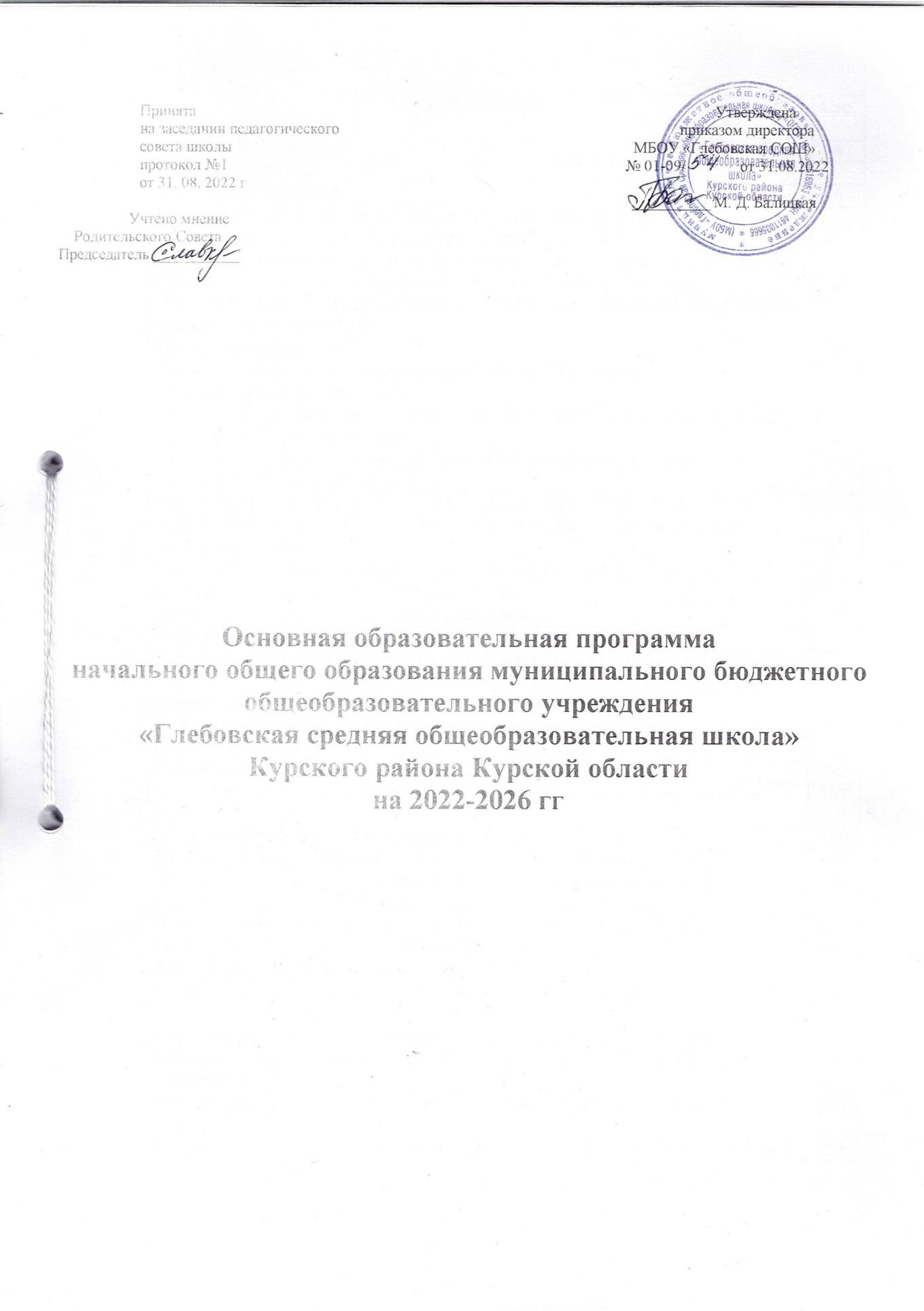 ОБЩИЕ ПОЛОЖЕНИЯОсновная образовательная программа начального общего образования муниципального бюджетного общеобразовательного учреждения «Глебовская средняя общеобразовательная школа» разработана на основе Примерной основной образовательной программы начального общего образования, определяет содержание и организацию образовательного процесса на уровне начального общего образования МБОУ «Глебовская средняя общеобразовательная школа» и направлена на формирование общей культуры обучающихся, на их духовно - нравственное, социальное, личностное и интеллектуальное развитие, на создание основы для самостоятельной реализации учебной деятельности, обеспечивающей социальную успешность, развитие творческих способностей, саморазвитие и самосовершенствование, сохранение и укрепление здоровья обучающихся.ООП НОО МБОУ «Глебовская средняя общеобразовательная школа» разработана с учѐтом типа и организационно-правовой формы образовательного учреждения, а также образовательных потребностей и запросов участников образовательного процесса.Образовательная программа начального общего образования МБОУ «Глебовская средняя общеобразовательная школа» предоставляет большие возможности учащимся в раскрытии интеллектуальных и творческих возможностей личности различной направленности. Специфика контингента учащихся определяется тем, что 70% будущие первоклассники проходят предшкольную подготовку в МБОУ «Глебовская средняя общеобразовательная школа» и других дошкольных образовательных учреждениях и имеют начальный уровень сформированности УУД: адекватную мотивацию учебной деятельности; предпосылки успешного овладения чтением и письмом; понимают условные изображения в любых учебных предметах, владеют начальными умениями решать математические, лингвистические и другие задачи; произвольно регулировать свое поведение и деятельность; организовывать и выполнять учебную деятельность в сотрудничестве с учителем; могут использовать эталоны обобщенных способов действий.Разработанная основная образовательная программа начального общего образования МБОУ «Глебовская средняя общеобразовательная школа» предусматривает:достижение планируемых результатов освоения основной образовательной программы начального общего образования всеми обучающимися;выявление и развитие способностей обучающихся, в том числе одарѐнных детей, через систему , секций, кружков, организацию общественно полезной деятельности, в том числе социальной практики, с использованием возможностей образовательных учреждений дополнительного образования детей;организацию интеллектуальных и творческих соревнований, проектной деятельности;участие обучающихся, их родителей (законных представителей), педагогических работников и общественности в проектировании и развитии внутришкольной социальной среды;использование в образовательном процессе современных образовательных технологий деятельностного типа;возможность эффективной самостоятельной работы обучающихся при поддержке педагогических работников;включение обучающихся в процессы познания и преобразования внешкольной социальной среды (Курской области, города Курска, своего села).ООП   НОО    отражает    стратегию    развития    образования    МБОУ    «Глебовская средняя общеобразовательная школа» и строится на следующих принципах:равных возможностей получения качественного начального общего образования (учет индивидуальных особенностей и признание права каждого сохранить свою индивидуальность, дифференцированный подход);духовно-нравственного развития и воспитания обучающихся на уровне начального общего образования, становление их гражданской идентичности как основы развития гражданского общества (воспитание гражданственности, трудолюбия, уважение к правам и свободе человека, воспитание любви к родине, родному краю, природе и семье);преемственности основных образовательных программ дошкольного, начального общего, основного общего, среднего общего, начального профессионального, среднего профессионального и высшего профессионального образования (обеспечить не только успешное образование на данной ступени образования, но и широкий перенос средств, освоенных в дошкольном образовании, начальной школе на следующем уровне образования и во внешкольную практику);социализация обучающихся с индивидуальными особенностями развития, организация учебного пространства соответственно потребностям и возможностям детей;сохранения и развития культурного разнообразия и языкового наследия многонационального народа Российской Федерации, права на изучение родного языка, возможности получения начального общего образования на родном языке, овладения духовными ценностями и культурой многонационального народа России (формирование человека и гражданина современного общества на основе принципов толерантности, диалога культур и уважения его многонационального, поликультурного, полилингвального и поли конфессионального состава);единства образовательного пространства Российской Федерации в условиях многообразия образовательных систем (единство федерального культурного образовательного пространства, защита национальной культуры, традиций и особенностей многонационального государства);демократизации образования и всей образовательной деятельности (формирование человека и гражданина современного общества на основе принципов толерантности, диалога культур и уважения его многонационального, поликультурного состава);формирования критериальной оценки результатов освоения обучающимися основной образовательной программы начального общего образования, деятельности педагогических работников, образовательных учреждений, функционирования системы образования в целом (готовность и способность обучающихся к саморазвитию, сформированность к организации, планированию и контролю своей деятельности);условий для эффективной реализации и освоения обучающимися основной образовательной программы начального общего образования (повышение профессионального мастерства учителя, материально-техническое, ресурсное обеспечение процесса формирования компетентной личности, обеспечение сохранения здоровья и психологического комфорта для всех участников образовательного процесса, расширение возможностей индивидуализации образовательных программ самостоятельной и иной деятельности учащихся).Целевой разделПояснительная запискаВ соответствии с Федеральным законом «Об образовании в Российской Федерации» начальное общее образование относится к основным образовательным программам (наряду с образовательной программой дошкольного образования и образовательной программой основного общего образования, статья 12 Закона) и характеризует первый этап школьного обучения. Образовательная программа понимается в Законе «Об образовании в Российской Федерации» как комплекс основных характеристик образования (объём, содержание, планируемые результаты) и организационно-педагогических условий, реализация которых обеспечивает успешность выполнения ФГОС каждого уровня образования.Программа начального общего образования МБОУ «Глебовская средняя общеобразовательная школа» является основным документом, регламентирующим образовательную деятельность МБОУ «Глебовская средняя общеобразовательная школа» в единстве урочной и внеурочной деятельности, при учёте правильного соотношения обязательной части программы и части, формируемой участниками образовательного процесса.Основная общеобразовательная программа начального общего образования обучающихся (далее ООП НОО) разработана на основе Федерального государственного образовательного стандарта начального общего образования (утвержден приказом Министерства просвещения РФ от 31.05.2021 г. №286), Примерной основной общеобразовательной программы начального общего образования (одобрена решением федерального учебно-методического объединения по общему образованию (протокол от 18 марта 2022 г. № 1/22) с учётом образовательных потребностей и запросов участников образовательного процесса.Цель реализации программы начального общего образования являются:Обеспечение успешной реализации конституционного права каждого гражданина РФ, достигшего возраста 6,5—7лет, на получение качественного образования, включающего обучение, развитие и воспитание каждого обучающегося.Организация учебного процесса с учётом целей, содержания и планируемых результатов начального общего образования,отражённых в обновленном ФГОС НОО.Создание условий для свободного развития каждого младшего школьника с учётом его потребностей, возможностей и стремления к самореализации; отражение в программе начального общего образования деятельности педагогического коллектива по созданию индивидуальных программ и учебных планов для одарённых,успешных обучающихся и ли для детей социальных групп, нуждающихся в особом внимании и поддержке педагогов.Возможность для коллектива образовательной организации проявить своё педагогическое мастерство,обогатить опыт деятельности, активно участвовать в создании и утверждении традиций школьного коллектива.Достижение поставленных целей предусматривает решение следующих основных задач:формирование общей культуры, духовно-нравственное, гражданское, социальное, личностное и интеллектуальное развитие, развитие творческих способностей, сохранение и укрепление здоровья; — обеспечение планируемых результатов по освоению выпускником целевых установок, приобретению знаний, умений, навыков, компетенций и компетентностей, определяемых личностными, семейными, общественными, государственными потребностями и возможностями обучающегося младшего школьного возраста, индивидуальными особенностями его развития и состояния здоровья;становление и развитие личности в ее индивидуальности, самобытности, уникальности и неповторимости;обеспечение преемственности начального общего и основного общего образования;достижение планируемых результатов освоения основной образовательной программы начального общего образования всеми обучающимися, в том числе детьми с ограниченными возможностями здоровья (далее—дети с ОВЗ);обеспечение доступности получения качественного начального общего образования;выявление и развитие способностей обучающихся, в том числе лиц, проявивших выдающиеся способности, через систему секций, кружков, организацию общественно полезной деятельности;организация интеллектуальных и творческих соревнований, научно- технического творчества и проектно-исследовательской деятельности;участие обучающихся, их родителей (законных представителей), педагогических работников и общественности в проектировании и развитии внутришкольной социальной среды;использование в образовательной деятельности современных образовательных технологий деятельностного типа;предоставление обучающимся возможности для эффективной самостоятельной работы;включение обучающихся в процессы познания и преобразования внешкольной социальной среды города (населенного пункта, района, города).Принципы и подходы к формированию основной общеобразовательной программы начального общего образования.Создавая программу начального общего образования, МБОУ «Глебовская средняя общеобразовательная школа» учитывала следующие принципы её формирования.Принцип учёта ФГОС НОО: программа начального общего образования базируется на требованиях, предъявляемых ФГОС НОО к целям, содержанию планируемым результатам и условиям обучения в начальной школе: учитывается также ПООП НОО.Принцип учёта языка обучения: с учётом условий функционирования образовательной организации программа характеризует право получения образования на родном языке из числа языков народов РФ и отражает механизмы реализации данного принципа в учебных планах, а также планах внеурочной деятельности.Принцип учёта ведущей деятельности младшего школьника: программа обеспечивает конструирование учебного процесса в структуре учебной деятельности, предусматривает механизмы формирования всех компонентов учебной деятельности(мотив, цель, учебная задача, учебные операции, контроль и самоконтроль).Принцип индивидуализации обучения:программа предусматривает возможность и механизмы разработки индивидуальных программ и учебных планов для обучения детей с особыми способностями, потребностями и интересами. При этом учитываются запросы родителей (законных представителей) обучающегося.Принцип преемственности и перспективности: программа должна обеспечивать связь и динамику в формировании знаний, умений и способов деятельности между этапами начального образования,а также успешную адаптацию обучающихся к обучению в основной школе, единые подходы между их обучением и развитием на начальном и основном этапах школьного обучения.Принцип интеграции обучения и воспитания: программа предусматривает связьурочной и внеурочной деятельности, разработку разных мероприятий, направленных на обогащение знаний, воспитание чувств и познавательных интересов обучающихся, нравственно-ценностного отношения к действительности.Принцип здоровьесбережения: при организации образовательной деятельности по программе начального общего образования не допускается использование технологий, которые могут нанести вред физическому и психическому здоровью обучающихся, приоритет использования здоровьесберегающих педагогических технологий. Объём учебной нагрузки, организация всех учебных и внеучебных мероприятий должны соответствовать требованиям, действующих санитарных правил и гигиенических нормативов.В программе МБОУ «Глебовская средняя общеобразовательная школа» определяются основные механизмы её реализации, наиболее целесообразные с учётом традиций коллектива МБОУ «Глебовская средняя общеобразовательная школа», потенциала педагогических кадров и контингента обучающихся. Механизмы, которые используются в начальной школе МБОУ «Глебовская средняя общеобразовательная школа»: организация внеурочной деятельности с разработкой учебных курсов, различных форм совместной познавательной деятельности (конкурсы, интеллектуальные марафоны, познавательные мастерские, кружки и т.п.).Основная образовательная программа основного общего образования реализуется МБОУ «Глебовская средняя общеобразовательная школа» с использованием внутренних и внешних ресурсов путем организации взаимодействия участников образовательных отношений в пределах образовательной организации и в рамках сетевого взаимодействия организаций.Внутренние ресурсы:кадровые (педагоги начального общего, основного общего, среднего общего образования, педагог-библиотекарь);финансовые (бюджетные средства,  спонсорская помощь);материально-технические (оснащение оборудованием, в том числе учебно- методическим, всех помещений образовательной организации, создание специальных условий для обучающихся с ОВЗ);информационные (знания о конкретных обучающихся и ученических коллективах, о ходе и результатах процессов, осуществляемых школой в целом и каждым сотрудником в отдельности), а также профессиональный и жизненный опыт педагогов, администрации, прочих работников школы).Внешние ресурсы, используемые МБОУ «Глебовская средняя общеобразовательная школа», представляют собой сторонние образовательные организации, оказывающие психолого-педагогическую, медицинскую и социальную помощь обучающимся, испытывающим трудности в освоении основной общеобразовательной программы. Для достижения положительного результата МБОУ «Глебовская средняя общеобразовательная школа» планирует привлечение к образовательной деятельности школы культурно - просветительские организации, расположенные в территориальной близости от образовательного учреждения (культурно – просветительские и образовательные центры г. Курска, а также художественные и театральные студий Дворца пионеров и школьников, Курской государственной филармонии).Контроль качества образования осуществляется с помощью внутренней системы оценки качества образования (ВСОКО) МБОУ «Глебовская средняя общеобразовательная школа», которая регламентируется положением о ВСОКО. Работа системы осуществляется посредством планирования контроля основных направлений деятельности МБОУ «Глебовская средняя общеобразовательная школа», в том числе проведения разнообразных видов мониторингов, направленных на получение сведений о качестве образовательных результатов обучающихся, реализации образовательной деятельности и условий, которые ее обеспечивают.Запланированных образовательных результатов можно достичь в разных видах деятельности обучающихся, которые адекватны младшему школьному возрасту. К таким видам деятельности относятся:учебное сотрудничество (коллективно-распределенная учебная деятельность, в том числе, коллективная дискуссия, групповая, парная работа);индивидуальная учебная деятельность (в том  числе, самостоятельная работа с использованием дополнительных информационных источников);игровая деятельность (в том числе, и высшие виды игры – игра-драматизация, режиссёрская игра, игра по правилам);творческая	(в	том	числе,	художественное	творчество,	конструирование, формирование замысла и реализация социально значимых инициатив и др.);трудовая деятельность (самообслуживание, участие в общественно-полезном труде, в социально значимых трудовых акциях);спортивная деятельность (освоение основ физической культуры, знакомство с различными видами спорта, опыт участия в спортивных соревнованиях.Главной задачей реализации программы для МБОУ «Глебовская средняя общеобразовательная школа» является обеспечение заявленных в программе целей и задач, достижение планируемых личностных, предметных и метапредметных результатов освоения обучающимися образовательной программы начального общего образования.Общая характеристика программы начального общего образованияПрограмма начального общего образования МБОУ «Глебовская средняя общеобразовательная школа» является стратегическим документом образовательной организации, выполнение которого обеспечивает успешность организации образовательной деятельности, т.е. гарантию реализации статьи 12 Федерального закона «Об образовании в Российской Федерации».При создании программы начального образования МБОУ «Глебовская средняя общеобразовательная школа»учитывала статус ребёнка младшего школьного возраста.В первый класс приходят дети с разным уровнем готовности к обучению, у многих не сформирована произвольная деятельность, они с трудом принимают требования учителя,часто отвлекаются, быстро устают.Желание учиться поддерживается школьными успехами, но неудачи быстро разрушают познавательные мотивы. Всё это побуждает учителя особенно бережно относиться к младшим школьникам, оказывать помощь и поддержку, помогать адаптироваться к новой учебной деятельности, которая становится ведущей в этом возрасте.В ООП НОО МБОУ «Глебовская средняя общеобразовательная школа» характеризуются разные виды индивидуально-дифференцированного подхода, причём внимание учителя уделяется каждому обучающемуся, независимо от уровня его успешности. С учётом темпа обучаемости, уровня интеллектуального развития, особенностей познавательных психических процессов педагог оказывает поддержку каждому учащемуся.Основная образовательная   программа   начального   общего   образования   МБОУ«Глебовская средняя общеобразовательная школа» разработана в соответствии с требованиями федерального государственного образовательного стандарта к структуре основной образовательной программы, определяет цель, задачи, планируемые результаты, содержание и организацию образовательной деятельности при получении начального общего образования в образовательной организации.При разработке ООП НОО учтены результаты самообследования, в том числе функционирования ВСОКО, анализ образовательных потребностей и запросы участников образовательных отношений.Содержание основной образовательной программы начального общего образования образовательной организации отражает требования ФГОС НОО и группируется в три основных раздела: целевой, содержательный и организационный.Целевой раздел определяет общее назначение, цели, задачи и планируемые результаты реализации ООП НОО, а также способы определения достижения этих целей и результатов. Целевой раздел включает:пояснительную записку;планируемые результаты освоения обучающимися основной образовательной программы начального общего образования;систему оценки достижения планируемых результатов освоения обучающимися основной образовательной программы начального общего образования.Содержательный раздел определяет общее содержание начального общего образования и включает образовательные программы, ориентированные на достижение личностных, предметных и метапредметных результатов:рабочие программы отдельных учебных предметов, учебных курсов (в том числе внеурочной деятельности), учебных модулей;программу формирования универсальных учебных действий у обучающихся;рабочую программу воспитания.Организационный раздел определяет общие рамки организации образовательной деятельности, а также организационные механизмы и условия реализации программы начального общего образования:учебный план;календарный учебный график;план внеурочной деятельности;календарный план воспитательной работы, содержащий перечень событий и мероприятий воспитательной направленности, которые организуются и проводятся образовательной организацией или в которых образовательная организация принимает участие в учебном году или периоде обучения;характеристику условий реализации основной образовательной программы.МБОУ «Глебовская средняя общеобразовательная школа», реализующая основную образовательную программу начального общего образования, обязана обеспечить ознакомление обучающихся и их родителей (законных представителей) как участников образовательных отношений:с их правами и обязанностями в части формирования и реализации ООП НОО, установленными законодательством Российской Федерации;с Уставом и другими локальными актами, регламентирующими осуществление образовательной деятельности.При   определении    стратегических    характеристик    основной    образовательнойпрограммы МБОУ «Глебовская средняя общеобразовательная школа» учитываются существующий разброс в темпах и направлениях развития детей, индивидуальные различия в их познавательной деятельности, восприятии, внимании, памяти, мышлении, речи, моторике и т. д., связанные с возрастными, психологическими и физиологическими индивидуальными особенностями детей младшего школьного возраста, а также образовательные потребности родителей:ожидания родителей относительно будущего обучения детей весьма высоки. Так, 80% родителей намерены получить от школы знаний «твердых, уверенных, сильных, глубоких и качественных». Школа должна оказать влияние на комплексное «всестороннее, гармоничное» развитие ребёнка – таковы ожидания 85 % родителей, при этом обеспечивая детей «психологическим комфортом» в обучении (100%);востребованность дополнительных педагогических услуг по направлениям большинство родителей – 50 % заинтересовано в кружках художественно-эстетического направления, познавательная и проектная деятельность (25%)). У 65 % опрошенных выражена заинтересованность в увеличение двигательной активности детей, 60% заинтересованы в формировании у детей психологически безопасной окружающей среды ;также родители (40%) заинтересованы в изучении их детьми семейных родословных, основ религиозных культур народов России.Таким образом, полученные результаты анкетирования позволяют сделать следующие выводы:Наиболее значимыми для родителей являются такие показатели школы, как качество образования и организация учебного процесса. Достижение высокого уровня образования в условиях комфортного обучения – основное требование, предъявляемое родителями к современной школе.Всестороннему развитию детей, по мнению родителей, должна способствовать квалифицированная организация внеурочная и внеклассная деятельность в школе.При выборе кружков и секций родители отдают предпочтение занятиям спортом, художественно-эстетической,  психологической и культурологической направленности.Останавливая свой выбор на МБОУ «Глебовская средняя общеобразовательная школа, многие родители выражают надежды, что школа благодаря профессиональному росту и самосовершенствованию педагогов будет поддерживать уровень обучения, соответствующий современным требованиям.Планируемые результаты освоения основной общеобразовательной программы начального общего образованияПояснительная запискаВсё наполнение программы начального общего образования (содержание и планируемые результаты обучения,условия организации образовательной среды) подчиняется современным целям начального образования, которые представлены во ФГОС как система личностных, метапредметных и предметных достижений обучающегося.В структуре планируемых результатов выделяются следующие группы:Личностные результаты освоения основной образовательной программы представлены в соответствии с группой личностных результатов ФГОС НОО, раскрывают и детализируют основные направленности этой группы. Достижениеличностных результатов происходит в процессе освоения программы начального общего образования в единстве учебной и воспитательной деятельности.	Метапредметные результаты освоения основной образовательной программы представлены в соответствии с группой метапредметных результатов ФГОС НОО, раскрывают и детализируют основные направленности этой группы. Достижение метапредметных результатов происходит в процессе проектной деятельности, изучения учебных предметов, курсов, модулей, в том числе по внеурочной деятельности.	Предметные результаты освоения основной образовательной программы представлены в соответствии с группой предметных результатов ФГОС НОО, раскрывают и детализируют основные направления этой группы. Достижение предметных результатов происходит в процессе освоения учебных предметов, курсов, модулей с сохранением фундаментального характера образования, специфики изучаемых учебных предметов и применением элементов социального опыта.Личностные результаты освоения программы начального общего образования соответствуют традиционным российским социокультурным и духовно-нравственным ценностям, принятым в обществе правилам и нормам поведения и способствуют процессам самопознания, самовоспитания и саморазвития, формирования внутренней позиции личности. Личностные результаты отражают готовность обучающихся руководствоваться системой позитивных ценностных ориентаций и расширением опыта деятельности на ее основе и в процессе реализации основных направлений воспитательной деятельности.Личностные результаты включают:сформированность у обучающихся основ российской гражданской идентичности;готовность	обучающихся	к	саморазвитию, мотивированность к	познанию	и обучению;развитость у обучающихся социально значимых качеств личности и усвоение ценностных установок;способность обучающихся принимать активное участие в социально значимой деятельности.Метапредметные результаты освоения основной образовательной программы представляют собой совокупность универсальных учебных действий и уровня овладения междисциплинарными понятиями. Метапредметные результаты отражают способность обучающихся использовать на практике универсальные учебные действия и группируются по трем направлениям:универсальные	познавательные	учебные	действия	(базовые	логические	и начальные исследовательские действия, а также работа с информацией);универсальные коммуникативные действия (общение, совместная деятельность, презентация);универсальные регулятивные действия (саморегуляция, самоконтроль).Предметные результаты освоения основной образовательной программы ориентированы на получение опыта деятельности, преобразование и применение знаний, умений и навыков обучающимися в учебных ситуациях и реальных жизненных условиях, а также на успешное обучение на уровне начального общего образования с учетом специфики содержания предметных областей, включающих конкретные учебные предметы, курсы, модули.Предметные результаты включают освоенный обучающимися в ходе изучения учебного предмета опыт деятельности, специфической для данной предметной области, по получению нового знания, его преобразованию и применению. Достижение предметных результатов происходит в процессе освоения учебных предметов, модулей с сохранением фундаментального характера образования, специфики изучаемых учебныхпредметов и применение элементов социального опыта.Планируемые результаты уточняют и конкретизируют требования стандарта длякаждогоучебногопредметасучетомведущихцелевыхустановокизученияданногопредмет а,и с учетом возрастной специфики школьников.Планируемые результаты:обеспечивают связь между требованиями ФГОС, образовательной деятельностью и системой оценки результат освоения программы начального общего образования;являться содержательной и критериальной основой для разработки:рабочих программ учебных предметов, учебных курсов (в том числе внеурочной деятельности), учебных модулей, являющихся методическими документами, определяющими организацию образовательного процесса в МБОУ «Глебовская средняя общеобразовательная школа» по определенному учебному предмету, учебному курсу (в том числе внеурочной деятельности), учебному модулю;рабочей программы воспитания, являющейся методическим документом, определяющим комплекс основных характеристик воспитательной работы, осуществляемой в МБОУ «Глебовская средняя общеобразовательная школа»;программы формирования универсальных учебных действий обучающихся - обобщенных учебных действий, позволяющих решать широкий круг задач в различных предметных областях и являющихся результатами освоения обучающимися программы начального общего образования;системы оценки качества освоения обучающимися программы начального общего образования;в целях выбора средств обучения и воспитания, а также учебно-методической литературы. В планируемых результатах особое место занимает учебный материал, служащий основой для последующего обучения.Научно-методологической основой для разработки требований к личностным, метапредметным и предметным результатам обучающихся, освоивших программу начального общего образования, является системно-деятельностный подход.В разделе 1.3. ООП НОО МБОУ «Глебовская средняя общеобразовательная школа» описана система оценки достижений планируемых результатов освоения основной образовательной программы. При определении подходов к контрольно-оценочной деятельности младших школьников учитываются формы и виды контроля, а также требования к объёму и числу проводимых контрольных, проверочных и диагностических работ. Ориентиром в этом направлении служат «Рекомендации для системы общего образования по основным подходам к формированию графика проведения оценочных процедур в общеобразовательных организациях», подготовленные в 2021г. Федеральной службой по надзору в сфере образования и науки РФ. Для первого уровня школьного образования очень важно целесообразно организовать образовательную среду. Все особенности её конструирования прописываются в организационном разделе программы: учебный план, внеурочная деятельность, воспитательные мероприятия, возможность использования предметных кабинетов (изобразительного искусства, музыки, технологии),специально оборудованных территорий для занятий физической культурой и спортом и т.п.Личностные результаты освоения ООП НООЛичностные результаты освоения программы начального общего образования достигаются в единстве учебной и воспитательной деятельности МБОУ «Глебовская средняя общеобразовательная школа» в соответствии с традиционными российскими социокультурными и духовно-нравственными ценностями, принятыми в обществе правилами и нормами поведения и способствуют процессам самопознания, самовоспитания и саморазвития, формирования внутренней позиции личности.Личностные результаты освоения программы начального общего образования должны отражать готовность обучающихся руководствоваться ценностями и приобретение первоначального опыта деятельности на их основе, в том числе в части:Гражданско-патриотического воспитания:становление ценностного отношения к своей Родине - России;осознание своей этнокультурной и российской гражданской идентичности; сопричастность к прошлому, настоящему и будущему своей страны и родного края; уважение к своему и другим народам;первоначальные представления о человеке как члене общества, о правах и ответственности, уважении и достоинстве человека, о нравственно-этических нормах поведения и правилах межличностных отношений.Духовно-нравственного воспитания:признание индивидуальности каждого человека;проявление сопереживания, уважения и доброжелательности;неприятие любых форм поведения, направленных на причинение физического и морального вреда другим людям.Эстетического воспитания:уважительное отношение и интерес к художественной культуре, восприимчивость к разным видам искусства, традициям и творчеству своего и других народов;стремление к самовыражению в разных видах художественной деятельности.Физического воспитания, формирования культуры здоровья и эмоционального благополучия:соблюдение правил здорового и безопасного (для себя и других людей) образа жизни в окружающей среде (в том числе информационной);бережное отношение к физическому и психическому здоровью. Трудового воспитания:осознание ценности труда в жизни человека и общества, ответственное потребление и бережное отношение к результатам труда, навыки участия в различных видах трудовой деятельности, интерес к различным профессиям.Экологического воспитания:бережное отношение к природе; неприятие действий, приносящих ей вред. Ценности научного познания:первоначальные представления о научной картине мира;познавательные	интересы,	активность,	инициативность,	любознательность	и самостоятельность в познании.Метапредметные результаты освоения ООП НООМетапредметные результаты освоения программы начального общего образования должны отражать:Овладение универсальными учебными познавательными действиями:базовые логические действия:сравнивать	объекты,	устанавливать	основания	для	сравнения,	устанавливать аналогии;объединять части объекта (объекты) по определенному признаку;определять	существенный	признак	для	классификации,	классифицировать предложенные объекты;находить закономерности и противоречия в рассматриваемых фактах, данных и наблюдениях на основе предложенного педагогическим работником алгоритма;выявлять недостаток информации для решения учебной (практической) задачи на основе предложенного алгоритма;устанавливать причинно-следственные связи в ситуациях, поддающихся непосредственному наблюдению или знакомых по опыту, делать выводы;базовые исследовательские действия:определять разрыв между реальным и желательным состоянием объекта (ситуации) на основе предложенных педагогическим работником вопросов;с помощью педагогического работника формулировать цель, планировать изменения объекта, ситуации;сравнивать несколько вариантов решения задачи, выбирать наиболее подходящий (на основе предложенных критериев);проводить по предложенному плану опыт, несложное исследование по установлению особенностей объекта изучения и связей между объектами (часть - целое, причина - следствие);формулировать выводы и подкреплять их доказательствами на основе результатов проведенного наблюдения (опыта, измерения, классификации, сравнения, исследования);прогнозировать возможное развитие процессов, событий и их последствия в аналогичных или сходных ситуациях;работа с информацией:выбирать источник получения информации;согласно заданному алгоритму находить в предложенном источнике информацию, представленную в явном виде;распознавать достоверную и недостоверную информацию самостоятельно или на основании предложенного педагогическим работником способа ее проверки;соблюдать с помощью взрослых (педагогических работников, родителей (законных представителей) несовершеннолетних обучающихся) правила информационной безопасности при поиске информации в сети Интернет;анализировать и создавать текстовую, видео, графическую, звуковую, информацию в соответствии с учебной задачей;самостоятельно создавать схемы, таблицы для представления информации. Овладение универсальными учебными коммуникативными действиями:общение:воспринимать и формулировать суждения, выражать эмоции в соответствии с целями и условиями общения в знакомой среде;проявлять уважительное отношение к собеседнику, соблюдать правила ведения диалога и дискуссии;признавать возможность существования разных точек зрения; корректно и аргументированно высказывать свое мнение;строить речевое высказывание в соответствии с поставленной задачей; создавать устные и письменные тексты (описание, рассуждение, повествование); готовить небольшие публичные выступления;подбирать иллюстративный материал (рисунки, фото, плакаты) к тексту выступления;совместная деятельность:формулировать краткосрочные и долгосрочные цели (индивидуальные с учетом участия в коллективных задачах) в стандартной (типовой) ситуации на основе предложенного формата планирования, распределения промежуточных шагов и сроков;принимать цель совместной деятельности, коллективно строить действия по ее достижению: распределять роли, договариваться, обсуждать процесс и результат совместной работы;проявлять готовность руководить, выполнять поручения, подчиняться; ответственно выполнять свою часть работы;оценивать свой вклад в общий результат;выполнять совместные проектные задания с опорой на предложенные образцы.Овладение универсальными учебными регулятивными действиями:самоорганизация:планировать действия по решению учебной задачи для получения результата; выстраивать последовательность выбранных действий;самоконтроль:устанавливать причины успеха/неудач учебной деятельности; корректировать свои учебные действия для преодоления ошибок.Предметные результаты освоения ООП НООПредметные результаты освоения программы начального общего образования с учетом специфики содержания предметных областей, включающих конкретные учебные предметы (учебные модули), ориентированы на применение знаний, умений и навыков обучающимися в учебных ситуациях и реальных жизненных условиях, а также на успешное обучение на уровне начального общего образования, и включают:Предметные результаты по предметной области "Русский язык и литературное чтение" должны обеспечивать:По учебному предмету "Русский язык":первоначальное представление	о многообразии языков и культур на территории Российской Федерации, о языке как одной из главных духовно­ нравственных ценностей народа;понимание роли языка как основного средства общения; осознание значения русского языка как государственного языка Российской Федерации; понимание роли русского языка как языка межнационального общения;осознание правильной устной и письменной речи как показателя общей культуры человека;овладение основными видами речевой деятельности на основе первоначальных представлений о нормах современного русского литературного языка:аудирование (слушание): адекватно воспринимать звучащую речь; понимать воспринимаемую информацию, содержащуюся в предложенном тексте; определять основную мысль воспринимаемого текста; передавать содержание воспринимаемого текста путем ответа на предложенные вопросы; задавать вопросы по услышанному тексту; говорение: осознавать цели и ситуации (с кем и где происходит общение) устного общения;   выбирать   языковые   средства   в   соответствии с целями и условиями общения для эффективного решения коммуникативной задачи; использовать диалогическую форму речи; уметь начать, поддержать, закончить разговор, привлечь внимание собеседника; отвечать на вопросы и задавать их; строить устные монологические высказывания в соответствии с учебной задачей; соблюдать нормы речевого этикета в ситуациях учебного и бытового общения (приветствие, прощание, извинение, благодарность, просьба); соблюдать орфоэпические нормы и правильную интонацию; чтение: соблюдать орфоэпические нормы при чтении вслух; содержание                          предлагаемого			текста;	 использовать		выборочное		чтение	 с	целью	нахождения необходимого		материала;	находить информацию,		заданную в тексте в явном виде; формулировать простые выводы, интерпретировать и обобщать содержащуюся в тексте информацию; анализировать содержание, языковые особенности и структуру текста; письмо: осознавать цели и ситуации (с кем и где происходит общение) письменного   общения;	списывать	текст	с представленного		образца,	писать под диктовку в соответствии	с		изученными		правилами;	писать	подробное	изложение;	создавать небольшие тексты (сочинения)		по	соответствующей возрасту тематике (на основе впечатлений, литературных произведений, сюжетных картинок, просмотра фрагментавидеозаписи); использовать словари и различные справочные материалы, включая ресурсы сети Интернет;сформированность первоначальных научных представлений о системе русского языка: фонетике, графике, лексике, морфемике, морфологии и синтаксисе; об основных единицах языка, их признаках и особенностях употребления в речи;использование в речевой деятельности норм современного русского литературного языка (орфоэпических, лексических, грамматических, орфографических, пунктуационных) и речевого этикета.По учебному предмету "Литературное чтение":сформированность	положительной	мотивации	к	систематическому	чтению	и слушанию художественной литературы и произведений устного народного творчества;достижение необходимого для продолжения образования уровня общего речевого развития;осознание	значимости	художественной	литературы	и	произведений устного народного творчества для всестороннего развития личности человека;первоначальное	представление	о	многообразии	жанров	художественных произведенийипроизведенийустногонародноготворчества;овладение		элементарными		умениями	анализа		и	интерпретации				текста, осознанного использования при анализе текста изученных литературных		понятий: прозаическая	и стихотворная		речь;		жанровое		разнообразие			произведений				(общее представление		о	жанрах);		устное	народное	творчество,	малые					жанры фольклора(считалки, пословицы, поговорки, загадки, фольклорная сказка); басня (мораль, идея, персонажи); литературная сказка, рассказ; автор; литературный герой; образ; характер; тема; идея; заголовок и содержание; композиция; сюжет;			эпизод, смысловые		части;	стихотворение			(ритм,			рифма);		средства художественной выразительности (сравнение, эпитет, олицетворение);овладение	техникой	смыслового	чтения	вслух	(правильным	плавным чтением, позволяющим воспринимать, понимать и интерпретировать смысл текстов разных типов, жанров, назначений в целях решения различных учебных задач и удовлетворения  эмоциональных потребностей общения с книгой, адекватно воспринимать чтение  слушателями).По учебному предмету «Родной язык (русский)»:понимание роли языка как основного средства человеческого общения; осознание языка как одной из главных духовно-нравственных ценностей народа; понимание значения родного языка для освоения и   укрепления   культуры и традиций своего народа; понимание необходимости овладения родным языком; проявление познавательного интереса к родному языку и желания его изучать; понимание    статуса    и    значения    родного языка; понимать необходимость овладения государственным языком республики Российской Федерации; проявлять интерес и   желание   к   его   изучению как к важнейшей духовно-нравственной ценности народа (по учебному предмету «Родной язык (русский)»;сформированность первоначальных представлений о   единстве и многообразии языкового и культурного пространства Российской Федерации, о месте родного языка среди других языков народов   России:   понимать, что родной край есть часть России, составлять высказывания о малой родине, приводить примеры традиций и обычаев, объединяющих народы России; составлять небольшие рассказы о взаимосвязях языков, культур и истории народов России; осознавать роль родного языка как носителя народной культуры, средства ее познания; понимать эстетическую ценность родного языка, стремиться к овладению выразительными средствами, свойственными родному языку; сформированность первоначальных знаний о фонетике,лексике, грамматике, орфографии и пунктуации изучаемого языка, а также умений применять полученные     знания     в      речевой      деятельности:      различать      на слух и произносить звуки и слова изучаемого языка в соответствии с языковой нормой, без фонетических ошибок; употреблять в речи лексику, усвоенную в пределах изучаемого коммуникативно-речевого материала; группировать лексику изучаемого языка по тематическому принципу; строить небольшие по объему устные высказывания   с   использованием   усвоенной    лексики и языковых знаний; участвовать в речевом общении, используя изученные формулы речевого этикета (по учебному предмету «Родной язык (русский)»;сформированность и развитие всех видов речевой   деятельности на изучаемом языке:слушание (аудирование) и говорение: понимать на слух речь, звучащую из различных источников (педагогический работник, одноклассники, телевизионные и радиопередачи); определять тему и главную мысль прослушанного высказывания (текста); различать на слух интонации звучащей речи (радость, удивление, грусть, сочувствие); участвовать в диалогах на бытовые, учебные темы, обсуждать поставленные вопросы, прослушанные высказывания; формулировать вопросы, отвечать на     вопросы     в     соответствии     с      темой      диалога;      применять в диалогической речи формулы речевого этикета, правила речевого поведения в различных учебных и жизненных ситуациях (понимать цель общения, проявлять желание слушать собеседников, учитывать мнение участников);   решать учебные задачи с использованием активного и потенциального словарного запаса; рассказывать устно о себе (внешность, интересы, любимые занятия), о своей семье (традиции, совместные занятия); описывать предмет (название, качества, назначение); уместно употреблять в устной речи пословицы, поговорки родного народа, использовать изобразительные и выразительные средства родного языка (эпитеты, сравнения, олицетворения); составлять небольшие высказывания для публичного выступления с использованием небольших презентаций;аудирование (слушание): понимать на слух речь, звучащую из различных источников (учитель, одноклассники, теле- и радиопередачи); говорение: воспроизводить речевые образцы, участвовать в диалогах на бытовые, учебные темы, в обсуждении прослушанных или прочитанных текстов; декламировать стихи (по учебному предмету «Родной язык (русский)»;чтение и письмо: читать вслух небольшие тексты разного вида (фольклорный, художественный, научно-познавательный, справочный) в индивидуальном темпе, позволяющем понять содержание и смысл прочитанного; составлять план текста (с помощью педагогического работника и самостоятельно); пересказывать текст в соответствии   с учебной задачей (подробно и кратко); списывать текст и    выписывать из него слова, словосочетания, предложения в соответствии с решаемой учебной задачей; строить связные высказывания в письменной форме на различные темы; выполнять небольшие творческие задания (дополнение и распространение предложения текста/изложения);чтение: читать вслух небольшие тексты, построенные на изученном языковом материале; письмо: воспроизводить речевые   образцы,   списывать   текст и выписывать из него слова, словосочетания,   предложения   в   соответствии с решаемой учебной задачей;   выполнять   небольшие   письменные   работы и творческие задания (по учебному предмету «Родной язык (русский)»;усвоение элементарных сведений о языке как носителе культуры народа: составлять небольшие рассказы по заданной теме на изучаемом языке; представлять родной край как часть России на изучаемом языке в различных ситуациях общения.По учебному предмету "Литературное чтение на родном языке":понимание места и роли литературы на изучаемом языке в едином культурном пространстве Российской Федерации, среди литератур народов Российской Федерации, в сохранении и передаче от поколения к поколению историко-культурных, нравственных, эстетических ценностей:воспринимать художественную литературу как особый вид искусства (искусство слова);соотносить произведения словесного творчества с произведениями других видов искусств (живопись, музыка, фотография, кино);иметь первоначальные представления о взаимодействии, взаимовлиянии литератур разных народов, о роли фольклора и художественной литературы родного народа в создании культурного, морально-этического и эстетического пространства субъекта Российской Федерации;находить общее и особенное при сравнении художественных произведений народов Российской Федерации, народов мира;освоение смыслового чтения, понимание смысла и значения элементарных понятий теории литературы:владеть техникой смыслового чтения вслух (правильным плавным чтением, позволяющим воспринимать, понимать и интерпретировать смысл текстов разных типов, жанров,   назначений   в   целях   решения    различных    учебных    задач и удовлетворения эмоциональных потребностей общения с книгой, адекватно воспринимать чтение слушателями);владеть техникой смыслового   чтения   про   себя   (понимание   смысла и основного содержания прочитанного, оценка информации, контроль за полнотой восприятия и правильной интерпретацией текста);различать жанры фольклорных произведений (малые фольклорные жанры, сказки, легенды, мифы);понимать основной смысл и назначение фольклорных произведений своего народа (порадовать, поучить, использовать для игры), приводить примеры потешек, сказок, загадок, колыбельных песен своего народа (других народов);сравнивать произведения фольклора в близкородственных языках (тема, главная мысль, герои);сопоставлять названия произведения с его темой (о природе, истории, детях, о добре и зле);различать жанры небольших художественных произведений детской литературы своего народа (других народов) - стихотворение, рассказ, басню;анализировать прочитанное литературное произведение: определять тему, главную мысль, последовательность действий, средства художественной выразительности;отвечать на вопросы по содержанию текста;находить в тексте изобразительные и выразительные средства родного языка (эпитеты, сравнения, олицетворения);приобщение к восприятию и осмыслению информации, представленной в текстах, сформированность читательского интереса и эстетического вкуса обучающихся:определять цель чтения различных текстов (художественных, научно¬ популярных, справочных);удовлетворять читательский интерес, находить информацию, расширять кругозор; использовать разные виды чтения (ознакомительное, изучающее, выборочное,поисковое) для решения учебных и практических задач;ставить вопросы к тексту, составлять план для его пересказа, для написания изложений;проявлять интерес к самостоятельному чтению, формулировать свои читательскце ожидания, ориентируясь на имя автора, жанр произведения, иллюстрации к книге;читать	произведения   фольклора	по	ролям,	участвовать	в	их	драматизации; участвовать в дискуссиях со сверстниками на литературные темы, приводитьдоказательства своей точки зрения;выполнять творческие работы на фольклорном материале (продолжение сказки, сочинение загадки, пересказ с изменением действующего лица).Предметные результаты по учебному предмету "Иностранный язык" предметной области "Иностранный язык" должны быть ориентированы на применение знаний, умений и навыков в типичных учебных ситуациях и реальных жизненных условиях, отражать сформированность иноязычной коммуникативной компетенции на элементарном уровне в совокупности ее составляющих - речевой, языковой, социокультурной, компенсаторной, метапредметной (учебно-познавательной) и должны обеспечивать:Коммуникативные умения Говорениевести разные виды диалогов (диалог этикетного характера, диалог-побуждение, диалог-расспрос) на основе вербальных и/или зрительных опор с соблюдением норм речевого этикета, принятого в стране/странах изучаемого языка (не менее 4—5 реплик со стороны каждого собеседника);вести диалог — разговор по телефону с опорой на картинки, фотографии и/или ключевые слова в стандартных ситуациях неофициального общения с соблюдением норм речевого этикета в объёме не менее 4—5 реплик со стороны каждого собеседника;создавать устные связные монологические высказывания (описание, рассуждение; повествование/сообщение) с вербальными и/или зрительными опорами в рамках тематического содержания речи для 4 класса (объём монологического высказывания— не менее 4—5 фраз);создавать устные связные монологические высказывания по образцу; выражать своё отношение к предмету речи;передавать основное содержание прочитанного текста с вербальными и/или зрительными опорами в объёме не менее 4—5 фраз.представлять результаты выполненной проектной работы, в том числе подбирая иллюстративный материал (рисунки, фото) к тексту выступления, в объёме не менее 4—5 фраз.Аудированиевоспринимать на слух и понимать речь учителя и одноклассников, вербально/невербально реагировать на услышанное;воспринимать на слух и понимать учебные и адаптированные аутентичные тексты, построенные на изученном языковом материале, с разной глубиной проникновения в их содержание в зависимости от поставленной коммуникативной задачи: с пониманием основного содержания, с пониманием запрашиваемой информации фактического характера со зрительной опорой и с использованием языковой, в том числе контекстуальной, догадки (время звучания текста/текстов для аудирования — до 1 минуты).Смысловое чтениечитать вслух учебные тексты объёмом до 70 слов, построенные на изученном языковом материале, с соблюдением правил чтения и соответствующей интонацией, демонстрируя понимание прочитанного;читать про себя тексты, содержащие отдельные незнакомые слова, с различной глубиной проникновения в их содержание в зависимости от поставленной коммуникативной задачи: с пониманием основного содержания, с пониманием запрашиваемой информации, со зрительной опорой и без опоры, с использованием языковой, в том числе контекстуальной, догадки (объём текста/текстов для чтения — до 160 слов;— прогнозировать содержание текста на основе заголовка;читать про себя несплошные тексты (таблицы, диаграммы и т. д.) и понимать представленную в них информацию.Письмозаполнять анкеты и формуляры с указанием личной информации: имя, фамилия, возраст, место жительства (страна проживания, город), любимые занятия и т. д.;писать с опорой на образец поздравления с днем рождения, Новым годом, Рождеством с выражением пожеланий;писать с опорой на образец электронное сообщение личного характера (объём сообщения — до 50 слов).Языковые знания и навыки Фонетическая сторона речичитать новые слова согласно основным правилам чтения;различать на слух и правильно произносить слова и фразы/ предложения с соблюдением их ритмико-интонационных особенностей.Графика, орфография и пунктуацияправильно писать изученные слова;правильно	расставлять	знаки	препинания	(точка,	вопросительный	и восклицательный знаки в конце предложения, апостроф, запятая при перечислении).Лексическая сторона речираспознавать и употреблять в устной и письменной речи не менее 500 лексических единиц (слов, словосочетаний, речевых включая 350 лексических единиц, освоенных в предшествующие годы обучения;распознавать и образовывать родственные слова с использованием основных способов словообразования: аффиксации (суффиксы -er/-or, -ist: teacher, actor, artist), словосложения (blackboard), конверсии (toplay — aplay);распознавать и образовывать родственные слова с использованием основных способов словообразования: аффиксации (суффиксы -er/-or, -ist: teacher, actor, artist), словосложения (blackboard), конверсии (toplay — aplay). Грамматическая сторона речираспознавать и употреблять в устной и письменной речи PresentContinuousTense в повествовательных (утвердительных и отрицательных), вопросительных (общий и специальный вопрос) предложениях;распознавать и употреблять в устной и письменной речи конструкцию tobegoingto и FutureSimpleTense для выражения будущего действия;распознавать и употреблять в устной и письменной речи модальные глаголы долженствования must и haveto;распознавать и употреблять в устной и письменной речи отрицательное местоимение no;распознавать и употреблять в устной и письменной речи степени сравнения прилагательных (формы, образованные по правилу и исключения: good — better — (the) best, bad — worse — (the) worst);распознавать и употреблять в устной и письменной речи наречия времени;распознавать и употреблять в устной и письменной речи обозначение даты и года;распознавать и употреблять в устной и письменной речи обо значение времени.Социокультурные знания и умениявладеть социокультурными элементами речевого поведенческого этикета, принятыми в англоязычной среде, в некоторых ситуациях общения (приветствие, прощание, знакомство, выражение благодарности, извинение, поздравление с днём рождения, Новым годом, Рождеством);знать названия родной страны и страны/стран изучаемого языка;знать некоторых литературных персонажей;знать небольшие произведения детского фольклора (рифмовки, песни);кратко представлять свою страну на иностранном языке в рамках изучаемой тематики.Предметные результаты по учебному предмету "Математика" предметной области"Математика и информатика" должны обеспечивать:сформированность системы знаний о числе   как   результате   счета и измерения, о десятичном принципе записи чисел;сформированность вычислительных навыков, умений выполнять устно и письменно арифметические действия с числами, решать текстовые задачи, оценивать полученный результат по критериям: достоверность/реальность, соответствие правилу/алгоритму;развитие пространственного мышления: умения распознавать, изображать (от руки) и выполнять построение геометрических фигур (с заданными измерениями) с помощью чертежных инструментов; развитие наглядного представления о симметрии; овладение простейшими способами измерения длин, площадей;развитие логического и алгоритмического мышления: умения распознавать верные (истинные) и неверные (ложные) утверждения в простейших случаях в учебных и практических ситуациях, приводить пример и _контрпример, строить простейшие алгоритмы и использовать изученные алгоритмы (вычислений, измерений) в учебных ситуациях;овладение элементами математической речи: умения формулировать утверждение (вывод, правило), строить логические рассуждения (одно­двухшаговые) с использованием связок «если ... , то ... », «и», «все», «некоторые»;приобретение опыта работы с информацией, представленной в графическойформе (простейшие таблицы, схемы, столбчатые диаграммы) и текстовой форме: умения извлекать, анализировать, использовать информацию и делать выводы, заполнять готовые формы данными;использование начальных математических знаний при решении учебных и практических задач и в повседневных ситуациях для описания и объяснения окружающих предметов, процессов и явлений, оценки их количественных и пространственных отношений, в том числе в сфере личных и семейных финансов.Предметные результаты по учебному предмету "Окружающий мир" предметной области "Обществознание и естествознание (окружающий мир)" должны обеспечивать:сформированность уважительного отношения к своей семье и семейным традициям, Организации, родному краю, России, ее истории и культуре, природе; чувства гордости за национальные свершения, открытия, победы;первоначальные представления о природных и социальных объектах как компонентах единого мира, о многообразии объектов и явлений природы; связи мира живой и неживой природы; сформированность основ рационального поведения и обоснованного принятия решений;первоначальные представления о традициях и обычаях, хозяйственных занятиях населения и массовых профессиях родного края, достопримечательностях столицы России и родного края, наиболее значимых объектах Всемирного культурного и природного наследия в России; важнейших для страны и личности событиях и фактах прошлого и настоящего России; основных правах и обязанностях гражданина Российской Федерации;развитие умений описывать, сравнивать и группировать изученные природные объекты и явления, выделяя их существенные признаки и отношения между объектами и явлениями;понимание простейших причинно-следственных связей в окружающем мире (в том числе на материале о природе и культуре родного края);умение   решать   в   рамках   изученного   материала    познавательные, в том числе практические задачи;приобретение базовых умений работы с доступной информацией (текстовой, графической, аудиовизуальной) о природе и обществе, безопасного использования электронных ресурсов Организации и сети Интернет, получения информации из источников в современной информационной среде;приобретение опыта проведения несложных групповых и индивидуальных наблюдений в окружающей среде и опытов по исследованию природных объектов и явлений с использованием простейшего лабораторного оборудования и измерительных приборов и следованием инструкциям и правилам безопасного труда, фиксацией результатов наблюдений и опытов;формирование навыков здорового и безопасного образа жизни на основе выполнения     правил     безопасного     поведения     в     окружающей      среде, в том числе знаний о небезопасности разглашения личной и финансовой информации при общении с людьми вне семьи, в сети Интернет и опыта соблюдения правил безопасного поведения при использовании личных финансов;10) приобретение опыта положительного эмоционально-ценностного отношения к природе; стремления действовать в окружающей среде в соответствии с экологическими нормами поведения.По выбору родителей (законных представителей) несовершеннолетних обучающихся в рамках учебного предмета "Основы религиозных культур и светской этики" предметной области "Основы религиозных культур и светской этики" изучаются учебные модули: "Основы православной культуры", "Основы иудейской культуры", "Основы буддийской культуры", "Основы исламской культуры", "Основы религиозных культур народов России" или "Основы светской этики".Предметные результаты по учебному предмету "Основы религиозных культур и светской этики" предметной области "Основы религиозных культур и светской этики" должны обеспечивать:По учебному модулю "Основы православной культуры":понимание необходимости нравственного совершенствования, духовного развития, роли в этом личных усилий человека;формирование умений анализировать и давать нравственную оценку поступкам, отвечать за них, проявлять готовность к сознательному самоограничению в поведении;осуществление обоснованного нравственного выбора с опорой на этические нормы православной культуры;формирование умений рассказывать об основных особенностях вероучения религии (православного христианства), называть основателя и основные события, связанные с историей ее возникновения и развития;знание названий священных книг в православии, умение кратко описывать их содержание;формирование умений называть и составлять краткие описания особенностей православных культовых сооружений, религиозных служб, обрядов и таинств;построение суждений оценочного характера, раскрывающих значение нравственности, веры как регуляторов поведения человека в обществе и условий духовно- нравственного развития личности;понимание ценности семьи, умение приводить примеры положительного влияния православной религиозной традиции на отношения в семье, воспитание детей;овладение навыками общения с людьми разного вероисповедания; осознание, что оскорбление представителей другой веры есть нарушение нравственных норм поведения в обществе;понимание ценности человеческой жизни, человеческого достоинства, честного труда людей на благо человека, общества;формирование умений объяснять значение слов "милосердие", "сострадание", "прощение", "дружелюбие";умение находить образы, приводить примеры проявлений любви к ближнему, милосердия и сострадания в православной культуре, истории России, современной жизни;открытость к сотрудничеству, готовность оказывать помощь; осуждение любых случаев унижения человеческого достоинства.По учебному модулю "Основы иудейской культуры":понимание необходимости нравственного совершенствования, духовного развития, роли в этом личных усилий человека;формирование умений анализировать и давать нравственную оценку поступкам, отвечать за них, проявлять готовность к сознательному самоограничению в поведении;осуществление обоснованного нравственного выбора с опорой на этические нормы иудейской культуры;формирование умений рассказывать об основных особенностях вероучения религии (иудаизма), называть основателя и основные события, связанные с историей ее возникновения и развития;знание названий священных книг в иудаизме, умение кратко описывать их содержание;формирование умений называть и составлять краткие описания особенностей иудейских культовых сооружений, религиозных служб, обрядов;построение суждений оценочного характера, раскрывающих значение нравственности, веры как регуляторов поведения человека в обществе и условий духовно- нравственного развития личности;понимание ценности семьи, умение приводить примеры положительного влияния иудейской традиции на отношения в семье, воспитание детей;овладение навыками общения с людьми разного вероисповедания; осознание, что оскорбление представителей другой веры есть нарушение нравственных норм поведения в обществе;понимание ценности человеческой жизни, человеческого достоинства, честного труда людей на благо человека, общества;формирование умений объяснять значение слов "милосердие", "сострадание", "прощение", "дружелюбие";умение находить образы, приводить примеры проявлений любви к ближнему, милосердия и сострадания в иудейской культуре, истории России, современной жизни;открытость к сотрудничеству, готовность оказывать помощь; осуждение любых случаев унижения человеческого достоинства.По учебному модулю "Основы буддийской культуры":понимание необходимости нравственного самосовершенствования, духовного развития, роли в этом личных усилий человека;формирование умений анализировать и давать нравственную оценку поступкам, отвечать за них, проявлять готовность к сознательному самоограничению в поведении;осуществление обоснованного нравственного выбора с опорой на этические нормы буддийской культуры;формирование умений рассказывать об основных особенностях вероучения религии (буддизма), называть основателя и основные события, связанные с историей ее возникновения и развития;знание названий священных книг в буддизме, умение кратко описывать их содержание;формирование умений называть и составлять краткие описания особенностей буддийских культовых сооружений, религиозных служб, обрядов;построение суждений оценочного характера, раскрывающих значение нравственности, веры как регуляторов поведения человека в обществе и условий духовно- нравственного развития личности;понимание ценности семьи, умение приводить примеры положительного влияния буддийской традиции на отношения в семье, воспитание детей;овладение навыками общения с людьми разного вероисповедания; осознание, что оскорбление представителей другой веры есть нарушение нравственных норм поведения в обществе;понимание ценности человеческой жизни, человеческого достоинства, честного труда людей на благо человека, общества;формирование умений объяснять значение слов "милосердие", "сострадание", "прощение", "дружелюбие";умение находить образы, приводить примеры проявлений любви к ближнему, милосердия и сострадания в буддийской культуре, истории России, современной жизни;открытость к сотрудничеству, готовность оказывать помощь; осуждение любых случаев унижения человеческого достоинства.По учебному модулю "Основы исламской культуры":понимание необходимости нравственного совершенствования, духовного развития, роли в этом личных усилий человека;формирование умений анализировать и давать нравственную оценку поступкам, отвечать за них, проявлять готовность к сознательному самоограничению в поведении;осуществление обоснованного нравственного выбора с опорой на этические нормы исламской культуры;формирование умений рассказывать об основных особенностях вероучения религии (ислама), называть основателя и основные события, связанные с историей ее возникновения и развития;знание названий священных книг в исламе, умение кратко описывать их содержание;формирование умений называть и составлять краткие описания особенностей исламских культовых сооружений, религиозных служб, обрядов;построение суждений оценочного характера, раскрывающих значение нравственности, веры как регуляторов поведения человека в обществе и условий духовно- нравственного развития личности;понимание ценности семьи, умение приводить примеры положительного влияния исламской традиции на отношения в семье, воспитание детей;овладение навыками общения с людьми разного вероисповедания; осознание, что оскорбление представителей другой веры есть нарушение нравственных норм поведения в обществе;понимание ценности человеческой жизни, человеческого достоинства, честного труда людей на благо человека, общества;формирование умений объяснять значение слов "милосердие", "сострадание", "прощение", "дружелюбие";умение находить образы, приводить примеры проявлений любви к ближнему, милосердия и сострадания в исламской культуре, истории России, современной жизни;открытость к сотрудничеству, готовность оказывать помощь; осуждение любых случаев унижения человеческого достоинства.По учебному модулю "Основы религиозных культур народов России":понимание необходимости нравственного совершенствования, духовного развития, роли в этом личных усилий человека;формирование умений анализировать и давать нравственную оценку поступкам, отвечать за них, проявлять готовность к сознательному самоограничению в поведении;возможность осуществления обоснованного нравственного выбора с опорой на этические нормы религиозных культур народов России;формирование умений рассказывать об основных особенностях вероучений традиционных религий народов России, называть имена их основателей и основные события, связанные с историей их возникновения и развития;знание названий священных книг традиционных религий народов России, умение кратко описывать их содержание;формирование умений называть и составлять краткие описания особенностей культовых сооружений, религиозных служб, обрядов традиционных религий народов России;построение суждений оценочного характера, раскрывающих значение нравственности, веры как регуляторов поведения человека в обществе и условий духовно- нравственного развития личности;понимание ценности семьи, умение приводить примеры положительного влияния религиозных традиций на отношения в семье, воспитание детей;овладение навыками общения с людьми разного вероисповедания; осознание, что оскорбление представителей другой веры есть нарушение нравственных норм поведения в обществе;понимание ценности человеческой жизни, человеческого достоинства, честного труда людей на благо человека, общества;формирование умений объяснять значение слов "милосердие", "сострадание", "прощение", "дружелюбие";умение находить образы, приводить примеры проявлений любви к ближнему, милосердия и сострадания в религиозных культурах, истории России, современной жизни;открытость к сотрудничеству, готовность оказывать помощь; осуждение любых случаев унижения человеческого достоинства.По учебному модулю "Основы светской этики":формирование умения строить суждения оценочного характера о роли личных усилий для нравственного развития человека;формирование умения анализировать и давать нравственную оценку поступкам, отвечать за них, проявлять готовность к сознательному самоограничению в поведении;способность осуществлять и обосновывать нравственный выбор, опираясь на принятые в обществе нормы морали и внутреннюю установку личности, поступать согласно своей совести;знание общепринятых в российском обществе норм морали, отношений и поведения людей, основанных на российских традиционных духовных ценностях, конституционных правах, свободах и обязанностях гражданина;формирование умения соотносить поведение и поступки человека с основными нормами российской светской (гражданской) этики;формирование умения строить суждения оценочного характера о значении нравственности в жизни человека, коллектива, семьи, общества;знание и готовность ориентироваться на российские традиционные семейные ценности, нравственные нормы поведения в коллективе, обществе, соблюдать правила этикета;понимание ценности человеческой жизни, человеческого достоинства, честного труда людей на благо человека, общества;формирование умения объяснять значение слов "милосердие", "сострадание", "прощение", "дружелюбие";формирование умения приводить примеры проявлений любви к ближнему, милосердия и сострадания в истории России, современной жизни;готовность проявлять открытость к сотрудничеству, готовность оказывать помощь; осуждать любые случаи унижения человеческого достоинства.Предметные результаты по предметной области "Искусство" должны обеспечивать:выполнение творческих работ с использованием различных художественных материалов и средств художественной выразительности изобразительного искусства;умение характеризовать виды и жанры изобразительного искусства;овладение умением рисовать с натуры, по памяти, по представлению;умение применять принципы перспективных и композиционных построений;умение характеризовать отличительные особенности художественных промыслов России;умение использовать простейшие инструменты графических редакторов для обработки фотографических изображений и анимации.Предметные результаты по учебному предмету "Музыка":сформированность первоначальных представлений о роли музыки в жизни человека, ее роли в духовно-нравственном развитии человека;сформированность основ музыкальной культуры, в том числе на материале музыкальной культуры родного края, развитие художественного вкуса и интереса к музыкальному искусству и музыкальной деятельности;умение воспринимать музыку и выражать свое отношение к музыкальному произведению;умение воплощать музыкальные образы при создании театрализованных и музыкально- пластических композиций, исполнении вокально-хоровых произведений, в импровизации, создании ритмического аккомпанемента и игре на музыкальных инструментах.Предметные результаты по учебному предмету "Технология" предметной области "Технология" должны обеспечивать:сформированность общих представлений о мире профессий, значении труда в жизни человека и общества, многообразии предметов материальной культуры;сформированность    первоначальных    представлений     о     материалах и их свойствах, о конструировании, моделировании;овладение технологическими приемами ручной обработки материалов;приобретение опыта практической преобразовательной деятельности при выполнении учебно-познавательных и художественно-конструкторских задач, в том числе с использованием информационной среды;сформированность умения безопасного пользования необходимыми инструментами в предметно-преобразующей деятельности.Предметные   результаты    по    учебному    предмету    "Физическая    культура"предметной области "Физическая культура" должны обеспечивать:сформированность общих представлений о физической культуре и спорте, физической активности человека, физических качествах, жизненно важных прикладных умениях и навыках, основных физических упражнениях (гимнастических, игровых, туристических и спортивных);умение использовать основные гимнастические упражнения для формирования и укрепления здоровья, физического развития и физического совершенствования, повышения физической и умственной работоспособности, в том числе для подготовки к выполнению нормативов Всероссийского физкультурно-спортивного комплекса "Готов к труду и обороне" (ГТО);умение взаимодействовать со сверстниками в игровых заданиях и игровой деятельности, соблюдая правила честной игры;овладение жизненно важными навыками плавания (при наличии в Организации материально-технической базы - бассейна) и гимнастики;умение вести наблюдение за своим физическим состоянием, величиной физических нагрузок, показателями основных физических качеств;умение применять правила безопасности при выполнении физических упражнений и различных форм двигательной активности.Система оценки достижения планируемых результатов освоения основной общеобразовательной программы начального общего образования1.3.1.Общие положенияВ ФГОС НОО отмечается, что «независимо от формы получения начального общего образования и формы обучения ФГОС является основой объективной оценки соответствия установленным требованиям образовательной деятельности и подготовки обучающихся, освоивших программу начального общего образования». Это означает, что ФГОС задаёт основные требования к образовательным результатам и средствам оценки их достижения.Система оценки достижения планируемых результатов (далее — система оценки) является частью системы оценки и управления качеством образования в МБОУ «Глебовская средняя общеобразовательная школа» и служит основой при разработке «Положения об оценке образовательных достижений обучающихся».Система оценки призвана способствовать поддержанию единства всей системы образования, обеспечению преемственности в системе непрерывного образования. Её основными функциями являются ориентация образовательного процесса на достижение планируемых результатов освоения основной образовательной программыначального общего образования и обеспечение эффективной обратной связи, позволяющей осуществлять управление образовательным процессом.Основными направлениями и целями оценочной деятельности в МБОУ «Глебовская средняя общеобразовательная школа» являются:оценка образовательных достижений обучающихся на различных этапах обучения как основа их промежуточной и итоговой аттестации, а также основа процедур внутреннего мониторинга образовательной организации, мониторинговых исследований муниципального, регионального и федерального уровней; оценка результатов деятельности педагогических кадров как основа аттестационных процедур;оценка результатов деятельности образовательной организации как основа аккредитационных процедур.Основным объектом системы оценки, её содержательной и критериальной базой выступают требования ФГОС, которые конкретизируются в планируемых результатах освоения обучающимися основной образовательной программы МБОУ «Глебовская средняя общеобразовательная школа». Система оценки включает процедуры внутренней и внешней оценки.Внутренняя оценка включает:стартовую педагогическую диагностику;текущую и тематическую оценку;портфолио;психолого-педагогическое наблюдение;внутришкольный мониторинг образовательных достижений. К внешним процедурам относятся:независимая оценка качества образования;мониторинговые исследования муниципального, регионального и федерального уровней.Особенности каждой из указанных процедур, описаных в п. 1.3.3 настоящей программы.В соответствии с ФГОС НОО система оценки МБОУ «Глебовская средняя общеобразовательная школа» реализует системно-деятельностный, уровневый и комплексный подходы к оценке образовательных достижений. Системно-деятельностный подход к оценке образовательных достижений проявляется в оценке способности обучающихся к решению учебно-познавательных и учебно-практических задач, а также в оценке уровня функциональной грамотности обучающихся. Он обеспечивается содержанием и критериями оценки, в качестве которых выступают планируемые результаты обучения, выраженные в деятельностной форме.Уровневый подход служит важнейшей основой для организации индивидуальной работы с обучающимися. Он реализуется как по отношению к содержанию оценки, так и к представлению и интерпретации результатов измерений.Уровневый подход реализуется за счёт фиксации различных уровней достижения обучающимися планируемых результатов базового уровня и уровней выше и ниже базового. Достижение базового уровня свидетельствует о способности обучающихся решать типовые учебные задачи, целенаправленно отрабатываемые со всеми обучающимися в ходе учебного процесса.Овладение базовым уровнем является границей, отделяющей знание от незнания, выступает достаточным для продолжения обучения и усвоения последующего материала.Комплексный подход к оценке образовательных достижений реализуется путём:оценки предметных и метапредметных результатов;использования комплекса оценочных процедур (стартовой, текущей, тематической, промежуточной) как основы для оценки динамики индивидуальных образовательных достижений обучающихся и для итоговой оценки; использования контекстной информации (об особенностях обучающихся, условиях и процессе обучения и др.)для интерпретации полученных результатов в целях управления качеством образования;использования разнообразных методов и форм оценки, взаимно дополняющих друг друга: стандартизированных устных и письменных работ, проектов, практических (в том числе исследовательских) и творческих работ;использования форм работы, обеспечивающих возможность включения младших школьников в самостоятельную оценочную деятельность (самоанализ, самооценка, взаимооценка);использования мониторинга динамических показателей освоения умений и знаний, в том числе формируемых с использованием ИКТ(цифровых) технологий.Особенности оценки метапредметных и предметных результатов Особенности оценки метапредметных результатовОценка метапредметных результатов представляет собой оценку достижения планируемых результатов, освоения основной образовательной программы, которые представлены в программе формирования универсальных учебных действий обучающихся и отражают совокупность познавательных, коммуникативных и регулятивных универсальных учебных действий.Формирование метапредметных результатов обеспечивается за счёт всех учебных предметов и внеурочной деятельности.Оценка метапредметных результатов проводится с целью определения сформированности:универсальных учебных познавательных действий;универсальных учебных коммуникативных действий;универсальных учебных регулятивных действий.Овладение универсальными учебным и познавательными действиями согласно ФГОС НОО предполагает формирование и оценку у обучающихся следующих групп умений:Базовые логические действия:сравнивать объекты, устанавливать основания для сравнения, устанавливать аналогии;объединять части объекта (объекты) по определённому признаку;определять существенный признак для классификации, классифицировать предложенные объекты;находить закономерности и противоречия в рассматриваемых фактах, данных и наблюдениях на основе предложенного педагогическим работником алгоритма;выявлять недостаток информации для решения учебной (практической) задачи на основе предложенного алгоритма;устанавливать причинно-следственные связи в ситуациях, поддающихся непосредственному наблюдению или знакомых по опыту, делать выводы;базовые исследовательские действия:определять разрыв между реальным и желательным состоянием объекта (ситуации) на основе предложенных педагогическим работником вопросов;с помощью педагогического работника формулировать цель, планировать изменения объекта, ситуации;сравнивать несколько вариантов решения задачи, выбирать наиболее подходящий (на основе предложенных критериев);проводить по предложенному плану опыт, несложное исследование по установлению особенностей объекта изучения и связей между объектами (часть — целое, причина — следствие);формулировать выводы и подкреплять их доказательствами на основе результатов проведённого наблюдения (опыта, измерения, классификации, сравнения, исследования);прогнозировать возможное развитие процессов, событий и их последствия в аналогичных или сходных ситуациях;Работа с информацией:выбирать источник получения информации;согласно	заданному	алгоритму	находить	в	предложенном	источнике информацию, представленную в явном виде;распознавать достоверную и недостоверную информацию самостоятельно или на основании предложенного педагогическим работником способа её проверки;соблюдать с помощью взрослых (педагогических работников, родителей (законных представителей) несовершеннолетних обучающихся) элементарные правилаинформационной безопасности при поиске информации в Интернете;анализировать	и	создавать	текстовую,	видео-,	графическую,	звуковую информацию в соответствии с учебной задачей;самостоятельно создавать схемы, таблицы для представления информации. Овладение универсальными учебными коммуникативными действиями согласноФГОС НОО предполагает формирование и оценку у обучающихся следующих групп умений:общение:воспринимать и формулировать суждения, выражать эмоции в соответствии с целями и условиями общения в знакомой среде;проявлять уважительное отношение к собеседнику, соблюдать правила ведения диалога и дискуссии;признавать возможность существования разных точек зрения;корректно и аргументированно высказывать своё мнение;строить речевое высказывание в соответствии с поставленной задачей;создавать устные и письменные тексты (описание, рассуждение, повествование);готовить небольшие публичные выступления;Подбирать иллюстративный материал (рисунки,фото,плакаты) к тексту выступления;Совместная деятельность:формулировать краткосрочные и долгосрочные цели (индивидуальные с учётом участия в коллективных задачах) в стандартной (типовой) ситуации на основе предложенного формата планирования, распределения промежуточных шагов и сроков;принимать цель совместной деятельности, коллективно строить действия по её достижению: распределять роли, договариваться, обсуждать процесс и результат совместной работы;Проявлять готовность руководить, выполнять поручения,подчиняться;ответственно выполнять свою часть работы;оценивать свой вклад в общий результат;выполнять совместные проектные задания с опорой на предложенные образцы. Овладение универсальными учебными регулятивными действиями согласно ФГОСНОО предполагает формирование и оценку уобучающихся следующих групп умений:самоорганизация:планировать действия по решению учебной задачи для получения результата;Выстраивать последовательность выбранных действий;самоконтроль:устанавливать причины успеха/неудач в учебной деятельности;корректировать свои учебные действия для преодоления ошибок.Оценка достижения метапредметных результатов осуществляется как педагогическим работником в ходе текущей и промежуточной оценки по предмету, так и администрацией МБОУ «Глебовская средняя общеобразовательная школа» в ходе внутришкольного мониторинга. В текущем учебном процессе отслеживается способность обучающихся разрешать учебные ситуации и выполнять учебные задачи, требующие владения познавательными, коммуникативными и регулятивными действиями, реализуемыми в предметном преподавании.В ходе внутришкольного мониторинга проводится оценка сформированности учебных универсальных действий. Содежание и периодичность внутришкольного мониторинга устанавливается решением педагогического совета. Инструментарий строится на межпредметной основе и может включать диагностические материалы по оценке читательской и ИКТ (цифровой) грамотности, сформированности регулятивных, коммуникативных и познавательных учебных действий.Особенности оценки предметных результатовОценка предметных результатов представляет собой оценку достижения обучающимися планируемых результатов по отдельным предметам. Основой для оценки предметных результатов являются положения ФГОС НОО, представленные в разделах I«Общие положения» и IV «Требования к результатам освоения программы начального общего образования». Формирование предметных результатов обеспечивается каждой учебной дисциплиной.Основным предметом оценки в соответствии с требованиями ФГОС НОО является способность к решению учебно-познавательных и учебно-практических задач, основанных на изучаемом учебном материале и способах действий, в том числе метапредметных (познавательных, регулятивных, коммуникативных) действий.Для оценки предметных результатов предлагаются следующие критерии: знание и понимание, применение, функциональность.Обобщённый критерий «знание и понимание» включает знание и понимание роли изучаемой области знания/вида деятельности в различных контекстах, знание и понимание терминологии, понятий и идей, а также процедурных знаний или алгоритмов.Обобщённый критерий «применение» включает:Использование изучаемого материала при решении учебных задач, различающихся сложностью предметного содержания,сочетанием универсальных познавательных действий и операций, степенью проработанности в учебном процессе;использование специфических для предмета способов действий и видов деятельности по получению нового знания, его интерпретации, применению и преобразованию при решении учебных задач/проблем, в том числе в ходе поисковой деятельности, учебно-исследовательской и учебно-проектной деятельности.Обобщённый критерий «функциональность» включает осознанное использование приобретённых знаний и способов действий при решении внеучебных проблем, различающихся сложностью предметного содержания, читательских умений, контекста, а также сочетанием когнитивных операций.Оценка предметных результатов ведётся каждым педагогическим работником в ходе процедур текущей, тематической, промежуточной и итоговой оценки, а также администрацией образовательной организации в ходе внутришкольного мониторинга.Особенности оценки по отдельному предмету фиксируются в приложении к образовательной программе, которая утверждается педагогическим советом МБОУ«Глебовская средняя общеобразовательная школа» и доводится до сведения обучающихся и их родителей (законных представителей).Описание должно включать:список итоговых планируемых результатов с указанием этапов их формирования и способов оценки (например, текущая/тематическая; устно/письменно/практика);требования	к	выставлению	отметок	за	промежуточную	аттестацию	(при необходимости — с учётом степени значимости отметок за отдельные оценочные процедуры);график контрольных мероприятий.Особенности оценки личностных результатовКонтроль сформированности личностных результатов образовательной деятельности осуществляется в ходе внутренних мониторинговых исследований на основе централизованно разработанного инструментария. К их проведению могут быть привлечены специалисты, не работающие в данной образовательной организации и обладающие необходимой компетентностью в сфере психологической диагностики развития личности в детском и подростковом возрасте.В текущем учебном процессе используются следующие формы фиксации личностных результатов в ходе мониторинга личностных результатов:	индивидуальное или групповое обследование, нацеленное на отслеживание личностного роста обучающегося;портфолио обучающегося;лист индивидуальных достижений обучающегося;психолого-педагогическая характеристика обучающегося;	заключение по эффективности воспитательно-образовательной деятельности образовательной организации.Индивидуальное или групповое обследование уровня личностного роста обучающегося проводится для получения целостного представления о различных сторонах развития личности обучающегося, определения задач его развития по заданным параметрам, степени сформированности конкретных качеств.Организация и содержание оценочных процедурСтартовая педагогическая диагностика представляет собой процедуру оценки готовности к обучению на данном уровне образования. Проводится администрацией МБОУ «Глебовская средняя общеобразовательная школа» в начале 1 класса и выступает как основа (точка отсчёта) для оценки динамики образовательных достижений.Объектом оценки является сформированность предпосылок учебной деятельности, готовность к овладению чтением, грамотой и счётом.Стартовая диагностика может проводиться также педагогическими работниками с целью оценки готовности к изучению отдельных предметов (разделов).Результаты стартовой диагностики	являются	основанием	для	корректировки	учебных программ и индивидуализации учебного процесса.Текущая оценка представляет собой процедуру оценки индивидуального продвижения в освоении программы учебного предмета.Текущая оценка может быть формирующей, т.е.поддерживающей и направляющей усилия обучающегося,включающей его в самостоятельную оценочную деятельность, и диагностической, способствующей выявлению и осознанию педагогическим работником и обучающимся существующих проблем в обучении.Объектом текущей оценки являются тематические планируемые результаты, этапы освоения которых зафиксированы в тематическом планировании. В текущей оценке используется весь арсенал форм и методов проверки (устные и письменные опросы, практические работы, творческие работы, индивидуальные и групповые формы, само- и взаимооценка, рефлексияи др.) с учётом особенностей учебного предмета и особенностей контрольно-оценочной деятельности педагогического работника. Результаты текущей оценки являются основой для индивидуализации учебного процесса; при этом отдельные результаты, свидетельствующие об успешности обучения и достижении тематических результатов в более сжатые (по сравнению с планируемыми педагогическим работником) сроки могут включаться в систему накопительной оценки и служить основанием, например, для освобождения обучающегося от необходимости выполнять тематическую работу.Тематическая оценка представляет собой процедуру оценки уровня достижения тематических планируемых результатов по предмету, которые представлены в тематическом планировании в примерных рабочих программах.По предметам, вводимым образовательной организацией самостоятельно, тематические планируемые результаты устанавливаются самой образовательной организацией. Тематическая оценка может вестись как в ходе изучения темы, так и в конце её изучения. Оценочные процедуры подбираются так, чтобы они предусматривали возможность оценки достижения всей совокупности тематических планируемых результатов и каждого из них. Результаты тематической оценки являются основанием для коррекции учебного процесса и его индивидуализации.Портфолио представляет собой процедуру оценки динамики учебной и творческой активности обучающегося, направленности, широты или избирательности интересов, выраженности проявлений творческой инициативы, а также уровня высших достижений, демонстрируемых данным обучающимся. В портфолио включаются как работыобучающегося (в том числе фотографии, видеоматериалы и т. п.), так и отзывы на эти работы (например, наградные листы, дипломы, сертификаты участия, рецензии и др.). Отбор работ и отзывов для портфолио ведётся самим обучающимся совместно с классным руководителем и при участии семьи. Включение каких-либо материалов в портфолио без согласия обучающегося не допускается. Портфолио в части подборки документов формируется в электронном виде в течение всех лет обучения в начальной школе. Результаты, представленные в портфолио, используются при выработке рекомендаций по выбору индивидуальной образовательной траектории и могут отражаться в характеристике.Внутришкольный мониторинг представляет собой процедуры:оценки уровня достижения предметных и метапредметных результатов;оценки уровня функциональной грамотности;оценки уровня профессионального мастерства педагогического работника, осуществляемой на основе административных проверочных работ, анализа посещённых уроков, анализа качества учебных заданий, предлагаемых обучающимся педагогическим работником.Содержание и периодичность внутришкольного мониторинга устанавливается решением педагогического совета. Результаты внутришкольного мониторинга являются основанием для рекомендаций как для текущей коррекции учебного процесса и его индивидуализации, так и для повышения квалификации педагогического работника. Результаты внутришкольного мониторинга в части оценки уровня достижений обучающихся обобщаются и отражаются в их характеристиках.Промежуточная аттестация представляет собой процедуру аттестации обучающихся, которая начиная с третьего класса проводится в конце учебного года по каждому изучаемому предмету. Промежуточная аттестация проводится на основе результатов накопленной оценки и результатов выполнения тематических проверочных работ и фиксируется в документе об образовании (дневнике).Промежуточная оценка, фиксирующая достижение предметных планируемых результатов и универсальных учебных действий, является основанием для перевода в следующий класс. Порядок проведения промежуточной аттестации регламентируется Федеральным законом «Об образованиив Российской Федерации» (ст.58 ) и иными нормативными актами.Итоговая оценка является процедурой внутренней оценки образовательной организации и складывается из результатов накопленной оценки и итоговой работы по предмету.Предметом итоговой оценки является способность обучающихся решать учебно- познавательные и учебно-практические задачи, построенные на основном содержании предмета с учётом формируемых метапредметных действий.Итоговая оценка по предмету фиксируется в документе об уровне образования государственного образца.Характеристика готовится на основании:объективных показателей образовательных достижений обучающегося на уровне начального общего образования;портфолио выпускника;экспертных оценок классного руководителя и педагогических работников, обучавших данного выпускника на уровне начального общего образования.В характеристике выпускника:отмечаются образовательные достижения обучающегося по достижению личностных, метапредметных и предметных результатов;даются педагогические рекомендации к выбору индивидуальной образовательной траектории на уровне основного общего образования с учётом интересов обучающегося, выявленных проблем и отмеченных образовательных  достижений.Рекомендации педагогического коллектива к выбору индивидуальной образовательной траектории доводятся до сведения выпускника и его родителей (законных представителей).2.	Содержательный разделРабочие программы учебных предметовРУССКИЙЯЗЫКПОЯСНИТЕЛЬНАЯ ЗАПИСКА.Рабочая программа учебного предмета «Русский язык» для 1-4 классов разработана на основе Федерального государственного образовательного стандарта начального общего образования (утвержден приказом Министерства просвещения РФ от 31.05.2021 г.№286), Примерной основной образовательной программы начального общего образования, одобрена решением Федерального учебно-методического объединения по общему образованию (протокол от 18.03.2022 № 1/22), авторской программы В.П. Канакина, В.Г. Горецкий «Русский язык» (Рабочие программы. Предметная линия учебников системы«Школа России», М.; Просвещение).Русский язык является основой всего процесса обучения в начальной школе, успехи в его изучении во многом определяют результаты обучающихся по другим предметам. Русский язык как средство познания действительности обеспечивает развитие интеллектуальных и творческих способностей младших школьников, формирует умения извлекать и анализировать информацию из различных текстов, навыки самостоятельной учебной деятельности. Предмет «Русский язык» обладает значительным потенциалом в развитии функциональной грамотности младших школьников, особенно таких её компонентов, как языковая, коммуникативная, читательская, общекультурная и социальная грамотность.Первичное знакомство с системой русского языка, богатством его выразительных возможностей, развитие умения правильно и эффективно использовать русский язык в различных сферах и ситуациях общения способствуют успешной социализации младшего школьника. Русский язык, выполняя свои базовые функции общения и выражения мысли, обеспечивает межличностное и социальное взаимодействие, участвует в формировании самосознания и мировоззрения личности, является важнейшим средством хранения и передачи информации, культурных традиций, истории русского народа и других народов России.Свободное владение языком, умение выбирать нужные языковые средства во многом определяют возможность адекватного самовыражения взглядов, мыслей, чувств, проявления себя в различных жизненно важных для человека областях. Изучение русского языка обладает огромным потенциалом присвоения традиционных социокультурных и духовно-нравственных ценностей, принятых в обществе правил и норм поведения, в том числе речевого, что способствует формированию внутренней позиции личности. Личностные достижения младшего школьника непосредственно связаны с осознанием языка как явления национальной культуры, пониманием связи языка и мировоззрения народа. Значимыми личностными результатами являются развитие устойчивого познавательного интереса к изучению русского языка, формирование ответственности за сохранение чистоты русского языка. Достижение этих личностных результатов — длительный процесс, разворачивающийся на протяжении изучения содержания предмета.Центральной идеей конструирования содержания и планируемых результатов обучения является признание равной значимости работы по изучению системы языка и работы по совершенствованию речи младших школьников. Языковой материал призван сформировать первоначальные представления о структуре русского языка, способствовать усвоению норм русского литературного языка, орфографических и пунктуационных правил. Развитие устной и письменной речи младших школьников направлено на решение практической задачи развития всех видов речевой деятельности, отработку навыков использования усвоенных норм русского литературного языка, речевых норм и правилречевого этикета в процессе устного и письменного общения. Ряд задач по совершенствованию речевой деятельности решаются совместно с учебным предметом«Литературное чтение».В начальной школе изучение русского языка имеет особое значение в развитии младшего школьника. Приобретённые им знания, опыт выполнения предметных и универсальных действий на материале русского языка станут фундаментом обучения в основном звене школы, а также будут востребованы в жизни.Цели изучения учебного курса в том числе с учетом программы воспитания:приобретение младшими школьниками первоначальных представлений о многообразии языков и культур на территории Российской Федерации, о языке как одной из главных духовно-нравственных ценностей народа; понимание роли языка как основного средства общения; осознание значения русского языка как государственного языка Российской Федерации; понимание роли русского языка как языка межнационального общения; осознание правильной устной и письменной речи как показателя общей культуры человека;овладение основными видами речевой деятельности на основе первоначальных представлений о нормах современного русского литературного языка: аудированием, говорением, чтением, письмом;овладение первоначальными научными представлениями о системе русского языка: фонетике, графике, лексике, морфемике, морфологии и синтаксисе; об основных единицах языка, их признаках и особенностях употребления в речи; использование в речевой деятельности норм современного русского литературного языка (орфоэпических, лексических, грамматических, орфографических, пунктуационных) и речевого этикета;развитие функциональной грамотности, готовности к успешному взаимодействию с изменяющимся миром и дальнейшему успешному образованию.Воспитательный потенциал учебного предмета «Русский язык» реализуется черезустановление доверительных отношений между учителем и его учениками, способствующих позитивному восприятию учащимися требований и просьб учителя, привлечению их внимания к обсуждаемой на уроке информации, активизации их познавательной деятельности;побуждение школьников соблюдать на уроке общепринятые нормы поведения, правила общения со старшими (учителями) и сверстниками (школьниками), принципы учебной дисциплины и самоорганизации;привлечение внимания школьников к ценностному аспекту изучаемых на уроках явлений, организация их работы с получаемой на уроке социально значимой информациейинициирование ее обсуждения, высказывания учащимися своего мнения по ее поводу, выработки своего к ней отношения;использование воспитательных возможностей содержания учебного предмета через демонстрацию детям примеров ответственного, гражданского поведения, проявления человеколюбия и добросердечности, через подбор соответствующих задач для решения, проблемных ситуаций для обсуждения в классе;применение на уроке интерактивных форм работы учащихся: интеллектуальных игр, стимулирующих познавательную мотивацию школьников; дискуссий, которые дают учащимся возможность приобрести опыт ведения конструктивного диалога; групповойработы	или	работы	в	парах,	которые	учат	школьников	командной	работе	и взаимодействию с другими детьми;включение в урок игровых процедур, которые помогают поддержать мотивацию детей к получению знаний, налаживанию позитивных межличностных отношений в классе, помогают установлению доброжелательной атмосферы во время урока;организация шефства мотивированных и эрудированных учащихся над их неуспевающими одноклассниками, дающего школьникам социально значимый опыт сотрудничества и взаимной помощи;инициирование и поддержка исследовательской деятельности школьников в рамках реализации ими индивидуальных и групповых исследовательских проектов, что даст школьникам возможность приобрести навык самостоятельного решения теоретической проблемы, навык генерирования и оформления собственных идей, навык уважительного отношения к чужим идеям, оформленным в работах других исследователей, навык публичного выступления перед аудиторией, аргументирования и отстаивания своей точки зрения.Место учебного предмета в учебном планеУчебный предмет «Русский язык» входит в обязательную часть учебного плана. На изучение учебного предмета на уровне начального общего образования отводится 641 час, из них в 1 классе –165 часов (5 часов в неделю, 33 учебные недели); во 2 классе - 170 часов (5 часов в неделю, 34 учебные недели), в 3 классе - 170 часов (5 часов в неделю, 34 учебные недели), в 4 классе - 136 часов (4 часа в неделю, 34 учебные недели). На проведение контрольных диктантов отводится: в 1 классе – 1 час, во 2 классе – 8 часов, в 3 классе – 8 часов, в 4 классе – 8 часов.Для реализации программного содержания используется УМК Канакина В. Г. и др.СОДЕРЖАНИЕ УЧЕБНОГО ПРЕДМЕТА. класс Обучение письмуДобукварный (подготовительный период)Выработка правильной осанки, наклонного расположения тетради на парте и умения держать карандаш и ручку при письме и рисовании.Подготовительные упражнения для развития глазомера, кисти руки и мелких мышц пальцев: обводка и штриховка контуров, соединение линий и фигур, рисование и раскрашивание узоров и бордюров непрерывным движением руки, письмо наклонных линий, наклонных линий с закруглением вверху и внизу, с петлей вверху и внизу. Составление предложений к иллюстрациям прописи. Обозначение изображённых предметов словом. Модели предложения. Деление слова на слоги, графическое изображение слога в схеме-модели слова. Письмо длинных прямых наклонных линий. Письмо овалов больших и маленьких, их чередование. Письмо коротких наклонных линий. Письмо короткой наклонной линии с закруглением внизу вправо. Письмо наклонных линий с петлёй вверху и внизу. Письмо полуовалов, их чередование. Строчная и заглавная буква А,а. Строчная и заглавная буквы О,о. Строчная и заглавная буквы и. Строчная буква ы. Строчная и заглавная буквы У, у.Букварный (основной ) периодЗнакомство с начертанием всех больших (заглавных) и маленьких (строчных) букв, основными типами их соединений. Обозначение звуков соответствующими буквами рукописного шрифта. Выработка связного и ритмичного написания букв и их соединений в словах, правильное расположение букв и слов на строке. Запись слов и предложенийпосле их предварительного звуко-слогового анализа. Списывание слов и предложений с образцов (сначала с рукописного, а затем с печатного текста). Проверка написанного при помощи сличения с текстом – образцом и послогового орфографического чтения написанных слов.Письмо под диктовку слов, написание которых не расходится с произношением.Письменные ответы на вопросы, письмо под диктовку.Правильное оформление написанных предложений. Выработка умения писать большую букву в именах людей и кличках животных. Привлечение внимания детей к словам, написание которых расходится с произношением (безударные гласные, сочетания жи-ши, ча-ща, чу-щу).Послебукварный периодПрактическое применение правил о правописании жи-ши, ча-ща, чу-щу, о большой букве в именах собственных, о написании предложений, о переносе слов с буквой в середине слова, с ь в середине слова, о постановке ударения.Речь и ее значение в жизни человека, знакомство с текстом и его значение. Наблюдения за особенностями устной речи. Сопоставление текста и отдельных предложений. Озаглавливание текста.Составление предложений на определённую тему, по картине, устных рассказов по сюжетным картинкам, по личным наблюдениям, по пословице и др.Речевая этика. Культура общения.Письмо под диктовку слов, написание которых не расходится с произношением, и предложений, состоящих из таких слов.Наблюдение за словами, написание которых расходится с произношением.Упражнения детей в связности, ритмичности написания букв, слогов, слов и предложений.Закрепление гигиенических навыков письма. Работа над формами букв и их соединений.Выполнение заданий к упражнениям учебника. Упражнение в звуко- слоговом и звукобуквенном анализе слов, в составлении слов и предложений по слоговой таблице. Упражнение в преобразовании слов, их чтение. Простейшие пересказы прочитанного по предложенному плану, по условным смысловым вехам. Самостоятельные устные рассказы по рисунку или серии рисунков.Систематический курс Наша речьЯзык и речь, их значение в жизни людей. Виды речи (общее представление). Речь устная и письменная (общее представление). Русский язык – родной язык русского народа.Текст, предложение, диалогСмысловая связь предложений в тексте. Заголовок текста. Предложение как группа слов, выражающая законченную мысль. Выделение предложения из речи. Установление связи слов в предложении. Диалог. Знаки препинания в конце предложения.Слова, слова, слова…Роль слов в речи. Тематические группы слов. Слова однозначные и многозначные.Слова близкие и противоположные по значению.Слово и слог. УдарениеДеление слов на слоги. Перенос слов. Способы выделения ударения. Словообразующая роль ударения. Зависимость значения слова от ударения. Слогоударные модели слов. Знакомство с орфоэпическим словарём.Звуки и буквыСмыслоразличительная роль звуков и букв в слове. Условные звуковые обозначения слов. Значение алфавита. Знание алфавита: правильное название букв, их последовательности. Использование алфавита при работе со словарями. Буквы,обозначающие гласные звуки. Смыслоразличительная роль гласных звуков и букв, обозначающих гласные звуки. Ударные и безударные гласные звуки. Способы проверки написания буквы, обозначающей безударный гласный звук. Согласные звуки. Буквы Й и И. твёрдые и мягкие согласные звуки. Мягкий знак как показатель мягкости согласного звука. Согласные звонкие и глухие. Шипящие согласные звуки. Буквосочетания ЧК, ЧН, ЧТ. Буквосочетания ЖИ-ШИ, ЧА-ЩА, ЧУ-ЩУ. Заглавная буква в словах. Проекты.Повторение классНаша речьЯзык и речь, их значение в жизни — главный способ общения людей. Язык — средство общения. Воспроизведение и уточнение сведений о видах речи (слушание, говорение, чтение, письмо, внутренняя речь). Особенности устной, письменной и внутренней речи.ТекстТекст. Сопоставление текста и отдельных предложений, не объединенных общей темой. Тема и главная мысль текста. Связь между предложениями в тексте. Заголовок. Общее представление о структуре текста и выражение ее в плане. Красная строка в тексте.ПредложениеПредложение как единица речи, членение речи на предложения. Роль предложений в речи, наблюдение над значением предложений, различных по цели высказывания и интонации (без терминологии), интонирование предложений. Логическое ударение в предложении, оформление предложений в устной речи и на письме в прозаических и стихотворных текстах. Диалог и монолог. Пунктуационное оформление диалогической речи и соответствующая ему интонационная окраска устного диалога. Главные и второстепенные члены предложения, их назначение. Основа предложения. Подлежащее и сказуемое — главные члены предложения. Способы определения подлежащего и сказуемого в предложении. Связь слов в предложении. Упражнение в распознавании главных и второстепенных членов предложения. Распространенные и нераспространенные предложения. Вычленение из предложения пар слов, связанных по смыслу. Распространение предложений второстепенными членами. Составление предложений по данному подлежащему (сказуемому), из набора слов, по опорным словам, схеме, рисунку, демонстрационной картине, заданной теме и их запись.Слова, слова, слова…Слово и его лексическое значениеСлово и его значение. Общее представление о лексическом значении слова. Слово — общее название многих однородных предметов. Тематические группы слов. Однозначные и многозначные слова. Прямое и переносное значения слов.Синонимы и антонимыСинонимы. Антонимы. Наблюдение над употреблением в речи однозначных и многозначных слов, антонимов, синонимов, выбор нужного и точного слова, соответствующего предмету мысли. Работа со словарями учебника (толковым, орфоэпическим, орфографическим, словарем синонимов и антонимов).Однокоренные (родственные) словаРодственные слова. Однокоренные слова (общее представление). Корень слова как значимая часть слова (общее представление). Формирование умения распознавать однокоренные слова, отличать их от внешне сходных слов (горе — гора, смелый — храбрый) и форм слов (тропа, к тропе, у тропы). Упражнение         в распознавании корня в слове, подборе однокоренных слов, в наблюдении над единообразным написанием корня в однокоренных словах.Слог. Ударение. Перенос словСлово, слог, ударение. Уточнение представлений о слове и слоге как минимальной произносительной единице, о слогообразующей роли гласной.Ударение, смыслоразличительная роль ударения. Наблюдение над разноместностью и подвижностью русского ударения. Использование свойств подвижности для проверки безударных гласных, проверяемых ударением. Совершенствование навыка определять в слове слоги, обозначать ударение, распознавать ударные и безударные слоги. Упражнение в правильном орфоэпическом произношении слов (алфавит, банты, магазин, торты и др.). Работа с орфоэпическим словарем.Перенос слов. Правила переноса слов с одной строки на другую. Упражнение в переносе слов.Звуки и буквыЗвуки и буквы. АлфавитЗвуки и буквы. Уточнение представлений о звуках и буквах русского языка. Условное обозначение звуков речи. Сопоставление звуковых и буквенных обозначений слов. Звукобуквенный разбор слов. Алфавит, его значение. Уточнение представлений об алфавите. Упражнение на запоминание названий букв и порядка букв в алфавите. Формирование умений располагать слова в алфавитном порядке. Алфавитное расположение слов в словарях, справочниках, энциклопедиях.Гласные звуки и буквыОсновные признаки гласных звуков, их смыслоразличительная роль в слове. Соотношение гласных звуков и букв, обозначающих гласные звуки. Определение роли гласных букв в слове. Слова с буквой э. Ознакомление со словарем иностранных слов.Обозначение гласных звуков буквами в ударных и безударных слогах в корне однокоренных слов и форм одного и того же слова. Особенности проверяемого и проверочного слов. Способы проверки написания гласной в безударном слоге корня. Введение правила. Упражнение в обосновании способов проверки безударных гласных в корне слова, в правописании слов с безударными гласными, проверяемыми ударением. Слова с безударной гласной, не проверяемой ударением. Упражнение в написании слов с безударной гласной, проверяемой и не проверяемой ударением. Общее представление об орфограмме. Работа с орфографическим словарем.Согласные звуки и буквыОсновные признаки согласных звуков, их смыслоразличительная роль в слове. Буквы, обозначающие согласные звуки. Согласный звук [й'] и буква «и краткое». Двойные согласные буквы. Произношение и написание слов с двойными согласными. Твердые и мягкие согласные звуки, способы обозначения их на письме гласными буквами и мягким знаком. Правописание слов с мягким знаком. Буквосочетания чк, чн, щн, нч, нщ, произношение и написание слов с этими буквосочетаниями. Шипящие согласные звуки, обозначение шипящих звуков буквами. Правописание слов с буквосочетаниями жи — ши, ча — ща, чу — щу.Звонкие и глухие согласные звукиГлухие и звонкие согласные звуки. Обозначение буквами парных по глухости- звонкости согласных звуков в конце слова и перед согласным. Особенности проверяемого и проверочного слов. Способы проверки написания глухих и звонких согласных в конце слова и перед согласным в корне слова. Введение правила. Упражнение в написании слов с парным по глухости-звонкости согласным в корне слова. Сопоставление правил обозначения буквами гласных в безударном слоге корня и парных по глухости-звонкости согласных в конце слова и перед согласным в корне слова. Упражнение в правописании гласных и согласных в корне однокоренных слов и форм одного и того же слова.Разделительный мягкий знакРазделительный мягкий знак, его роль в слове. Правописание слов с разделительным мягким знаком.Части речиЧасти речи (общее представление)Слова — названия предметов, признаков предметов, действий предметов, их отнесенность к определенной части речи.Имя существительноеИмя существительное как часть речи (ознакомление с лексическим значением имени существительного и вопросами, на которые отвечает эта часть речи). Роль имен существительных в речи. Одушевленные и неодушевленные имена существительные (общее представление), упражнение в их распознавании. Собственные и нарицательные имена существительные (общее представление). Заглавная буква в именах собственных (фамилиях, именах, отчествах людей, кличках животных, названиях стран, городов, деревень, рек, озер и др.). Правописание собственных имен существительных. Число имен существительных. Изменение имен существительных по числам. Употребление имен существительных только, в одном числе (ножницы, молоко). Формирование умения воспроизводить лексическое значение имен существительных, различать имена существительные в прямом и переносном значении, имена существительные близкие и противоположные по значению. Совершенствование навыка правописания имен существительных с изученными орфограммами. Упражнения в распознавании имен существительных (их признаков), в правильном употреблении их в речи, в правописании имен существительных с изученными орфограммами.Глагол как часть речиГлагол как часть речи (ознакомление с лексическим значением глагола и вопросами, на которые отвечает эта часть речи). Роль глаголов в речи. Число глаголов. Изменение глаголов по числам. Правописание глаголов с частицей не. Упражнение в распознавании глаголов (их признаков), в правильном употреблении их в речи и в правописании глаголов с изученными орфограммами. Формирование умений воспроизводить лексическое значение глаголов, распознавать глаголы в прямом и переносном значении, глаголы близкие и противоположные по значению. Текст- повествование (общее представление). Наблюдение над ролью глаголов в тексте- повествовании. Обучение составлению повествовательного текста.Имя прилагательное как часть речиИмя прилагательное как часть речи (ознакомление с лексическим значением имени прилагательного и вопросами, на которые отвечает эта часть речи). Роль имен прилагательных в речи. Связь имени прилагательного с именем существительным в предложении и в словосочетании. Единственное и множественное число имен прилагательных. Изменение имен прилагательных по числам. Упражнение в распознавании имен прилагательных (их признаков), в правильном употребленииих в речи, в правописании имен прилагательных с изученными орфограммами. Формирование умения воспроизводить лексическое значение имен прилагательных, распознавать имена прилагательные в прямом и переносном значении, имена прилагательные близкие и противоположные по значению. Текст-описание. Наблюдение над ролью имен прилагательных в описательном тексте. Обучение составлению описательного текста.Местоимение как часть речиМестоимение как часть речи. Общее представление о личных местоимениях. Роль местоимений в речи. Упражнение в распознавании местоимений и правильном употреблении их в речи. Текст-рассуждение (общее представление). Обучение составлению Текста-рассуждения.ПредлогПредлог как часть речи. Роль предлогов в речи. Раздельное написание наиболее распространенных предлогов (в, на, из, к, от, на, с, у, над, под) с именами существительными. Упражнение в распознавании предлогов, в Правильном употребленииих с именами существительными, в правописании предлогов с именами существительными.Повторение изученного за годРечь устная и письменная. Текст. Предложение. Главные и второстепенные члены предложения. Части речи. Звуки и буквы. Алфавит. Способы обозначения буквами гласных и согласных звуков в слове. Правописание слов с изученными орфограммами, лексическое значение слова. Синонимы. Антонимы. Однозначные и многозначные слова. Прямое и переносное значение слов. Смысловой, звуковой, звуко-буквенный анализ слов. класс Язык и речьВиды речи. Речь, её назначение. Речь — отражение культуры человека.Язык, его назначение и его выбор в соответствии с целями и условиями общения. Формирование представлений о языке как основе национального самосознания. Текст, предложение, словосочетаниеПризнаки текста: смысловая связь предложений в тексте, законченность, тема, основная мысль.Построение текста: вступление, основная часть, заключение.Типы текстов: повествование, описание, рассуждение. Предложения по цели высказывания (повествовательные, вопросительные, побудительные) и по интонации (восклицательные и невосклицательные)Знаки препинания в конце предложений.Подлежащее и сказуемое — главные члены предложения. Второстепенные члены. Связь слов в предложении. Распространенные и нераспространенные предложения. Словосочетание. Связь слов в словосочетании. Главное и зависимое слово в словосочетании.Слово в языке и речиСлово и его лексическое значение. Однозначные и многозначные слова. Прямое и переносное значение слов. Синонимы. Антонимы. Омонимы (общее представление). Словосочетание как сложное название предмета. Устойчивые сочетания слов (фразеологизмы) (общее представление). Упражнение в распознавании изученных лексических групп слов в речи, выборе наиболее точного слова для выражения мысли. Работа со словарями учебника.Имя существительное, местоимение, имя прилагательное, глагол. Имя числительное как часть речи (общее представление).Слово и слог. Гласные звуки. Буквы, обозначающие гласные звуки. Правописание слов с безударными гласными в корне слова и ударными гласными после шипящих. Согласные звуки. Буквы, обозначающие согласные звуки. Правописание слов с парным по глухости-звонкости согласным звуком в корне слова. Мягкий знак (Ь) как показатель мягкости согласного звука. Разделительный (Ь) мягкий знак. Упражнение в правописании слов с изученными орфограммами. Перенос слов.Состав словаОснова и окончание слова. Общее понятие о значимых частях слова — корне, приставке, суффиксе, окончании. Наблюдения над изменением формы слова с помощью окончаний и образованием слов с помощью приставок и суффиксов. Однокоренные слова и формы одного и того же слова (сопоставление). Распознавание орфограмм в разных частях слова и особенности проверки их написания. Способы проверки орфограмм в корне слова (сопоставление). Правописание парных звонких и глухих согласных. Распознавание орфограмм в разных частях слова и особенности проверки их написания. Способы проверки орфограмм в корне слова (сопоставление). Правописание проверяемых и непроверяемых безударных гласных в корне слова. Чередование согласных в корнеслова: пеку— печь, лицо — личный, бег — бежать, верх — вершина, вязать — вяжет и др. Распознавание орфограмм в разных частях слова и особенности проверки их написания. Способы проверки орфограмм в корне слова (сопоставление). Правописание непроизносимых согласных в корне слова.Приставка как значимая часть слова. Правописание гласных и согласных в приставках о-, об-(обо-), от- (ото-), до-, по-, под- (подо-), про-, за-, на-, над-, в- (во-), с- (со-), вы-, пере-. Разделительный Ъ.Правописание частей словаОбщее представление о правописании слов с орфограммами в значимых частях слова. Правописание слов с безударными гласными в корне.Правописание слов с парными согласными по глухости – звонкости согласными на конце слов и перед согласным в корне. Правописание слов с непроизносимыми согласными в корне. Правописание слов с удвоенными согласными. Правописание суффиксов и приставок. Правописание приставок и предлогов. Правописание слов с разделительным твёрдым знаком (Ъ).Части речиОбщее знакомство с частями речи (имя существительное, имя прилагательное, глагол, местоимение, предлоги). Имя существительное как часть речи: общее значение, вопросы, роль в предложении. Имена существительные одушевленные и неодушевленные. Имена существительные собственные и нарицательные. Заглавная буква в собственных именах существительных. Род имен существительных. Правописание безударных гласных в родовых окончаниях Склонение имен существительных с ударными окончаниями в единственном числе. Распознавание падежей. Ь после шипящих на конце имен существительных женского рода (речь, вещь, рожь, мышь) и его отсутствие на конце имен существительных мужского рода (товарищ, мяч). Имена существительные, которые употребляются только в единственном числе (молоко, молодёжь) или только во множественном числе (очки, ножницы). Имя прилагательное как часть речи: общее значение, вопросы, роль в предложении. Имена прилагательные, близкие и про- тивоположные по смыслу. Употребление в речи прилагательных-антонимов. Изменение имен прилагательных по родам и числам при сочетании с именами существительными. Правописание окончаний -ий, -ый, -ая, -яя, -ое, -ее, -ие, -ые. Глагол как часть речи: общее значение, вопросы, роль в предложении. Начальная форма. Глаголы совершенного и несовершенного вида (ознакомление без термина). Изменение глаголов по числам и временам. Настоящее, прошедшее, будущее время. Окончания глаголов в прошедшем времени. Правописание не с глаголами. Глаголы, близкие и противоположные по смыслу (антонимы и синонимы). Выбор наиболее точного глагола для выражения мысли. Многозначность глаголов. Употребление глаголов в прямом и переносном значении.Повторение изученного за годТекст и предложение. Повествовательные, побудительные, вопросительные предложения. Состав слова. Правописание звонких, глухих, непроизносимых, двойных согласных, безударных гласных в корне слова. Разделительные ъ и ь. Части речи: имя существительное, имя прилагательное, глагол.класс ПовторениеНаша речь и наш язык. Формулы вежливости.Текст и его признаки. Тема, основная мысль, заголовок текста. Построение (композиция) текста. Связь между частями текста. План. Типы текста (повествование, описание, рассуждение, смешанный текст).Предложение как единица речи.Виды предложений по цели высказывания и интонации. Знаки препинания в конце предложений.Диалог.Обращение. Знаки препинания в предложениях с обращением в начале, середине, конце предложения (общее представление). Составление предложений с обращением.Основа предложения. Главные и второстепенные члены предложения. Словосочетание. Вычленение из предложения основы и словосочетаний. Разбор предложения по членам предложения.ПредложениеОднородные члены предложения (общее представление). Предложения с однородными членами без союзов.Интонация перечисления, запятая при перечислении. Предложения с однородными членами, связанными союзами и (без перечисления), а, но. Интонация, знаки препинания при однородных членах с союзами и, а, но. Составление и запись предложений с однородными членами с союзами и без союзов.Простые и сложные предложения (общее представление). Знаки препинания в сложных предложениях Сложное предложение и предложение с однородными членами.Слово в языке и речиЛексическое значение слова. Однозначные и многозначные слова. Прямое и переносное значения слов. Синонимы, антонимы, омонимы. Устаревшие и новые слова. Заимствованные слова. Устойчивые сочетания слов (фразеологизмы). Ознакомление со словарем иностранных слов учебника.Работа	с	лингвистическими	словарями	(толковым,	синонимов,	антонимов, омонимов, фразеологизмов).Наблюдение над изобразительно-выразительными средствами языка.Состав слова. Значимые части слова. Различие однокоренных слов и различных форм одного и того же слова.Правописание приставок и суффиксов, разделительных твердого и мягкого знаков. Обобщение знаний о частях речи (имя существительное, имя прилагательное, глагол, числительное, местоимение, предлог), деление частей речи на самостоятельные ислужебные.Наречие как часть речи (общее представление), значение, вопросы. Роль наречий в предложении (второстепенный член предложения). Имя существительноеСклонение имен существительных. Развитие навыка в склонении имён существительных и в распознавании падежей. Несклоняемые имена существительные.Основные типы склонения имён существительных (общее представление).Первое склонение имён существительных и упражнение в распознавании имен существительных 1-го склонения.Второе склонение имён существительных и упражнение в распознавании имен существительных 2-го склонения.Третье склонение имен существительных и упражнение в распознавании имен существительных3-го склонения.Правописание безударных падежных окончаний имён существительных 1, 2 и 3-го склонения в единственном числе (кроме имен существительных на -мя, -ий, -ие, -ия). Ознакомление со способами проверки безударных падежных окончаний имен существительных.Правописания безударных падежных окончаний имен существительных 1, 2 и 3 склонения в единственном числе в каждом из падежей. Упражнение в употреблении падежных форм имен существительных с предлогом и без предлога в речи.Склонение имен существительных во множественном числе. Развитие навыка правописания окончаний имен существительных во множественном числе. Формирование умений образовывать формы именительного и родительного падежей множественного числа и правильно употреблять их в речи.Морфологический разбор имён существительных. Имя прилагательноеИмя прилагательное как часть речи. Связь имен прилагательных с именем существительным. Упражнение в распознавании имен прилагательных по общему лексическому значению, в изменении имен прилагательных по числам, в единственном числе по родам, в правописании родовых окончаний.Склонение имен прилагательных (кроме прилагательных с основой на шипящий и оканчивающихся на -ья; -ье, -ов, -ин). Способы проверки правописания безударных падежных окончаний имен прилагательных (общее представление).Склонение имен прилагательных в мужском и среднем роде в единственном числе. Развитие навыка правописания падежных окончаний имен прилагательных мужского и среднего рода в единственном числе.Склонение имен прилагательных женского рода в единственном числе. Развитие навыков правописания падежных окончаний имен прилагательных женского рода в единственном числе.Склонение и правописание имен прилагательных во множественном числе.Личные местоименияМестоимение как часть речи.Личные местоимения 1, 2 и 3-го лица единственного и множественного числа.Склонение личных местоимений с предлогами и без предлогов. Раздельное написание предлогов с местоимениями.Развитие навыка правописания падежных форм личных местоимений в косвенных   падежах.Упражнение	в	правильном	употреблении	местоимений	в	речи.Использование местоимений как одного из средств связи предложений в тексте.ГлаголГлагол как часть речи. Упражнение в распознавании глаголов по общему лексическому значению, в изменении глаголов по временам и числам, глаголов прошедшего времени по родам в единственном числе.Неопределенная форма глагола. Образование временных форм от неопределенной формы глагола.Возвратные глаголы (общее представление). Правописание возвратных глаголов в неопределенной форме.Изменение глаголов по лицам и числам в настоящем и будущем времени (спряжение). Развитие умения изменять глаголы в настоящем и будущем времени по лицам и числам, распознавать лицо и число глаголов.Правописание мягкого знака (ь) в окончаниях глаголов 2-го лица единственного числа после шипящих.Глаголы I и Il спряжения (общее представление). Глаголы-исключения.Правописание безударных личных окончаний глаголов в настоящем и будущем времени.Распознавание возвратных глаголов в 3-м лице и в неопределенной форме по вопросам (что делает? что делать?).Правописание буквосочетаний -тся в возвратных глаголах в 3-м лице и -ться в возвратных глаголах неопределенной формы (общее представление).Правописание глаголов в прошедшем времени. Правописание родовых окончаний глаголов в прошедшем времени, правописание суффиксов глаголов в прошедшем времени (видеть — видел, слышать — слышал).Употребление в речи глаголов в прямом и переносном значении, глаголов- синонимов, глаголов-антонимов.Развитие умения правильно употреблять при глаголах имена существительные внужных падежах с предлогами и без предлогов (тревожиться за отца, беспокоиться об отце, любоваться закатом, смотреть на закат).ПЛАНИРУЕМЫЕ РЕЗУЛЬТАТЫ ОСВОЕНИЯ УЧЕБНОГО ПРЕДМЕТА.Изучение русского языка на уровне начального общего образования направлено на достижение обучающимися личностных, метапредметных и предметных результатов освоения учебного предмета.ЛИЧНОСТНЫЕ РЕЗУЛЬТАТЫЛичностные   результаты    освоения    программы    начального    общего образования должны отражать готовность обучающихся руководствоваться ценностями и приобретение первоначального опыта деятельности на их основе, в том числе в части:Гражданско-патриотическое воспитаниестановление ценностного отношения к своей Родине — России, в том числе через изучение русского языка, отражающего историю и культуру страны;осознание своей этнокультурной и российской гражданской идентичности, понимание роли русского языка как государственного языка Российской Федерации и языка межнационального общения народов России;сопричастность к прошлому, настоящему и будущему своей страны и родного края, в том числе через обсуждение ситуаций при работе с художественными произведениями;уважение к своему и другим народам, формируемое в том числе на основе примеров из художественных произведений;первоначальные представления о человеке как члене общества, о правах и ответственности, уважении и достоинстве человека, о нравственноэтических нормах поведения и правилах межличностных отношений, в том числе отражённых в художественных произведениях;Духовно-нравственное воспитание:признание индивидуальности каждого человека с опорой на собственный жизненный и читательский опыт;проявление сопереживания, уважения и доброжелательности, в том числе с использованием адекватных языковых средств для выражения своего состояния и чувств;неприятие любых форм поведения, направленных на причинение физического и морального вреда другим людям (в том числе связанного с использованием недопустимых средств языка);Эстетическое воспитание:уважительное отношение и интерес к художественной культуре, восприимчивость к разным видам искусства, традициям и творчеству своего и других народов;стремление к самовыражению в разных видах художественной деятельности, в том числе в искусстве слова; осознание важности русского языка как средства общения и самовыражения;Физическое воспитание, формирование культуры здоровья и эмоционального благополучия:соблюдение правил здорового и безопасного (для себя и других людей) образа жизни в окружающей среде (в том числе информационной) при поиске дополнительной информации в процессе языкового образования;бережное отношение к физическому и психическому здоровью, проявляющееся в выборе приемлемых способов речевого самовыражения и соблюдении норм речевого этикета и правил общения;Трудовое воспитание:осознание ценности труда в жизни человека и общества (в том числе благодаря примерам из художественных произведений), ответственное потребление и бережное отношение к результатам труда, навыки участия в различных видах трудовой деятельности, интерес к различным профессиям, возникающий при обсуждении примеров из художественных произведений;Экологическое воспитание:бережное отношение к природе, формируемое в процессе работы с текстами;неприятие действий, приносящих ей вред;Ценности научного познания:первоначальные представления о научной картине мира (в том числе первоначальные представления о системе языка как одной из составляющих целостной научной картины мира);познавательные интересы, активность, инициативность, любознательность и самостоятельность в познании, в том числе познавательный интерес к изучению русского языка, актив­ность и самостоятельность в его познании.МЕТАПРЕДМЕТНЫЕ РЕЗУЛЬТАТЫВ результате изучения предмета «Русский язык» в начальной школе у обучающегося будут сформированы следующие познавательные универсальные учебные действия.Базовые логические действия:сравнивать различные языковые единицы (звуки, слова, предложения, тексты), устанавливать основания для сравнения языковых единиц (частеречная принадлежность, грамматический признак, лексическое значение и др.); устанавливать аналогии языковых единиц;объединять объекты (языковые единицы) по определённому признаку;определять существенный признак для классификации языковых единиц (звуков, частей речи, предложений, текстов); классифицировать языковые единицы;находить в языковом материале закономерности и противоречия на основе предложенного учителем алгоритма наблюдения; анализировать алгоритм действий при работе с языковыми единицами, самостоятельно выделять учебные операции при анализе языковых единиц;выявлять недостаток информации для решения учебной и практической задачи на основе предложенного алгоритма, формулировать запрос на дополнительную информацию;устанавливать причинно-следственные связи в ситуациях наблюдения за языковым материалом, делать выводы.Базовые исследовательские действия:с помощью учителя формулировать цель, планировать изменения языкового объекта, речевой ситуации;сравнивать несколько вариантов выполнения задания, выбирать наиболее подходящий (на основе предложенных критериев);проводить по предложенному плану несложное лингвистическое миниисследование, выполнять по предложенному плану проектное задание;формулировать выводы и подкреплять их доказательствами на основе результатов проведённого наблюдения за языковым материалом (классификации, сравнения, исследования); формулировать с помощью учителя вопросы в процессе анализа предложенного языкового материала;прогнозировать возможное развитие процессов, событий и их последствия в аналогичных или сходных ситуациях.Работа с информацией:выбирать источник получения информации: нужный словарь для получения запрашиваемой информации, для уточнения;согласно заданному алгоритму находить представленную в явном виде информацию в предложенном источнике: в словарях, справочниках;распознавать достоверную и недостоверную информацию самостоятельно или на основании предложенного учителем способа её проверки (обращаясь к словарям, справочникам, учебнику);соблюдать с помощью взрослых (педагогических работников, родителей, законных представителей) правила информационной безопасности при поиске информации в Интернете (информации о написании и произношении слова, о значении слова, о происхождении слова, о синонимах слова);анализировать и создавать текстовую, видео, графическую, звуковую информацию в соответствии с учебной задачей;понимать лингвистическую информацию, зафиксированную в виде таблиц, схем; самостоятельно создавать схемы, таблицы для представления лингвистической информации.К	концу	обучения	в	начальной	школе	у	обучающегося	формируютсякоммуникативные универсальные учебные действияОбщение:воспринимать и формулировать суждения, выражать эмоции в соответствии с целями и условиями общения в знакомой среде;проявлять уважительное отношение к собеседнику, со­блюдать правила ведения диалоги и дискуссии;признавать возможность существования разных точек зрения;корректно и аргументированно высказывать своё мнение;строить речевое высказывание в соответствии с поставленной задачей;создавать устные и письменные тексты (описание, рассуждение, повествование) в соответствии с речевой ситуацией;готовить небольшие публичные выступления о результатах парной и групповой работы, о результатах наблюдения, выполненного миниисследования, проектного задания;подбирать иллюстративный материал (рисунки, фото, плакаты) к тексту выступления.Совместная деятельность:формулировать краткосрочные и долгосрочные цели (индивидуальные с учётом участия в коллективных задачах) в стандартной (типовой) ситуации на основе предложенного учителем формата планирования, распределения промежуточных шагов и сроков;принимать цель совместной деятельности, коллективно строить действия по её достижению: распределять роли, договариваться, обсуждать процесс и результат совместной работы;проявлять готовность руководить, выполнять поручения, подчиняться, самостоятельно разрешать конфликты;ответственно выполнять свою часть работы;оценивать свой вклад в общий результат;выполнять совместные проектные задания с опорой на предложенные образцы.К концу обучения в начальной школе у обучающегося формируются регулятивныеуниверсальные учебные действия.Самоорганизация:планировать действия по решению учебной задачи для получения результата;выстраивать последовательность выбранных действий.Самоконтроль:устанавливать причины успеха/неудач учебной деятельности;корректировать	свои	учебные	действия	для	преодоления	речевых	и орфографических ошибок;соотносить результат деятельности с поставленной учебной задачей по выделению, характеристике, использованию языковых единиц;находить ошибку, допущенную при работе с языковым материалом, находить орфографическую и пунктуационную ошибку;сравнивать результаты своей деятельности и деятельности одноклассников, объективно оценивать их по предложенным критериям.ПРЕДМЕТНЫЕ РЕЗУЛЬТАТЫПредметные результаты	по предметной области «Русский	язык» должны обеспечивать:первоначальное представление	о многообразии языков и культур на территории Российской Федерации, о языке как одной из главных духовно­ нравственных ценностей народа;понимание роли языка как основного средства общения; осознание значения русского языка как государственного языка Российской Федерации; понимание роли русского языка как языка межнационального общения;осознание правильной устной и письменной речи как показателя общей культуры человека;овладение	основными	видами	речевой	деятельности	на	основе первоначальных представлений о нормах современного русского литературного языка:аудирование			(слушание):	адекватно		воспринимать		звучащую		речь;	понимать воспринимаемую информацию, содержащуюся в предложенном тексте; определять основную мысль воспринимаемого текста; передавать содержание воспринимаемого текста путем ответа на предложенные вопросы; задавать вопросы по услышанному тексту; говорение: осознавать цели и ситуации (с кем и	где			происходит общение) устного	общения;	выбирать			языковые	средства	в	соответствии с целями и условиями общения для эффективного решения коммуникативной задачи; использовать диалогическую форму речи; уметь начать, поддержать, закончить разговор,		привлечь внимание		собеседника;	отвечать	на	вопросы и задавать их;	строить			устные монологические	высказывания		в соответствии с учебной задачей; соблюдать		нормы речевого этикета		в ситуациях	учебного и бытового общения (приветствие, прощание, извинение, благодарность, просьба); соблюдать орфоэпические нормы и правильнуюинтонацию;чтение: соблюдать орфоэпические нормы при чтении вслух; понимать содержание предлагаемого текста; использовать выборочное чтение с целью нахождения необходимого материала; находить информацию, заданную в тексте в явном виде; формулировать простые выводы, интерпретировать и обобщать содержащуюся в тексте информацию; анализировать содержание, языковые особенности и структуру текста;письмо: осознавать цели и ситуации (с кем и где происходит общение) письменного общения; списывать текст с представленного образца, писать под диктовку в соответствии с изученными правилами; писать подробное изложение; создавать небольшие тексты (сочинения) по соответствующей возрасту тематике (на основе впечатлений, литературных произведений, сюжетных картинок, просмотра фрагмента видеозаписи); использовать словари и различные справочные материалы, включая ресурсы сети Интернет;сформированность первоначальных научных представлений о системе русского языка: фонетике, графике, лексике, морфемике, морфологии и синтаксисе; об основных единицах языка, их признаках и особенностях употребления в речи;использование в речевой деятельности норм современного русского литературного языка (орфоэпических, лексических, грамматических, орфографических, пунктуационных) и речевого этикета.К концу обучения в первом классе обучающийся научится:различать слово и предложение; вычленять слова из предложений;вычленять звуки из слова;различать гласные и согласные звуки (в том числе различать в слове согласный звук [й’] и гласный звук [и]);различать ударные и безударные гласные звуки;различать согласные звуки: мягкие и твёрдые, звонкие и глухие (вне слова и в слове);различать понятия «звук» и «буква»;определять количество слогов в слове; делить слова на слоги (простые случаи: слова без стечения согласных); определять в слове ударный слог;обозначать на письме мягкость согласных звуков буквами е, ё, ю, я и буквой ь в конце слова;правильно называть буквы русского алфавита; использовать знание последовательности букв русского алфавита для упорядочения небольшого списка слов;писать аккуратным разборчивым почерком без искажений прописные и строчные буквы, соединения букв, слова;применять изученные правила правописания: раздельное написание слов в предложении; знаки препинания в конце предложения: точка, вопросительный и восклицательный знаки; прописная буква в начале предложения и в именах собственных (имена, фамилии, клички животных); перенос слов по слогам (простые случаи: слова из слогов типа «согласный + гласный»); гласные после шипящих в сочетаниях жи, ши (в положении под ударением), ча, ща, чу, щу; непроверяемые гласные и согласные (перечень слов в орфографическом словаре учебника);правильно списывать (без пропусков и искажений букв) слова и предложения, тексты объёмом не более 25 слов;писать под диктовку (без пропусков и искажений букв) слова, предложения из 3—5 слов, тексты объёмом не более 20 слов, правописание которых не расходится с произношением;находить и исправлять ошибки на изученные правила, описки;понимать прослушанный текст;читать вслух и про себя (с пониманием) короткие тексты с соблюдением интонации и пауз в соответствии со знаками препинания в конце предложения;находить в тексте слова, значение которых требует уточнения;составлять предложение из набора форм слов;устно составлять текст из 3—5 предложений по сюжетным картинкам и наблюдениям;использовать изученные понятия в процессе решения учебных задач. К концу обучения во втором классе обучающийся научится:осознавать язык как основное средство общения;характеризовать согласные звуки вне слова и в слове по заданным параметрам: согласный парный/непарный по твёрдости/мягкости; согласный парный/непарный по звонкости/глухости;определять количество слогов в слове (в том числе при стечении согласных); делить слово на слоги;устанавливать соотношение звукового и буквенного состава, в том числе с учётом функций букв е, ё, ю, я;обозначать на письме мягкость согласных звуков буквой мягкий знак в середине слова;находить однокоренные слова;выделять в слове корень (простые случаи);выделять в слове окончание;выявлять в тексте случаи употребления многозначных слов, понимать их значения и уточнять значение по учебным словарям; случаи употребления синонимов и антонимов (без называния терминов);распознавать слова, отвечающие на вопросы «кто?»,«что?»;распознавать слова, отвечающие на вопросы «что делать?», «что сделать?» идр.;распознавать слова, отвечающие на вопросы «какой?», «какая?», «какое?»,«какие?»;определять вид предложения по цели высказывания и по эмоциональной окраске;находить место орфограммы в слове и между словами на изученные правила;применять   изученные    правила    правописания,    в    том    числе: сочетания чк, чн, чт; щн, нч; проверяемые безударные гласные в корне слова; парные звонкие и глухие согласные в корне слова; непроверяемые гласные и согласные (перечень слов в орфографическом словаре учебника); прописная буква в именах, отчествах, фамилиях людей, кличках животных, географических названиях; раздельное написание предлогов с именами существительными, разделительный мягкий знак;правильно списывать (без пропусков и искажений букв) слова и предложения, тексты объёмом не более 50 слов;писать под диктовку (без пропусков и искажений букв) слова, предложения, тексты объёмом не более 45 слов с учётом изученных правил правописания;находить и исправлять ошибки на изученные правила, описки;пользоваться толковым, орфографическим, орфоэпическим словарями учебника;строить устное диалогическое и монологическое высказывание (2—4 предложения на определённую тему, по наблюдениям) с соблюдением орфоэпических норм, правильной интонации;формулировать простые выводы на основе прочитанного (услышанного) устно и письменно (1—2 предложения);составлять предложения из слов, устанавливая между ними смысловую связь по вопросам;определять тему текста и озаглавливать текст, отражая его тему;составлять текст из разрозненных предложений, частей текста;писать подробное изложение повествовательного текста объёмом 30—45 слов с опорой на вопросы;объяснять своими словами значение изученных понятий; использовать изученные понятия.К концу обучения в третьем классе обучающийся научится:объяснять значение русского языка как государственного языка Российской Федерации;характеризовать, сравнивать, классифицировать звуки вне слова и в слове по заданным параметрам;производить звукобуквенный анализ слова (в словах с орфограммами; без транскрибирования);определять функцию разделительных мягкого и твёрдого знаков в словах; устанавливать соотношение звукового и буквенного состава, в том числе с учётом функций букв е, ё, ю, я, в словах с разделительными ь, ъ, в словах с непроизносимыми согласными;различать однокоренные слова и формы одного и того же слова; различать однокоренные слова и слова с омонимичными корнями (без называния термина); различать однокоренные слова и синонимы;находить в словах с однозначно выделяемыми морфемами окончание, корень, приставку, суффикс;выявлять случаи употребления синонимов и антонимов; подбирать синонимы и антонимы к словам разных частей речи;распознавать слова, употреблённые в прямом и переносном значении (простые случаи);определять значение слова в тексте;распознавать имена существительные; определять грамматические признаки имён существительных: род, число, падеж; склонять в единственном числе имена существительные с ударными окончаниями;распознавать имена прилагательные; определять грамматические признаки имён прилагательных: род, число, падеж; изменять имена прилагательные по падежам, числам, родам (в единственном числе) в соответствии с падежом, числом и родом имён существительных;распознавать глаголы; различать глаголы, отвечающие на вопросы «что делать?» и «что сделать?»; определять грамматические признаки глаголов: форму времени, число, род (в прошедшем времени); изменять глагол по временам (простые слу- чаи), в прошедшем времени — по родам;распознавать личные местоимения (в начальной форме); использовать личные местоимения для устранения неоправданных повторов в тексте;различать предлоги и приставки;определять вид предложения по цели высказывания и по эмоциональной окраске;находить главные и второстепенные (без деления на виды) члены предложения;распознавать распространённые и нераспространённые предложения; находить место орфограммы в слове и между словами на изученные правила; применять изученные правила правописания, в том числе непроверяемые гласные и согласные (перечень слов в орфографическом словаре учебника); непроизносимые согласные в корне слова; разделительный твёрдый знак; мягкий знак после шипящих на конце имён существи тельных; не с глаголами; раздельное написание предлогов со словами;правильно списывать слова, предложения, тексты объёмом не более 70 слов;писать под диктовку тексты объёмом не более 65 слов с учётом изученных правил правописания;находить и исправлять ошибки на изученные правила, описки;понимать тексты разных типов, находить в тексте заданную информацию;формулировать простые выводы на основе прочитанной (услышанной) информации устно и письменно (1—2 предложения);строить устное диалогическое и монологическое высказывание (3—5 предложений на определённую тему, по наблюдениям) с соблюдением орфоэпических норм, правильной интонации; создавать небольшие устные и письменные тексты (2—4 предложения), содержащие приглашение, просьбу, извинение, благодарность, отказ, с использованием норм речевого этикета;определять связь предложений в тексте (с помощью личных местоимений, синонимов, союзов и, а, но);определять ключевые слова в тексте;определять тему текста и основную мысль текста;выявлять части текста (абзацы) и отражать с помощью ключевых слов или предложений их смысловое содержание;составлять план текста, создавать по нему текст и корректировать текст;писать подробное изложение по заданному, коллективно или самостоятельно составленному плану;объяснять	своими	словами	значение	изученных	понятий,	использовать изученные понятия;уточнять значение слова с помощью толкового словаря.К концу обучения в четвёртом классе обучающийся научится:осознавать многообразие языков и культур на территории Российской Федерации, осознавать язык как одну из главных духовнонравственных ценностей народа;объяснять роль языка как основного средства общения; объяснять роль русского языка как государственного языка Российской Федерации и языка межнационального общения;осознавать правильную устную и письменную речь как показатель общей культуры человека;проводить звуко­буквенный разбор слов (в соответствии с предложенным в учебнике алгоритмом);подбирать к предложенным словам синонимы; подбирать к предложенным словам антонимы;выявлять в речи слова, значение которых требует уточнения, определять значение слова по контексту;проводить разбор по составу слов с однозначно выделяемыми морфемами; составлять схему состава слова; соотносить состав слова с представленной схемой;устанавливать принадлежность слова к определённой части речи (в объёме изученного) по комплексу освоенных грамматических признаков;определять грамматические признаки имён существительных: склонение, род, число, падеж; проводить разбор имени существительного как части речи;определять грамматические признаки имён прилагательных: род (в единственном числе), число, падеж; проводить разбор имени прилагательного как части речи;устанавливать (находить) неопределённую форму глагола; определять грамматические признаки глаголов: спряжение, время, лицо (в настоящем и будущем времени), число, род (в прошедшем времени в единственном числе); изменять глаголы в настоящем и будущем времени по лицам и числам (спрягать); проводить разбор глагола как части речи;определять грамматические признаки личного местоимения в начальной форме: лицо, число, род (у местоимений 3-го лица в единственном числе); использовать личные местоимения для устранения неоправданных повторов в тексте;*	различать предложение, словосочетание и слово;классифицировать предложения по цели высказывания и по эмоциональной окраске;различать распространённые и нераспространённые предложения;распознавать предложения с однородными членами; составлять предложения с однородными членами; использовать предложения с однородными членами в речи;разграничивать простые распространённые и сложные предложения, состоящие из двух простых (сложносочинённые с союзами и, а, но и бессоюзные сложные предложения без называния терминов); составлять простые распространённые и сложные предложения, состоящие из двух простых (сложносочинённые с союзами и, а, но и бессоюзные сложные предложения без называния терминов);­производить синтаксический разбор простого предложения;находить место орфограммы в слове и между словами на изученные правила;применять изученные правила правописания, в том числе: непроверяемые гласные и согласные (перечень слов в орфографическом словаре учебника); безударные падежные окончания имён существительных (кроме существительных на -мя, -ий, -ие, -ия, а также кроме собственных имён существительных на -ов, -ин, -ий); безударные падежные окончания имён прилагательных; мягкий знак после шипящих на конце глаголов в форме 2-­го лица единственного числа; наличие или отсутствие мягкого знака в глаголах на -ться и -тся; безударные личные окончания глаголов; знаки препинания в предложениях с однородными членами, соединёнными союзами и, а, но и без союзов;правильно списывать тексты объёмом не более 85 слов;писать под диктовку тексты объёмом не более 80 слов с учётом изученных правил правописания;находить и исправлять орфографические и пунктуационные ошибки на изученные правила, описки;осознавать ситуацию общения (с какой целью, с кем, где происходит общение); выбирать адекватные языковые средства в ситуации общения;строить устное диалогическое и монологическое высказывание (4—6 предложений), соблюдая орфоэпические нормы, правильную интонацию, нормы речевого взаимодействия;создавать небольшие устные и письменные тексты (3— 5 предложений) для конкретной ситуации письменного общения (письма, поздравительные открытки, объявления и др.);определять тему и основную мысль текста; самостоятельно озаглавливать текст с опорой на тему или основную мысль;корректировать порядок предложений и частей текста;составлять план к заданным текстам;осуществлять подробный пересказ текста (устно и письменно);осуществлять выборочный пересказ текста (устно);писать (после предварительной подготовки) сочинения по заданным темам;осуществлять ознакомительное, изучающее чтение, поиск информации; формулировать устно и письменно простые выводы на основе прочитанной (услышанной) информации; интерпретировать и обобщать содержащуюся в тексте информацию;объяснять своими словами значение изученных понятий; использовать изученные понятия;уточнять значение слова с помощью толкового словаря (на бумажном и электронном носителе), в Интернете в условиях контролируемого входа.ЛИТЕРАТУРНОЕ ЧТЕНИЕПОЯСНИТЕЛЬНАЯ ЗАПИСКАРабочая программа учебного предмета «Литературное чтение» для 1-4 классов разработана на основе Федерального государственного образовательного стандарта начального общего образования (утвержден приказом Министерства просвещения РФ от 31.05.2021 г. №286), Примерной основной образовательной программы начального общего образования, одобрена решением Федерального учебно-методического объединения по общему образованию (протокол от 18.03.2022 № 1/22), авторской программы В.Г. Горецкий «Азбука», авторской программы Л.Ф. Климанова, В.Г. Горецкий «Литературное чтение». (Рабочие программы. Предметная линия учебников системы «Школа России», М.; Просвещение).«Литературное чтение» — один из ведущих предметов начальной школы, который обеспечивает, наряду с достижением предметных результатов, становление базового умения, необходимого для успешного изучения других предметов и дальнейшего обучения, читательской грамотности и закладывает основы интеллектуального, речевого, эмоционального, духовно-нравственного развития младших школьников. Курс«Литературное чтение» призван ввести ребёнка в мир художественной литературы, обеспечить формирование навыков смыслового чтения, способов и приёмов работы с различными видами текстов и книгой, знакомство с детской литературой и с учётом этого направлен на общее и литературное развитие младшего школьника, реализацию творческих способностей обучающегося, а также на обеспечение преемственности в изучении систематического курса литературы.Содержание учебного предмета «Литературное чтение» раскрывает следующие направления литературного образования младшего школьника: речевая и читательская деятельности, круг чтения, творческая деятельность.В	основу	отбора	произведений		положены	общедидактические		принципы обучения: соответствие возрастным возможностям и особенностям восприятия младшим школьником фольклорных произведений и литературных текстов; представленность в произведениях нравственно-эстетических ценностей, культурных традиций народов России,	отдельных		произведений	выдающихся		представителей	мировой	детской литературы; влияние прослушанного (прочитанного) произведения на эмоционально- эстетическое	развитие	обучающегося,	на	совершенствование		его		творческих способностей.		При		отборе		произведений			для	слушания	и	чтения	учитывались преемственные связи с дошкольным опытом знакомства с произведениями фольклора, художественными произведениями детской литературы, а также перспективы изучения предмета «Литература» в основной школе. Важным принципом отбора содержания предмета «Литературное чтение» является представленность разных жанров, видов и стилей произведений, обеспечивающих формирование функциональной литературной грамотности младшего школьника, а также возможность достижения метапредметных результатов, способности обучающегося воспринимать различные учебные тексты при изучении других предметов учебного плана начальной школы.Планируемые результаты включают личностные, метапредметные результаты за период обучения, а также предметные достижения младшего школьника за каждый год обучения в начальной школе.Цели изучения учебного курса в том числе с учетом программы воспитания:Приоритетная цель обучения литературному чтению — становление грамотного читателя, мотивированного к использованию читательской деятельности как средствасамообразования и саморазвития, осознающего роль чтения в успешности обучения и повседневной жизни, эмоционально откликающегося на прослушанное или прочитанное произведение. Приобретённые младшими школьниками знания, полученный опыт решения учебных задач, а также сформированность предметных и универсальных действий в процессе изучения предмета «Литературное чтение» станут фундаментом обучения в основном звене школы, а также будут востребованы в жизни.Достижение заявленной цели определяется особенностями курса литературного чтения и решением следующих задач:формирование у младших школьников положительной мотивации к систематическому чтению и слушанию художественной литературы и произведений устного народного творчествадостижение необходимого для продолжения образования уровня общего речевого развития;осознание значимости художественной литературы и произведений устного народного творчества для всестороннего развития личности человека;первоначальное представление о многообразии жанров художественных произведений и произведений устного народного творчества;овладение элементарными умениями анализа и интерпретации текста, осознанного использования при анализе текста изученных литературных понятий: прозаическая и стихотворная речь; жанровое разнообразие произведений (общее представление о жанрах); устное народное творчество, малые жанры фольклора (считалки, пословицы, поговорки, загадки, фольклорная сказка); басня (мораль, идея, персонажи); литературная сказка, рассказ; автор; литературный герой; образ; характер; тема; идея; заголовок и содержание; композиция; сюжет; эпизод, смысловые части; стихотворение (ритм, рифма); средства художественной выразительности (сравнение, эпитет, олицетворение);овладение техникой смыслового чтения вслух (правильным плавным чтением, позволяющим понимать смысл прочитанного, адекватно воспринимать чтение слушателями).Воспитательный потенциал учебного предмета «Литературное чтение» реализуется через:установление доверительных отношений между учителем и его учениками, способствующих позитивному восприятию учащимися требований и просьб учителя, привлечению их внимания к обсуждаемой на уроке информации, активизации их познавательной деятельности;побуждение школьников соблюдать на уроке общепринятые нормы поведения, правила общения со старшими (учителями) и сверстниками (школьниками), принципы учебной дисциплины и самоорганизации;привлечение внимания школьников к ценностному аспекту изучаемых на уроках явлений, организация их работы с получаемой на уроке социально значимой информациейинициирование ее обсуждения, высказывания учащимися своего мнения по ее поводу, выработки своего к ней отношения;использование воспитательных возможностей содержания учебного предмета через демонстрацию детям примеров ответственного, гражданского поведения, проявления человеколюбия и добросердечности, через подбор соответствующих задач для решения, проблемных ситуаций для обсуждения в классе;применение на уроке интерактивных форм работы учащихся: интеллектуальных игр, стимулирующих познавательную мотивацию школьников; дискуссий, которые дают учащимся возможность приобрести опыт ведения конструктивного диалога; групповой работы или работы в парах, которые учат школьников командной работе и взаимодействию с другими детьми;включение в урок игровых процедур, которые помогают поддержать мотивациюдетей к получению знаний, налаживанию позитивных межличностных отношений в классе, помогают установлению доброжелательной атмосферы во время урока;организация шефства мотивированных и эрудированных учащихся над их неуспевающими одноклассниками, дающего школьникам социально значимый опыт сотрудничества и взаимной помощи;инициирование и поддержка исследовательской деятельности школьников в рамках реализации ими индивидуальных и групповых исследовательских проектов, что даст школьникам возможность приобрести навык самостоятельного решения теоретической проблемы, навык генерирования и оформления собственных идей, навык уважительного отношения к чужим идеям, оформленным в работах других исследователей, навык публичного выступления перед аудиторией, аргументирования и отстаивания своей точки зрения.Место учебного предмета в учебном планеУчебный предмет «Литературное чтение» входит в обязательную часть учебного плана. На изучение учебного предмета на уровне начального общего образования отводится 472 часа, из них в 1 классе –132 часа (4 часа в неделю, 33 учебные недели). ; во 2 классе - 136 часов (4 часа в неделю, 34 учебные недели), в 3 классе - 136 часов (4 часа в неделю, 34 учебные недели), в 4 классе - 68 часов (2 часа в неделю, 34 учебные недели). На проведение внеклассного чтения отводится 20-25 мин. на уроках по обобщению темы.Для реализации программного содержания используется УМК Климанова Л.Ф. идр.СОДЕРЖАНИЕ УЧЕБНОГО ПРЕДМЕТАклассОБУЧЕНИЕ ГРАМОТЕДОБУКВАРНЫЙ (ПОДГОТОВИТЕЛЬНЫЙ) ЭТАПО речи, устной и письменной. Общее представление о языке.Предложение и слово. Членение речи на предложения, предложения на слова, слова на слоги с использованием графических схем.Слог, ударение. Деление слов на слоги; ударение в словах, определение количества слогов в слове.Звуки и буквы. Представление о звуке, различение на слух и при произношении гласных и согласных (твердых и мягких, глухих и звонких) звуков: отсутствие или наличие преграды в полости рта, наличие или отсутствие голоса, слогообразующая роль гласных. Выделение в словах отдельных звуков, звукослоговой анализ слов, выделение ударных слогов, соотнесение слышимого и произносимого слова со схемой-моделью, отражающей его звукослоговую структуру.Самостоятельный подбор слов с заданным звуком, нахождение соответствий между произносимыми (а впоследствии и читаемыми) словами и схемами-моделями.Знакомство с буквами пяти гласных звуков а, о, и, ы, у, узнавание букв по их характерным признакам, правильное соотнесение звуков и букв.БУКВАРНЫЙ (ОСНОВНОЙ) ЭТАП ОБУЧЕНИЕ ЧТЕНИЮСогласные и гласные звуки и буквы, ознакомление со способами обозначения твердости и мягкости согласных.Чтение слогов – «слияний» с ориентировкой на гласную букву, чтение слогов с изученными буквами.Составление из букв и слогов разрезной азбуки или печатание слов (после предварительного звукослогового анализа, а затем и без него), их чтение.Постепенное обучение осознанному, правильному и плавному слоговому чтению вслух отдельных слов, предложений и текстов, доступных детям по содержанию, на основе правильного и относительно быстрого узнавания букв, определение ориентиров в читаемом слове, места ударения в нем.Знакомство с правилами гигиены чтения.Умение читать отдельные слова орфографически и орфоэпически.ПОСЛЕБУКВАРНЫЙ ЭТАПОбобщение, систематизация, закрепление знаний, умений и навыков, приобретенных в процессе обучения грамоте.Чтение небольших художественных произведений А. Пушкина, Л.Толстого, Б. Житкова, К.Чуковского, С. Маршака, В. Осеевой, С.Михалкова, А.Барто о природе, детях, труде, Родине и т.д. Совершенствование навыка чтения.СИСТЕМАТИЧЕСКИЙ КУРС ЖИЛИ-БЫЛИ БУКВЫСтихи, рассказы и сказки, написанные В.Данько, И. Токмаковой, С.Черным, Ф.Кривиным, Т.Собакиным.СКАЗКИ, ЗАГАДКИ, НЕБЫЛИЦЫПроизведения устного народного творчества: песни, загадки, потешки, небылицы и сказки. Отрывки из сказок А. Пушкина. Потешки, песенки из зарубежного фольклора.АПРЕЛЬ, АПРЕЛЬ! ЗВЕНИТ КАПЕЛЬСтихи А.Майкова, А. Плещеева, С.Маршака, И.Токмаковой, Т.Белозерова, Е.Трутневой, В.Берестова, В.Лунина о русской природе.И В ШУТКУ И В СЕРЬЁЗПроизведения Н.Артюховой, О.Григорьева, И.Токмаковой, М.Пляцковского, К.Чуковского, Г. Кружкова, И.Пивоваровой.Я И МОИ ДРУЗЬЯРассказы и стихи, написанные Ю.Ермолаевым, Е.Благининой, В.Орловым, С.Михалковым, Р.Сефом, Ю.Энтиным, В.Берестовым, А.Барто, С.Маршаком, Я.Акимом о детях, их взаимоотношениях, об умении общаться друг с другом и со взрослыми.О БРАТЬЯХ НАШИХ МЕНЬШИХПроизведения о взаимоотношениях человека с природой, рассказы и стихи С.Михалкова, В.Осеевой, И.Токмаковой, М.Пляцковского, Г.Сапгира, В.Берестова, Н.Сладкова, Д.Хармса, К.Ушинского.классВводный урок по курсу литературное чтениеЗнакомство	с	учебником	по	литературному	чтению.	Система	условных обозначений.Содержание учебника. Словарь.Самое великое чудо на светеКниги, прочитанные летом. Любимые книги. Герои любимых книг. Читателю Р. СефУстное народное творчествоРусские	народные	песни,	потешки	и	прибаутки,	считалки,	небылицы	и перевертыши, загадки, пословицы и поговорки.Сказки о животных, бытовые и волшебные («Сказка по лесу идет...» Ю. Мориц«Петушок и бобовое зернышко», «У страха глаза велики», «Лиса и тетерев», «Лиса и жу- равль», «Каша из топора», «Гуси-лебеди»).Люблю природу русскую. ОсеньФ. Тютчев «Есть в осени первоначальной...», К. Бальмонт «Поспевает брусника», А. Плещеев «Осень наступила...», А. Фет «Ласточки пропали...», А. Толстой «Осень. Обсыпается весь наш бедный сад...», С. Есенин «Закружилась листва золотая...», В. Брюсов «Сухие листья», И. Токмакова «Опустел скворечник...», В. Берестов. «Хитрые грибы», «Грибы» (из энциклопедии), М. Пришвин «Осеннее утро».Русские писателиА. Пушкин «У лукоморья дуб зеленый...», «Вот север тучи нагоняя», «Зима!.. Крестьянин, торжествуя...», «Сказка о рыбаке и рыбке», И. Крылов «Лебедь, Щука и Рак»,«Стрекоза и Муравей», Л. Толстой. «Старый дед и внучек».О братьях наших меньшихБ. Заходер «Плачет киска в коридоре...», И. Пивоварова «Жила-была собака...», В. Берестов «Кошкин дом», М. Пришвин «Ребята и утята», Е. Чарушин «Страшный рассказ», Б. Житков «Храбрый утенок».Из детских журналовД. Хармс «Игра», «Вы знаете?..», Д. Хармс, С. Маршак «Веселые чижи», Д. Хармс «Что это было?», Н. Гернет, Д. Хармс «Очень-очень вкусный пирог», Ю. Влади- миров «Чудаки», А. Введенский «Ученый Петя».Люблю природу русскую. ЗимаИ. Бунин «Зимним холодом...», К. Бальмонт «Светло-пушистая...», Я. Аким«Утром кот...», Ф. Тютчев «Чародейкою Зимою...», С. Есенин «Поет зима – аукает...»,«Береза».Писатели – детямПроизведения о детях, о природе, написанные К. И. Чуковским («Путаница»,«Радость»), С. Я. Маршаком («Кот и лодыри»), С. В. Михалковым («Мой секрет», «Сила воли». «Мой щенок»), А. Л. Барто («Веревочка», «Мы не заметили жука...», «В школу»,«Вовка – добрая душа»), Н. Н. Носовым («Затейники», «Живая шляпа»).Я и мои друзьяВ. Берестов «За игрой», Э. Мошковская «Я ушел в свою обиду...», В. Берестов«Гляжу с высоты...», В. Лунин «Я и Вовка», Н. Булгаков «Анна, не грусти!», Ю. Ермолаев«Два пирожных», В. Осеева «Хорошее».Люблю природу русскую. ВеснаФ. Тютчев «Зима недаром злится», «Весенние воды», А. Плещеев «Весна»,«Сельская песенка», А. Блок «На лугу», С. Маршак «Снег теперь уже не тот», И. Бунин«Матери», А. Плещеев «В бурю», Е. Благинина «Посидим в тишине», Э. Мошковская «Я маму мою обидел».И в шутку и всерьезБ. Заходер «Товарищам детям», «Что красивей всего?», «Песенки Винни Пуха», Э. Успенский «Чебурашка», «Если был бы я девчонкой...», «Над нашей квартирой»,«Память», В. Берестов «Знакомый», «Путешественники», «Кисточка», И. Токмакова«Плим», «В чудной стране», Г. Остер «Будем знакомы».Литература зарубежных странДетский фольклор стран Западной Европы и Америки, произведения зарубежных классиков («Бульдог по кличке Дог», «Перчатки», «Храбрецы», «Сюзон и мотылек», «Знают мамы, знают дети»). Сказки Ш. Перро («Кот в сапогах», «Красная Шапочка»), Г. X. Андерсена («Принцесса на горошине»), Э. Хогарт («Мафин и паук»)классВводный урок по курсу литературного чтения Самое великое чудо на светеРукописные книги древней Руси. Первопечатник Иван Федоров.Устное народное творчествоРусские народные песни. Докучные сказки. Сказки «Сестрица Алёнушка и братец Иванушка», «Иван-царевич и Серый Волк», «Сивка-Бурка».Поэтическая тетрадь 1Ф. И. Тютчев «Весенняя гроза», «Листья», А. А. Фет. «Мама! Глянь-ка из окошка...», «Зреет рожь над жаркой нивой...», И. С. Никитин. «Полно, степь моя, спать беспробудно...», «Встреча зимы», И. З. Суриков «Детство», «Зима».Великие русские писателиА. С. Пушкин «За весной, красой природы...», «Уж небо осенью дышало...», «В тот год осенняя погода...», «Опрятней модного паркета...», «Зимнее утро», «Зимний вечер», «Сказка о царе Салтане...», И. А. Крылов «Мартышка и очки», «Зеркало и Обезьяна», «Ворона и Лисица», М. Ю. Лермонтов «Горные вершины», «На севере диком...», «Утес», «Осень», Л. Н. Толстой «Детство» (отрывок), «Акула», «Прыжок», «Лев и собачка», «Какая бывает роса на траве», «Куда девается вода из моря».Поэтическая тетрадь 2Н. А. Некрасов «Славная осень!..», «Не ветер бушует над бором», «Дедушка Мазай и зайцы», К. Д. Бальмонт «Золотое слово», И. А. Бунин «Детство», «Полевые цветы»,«Густой зеленый ельник у дороги...».Литературные сказкиД. Н. Мамин - Сибиряк «Аленушкины сказки», «Сказка про храброго Зайца — Длинные Уши, Косые Глаза, Короткий Хвост», В. М. Гаршин «Лягушка- путешественница», В. Ф. Одоевский «Мороз Иванович».Были – небылицыМ. Горький «Случай с Евсейкой», К. Г. Паустовский «Растрепанный воробей», А. И. Куприн «Слон».Поэтическая тетрадь 1С. Черный «Что ты тискаешь утенка...», «Воробей», «Слон», А. А. Блок «Ветхая избушка», «Сны», «Ворона», С. А. Есенин «Черемуха».Люби живое М. М. Пришвин	«Моя	Родина», И. С. Соколов-Микитов«Листопадничек», В. И. Белов «Малька провинилась», «Еще про Мальку», В. В. Бианки«Мышонок	Пик», Б. С. Житков	«Про	обезьянку», В. Л. Дуров	«Наша Жучка», В. П. Астафьев «Капалуха», В. Ю. Драгунский «Он живой и светится».Поэтическая тетрадь 2С. Я. Маршак   «Гроза днем»,   «В лесу над   росистой   поляной», А. Л. Барто.«Разлука», «В театре», С. В. Михалков «Если...», Е. А. Благинина «Кукушка», «Котенок».Собирай по ягодке — наберешь кузовокБ. В. Шергин «Собирай по ягодке — наберешь кузовок», А. П. Платонов «Цветок на земле», «Еще мама», М. М. Зощенко «Золотые   слова»,   «Великие путешественники», Н. Н. Носов «Федина задача», «Телефон», В. Ю. Драгунский «Друг детства».По страницам детских журналовЮ. И. Ермолаев «Проговорился», «Воспитатели», Г. Б. Остер «Вредные советы»,«Как получаются легенды», Р. Сеф. «Веселые стихи».Зарубежная литература«Храбрый Персей». Г. Х. Андерсен «Гадкий утенок».классВводный урок по курсу литературного чтения Летописи, былины, жития«И повесил Олег щит свой на врата Царьграда...», «И вспомнил Олег коня своего...», «Ильины три поездочки», «Житие Сергия Радонежского».Чудесный мир классикиП.П.Ершов «Конёк-горбунок», А.С. Пушкин «Няне», «Туча», «Унылая пора!..»,«Сказка о мертвой царевне и о семи богатырях», Ю. Лермонтов «Дары Терека», «Ашик- Кериб»,Л.Н. Толстой «Детство», «Как мужик убрал камень», А.П. Чехов «Мальчики».Поэтическая тетрадьФ.И. Тютчев «Еще земли печален вид...», «Как неожиданно и ярко...», А.А. Фет«Бабочка», «Весенний дождь», Е А. Баратынский «Весна, весна! Как воздух чист!..», «Где сладкий шепот...», А.Н Плещеев «Дети и птичка», И. С. Никитин «В синем небе плывут над полями...», Н.А. Некрасов «Школьник», «В зимние сумерки нянины сказки...», А. Бунин «Листопад».Литературные сказкиВ.Ф. Одоевский «Городок в табакерке», В.М. Гаршин «Сказка о жабе и розе», П.П. Бажов «Серебряное копытце», С. Т. Аксаков «Аленький цветочек».Делу время - потехе часЕ. Л. Шварц «Сказка о потерянном времени», В. Ю. Драгунский «Главные реки»,«Что любит Мишка», В.В.Голявкин «Никакой я горчицы не ел».Страна детстваБ. С. Житков «Как я ловил человечков», К.Г. Паустовский «Корзина с еловымишишками»,М. М. Зощенко «Ёлка».Поэтическая тетрадьВ.Я. Брюсова «Опять сон», «Детская», С.А,Есенин «Бабушкины сказки», М. И. Цветаева «Бежит тропинка с бугорка», «Наши царства».Природа и мыД. Н. Мамин-Сибиряк «Приёмыш», А.И. Куприн «Барбос и Жулька», М. М. Пришвин «Выскочка», Е. И. Чарушин «Кабан». А.П. Астафьев «Стрижонок Скрип».Поэтическая тетрадьБ. Л. Пастернак «Золотая осень», С. А, Клычков «Весна в лесу», Д. Б. Кедрин«Бабье лето».Н. М. Рубцов «Сентябрь», С. А. Есенин «Лебёдушка».РодинаИ.С. Никитин «Русь», С.Д. Дрожжин «Родине»,А.В. Жигулин «О Родина! В неярком блеске»,Б.А. Слуцкий «Лошади в океане».Страна ФантазияЕ.С.Велтистов «Приключения Электроника», К. Булычёв «Путешествие Аписы».Зарубежная литератураД. Свифт «Путешествие Гулливера», Г.Х. Андерсен «Русалочка», М. Твен«Приключения Тома Сойера», С. Лагерлеф «Святая ночь», «В Назарете».ПЛАНИРУЕМЫЕ РЕЗУЛЬТАТЫ ОСВОЕНИЯ УЧЕБНОГО ПРЕДМЕТАИзучение литературного чтения уровне начального общего образования направлено на достижение обучающимися личностных, метапредметных и предметных результатов освоения учебного предмета.ЛИЧНОСТНЫЕ РЕЗУЛЬТАТЫЛичностные результаты освоения программы предмета «Литературное чтение» достигаются в процессе единства учебной и воспитательной деятельности, обеспечивающей позитивную динамику развития личности младшего школьника, ориентированную на процессы самопознания, саморазвития и самовоспитания. Личностные результаты освоения программы предмета «Литературное чтение» отражают освоение младшими школьниками социально значимых норм и отношений, развитие позитивного отношения обучающихся к общественным, традиционным, социокультурным и духовно-нравственным ценностям, приобретение опыта применения сформированных представлений и отношений на практике.Гражданско-патриотическое воспитание:становление ценностного отношения к своей Родине — России, малой родине, проявление интереса к изучению родного языка, истории и культуре Российской Федерации, понимание естественной связи прошлого и настоящего в культуре общества;осознание своей этнокультурной и российской гражданской идентичности, сопричастности к прошлому, настоящему и будущему своей страны и родногокрая, проявление уважения к традициям и культуре своего и других народов в процессе восприятия и анализа произведений выдающихся представителей русской литературы и творчества народов России;первоначальные представления о человеке как члене общества, о правах и ответственности, уважении и достоинстве человека, о нравственно-этических нормах поведения и правилах межличностных отношений.Духовно-нравственное воспитание:освоение опыта человеческих взаимоотношений, признаки индивидуальности каждого человека, проявление сопереживания, уважения, любви, доброжелательности и других моральных качеств к родным, близким и чужим людям, независимо от их национальности, социального статуса, вероисповедания;осознание этических понятий, оценка поведения и поступков персонажей художественных произведений в ситуации нравственного выбора;выражение своего видения мира, индивидуальной позиции посредством накопления и систематизации литературных впечатлений, разнообразных по эмоциональной окраске;неприятие любых форм поведения, направленных на причинение физического и морального вреда другим людямЭстетическое воспитание:проявление уважительного отношения и интереса к художественной культуре, к различным видам искусства, восприимчивость к разным видам искусства, традициям и творчеству своего и других народов, готовность выражать своё отношение в разных видах художественной деятельности;приобретение эстетического опыта слушания, чтения и эмоционально- эстетической оценки произведений фольклора и художественной литературы;понимание образного языка художественных произведений, выразительных средств, создающих художественный образ.Физическое воспитание, формирование культуры здоровья эмоционального благополучия:соблюдение правил здорового и безопасного (для себя и других людей) образа жизни в окружающей среде (в том числе информационной);бережное отношение к физическому и психическому здоровью.Трудовое воспитание:осознание ценности труда в жизни человека и общества, ответственное потребление и бережное отношение к результатам труда, навыки участия в различных видах трудовой деятельности, интерес к различным профессиям.Экологическое воспитание:бережное отношение к природе, осознание проблем взаимоотношений человека и животных, отражённых в литературных произведениях;неприятие действий, приносящих ей вред.Ценности научного познания:ориентация в деятельности на первоначальные представления о научной картине мира, понимание важности слова как средства создания словесно-художественного образа, способа выражения мыслей, чувств, идей автора;овладение смысловым чтением для решения различного уровня учебных и жизненных задач;потребность в самостоятельной читательской деятельности, саморазвитии средствами литературы, развитие познавательного интереса, активности, инициативности, любознательности и самостоятельности в познании произведений фольклора и художественной литературы, творчества писателей.МЕТАПРЕДМЕТНЫЕ РЕЗУЛЬТАТЫВ результате изучения предмета «Литературное чтение» в начальной школе уобучающихся будут сформированы познавательные универсальные учебные действия:базовые логические действия:сравнивать произведения по теме, главной мысли (морали), жанру, соотносить произведение и его автора, устанавливать основания для сравнения произведений, устанавливать аналогии;объединять произведения по жанру, авторской принадлежности;определять существенный признак для классификации, классифицировать произведения по темам, жанрам и видам;находить закономерности и противоречия при анализе сюжета (композиции), восстанавливать нарушенную последовательность событий (сюжета), составлять аннотацию, отзыв по предложенному алгоритму;выявлять недостаток информации для решения учебной (практической) задачи на основе предложенного алгоритма;устанавливать причинно-следственные связи в сюжете фольклорного и художественного текста, при составлении плана, пересказе текста, характеристике поступков героев;базовые исследовательские действия:определять разрыв между реальным и желательным состоянием объекта (ситуации) на основе предложенных учителем вопросов;формулировать	с   помощью	учителя цель, планировать изменения объекта, ситуации;сравнивать несколько вариантов решения задачи, выбирать наиболее подходящий (на основе предложенных критериев);проводить	по	предложенному	плану	опыт,	несложное	исследование	по установлению особенностей объекта изучения и связей между объектами (часть— целое, причина — следствие);формулировать выводы и подкреплять их доказательствами на основе результатов проведённого наблюдения (опыта, классификации, сравнения, исследования);прогнозировать возможное развитие	процессов,	событий и их последствия в аналогичных или сходных ситуациях;работа с информацией:выбирать источник получения информации;согласно заданному алгоритму находить в предложенном источнике информацию, представленную в явном виде;распознавать достоверную и недостоверную информацию самостоятельно или на основании предложенного учителем способа её проверки;соблюдать с помощью взрослых (учителей, родителей (законных представителей) правила информационной безопасности при поиске информации в сети Интернет;анализировать и создавать текстовую, видео, графическую, звуковую информацию в соответствии с учебной задачей;самостоятельно создавать схемы, таблицы для представления информации.К	концу	обучения	в	начальной	школе	у	обучающегося формируются коммуникативные универсальные учебные действия:общение:воспринимать и формулировать суждения, выражать эмоции в соответствии с целями и условиями общения в знакомой среде;проявлять уважительное отношение к собеседнику, соблюдать правила ведения диалога и дискуссии;признавать возможность существования разных точек зрения;корректно и аргументированно высказывать своё мнение;строить речевое высказывание в соответствии с поставленной задачей;создавать устные и письменные тексты (описание, рассуждение, повествование);готовить небольшие публичные выступления;подбирать	иллюстративный	материал	(рисунки,	фото,	плакаты)	к	тексту выступления.Совместная деятельность:формулировать краткосрочные и долгосрочные цели (индивидуальные с учётом участия в коллективных задачах) в стандартной (типовой) ситуации на основе предложенного формата планирования, распределения промежуточных шагов и сроков;принимать цель совместной деятельности, коллективно строить действия по её достижению: распределять роли, договариваться, обсуждать процесс и результат совместной работы;проявлять готовность руководить, выполнять поручения, подчиняться;ответственно выполнять свою часть работы;оценивать свой вклад в общий результат;выполнять совместные проектные задания с опорой на предложенные образцы.К	концу	обучения	в	начальной	школе	у	обучающегося формируются регулятивные универсальные учебные действия:самоорганизация:планировать действия по решению учебной задачи для получения результата;выстраивать последовательность выбранных действий;самоконтроль:устанавливать причины успеха/неудач учебной деятельности;корректировать свои учебные действия для преодоления ошибок.ПРЕДМЕТНЫЕ РЕЗУЛЬТАТЫПредметные   результаты   по    предметной    области «Литературное чтение» должны обеспечивать:	сформированность положительной мотивации к систематическому чтению и слушанию художественной литературы и произведений устного народного творчества;	достижение необходимого для продолжения образования уровня общего речевого развития;	осознание значимости художественной литературы и произведений устного народного творчества для всестороннего развития личности человека;	первоначальное представление о многообразии жанров художественных произведений и произведений устного народного творчества;	овладение элементарными умениями анализа и интерпретации текста, осознанного использования при анализе текста изученных литературных понятий: прозаическая и стихотворная речь; жанровое разнообразие произведений (общее представление о жанрах); устное народное творчество, малые жанры фольклора (считалки, пословицы, поговорки, загадки, фольклорная сказка); басня (мораль, идея, персонажи); литературная сказка, рассказ; автор; литературный герой; образ; характер; тема; идея; заголовок и содержание; композиция; сюжет; эпизод, смысловые части; стихотворение (ритм, рифма); средства художественной выразительности (сравнение, эпитет, олицетворение);	овладение техникой смыслового чтения вслух (правильным плавным чтением, позволяющим воспринимать, понимать и интерпретировать смысл текстов разных типов, жанров, назначений в целях решения различных учебных задач и удовлетворения эмоциональных потребностей общения с книгой, адекватно воспринимать чтениеслушателями).К концу обучения в первом классе обучающийся научится:понимать ценность чтения для решения учебных задач и применения в различных жизненных ситуациях: отвечать на вопрос о важности чтения для личного развития, находить в художественных произведениях отражение нравственных ценностей, традиций, быта разных народов;владеть техникой слогового плавного чтения с переходом на чтение целыми словами, читать осознанно вслух целыми словами без пропусков и перестановок букв и слогов доступные длявосприятия и небольшие по объёму произведения в темпе не менее 30 слов в минуту (без отметочного оценивания);читать наизусть с соблюдением орфоэпических и пунктуационных норм не менее 2 стихотворений о Родине, о детях, о семье, о родной природе в разные времена года;различать прозаическую (нестихотворную) и стихотворную речь;различать и называть отдельные жанры фольклора (устного народного творчества) и художественной литературы (загадки, пословицы, потешки, сказки (фольклорные и литератур-ные), рассказы, стихотворения);понимать содержание прослушанного/прочитанного произведения: отвечать на вопросы по фактическому содержанию произведения;владеть элементарными умениями анализа текста прослушанного/прочитанного произведения: определять последовательность событий в произведении, характеризовать поступки(положительные или отрицательные) героя, объяснять значение незнакомого слова с использованием словаря;участвовать в обсуждении прослушанного/прочитанного произведения: отвечать на вопросы о впечатлении от произведения, использовать в беседе изученные литературные понятия (автор, герой, тема, идея, заголовок, содержание произведения), подтверждать свой ответ примерами из текста;пересказывать (устно) содержание произведения с соблюдением последовательности событий, с опорой на предложенные ключевые слова, вопросы, рисунки, предложенный план;читать по ролям с соблюдением норм произношения, расстановки ударения;составлять высказывания по содержанию произведения (не менее 3 предложений) по заданному алгоритму;сочинять небольшие тексты по предложенному началу и др. (не менее 3 предложений);ориентироваться в книге/учебнике по обложке, оглавлению, иллюстрациям;выбирать книги для самостоятельного чтения по совету взрослого и с учётом рекомендательного списка, рассказывать о прочитанной книге по предложенному алгоритму;обращаться к справочной литературе для получения дополнительной информации в соответствии с учебной задачей.К концу обучения во втором классе обучающийся научится:объяснять важность чтения для решения учебных задач и применения в различных жизненных ситуациях: переходить от чтения вслух к чтению про себя в соответствии с учебной задачей, обращаться к разным видам чтения (изучающее, ознакомительное, поисковое выборочное, просмотровое выборочное), находить в фольклоре и литературных произведениях отражение нравственных ценностей, традиций, быта, культуры разных народов, ориентироваться в нравственно-этических понятиях вконтексте изученных произведений;читать вслух целыми словами без пропусков и перестановок букв и слогов доступные по восприятию и небольшие по объёму прозаические и стихотворные произведения в темпе не менее 40 слов в минуту (без отметочного оценивания);читать наизусть с соблюдением орфоэпических и пунктуационных норм не менее 3 стихотворений о Родине, о детях, о семье, о родной природе в разные времена года;различать прозаическую и стихотворную речь: называть особенности стихотворного произведения (ритм, рифма);понимать содержание, смысл прослушанного/прочитанного произведения: отвечать и формулировать вопросы по фактическому содержанию произведения;различать и называть отдельные жанры фольклора (считалки, загадки, пословицы, потешки, небылицы, народные песни, скороговорки, сказки о животных, бытовые и волшебные) и художественной литературы (литературные сказки, рассказы, стихотворения, басни);владеть элементарными умениями анализа и интерпретации текста: определять тему и главную мысль, воспроизводить последовательность событий в тексте произведения, составлять план текста (вопросный, номинативный);описывать характер героя, находить в тексте средства изображения (портрет) героя и выражения его чувств, оценивать поступки героев произведения, устанавливать взаимосвязьмежду характером героя и его поступками, сравнивать героев одного произведения по предложенным критериям, характеризовать отношение автора к героям, его поступкам;объяснять значение незнакомого слова с опорой на контекст и с использованием словаря; находить в тексте примеры использования слов в прямом и переносном значении;осознанно применять для анализа текста изученные понятия (автор, литературный герой, тема, идея, заголовок, содержание произведения, сравнение, эпитет);участвовать в обсуждении прослушанного/прочитанного произведения: понимать жанровую принадлежность произведения, формулировать устно простые выводы, подтверждать свой ответ примерами из текста;пересказывать (устно) содержание произведения подробно, выборочно, от лица героя, от третьего лица;читать по ролям с соблюдением норм произношения, расстановки ударения, инсценировать небольшие эпизоды из произведения;составлять высказывания на заданную тему по содержанию произведения (не менее 5 предложений);сочинять по аналогии с прочитанным загадки, небольшие сказки, рассказы;ориентироваться в книге/учебнике по обложке, оглавлению, аннотации, иллюстрациям, предисловию, условным обозначениям;выбирать книги для самостоятельного чтения с учётом рекомендательного списка, используя картотеки, рассказывать о прочитанной книге;использовать справочную литературу для получения дополнительной информации в соответствии с учебной задачей.К концу обучения в третьем классе обучающийся научится:отвечать на вопрос о культурной значимости устного народного творчества и художественной литературы, находить в фольклоре и литературных произведениях отражение нравственных ценностей, традиций, быта, культуры разных народов, ориентироваться в нравственно-этических понятиях в контексте изученных произведений;читать вслух и про себя в соответствии с учебной задачей, использовать разные виды чтения (изучающее, ознакомительное, поисковое выборочное, просмотровое выборочное);читать вслух целыми словами без пропусков и перестановок букв и слогов доступные по восприятию и небольшие по объёму прозаические и стихотворные произведения в темпе не менее 60 слов в минуту (без отметочного оценивания);читать наизусть не менее 4 стихотворений в соответствии с изученной тематикой произведений;различать художественные произведения и познавательные тексты;различать прозаическую и стихотворную речь: называть особенности стихотворного произведения (ритм, рифма, строфа), отличать лирическое произведение от эпического;понимать жанровую принадлежность, содержание, смысл прослушанного/прочитанного произведения: отвечать и формулировать вопросы к учебным и художественным текстам;различать и называть отдельные жанры фольклора (считалки, загадки, пословицы, потешки, небылицы, народные песни, скороговорки, сказки о животных, бытовые и волшебные) и художественной литературы (литературные сказки, рассказы, стихотворения, басни), приводить примеры произведений фольклора разных народов России;владеть элементарными умениями анализа и интерпретации текста: формулировать тему и главную мысль, определять последовательность событий в тексте произведения, выявлять связь событий, эпизодов текста; составлять план текста (вопросный, номинативный, цитатный);характеризовать героев, описывать характер героя, давать оценку поступкам героев, составлять портретные характеристики персонажей; выявлять взаимосвязь между поступками, мыслями, чувствами героев, сравнивать героев одного произведения и сопоставлять их поступки по предложенным критериям (по аналогии или по контрасту);отличать автора произведения от героя и рассказчика, характеризовать отношение автора к героям, поступкам, описанной картине, находить в тексте средства изображения героев (портрет), описание пейзажа и интерьера;объяснять значение незнакомого слова с опорой на контекст и с использованием словаря; находить в тексте примеры использования слов в прямом и переносном значении, средств художественной выразительности (сравнение, эпитет, олицетворение);осознанно применять изученные понятия (автор, мораль басни, литературный герой, персонаж, характер, тема, идея, заголовок, содержание произведения, эпизод, смысловые части, композиция, сравнение, эпитет, олицетворение);участвовать в обсуждении прослушанного/прочитанного произведения: строить монологическое и диалогическое высказывание с соблюдением орфоэпических и пунктуационных норм, устно и письменно формулировать простые выводы, подтверждать свой ответ примерами из текста; использовать в беседе изученные литературные понятия;пересказывать произведение (устно) подробно, выборочно, сжато (кратко), от лица героя, с изменением лица рассказчика, от третьего лица;при анализе и интерпретации текста использовать разные типы речи (повествование, описание, рассуждение) с учётом специфики учебного и художественного текстов;читать по ролям с соблюдением норм произношения, инсценировать небольшие эпизоды из произведения;составлять устные и письменные высказывания на основе прочитанного/прослушанного текста на заданную тему по содержанию произведения (не менее 8 предложений), корректировать собственный письменный текст;составлять краткий отзыв о прочитанном произведении по заданному алгоритму;сочинять тексты, используя аналогии, иллюстрации, придумывать продолжение прочитанного произведения;использовать в соответствии с учебной задачей аппарат издания (обложку,оглавление, аннотацию, иллюстрации, предисловие, приложения, сноски, примечания);выбирать книги для самостоятельного чтения с учётом рекомендательного списка, используя картотеки, рассказывать о прочитанной книге;использовать справочную литературу, включая ресурсы сети Интернет (в условиях контролируемого входа), для получения дополнительной информации в соответствии с учебной задачей.К концу обучения в четвёртом классе обучающийся научится:осознавать значимость художественной литературы и фольклора для всестороннего развития личности человека, находить в произведениях отражение нравственных ценностей, фактов бытовой и духовной культуры народов России и мира, ориентироваться в нравственно-этических понятиях в контексте изученных произведений;демонстрировать интерес и положительную мотивацию к систематическому чтению и слушанию художественной литературы и произведений устного народного творчества: формировать собственный круг чтения;читать вслух и про себя в соответствии с учебной задачей, использовать разные виды чтения (изучающее, ознакомительное, поисковое выборочное, просмотровое выборочное);читать вслух целыми словами без пропусков и перестановок букв и слогов доступные по восприятию и небольшие по объёму прозаические и стихотворные произведения в темпе не менее 80 слов в минуту (без отметочного оценивания);читать наизусть не менее 5 стихотворений в соответствии с изученной тематикой произведений;различать художественные произведения и познавательные тексты;различать прозаическую и стихотворную речь: называть особенности стихотворного произведения (ритм, рифма, строфа), отличать лирическое произведение от эпического;понимать жанровую принадлежность, содержание, смысл прослушанного/ прочитанного произведения: отвечать и формулировать вопросы (в том числе проблемные) к познавательным, учебным и художественным текстам;различать и называть отдельные жанры фольклора (считалки, загадки, пословицы, потешки, небылицы, народные песни, скороговорки, сказки о животных, бытовые и волшебные), приводить примеры произведений фольклора разных народов России;соотносить читаемый текст с жанром художественной литературы (литературные сказки, рассказы, стихотворения, басни), приводить примеры разных жанров литературы России и стран мира;владеть элементарными умениями анализа и интерпретации текста: определять тему и главную мысль, последовательность событий в тексте произведения, выявлять связь событий, эпизодов текста;характеризовать героев, давать оценку их поступкам, составлять портретные характеристики персонажей, выявлять взаимосвязь между поступками и мыслями, чувствами героев, сравнивать героев одного произведения по самостоятельно вы-бранному критерию (по аналогии или по контрасту), характеризовать собственное отношение к героям, поступкам; находить в тексте средства изображения героев (портрет) и выражения их чувств, описание пейзажа и интерьера, устанавливать причинно- следственные связи событий, явлений, поступков героев;объяснять значение незнакомого слова с опорой на контекст и с использованием словаря; находить в тексте примеры использования слов в прямом и переносном значении, средства художественной выразительности (сравнение, эпитет, олицетворение, метафора);осознанно применять изученные понятия (автор, мораль басни, литературный герой, персонаж, характер, тема, идея, заголовок, содержание произведения, эпизод,смысловые части, композиция, сравнение, эпитет, олицетворение, метафора, лирика, эпос, образ);участвовать в обсуждении прослушанного/прочитанного произведения: строить монологическое и диалогическое высказывание с соблюдением норм русского литературного языка (норм произношения, словоупотребления, грамматики); устнои письменно формулировать простые выводы на основе прослушанного/прочитанного текста, подтверждать свой ответ примерами из текста;составлять план текста (вопросный, номинативный, цитатный), пересказывать (устно) подробно, выборочно, сжато (кратко), от лица героя, с изменением лица рассказчика, оттретьего лица;читать по ролям с соблюдением норм произношения, расстановки ударения, инсценировать небольшие эпизоды из произведения;составлять устные и письменные высказывания на заданную тему по содержанию произведения (не менее 10 предложений), писать сочинения на заданную тему, используя разные типы речи (повествование, описание, рассуждение), корректировать собственный текст с учётом правильности, выразительности письменной речи;составлять краткий отзыв о прочитанном произведении по заданному алгоритму;сочинять по аналогии с прочитанным, составлять рассказ по иллюстрациям, от имени одного из героев, придумывать продолжение прочитанного произведения (не менее 10 предложений);использовать в соответствии с учебной задачей аппарат издания (обложку, оглавление, аннотацию, иллюстрации, предисловие, приложения, сноски, примечания);выбирать книги для самостоятельного чтения с учётом рекомендательного списка, используя картотеки, рассказывать о прочитанной книге;использовать справочную литературу, включая ресурсы сети Интернет (в условиях контролируемого входа), для получения дополнительной информации в соответствии с учебной задачей.ИНОСТРАННЫЙ(АНГЛИЙСКИЙ)ЯЗЫКПОЯСНИТЕЛЬНАЯ ЗАПИСКАРабочая программа учебного предмета «Иностранный язык (английский)» для 2-4 классов разработана на основе Федерального государственного образовательного стандарта начального общего образования (утвержден приказом Министерства просвещения РФ от 31.05.2021 г. №286), авторской программы О.В. Афанасьевой, И.В. Михеевой (Рабочие программы. Предметная линия УМК«Английский язык» О.В. Афанасьева, И.В.Михеева, 11- е издание,стереотипное, 2020 г).В начальной школе закладывается база для всего последующего иноязычного образования школьников, формируются основы функциональной грамотности, что придаёт особую ответственность данному этапу общего образования. Изучение иностранного языка в общеобразовательных организациях России начинается со 2 класса. Учащиеся данного возраста характеризуются большой восприимчивостью к овладению языками, что позволяет им овладевать основами общения на новом для них языке с меньшими затратами времени и усилий по сравнению с учащимися других возрастных групп.Построение программы имеет нелинейный характер и основано на концентрическом принципе. В каждом классе даются новые элементы содержания и новые требования. В процессе обучения освоенные на определённом этапе грамматические формы и конструкции повторяются и закрепляются на новом лексическом материале и расширяющемся тематическом содержании речи.Учебный предмет «Английский язык» входит в обязательную часть учебного плана.ЦЕЛИ ИЗУЧЕНИЯ УЧЕБНОГО ПРЕДМЕТАЦели обучения иностранному языку в начальной школе можно условно разделить на образовательные, развивающие, воспитывающиеОбразовательные цели учебного предмета «Иностранный язык (английский)» в начальной школе включают:формирование элементарной иноязычной коммуникативной компетенции, т е способности и готовности общаться с носителями изучаемого иностранного языка в устной (говорение и аудирование) и письменной (чтение и письмо) форме с учётом возрастных возможностей и потребностей младшего школьника;расширение лингвистического кругозора обучающихся за счёт овладения новыми языковыми средствами (фонетическими, орфографическими, лексическими, грамматически ми) в соответствии c отобранными темами общения;освоение знаний о языковых явлениях изучаемого иностранного языка, о разных способах выражения мысли на родном и иностранном языках;использование для решения учебных задач интеллектуальных операций (сравнение, анализ, обобщение и др );формирование умений работать с информацией, представленной в текстах разного типа (описание, повествование, рассуждение), пользоваться при необходимости словарями по иностранному языкуРазвивающие цели учебного предмета «Иностранный язык (английский)» в начальной школе включают:осознание младшими школьниками роли языков как средства межличностного и межкультурного взаимодействия в условиях поликультурного, многоязычного мира и инструмента познания мира и культуры других народов;становление коммуникативной культуры обучающихся и их общего речевого развития;развитие компенсаторной способности адаптироваться к ситуациям общения при получении и передаче информации в условиях дефицита языковых средств;формирование регулятивных действий: планирование последовательных «шагов» для решения учебной задачи; контроль процесса и результата своей деятельности; установление причины возникшей трудности и/или ошибки, корректировка деятельности;становление способности к оценке своих достижений в изучении иностранного языка, мотивация совершенствовать свои коммуникативные умения на иностранном языкеВлияние параллельного изучения родного языка и языка других стран и народов позволяет заложить основу для формирования гражданской идентичности, чувства патриотизма и гордости за свой народ, свой край, свою страну, помочь лучше осознать свою этническую и национальную принадлежность и проявлять интерес к языкам и культурам других народов, осознать наличие и значение общечеловеческих и базовых национальных ценностей Вклад предмета «Иностранный язык (английский)» в реализацию воспитательных целей обеспечивает:понимание необходимости овладения иностранным языком как средством общения в условиях взаимодействия разных стран и народов;формирование предпосылок социокультурной/межкультурной компетенции, позволяющей приобщаться к культуре, традициям, реалиям стран/страны изучаемого языка, готовности представлять свою страну, её культуру в условиях межкультурного общения, соблюдая речевой этикет и адекватно используя имеющиеся речевые и неречевые средства общения;воспитание уважительного отношения к иной культуре посредством знакомств с детским пластом культуры стран изучаемого языка и более глубокого осознания особенностей культуры своего народа;воспитание эмоционального и познавательного интереса к художественной культуре других народов;формирование положительной мотивации и устойчивого учебно-познавательного интереса к предмету«Иностранный язык (английский)».Воспитательный потенциал учебного предмета реализуется черезформирование у обучающихся системы приоритетных национальных и общечеловеческих ценностей, личностных качеств (ответственность, честность, доброта), патриотических чувств, достижение межкультурного взаимопонимания и уважения, усвоение нравственных установок и моральных норм. В ходе изучения иностранного языка формируется нравственный профиль ученика, так как затрагиваются и обсуждаются проблемы, позволяющие формировать навыки критического мышления, позволяющие соотнести свои взгляды с нормами общественной морали. Именно на уроке иностранного языка учитель имеет возможность формировать мировоззрение ученика, так как предмет«Иностранный язык», кроме области конкретных лингвистических и экстралингвистических компетенций, затрагивает вопросы отношения и поведения человека в той или иной жизненной ситуации.плана.МЕСТО УЧЕБНОГО ПРЕДМЕТА В УЧЕБНОМ ПЛАНЕУчебный предмет «Иностранный язык (английский)» входит в обязательную часть учебногоНа этапе начального общего образования на изучение иностранного языка выделяется 204 часа:2 класс — 68 часов, 3 класс — 68 часов, 4 класс — 68 часов.На проведение контрольных работ отводится во 2 классе – в виде диагностических тестов – 8 часов; в 3 классе – в виде проверочных работ - 4 часа и контроля устной и письменной речи – 3 часа; в 4 классе – в виде контрольных работ - 4 часа и проверочных работ – 6 часов.Для реализации программного содержания используется УМК О.В.Афанасьевой, И.В. Михеевой. (издательство «Просвещение»).СОДЕРЖАНИЕ УЧЕБНОГО ПРЕДМЕТА «ИНОСТРАННЫЙ ЯЗЫК (АНГЛИЙСКИЙ) »Распределение предметного содержания по годам обученияКЛАССТематическое содержание речиМир моего «я». Приветствие. Знакомство. Моя семья. Мой день рождения. Моя любимая еда. Мир моих увлечений. Любимый цвет, игрушка. Любимые занятия. Мой питомец. Выходной день. Мир вокруг меня. Моя школа. Мои друзья. Моя малая родина (город, село).Родная страна и страны изучаемого языка. Названия родной страны и страны/стран изучаемого языка; их столиц. Произведения детского фольклора. Литературные персонажи детских книг. Праздники родной страны и страны/стран изучаемого языка (Новый год, Рождество).Коммуникативные уменияГоворениеКоммуникативные умения диалогической речи:Ведение с опорой на речевые ситуации, ключевые слова и/ или иллюстрации с соблюдением норм речевого этикета, принятых в стране/странах изучаемого языка:диалога этикетного характера: приветствие, начало и завершение разговора, знакомство с собеседником; поздравление с праздником; выражение благодарности за поздравление; извинение;диалога-расспроса: запрашивание интересующей информации; сообщение фактической информации, ответы на вопросы собеседника.Коммуникативные умения монологической речи.Создание с опорой на ключевые слова, вопросы и/или иллюстрации устных монологических высказываний: описание предмета, реального человека или литературного персонажа; рассказ о себе, члене семьи, друге и т. д.АудированиеПонимание на слух речи учителя и одноклассников и вербальная/невербальная реакция на услышанное (при непосредственном общении).Восприятие и понимание на слух учебных текстов, построенных на изученном языковом материале, в соответствии с поставленной коммуникативной задачей: с пониманием основного содержания, с пониманием запрашиваемой информации (при опосредованном общении).Аудирование с пониманием основного содержания текста предполагает определение основной темы и главных фактов/событий в воспринимаемом на слух тексте с опорой на иллюстрации и с использованием языковой догадки.Аудирование	с	пониманием	запрашиваемой	информации	предполагает	выделение	из воспринимаемого на слух текста и понимание информации фактического характера (например, имя, возраст, любимое занятие, цвет и т. д.) с опорой на иллюстрации и с использованием языковой догадки. Тексты для аудирования: диалог, высказывания собеседников в ситуациях повседневного общения,рассказ, сказка.Смысловое чтениеЧтение вслух учебных текстов, построенных на изученном языковом материале, с соблюдением правил чтения и соответствующей интонацией; понимание прочитанного.Тексты для чтения вслух: диалог, рассказ, сказка.Чтение про себя учебных текстов, построенных на изученном языковом материале, с различной глубиной проникновения в их содержание в зависимости от поставленной коммуникативной задачи: с пониманием основного содержания, с пониманием запрашиваемой информации.Чтение с пониманием основного содержания текста предполагает определение основной темы и главных фактов/событий в прочитанном тексте с опорой на иллюстрации и с использованием языковой догадки.Чтение с пониманием запрашиваемой информации предполагает нахождение в прочитанном тексте и понимание запрашиваемой информации фактического характера с опорой на иллюстрации и с использованием языковой догадки.Тексты для чтения про себя: диалог, рассказ, сказка, электронное сообщение личного характера.ПисьмоОвладение техникой письма (полупечатное написание букв, буквосочетаний, слов).Воспроизведение речевых образцов, списывание текста; выписывание из текста слов, словосочетаний, предложений; вставка пропущенных букв в слово или слов в предложение, дописы вание предложений в соответствии с решаемой учебной задачей.Заполнение простых формуляров с указанием личной информации (имя, фамилия, возраст, страна проживания) в соответствии с нормами, принятыми в стране/странах изучаемого языка.Написание с опорой на образец коротких поздравлений с праздниками (с днём рождения, Новым годом).Языковые знания и навыкиФонетическая сторона речиБуквы английского алфавита. Корректное называние букв английского алфавита.Нормы произношения: долгота и краткость гласных, отсутствие оглушения звонких согласных в конце слога или слова, отсутствие смягчения согласных перед гласными. Связующее “r” (thereis/there).Различение на слух и адекватное, без ошибок, ведущих к сбою в коммуникации, произнесение слов с соблюдением правильного ударения и фраз/предложений (повествовательного, побудительного и вопросительного: общий и специальный вопросы) с соблюдением их ритмико-интонационных особенностей.Правила чтения гласных в открытом и закрытом слоге в односложных словах; согласных; основных звукобуквенных сочетаний. Вычленение из слова некоторых звукобуквенных сочетаний при анализе изученных слов.Чтение новых слов согласно основным правилам чтения английского языка.Знаки английской транскрипции; отличие их от букв английского алфавита. Фонетически корректное озвучивание знаков транскрипции.Графика, орфография и пунктуацияГрафически корректное (полупечатное) написание букв английского алфавита в буквосочетаниях и словах. Правильное написание изученных слов.Правильная расстановка знаков препинания: точки, вопросительного и восклицательного знаков в конце предложения; правильное использование апострофа в изученных сокращённых формах глагола- связки, вспомогательного и модального глаголов (например, I’m, isn’t; don’t, doesn’t; can’t), существи- тельных в притяжательном падеже (Ann’s).Лексическая сторона речиРаспознавание и употребление в устной и письменной речи не менее 200 лексических единиц (слов, словосочетаний, речевых клише), обслуживающих ситуации общения в рамках тематического содержания речи для 2 класса.Распознавание в устной и письменной речи интернациональных слов (doctor, film) с помощью языковой догадки.В общий объем лексического материала, подлежащего усвоению, входят:отдельные	лексические	единицы,	обслуживающие	ситуации	общения	в	пределах предметного содержания речи;устойчивые словосочетания (to play the piano, to be good at, etc.);интернациональная лексика (ballerina, computer, etc.);оценочная лексика (Great! etc.);лексика классного обихода (Readthetext! Do exercise 1! etc.);речевые функции: Greeting (Hi!),Introducing (I’m … This is …), Praising (You are nice. You are a nice hen). Suggesting (Let’s…), Responding to a suggestion (Why not? Great! OK! Let’s …Oh no), Expressing likes (He/She likes …We like …), Expressing agreement/ disagreement (You are (not) right),Asking about ability / inability to do sth (Can you …?), Expressing ability / inability to do sth (I can … I can’t …), Giving your opinion (I think that …) т.д.Грамматическая сторона речиРаспознавание в письменном и звучащем тексте и употребление в устной и письменной речи: изученных морфологических форм и синтаксических конструкций английского языка.Коммуникативные	типы	предложений:	повествовательные	(утвердительные,	отрицательные), вопросительные (общий, специальный вопрос), побудительные (в утвердительной форме).Нераспространённые и распространённые простые предложения. Предложения с начальным It (It’saredball.).Предложения с начальным There + to be в Present Simple Tense (There is a cat in the room. Is there a cat in the room? — Yes, there is./No, there isn’t. There are four pens on the table. Are there four pens on the table?— Yes, there are./No, there aren’t. How many pens are there on the table? — There are four pens.).Предложения с простым глагольным сказуемым (They live in the country.), составным именным сказуемым (The box is small.) и составным глагольным сказуемым (I like to play with my cat. She can play the piano.).Предложения с глаголом-связкой to be в Present Simple Tense (My father is a doctor. Is it a red ball? — Yes, it is./No, it isn’t. )Предложения с краткими глагольными формами (Shecan’tswim. Idon’tlikeporridge.). Побудительные предложения в утвердительной форме (Comein, please.).Глаголы	в	PresentSimpleTenseв	повествовательных	(утвердительных	и	отрицательных)	и вопросительных (общий и специальный вопросы) предложениях.Глагольная конструкция have got (I’ve got a cat. He’s/She’s got a cat. Have you got a cat? — Yes, I have./No, I haven’t. What have you got?).Модальный глагол can: для выражения умения (Icanplaytennis.) и отсутствия умения (Ican’tplaychess.); для получения разрешения (CanIgoout?).Определённый,	неопределённый	и   нулевой	артикли	cименами	существительными (наиболее распространённые случаи).Существительные во множественном числе, образованные по правилу и исключения (abook— books; aman — men).Личные местоимения (I, you, he/she/it, we, they). Притяжательные местоимения (my, your, his/her/its, our, their). Указательные местоимения (this— these).Количественные числительные (1-12).Вопросительные слова (who, what, how, where, howmany). Предлоги места (in, on, near, under).Союзы andи but (cоднородными членами).Социокультурные знания и уменияЗнание и использование некоторых социокультурных элементов речевого поведенческого этикета, принятого в стране/ странах изучаемого языка в некоторых ситуациях общения: приветствие, прощание, знакомство, выражение благодарности, извинение, поздравление (с днём рождения, Новым годом, Рождеством).Знание небольших произведений детского фольклора страны/стран изучаемого языка (рифмовки, стихи, песенки); персонажей детских книг.Знание названий родной страны и страны/стран изучаемого языка и их столиц.Компенсаторные уменияИспользование при чтении и аудировании языковой догадки (умения понять значение незнакомого слова или новое значение знакомого слова по контексту).Использование в качестве опоры при порождении собственных высказываний ключевых слов, вопросов; иллюстраций.КЛАССТематическое содержание речиМир моего «я». Моя семья. Мой день рождения. Моя любимая еда. Мой день (распорядок дня).Мир моих увлечений. Любимая игрушка, игра. Мой питомец. Любимые занятия. Любимая сказка.Выходной день. Каникулы.Мир вокруг меня. Моя комната (квартира, дом). Моя школа. Мои друзья. Моя малая родина (город, село). Дикие и домашние животные. Погода. Времена года (месяцы).Родная страна и страны изучаемого языка. Россия и страна/страны изучаемого языка. Их столицы, достопримечательности и интересные факты. Произведения детского фольклора. Литературные персонажи детских книг. Праздники родной страны и страны/стран изучаемого языка.Коммуникативные уменияГоворениеКоммуникативные умения диалогической речи:Ведение с опорой на речевые ситуации, ключевые слова и/или иллюстрации с соблюдением норм речевого этикета, принятых в стране/странах изучаемого языка:диалога	этикетного   характера:	приветствие,	начало	и	завершение	разговора,	знакомство	с собеседником; поздравление с праздником; выражение благодарности за поздравление; извинение;диалога — побуждения к действию: приглашение собеседника к совместной деятельности, вежливое согласие/не согласие на предложение собеседника;диалога-расспроса: запрашивание интересующей информации; сообщение фактической информации, ответы на вопросы собеседника.Коммуникативные умения монологической речи:Создание с опорой на ключевые слова, вопросы и/или иллюстрации устных монологических высказываний: описание предмета, реального человека или литературного персонажа; рассказ о себе, члене семьи, друге и т. д.Пересказ с опорой на ключевые слова, вопросы и/или иллюстрации основного содержания прочитанного текста.АудированиеПонимание на слух речи учителя и одноклассников и вербальная/невербальная реакция на услышанное (при непосредственном общении).Восприятие и понимание на слух учебных текстов, построенных на изученном языковом материале, в соответствии с поставленной коммуникативной задачей: с пониманием основного содержания, с пониманием запрашиваемой информации (при опосредованном общении).Аудирование с пониманием основного содержания текста предполагает определение основной темы и главных фактов/событий в воспринимаемом на слух тексте с опорой на иллюстрации и с использованием языковой, в том числе контекстуальной, догадки.Аудирование с пониманием запрашиваемой информации предполагает выделение из воспринимаемого на слух тексте и понимание информации фактического характера с опорой на иллюстрации и с использованием языковой, в том числе контекстуальной, догадки.Тексты для аудирования: диалог, высказывания собеседников в ситуациях повседневного общения, рассказ, сказка.Смысловое чтениеЧтение вслух учебных текстов, построенных на изученном языковом материале, с соблюдением правил чтения и соответствующей интонацией; понимание прочитанного.Тексты для чтения вслух: диалог, рассказ, сказка.Чтение про себя учебных текстов, построенных на изученном языковом материале, с различной глубиной проникновения в их содержание в зависимости от поставленной коммуникативной задачи: с пониманием основного содержания, с пониманием запрашиваемой информации.Чтение с пониманием основного содержания текста предполагает определение основной темы и главных фактов/событий в прочитанном тексте с опорой и без опоры на иллюстрации и с использованием с использованием языковой, в том числе контекстуальной, догадки.Чтение с пониманием запрашиваемой информации предполагает нахождение в прочитанном тексте и понимание запрашиваемой информации фактического характера с опорой и без опоры на иллюстрации, а также с использованием языковой, в том числе контекстуальной, догадки.Тексты для чтения: диалог, рассказ, сказка, электронное сообщение личного характера.ПисьмоСписывание	текста;	выписывание	из	текста	слов,	словосочетаний,	предложений;	вставка пропущенного слова в предложение в соответствии с решаемой коммуникативной/учебной задачей.Создание подписей к картинкам, фотографиям с пояснением, что на них изображено.Заполнение анкет и формуляров с указанием личной информации (имя, фамилия, возраст, страна проживания, любимые занятия) в соответствии с нормами, принятыми в стране/странах изучаемогоязыка.Написание с опорой на образец поздравлений с праздниками (с днём рождения, Новым годом, Рождеством) с выражением пожеланий.Языковые знания и навыкиФонетическая сторона речиБуквы английского алфавита. Фонетически корректное озвучивание букв английского алфавита.Нормы произношения: долгота и краткость гласных, правильное отсутствие оглушения звонких согласных в конце слога или слова, отсутствие смягчения согласных перед гласными. Связующее “r” (thereis/thereare).Ритмико-интонационные особенности повествовательного, побудительного и вопросительного (общий и специальный вопрос) предложений.Различение на слух и адекватное, без ошибок произнесение слов с соблюдением правильного ударения и фраз/предложений с соблюдением их ритмико-интонационных особенностей.Чтение гласных в открытом и закрытом слоге в односложных словах, чтения гласных в третьем типе слога (гласная + r); согласных, основных звукобуквенных сочетаний, в частности сложных сочетаний букв (например, tion, ight) в односложных, двусложных и многосложных словах.Вычленение некоторых звукобуквенных сочетаний при анализе изученных слов.Чтение новых слов согласно основным правилам чтения с использованием полной или частичной транскрипции.Знаки английской транскрипции; отличие их от букв английского алфавита. Фонетически корректное озвучивание знаков транскрипции.Графика, орфография и пунктуацияПравильное написание изученных слов.Правильная расстановка знаков препинания: точки, вопросительного и восклицательного знаков в конце предложения; правильное использование знака апострофа в сокращённых формах глагола-связки, вспомогательного и модального глаголов, существительных в притяжательном падеже.Лексическая сторона речиРаспознавание в письменном и звучащем тексте и употребление в устной и письменной речи не менее 350 лексических единиц (слов, словосочетаний, речевых клише), обслуживающих ситуации общения в рамках тематического содержания речи для 3 класса, включая 200 лексических единиц, усвоенных на первом году обучения.Распознавание и употребление в устной и письменной речи слов, образованных с использованием основных способов словообразования: аффиксации (образование числительных с помощью суффиксов-teen, -ty, -th) и словосложения (sportsman).Распознавание в устной и письменной речи интернациональных слов (doctor, film) с помощью языковой догадки.Грамматическая сторона речиРаспознавание в письменном и звучащем тексте и употребление в устной и письменной речи родственных слов с использованием основных способов словообразования: аффиксации (суффиксы числительных -teen, -ty, -th) и словосложения (football, snowman)Предложения с начальным There + to be в Past Simple Tense (There was an old house near the river.). Побудительные предложения в отрицательной (Don’ttalk, please.) форме.Правильные и неправильные глаголы в PastSimpleTenseв повествовательных (утвердительных и отрицательных) и вопросительных (общий и специальный вопросы) предложениях.Конструкция I’d like to ... (I’d like to read this book.).Конструкции с глаголами на -ing: to like/enjoy doing smth (I like riding my bike.).Существительные в притяжательном падеже (Possessive Case; Ann’s dress, children’s toys, boys’ books).Слова,	выражающие	количество	с	исчисляемыми	и	неисчисляемыми	существительными (much/many/alotof).Личные местоимения в объектном (me, you, him/her/it, us, them) падеже. Указательные местоимения(this — these; that — those). Неопределённые местоимения (some/any) в повествовательных и вопросительных предложениях (Haveyougotanyfriends? -Yes, I’vegotsome.).Видовременная	форма	PastSimple	в	утвердительных,	вопросительных	и	отрицательных предложениях;глагол to be в Past Simple ( was – were);видовременная форма FutureSimpleв утвердительных, вопросительных и отрицательных предложениях;модальные глаголы must, may, should;Наречия частотности (usually, often).Количественные числительные (13—100). Порядковые числительные (1—30). Вопросительные слова (when, whose, why).Предлоги места (next to, in front of, behind), направления (to), времени (at, in, on в выражениях at 5 o’clock, in the morning, on Monday).Социокультурные знания и уменияЗнание и использование некоторых социокультурных элементов речевого поведенческого этикета, принятого в стране/ странах изучаемого языка, в некоторых ситуациях общения: приветствие, прощание, знакомство, выражение благодарности, извинение, поздравление с днём рождения, Новым годом, Рождеством.Знание произведений детского фольклора (рифмовок, стихов, песенок), персонажей детских книг.Краткое представление своей страны и страны/стран изучаемого языка (названия родной страны и страны/стран изучаемого языка и их столиц, название родного города/села; цвета национальных флагов).Компенсаторные уменияИспользование при чтении и аудировании языковой, в том числе контекстуальной, догадки. Использование в качестве опоры при порождении собственных высказываний ключевых слов,вопросов; иллюстраций.Игнорирование информации, не являющейся необходимой для понимания основного содержания прочитанного/прослушанного текста или для нахождения в тексте запрашиваемой информацииКЛАССТематическое содержание речиМир моего «я». Моя семья. Мой день рождения, подарки. Моя любимая еда. Мой день (распорядок дня, домашние обязанности).Мир моих увлечений. Любимая игрушка, игра. Мой питомец. Любимые занятия. Занятия спортом.Любимая сказка/ история/рассказ. Выходной день. Каникулы.Мир вокруг меня. Моя комната (квартира, дом), предметы мебели и интерьера. Моя школа, любимые учебные предметы. Мои друзья, их внешность и черты характера. Моя малая родина (город, село). Путешествия. Дикие и домашние животные. Погода. Времена года (месяцы). Покупки.Родная страна и страны изучаемого языка. Россия и страна/страны изучаемого языка. Их столицы, основные достопримечательности и интересные факты. Произведения детского фольклора. Литературные персонажи детских книг. Праздники родной страны и страны/стран изучаемого языка.Коммуникативные уменияГоворениеКоммуникативные умения диалогической речи:Ведение с опорой на речевые ситуации, ключевые слова и/или иллюстрации с соблюдением норм речевого этикета, принятых в стране/странах изучаемого языка:диалога этикетного характера: приветствие, ответ на приветствие; завершение разговора (в том числе по телефону), прощание; знакомство с собеседником; поздравление с праздником, выражение благодарности за поздравление; выражение извинения;диалога — побуждения к действию: обращение к собеседнику с просьбой, вежливое согласие выполнить просьбу; приглашение собеседника к совместной деятельности, вежливое согласие/несогласие на предложение собеседника;диалога-расспроса: запрашивание интересующей информации; сообщение фактической информации, ответы на вопросы собеседника.Коммуникативные умения монологической речи.Создание с опорой на ключевые слова, вопросы и/или иллюстрации устных монологических высказываний: описание предмета, внешности и одежды, черт характера реального человека или литературного персонажа; рассказ/сообщение (повествование) с опорой на ключевые слова, вопросы и/или иллюстрации.Создание устных монологических высказываний в рамках тематического содержания речи по образцу (с выражением своего отношения к предмету речи).Пересказ основного содержания прочитанного текста с опорой на ключевые слова, вопросы, план и/или иллюстрации.Краткое устное изложение результатов выполненного несложного проектного задания.АудированиеКоммуникативные умения аудирования.Понимание на слух речи учителя и одноклассников и вербальная/невербальная реакция на услышанное (при непосредственном общении).Восприятие и понимание на слух учебных и адаптированных аутентичных текстов, построенных на изученном пониманием основного содержания, с пониманием запрашиваемой информации (при опосредованном общении).Аудирование с пониманием основного содержания текста предполагает умение определять основную тему и главные факты/события в воспринимаемом на слух тексте с опорой и без опоры на иллюстрации и с использованием языковой, в том числе контекстуальной, догадки.Аудирование с пониманием запрашиваемой информации предполагает умение выделять запрашиваемую информацию фактического характера с опорой и без опоры на иллюстрации, а также с использованием языковой, в том числе контекстуальной, догадки.Тексты для аудирования: диалог, высказывания собеседников в ситуациях повседневного общения, рассказ, сказка, сообщение информационного характера.Смысловое чтениеЧтение вслух учебных текстов с соблюдением правил чтения и соответствующей интонацией, понимание прочитанного.Тексты для чтения вслух: диалог, рассказ, сказка.Чтение про себя учебных текстов, построенных на изученном языковом материале, с различной глубиной проникновения в их содержание в зависимости от поставленной коммуникативной задачи: с пониманием основного содержания, с пониманием запрашиваемой информации.Чтение с пониманием основного содержания текста предполагает определение основной темы и главных фактов/событий в прочитанном тексте с опорой и без опоры на иллюстрации, с использованием языковой, в том числе контекстуальной, догадки.Чтение с пониманием запрашиваемой информации предполагает нахождение в прочитанном тексте и понимание запрашиваемой информации фактического характера с опорой и без опоры на иллюстрации, с использованием языковой, в том числе контекстуальной, догадки.Смысловое чтение про себя учебных и адаптированных аутентичных текстов, содержащих отдельные незнакомые слова, понимание основного содержания (тема, главная мысль, главные факты/события) текста с опорой и без опоры на иллюстрации и с использованием языковой догадки, в том числе контекстуальной.Прогнозирование содержания текста на основе заголовкаЧтение не сплошных текстов (таблиц, диаграмм) и понимание представленной в них информации. Тексты для чтения: диалог, рассказ, сказка, электронное сообщение личного характера, текст научно-популярного характера, стихотворение.ПисьмоВыписывание из текста слов, словосочетаний, предложений; вставка пропущенных букв в слово илислов в предложение в соответствии с решаемой коммуникативной/учебной задачей.Заполнение простых анкет и формуляров с указанием личной информации (имя, фамилия, возраст, местожительство (страна проживания, город), любимые занятия) в соответствии с нормами, принятыми в стране/странах изучаемого языка.Написание с опорой на образец поздравления с праздниками (с днём рождения, Новым годом, Рождеством) с выражением пожеланий.Написание электронного сообщения личного характера с опорой на образец.Языковые знания и навыкиФонетическая сторона речиНормы произношения: долгота и краткость гласных, отсутствие оглушения звонких согласных в конце слога или слова, отсутствие смягчения согласных перед гласными. Связующее “r” (thereis/thereare).Ритмико-интонационные особенности повествовательного, побудительного и вопросительного (общий и специальный вопрос) предложений.Различение на слух и адекватное, без ошибок, ведущих к сбою в коммуникации, произнесение слов с соблюдением правильного ударения и фраз с соблюдением их ритмико-интонационных особенностей, в том числе соблюдение правила отсутствия ударения на служебных словах; интонации перечисления.Правила чтения: гласных в открытом и закрытом слоге в односложных словах, гласных в третьем типе слога (гласная + r); согласных; основных звукобуквенных сочетаний, в частности сложных сочетаний букв (например, tion, ight) в односложных, двусложных и многосложных словах.Вычленение некоторых звукобуквенных сочетаний при анализе изученных слов.Чтение новых слов согласно основным правилам чтения с использованием полной или частичной транскрипции, по аналогии.Знаки английской транскрипции; отличие их от букв английского алфавита. Фонетически корректное озвучивание знаков транскрипции.Графика, орфография и пунктуацияПравильное написание изученных слов. Правильная расстановка знаков препинания: точки, вопросительного и восклицательного знака в конце предложения; запятой при обращении и перечислении; правильное использование знака апострофа в сокращённых формахглагола-связки, вспомогательного и модального глаголов, существительных в притяжательном падеже (PossessiveCase).Лексическая сторона речиРаспознавание в письменном и звучащем тексте и употребление в устной и письменной речи не менее 500 лексических единиц (слов, словосочетаний, речевых клише), обслуживающих ситуации общения в рамках тематического содержания речи для 4 класса, включая 350 лексических единиц, усвоенных в предыдущие два года обучения.Распознавание и образование в устной и письменной речи родственных слов с использованием основных способов словообразования: аффиксации (образование существительных с помощью суффиксов -er/-or, -ist (worker, actor, artist) и конверсии (toplay — aplay).В общий объем лексического материала, подлежащего усвоению, входят:отдельные лексические единицы, обслуживающие ситуации общения в пределах предметного содержания речи;устойчивыесловосочетания(to go shopping, tо go tо bed, tо bе scared of, etc.);интернациональная лексика (film, festival, etc.);многозначные слова (а letter- буква; письмо; tо learn- учить; узнавать);фразовыеглаголы(to get uр, tо turп off, tо look for, etc.);оценочнаялексика(Fantastic!, etc.);лексикаклассногообихода(Аct out the dialogue., Let's sing., etc.);речевыефункции: Asking and telling (the) time (What’s the time? What time is it? It’s … o’clock. It’s a quarter to ..It’s half past …), asking for information (Did you ... ? When did you ... ? Have уоu ...? Will уоu ... ? When... ? What ... ? How ... ?), Expressing surprise (Really?), Expressing good wishes (Good luck! Have апice day. Have fun!), Thanking (Thank уоu very much. Thanks а 10t. Thank уоu anyway.) ит.д.Учащиеся знакомятся с основными способами словообразования:аффиксацией: суффиксы существительных -er (а siпger, а reporter), -or (аnactor),-ion (celebration), -ing (reading);образования прилагательных в сравнительной степени -er (larger), прилагательных в превосходной степени -est (thebiggest);порядковых числительных -th (sixth);приставки глаголов re- (topaint- tо repaiпt); прилагательных un- (usual- unusual);словосложением(N+N - c1ass + room=classroom; Prep+N - down+stairs=downstairs);конверсией(to work - work, tо phoпe - а phoпe, tо tidy - tidy (room))Использование языковой догадки для распознавания интернациональных слов (pilot, film).Грамматическая сторона речиРаспознавание в письменном и звучащем тексте и употребление в устной и письменной речи изученных морфологических форм и синтаксических конструкций английского языка.Имя существительное. Существительные в единственном и множественном числе. Образование множественного числа существительных (по правилу и исключения). Притяжательный падеж существительных.Артикль. Неопределенный, определенный и нулевой артикли в наиболее распространенных случаях их употребления (с существительными единственного и множественного числа, с именами собственными);Имя прилагательное. Положительная, сравнительная и превосходная степени прилагательных (образованные по правилу, исключения);Имя числительное. Количественные числительные (до 100). Порядковые числительные (до 30); Местоимение. Личные местоимения в именительном и объектном падежах. Притяжательные,вопросительные, указательные, неопределенные (some, any) местоимения.Глагол. Неопределенная форма глагола. Причастие I и II (для образования видовременных форм). Правильные и неправильные глаголы. Глагол have got. Глaroл-связка tobe. КонструкцияI'd like. ... Модальныеглаголыcan, may, must, should ВидовременныеформыPresent/ Past/ Fиturе Simple, Present Perfect, Present Progressive. Вспомогательные глаголы to have, to do, to bе, will. Конструкция tobegoingtoдля выражения будущих действий.Наречие.Наречиявремени (now, always, often, usually, yesterday, soon, tomorrow), места (there, near, here), образадействия (well), степени (much, very).Предлог.Предлогиместаинаправления (from, to, in, at, into, оп, across, around, uр, down, out of, off), времени (аt, in, оn);Простое предложение. Основные коммуникативные типы предложений: повествовательное, вопросительное, побудительное, восклицательное. Утвердительные и отрицательные предложения. Предложения с простым глагольным сказуемым (I live in а big city), составным именным сказуемым (Му friend is nice.), составным глагольным сказуемым (I like to dance. She саn play the piano). Общий и специальный вопрос. Вопросительные слова what, who, when, where, why, how. Порядок слов в предложении. Побудительные предложения в утвердительной (Ве careful) и отрицательной (Doп't worry) формах. Безличные предложения (It's cold. It's 5 o'clock.). Предложения с оборотом there is/there are. Простыe распространенные предложения, предложения с однородными членами.Сложное предложение. Сложносочиненные предложения с союзами andи but. Сложноподчиненные предложения с союзом because.Основные правила пунктуации. Точка. Запятая. Восклицательный знак. Вопросительный знак.Модальные глаголы mustи haveto.Конструкция to be going to и Future Simple Tense для выражения будущего действия (I am going to have my birthday party on Saturday. Wait, I’llhelpyou.).Отрицательное местоимение no. Наречия времени.Обозначение даты и года. Обозначение времени (5 o’clock; 3 am, 2 pm).Социокультурные знания и уменияЗнание и использование некоторых социокультурных элементов речевого поведенческого этикета,принятого в стране/ странах изучаемого языка, в некоторых ситуациях общения: приветствие, прощание, знакомство, выражение благодарности, извинение, поздравление с днём рождения, Новым годом, Рождеством, разговор по телефону).Знание произведений детского фольклора (рифмовок, стихов, песенок), персонажей детских книг. Краткое представление своей страны и страны/стран изучаемого языка на (названия стран и их столиц, название родного города/села; цвета национальных флагов; основные достопримечательности).Компенсаторные уменияИспользование при чтении и аудировании языковой догадки (умения понять значение незнакомого слова или новое значение знакомого слова из контекста).Использование в качестве опоры при порождении собственных высказываний ключевых слов, вопросов; картинок, фотографий.Прогнозирование содержание текста для чтения на основе заголовка.Игнорирование информации, не являющейся необходимой для понимания основного содержания прочитанного/прослушанного текста или для нахождения в тексте запрашиваемой информации.ПЛАНИРУЕМЫЕ РЕЗУЛЬТАТЫ ОСВОЕНИЯ УЧЕБНОГО ПРЕДМЕТА ЛИЧНОСТНЫЕ РЕЗУЛЬТАТЫЛичностные результаты освоения программы достигаются в единстве учебной и воспитательной деятельности. Организации в соответствии с традиционными российскими социокультурными и духовно-нравственными ценностями, принятыми в обществе правилами и нормами поведения и способствуют процессам самопознания, самовоспитания и саморазвития, формирования внутренней позиции личности.Личностные результаты освоения программы должны отражать готовность обучающихся руководствоваться ценностями и приобретение первоначального опыта деятельности на их основе, в том числе в части:Гражданско-патриотического воспитания:становление ценностного отношения к своей Родине — России;осознание своей этнокультурной и российской гражданской идентичности;сопричастность к прошлому, настоящему и будущему своей страны и родного края;уважение к своему и другим народам;	первоначальные представления о человеке как члене общества, о правах и ответственности, уважении и достоинстве человека, о нравственно-этических нормах поведения и правилах межличностных отношений.Духовно-нравственного воспитания:признание индивидуальности каждого человека;проявление сопереживания, уважения и доброжелательности;	неприятие любых форм поведения, направленных на причинение физического и морального вреда другим людям.Эстетического воспитания:	уважительное отношение и интерес к художественной культуре, восприимчивость к разным видам искусства, традициям и творчеству своего и других народов;стремление к самовыражению в разных видах художественной деятельности.Физического воспитания, формирования культуры здоровья и эмоционального благополучия:	соблюдение правил здорового и безопасного (для себя и других людей) образа жизни в окружающей среде (в том числе информационной);бережное отношение к физическому и психическому здоровью.Трудового воспитания:	осознание ценности труда в жизни человека и общества, ответственное потребление и бережное отношение к результатам труда, навыки участия в различных видах трудовой деятельности, интерес к различным профессиям.Экологического воспитания:бережное отношение к природе;неприятие действий, приносящих ей вред.Ценности научного познания:первоначальные представления о научной картине мира;	познавательные интересы, активность, инициативность, любознательность и самостоятельность в познании.МЕТАПРЕДМЕТНЫЕ РЕЗУЛЬТАТЫМетапредметные результаты освоения программы должны отражать:Овладение универсальными учебными познавательными действиями:базовые логические действия:сравнивать объекты, устанавливать основания для сравнения, устанавливать аналогии;объединять части объекта (объекты) по определённому признаку;	определять существенный признак для классификации, классифицировать предложенные объекты;	находить закономерности и противоречия в рассматриваемых фактах, данных и наблюдениях на основе предложенного педагогическим работником алгоритма;	выявлять недостаток информации для решения учебной (практической) задачи на основе предложенного алгоритма;	устанавливать причинно-следственные связи в ситуациях, поддающихся непосредственному наблюдению или знакомых по опыту, делать выводы.базовые исследовательские действия:	определять разрыв между реальным и желательным состоянием объекта (ситуации) на основе предложенных педагогическим работником вопросов;	с помощью педагогического работника формулировать цель, планировать изменения объекта, ситуации;	сравнивать несколько вариантов решения задачи, выбирать наиболее подходящий (на основе предложенных критериев);	проводить	по	предложенному   плану   опыт,	несложное	исследование	по	установлению особенностей объекта изучения и связей между объектами (часть целое, причина следствие);	формулировать выводы и подкреплять их доказательствами на основе результатов проведенного наблюдения (опыта, измерения, классификации, сравнения, исследования);	прогнозировать возможное развитие процессов, событий и их последствия в аналогичных или сходных ситуациях.работа с информацией:выбирать источник получения информации;	согласно	заданному	алгоритму	находить	в	предложенном	источнике	информацию, представленную в явном виде;	распознавать достоверную и недостоверную информацию самостоятельно или на основании предложенного педагогическим работником способа её проверки;	соблюдать с помощью взрослых (педагогических работников, родителей (законных представителей) несовершеннолетних обучающихся) правила информационной безопасности при поиске информации в сети Интернет;	анализировать и создавать текстовую, видео, графическую, звуковую, информацию в соответствии с учебной задачей;самостоятельно создавать схемы, таблицы для представления информации.Овладение универсальными учебными коммуникативными действиями:общение:	воспринимать и формулировать суждения, выражать эмоции в соответствии с целями и условиями общения в знакомой среде;	проявлять уважительное отношение к собеседнику, соблюдать правила ведения диалога и дискуссии;признавать возможность существования разных точек зрения;корректно и аргументированно высказывать своё мнение;строить речевое высказывание в соответствии с поставленной задачей;создавать устные и письменные тексты (описание, рассуждение, повествование);готовить небольшие публичные выступления;подбирать иллюстративный материал (рисунки, фото, плакаты) к тексту выступления;совместная деятельность:	формулировать краткосрочные и долгосрочные цели (индивидуальные с	учётом	участия в коллективных	задачах) в стандартной (типовой) ситуации на основе предложенного формата планирования, распределения промежуточных шагов и сроков;	принимать цель совместной деятельности, коллективно строить действия по её достижению: распределять роли, договариваться, обсуждать процесс и результат совместной работы;проявлять готовность руководить, выполнять поручения, подчиняться;ответственно выполнять свою часть работы;оценивать свой вклад в общий результат;выполнять совместные проектные задания с опорой на предложенные образцы.Овладение универсальными учебными регулятивными действиями:самоорганизация:планировать действия по решению учебной задачи для получения результата;выстраивать последовательность выбранных действий;самоконтроль:устанавливать причины успеха/неудач учебной деятельности;корректировать свои учебные действия для преодоления ошибок.ПРЕДМЕТНЫЕ РЕЗУЛЬТАТЫКЛАССПредметные результаты по учебному предмету «Иностранный (английский) язык» предметной области «Иностранный язык» ориентированы на применение знаний, умений и навыков в типичных учебных ситуациях и реальных жизненных условиях, отражают сформированность иноязычной коммуникативной компетенции на элементарном уровне в совокупности её составляющих —речевой, языковой, социокультурной, компенсаторной, метапредметной (учебно-познавательной).Коммуникативные умения Говорениевести разные виды диалогов (диалог этикетного характера, диалог-расспрос) в стандартных ситуациях неофициального общения, используя вербальные и/или зрительные опоры в рамках изучаемой тематики с соблюдением норм речевого этикета, принятого в стране/странах изучаемого языка (не менее 3 реплик со стороны каждого собеседника);создавать устные связные монологические высказывания объёмом не менее 3 фраз в рамках изучаемой тематики с опорой на картинки, фотографии и/или ключевые слова, вопросы.Аудированиевоспринимать на слух и понимать речь учителя и одноклассников;воспринимать на слух и понимать учебные тексты, построенные на изученном языковом материале, с разной глубиной проникновения в их содержание в зависимости от поставленной коммуникативной задачи: с пониманием основного содержания, с пониманием запрашиваемой информации фактического характера, используя зрительные опоры и языковую догадку (время звучания текста/текстов для аудирования — до 40 секунд);воспринимать на слух и понимать учебные тексты, построенные на изученном языковом материале, с разной глубиной проникновения в их содержание в зависимости от поставленной коммуникативной задачи: с пониманием основного содержания, с пониманием запрашиваемой информации фактического характера, используя зрительные опоры и языковую догадку (время звучания текста/текстов для аудирования — до 40 секунд).Смысловое чтениечитать вслух учебные тексты объёмом до 60 слов, построенные на изученном языковом материале, с соблюдением правил чтения и соответствующей интонации, демонстрируя понимание прочитанного;читать про себя и понимать учебные тексты, построенные на изученном языковом материале, с различной глубиной проникновения в их содержание в зависимости от поставленной коммуникативной задачи: с пониманием основного содержания, с пониманием запрашиваемой информации, используя зрительные опоры и языковую догадку (объём текста для чтения — до 80 слов).Письмозаполнять простые формуляры, сообщая о себе основные сведения, в соответствии с нормами, принятыми в стране/странах изучаемого языка;писать с опорой на образец короткие поздравления с праздниками (с днём рождения, Новым годом).Языковые знания и навыки Фонетическая сторона речизнать буквы алфавита английского языка в правильной последовательности,	фонетически корректно	их	озвучивать и графически корректно воспроизводить (полупечатное написание букв, буквосочетаний, слов);применять правила чтения гласных в открытом и закрытом слоге в односложных словах, вычленять некоторые звукобуковенные сочетания при анализе знакомых слов; озвучивать транскрипционные знаки, отличать их от букв;читать новые слова согласно основным правилам чтения;различать на слух и правильно произносить слова и фразы/ предложения с соблюдением их ритмико-интонационных особенностей.Графика, орфография и пунктуацияправильно писать изученные слова;заполнять пропуски словами; дописывать предложения;правильно расставлять знаки препинания (точка, вопросительный и восклицательный знаки в конце предложения) и использовать знак апострофа в сокращённых формах глагола-связки, вспомогательного и модального глаголов.Лексическая сторона речираспознавать и употреблять в устной и письменной речи не менее 200 лексических единиц (слов, словосочетаний, речевых клише), обслуживающих ситуации общения в рамках тематики, предусмотренной на первом году обучения;использовать языковую догадку в распознавании интернациональных слов.Грамматическая сторона речираспознавать и употреблять в устной и письменной речи различные коммуникативные типы предложений: повествовательные (утвердительные, отрицательные), вопросительные (общий, специальный, вопросы), побудительные (в утвердительной форме);распознавать и употреблять нераспространённые и распространённые простые предложения;распознавать и употреблять в устной и письменной речи предложения с начальным It;распознавать и употреблять в устной и письменной речи предложения с начальным There + tobe в PresentSimpleTense;распознавать и употреблять в устной и письменной речи простые предложения с простым глагольным сказуемым (HespeaksEnglish.);распознавать и употреблять в устной и письменной речи предложения с составным глагольным сказуемым (Iwanttodance. She can skate well.);распознавать и употреблять в устной и письменной речи предложения с глаголом-связкой tobe в PresentSimpleTense в составе таких фраз, как I’mDima, I’meight. I’m fine. I’m sorry. It’s… Is it…? What’s …?;распознавать и употреблять в устной и письменной речи предложения с краткими глагольными формами;распознавать и употреблять в устной и письменной речи повелительное наклонение: побудительные предложения в утвердительной форме (Comein, please.);распознавать и употреблять в устной и письменной речи настоящее простое время (PresentSimpleTense) в повествовательных (утвердительных и отрицательных) и вопросительных (общий и специальный вопрос) предложениях;распознавать и употреблять в устной и письменной речи глагольную конструкцию havegot (I’vegot … Have you got …?);распознавать и употреблять в устной и письменной речи модальный глагол сan/can’t для выражения умения (Icanrideabike.) и отсутствия умения (Ican’trideabike.); can для получения разрешения (CanIgoout?);распознавать и употреблять в устной и письменной речи неопределённый, определённый и нулевой артикль с существительными (наиболее распространённые случаи употребления);распознавать и употреблять в устной и письменной речи множественное число существительных, образованное по правилам и исключения: apen — pens; aman — men;распознавать и употреблять в устной и письменной речи личные и притяжательные местоимения;распознавать и употреблять в устной и письменной речи указательные местоимения this — these;распознавать и употреблять в устной и письменной речи количественные числительные (1—12);распознавать и употреблять в устной и письменной речи вопросительные слова who, what, how, where, howmany;распознавать и употреблять в устной и письменной речи предлоги места on, in, near, under;распознавать и употреблять в устной и письменной речи союзы and и but (при однородных членах).Социокультурные знания и умениявладеть отдельными социокультурными элементами речевого поведенческого этикета, принятыми в англоязычной среде, в некоторых ситуациях общения: приветствие, прощание, знакомство, выражение благодарности, извинение, поздрав- ление с днём рождения, Новым годом, Рождеством;знать названия родной страны и страны/стран изучаемого языка и их столиц.КЛАССКоммуникативные умения Говорениевести разные виды диалогов (диалог этикетного характера, диалог-побуждение, диалог-расспрос) в стандартных ситуациях неофициального общения, с вербальными и/или зрительными опорами в рамках изучаемой тематики с соблюдением норм речевого этикета, принятого в стране/странах изучаемого языка (не менее 4 реплик со стороны каждого собеседника);создавать устные связные монологические высказывания (описание; повествование/рассказ) в рамках изучаемой тематики объёмом не менее 4 фраз с вербальными и/или зрительными опорами;передавать основное содержание прочитанного текста с вербальными и/или зрительными опорами (объём монологического высказывания — не менее 4 фраз).Аудированиевоспринимать на слух и понимать речь учителя и одноклассников вербально/невербально реагировать на услышанное;воспринимать на слух и понимать учебные тексты, построенные на изученном языковом материале, с разной глубиной проникновения в их содержание в зависимости от поставленной коммуникативной задачи: с пониманием основного содержания, с пониманием запрашиваемой информации фактического характера, со зрительной опорой и с использованием языковой, в том числе контекстуальной, догадки (время звучания текста/текстов для аудирования — до 1 минуты).Смысловое чтениечитать вслух учебные тексты объёмом до 70 слов, построенные на изученном языковом материале, с соблюдением правил чтения и соответствующей интонацией, демонстрируя понимание прочитанного;читать про себя и понимать учебные тексты, содержащие отдельные незнакомые слова, с различной глубиной проникновения в их содержание в зависимости от поставленной коммуникативной задачи: с пониманием основного содержания,с пониманием запрашиваемой информации, со зрительной опорой и без опоры, а также с использованием языковой, в том числе контекстуальной, догадки (объём текста/текстов для чтения — до 130 слов).Письмозаполнять анкеты и формуляры с указанием личной информации: имя, фамилия, возраст, страна проживания, любимые занятия и т. д.;писать с опорой на образец поздравления с днем рождения, Новым годом, Рождеством с выражением пожеланий;создавать подписи к иллюстрациям с пояснением, что на них изображено.Языковые знания и навыки Фонетическая сторона речиприменять правила чтения гласных в третьем типе слога (гласная + r);применять правила чтения сложных сочетаний букв (например, -tion, -ight) в односложных, двусложных и многосложных словах (international, night);читать новые слова согласно основным правилам чтения;различать на слух и правильно произносить слова и фразы/ предложения с соблюдением их ритмико-интонационных особенностей.Графика, орфография и пунктуацияправильно писать изученные слова;правильно расставлять знаки препинания (точка, вопросительный и восклицательный знаки в конце предложения, апостроф).Лексическая сторона речираспознавать и употреблять в устной и письменной речи не менее 350 лексических единиц (слов, словосочетаний, речевых клише), включая 200 лексических единиц, освоенных на первом году обучения;распознавать и образовывать родственные слова с использованием основных способов словообразования: аффиксации (суффиксы числительных -teen, -ty, -th) и словосложения (football, snowman).Грамматическая сторона речираспознавать и употреблять в устной и письменной речи побудительные предложения в отрицательной форме  (Don’ttalk, please.);распознавать и употреблять в устной и письменной речи предложения с начальным There + tobe в PastSimpleTense (Therewasabridgeacrosstheriver. There were mountains in the south.);распознавать и употреблять в устной и письменной речи конструкции с глаголами на -ing: tolike/enjoydoingsomething;распознавать и употреблять в устной и письменной речи конструкцию I’d like to …;распознавать и употреблять в устной и письменной речи правильные и неправильные глаголы в PastSimpleTense в повествовательных (утвердительных и отрицательных) и вопросительных (общий и специальный вопрос) предложениях;распознавать и употреблять в устной и письменной речи существительные в притяжательном падеже (PossessiveC);распознавать и употреблять в устной и письменной речи cлова, выражающие количество c исчисляемыми и неисчисляемыми существительными (much/many/alotof);распознавать и употреблять в устной и письменной речи наречия частотности usually, often;распознавать и употреблять в устной и письменной речи личные местоимения в объектном падеже;распознавать и употреблять в устной и письменной речи указательные местоимения that — those;распознавать и употреблять в устной и письменной речи неопределённые местоимения some/any в повествовательных и вопросительных предложениях;распознавать и употреблять в устной и письменной речи вопросительные слова when, whose, why;распознавать и употреблять в устной и письменной речи количественные числительные (13— 100);распознавать и употреблять в устной и письменной речи порядковые числительные (1—30);распознавать и употреблять в устной и письменной речи предлог направления движения to (WewenttoMoscowlastyear.);распознавать и употреблять в устной и письменной речи предлоги места nextto, infrontof, behind;распознавать и употреблять в устной и письменной речи предлоги времени: at, in, on в выражениях at 4 o’clock, inthemorning, onMonday.Социокультурные знания и умениявладеть социокультурными элементами речевого поведенческого этикета, принятыми в англоязычной среде, в некоторых ситуациях общения (приветствие, прощание, знакомство, просьба, выражение благодарности, извинение, поздравление с днём рождения, Новым годом, Рождеством);кратко представлять свою страну и страну/страны изучаемого языка на английском языке.КЛАССКоммуникативные умения Говорениевести разные виды диалогов (диалог этикетного характера, диалог-побуждение, диалог-расспрос) на основе вербальных и/или зрительных опор с соблюдением норм речевого этикета, принятого в стране/странах изучаемого языка (не менее 4—5 реплик со стороны каждого собеседника);вести диалог — разговор по телефону с опорой на картинки, фотографии и/или ключевые слова в стандартных ситуациях неофициального общения с соблюдением норм речевого этикета в объёме не менее 4—5 реплик со стороны каждого собеседника;создавать устные связные монологические высказывания (описание, рассуждение; повествование/сообщение) с вербальными и/или зрительными опорами в рамках тематического содержания речи для 4 класса (объём монологического высказывания — не менее 4—5 фраз);создавать устные связные монологические высказывания по образцу; выражать своё отношение к предмету речи;передавать основное содержание прочитанного текста с вербальными и/или зрительными опорами в объёме не менее 4—5 фраз.представлять результаты выполненной проектной работы, в том числе подбирая иллюстративный материал (рисунки, фото) к тексту выступления, в объёме не менее 4—5 фраз.Аудированиевоспринимать на слух и понимать речь учителя и одноклассников, вербально/невербально реагировать на услышанное;воспринимать на слух и понимать учебные и адаптированные аутентичные тексты, построенные на изученном языковом материале, с разной глубиной проникновения в их содержание в зависимости от поставленной коммуникативной задачи: с пониманием основного содержания, с пониманием запрашиваемой информации фактического характера со зрительной опорой и с использованием языковой, в том числе контекстуальной, догадки (время звучания текста/текстов для аудирования — до 1 минуты).Смысловое чтениечитать вслух учебные тексты объёмом до 70 слов, построенные на изученном языковом материале, с соблюдением правил чтения и соответствующей интонацией, демонстрируя понимание прочитанного;читать про себя тексты, содержащие отдельные незнакомые слова, с различной глубиной проникновения в их содержание в зависимости от поставленной коммуникативной задачи: с пониманием основного содержания, с пониманием запрашиваемой информации, со зрительной опорой и без опоры, с использованием языковой, в том числе контекстуальной, догадки (объём текста/текстов для чтения — до 160 слов;— прогнозировать содержание текста на основе заголовка;читать про себя несплошные тексты (таблицы, диаграммы и т. д.) и понимать представленную в них информацию.Письмозаполнять анкеты и формуляры с указанием личной информации: имя, фамилия, возраст, место жительства (страна проживания, город), любимые занятия и т. д.;писать с опорой на образец поздравления с днем рождения, Новым годом, Рождеством с выражением пожеланий;писать с опорой на образец электронное сообщение личного характера (объём сообщения — до 50 слов).Языковые знания и навыки Фонетическая сторона речичитать новые слова согласно основным правилам чтения;различать на слух и правильно произносить слова и фразы/ предложения с соблюдением их ритмико-интонационных особенностей.Графика, орфография и пунктуацияправильно писать изученные слова;правильно расставлять знаки препинания (точка, вопросительный и восклицательный знаки в конце предложения, апостроф, запятая при перечислении).Лексическая сторона речираспознавать и употреблять в устной и письменной речи не менее 500 лексических единиц (слов, словосочетаний, речевых включая 350 лексических единиц, освоенных в предшествующие годы обучения;распознавать и образовывать родственные слова с использованием основных способов словообразования: аффиксации (суффиксы -er/-or, -ist: teacher, actor, artist), словосложения (blackboard), конверсии (toplay — aplay);распознавать и образовывать родственные слова с использованием основных способов словообразования: аффиксации (суффиксы -er/-or, -ist: teacher, actor, artist), словосложения (blackboard), конверсии (toplay — aplay).Грамматическая сторона речираспознавать и употреблять в устной и письменной речи PresentContinuousTense в повествовательных (утвердительных и отрицательных), вопросительных (общий и специальный вопрос) предложениях;распознавать	и	употреблять	в	устной	и	письменной	речи	конструкцию	tobegoingto	и FutureSimpleTense для выражения будущего действия;распознавать и употреблять в устной и письменной речи модальные глаголы долженствования must и haveto;распознавать и употреблять в устной и письменной речи отрицательное местоимение no;распознавать и употреблять в устной и письменной речи степени сравнения прилагательных (формы, образованные по правилу и исключения: good — better — (the) best, bad — worse — (the) worst);распознавать и употреблять в устной и письменной речи наречия времени;распознавать и употреблять в устной и письменной речи обозначение даты и года;распознавать и употреблять в устной и письменной речи обо- значение времени.Социокультурные знания и умениявладеть социокультурными элементами речевого поведенческого этикета, принятыми в англоязычной среде, в некоторых ситуациях общения (приветствие, прощание, знакомство, выражение благодарности, извинение, поздравление с днём рождения, Новым годом, Рождеством);знать названия родной страны и страны/стран изучаемого языка;знать некоторых литературных персонажей;знать небольшие произведения детского фольклора (рифмовки, песни);кратко представлять свою страну на иностранном языке в рамках изучаемой тематики.РОДНОЙ ЯЗЫК (РУССКИЙ)ПОЯСНИТЕЛЬНАЯ ЗАПИСКА.Рабочая программа учебного предмета «Родной язык (русский)» для обучающихся 2-3 классов на уровне начального общего образования подготовлена на основе Федерального государственного образовательного стандарта начального общего образования (Приказ Министерства просвещения Российской Федерации от 31.05.2021 г.№ 286), Примерной основной образовательной программы начального общего образования, одобрена решением Федерального учебно-методического объединения по общему образованию (протокол от 18.03.2022 № 1/22), Концепции преподавания русского языка и литературы в Российской Федерации (утверждена распоряжением Правительства Российской Федерации от 9 апреля 2016 г. № 637-р), а также ориентирована на целевые приоритеты, сформулированные в Программе воспитания.Содержание программы направлено на достижение результатов освоения основной образовательной программы начального общего образования в части требований, заданных Федеральным государственным образовательным стандартом начального общего образования к предметной области «Родной язык и литературное чтение на родном языке». Программа ориентирована на сопровождение и поддержку курса русского языка, входящего в предметную область «Русский язык и литературное чтение».Содержание предмета «Родной язык (русский)» направлено на удовлетворение потребности обучающихся в изучении родного языка как инструмента познания национальной культуры и самореализации в ней. Учебный предмет «Родной язык (русский)» не ущемляет права тех обучающихся, которые изучают иные (не русский) родные языки, поэтому учебное время, отведённое на изучение данной дисциплины, не может рассматриваться как время для углублённого изучения основного курса.В содержании предмета «Родной язык (русский)» предусматривается расширение сведений, имеющих отношение не к внутреннему системному устройству языка, а к вопросам реализации языковой системы в речи‚ внешней стороне существования языка: к многообразным связям русского языка с цивилизацией и культурой, государством и обществом Программа учебного предмета отражает социокультурный контекст существования русского языка, в частности те языковые аспекты, которые обнаруживают прямую, непосредственную культурно-историческую обусловленность.Содержание курса направлено на формирование представлений о языке как живом, развивающемся явлении, о диалектическом противоречии подвижности и стабильности как одной из основных характеристик литературного языка. Как курс, имеющий частный характер, школьный курс русского родного языка опирается на содержание основного курса, представленного в образовательной области «Русский язык и литературное чтение», сопровождает и поддерживает его. Основные содержательные линии настоящей программы соотносятся с основными содержательными линиями основного курса русского языка в начальной школе, но не дублируют их и имеют преимущественно практико-ориентированный характер.Задачами данного курса являются: совершенствование у младших школьников как носителей языка способности ориентироваться в пространстве языка и речи, развитие языковой интуиции; изучение исторических фактов развития языка;расширение представлений о различных методах познания языка (учебное лингвистическое мини-исследование, проект, наблюдение, анализ и т. п.); включение учащихся в практическую речевую деятельность.Цели изучения учебного предмета в том числе с учетом программы воспитания:осознание русского языка как одной из главных духовно-нравственных ценностей русского народа; понимание значения родного языка для освоения и укрепления культуры и традиций своего народа, осознание национального своеобразиярусского языка; формирование познавательного интереса к родному языку и желания его изучать, любви, уважительного отношения к русскому языку, а через него — к родной культуре;овладение первоначальными представлениями о единстве и многообразии языкового и культурного пространства Российской Федерации, о месте русского языка среди других языков народов России; воспитание уважительного отношения к культурам и языкам народов России; овладение культурой межнационального общения;овладение первоначальными представлениями о национальной специфике языковых единиц русского языка (прежде всего лексических и фразеологических единиц с национально-культурной семантикой), об основных нормах русского литературного языка и русском речевом этикете; овладение выразительными средствами, свойственными русскому языку;совершенствование умений наблюдать за функционированием языковых единиц, анализировать и классифицировать их, оценивать их с точки зрения особенностей картины мира, отраженной в языке;совершенствование умений работать с текстом, осуществлять элементарный информационный поиск, извлекать и преобразовывать необходимую информацию;совершенствование коммуникативных умений и культуры речи, обеспечивающих владение русским литературным языком в разных ситуациях его использования; обогащение словарного запаса и грамматического строя речи; развитие потребности к речевому самосовершенствованию;приобретение практического опыта исследовательской работы по русскому языку, воспитание самостоятельности в приобретении знаний.В соответствии с Федеральным государственным образовательным стандартом начального общего образования учебный предмет «Родной язык (русский)» входит в предметную область «Родной язык и литературное чтение на родном языке» и является обязательным для изучения.Воспитательный потенциал учебного предмета «Родной язык (русский)» реализуется через:установление доверительных отношений между учителем и его учениками, способствующих позитивному восприятию учащимися требований и просьб учителя, привлечению их внимания к обсуждаемой на уроке информации, активизации их познавательной деятельности;побуждение школьников соблюдать на уроке общепринятые нормы поведения, правила общения со старшими (учителями) и сверстниками (школьниками), принципы учебной дисциплины и самоорганизации;привлечение внимания школьников к ценностному аспекту изучаемых на уроках явлений, организация их работы с получаемой на уроке социально значимой информацией – инициирование ее обсуждения, высказывания учащимися своего мнения по ее поводу, выработки своего к ней отношения;использование воспитательных возможностей содержания учебного предмета через демонстрацию детям примеров ответственного, гражданского поведения, проявления человеколюбия и добросердечности, через подбор соответствующих задач для решения, проблемных ситуаций для обсуждения в классе;применение на уроке интерактивных форм работы учащихся: интеллектуальных игр, стимулирующих познавательную мотивацию школьников; дискуссий, которые дают учащимся возможность приобрести опыт ведения конструктивного диалога; групповой работы или работы в парах, которые учат школьников командной работе и взаимодействию с другими детьми;включение в урок игровых процедур, которые помогают поддержать мотивацию детей к получению знаний, налаживанию позитивных межличностныхотношений в классе, помогают установлению доброжелательной атмосферы во время урока;организация шефства мотивированных и эрудированных учащихся над их неуспевающими одноклассниками, дающего школьникам социально значимый опыт сотрудничества и взаимной помощи;инициирование и поддержка исследовательской деятельности школьников в рамках реализации ими индивидуальных и групповых исследовательских проектов, что даст школьникам возможность приобрести навык самостоятельного решения теоретической проблемы, навык генерирования и оформления собственных идей, навык уважительного отношения к чужим идеям, оформленным в работах других исследователей, навык публичного выступления перед аудиторией, аргументирования и отстаивания своей точки зрения.СОДЕРЖАНИЕ УЧЕБНОГО ПРЕДМЕТА. классРаздел 1. Язык и культураБогатство русского языка и его выразительного потенциала. Роль родного языка в жизни человека. Бережное отношение к родному языку как одно из необходимых качеств современного культурного человека. История русской графики. Этимология слов«Отечество», «Родина» и др., названий русских городов, улиц, фамилий.Раздел 2. Культура речиНаблюдения над ситуациями устного общения. Овладение умениями начать, поддержать, закончить разговор, привлечь внимание, задать вопрос и т. п. Соблюдение норм речевого этикета в ситуациях учебного и бытового общения (приветствие, прощание, извинение, благодарность, обращение с просьбой). Речевая ситуация:выражение лица и жесты при общении. Речевая ситуация: уточнение значения незнакомых слов. Речевая ситуация: использование интонации при общении. Говорим тихо – громко.Правила речевого поведения: речевые ситуации, учитывающие возраст собеседников. Говорим медленно – быстро.Раздел 3. Речь. Речевая деятельность. ТекстПонимание прочитанного текста при самостоятельном чтении вслух и при его прослушивании. Составление небольших рассказов повествовательного характера по серии сюжетных картинок, материалам собственных игр, занятий, наблюдений. Устная речь: рассказ о месте, в котором живешь. Речь, текст, предложение: Язык как средство общения. Для чего нужна речь. Устная и письменная речь. Говорим и пишем.Раздел 4. Язык и культураБогатство языка как свидетельство высокой культуры народа. История языка.Фразеологизмы. Процесс заимствования. Этимология слов. Работа с текстами, имеющими исторический контекст, с фрагментами текстов русских писателей, произведениями русского народного творчества.Раздел 5. Культура речиПроизношение звуков и сочетаний звуков, ударение в словах в соответствии с нормами современного русского литературного языка (круг слов определён орфоэпическим словарём учебника). Построение предложений для решения определенной речевой задачи (для ответа на заданный вопрос, для выражения собственного мнения).Знакомство со словарями: толковым, орфографическим. Определение лексическогозначения слова по словарю, контексту.Раздел 6. Речь. Речевая деятельность. ТекстОбщение как обмен смыслами. Виды речевой деятельности: слушание, говорение (восприятие смысла, информации), чтение, письмо (передача смысла, информации). Роль несловесных средств (интонации, поз, жестов, мимики) в речевом общении. Смысловое единство предложений в тексте. Заглавие текста. Подбор заголовков к предложенным текстам. Выражение в тексте законченной мысли. Последовательность предложений в тексте. Части текста (абзацные отступы). Последовательность частей текста. классРаздел 1. Язык и культураКраткая история русской письменности. Ознакомление с историей и этимологией некоторых слов. Особенности русской интонации, темпа речи по сравнению с другими языками. Особенности жестов и мимики в русской речи, отражение их в устойчивых выражениях (фразеологизмах).Раздел 2. Культура речиПравила речевого этикета: нормы и традиции. Устойчивые формулы речевого этикета в общении. Соблюдение норм речевого этикета в ситуациях учебного и бытового общения. Соблюдение норм речевого взаимодействия при интерактивном общении (sms- сообщения, электронная почта, Интернет и другие виды и способы связи). Выделение слов в переносном значении в тексте, сравнение прямого и переносного значения, определение основы переноса значения.Раздел 3. Речь. Речевая деятельность. ТекстКорректирование текстов с нарушенным порядком предложений и абзацев, создание собственных текстов по заданным заглавиям. Составление плана текста, создание текста по заданному плану. Определение типов текстов (повествование, описание, рассуждение) и создание собственных текстов заданного типа. Создание собственных текстов и корректирование заданных текстов с учетом правильности, богатства и выразительности письменной речи.Конструирование образных выражений (сравнение, олицетворение) по образцу, из данных учителем слов, использование слов с переносным значением при составлении предложений, текстов описательного и повествовательного характера. Особенности словарных статей как разновидностей текста. Раздел 4. Язык и культураУглубление представлений о роли языка в жизни человека. Национальный характер русского языка. Лексика, заимствованная русским языком из языков народов России и мира. Причины заимствований. Специфика русской фразеологии.Раздел 5. Культура речиОбогащение речи наиболее употребительной эмоционально-оценочной и глагольной лексикой, упражнения по использованию в речи пословиц, поговорок, фразеологизмов.Работа с толковыми словарями. Обогащение словарного запаса. Правила речевого этикета: разговор по телефону. Тон вежливой речи.Раздел 6. Речь. Речевая деятельностьРечь – средство передачи мысли и чувств. Типы текста. Творческое изложение с языковым разбором. Изложение с элементами сочинения. Слово. Словосочетание.Предложение. Связь слов в словосочетании. Сложное предложение. Знаки препинания в сложном предложении. Сочинение по данному началу и опорным словам, по наблюдениям. Сочинение загадок.ПЛАНИРУЕМЫЕ РЕЗУЛЬТАТЫ ОСВОЕНИЯ УЧЕБНОГО ПРЕДМЕТА.В результате изучения предмета «Родной язык (русский)» у обучающегося будут сформированы следующие личностные результаты, представленные по основным направлениям воспитательной деятельности:ЛИЧНОСТНЫЕ РЕЗУЛЬТАТЫВ результате изучения предмета «Родной язык (русский)» в начальной школе у обучающегося будут сформированы следующие личностные результаты при реализации основных направлений воспитательной деятельности:Гражданско-патриотического воспитания:становление ценностного отношения к своей Родине — России, в том числе через изучение родного русского языка, отражающего историю и культуру страны;осознание своей этнокультурной и российской гражданской идентичности, понимание роли русского языка как государственного языка Российской Федерации и языка межнационального общения народов России;сопричастность к прошлому, настоящему и будущему своей страны и родного края, в том числе через обсуждение ситуаций при работе с художественными произведениями;уважение к своему и другим народам, формируемое в том числе на основе примеров из художественных произведений;первоначальные представления о человеке как члене общества, о правах и ответственности, уважении и достоинстве человека, о нравственно-этических нормах поведения и правилах межличностных отношений, в том числе отражённых в художественных произведениях;Духовно-нравственного воспитания:признание индивидуальности каждого человека с опорой на собственный жизненный и читательский опыт;проявление сопереживания, уважения и доброжелательности, в том числе с использованием адекватных языковых средств для выражения своего состояния и чувств;неприятие любых форм поведения, направленных на причинение физического и морального вреда другим людям (в том числе связанного с использованием недопустимых средств языка);Эстетического воспитания:уважительное отношение и интерес к художественной культуре, восприимчивость к разным видам искусства, традициям и творчеству своего и других народов;стремление к самовыражению в разных видах художественной деятельности, в том числе в искусстве слова; осознание важности русского языка как средства общения и самовыражения;Физического воспитания, формирования культуры здоровья и эмоционального благополучия:соблюдение правил здорового и безопасного (для себя и других людей) образа жизни в окружающей среде (в том числе информационной) при поиске дополнительной информации в процессе языкового образования;бережное отношение к физическому и психическому здоровью, проявляющееся в выборе приемлемых способов речевого самовыражения и соблюдении норм речевого этикета и правил общения;Трудового воспитания:осознание ценности труда в жизни человека и общества (в том числе благодаря примерам из художественных произведений), ответственное потребление и бережное отношение к результатам труда, навыки участия в различных видах трудовой деятельности, интерес к различным профессиям, возникающий при обсуждении примеров из художественных произведений;Экологического воспитания:бережное отношение к природе, формируемое в процессе работы с текстами;неприятие действий, приносящих ей вред;Ценности научного познания:первоначальные представления о научной картине мира (в том числе первоначальные представления о системе языка как одной из составляющих целостной научной картины мира);познавательные интересы, активность, инициативность, любознательность и самостоятельность в познании, в том числе познавательный интерес к изучению русского языка, активность и самостоятельность в его познании.МЕТАПРЕДМЕТНЫЕ РЕЗУЛЬТАТЫВ результате изучения предмета «Родной язык (русский)» в начальной школе у обучающегося будут сформированы следующие познавательные универсальные учебные действия:Базовые логические действия:сравнивать различные языковые единицы, устанавливать основания для сравнения языковых единиц, устанавливать аналогии языковых единиц;объединять объекты (языковые единицы) по определённому признаку;определять существенный признак для классификации языковых единиц; классифицировать языковые единицы;находить в языковом материале закономерности и противоречия на основе предложенного учителем алгоритма наблюдения; анализировать алгоритм действий при работе с языковыми единицами, самостоятельно выделять учебные операции при анализе языковых единиц;выявлять недостаток информации для решения учебной и практической задачи на основе предложенного алгоритма, формулировать запрос на дополнительную информацию;устанавливать причинно-следственные связи в ситуациях наблюдения за языковым материалом, делать выводы.Базовые исследовательские действия:с помощью учителя формулировать цель, планировать изменения языкового объекта, речевой ситуации;сравнивать несколько вариантов выполнения задания, выбирать наиболее подходящий (на основе предложенных критериев); проводить по предложенному плану несложное лингвистическое мини-исследование, выполнять по предложенному плану проектное задание;формулировать выводы и подкреплять их доказательствами на основе результатов проведённого наблюдения за языковым материалом (классификации, сравнения, исследования); формулировать с помощью учителя вопросы в процессе анализа предложенного языкового материала;прогнозировать возможное развитие процессов, событий и их последствия в аналогичных или сходных ситуациях.Работа с информацией:выбирать источник получения информации: нужный словарь для получения запрашиваемой информации, для уточнения;согласно заданному алгоритму находить представленную в явном виде информацию в предложенном источнике: в словарях, справочниках;распознавать достоверную и недостоверную информацию самостоятельно или на основании предложенного учителем способа её проверки (обращаясь к словарям, справочникам, учебнику);соблюдать с помощью взрослых (педагогических работников, родителей, законных представителей) правила информационной безопасности при поиске информации в Интернете (информации о написании и произношении слова, о значении слова, о происхождении слова, о синонимах слова);анализировать и создавать текстовую, видео, графическую, звуковую информацию в соответствии с учебной задачей;понимать лингвистическую информацию, зафиксированную в виде таблиц, схем; самостоятельно создавать схемы, таблицы для представления лингвистической информации.К   концу    обучения    в    начальной    школе    у    обучающегося    формируютсякоммуникативные универсальные учебные действия.Общение:воспринимать и формулировать суждения, выражать эмоции в соответствии с целями и условиями общения в знакомой среде; проявлять уважительное отношение к собеседнику, соблюдать правила ведения диалоги и дискуссии;признавать возможность существования разных точек зрения;корректно и аргументированно высказывать своё мнение; строить речевое высказывание в соответствии с поставленной задачей;создавать устные и письменные тексты (описание, рассуждение, повествование) в соответствии с речевой ситуацией;готовить небольшие публичные выступления о результатах парной и групповой работы, о результатах наблюдения, выполненного мини-исследования, проектного задания;подбирать иллюстративный материал (рисунки, фото, плакаты) к тексту выступления.Совместная деятельность:формулировать краткосрочные и долгосрочные цели (индивидуальные с учётом участия в коллективных задачах) в стандартной (типовой) ситуации на основе предложенного учителем формата планирования, распределения промежуточных шагов и сроков;принимать цель совместной деятельности, коллективно строить действия по её достижению: распределять роли, договариваться, обсуждать процесс и результат совместной работы;проявлять готовность руководить, выполнять поручения, подчиняться, самостоятельно разрешать конфликты;ответственно выполнять свою часть работы; оценивать свой вклад в общий результат;выполнять совместные проектные задания с опорой на предложенные образцы.К   концу   обучения   в   начальной   школе   у   обучающегося   формируютсярегулятивные универсальные учебные действия.Самоорганизация:планировать действия по решению учебной задачи для получения результата;выстраивать последовательность выбранных действий.Самоконтроль:устанавливать причины успеха/неудач учебной деятельности; корректировать свои учебные действия для преодоления речевых и орфографических ошибок;соотносить результат деятельности с поставленной учебной задачей по выделению, характеристике, использованию языковых единиц;находить ошибку, допущенную при работе с языковым материалом, находить орфографическую и пунктуационную ошибку;сравнивать	результаты	своей	деятельности	и	деятельности	одноклассников, объективно оценивать их по предложенным критериям.ПРЕДМЕТНЫЕ РЕЗУЛЬТАТЫПредметные результаты по учебному предмету«Роднойязык(русский)» должны обеспечивать:понимание роли языка как основного средства человеческого общения;осознание языка как одной из главных духовно-нравственных ценностей народа; понимание значения родного языка для освоения и укрепления культуры и традиций своего народ а; понимание необходимости овладения родным языком; проявление познавательного интереса к родному языку и желания его изучать;понимание   статуса   и   значения родного языка; понимать необходимость овладения государственным языком республики Российской Федерации; проявлять интерес и желание к его изучению как к важнейшей духовно-нравственной ценности народа(по учебному предмету «Родной язык (русский)»;сформированность          первоначальных          представлений	о единстве и многообразии языкового и культурного пространства Российской Федерации, о месте родного языка среди   других   языков   народов   России:   понимать, что родной край есть часть России, составлять высказывания о малой родине, приводить примеры традиций и обычаев, объединяющих народы России; составлять небольшие рассказы о взаимосвязях языков, культур и истории народов России; осознавать роль родного языка как носителя народной культуры, средства ее познания; понимать эстетическую ценность родного языка,стремиться к овладению выразительными средствами,свойственными родномуязыку; сформированность первоначальных знаний о фонетике, лексике, грамматике,орфографии и пунктуации изучаемого языка,а также умений применять полученные     знания     в     речевой     деятельности:     различать     на     слух произносить звуки и слова изучаемого языка в соответствии с языковой нормой, безфонетических ошибок; употреблять в речи лексику, усвоенную в пределах изучаемого коммуникативно-речевого материала; группировать лексику изучаемого языка по   тематическому   принципу;    строить    небольшие по    объему    устные высказывания    с    использованием    усвоенной    лексики и языковых знаний; участвовать в речевом общении, используя изученные формулы речевого этикета(по учебному предмету «Родной язык(русский)»;сформированность и развитие всех   видов   речевой   деятельности на изучаемом языке:– слушание(аудирование) и говорение: понимать на слух речь,звучащую из различных источников (педагогический работник, одноклассники, телевизионные и радиопередачи); определять тему и главную мысль прослушанного высказывания(текста);различать на слух интонации звучащей речи(радость,удивление,грусть, сочувствие); участвовать в диалогах на бытовые, учебные темы, обсуждать поставленные вопросы, прослушанные высказывания; формулировать вопросы, отвечать   на    вопросы    в    соответствии    с темой	диалога;	применять в диалогической речи формулы речевого этикета, правила речевого поведения в различных учебных и жизненных ситуациях (понимать цель общения, проявлять желание слушать собеседников,учитывать мнение участников); решать учебные задачи с использованием активного и потенциального словарного запаса ;рассказывать устно о себе(внешность,интересы,любимые занятия), о своей	семье (традиции, совместные	занятия) ; описывать предмет (название, качества, назначение); уместно употреблять в устной речи пословицы, поговорки родного народа, использовать изобразительные и выразительные средства родного языка (эпитеты, сравнения, олицетворения); составлять небольшие высказывания для публичного выступления с использованием небольших презентаций;–	аудирование(слушание):понимать	на		слух	речь,звучащую	из	различных источников(учитель,одноклассники,теле -и радиопередачи); говорение: воспроизводить речевые образцы, участвовать в диалогах		на бытовые, учебные темы, в обсуждении                    прослушанных или прочитанных текстов; декламировать стихи(по учебному предмету «Родной язык (русский)»;чтение и письмо: читать вслух небольшие тексты разного вида (фольклорный, художественный,	научно-познавательный,	справочный)в	индивидуальном	темпе,позволяющем понять содержание и смысл прочитанного; составлять план текста (с помощью педагогического работника и самостоятельно); пересказывать текст в соответствии    с учебной задачей (подробно и кратко); списывать текст и     выписывать из него слова, словосочетания, предложения в соответствии с решаемой учебной задачей; строить связные высказывания в письменной форме на различные темы; выполнять небольшие творческие задания (дополнение и распространение предложения текста/изложения);чтение: читать вслух небольшие тексты, построенные на изученном языковом материале;   письмо:   воспроизводить   речевые    образцы,    списывать текст и   выписывать   из   него   слова,   словосочетания,   предложения   в соответствии с    решаемой     учебной     задачей;     выполнять     небольшие письменные	работы и творческие задания (по учебному предмету «Роднойязык (русский)»;усвоение элементарных сведений о языке как носителе культуры народа: составлять небольшие рассказы по заданной теме на изучаемом языке; представлять родной край как часть России на изучаемом языке в различных ситуациях общения.Изучение учебного предмета «Родной язык (русский)» в течение двух лет обучения должно обеспечить воспитание ценностного отношения к родному языку как отражению культуры, включение учащихся в культурно-языковое пространство русского народа, осмысление красоты и величия русского языка; приобщение к литературному наследию русского народа; обогащение активного и пассивного словарного запаса, развитие у обучающихся культуры владения родным языком во всей полноте его функциональных возможностей в соответствии с нормами устной и письменной речи, правилами речевого этикета; расширение знаний о родном языке как системе и как развивающемся явлении, формирование аналитических умений в отношении языковых единиц и текстов разных функционально-смысловых типов и жанров.К концу обучения во 2 классе обучающийся научится:осознавать роль русского родного языка в постижении культуры своего народа;осознавать язык как развивающееся явление, связанное с историей народа;распознавать слова с национально-культурным компонентом значения, обозначающие предметы традиционного русского быта (одежда, еда, домашняя утварь, детские забавы, игры, игрушки), понимать значение устаревших слов по указанной тематике;использовать словарные статьи учебного пособия для определения лексического значения слова;понимать значение русских пословиц и поговорок, крылатых выражений; связанных с изученными темами; правильно употреблять их в современных ситуациях речевого общения;понимать значение фразеологических оборотов, отражающих русскую культуру, менталитет русского народа, элементы русского традиционного быта (в рамках изученных тем); осознавать уместность их употребления в современных ситуациях речевого общения;произносить слова с правильным ударением (в рамках изученного);осознавать смыслоразличительную роль ударения на примере омографов;соблюдать основные лексические нормы современного русского литературного языка: выбирать из нескольких возможных слов то слово, которое наиболее точно соответствует обозначаемому предмету или явлению реальной действительности;проводить синонимические замены с учётом особенностей текста;пользоваться учебными толковыми словарями для определения лексического значения слова;пользоваться учебными фразеологическими словарями, учебными словарями синонимов и антонимов для уточнения значения слов и выражений;пользоваться орфографическим словарём для определения нормативного написания слов;различать этикетные формы обращения в официальной и неофициальной речевой ситуации;владеть правилами корректного речевого поведения в ходе диалога;использовать коммуникативные приёмы устного общения: убеждение, уговаривание, похвалу, просьбу, извинение, поздравление;использовать в речи языковые средства для свободного выражения мыслей и чувств на родном языке адекватно ситуации общения;владеть различными приёмами слушания научно-познавательных и художественных текстов об истории языка и о культуре русского народа;анализировать информацию прочитанного и прослушанного текста: отличать главные факты от второстепенных; выделять наиболее существенные факты; устанавливать логическую связь между фактами;строить устные сообщения различных видов: развернутый ответ, ответ-добавление, комментирование ответа или работы одноклассника;создавать тексты-инструкции с опорой на предложенный текст;создавать тексты-повествования о посещении музеев, об участии в народных праздниках.К концу обучения в 3 классе обучающийся научится:осознавать национальное своеобразие, богатство, выразительность русского языка;распознавать слова с национально-культурным компонентом значения (лексика, связанная с особенностями мировосприятия и отношений между людьми; слова, называющие природные явления и растения; слова, называющие занятия людей; слова, называющие музыкальные инструменты);распознавать русские традиционные сказочные образы, эпитеты и сравнения; наблюдать особенности их употребления в произведениях устного народного творчества и произведениях детской художественной литературы;использовать словарные статьи учебного пособия для определения лексического значения слова;понимать значение русских пословиц и поговорок, крылатых выражений, связанных с изученными темами; правильно употреблять их в современных ситуациях речевого общения;понимать значение фразеологических оборотов, отражающих русскую культуру, менталитет русского народа, элементы русского традиционного быта (в рамках изученных тем); осознавать уместность их употребления в современных ситуациях речевого общения;соблюдать на письме и в устной речи нормы современного русского литературного языка (в рамках изученного);произносить слова с правильным ударением (в рамках изученного);использовать учебный орфоэпический словарь для определения нормативного произношения слова, вариантов произношения;выбирать из нескольких возможных слов то слово, которое наиболее точно соответствует обозначаемому предмету или явлению реальной действительности;проводить синонимические замены с учётом особенностей текста;правильно употреблять отдельные формы множественного числа имён существительных;выявлять и исправлять в устной речи типичные грамматические ошибки, связанные с нарушением согласования имени существительного и имени прилагательного в числе, роде, падеже;пользоваться учебными толковыми словарями для определения лексического значения слова;пользоваться орфографическим словарём для определения нормативного написания слов;различать этикетные формы обращения в официальной и неофициальной речевой ситуации;владеть правилами корректного речевого поведения в ходе диалога;использовать	коммуникативные	приёмы	устного	общения:	убеждение, уговаривание, похвалу, просьбу, извинение, поздравление;выражать мысли и чувства на родном языке в соответствии с ситуацией общения;владеть различными приёмами слушания научно-познавательных и художественных текстов об истории языка и о культуре русского народа;анализировать информацию прочитанного и прослушанного текста: отличать главные факты от второстепенных, выделять наиболее существенные факты, устанавливать логическую связь между фактами;проводить смысловой анализ фольклорных и художественных текстов или их фрагментов (народных и литературных сказок, рассказов, загадок, пословиц, притч и т. п.), определять языковые особенностей текстов;выявлять и исправлять речевые ошибки в устной речи;создавать тексты-повествования об участии в мастер-классах, связанных с народными промыслами;создавать тексты-рассуждения с использованием различных способов аргументации;оценивать устные и письменные речевые высказывания с точки зрения точного, уместного и выразительного словоупотребления;редактировать письменный текст с целью исправления речевых ошибок или с целью более точной передачи смысла.ЛИТЕРАТУРНОЕ ЧТЕНИЕ НА РОДНОМ (РУССКОМ) ЯЗЫКЕПОЯСНИТЕЛЬНАЯ ЗАПИСКА.Рабочая программа по литературному чтению на родном (русском) языке на уровне начального общего образования подготовлена в соответствии с реализацией Федерального закона от 3 августа 2018 г. № 317-ФЗ «О внесении изменений в статьи 11 и 14 Федерального закона „Об образовании в Российской Федерации” на основе Федерального государственного образовательного стандарта начального общего образования (Приказ Министерства просвещения Российской Федерации от 31.05.2021 г. № 286), Примерной основной образовательной программы начального общего образования, одобрена решением Федерального учебно-методического объединения по общему образованию (протокол от 18.03.2022 № 1/22), Примерной программы воспитания (утверждена решением ФУМО по общему образованию от 2 июня 2020 г.) и с учётом Концепции преподавания русского языка и литературы в Российской Федерации (утверждённой распоряжением Правительства Российской Федерации от 9 апреля 2016 г. № 637-р).Содержание программы направлено на достижение результатов освоения основной образовательной программы начального общего образования в части требований, заданных Федеральным государственным образовательным стандартом начального общего образования к предметной области «Родной язык и литературное чтение на родном языке». Программа ориентирована на сопровождение и поддержку курса литературного чтения, входящего в образовательную область «Русский язык и литературное чтение», при этом цели курса литературного чтения на родном (русском) языке в рамках предметной области «Родной язык и литературное чтение на родном языке» имеют свою специфику.В соответствии с требованиями ФГОС НОО к результатам освоения основной образовательной программы по учебному предмету «Литературное чтение на родном языке» курс направлен на формирование понимания места и роли литературы на родном языке в едином культурном пространстве Российской Федерации, в сохранении и передаче от поколения к поколению историко-культурных, нравственных, эстетических ценностей; понимания роли фольклора и художественной литературы родного народа в создании культурного, морально-этического и эстетического пространства субъекта Российской Федерации; на формирование понимания родной литературы как одной из основных национально-культурных ценностей народа, как особого способа познания жизни, как явления национальной и мировой культуры, средства сохранения и передачи нравственных ценностей и традиций, формирования представлений о мире, национальной истории и культуре, воспитания потребности в систематическом чтении на родном языке для обеспечения культурной самоидентификации. В основу курса «Литературное чтение на родном (русском) языке» положена мысль о том, что русская литература включает в себя систему ценностных кодов, единых для национальной культурной традиции. Являясь средством не только их сохранения, но и передачи подрастающему поколению, русская литература устанавливает тем самым преемственную связь прошлого, настоящего и будущего русской национально-культурной традиции в сознании младших школьников.Цели изучения учебного предмета в том числе с учетом программы воспитания:	воспитание ценностного отношения к русской литературе и русскому языку как существенной части родной культуры;	включение обучающихся в культурно-языковое пространство своего народа и приобщение к его культурному наследию и современности, к традициям своего народа;	осознание исторической преемственности поколений, своей ответственности за сохранение русской культуры;развитие читательских умений.Достижение данных целей предполагает решение следующих задач:	формирование основ российской гражданской идентичности, чувства гордости за свою Родину, российский народ и историю России, осознание своей этнической и национальной принадлежности; формирование ценностей многонационального российского общества;	воспитание ценностного отношения к историко-культурному опыту русского народа, введение обучающегося в культурно-языковое пространство своего народа; формирование у младшего школьника интереса к русской литературе как источнику историко-культурных, нравственных, эстетических ценностей;	формирование представлений об основных нравственно-этических ценностях, значимых для национального русского сознания и отражённых в родной литературе;	обогащение знаний о художественно-эстетических возможностях русского языка на основе изучения произведений русской литературы;	формирование потребности в постоянном чтении для развития личности, для речевого самосовершенствования;	совершенствование читательских умений понимать и оценивать содержание и специфику различных текстов, участвовать в их обсуждении;	развитие всех видов речевой деятельности, приобретение опыта создания устных и письменных высказываний о прочитанном.Воспитательный потенциал учебного предмета «Литературное чтение на родном (русском) языке» реализуется через:установление доверительных отношений между учителем и его учениками, способствующих позитивному восприятию учащимися требований и просьб учителя, привлечению их внимания к обсуждаемой на уроке информации, активизации их познавательной деятельности;побуждение школьников соблюдать на уроке общепринятые нормы поведения, правила общения со старшими (учителями) и сверстниками (школьниками), принципы учебной дисциплины и самоорганизации;привлечение внимания школьников к ценностному аспекту изучаемых на уроках явлений, организация их работы с получаемой на уроке социально значимой информацией– инициирование ее обсуждения, высказывания учащимися своего мнения по ее поводу, выработки своего к ней отношения;использование воспитательных возможностей содержания учебного предмета через демонстрацию детям примеров ответственного, гражданского поведения, проявления человеколюбия и добросердечности, через подбор соответствующих задач для решения, проблемных ситуаций для обсуждения в классе;применение на уроке интерактивных форм работы учащихся: интеллектуальных игр, стимулирующих познавательную мотивацию школьников; дискуссий, которые дают учащимся возможность приобрести опыт ведения конструктивного диалога; групповой работы или работы в парах, которые учат школьников командной работе и взаимодействию с другими детьми;включение в урок игровых процедур, которые помогают поддержать мотивацию детей к получению знаний, налаживанию позитивных межличностных отношений в классе, помогают установлению доброжелательной атмосферы во время урока;организация шефства мотивированных и эрудированных учащихся над их неуспевающими одноклассниками, дающего школьникам социально значимый опыт сотрудничества и взаимной помощи;инициирование и поддержка исследовательской деятельности школьников в рамках реализации ими индивидуальных и групповых исследовательских проектов, что даст школьникам возможность приобрести навык самостоятельного решения теоретической проблемы, навык генерирования и оформления собственных идей, навык уважительного отношения к чужим идеям, оформленным в работах других исследователей, навык публичного выступления перед аудиторией, аргументирования и отстаивания своей точки зрения.СОДЕРЖАНИЕ УЧЕБНОГО ПРЕДМЕТА.  классВиды речевой и читательской деятельности. Восприятие речи на слух, понимание текста, ответы на вопросы по содержанию, умение задавать вопросы по содержанию прослушанного, определение последовательности событий.Аудирование. Умение воспринимать на слух звучащую речь: чтение текста вслух учителем и одноклассниками, высказывания собеседников, адресованные себе вопросы. Понимание смысла звучащей речи: удержание обсуждаемого аспекта, способность отвечать на вопросы по ее содержанию и задавать собственные вопросы.Чтение вслух. Укрепление чтения как основы для перехода от слогового чтения к чтению целыми словами, а также постепенного увеличения скорости чтения. Формирование мотива читать вслух в процессе чтения по ролям и чтения по цепочке. Освоение особенностей выразительного чтения.Чтение про себя. Умение самостоятельно читать текст небольшого объема. Умение находить в изучаемом тексте необходимые сведения, а также умение находить в словарях нужные словарные статьи и извлекать из них требуемую информацию в рамках выборочного чтения.Говорение. Освоение разновидностей монологического высказывания: в форме краткого или развернутого ответа на вопрос; в форме передачи собственных впечатлений, передачи жизненных наблюдений и впечатлений; в форме доказательного суждения с опорой на текст (зачитывание нужного места в тексте). Освоение особенностей диалогическогообщения: умение слушать высказывания собеседника и выражать к ним свое отношение (согласие /несогласие). Умение спорить, опираясь на содержание текста. Этическая сторона диалогического общения – использование норм речевого этикета и воспитание сострадательного отношения к проигравшей в споре стороне.Письмо. Выполнение письменных упражнений в рабочей тетради; краткие сочинения по личным наблюдениям и впечатлениям; мини-сочинения по иллюстрациям и рисункам художественных произведений; обучение культуре предметной и бытовой переписки (написание SMS-сообщений, писем и поздравительных открыток, формулы вежливости).Работа с текстом художественного произведения. Понимание и обсуждение текста (через систему вопросов и заданий), понимание переживания в лирическом стихотворении, противоположных позиций героев и авторского вывода в рассказе, основной интонации в колыбельной песне, былине, гимне и т.д. Определение особенностей построения текста, выявление средств художественной выразительности. Умение определять характер героя (через его словесный портрет, анализ поступков, речевое поведение, через авторский комментарий), наблюдать за развитием характера героя во времени, делать сравнительный анализ поведения разных героев. Обнаружение (с помощью учителя) авторской позиции в прозаических текстах и направления авторских переживаний в лирических текстах.В результате работы с текстом: умение выделять в тексте разные сюжетные линии; устанавливать причинно-следственные связи в развитии сюжета и в поведении героев; понимать авторскую точку зрения; выделять основную мысль текста; обнаруживать выразительные средства.Работа с учебными и научно-популярными текстами. Осмысление содержания текста, выделение в тексте отдельных частей, ключевых слов, составление плана пересказа.Внеклассное чтение. Организация подготовки учащихся к самостоятельному чтению книг, расширению и углублению читательского кругозора, познавательных интересов.Развитие устойчивого и осознанного интереса к чтению художественной литературы, знакомство  с детской книгой как явлением культуры.Устное народное творчество. Систематизация знаний учащихся о малых фольклорных жанрах русского народного творчества и понятия «устное народное творчество». Формирование представления о фольклорных произведениях. Жанровое разнообразие фольклорных произведений (докучная сказка; сказки о животных, волшебные и бытовые сказки; малые фольклорные формы: загадки, считалки, колыбельные песенки, пословицы и т.д.). Представление о жанрах басни. (Басни – авторские произведения, укорененные в сказке о животных и в фольклорном мире ценностей.). Жанры рассказа и литературной сказки, авторская поэзия. Особенности лирического произведения(ритм, рифма). различение рифмы и понимание её содержательности. Освоение понятий «тема» и«основная мысль», а также «основное переживание» героя произведения. Практическое различение произведений разного жанрового характера (без освоения понятия «жанр»). Практическое освоение представления о сюжете. Представление о герое произведения, об авторе-рассказчике. Практическое различение в текстах и уяснение смысла использования средств художественной выразительности: олицетворения, сравнения, гиперболы, контраста, звукописи,  фигуры повтора.Работа с текстами разных видов и жанров литературы. Определение принадлежности текста к фольклору иликругу авторских произведений. Понимание жанровых особенностей текста (волшебная сказка, докучная сказка, рассказ, колыбельная песенка, гимн и т.д.) Понимание разницы между художественным и научно-популярным текстами. Умение доказательно показать принадлежность текста к кругу художественных или научно-популярных текстов. Понимание отличий прозаического и поэтического текстов.Работа с произведениями разных видов искусства (литература, живопись, прикладное искусство, скульптура, музыка). Представление о литературе как об одном из видовискусства (наряду с живописью, музыкой и т.д.). Общее и специфическое разных видов искусства.Элементы творческой деятельности. Чтение художественного произведения (или его фрагментов) по ролям и по цепочке. Умение читать выразительно поэтический и прозаический текст. Умение осознанно выбирать интонацию, темп чтения и делать необходимые паузы в соответствии с особенностями текста. Умение работать с иллюстрациями в учебнике, сравнивать их с художественными текстами. Способность устно и письменно (в виде высказываний и небольших сочинений) делиться своими личными впечатлениями.Круг детского чтения. Произведения устного народного творчества Малые жанры фольклора (прибаутки, считалки, скороговорки, загадки, заклички); народные сказки (докучные, сказки о животных, бытовые, волшебные); пословицы и поговорки. Авторские произведения, басни. Литературные авторские произведения. Произведения классиков отечественной литературыXIX–XX вв. (стихотворения, рассказы, волшебные сказки в стихах,повесть). Произведения классиков детской литературы (стихотворения, рассказы, сказки, сказочные повести). Произведения современной отечественной (с учетом многонациональности России) и зарубежной литературы (стихотворения, рассказы, сказки, сказочная повесть). Разные виды книг: историческая, приключенческая, фантастическая, научно-популярная, справочно-энциклопедическая литература; детские периодические издания (детские журналы). В результате обучения на уровне начального общего образования будет обеспечена готовность школьников к получению дальнейшего образования на уровне основного общего образования и достигнут необходимый уровень их общекультурного и литературного развития.  классВиды речевой и читательской деятельности. Восприятие речи на слух, понимание текста, ответы на вопросы по содержанию, умение задавать вопросы по содержанию прослушанного, определение последовательности событий.Аудирование. Умение воспринимать на слух звучащую речь: чтение текста вслух учителем и одноклассниками, высказывания собеседников, адресованные себе вопросы. Понимание смысла звучащей речи: удержание обсуждаемого аспекта, способность отвечать на вопросы по ее содержанию и задавать собственные вопросы.Чтение вслух. Укрепление чтения как основы для перехода от слогового чтения к чтению целыми словами, а также постепенного увеличения скорости чтения. Формирование мотива читать вслух в процессе чтения по ролям и чтения по цепочке. Освоение особенностей выразительного чтения.Чтение про себя. Умение самостоятельно читать текст небольшого объема. Умение находить в изучаемом тексте необходимые сведения, а также умение находить в словарях нужные словарные статьи и извлекать из них требуемую информацию в рамках выборочного чтения.Говорение. Освоение разновидностей монологического высказывания: в форме краткого или развернутого ответа на вопрос; в форме передачи собственных впечатлений, передачи жизненных наблюдений и впечатлений; в форме доказательного суждения с опорой на текст (зачитывание нужного места в тексте). Освоение особенностей диалогического общения: умение слушать высказывания собеседника и выражать к ним свое отношение (согласие /несогласие). Умение спорить, опираясь на содержание текста. Этическая сторона диалогического общения – использование норм речевого этикета и воспитание сострадательного отношения к проигравшей в споре стороне.Письмо. Выполнение письменных упражнений в рабочей тетради; краткие сочинения по личным наблюдениям и впечатлениям; мини-сочинения по иллюстрациям и рисункамхудожественных произведений; обучение культуре предметной и бытовой переписки (написание SMS-сообщений, писем и поздравительных открыток, формулы вежливости).Работа с текстом художественного произведения. Понимание и обсуждение текста (через систему вопросов и заданий), понимание переживания в лирическом стихотворении, противоположных позиций героев и авторского вывода в рассказе, основной интонации в колыбельной песне, былине, гимне и т.д. Определение особенностей построения текста, выявление средств художественной выразительности. Умение определять характер героя (через его словесный портрет, анализ поступков, речевое поведение, через авторский комментарий), наблюдать за развитием характера героя во времени, делать сравнительный анализ поведения разных героев. Обнаружение (с помощью учителя) авторской позиции в прозаических текстах и направления авторских переживаний в лирических текстах.В результате работы с текстом: умение выделять в тексте разные сюжетные линии; устанавливать причинно-следственные связи в развитии сюжета и в поведении героев; понимать авторскую точку зрения; выделять основную мысль текста; обнаруживать выразительные средства.Работа с учебными и научно-популярными текстами. Осмысление содержания текста, выделение в тексте отдельных частей, ключевых слов, составление плана пересказа.Внеклассное чтение. Организация подготовки учащихся к самостоятельному чтению книг, расширению и углублению читательского кругозора, познавательных интересов.Развитие устойчивого и осознанного интереса к чтению художественной литературы, знакомство с детской книгой как явлением  культуры.Устное народное творчество.Систематизация знаний учащихся о малых фольклорных жанрах русского народного творчества и понятия «устное народное творчество». Формирование представления о фольклорных произведениях. Жанровое разнообразие фольклорных произведений (докучная сказка; сказки о животных, волшебные и бытовые сказки; малые фольклорные формы: загадки, считалки, колыбельные песенки, пословицы и т.д.). Представление о жанрах басни. (Басни – авторские произведения, укорененные в сказке о животных и в фольклорном мире ценностей.). Жанры рассказа и литературной сказки, авторская поэзия. Особенности лирического произведения(ритм, рифма). Различение рифмы и понимание её содержательности. Освоение понятий «тема» и«основная мысль», а также «основное переживание» героя произведения. Практическое различение произведений разного жанрового характера (без освоения понятия «жанр»). Практическое освоение представления о сюжете.Представление о герое произведения, об авторе-рассказчике. Практическое различение в текстах и уяснение смысла использования средств художественной выразительности: олицетворения, сравнения, гиперболы, контраста, звукописи,  фигуры повтора.Работа с текстами разных видов и жанров литературы. Определение принадлежности текста к фольклору или кругу авторских произведений. Понимание жанровых особенностей текста (волшебная сказка, докучная сказка, рассказ, колыбельная песенка, гимн и т.д.) Понимание разницы между художественным и научно-популярным текстами. Умение доказательно показать принадлежность текста к кругу художественных или научно-популярных текстов. Понимание отличий прозаического и поэтического текстов.Работа с произведениями разных видов искусства (литература, живопись, прикладное искусство, скульптура, музыка). Представление о литературе как об одном из видов искусства (наряду с живописью, музыкой и т.д.). Общее и специфическое разных видов искусства.Элементы творческой деятельности. Чтение художественного произведения (или его фрагментов) по ролям и по цепочке. Умение читать выразительно поэтический и прозаический текст. Умение осознанно выбирать интонацию, темп чтения и делать необходимые паузы в соответствии с особенностями текста. Умение работать с иллюстрациями в учебнике, сравнивать их с художественными текстами. Способностьустно и письменно (в виде высказываний и небольших сочинений) делиться своими личными   впечатлениями.Круг детского чтения. Произведения устного народного творчества Малые жанры фольклора (прибаутки, считалки, скороговорки, загадки, заклички); народные сказки (докучные, сказки о животных, бытовые, волшебные); пословицы и поговорки. Авторские произведения, басни. Литературные авторские произведения. Произведения классиков отечественной литературы XIX–XX вв. (стихотворения, рассказы, волшебные сказки в стихах,повесть). Произведения классиков детской литературы (стихотворения, рассказы, сказки, сказочные повести). Произведения современной отечественной (с учетом многонациональности России) и зарубежной литературы (стихотворения, рассказы, сказки, сказочная повесть). Разные виды книг: историческая, приключенческая, фантастическая, научно-популярная, справочно-энциклопедическая литература; детские периодические издания (детские журналы). В результате обучения на уровне начального общего образования будет обеспечена готовность школьников к получению дальнейшего образования на уровне основного общего образования и достигнут необходимый уровень их общекультурного и литературного развития.ПЛАНИРУЕМЫЕ РЕЗУЛЬТАТЫ ОСВОЕНИЯ УЧЕБНОГО ПРЕДМЕТА.Результаты изучения предмета «Литературное чтения на родном (русском) языке» в составе предметной области «Родной язык и литературное чтение на родном языке» соответствуют требованиям к результатам освоения основной образовательной программы начального общего образования, сформулированным в Федеральном государственном образовательном стандарте начального общего образования.ЛИЧНОСТНЫЕ РЕЗУЛЬТАТЫВ результате изучения предмета «Литературное чтения на родном (русском) языке» у обучающегося будут сформированы следующие личностные результаты, представленные по основным направлениям воспитательной деятельности:гражданско-патриотического воспитания:	становление ценностного отношения к своей Родине - России, в том числе через изучение художественных произведений, отражающих историю и культуру страны;	осознание своей этнокультурной и российской гражданской идентичности, понимание роли русского языка как государственного языка Российской Федерации и языка межнационального общения народов России;	сопричастность к прошлому, настоящему и будущему своей страны и родного края, в том числе через обсуждение ситуаций при работе с художественными произведениями;	уважение к своему и другим народам, формируемое в том числе на основе примеров из художественных произведений и фольклора;	первоначальные представления о человеке как члене общества, о правах и ответственности, уважении и достоинстве человека, о нравственно-этических нормах поведения и правилах межличностных отношений, в том числе отражённых в фольклорных и художественных произведениях;духовно-нравственного воспитания:	признание индивидуальности каждого человека с опорой на собственный жизненный и читательский опыт;	проявление сопереживания, уважения и доброжелательности, в том числе с использованием адекватных языковых средств, для выражения своего состояния и чувств; проявление эмоционально-нравственной отзывчивости, понимания и сопереживания чувствам других людей;	неприятие любых форм поведения, направленных на причинение физического и морального вреда другим людям (в том числе связанного с использованием недопустимых средств языка);	сотрудничество со сверстниками, умение не создавать конфликтов и находить выходы из спорных ситуаций, в том числе с опорой на примеры художественных произведений;эстетического воспитания:	уважительное отношение и интерес к художественной культуре, восприимчивость к разным видам искусства, традициям и творчеству своего и других народов;	стремление к самовыражению в разных видах художественной деятельности, в том числе в искусстве слова;физического воспитания, формирования культуры здоровья и эмоционального благополучия:	соблюдение правил здорового и безопасного (для себя и других людей) образа жизни в окружающей среде (в том числе информационной) при поиске дополнительной информации;	бережное отношение к физическому и психическому здоровью, проявляющееся в выборе приемлемых способов речевого самовыражения и соблюдении норм речевого этикета и правил общения;трудового воспитания:	осознание ценности труда в жизни человека и общества (в том числе благодаря примерам из художественных произведений), ответственное потребление и бережное отношение к результатам труда, навыки участия в различных видах трудовой деятельности, интерес к различным профессиям, возникающий при обсуждении примеров из художественных произведений;экологического воспитания:бережное отношение к природе, формируемое в процессе работы с текстами;неприятие действий, приносящих ей вред;ценности научного познания:	первоначальные представления о научной картине мира, формируемые в том числе в процессе усвоения ряда литературоведческих понятий;	познавательные интересы, активность, инициативность, любознательность и самостоятельность в познании, в том числе познавательный интерес к чтению художественных произведений, активность и самостоятельность при выборе круга чтения.МЕТАПРЕДМЕТНЫЕ РЕЗУЛЬТАТЫВ результате изучения предмета «Литературное чтения на родном (русском) языке» у обучающегося будут сформированы следующие познавательные универсальные учебные действия.Базовые логические действия:	сравнивать различные тексты, устанавливать основания для сравнения текстов, устанавливать аналогии текстов;объединять объекты (тексты) по определённому признаку;	определять существенный признак для классификации пословиц, поговорок, фразеологизмов;	находить в текстах закономерности и противоречия на основе предложенного учителем алгоритма наблюдения; анализировать алгоритм действий при анализе текста, самостоятельно выделять учебные операции при анализе текстов;	выявлять недостаток информации для решения учебной и практической задачи на основе предложенного алгоритма, формулировать запрос на дополнительную информацию;устанавливать причинно-следственные связи при анализе текста, делать выводы.Базовые исследовательские действия:	с помощью учителя формулировать цель, планировать изменения собственного высказывания в соответствии с речевой ситуацией;	сравнивать несколько вариантов выполнения задания, выбирать наиболее подходящий (на основе предложенных критериев);	проводить по предложенному плану несложное мини-исследование, выполнять по предложенному плану проектное задание;	формулировать выводы и подкреплять их доказательствами на основе результатов проведённого смыслового анализа текста; формулировать с помощью учителя вопросы в процессе анализа предложенного текстового материала;	прогнозировать возможное развитие процессов, событий и их последствия в аналогичных или сходных ситуациях.Работа с информацией:	выбирать источник получения информации: нужный словарь, справочник для получения запрашиваемой информации, для уточнения;	согласно заданному алгоритму находить представленную в явном виде информацию в предложенном источнике: в словарях, справочниках;	распознавать достоверную и недостоверную информацию самостоятельно или на основании предложенного учителем способа её проверки (обращаясь к словарям, справочникам, учебнику);	соблюдать с помощью взрослых (педагогических работников, родителей, законных представителей) правила информационной безопасности при поиске информации в Интернете;	анализировать и создавать текстовую, графическую, видео, звуковую информацию в соответствии с учебной задачей;	понимать информацию, зафиксированную в виде таблиц, схем; самостоятельно создавать схемы, таблицы для представления результатов работы с текстами.К	концу	обучения	в	начальной	школе	у	обучающегося формируются коммуникативные универсальные учебные действия.Общение:	воспринимать и формулировать суждения, выражать эмоции в соответствии с целями и условиями общения в знакомой среде;	проявлять уважительное отношение к собеседнику, соблюдать правила ведения диалоги и дискуссии;признавать возможность существования разных точек зрения;корректно и аргументированно высказывать своё мнение;строить речевое высказывание в соответствии с поставленной задачей;	создавать устные и письменные тексты (описание, рассуждение, повествование) в соответствии с речевой ситуацией;	готовить небольшие публичные выступления о результатах парной и групповой работы, о результатах наблюдения, выполненного мини-исследования, проектного задания;	подбирать иллюстративный материал (рисунки, фото, плакаты) к тексту выступления.Совместная деятельность:	формулировать краткосрочные и долгосрочные цели (индивидуальные с учётом участия в коллективных задачах) в стандартной (типовой) ситуации на основе предложенного учителем формата планирования, распределения промежуточных шагов и сроков;	принимать цель совместной деятельности, коллективно строить действия по её достижению: распределять роли, договариваться, обсуждать процесс и результат совместной работы;	проявлять готовность руководить, выполнять поручения, подчиняться, самостоятельно разрешать конфликты;ответственно выполнять свою часть работы;оценивать свой вклад в общий результат;выполнять совместные проектные задания с опорой на предложенные образцы.К концу обучения в начальной	школе у обучающегося  формируются регулятивныеуниверсальные учебные действия.Самоорганизация:планировать действия по решению учебной задачи для получения результата;выстраивать последовательность выбранных действий.Самоконтроль:устанавливать причины успеха/неудач учебной деятельности;	корректировать свои учебные действия для преодоления речевых ошибок и ошибок, связанных с анализом текстов;	соотносить результат деятельности с поставленной учебной задачей по анализу текстов;находить ошибку, допущенную при работе с текстами;	сравнивать	результаты   своей   деятельности	и деятельности одноклассников, объективно оценивать их по предложенным критериям.ПРЕДМЕТНЫЕ РЕЗУЛЬТАТЫПредметные	результаты	по	предметной	области «Литературное чтение на родном языке» должны обеспечивать:понимание места и роли литературы на изучаемом языке в едином культурном пространстве Российской Федерации, среди литератур народов Российской Федерации, в сохранении и передаче от поколения к поколению историко- культурных, нравственных, эстетических ценностей: воспринимать художественную литературу как особый вид искусства (искусство слова); соотносить произведения словесного творчества с произведениями других видов искусств (живопись, музыка, фотография, кино); иметь первоначальные представления о взаимодействии, взаимовлиянии литератур разных народов, о роли фольклора и художественной литературы родного народа в создании культурного, морально-этического и эстетического пространства субъекта Российской Федерации; находить общее и особенное при сравнении художественных произведений народов Российской Федерации, народов мира;освоение смыслового чтения, понимание смысла и значения элементарных понятий теории литературы:владеть техникой смыслового чтения вслух (правильным плавным чтением, позволяющим воспринимать, понимать и интерпретировать смысл текстов разных типов,    жанров,    назначений    в    целях    решения     различных     учебных задач и удовлетворения эмоциональных потребностей общения с книгой,адекватно воспринимать чтение слушателями);владеть техникой смыслового чтения про себя (понимание смысла и основного содержания прочитанного, оценка информации, контроль за полнотой восприятия и правильной интерпретацией текста);различать жанры фольклорных произведений(малые фольклорные жанры, сказки, легенды, мифы);понимать основной смысл и назначение фольклорных произведений своего народа (порадовать, поучить, использовать для игры), приводить примеры потешек, сказок, загадок, колыбельных песен своего народа (других народов);сравнивать произведения фольклора в близко родственных языках (тема, главная мысль, герои);сопоставлять названия произведения с его темой (о природе, истории, детях, о добре и зле); различать жанры небольших художественных произведений детской литературы своего народа (других народов)-стихотворение, рассказ, басню;анализировать прочитанное литературное произведение: определять тему, и главнуюмысль, последовательность действий, средствах художественной выразительности;  отвечать на вопросы по содержанию текста; находить в тексте изобразительные и выразительные средства родного языка (эпитеты, сравнения, олицетворения);приобщение к восприятию и осмыслению информации, представленной в текстах, сформированность читательского интереса и эстетического вкуса обучающихся:определять цель чтения различных текстов (художественных, научно- популярных, справочных) удовлетворять читательский интерес, находить информацию, расширять кругозор использовать разные виды чтения (ознакомительное, изучающее, выборочное, поисковое) для решения учебных и практических задач; ставить вопросы к тексту, составлять план для его пересказа, для написания изложений; проявлять интерес к самостоятельному чтению, формулировать свои читательские ожидания, ориентируясь на имя автора, жанр произведения, иллюстрации к книге; читать произведения фольклора по ролям, участвовать в их драматизации; участвовать в дискуссиях со сверстниками на литературные темы, приводить доказательства своей точки зрения; выполнять творческие работы на фольклорном материале (продолжение сказки, сочинение загадки, пересказ с изменением действующего лица).К концу обучения во 2 классе обучающийся научится:	ориентироваться в нравственном содержании прочитанного, соотносить поступки героев с нравственными нормами;	владеть элементарными представлениями о национальном своеобразии метафор, олицетворений, эпитетов и видеть в тексте данные средства художественной выразительности;	совершенствовать в процессе чтения произведений русской литературы читательские умения: читать вслух и про себя,	владеть элементарными приёмами интерпретации художественных и учебных текстов;	применять опыт чтения произведений русской литературы для речевого самосовершенствования: участвовать в обсуждении прослушанного/прочитанного текста, доказывать и подтверждать собственное мнение ссылками на текст;обогащать собственный круг чтения;	соотносить впечатления от прочитанных и прослушанных произведений с впечатлениями от других видов искусства.К концу обучения в 3 классе обучающийся научится:	осознавать коммуникативно-эстетические возможности русского языка на основе изучения произведений русской литературы;	осознавать родную литературу как национально-культурную ценность народа, как средство сохранения и передачи нравственных ценностей и традиций;давать и обосновывать нравственную оценку поступков героев;	совершенствовать в процессе чтения произведений русской литературы читательские умения: читать вслух и про себя, владеть элементарными приёмами интерпретации и анализа художественных, научно-популярных и учебных текстов;	применять опыт чтения произведений русской литературы для речевого самосовершенствования: участвовать в обсуждении прослушанного/прочитанного текста, доказывать и подтверждать собственное мнение ссылками на текст; передавать содержание прочитанного или прослушанного с учётом специфики текста в виде пересказа (полного или краткого), пересказывать литературное произведение от имени одного из действующих лиц;	пользоваться справочными источниками для понимания текста и получения дополнительной информации.МАТЕМАТИКАПОЯСНИТЕЛЬНАЯ ЗАПИСКАРабочая программа по математике для 1-4 классов разработана на основе Федерального государственного образовательного стандарта основного общего образования (утвержден приказом Министерства просвещения РФ от 31.05.2021 г. №286), Примерной основной образовательной программы начального общего образования, одобрена решением Федерального учебно-методического объединения по общему образованию (протокол от 18.03.2022 № 1/22), Примерной рабочей программы начального общего образования по математике (одобрена решением федерального учебно- методического объединения по общему образованию (протокол №3/21 от 27.09.2021 г.), а также программы воспитания.В начальной школе изучение математики имеет особое значение в развитии младшего школьника. Приобретённые им знания, опыт выполнения предметных и универсальных действий на математическом материале, первоначальное овладение математическим языком станут фундаментом обучения в основном звене школы, а также будут востребованы в жизни.Изучение математики в начальной школе направлено на достижение следующих образовательных, развивающих целей, а также целей воспитания:- освоение начальных математических знаний — понимание значения величин и способов их измерения; использование арифметических способов для разрешения сюжетных ситуаций; формирование умения решать учебные и практические задачи средствами математики; работа с алгоритмами выполнения арифметических действий;формирование функциональной математической грамотности младшего школьника, которая характеризуется наличием у него опыта решения учебно-познавательных и учебно-практических задач, построенных на понимании и применении математических отношений («часть-целое», «больше-меньше», «равно-неравно», «порядок»), смысла арифметических действий, зависимостей (работа, движение, продолжительность события);обеспечение математического развития младшего школьника — формирование способности к интеллектуальной деятельности, пространственного воображения, математической речи; умение строить рассуждения, выбирать аргументацию, различать верные (истинные) и неверные (ложные) утверждения, вести поиск информации (примеров, оснований для упорядочения, вариантов и др.);становление учебно-познавательных мотивов и интереса к изучению математики и умственному труду; важнейших качеств интеллектуальной деятельности: теоретического и пространственного мышления, воображения, математической речи, ориентировки в математических терминах и понятиях; прочных навыков использования математических знаний в повседневной жизни.В основе конструирования содержания и отбора планируемых результатов лежат следующие ценности математики, коррелирующие со становлением личности младшего школьника:понимание математических отношений выступает средством познания закономерностей существования окружающего мира, фактов, процессов  и явлений, происходящих вприроде и в обществе (хронология событий, протяжённость по времени, образование целого из частей, изменение формы, размера и т.д.);математические представления о числах, величинах, геометрических фигурах являются условием целостного восприятия творений природы и человека (памятники архитектуры, сокровища искусства и культуры, объекты природы);владение математическим языком, элементами алгоритмического мышления позволяет ученику совершенствовать коммуникативную деятельность (аргументировать свою точку зрения, строить логические цепочки рассуждений; опровергать или подтверждать истинность предположения).Младшие школьники проявляют интерес к математической сущности предметов и явлений окружающей жизни - возможности их измерить, определить величину, форму, выявить зависимости и закономерности их расположения во времени и в пространстве. Осознанию младшим школьником многих математических явлений помогает его тяга к моделированию, что облегчает освоение общего способа решения учебной задачи, а также работу с разными средствами информации, в том числе и графическими (таблица, диаграмма, схема).В начальной школе математические знания и умения применяются школьником при изучении других учебных предметов (количественные и пространственные характеристики, оценки, расчёты и прикидка, использование графических форм представления информации). Приобретённые учеником умения строить алгоритмы, выбирать рациональные способы устных и письменных арифметических вычислений, приёмы проверки правильности выполнения действий, а также различение, называние, изображение геометрических фигур, нахождение геометрических величин (длина, периметр, площадь) становятся показателями сформированной функциональной грамотности младшего школьника и предпосылкой успешного дальнейшего обучения в основном звене школы.Воспитательный потенциал учебного предмета «Математика» реализуетсячерезустановление доверительных отношений между учителем и его учениками, способствующих позитивному восприятию учащимися требований и просьб учителя, привлечению их внимания к обсуждаемой на уроке информации, активизации их познавательной деятельности;побуждение школьников соблюдать на уроке общепринятые нормы поведения, правила общения со старшими (учителями) и сверстниками (школьниками), принципы учебной дисциплины и самоорганизации;привлечение внимания школьников к ценностному аспекту изучаемых на уроках явлений, организация их работы с получаемой на уроке социально значимой информациейинициирование ее обсуждения, высказывания учащимися своего мнения по ее поводу, выработки своего к ней отношения;использование воспитательных возможностей содержания учебного предмета через демонстрацию детям примеров ответственного, гражданского поведения, проявления человеколюбия и добросердечности, через подбор соответствующих задач для решения, проблемных ситуаций для обсуждения в классе;применение на уроке интерактивных форм работы учащихся: интеллектуальных игр, стимулирующих познавательную мотивацию школьников; дискуссий, которые дают учащимся возможность приобрести опыт ведения конструктивного диалога; групповой работы или работы в парах, которые учат школьников командной работе и взаимодействию с другими детьми;включение в урок игровых процедур, которые помогают поддержать мотивацию детей к получению знаний, налаживанию позитивных межличностных отношений в классе, помогают установлению доброжелательной атмосферы во время урока;организация шефства мотивированных и эрудированных учащихся над их неуспевающими одноклассниками, дающего школьникам социально значимый опыт сотрудничества и взаимной помощи;инициирование и поддержка исследовательской деятельности школьников в рамках реализации ими индивидуальных и групповых исследовательских проектов, что даст школьникам возможность приобрести навык самостоятельного решения теоретической проблемы, навык генерирования и оформления собственных идей, навык уважительного отношения к чужим идеям, оформленным в работах других исследователей, навык публичного выступления перед аудиторией, аргументирования и отстаивания своей точки зрения.Место учебного предмета в учебном планеУчебный предмет «Математика» входит в обязательную часть учебного плана. На изучение учебного предмета на уровне начального общего образования отводится 540 часов, из них в 1 классе –132 часа (4 часа в неделю, 33 учебные недели); во 2 классе - 136 часов (4 часа в неделю, 34 учебные недели), в 3 классе - 136 часов (4 часа в неделю, 34 учебные недели), в 4 классе - 136 часов (4 часа в неделю, 34 учебные недели).На проведение контрольных работ отводится: в 1 классе – 1час, во 2 классе – 7 часов, в 3 классе – 7 часов, в 4 классе – 9 часов.Для реализации программного содержания используется УМК М.И.Моро, С.И.Волкова., С.В.Степанова, М.А.Бантова, Г.В.Бельтюкова.СОДЕРЖАНИЕ УЧЕБНОГО ПРЕДМЕТАклассПОДГОТОВКА К ИЗУЧЕНИЮ ЧИСЕЛ.ПРОСТРАНСТВЕННЫЕ И ВРЕМЕННЫЕ ПРЕДСТАВЛЕНИЯУчебник математики. Роль математики в жизни людей и общества.Счёт предметов (с использованием количественных и порядковых числительных).Сравнение групп предметов.Пространственные и временные представленияМестоположение предметов, взаимное расположение предметов на плоскости и в пространстве: выше — ниже, слева — справа, левее — правее, сверху — снизу, между, за. Направления движения: вверх, вниз, налево, направо.Временные представления: раньше, позже, сначала, потом.ЧИСЛА ОТ 1 до 10. ЧИСЛО 0НумерацияНазвания, обозначение, последовательность чисел.Прибавление к числу по одному и вычитание из числа по одному.Принцип построения натурального ряда чисел.Чтение, запись и сравнение чисел.Знаки «+», «–», «=».Здания творческого и поискового характера: определение закономерностей построения рядов, содержащих числа, геометрические фигуры, и использование найденных закономерностей для выполнения заданий;Длина. Отношения «длиннее», «короче», «одинаковые по длине»Точка. Кривая линия. Прямая линия. Отрезок. Луч. Ломаная линия. Многоугольник Знаки «>», «<», «=».Понятия «равенство», «неравенство»Состав чисел от 2 до 5 из двух слагаемых.Сложение и вычитаниеСложение и вычитание вида□± 1, □± 2Конкретный смысл и названия действий сложение и вычитание. Названия чисел при сложении (слагаемые, сумма).Использование этих терминов при чтении записей.Сложение и вычитание вида □ + 1, □ – 1, □ + 2, □ – 2. Присчитывание и отсчитывание по 1, по 2Задача. Структура задачи (условие, вопрос). Анализ задачи. Запись решения и ответа задачи.Задачи, раскрывающие смысл арифметических действий сложение и вычитание.Составление задач на сложение и вычитание по одному и тому же рисунку, по схематическому рисунку, по решениюРешение задач на увеличение (уменьшение) числа на несколько единицСложение и вычитание вида □ ± 3Приёмы вычисленийТекстовая задача: дополнение условия недостающими данными или вопросом, решение задач.Задания	творческого	и	поискового	характера:	классификация	объектов	по заданному условию;задания с высказываниями, содержащими логические связки «все»,«если…, то…», логические задачиСложение и вычитание вида □ ± 4 Решение задач на разностное сравнение чисел Переместительное свойство сложения Переместительное свойство сложенияПрименение переместительного свойства сложения для случаев вида □ + 5, □ + 6, □ + 7, □+ 8, □ + 9Задания творческого и поискового характера: построение геометрических фигур по заданным условиям; логические задачи;задания с высказываниями, содержащими логические связки «все», «если…, то…»Связь между суммой и слагаемымиНазвания чисел при вычитании (уменьшаемое, вычитаемое, разность). Использование этих терминов при чтении записейВычитание в случаях вида 6 – □, 7 – □,8 – □, 9 – □, 10 – □. Состав чисел 6, 7, 8, 9, 10Таблица сложения и соответствующие случаи вычитания — обобщение изученногоПодготовка к решению задач в два действия — решениецепочки	задачЕдиница массы — килограмм. Определения массы предметов с помощью весов, взвешиваниемЕдиница вместимости литрЧИСЛА ОТ 1 ДО 20НумерацияЧисла    от    1    до    20.    Названия    и     последовательность     чисел. Образование чисел второго десятка из одного десятка и нескольких единиц. Запись и чтение чисел второго десяткаЕдиница длины дециметр. Соотношение между дециметром и сантиметром Случаи сложения и вычитания, основанные на знаниях по нумерации: 10 + 7, 17 – 7, 17 – 10Текстовые задачи в два действия. План решения задачи. Запись решенияЗадания творческого и поискового характера: сравнение массы, длины объектов; построение геометрических фигур по заданным условиям; простейшие задачи комбинаторного характераСложение и вычитаниеОбщий приём сложения однозначных чисел с переходом через десяток. Рассмотрение каждого случая в порядке постепенного увеличения второго слагаемого (□+ 2, □ + 3, □ + 4, □ + 5, □ + 6, □ + 7, □ + 8, □ + 9). Состав чисел второго десятка. Таблица сложенияЗадания творческого и поискового характера: логические задачи; задания с продолжением узоров; работа на вычислительной машине,выполняющей вычисление значения числового выражения в два действия; цепочкиОбщие приёмы вычитания с переходом через десяток:приём вычитания по частям (15 – 7 = 15 – 5 – 2);приём, который основывается на знании состава числа и связи между суммой и слагаемымиРешение текстовых задач включается в каждый урок.Задания творческого и поискового характера: определение закономерностей в составлении числового ряда; задачи с недостающими данными; логические задачиПроекты:«Математика вокруг нас», « Форма, размер, цвет»,«Узоры и орнаменты».Итоговое повторениеклассНумерацияНовая счётная единица - десяток. Счёт десятками. Образование и название чисел, их десятичный состав. Запись и чтение чисел. Числа однозначные и двухзначные. Порядок следования чисел при счёте.Сравнение чисел.Единицы длины: сантиметр, дециметр, миллиметр, метр. Соотношения междуними.Длина ломаной.Периметр многоугольника.Единицы времени: час, минута. Соотношения между ними. Определение временипо часам с точностью до минуты. Монеты (набор и размен).Задачи на нахождение неизвестного слагаемого, уменьшаемого, вычитаемого. Решение задач в два действия на сложение и вычитание.Сложение и вычитаниеУстные и письменные приёмы сложения и вычитания чисел в пределах 100. Числовое выражение и его значение.Порядок действий в выражениях, содержащих 2 действия (со скобками и без них).Сочетательное	свойство	сложения.	Использование	переместительного	и сочетательного свойства сложения для рационализации вычислений.Взаимосвязь между результатом и компонентами сложения (вычитания). Проверка сложения и вычитания.Выражения с одной переменной вида а + 28, 43 - в.Решение уравнений вида 12 + X = 12, 25 - Х = 20, X - 2 = 8 способом подбора.Решение уравнений вида 58 - X = 27, X - 36 = 23, X + 38 = 70 на основе знания взаимосвязей между компонентами и результатами действий.Углы прямые и непрямые. Прямоугольник (квадрат). Свойство противоположных сторон прямоугольника.Построение прямого угла, прямоугольника (квадрата) на клетчатой бумаге. Решение задач в 1-2 действия на сложение и вычитание.Умножение и делениеКонкретный смысл и названия действий умножения и деления. Знаки умножения и деления.Названия компонентов и результата умножения (деления), их использование при чтении и записи выражений.Переместительное свойство умножения.Взаимосвязи между компонентами и результатом действия умножения; их использование при рассмотрении деления с числом 10 и при составлении таблиц умножения и деления с числами 2, 3.Порядок выполнения действий в выражениях, содержащих 2-3 действия (со скобками и без них).Периметр прямоугольника (квадрата).Решение задач на умножение и деление в одно действие.Итоговое повторение (11 часов)классЧисла от 1 до 100 Сложение и вычитание.Устные и письменные приемы сложения и вычитания. Решение уравнений с неизвестным слагаемым на основе взаимосвязи чисел при сложении. Решение уравнений с неизвестным уменьшаемым, с неизвестным вычитаемым на основе взаимосвязи чисел при вычитании. Обозначение геометрических фигур буквами.Табличное умножение и деление.Связь умножения и деления, таблицы умножения и деления с числами 2 и 3, четные и нечетные числа, зависимости между величинами: цена, количество, стоимость, порядок выполнения действий в выражениях со скобками и без скобок.Зависимости между пропорциональными величинами: масса одного предмета, количество предметов, масса всех предметов; расход ткани на один предмет, количество предметов, расход ткани на все предметы.Текстовые задачи на увеличение (уменьшение) числа в несколько раз, на кратное сравнение чисел. Задачи на нахождение четвертого пропорционального. Таблицы умножения и деления с числами 4,5,6,7, 8,9.Площадь. Способы сравнения фигур по площади. Единицы площади: см2, дм2, м2. Площадь прямоугольника. Умножение на 1 и на 0. Деление вида а : а, 0 : а при а ≠ 0. Текстовые задачи в 3 действия. Составление плана действий и определение наиболее эффективных способов решения задач.Круг. Окружность (центр, радиус, диаметр). Вычерчивание окружностей с использованием циркуля.Доли (половина, треть, четверть, десятая, сотая). Образование и сравнение долей. Задачи на нахождение доли числа и числа по его доле. Единицы времени: год, месяц, сутки.Внетабличное умножение и деление.Умножение суммы на число. Приемы умножения для случаев вида 23 ∙ 4, 4 ∙ 23. Приемы умножения и деления для случаев вида 20 ∙ 3, 3 ∙ 20, 60 : 3, 80 : 20. Деление суммы на число. Связь между числами при делении. Проверка деления. Приемы деления для случаев вида 87 : 29, 66 : 22. Проверка умножения делением. Выражения с двумя переменными вида а + в, а – в, а ∙ в, с : d ( d≠0), вычисление их значений при заданных значениях букв. Решение уравнений на основе связи между компонентами и результатами умножения и деления.Деление с остатком: приемы нахождения частного и остатка, проверка деления с остатком, решение задач на нахождение четвертого пропорционального.Числа от 1 до 1 000 НумерацияУстная и письменная нумерация. Разряды счетных единиц. Натуральная последовательность трехзначных чисел. Увеличение и уменьшение числа в 10 раз, в 100 раз. Замена трехзначного числа суммой разрядных слагаемых. Сравнение трехзначных чисел. Определение общего числа единиц (десятков, сотен) в числе.Единицы массы: килограмм, грамм.Сложение и вычитание.Приемы устных вычислений в случаях, сводимых к действиям в пределах 100 (900+ 20, 500 – 80, 120 ∙ 7, 300 : 6 и др.). Приемы письменных вычислений: алгоритм письменного сложения, вычитания.Виды треугольников: равносторонний, равнобедренный, разносторонний.Умножение и деление.Приемы устного умножения и деления. Виды треугольников: прямоугольный, тупоугольный, остроугольный. Прием письменного умножения на однозначное число, прием письменного деления на однозначное число.Итоговое повторение.классЧИСЛА ОТ 1 ДО 1000.ПовторениеЧетыре   арифметических	действия.   Порядок   их	выполнения в выражениях, содержащих 2—4 действия.Письменные приёмы сложения и вычитания трёхзначных чисел, умножения и деления на однозначное число.Свойства диагоналей прямоугольника, квадрата.ЧИСЛА, КОТОРЫЕ БОЛЬШЕ 1000.НумерацияНовая счётная единица — тысяча.Разряды и классы: класс единиц, класс тысяч, класс миллионов и т. д. Чтение, запись и сравнение многозначных чисел.Представление многозначного числа в виде суммы разрядных слагаемых. Увеличение (уменьшение) числа в 10, 100,  1000 раз.Луч. Числовой луч. Угол. Виды углов. ВеличиныЕдиницы длины: миллиметр, сантиметр, дециметр, метр, километр, соотношения между ними.Единицы площади: квадратный миллиметр, квадратный сантиметр, квадратный дециметр, квадратный метр, квадратный километр, ар, гектар, соотношения между ними.Единицы массы: грамм, килограмм, центнер, тонна, соотношения между ними.Единицы времени: секунда, минута, час, сутки, месяц, год, век, соотношения между ними. Задачи на определение начала, конца события, его продолжительности.Единицы времени: секунда, минута, час, сутки, месяц, год, век.	Соотношение между ними.Сложение и вычитаниеСложение и вычитание (обобщение и систематизация знаний): задачи, решаемые сложением и вычитанием; сложение и вычитание с числом 0; переместительное и сочетательное свойства сложения и их использование для рационализации вычислений;взаимосвязь между компонентами и результатами сложения и вычитания; способы проверки сложения и вычитания.Решение уравнений вида x + 312 = 654 + 79, 729 - х = 217 + 163, х-137 = 500-140. Устное сложение и вычитание чисел в случаях, сводимых к действиям в пределах100, и письменное — в остальных случаях.Сложение и вычитание величин.Умножение и делениеУмножение и деление (обобщение и систематизация знаний) Задачи решаемые умножением и делением; случаи умножения с числами 1 и 0; деления числа 0 и невозможность деления на 0; умножение суммы на число и числа на сумму; деление суммы на число ; умножение и деление числа на произведение.Решение уравнений вида 6-х=429+120, 360:х=630:7.Устное умножение и деление на однозначное число в случаях, сводимых к действию в пределах 100; умножение и деление на 10, 100, 1000.Письменное умножение и деление на однозначное и двузначное число в пределах миллионаУмножение и деление значений величин на однозначное число. Связь между величинами(скорость время, расстояние; масса одного предмета, количество предметов, масса всех предметов)Итоговое повторениеПЛАНИРУЕМЫЕ РЕЗУЛЬТАТЫ ОСВОЕНИЯ УЧЕБНОГО ПРЕДМЕТА Личностные результатыВ результате изучения предмета «Математика» у обучающегося будут сформированы следующие личностные результаты:	осознавать необходимость изучения математики для адаптации к жизненным ситуациям, для развития общей культуры человека;	развития	способности	мыслить,	рассуждать,	 выдвигать	предположения	и доказывать или опровергать их;	применять правила совместной деятельности со сверстниками, проявлять способность договариваться, лидировать, следовать указаниям, осознавать личную ответственность и объективно оценивать свой вклад в общий результат;осваивать навыки организации безопасного поведения в информационной среде;	применять математику для решения практических задач в повседневной жизни, в том числе при оказании помощи одноклассникам, детям младшего возраста, взрослым и пожилым людям;	работать в ситуациях, расширяющих опыт применения математических отношений в реальной жизни, повышающих интерес к интеллектуальному труду и уверенность своих силах при решении поставленных задач, умение преодолевать трудности;	оценивать практические и учебные ситуации с точки зрения возможности применения математики для рационального и эффективного решения учебных и жизненных проблем;	оценивать свои успехи в изучении математики, намечать пути устранения трудностей;	стремиться углублять свои математические знания и умения; пользоваться разнообразными информационными средствами для решения предложенных и самостоятельно выбранных учебных проблем, задач.Личностные результаты освоения программы учебного предмета «Математика» характеризуются:Гражданско-патриотическое воспитание:-готовностью к   выполнению   обязанностей   гражданина   и   реализации   его   прав,представлением о математических основах функционирования различных структур, явлений, процедур гражданского общества (выборы, опросы и пр.);-проявлением интереса к прошлому и настоящему российской математики, ценностным отношением к достижениям российских математиков и российской математической школы, к использованию этих достижений в других науках и прикладных сферах.Духовно-нравственное воспитание:-готовностью к обсуждению этических проблем, связанных с практическим применением достижений науки, осознанием важности морально-этических принципов в деятельности учёного.Эстетическое воспитание:-способностью к эмоциональному и эстетическому восприятию математических объектов, задач, решений, рассуждений; умению видеть математические закономерности в искусстве.Физическое воспитание, формирование культуры здоровья и эмоционального благополучия:-готовностью применять математические знания в интересах своего здоровья, ведения здорового образа жизни (здоровое питание, сбалансированный режим занятий и отдыха, регулярная физическая активность); сформированностью навыка рефлексии, признанием своего права на ошибку и такого же права другого человека.Трудовое воспитание:-установкой на активное участие в решении практических задач математической направленности, осознанием важности математического образования на протяжении всей жизни для успешной профессиональной деятельности и развитием необходимых умений; осознанным выбором и построением индивидуальной траектории образования и жизненных планов с учётом личных интересов и общественных потребностей.Экологическое воспитание:-ориентацией на применение математических знаний для решения задач в области сохранности окружающей среды, планирования поступков и оценки их возможных последствий для окружающей среды; осознанием глобального характера экологических проблем и путей их решения.Ценности научного познания:-ориентацией в деятельности на современную систему научных представлений об основных закономерностях развития человека, природы и общества, пониманием математической науки как сферы человеческой деятельности, этапов её развития и значимости для развития цивилизации; овладением языком математики и математической культурой как средством познания мира; овладением простейшими навыками исследовательской деятельности.Метапредметные результатыК концу обучения у обучающегося формируются следующие универсальные учебные действия.Универсальные познавательные учебные действия:Базовые логические действия:	устанавливать связи и зависимости между математическими объектами (часть- целое; причина-следствие; протяжённость);	применять базовые логические универсальные действия: сравнение, анализ, классификация (группировка), обобщение;	приобретать практические графические и измерительные навыки для успешного решения учебных и житейских задач;	представлять текстовую задачу, её решение в виде модели, схемы, арифметической записи, текста в соответствии с предложенной учебной проблемой.Базовые исследовательские действия:	проявлять способность ориентироваться в учебном материале разных разделов курса математики;	понимать и адекватно использовать математическую терминологию: различать, характеризовать, использовать для решения учебных и практических задач;	применять изученные методы познания (измерение, моделирование, перебор вариантов).Работа с информацией:	находить и использовать для решения учебных задач текстовую, графическую информацию в разных источниках информационной среды;	читать, интерпретировать графически представленную информацию (схему, таблицу, диаграмму, другую модель);	представлять информацию в заданной форме (дополнять таблицу, текст), формулировать утверждение по образцу, в соответствии с требованиями учебной задачи;	принимать правила, безопасно использовать предлагаемые электронные средства и источники информации.Универсальные коммуникативные учебные действия:Общение:	конструировать	утверждения,   проверять   их   истинность;   строить   логическое рассуждение;	использовать	текст	задания	для	объяснения	способа	и	хода	решения математической задачи;формулировать ответ;	комментировать процесс вычисления, построения, решения; объяснять полученный ответ с использованием изученной терминологии;	в процессе диалогов по обсуждению изученного материала — задавать вопросы, высказывать суждения, оценивать выступления участников, приводить доказательства своей правоты, проявлять этику общения;	создавать в соответствии с учебной задачей тексты разного вида - описание (например, геометрической фигуры), рассуждение (к примеру, при решении задачи), инструкция (например, измерение длины отрезка);	ориентироваться в алгоритмах: воспроизводить, дополнять, исправлять деформированные;составлять по аналогии;самостоятельно составлять тексты заданий, аналогичные типовым изученным.Совместная деятельность:	участвовать в совместной деятельности: распределять работу между членами группы (например, в случае решения задач, требующих перебора большого количества вариантов, приведения примеров и контрпримеров);	согласовывать мнения в ходе поиска доказательств, выбора рационального способа, анализа информации;	осуществлять совместный контроль и оценку выполняемых действий, предвидеть возможность возникновения ошибок и трудностей, предусматривать пути их предупреждения.Универсальные регулятивные учебные действия:Самоорганизация:	планировать этапы предстоящей работы, определять последовательность учебных действий;	выполнять правила безопасного использования электронных средств, предлагаемых в процессе обучения.Самоконтроль:	осуществлять контроль процесса и результата своей деятельности, объективно оценивать их;выбирать и при необходимости корректировать способы действий;	находить ошибки в своей работе, устанавливать их причины, вести поиск путей преодоления ошибок.Самооценка:	предвидеть возможность возникновения трудностей и ошибок, предусматривать способы их предупреждения (формулирование вопросов, обращение к учебнику, дополнительным средствам обучения, в том числе электронным);	оценивать рациональность своих действий, давать им качественную характеристику.Предметные результатыПредметные результаты по учебному предмету «Математика» предметной области«Математика и информатика» должны обеспечивать:сформированность   системы   знаний   о   числе   как   результате    счета и измерения, о десятичном принципе записи чисел;сформированность вычислительных навыков, умений выполнять устно и письменно арифметические действия с числами, решать текстовые задачи, оценивать полученный результат по критериям: достоверность/реальность, соответствие правилу/алгоритму;развитие пространственного мышления: умения распознавать, изображать (от руки) и выполнять построение геометрических фигур (с заданными измерениями) с помощью чертежных инструментов; развитие наглядного представления о симметрии; овладение простейшими способами измерения длин, площадей;развитие логического и алгоритмического мышления: умения распознавать верные (истинные) и неверные (ложные) утверждения в простейших случаях в учебных и практических ситуациях, приводить пример и _контрпример, строить простейшие алгоритмы и использовать изученные алгоритмы (вычислений, измерений) в учебных ситуациях;овладение элементами математической речи: умения формулировать утверждение (вывод, правило), строить логические рассуждения (одно­двухшаговые) с использованием связок «если ... , то ... », «и», «все», «некоторые»;приобретение опыта работы с информацией, представленной в графической форме (простейшие таблицы, схемы, столбчатые диаграммы) и текстовой форме: умения извлекать, анализировать, использовать информацию и делать выводы, заполнять готовые формы данными;использование начальных математических знаний при решении учебных и практических задач и в повседневных ситуациях для описания и объяснения окружающих предметов, процессов и явлений, оценки их количественных и пространственных отношений, в том числе в сфере личных и семейных финансов.К концу обучения в первом классе обучающийся научится:читать, записывать, сравнивать, упорядочивать числа от 0 до 20;пересчитывать различные объекты, устанавливать порядковый номер объекта;находить числа, большие/меньшие данного числа на заданное число;	выполнять арифметические действия сложения и вычитания в пределах 20 (устно и письменно) без перехода через десяток; называть и различать компоненты действий сложения (слагаемые, сумма) и вычитания (уменьшаемое, вычитаемое, разность);	решать текстовые задачи в одно действие на сложение и вычитание: выделять условие и требование (вопрос);	сравнивать объекты по длине, устанавливая между ними соотношение длиннее/короче (выше/ниже, шире/уже);	знать и использовать единицу длины — сантиметр; измерять длину отрезка, чертить отрезок заданной длины (в см);	различать число и цифру; распознавать геометрические фигуры: круг, треугольник, прямоугольник (квадрат), отрезок;	устанавливать между объектами соотношения: слева/справа, дальше/ближе, между, перед/за, над/под;	распознавать верные (истинные) и неверные (ложные) утверждения относительно заданного набора объектов/предметов;	группировать объекты по заданному признаку; находить и называть закономерности в ряду объектов повседневной жизни;	различать строки и столбцы таблицы, вносить данное в таблицу, извлекать данное/данные из таблицы;	сравнивать два объекта (числа, геометрические фигуры); распределять объекты на две группы по заданному основанию.К концу обучения во втором классе обучающийся научится:читать, записывать, сравнивать, упорядочивать числа в пределах 100;	находить число большее/меньшее данного числа на заданное число (в пределах 100); большее данного числа в заданное число раз (в пределах 20);	устанавливать и соблюдать порядок при вычислении значения числового выражения (со скобками/без скобок), содержащего действия сложения и вычитания в пределах 100;	выполнять арифметические действия: сложение и вычитание, в пределах 100 устно и письменно; умножение и деление в пределах 50 с использованием таблицы умножения;	называть и различать компоненты действий умножения (множители, произведение); деления (делимое, делитель, частное);	находить неизвестный компонент сложения, вычитания; использовать при выполнении практических заданий единицы величин длины (сантиметр, дециметр, метр), массы (килограмм), времени (минута, час); стоимости (рубль, копейка); преобразовывать одни единицы данных величин в другие;	определять с помощью измерительных инструментов длину; определять время с помощью часов; выполнять прикидку и оценку результата измерений; сравнивать величины длины, массы, времени, стоимости, устанавливая между ними соотношение«больше/меньше на»;	решать текстовые задачи в одно-два действия: представлять задачу (краткая запись, рисунок, таблица или другая модель);	планировать ход решения текстовой задачи в два действия, оформлять его в виде арифметического действия/действий, записывать ответ;	различать	и	называть	геометрические	фигуры:	прямой	угол;	ломаную, многоугольник;выделять среди четырехугольников прямоугольники, квадраты;	на бумаге в клетку изображать ломаную, многоугольник; чертить прямой угол, прямоугольник с заданными длинами сторон;использовать для выполнения построений линейку, угольник;	выполнять измерение длин реальных объектов с помощью линейки; находить длину ломаной, состоящей из двух-трёх звеньев, периметр прямоугольника (квадрата);распознавать верные (истинные) и неверные (ложные) утверждения со словами«все», «каждый»;проводить одно-двухшаговые логические рассуждения и делать выводы;	находить общий признак группы математических объектов (чисел, величин, геометрических фигур);находить закономерность в ряду объектов (чисел, геометрических фигур);	представлять информацию в заданной форме: дополнять текст задачи числами, заполнять строку/столбец таблицы, указывать числовые данные на рисунке (изображении геометрических фигур);сравнивать группы объектов (находить общее, различное);	обнаруживать модели геометрических фигур в окружающем мире; подбирать примеры, подтверждающие суждение, ответ;составлять (дополнять) текстовую задачу;проверять правильность вычислений.К концу обучения в третьем классе обучающийся научится:читать, записывать, сравнивать, упорядочивать числа в пределах 1000;находить число большее/меньшее данного числа на заданное число, в заданное число раз (в пределах 1000);выполнять арифметические действия: сложение и вычитание (в пределах 100 — устно, в пределах 1000 — письменно); умножение и деление на однозначное число (в пределах 100 — устно и письменно);выполнять действия умножение и деление с числами 0 и 1, деление с остатком;устанавливать и соблюдать порядок действий при вычислении значения числового выражения (со скобками/без скобок), содержащего арифметические действия сложения, вычитания, умножения и деления; использовать при вычислениях переместительное и сочетательное свойства сложения;находить неизвестный компонент арифметического действия;использовать при выполнении практических заданий и решении задач единицы: длины(миллиметр, сантиметр, дециметр, метр, километр), массы (грамм, килограмм), времени (минута, час, секунда), стоимости (копейка, рубль),преобразовывать одни единицы данной величины в другие;определять с помощью цифровых и аналоговых приборов, измерительных инструментов длину, массу, время;выполнять прикидку и оценку результата измерений;определять продолжительность события; сравнивать величины длины, площади, массы, времени, стоимости, устанавливая между ними соотношение «больше/ меньше на/в»;называть, находить долю величины (половина, четверть);сравнивать величины, выраженные долями;знать и использовать при решении задач и в практических ситуациях (покупка товара, определение времени, выполнение расчётов) соотношение между величинами;выполнять сложение и вычитание однородных величин, умножение и деление величины на однозначное число;решать задачи в одно, два действия: представлять текст задачи, планировать ход решения, записывать решение и ответ, анализировать решение (искать другой способ решения), оценивать ответ (устанавливать его реалистичность, проверять вычисления);конструировать прямоугольник из данных фигур (квадратов), делить прямоугольник, многоугольник на заданные части;сравнивать фигуры по площади (наложение, сопоставление числовых значений);находить периметр прямоугольника (квадрата), площадь прямоугольника (квадрата), используя правило/алгоритм;распознавать верные (истинные) и неверные (ложные) утверждения со словами: «все»,«некоторые», «и», «каждый», «если…, то…»;формулировать утверждение (вывод), строить логические рассуждения (одно/двухшаговые), в том числе с использованием изученных связок;классифицировать объекты по одному, двум признакам; извлекать и использовать информацию, представленную в таблицах с данными о реальных процессах и явлениях окружающего мира (например, расписание, режим работы), в предметах повседневной жизни (например, ярлык, этикетка);структурировать информацию: заполнять простейшие таблицы по образцу;составлять план выполнения учебного задания и следовать ему;выполнять действия по алгоритму;сравнивать математические объекты (находить общее, различное, уникальное);выбирать верное решение математической задачи.К концу обучения в четвёртом классе обучающийся научится:читать, записывать, сравнивать, упорядочивать многозначные числа;находить число большее/меньшее данного числа на заданное число, в заданное число раз;выполнять арифметические действия: сложение и вычитание с многозначными числами письменно (в пределах 100 - устно);умножение и деление многозначного числа на однозначное, двузначное число письменно (в пределах 100 - устно);деление с остатком — письменно (в пределах 1000); вычислять значение числового выражения (со скобками/без скобок), содержащего действия сложения, вычитания, умножения, деления с многозначными числами;использовать при вычислениях изученные свойства арифметических действий;выполнять прикидку результата вычислений;осуществлять проверку   полученного   результата   по   критериям:   достоверность(реальность), соответствие правилу/алгоритму, а также с помощью калькулятора;находить долю величины, величину по ее доле; находить неизвестный компонент арифметического действия; использовать единицы величин для при решении задач (длина, масса, время, вместимость, стоимость, площадь, скорость);использовать при решении задач единицы длины (миллиметр, сантиметр, дециметр, метр, километр), массы (грамм, килограмм, центнер, тонна), времени (секунда, минута, час; сутки, неделя, месяц, год, век), вместимости (литр), стоимости (копейка, рубль), площади (квадратный метр, квадратный дециметр, квадратный сантиметр), скорости (километр в час, метр в секунду);использовать при решении текстовых задач и в практических ситуациях соотношения между скоростью, временем и пройденным путем, между производительностью, временем и объёмом работы; определять с помощью цифровых и аналоговых приборов массу предмета, температуру (например, воды, воздуха в помещении), скорость движения транспортного средства;определять с помощью измерительных сосудов вместимость; выполнять прикидку и оценку результата измерений;решать текстовые задачи в 1—3 действия, выполнять преобразование заданных величин, выбирать при решении подходящие способы вычисления, сочетая устные и письменные вычисления и используя, при необходимости, вычислительные устройства, оценивать полученный результат по критериям: достоверность/реальность, соответствие условию;решать практические задачи, связанные с повседневной жизнью (на покупки, движение и т.п.), в том числе, с избыточными данными, находить недостающую информацию (например, из таблиц, схем), находить и оценивать различные способы решения, использовать подходящие способы проверки;различать, называть геометрические фигуры: окружность, круг; изображать с помощью циркуля и линейки окружность заданного радиуса;различать изображения простейших пространственных фигур: шара, куба, цилиндра, конуса, пирамиды;распознавать в простейших случаях проекции предметов окружающего мира на плоскость (пол, стену);выполнять разбиение (показывать на рисунке, чертеже) простейшей составной фигуры на прямоугольники (квадраты), находить периметр и площадь фигур, составленных из двух трех прямоугольников (квадратов);распознавать верные (истинные) и неверные (ложные) утверждения; приводить пример, контрпример;формулировать утверждение (вывод), строить логические рассуждения (одно/двухшаговые) с использованием изученных связок; классифицировать объекты по заданным/самостоятельно установленным одному, двум признакам;извлекать и использовать для выполнения заданий и решения задач информацию, представленную в простейших столбчатых диаграммах, таблицах с данными о реальных процессах и явлениях окружающего мира (например, календарь, расписание), в предметах повседневной жизни (например, счет, меню, прайслист, объявление);заполнять данными предложенную таблицу, столбчатую диаграмму; использовать формализованные описания последовательности действий (алгоритм, план, схема) в практических и учебных ситуациях;дополнять алгоритм, упорядочивать шаги алгоритма; выбирать рациональное решение; составлять модель текстовой задачи, числовое выражение;конструировать ход решения математической задачи;находить все верные решения задачи из предложенных.ОКРУЖАЮЩИЙ МИРПОЯСНИТЕЛЬНАЯ ЗАПИСКАРабочая программа учебного предмета «Окружающий мир» для 1-4 классов разработана на основе Федерального государственного образовательного стандарта начального общего образования (утвержден приказом Министерства просвещения РФ от 31.05.2021 г. № 286), Примерной основной образовательной программы начального общего образования, одобрена решением Федерального учебно-методического объединения по общему образованию (протокол от 18.03.2022 № 1/22), авторской программы А.А. Плешакова «Окружающий мир» (Рабочие программы. Предметная линия учебников системы «Школа России», М.; Просвещение).Предмет «Окружающий мир» занимает важное место в системе начального общего образования, так как в процессе его изучения школьники овладевают основами практико- ориентированных знаний о человеке, природе и обществе, учатся осмысливать причинно- следственные связи в окружающем мире, в том числе на многообразном материале природы и культуры родного края. Предмет обладает широкими возможностями для формирования у младших школьников фундамента экологической и культурологической грамотности и соответствующих компетентностей — умений проводить наблюдения за природными явлениями, ставить опыты, соблюдать правила поведения в мире природы и людей, правила здорового образа жизни. Поэтому предмет «Окружающий мир» играет наряду с другими предметами начальной школы значительную роль в духовно- нравственном развитии и воспитании личности, формирует вектор культурно-ценностных ориентаций младшего школьника в соответствии с отечественными традициями духовности и нравственности.Знакомство с основами естественных и социально-гуманитарных наук в их единстве и взаимосвязи помогает ученику осмыслить личный опыт, делая явления окружающего мира понятными и предсказуемыми, гармонично соотносить свои личные интересы с интересами природы и общества, тем самым обеспечивая в дальнейшем как личное, так и социальное благополучие. «Окружающий мир» представляет детям широкую панораму природных и общественных явлений как компонентов единого мира.Центральной идеей конструирования содержания и планируемых результатов обучения является раскрытие роли человека в природе и обществе, ознакомление с правилами поведения в среде обитания и освоение общечеловеческих ценностей взаимодействия в системах «Человек и природа», «Человек и общество», «Человек и другие люди», «Человек и познание». Важнейшей составляющей всех указанных систем является содержание, усвоение которого гарантирует формирование у обучающихся навыков здорового и безопасного образа жизни на основе развивающейся способности предвидеть результаты своих поступков и оценки возникшей ситуации. Отбор содержания курса «Окружающий мир» осуществлён на основе следующих ведущих идей:раскрытие роли человека в природе и обществе;	освоение общечеловеческих ценностей взаимодействия в системах «Человек и природа», «Человек и общество», «Человек и другие люди», «Человек и его самость»,«Человек и познание».Представлены также способы организации дифференцированного обучения.Цели изучения учебного курса в том числе с учетом программывоспитания:Изучение	предмета	«Окружающий	мир»,	интегрирующего	знания	о	природе, предметном мире, обществе и взаимодействии людей в нём, соответствует потребностями интересам детей младшего школьного возраста и направлено на достижение следующих целей:формирование целостного взгляда на мир, осознание места в нём человека на основе целостного взгляда на окружающий мир (природную и социальную среду обитания); освоение естественнонаучных, обществоведческих, нравственно этических понятий, представленных в содержании данного учебного предмета;развитие умений и навыков применять полученные знания в реальной учебной и жизненной практике, связанной как с поисково-исследовательской деятельностью (наблюдения, опыты, трудовая деятельность), так и с творческим использованием приобретённых знаний в речевой, изобразительной, художественной деятельности;духовно-нравственное развитие и воспитание личности гражданина России, понимание своей принадлежности к Российскому государству, определённому этносу; проявление уважения к истории, культуре, традициям народов РФ; освоение младшими школьниками мирового культурного опыта по созданию общечеловеческих ценностей, законов и правил построения взаимоотношений в социуме; обогащение духовного богатства обучающихся;развитие способности ребёнка к социализации на основе принятия гуманистических норм жизни, приобретение опыта эмоционально-положительного отношения к природе в соответствии с экологическими нормами поведения; становление навыков повседневного проявления культуры общения, гуманного отношения к людям, уважительного отношения к их взглядам, мнению и индивидуальности.Центральной идеей конструирования содержания и планируемых результатов обучения является раскрытие роли человека в природе и обществе, ознакомление с правилами поведения в среде обитания и освоение общечеловеческих ценностей взаимодействия в системах «Человек и природа», «Человек и общество», «Человек и другие люди», «Человек и познание». Важнейшей составляющей всех указанных систем является содержание, усвоение которого гарантирует формирование у обучающихся навыков здорового и безопасного образа жизни на основе развивающейся способности предвидеть результаты своих поступков и оценки возникшей ситуации.Воспитательный потенциал учебного предмета «Окружающий мир» реализуется через:установление доверительных отношений между учителем и его учениками, способствующих позитивному восприятию учащимися требований и просьб учителя, привлечению их внимания к обсуждаемой на уроке информации, активизации их познавательной деятельности;побуждение школьников соблюдать на уроке общепринятые нормы поведения, правила общения со старшими (учителями) и сверстниками (школьниками), принципы учебной дисциплины и самоорганизации;привлечение внимания школьников к ценностному аспекту изучаемых на уроках явлений, организация их работы с получаемой на уроке социально значимой информацией – инициирование ее обсуждения, высказывания учащимися своего мнения по ее поводу, выработки своего к ней отношения;использование воспитательных возможностей содержания учебного предмета через демонстрацию детям примеров ответственного, гражданского поведения, проявления человеколюбия и добросердечности, через подбор соответствующих задач для решения, проблемных ситуаций для обсуждения в классе;применение на уроке интерактивных форм работы учащихся: интеллектуальных игр, стимулирующих познавательную мотивацию школьников; дискуссий, которые дают учащимся возможность приобрести опыт ведения конструктивного диалога; групповой работы или работы в парах, которые учат школьников командной работе и взаимодействию с другими детьми;включение в урок игровых процедур, которые помогают поддержать мотивацию детей к получению знаний, налаживанию позитивных межличностных отношений в классе, помогают установлению доброжелательной атмосферы во время урока;организация шефства мотивированных и эрудированных учащихся над их неуспевающими одноклассниками, дающего школьникам социально значимый опыт сотрудничества и взаимной помощи;инициирование и поддержка исследовательской деятельности школьников в рамках реализации ими индивидуальных и групповых исследовательских проектов, что даст школьникам возможность приобрести навык самостоятельного решения теоретической проблемы, навык генерирования и оформления собственных идей, навык уважительного отношения к чужим идеям, оформленным в работах других исследователей, навык публичного выступления перед аудиторией, аргументирования и отстаивания своей точки зрения.Место учебного предмета в учебном планеУчебный предмет «Окружающий мир» входит в обязательную часть учебного плана. На изучение учебного предмета на уровне начального общего образования отводится 270 часов, из них в 1 классе – 66 часа (2 часа в неделю, 33 учебные недели); во 2 классе - 68 часов (2 часа в неделю, 34 учебные недели), в 3 классе - 68 часов (2 часа в неделю, 34 учебные недели), в 4 классе - 68 часов (2 часа в неделю, 34 учебные недели).Для реализации программного содержания используются УМК Плешаков А.А. и др.СОДЕРЖАНИЕ УЧЕБНОГО ПРЕДМЕТА1 класс ВведениеЗнакомство с учебником и учебными пособиями. Учимся задавать вопросы об окружающем мире.Что и кто?Наша Родина - Россия. Природа, города, народы России. Знакомство с государственными символами России: флагом, гербом, гимном. Наш город (село) - часть большой страны. Что можно увидеть на небе днем и ночью. Солнце, его форма. Облака, их состав. Красота и причудливость облаков. Луна и звезды. Созвездие Большая Медведица. Что можно увидеть под ногами. Камни, их разнообразие и красота. Гранит,кремень, известняк. Что растет на подоконнике и клумбе. Знакомство с отдельными представителями комнатных растений и растений цветника. Что это за дерево. Распознавание деревьев своей местности по листьям. Летняя и осенняя окраска листьев. Сосна и ель, их различение по общему виду, хвоинкам, шишкам. Части растения: корень, стебель, лист, цветок, плод с семенами. Знакомство с разнообразием плодов и семян. Кто такие насекомые, рыбы, птицы, звери. Знакомство с разнообразием животных, их внешним строением. Что окружает нас дома. Разнообразие и значение предметов домашнего обихода. Компьютер, его части и назначение. Обучение безопасному обращению с вещами, компьютером, домашними животными. Важнейшие дорожные знаки, сигналы светофора, правила перехода улицы. Планета Земля, ее форма. Глобус - модель Земли. Суша и вода на Земле. Изображение нашей Земли на глобусе.Практические работы: знакомство с разнообразными полезными ископаемыми; знакомство с комнатными растения и растениями цветника, знакомство с лиственными деревьями ближайшего природного окружения, их распознавание по листьям; сравнительное исследование сосны и ели (по общему виду, хвоинкам, шишкам), исследование строения пера птицы, исследование строения шерсти зверей.Как, откуда и куда?Семья - это самые близкие люди. Река и море. Куда текут реки. Пресная и соленая вода. Путь воды в наш дом. Канализация и очистные сооружения. Роль электричества в быту. Откуда в наш дом приходит электричество. Правила безопасного обращения с электроприборами. Сборка простейшей электрической цепи. Изучение свойств снега и льда. Откуда берутся снег и лед. Как живут растения и животные. Знакомство с признаками животного и условиями, необходимыми для жизни организмов. Простейшие правила ухода за комнатными растениями, кошкой, собакой. Птицы, прилетающие к кормушке. Забота о птицах зимой. Как путешествует письмо. Откуда берутся хорошо известные детям продукты питания. Откуда берется бытовой мусор и вещества, загрязняющие окружающую среду. Как сделать Землю чище.Практические работы: очистка загрязненной воды, сборка простейшей электрической цепи; морская соль и «изготовление» морской соли, изучение свойств снега и льда; отработка простейших приемов ухода за комнатными растениями; изготовление простейшей кормушки для птиц, сортирование мусора по характеру материала, исследование снежков и снежной воды на наличие загрязнений.Где и когда?Представление о времени. Настоящее, прошлое, будущее. Дни недели и времена года. Холодные и жаркие районы Земли. Перелетные птицы. Где они зимуют и как ученые узнали об этом. Представление о далеком прошлом Земли. Динозавры - удивительные животные прошлого. Как ученые изучают динозавров. Одежда людей в прошлом и теперь. История велосипеда, его устройство. Велосипед в твоей жизни. Правила безопасного обращения с велосипедом. Профессии взрослых. Кем ты хочешь стать. Каким может быть окружающий мир в будущем. Зависит ли это от тебя.Практические работы: нахождение на глобусе Северного Ледовитого океана и Антарктиды, нахождение на глобусе экватора и жарких районов Земли.Почему и зачем?Солнце - ближайшая к Земле звезда. Форма и размеры звезд. Созвездие Льва. Луна- естественный спутник Земли. Почему на Луне не живут люди. Почему идет дождь и дует ветер. Роль дождя и ветра в жизни растений, животных, человека. Звуки окружающего мира. Почему бывает эхо. Как беречь уши. Цвета радуги. Почему радуга разноцветная. Объяснение названий растений и животных. Что эти названия рассказывают о своих хозяевах. Почему в лесу нужно соблюдать тишину. Почему не нужно рвать цветы и ловить бабочек. Разнообразие овощей и фруктов. Витамины. Почему овощи й фрукты перед едой надо мыть. Почему нужно мыть руки и чистить зубы. Зачем мы спим ночью. Правила   подготовки   ко   сну.   Зачем   нужны   автомобили.   Устройство   автомобиля.Автомобили в прошлом и теперь. Какими могут быть автомобили в будущем. Поезда и железная дорога. Поезда метро, пригородные поезда, поезда дальнего следования. Назначение самолетов. Устройство самолета. Самолеты в прошлом и теперь. Назначение судов. Устройство судна. Спасательные средства на корабле. Зачем летают в космос. Искусственные спутники земли, их назначение. Космические станции. Экология - наука, которая учит нас бережно относиться к окружающему миру, к своей планете. 22 апреля - День Земли.Практические работы: возникновение и распространение звуков, знакомство с предметами ухода за кошкой и собакой и их назначением, простейшие правила гигиены (чистка зубов,  мытье рук и  др.) классГде мы живёмГде мы живём. Наш «адрес» в мире: планета – Земля, страна – Россия, название нашего города, что мы называем родным краем. Флаг, герб, гимн России. Что нас окружает. Солнце, воздух, вода, растения, животные, дома – всё это окружающая нас природа. Разнообразные вещи, машины, дома – это то, что сделано и построено руками людей. Наше отношение к окружающему.ПриродаНеживая и живая природа, связь между ними. Солнце – источник тепла и света для всего живого. Явления природы. Температура и термометр. Что такое погода. Звёздное небо. Созвездия: Кассиопея, Орион, Лебедь. Представления о зодиакальных созвездиях. Горные породы и минералы. Гранит и его состав. Как люди используют богатства земных кладовых. Воздух и вода, их значение для животных, растений, человека. Загрязнение воздуха и воды. Защита воздуха и воды от загрязнения. Какие бывают растения: деревья, кустарники, травы; их существенные признаки. Дикорастущие и культурные растения. Комнатные растения и уход за ними. Какие бывают животные: насекомые, рыбы, птицы, звери; их существенные признаки. Дикие и домашние животные. Животные живого уголка. Кошки и собаки различных пород. Уход за домашними питомцами. Сезонные изменения в природе: осенние явления. Экологические связи между растениями и животными: растения – пища и укрытие для животных; животные – распространители плодов и семян растений. Отрицательное влияние людей на растения и животных (сбор букетов, обламывание ветвей, вырубка лесов, вылов красивых насекомых, неумеренная охота и рыбная ловля, разорение птичьих гнёзд и муравейников и т. д.). охрана растений и животных своего края. Правила поведения в природе. Красная книга России: знакомство с отдельными растениями и животными и мерами их охраны.Экскурсия № 1 Наблюдение осенних изменений в природе.Практические работы:№ 1. Знакомство с устройством термометра, измерение температуры воздуха, воды, тела человека.№ 2. Знакомство с горными породами и минералами.№ 3.Распознавание деревьев, кустарников и трав.№ 4. Знакомство с представителями дикорастущих и культурных растений.№ 5.Отработка приёмов ухода за комнатными растениями.№ 6. Приём ухода за животными живого уголка.Жизнь города и селаГород, где мы живём: основные особенности, доступные сведения из истории.Наш дом. Соблюдение чистоты и порядка на лестничной площадке, в подъезде, во дворе. Домашний адрес. Что такое экономика. Промышленность, сельское хозяйство, строительство, транспорт, торговля – составные части экономики, их взаимосвязь. Деньги. Первоначальные представления об отдельных производственных процессах, например от глиняного карьера до керамических изделий, от стрижки овец до шерстяноготрикотажа и т.д. Промышленные предприятия своего города. Строительство в городе. Какой бывает транспорт: наземный, водный, воздушный, подземный; пассажирский, грузовой, специальный. Пассажирский транспорт города. Магазины города. Культура и образование в нашем крае: музеи, театры, школы, вузы и т.д. Профессии людей, занятых на производстве. Труд писателя, учёного, артиста, учителя, других деятелей культуры и образования. Сезонные изменения в природе в природе: зимние явления. Экологические связи в зимнем лесу.Экскурсия № 2. Знакомство с достопримечательностями родного города.№ 3. Наблюдение зимних явлений в природе;Здоровье и безопасностьСтроение тела человека. здоровье человека – его важнейшее богатство. Режим дня. Правила личной гигиены. Наиболее распространённые заболевания, их предупреждение и лечение; поликлиника, больница и другие учреждения здравоохранения; специальности врачей: терапевт, стоматолог, отоларинголог и др. Правила безопасного поведения на улицах и дорогах. Меры безопасности в домашних условиях (при обращении с бытовой техникой, острыми предметами и т.д.); противопожарная безопасность. Правила безопасного поведения на воде. Правило экологической безопасности: не купаться в загрязнённых водоёмах. Съедобные и несъедобные ягоды и грибы. Жалящие насекомые. Ориентация в опасных ситуациях при контактах с людьми: незнакомый человек предлагает пойти с ним покататься на машине, открыть дверь в квартиру в отсутствие взрослых и т.д.Практическая работа № 7. Отработка правил перехода улицы.ОбщениеТруд и отдых в семье. Внимательные и заботливые отношения между членами семьи. Имена и отчества родителей. Школьные товарищи, друзья, совместные учёба, игры, отдых. Взаимоотношения мальчиков и девочек. Правила вежливости (дома, в школе, на улице). Этикет телефонного разговора. Приём гостей и поведение в гостях. Как вести себя за столом. Культура поведения в общественных местах (кинотеатре, транспорте и т.д.).Практическая работа № 8. Отработка основных правил этикета.ПутешествияГоризонт. Линия горизонта. Основные стороны горизонта, их определение по компасу. Формы земной поверхности: равнины и горы, холмы, овраги. Разнообразие водоёмов: река, озеро, море и др. Части реки (исток, устье, русло); притоки. Сезонные изменения в природе: весенние и летние явления. Бережное отношение к природе весной и летом. Изображение нашей страны на карте. Как читать карту. Москва – столица России. Московский Кремль и другие достопримечательности столицы. Знакомство с другими городами нашей страны. Карта мира. Материки и океаны. Страны мира.Экскурсия № 4. Ознакомление с формами земной поверхности и водоёмами родного края.№ 5. Наблюдение весенних изменений в природе.Практическая работа № 9. Определение сторон горизонта по компасу.№ 10. Освоение основных приёмов чтения карты классКак устроен мирПрирода, ее разнообразие. Растения, животные, грибы, бактерии – царства живой природы. Связи в природе. Роль природы в жизни людей. Человек – часть природы, разумное существо. Внутренний мир человека. Восприятие, память, мышление, воображение – ступеньки познания человеком окружающего мира. Общество. Семья, народ, государство – части общества. Человек – часть общества. Человечество. Мир глазами эколога. Что такое окружающая среда. Экология – наука о связях между живымисуществами и окружающей их средой. Роль экологии в сохранении природного дома человечества. Воздействие людей на природу. Меры по охране природы.Экскурсия: ознакомление с разнообразием природы, распознавание природных объектов с помощью атласа – определителя, наблюдение изменений в природе, происходящих под влиянием человека.Практические работы: посадка деревьев или кустарников, изготовление кормушек для птиц.Проект: «Богатства, отданные людям»Эта удивительная природаТела, вещества, частицы. Разнообразие веществ. Твердые, жидкие, газообразные тела и вещества. Воздух. Свойства воздуха. Состав воздуха. Значение воздуха для живых организмов. Источники загрязнения воздуха. Охрана воздуха от загрязнений. Вода. Свойства воды. Очистка воды от примесей с помощью фильтра. Три состояния воды. Круговорот воды в природе. Значение воды для растений, животных, человека. Источники загрязнения воды. Охрана воды от загрязнений. Необходимость экономии воды при ее использовании. Разрушение твердых пород в природе. Почва. Состав почвы. Представление об образовании почвы, роли организмов в этом процессе. Значение почвы для живых организмов. Разрушение почвы в результате непродуманной хозяйственной деятельности людей. Охрана почвы. Разнообразие растений. Группы растений: водоросли, мхи, папоротники, хвойные, цветковые. Дыхание и питание растений. Размножение и развитие растений. Роль растений в природе и жизни человека. Влияние человека на растительный мир. Растения из Красной книги России. Охрана растений. Разнообразие животных. Группы животных: насекомые, рыбы, земноводные, пресмыкающиеся, птицы, звери или млекопитающие. Растительноядные, насекомоядные, хищные, всеядные животные. Цепи питания. Сеть питания и экологическая пирамида. Размножение и развитие животных. Роль животных в природе и жизни человека. Влияние человека на животный мир. Животные из Красной книги России. Охрана животных. Грибы, их разнообразие и строение. Роль грибов в природе и жизни человека. Съедобные и несъедобные грибы. Влияние человека на мир грибов. Грибы из Красной книги России. Охрана грибов. «Великий круговорот жизни». Основные звенья этого круговорота: организмы-производители, организмы-потребители и организмы-разрушители. Роль почвы в круговороте жизни.Практические работы: обнаружение крахмала в продуктах питания; изучение свойств воды, очистка загрязнённой воды с помощью фильтра; рассматривание плодов и семян растений, определение признаков их приспособленности к распространению ветром, животными; распознавание природных объектов с помощью атласа – определителя.Проект «Разнообразие природы родного края» Мы и наше здоровьеОрганизм человека. Органы. Их функции в организме. Системы органов. Нервная система, ее роль в организме человека. Органы чувств (зрения, слуха, обоняния, вкуса, осязания), их значение и гигиена. Кожа, ее функции. Гигиена кожи. Первая помощь при небольших ранениях, ушибах, ожогах, обмораживании. Опорно-двигательная система, ее роль в организме. Осанка. Значение физического труда и физкультуры для развития скелета и укрепления мышц. Питательные вещества: белки, жиры, углеводы, витамины. Пищеварительная система, ее роль в организме. Гигиена питания. Дыхательная и кровеносная системы, их роль в организме. Удаление из организма вредных продуктов жизнедеятельности; органы выделения. Закаливание воздухом, водой, солнцем. Инфекционные болезни и способы их предупреждения. Здоровый образ жизни. Табак, алкоголь, наркотики – враги здоровья.Практические работы: знакомство с внешним строением кожи, упражнения в оказании первой помощи при небольших повреждениях кожи; изучение содержанияпитательных веществ различных продуктов (по информации на упаковках); подсчёт ударов пульса.Проект «Школа кулинаров» Наша безопасностьКак действовать при возникновении пожара в квартире (доме), при аварии водопровода, утечке газа. Правила безопасного поведения пешехода на улице. Безопасность при езде на велосипеде, автомобиле, в общественном транспорте. Дорожные знаки, их роль в обеспечении безопасного движения. Основные группы дорожных знаков: предупреждающие, запрещающие, предписывающие, информационно-указательные, знаки сервиса. Опасные места в квартире, доме и его окрестностях: балкон, подоконник, лифт, стройплощадка, трансформаторная будка, пустырь, проходной двор, парк, лес и др. лёд на улице, водоёме – источник опасности. Правила поведения в опасных местах. Гроза– опасное явление природы. Как вести себя во время грозы. Ядовитые растения и грибы. Как избежать отравления растениями и грибами. Опасные животные: клещи, змеи и др. Правила безопасности при обращении с кошкой и собакой. Экологическая безопасность. Как защититься от загрязнённого воздуха и от загрязнённой воды. Бытовой фильтр для очистки воды, его устройство и использование. Как защититься от продуктов питания, содержащих загрязняющие вещества.Экскурсия: знакомство с дорожными знаками в окрестности школы.Практическая работа: знакомство с устройством и работой бытового фильтра дляводы.Проект «Кто нас защитит»Чему учит экономикаПотребности людей. Какие потребности удовлетворяет экономика. Что такое товары и услуги. Природные богатства – основа экономики. Капитал и труд, их значение для производства товаров и услуг. Физический и умственный труд. Зависимость успеха труда от образования и здоровья людей. Полезные ископаемые, их разнообразие, роль в экономике. Способы добычи полезных ископаемых. Охрана подземных богатств. Растениеводство и животноводство – отрасли сельского хозяйства. Промышленность и её основные отрасли: электроэнергетика, металлургия, машиностроение, лёгкая промышленность, пищевая промышленность и др. Роль денег в экономике. Денежные единицы разных стран (рубль, доллар, евро). Заработная плата. Государственный бюджет. Доходы и расходы бюджета. Налоги. На что государство тратит деньги. Семейный бюджет. Доходы и расходы семьи. Экологические последствия хозяйственной деятельности людей. Загрязнение моря нефтью как пример экологической катастрофы. Экологические прогнозы, их сущность и значение. Построение безопасной экономики – одна из важнейших задач общества в ХХI веке.Практические работы: рассматривание и определение образцов полезных ископаемых; знакомство с культурными растениями, составление устного описания рассмотренных растений; знакомство с современными российскими монетами.Проект «Экономика родного края» Путешествие по городам и странамГорода Золотого кольца России. Их прошлое и настоящее, основные достопримечательности, охрана памятников истории и культуры. Страны, граничащие с Россией - наши ближайшие соседи. Страны зарубежной Европы, их многообразие, расположение на карте, столицы, особенности природы, культуры, экономики. Основные достопримечательности, знаменитые люди разных стран. Знаменитые места мира: знакомство с выдающимися памятниками истории и культуры разных стран (например, Тадж-Махал в Индии, пирамиды в Египте и т.д.) Бережное отношение к культурному наследию человечества – долг всего общества и каждого человека.Практические работы: поиск и показ на карте изучаемых географических объектов.Проект «Музей путешествий» классЗемля и человечествоМир глазами астронома. Что изучает астрономия. Небесные тела: звезды, планеты и спутники планет. Земля - планета Солнечной системы. Луна - естественный спутник Земли. Движение Земли в космическом пространстве; причины смены дня и ночи и времен года. Звездное небо - великая «книга» природы. Мир глазами географа. Что изучает география. Изображение Земли с помощью глобуса и географической карты. Распределение солнечного тепла на земле и его влияние на живую природу. Мир глазами историка. Что изучает история. Исторические источники. Счет лет в истории. Историческая карта. Прошлое и настоящее глазами эколога. Представление о современных экологических проблемах планеты. Охрана окружающей среды - задача всего человечества. Международное сотрудничество в области охраны окружающей среды. Всемирное наследие. Международная Красная книга.Практические работы: 1.ДвижениеЗемли вокруг своей оси и вокруг Солнца 2.Знакомство с картой звездного неба 3.Поиск и показ изучаемых объектов на глобусе и географической карте. 4.Знакомство с историческими картами.Проект «Международная Красная книга»Природа РоссииРазнообразие и красота природы России. Важнейшие равнины и горы, моря, озера и реки нашей страны (в форме путешествия по физической карте России). Природные зоны нашей страны: зона арктических пустынь, зона тундры, зона лесов, зона степей, зона пустынь, субтропики. Карта природных зон России. Особенности природы каждой из зон. Взаимосвязи в природе, приспособленность организмов к условиям обитания в разных природных зонах. Особенности хозяйственной деятельности людей, связанные с природными условиями. Экологические проблемы каждой из природных зон, охрана природы, виды растений и животных, внесенные в Красную книгу России. Необходимость бережного отношения к природе в местах отдыха населения. Правила безопасного поведения отдыхающих у моря. Представление об экологическом равновесии и необходимости его учета в процессе хозяйственной деятельности людей.Практические работы: 1. Поиск и показ на физической карте изучаемых географических объектов. 2. Поиск и показ изучаемых объектов на карте природных зон России. 3. Рассматривание гербарных экземпляров растений различных природных зон, выявление признаков их приспособленности к условиям жизни.Проекты «Путешествуем без опасности!», «Заповедники и национальные парки России»Родной край – часть большой страныНаш край на карте Родины. Карта родного края. Формы земной поверхности в нашем крае. Изменение поверхности края в результате деятельности человека. Охрана поверхности края (восстановление земель на месте карьеров, предупреждение появления свалок, борьба с оврагами). Водоемы края,их значение в природе и жизни человека. Изменение водоемов в результате деятельности человека. Охрана водоемов нашего края. Полезные ископаемые нашего края, их основные свойства,практическое значение, места и способы добычи. Охрана недр в нашем крае. Ознакомление с важнейшими видами почв края (подзолистые, черноземные и т. д.). Охрана почв в нашем крае. Природные сообщества (на примере леса, луга, пресного водоема). Разнообразие растений и животных различных сообществ. Экологические связи в сообществах. Охрана природных сообществ. Особенности сельского хозяйства края, связанные с природными условиями. Растениеводство в нашем крае, его отрасли (полеводство, овощеводство, плодоводство, цветоводство). Сорта культурных растений. Представление о биологической защите урожая, ее значении для сохранения окружающей среды и производства экологическичистых продуктов питания. Животноводство в нашем крае, его отрасли (разведение крупного и мелкого рогатого скота, свиноводство, птицеводство, рыбоводство, пчеловодство и др.). Породы домашних животных.Экскурсии: знакомство с растениями и животными леса, их распознавание в природных условиях с помощью атласа-определителя; знакомство с растениями и животными луга, их распознавание в природных условиях с помощью атласа- определителя; знакомство с растениями и животными пресного водоема, их распознавание в природных условиях с помощью атласа-определителя.Практические работы: 1.Знакомство с картой края.2. Рассматривание образцов полезных ископаемых своего края, определение их свойств. 3. Рассматривание гербарных экземпляров растений различных сообществ, их распознавание с помощью атласа- определителя; знакомство с культурными растениями края.Проекты «Экологическая обстановка в нашем крае(городе)Страницы Всемирной историиПредставление о периодизации истории. Начало истории человечества: первобытное общество. Древний мир; древние сооружения - свидетельства прошлого. Средние века; о чем рассказывают христианский храм, мусульманская мечеть, замок феодала, дом крестьянина. Новое время; достижения науки и техники, объединившие весь мир: пароход, паровоз, железные дороги, электричество, телеграф. Великие географические открытия. Новейшее время. Представление о скорости перемен в XX в. Достижения науки и техники. Осознание человечеством ответственности за сохранение мира на планете.Страницы истории РоссииКто такие славяне. Восточные славяне. Природные условия жизни восточных славян, их быт, нравы, верования. Века Древней Руси. Территория и население Древней Руси. Княжеская власть. Крещение Руси. Русь - страна городов. Киев - столица Древней Руси. Господин Великий Новгород. Первое свидетельство о Москве. Культура, быт и нравы Древней Руси. Наше Отечество в XIII-XV вв. Нашествие хана Батыя. Русь и Золотая Орда. Оборона северо-западных рубежей Руси. Князь Александр Невский. Московская Русь. Московские князья - собиратели русских земель. Дмитрий Донской. Куликовская битва. Иван Третий. Образование единого Русского государства. Культура, быт и нравы страны в XIII—XV вв. Наше Отечество в XVI-XVII вв. Иван Грозный и его правление. Патриотический подвиг Кузьмы Минина и Дмитрия Пожарского. Утверждение новой царской династии Романовых. Освоение Сибири. Землепроходцы. Культура, быт и нравы страны в XVI-XVII вв. Россия в XVIII в. Петр Первый - царь-преобразователь. Новая столица России - Петербург. Провозглашение России империей. Россия при Екатерине Второй. Дворяне и крестьяне. Век русской славы: А.В. Суворов, Ф.Ф. Ушаков. Культура, быт и нравы России в XVIII в. Россия в XIX - начале XX в. Отечественная война 1812 г. Бородинское сражение. М.И. Кутузов. Царь-освободитель Александр Второй. Культура, быт и нравы России в XIX - начале XX в. Россия в XX в. Участие России в Первой мировой войне Николай Второй - последний император России. Революции 1917 г. Гражданская война Образование СССР. Жизнь страны в 20-30-е гг. Великая Отечественная война 1941 - 1945 гг. Героизм и патриотизм народа. День Победы- всенародный праздник. Наша страна в 1945—1991 гг. Достижения ученых: запуск первого искусственного спутника Земли, полет в космос Ю. А. Гагарина, космическая станция «Мир». Преобразования в России в 90-е гг. XX в. Культура России XX в. Прошлое родного края. История страны и родного края в названиях городов, поселков, улиц, в памяти народа, семьи.Экскурсия: знакомство с историческими достопримечательностями родного края (города).Практическая работа: найти и показать изучаемые объекты на исторических картах.Проекты «Чему и как учились в начальной школе наши мамы и папы, бабушки и дедушки», «Календарь праздников моей семьи»Современная РоссияМы - граждане России. Конституция России - наш основной закон. Права человека в современной России. Права и обязанности гражданина. Права ребенка. Государственное устройство России: Президент, Федеральное собрание, правительство. Государственная символика нашей страны (флаг, герб, гимн). Государственные праздники. Многонациональный состав населения России. Регионы России. Дальний Восток, Сибирь, Урал, Север Европейской России, Центр Европейской России, Юг Европейской России. Природа, хозяйство, крупные города, исторические места, знаменитые люди, памятники культуры в региона.ПЛАНИРУЕМЫЕ РЕЗУЛЬТАТЫ ОСВОЕНИЯ УЧЕБНОГО ПРЕДМЕТАИзучение окружающего мира на уровне начального общего образования направлено на достижение обучающимися личностных, метапредметных и предметных результатов освоения учебного предмета.ЛИЧНОСТНЫЕ РЕЗУЛЬТАТЫЛичностные результаты изучения предмета «Окружающий мир» характеризуют готовность обучающихся руководствоваться традиционными российскими социокультурными и духовно-нравственными ценностями, принятыми в обществе правилами и нормами поведения и должны отражать приобретение первоначального опыта деятельности обучающихся, в части:Гражданско-патриотическое воспитание:становление ценностного отношения к своей Родине — России; понимание особой роли многонациональной России в современном мире;осознание своей этнокультурной и российской гражданской идентичности, принадлежности к российскому народу, к своей национальной общности;сопричастность к прошлому, настоящему и будущему своей страны и родного края; проявление интереса к истории и многонациональной культуре своей страны, уважения к своему и другим народам;первоначальные представления о человеке как члене общества, осознание прав и ответственности человека как члена общества.Духовно-нравственное воспитание:проявление культуры общения, уважительного отношения к людям, их взглядам, признанию их индивидуальности;принятие существующих в обществе нравственно-этических норм поведения и правил межличностных отношений, которые строятся на проявлении гуманизма, сопереживания, уважения и доброжелательности;применение правил совместной деятельности, проявление способности договариваться, неприятие любых форм поведения, направленных на причинение физического и морального вреда другим людям.Эстетическое воспитание:понимание особой роли России в развитии общемировой художественной культуры, проявление уважительного отношения, восприимчивости и интереса к разным видам искусства, традициям и творчеству своего и других народов;использование полученных знаний в продуктивной и преобразующей деятельности, в разных видах художественной деятельности.Физическое воспитание, формирование культуры здоровья и эмоционального благополучия:соблюдение правил организации здорового и безопасного (для себя и других людей) образа жизни; выполнение правил безопасного поведении в окружающей среде (в том числе ин формационной);приобретение опыта эмоционального отношения к среде обитания, бережное отношение к физическому и психическому здоровью.Трудовое воспитание:осознание ценности трудовой деятельности в жизни человека и общества, ответственное потребление и бережное отношение к результатам труда, навыки участия в различных видах трудовой деятельности, интерес к различным профессиям.Экологическое воспитание:осознание роли человека в природе и обществе, принятие экологических норм поведения, бережного отношения к природе, неприятие действий, приносящих ей вред.Ценности научного познания:ориентация в деятельности на первоначальные представления о научной картине мира;осознание ценности познания, проявление познавательного интереса, активности, инициативности, любознательности и самостоятельности в обогащении своих знаний, в том числе с использованием различных информационных средств.МЕТАПРЕДМЕТНЫЕ РЕЗУЛЬТАТЫВ результате изучения предмета «Окружающий мир» в начальной школе у обучающегося будут сформированы следующие познавательные универсальные учебные действия.Базовые логические действия:понимать целостность окружающего мира (взаимосвязь природной и социальной среды обитания), проявлять способность ориентироваться в изменяющейся действительности;на основе наблюдений доступных объектов окружающего мира устанавливать связи и зависимости между объектами (часть — целое; причина — следствие; изменения во времени и в пространстве);сравнивать объекты окружающего мира, устанавливать основания для сравнения, устанавливать аналогии;объединять части объекта (объекты) по определённому признаку;определять существенный признак для классификации, классифицировать предложенные объекты;находить закономерности и противоречия в рассматриваемых фактах, данных и наблюдениях на основе предложенного алгоритма;выявлять недостаток информации для решения учебной (практической) задачи на основе предложенного алгоритма.Базовые исследовательские действия:проводить (по предложенному и самостоятельно составленному плану или выдвинутому предположению) наблюдения, несложные опыты; проявлять интерес к экспериментам, проводимым под руководством учителя;определять разницу между реальным и желательным состоянием объекта (ситуации) на основе предложенных вопросов;формулировать с помощью учителя цель предстоящей работы, прогнозировать возможное развитие процессов, событий и последствия в аналогичных или сходных ситуациях;моделировать ситуации на основе изученного материала о связях в природе (живая и неживая природа, цепи питания; природные зоны), а также в социуме (лента времени; поведение и его последствия; коллективный труд и его результаты и др. );проводить по предложенному плану опыт, несложное исследование по установлению особенностей объекта изучения и связей между объектами (часть - целое, причина - следствие);формулировать выводы и подкреплять их доказательствами на основе результатов проведённого наблюдения (опыта, измерения, исследования).Работа с информацией:использовать различные источники для поиска информации, выбирать источник получения информации с учётом учебной задачи;согласно заданному алгоритму находить в предложенном источнике информацию, представленную в явном виде;распознавать достоверную и недостоверную информацию самостоятельно или на основе предложенного учителем способа её проверки;находить и использовать для решения учебных задач текстовую, графическую, аудиовизуальную информацию;читать и интерпретировать графически представленную информацию (схему, таблицу, иллюстрацию);соблюдать правила информационной безопасности в условиях контролируемого доступа в Интернет (с помощью учителя);анализировать и создавать текстовую, видео, графическую, звуковую информацию в соответствии с учебной задачей;фиксировать	полученные	результаты	в	текстовой	форме	(отчёт,	выступление, высказывание) и графическом виде (рисунок, схема, диаграмма).К концу обучения в начальной школе у обучающегося формируются коммуникативныеуниверсальные учебные действия:Общение:в процессе диалогов задавать вопросы, высказывать суждения, оценивать выступления участников;признавать	возможность	существования	разных	точек	зрения;	корректно	и аргументированно высказывать своё мнение; приводить доказательства своей правоты;соблюдать правила ведения диалога и дискуссии; проявлять уважительное отношение к собеседнику;использовать смысловое чтение для определения темы, главной мысли текста о природе, социальной жизни, взаимоотношениях и поступках людей;создавать устные и письменные тексты (описание, рассуждение, повествование);конструировать обобщения и выводы на основе полученных результатов наблюдений и опытной работы, подкреплять их доказательствами;находить ошибки и восстанавливать деформированный текст об изученных объектах и явлениях природы, событиях социальной жизни;готовить небольшие публичные выступления с возможной презентацией (текст, рисунки, фото, плакаты и др.) к тексту выступления.Совместная деятельность:понимать значение коллективной деятельности для успешного решения учебной (практической) задачи; активно участвовать в формулировании краткосрочных и долгосрочных целей совместной деятельности (на основе изученного материала по окружающему миру);коллективно строить действия по достижению общей цели: распределять роли, договариваться, обсуждать процесс и результат совместной работы;проявлять готовность руководить, выполнять поручения, подчиняться;выполнять правила совместной деятельности: справедливо распределять и оценивать работу каждого участника; считаться с наличием разных мнений; не допускать конфликтов, при их возникновении мирно разрешать без участия взрослого;ответственно выполнять свою часть работы.К      концу      обучения      в      начальной      школе      у       обучающегося формируются регулятивные универсальные учебные действия:Самоорганизация:планировать самостоятельно или с небольшой помощью учителя действия по решению учебной задачи;выстраивать последовательность выбранных действий и операций.Самоконтроль:осуществлять контроль процесса и результата своей деятельности;находить ошибки в своей работе и устанавливать их причины; корректировать свои действия при необходимости (с не большой помощью учителя);предвидеть возможность возникновения трудностей и ошибок, предусматривать способы их предупреждения, в том числе в житейских ситуациях, опасных для здоровья и жизни.Самооценка:объективно оценивать результаты своей деятельности, соотносить свою оценку с оценкой учителя;оценивать целесообразность выбранных способов действия, при необходимости корректировать их.ПРЕДМЕТНЫЕ РЕЗУЛЬТАТЫПредметные результаты по учебному предмету «Окружающий мир» должны обеспечивать:сформированность уважительного отношения к своей семье и семейным традициям, Организации, родному краю, России, ее истории и культуре, природе; чувства гордости за национальные свершения, открытия, победы;первоначальные представления о природных и социальных объектах как компонентах единого мира, о многообразии объектов и явлений природы; связи мира живой и неживой природы; сформированность основ рационального поведения и обоснованного принятия решений;первоначальные представления о традициях и обычаях, хозяйственных занятиях населения и массовых профессиях родного края, достопримечательностях столицы России и родного края, наиболее значимых объектах Всемирного культурного и природного наследия в России; важнейших для страны и личности событиях и фактах прошлого и настоящего России; основных правах и обязанностях гражданина Российской Федерации;развитие умений описывать, сравнивать и группировать изученные природные объекты и явления, выделяя их существенные признаки и отношения между объектами и явлениями;понимание простейших причинно-следственных связей в окружающем мире (в том числе на материале о природе и культуре родного края);умение решать в   рамках   изученного   материала   познавательные, в том числе практические задачи;приобретение базовых умений работы с доступной информацией (текстовой, графической, аудиовизуальной) о природе и обществе, безопасного использования электронных ресурсов Организации и сети Интернет, получения информации из источников в современной информационной среде;приобретение опыта проведения несложных групповых и индивидуальных наблюдений в окружающей среде и опытов по исследованию природных объектов и явлений с использованием простейшего лабораторного оборудования и измерительныхприборов и следованием инструкциям и правилам безопасного труда, фиксацией результатов наблюдений и опытов;формирование навыков здорового и безопасного образа жизни на основе выполнения     правил     безопасного     поведения     в     окружающей      среде, в том числе знаний о небезопасности разглашения личной и финансовой информации при общении с людьми вне семьи, в сети Интернет и опыта соблюдения правил безопасного поведения при использовании личных финансов;1О) приобретение опыта положительного эмоционально-ценностного отношения к природе; стремления действовать в окружающей среде в соответствии с экологическими нормами поведения.К концу обучения в первом классе обучающийся научится:называть себя и членов своей семьи по фамилии, имени, отчеству, профессии членов своей семьи, домашний адрес и адрес своей школы; проявлять уважение к семейным ценностям и традициям, соблюдать правила нравственного поведения в социуме и на природе;воспроизводить название своего населённого пункта, региона, страны;приводить примеры культурных объектов родного края, школьных традиций и праздников, традиций и ценностей своей семьи, профессий;различать объекты живой и неживой природы, объекты, созданные человеком, и природные материалы, части растений (корень, стебель, лист, цветок, плод, семя), группы животных(насекомые, рыбы, птицы, звери);описывать на основе опорных слов наиболее распространённые в родном крае дикорастущие и культурные растения, диких и домашних животных; сезонные явления в разные времена года; деревья, кустарники, травы; основные группы животных (насекомые, рыбы, птицы, звери); выделять их наиболее существенные признаки;применять правила ухода за комнатными растениями и домашними животными;проводить, соблюдая правила безопасного труда, несложные групповые и индивидуальные наблюдения (в том числе за сезонными изменениями в природе своей местности), измерения (в том числе вести счёт времени, измерять температуру воздуха) и опыты под руководством учителя;использовать для ответов на вопросы небольшие тексты о природе и обществе;оценивать ситуации, раскрывающие положительное и негативное отношение к природе; правила поведения в быту, в общественных местах;соблюдать правила безопасности на учебном месте школьника; во время наблюдений и опытов; безопасно пользоваться бытовыми электроприборами;соблюдать правила здорового питания и личной гигиены;соблюдать правила безопасного поведения пешехода;соблюдать правила безопасного поведения в природе;с помощью взрослых (учителя, родителей) пользоваться электронным дневником и электронными ресурсами школы.К концу обучения во втором классе обучающийся научится:находить Россию на карте мира, на карте России - Москву, свой регион и его главный город;узнавать государственную символику Российской Федерации (гимн, герб, флаг) и своего региона;проявлять уважение к семейным ценностям и традициям, традициям своего народа и других народов, государственным символам России; соблюдать правила нравственного поведения в социуме и на природе;распознавать изученные объекты окружающего мира по их описанию, рисункам и фотографиям, различать их в окружающем мире;приводить примеры изученных традиций, обычаев и праздников народов родного края; важных событий прошлого и настоящего родного края; трудовой деятельности и профессий жителей родного края;проводить, соблюдая правила безопасного труда, несложные наблюдения и опыты с природными объектами, измерения;приводить примеры изученных взаимосвязей в природе, при меры, иллюстрирующие значение природы в жизни человека;описывать на основе предложенного плана или опорных слов изученные культурные объекты (достопримечательности родного края, музейные экспонаты);описывать на основе предложенного плана или опорных слов изученные природные объекты и явления, в том числе звёзды, созвездия, планеты;группировать изученные объекты живой и неживой природы по предложенным признакам;сравнивать объекты живой и неживой природы на основе внешних признаков;ориентироваться на местности по местным природным при знакам, Солнцу, компасу;создавать по заданному плану развёрнутые высказывания о природе и обществе;использовать для ответов на вопросы небольшие тексты о природе и обществе;соблюдать правила нравственного поведения в социуме и в природе, оценивать примеры положительного и негативного отношения к объектам природы, проявления внимания, помощи людям, нуждающимся в ней;соблюдать правила безопасного поведения в школе, правила безопасного поведения пассажира наземного транспорта и метро;соблюдать режим дня и питания;безопасно использовать мессенджеры Интернета в условиях контролируемого доступа в Интернет;безопасно осуществлять коммуникацию в школьных сообществах с помощью учителя в случае необходимости.К концу обучения в третьем классе обучающийся научится:различать государственную символику Российской Федерации (гимн, герб, флаг); проявлять уважение к государственным символам России и своего региона;проявлять уважение к семейным ценностям и традициям, традициям своего народа и других народов; соблюдать правила нравственного поведения в социуме;приводить примеры памятников природы, культурных объектов и достопримечательностей родного края; столицы России, городов РФ с богатой историей и культурой; российских центров декоративно-прикладного искусства; проявлять интерес и уважение к истории и культуре народов России;показывать на карте мира материки, изученные страны мира;различать расходы и доходы семейного бюджета;распознавать изученные объекты природы по их описанию, рисункам и фотографиям, различать их в окружающем мире;проводить по предложенному плану или инструкции небольшие опыты с природными объектами с использованием простейшего лабораторного оборудования и измерительных приборов; соблюдать безопасность проведения опытов;группировать изученные объекты живой и неживой природы, проводить простейшую классификацию;сравнивать по заданному количеству признаков объекты живой и неживой природы;описывать на основе предложенного плана изученные объекты и явления природы, выделяя их существенные признаки и характерные свойства;использовать различные источники информации о природе и обществе для поиска и извлечения информации, ответов на вопросы;использовать знания о взаимосвязях в природе, связи человека и природы для объяснения простейших явлений и процессов в природе, организме человека;фиксировать результаты наблюдений, опытной работы, в процессе коллективной деятельности обобщать полученные результаты и делать выводы;создавать по заданному плану собственные развёрнутые высказывания о природе, человеке и обществе, сопровождая выступление иллюстрациями (презентацией);соблюдать правила безопасного поведения пассажира железнодорожного, водного и авиатранспорта;соблюдать периодичность двигательной активности и профилактики заболеваний;соблюдать правила безопасного поведения во дворе жилого дома;соблюдать правила нравственного поведения на природе;безопасно использовать персональные данные в условиях контролируемого доступа в Интернет; ориентироваться в возможных мошеннических действиях при общении в мессенджерах.К концу обучения в четвёртом классе обучающийся научится:проявлять уважение к семейным ценностям и традициям, традициям своего народа и других народов, государственным символам России; соблюдать правила нравственного поведения в социуме;показывать на физической карте изученные крупные географические объекты России (горы, равнины, реки, озёра, моря, омывающие территорию России);показывать на исторической карте места изученных исторических событий;находить место изученных событий на «ленте времени»;знать основные права и обязанности гражданина Российской Федерации;соотносить изученные исторические события и исторических деятелей с веками и периодами истории России;рассказывать о государственных праздниках России, наиболее важных событиях истории России, наиболее известных российских исторических деятелях разных периодов, достопримечательностях столицы России и родного края;описывать на основе предложенного плана изученные объекты, выделяя их существенные признаки, в том числе государственную символику России и своего региона;проводить по предложенному/самостоятельно составленному плану или выдвинутому предположению несложные наблюдения, опыты с объектами природы с использованием простейшего лабораторного оборудования и измерительных приборов, следуя правилам безопасного труда;распознавать изученные объекты и явления живой и неживой природы по их описанию, рисункам и фотографиям, различать их в окружающем мире;группировать изученные объекты живой и неживой природы, самостоятельно выбирая признак для группировки; проводить простейшие классификации;сравнивать объекты живой и неживой природы на основе их внешних признаков и известных характерных свойств;использовать знания о взаимосвязях в природе для объяснения простейших явлений и процессов в природе (в том числе смены дня и ночи, смены времён года, сезонных изменений в природе своей местности, причины смены природных зон);называть наиболее значимые природные объекты Всемирного наследия в России и за рубежом (в пределах изученного);называть экологические проблемы и определять пути их решения;создавать по заданному плану собственные развёрнутые высказывания о природе и обществе;использовать различные источники информации для поиска и извлечения информации, ответов на вопросы;соблюдать правила нравственного поведения на природе;осознавать возможные последствия вредных привычек для здоровья и жизни человека;соблюдать правила безопасного поведения при использовании объектов транспортной инфраструктуры населённого пункта, в театрах, кинотеатрах, торговых центрах, парках и зонах отдыха, учреждениях культуры (музеях, библиотеках и т.д.);соблюдать правила безопасного поведения при езде на велосипеде, самокате;осуществлять безопасный поиск образовательных ресурсов и достоверной информации в Интернете.ОСНОВЫ РЕЛИГИОЗНЫХ КУЛЬТУР И СВЕТСКОЙ ЭТИКИПОЯСНИТЕЛЬНАЯ ЗАПИСКАРабочая программа предметной области «Основы религиозных культур и светской этики», модуль «Основы светской этики» для 4 класса составлена на основе Федерального государственного образовательного стандарта начального общего образования(утвержден приказом Министерства просвещения РФ от 31.05.2021г№286), примерной рабочей программы начального общего образования по основам религиозных культур и светской этики,с учётом современных мировых требований, предъявляемых к образованию, и традиций российского образования, которые обеспечивают овладение ключевыми компетенциями, составляющими основу для непрерывного образования и саморазвития, а также целостность общекультурного, личностного и познавательного развития.авторской программы « Основы религиозных культур и светской этики» по модулю « Основы светской этики» Шемшуриной А.И.-М.:Просвещение, 2015г.Планируемые результаты освоения курса ОРКСЭ включают результаты по каждому учебному модулю. При конструировании планируемых результатов учитываются цели обучения, требования, которые представлены в стандарте, и специфика содержания каждого учебного модуля. Общие результаты содержат перечень личностных и метапредметных достижений, которые приобретает каждый обучающийся, независимо от изучаемого модуля.Культурологическая направленность предмета способствует развитию у обучающихся представлений о нравственных идеалах и ценностях религиозных и светских традиций народов России, формированию ценностного отношения к социальной реальности, осознанию роли буддизма, православия, ислама, иудаизма, светской этики в истории и культуре нашей страны. Коммуникативный подход к преподаванию предмета ОРКСЭ предполагает организацию коммуникативной деятельности обучающихся, требующей от них умения выслушивать позицию партнёра по деятельности, принимать её, согласовывать усилия для достижения поставленной цели, находить адекватные вербальные средства передачи информации и рефлексии. Деятельностный подход, основывающийся на принципе диалогичности, осуществляется в процессе активного взаимодействия обучающихся, сотрудничества, обмена информацией, обсуждения разных точек зрения и т. п.Предпосылками усвоения младшими школьниками содержания курса являются психологические особенности детей, завершающих обучение в начальной школе: интерес к социальной жизни, любознательность, принятие авторитета взрослого. Психологи подчёркивают естественную открытость детей этого возраста, способность эмоционально реагировать на окружающую действительность, остро реагировать как на доброжелательность, отзывчивость, доброту других людей, так и на проявление несправедливости, нанесение обид и оскорблений. Всё это становится предпосылкой к пониманию законов   существования   в   социуме   и   принятию   их   как   руководства к собственному поведению. Вместе с тем в процессе обучения необходимо учитывать, что младшие школьники с трудом усваивают абстрактные философские сентенции, нравственные поучения, поэтому особое внимание должно быть уделено эмоциональной стороне восприятия явлений социальной жизни, связанной с проявлением или нарушением нравственных, этических норм, обсуждение конкретных жизненных ситуаций,		дающих	образцы		нравственно	ценного	поведения. Курс ОРКСЭ (модуль «Основы светской этики») предполагает изучение духовно- нравственной культуры и призван ознакомить учеников с основными нормами нравственности, дать первичные представления о морали. Поставлена задача нравственного развития младших школьников, воспитания культуры поведения с опорой на	представления		о	положительных		поступках		людей.Модуль «Основы светской этики» направлен на знакомство школьников с основами светской этики, нравственности, дает первичные представления о морали и ее значении в жизни       человека,       опираясь       на       положительные       поступки       людей. Данный	учебный	модуль	создает	условия для воспитания патриотизма, любви и уважении к Отечеству, чувства гордости за свою Родину.Светская этика подскажет решение многих проблем, которые возникают в жизни, поможет стать добрее, отзывчивее, более чутко и бережно относиться к людям и природе, то	есть	стать	нравственными	людьми, даст знания, которые помогут учащимся самостоятельно совершать моральные поступки.ЦЕЛИ ИЗУЧЕНИЯ предметной области «ОСНОВЫ РЕЛИГИОЗНЫХ КУЛЬТУР И СВЕТСКОЙ ЭТИКИ», в том числе с учетом программы воспитания.Целью ОРКСЭ является формирование у обучающегося мотивации к осознанному нравственному поведению, основанному на знании и уважении культурных и религиозных традиций многонационального народа России, а также к диалогу с представителями других культур и мировоззрений.Основной методологический принцип реализации ОРКСЭ — культурологический подход, способствующий формированию у младших школьников первоначальных представлений о культуре традиционных религий народов России (православия, ислама, буддизма, иудаизма), российской светской (гражданской) этике, основанной на конституционных правах, свободах и обязанностях человека и гражданина в Российской Федерации.Воспитательный потенциал предметной области «Основы религиозных культур и светской этики» реализуется черезустановление доверительных отношений между учителем и его учениками, способствующих позитивному восприятию учащимися требований и просьб учителя, привлечению их внимания к обсуждаемой на уроке информации, активизации их познавательной деятельности;побуждение школьников соблюдать на уроке общепринятые нормы поведения, правила общения со старшими (учителями) и сверстниками (школьниками), принципы учебной дисциплины и самоорганизации;привлечение внимания школьников к ценностному аспекту изучаемых на уроках явлений, организация их работы с получаемой на уроке социально значимой информациейинициирование ее обсуждения, высказывания учащимися своего мнения по ее поводу, выработки своего к ней отношения;использование воспитательных возможностей содержания учебного предмета через демонстрацию детям примеров ответственного, гражданского поведения, проявления человеколюбия и добросердечности, через подбор соответствующих задач для решения, проблемных ситуаций для обсуждения в классе;применение на уроке интерактивных форм работы учащихся: интеллектуальных игр, стимулирующих познавательную мотивацию школьников; дискуссий, которые дают учащимся возможность приобрести опыт ведения конструктивного диалога; групповой работы или работы в парах, которые учат школьников командной работе и взаимодействию с другими детьми;включение в урок игровых процедур, которые помогают поддержать мотивацию детей к получению знаний, налаживанию позитивных межличностных отношений в классе, помогают установлению доброжелательной атмосферы во время урока;организация шефства мотивированных и эрудированных учащихся над их неуспевающими одноклассниками, дающего школьникам социально значимый опыт сотрудничества и взаимной помощи;инициирование и поддержка исследовательской деятельности школьников в рамках реализации ими индивидуальных и групповых исследовательских проектов, что даст школьникам возможность приобрести навык самостоятельного решения теоретической проблемы, навык генерирования и оформления собственных идей, навык уважительного отношения к чужим идеям, оформленным в работах других исследователей, навык публичного выступления перед аудиторией, аргументирования и отстаивания своей точки зренияМЕСТО предметной области «ОСНОВЫ РЕЛИГИОЗНЫХ КУЛЬТУР И СВЕТСКОЙ ЭТИКИ» в УЧЕБНОМ ПЛАНЕУчебная область"Основы религиозных культур и светской этики" входит в обязательную часть учебного плана. На изучение учебной области на уровне начального общего   образования   отводится   34   часа (1   час   в   неделю, 34    учебные   недели). Для реализации программного содержания используется УМК: Шемшурина А.И.»Основы духовно- нравственной культуры народов России» по модулю»Основы светской этики» 4 класс А.О.»Издательство» Просвещение»СОДЕРЖАНИЕ учебного предмета	 Введение. Этика- наука о нравственной жизни человека.Этика - наука о нравственной жизни человека, о нравственных формах его поведения вокружающем мире и в отношениях с людьми. Понятие»воспитанность»,определяющее культуру поведения человека. Вежливость как основа воспитанности. Древнегреческий мыслитель Аристотель-основатель этической науки. Вековой человеческий опыт о смысловой сущности норм поведения человека. Основные понятия: этика, воспитанность, вежливость.Раздел 1 Этика общенияТема 1 Добрым жить на белом свете веселей(1ч.) Понятия»добро» и «зло» как главные этические категории. Смысловое значение понятия»доброта»,его взаимосвязь с другими понятиями этики. Смысловое значение понятия «зло», его сочетание с другими понятиями этики. Основные понятия: добро и зло.Тема 2 Правила общения для всех(1ч.) Значение высказывания «Люди, как камни в реке, обтачивают друг друга». Общение как потребность человека. Стремление к пониманию - главное в общении людей. Тактичность как условие общения. Чуткость и деликатность как характеристики общения. Золотое правило нравственности. Основные понятия: тактичность, чуткость, деликатность.Тема 3 От добрых правил добрые слова и поступки(1ч.) Вековой опыт о добром начале в человеке. Добро в нашей повседневной жизни. «От доброты добро, от зла зло родится». Копилка добрых слов и поступков. Основные понятия: доброта, красота.Тема 4 Каждый интересен(1ч.)Основные принципы, заложенные в правилах общении, как условие для каждого в классе. Проявление индивидуальных особенностей и интересов учащихся.Условия возникновения сохранения дружбы. Основные понятия: дружба, уважение, приветливость.Раздел 2 ЭтикаТема 1 Этикет как этическое понятие. Его сущность и содержание. Основные нормы этикета и их смысловые значения. История возникновения этикета. Аккуратность, опрятность,	точность	как	первоначальные	условия	этической	культуры. Привлекательность правил этикета. Основные понятия: этикет, аккуратность, опрятность. Тема 2 Красота этикета(1ч.) Целесообразность и красота этикета. Основные принципы, заложенные в правила этикета. Правила этикета за столом, умение пользоваться столовыми приборами. Основы разумности этикета. Основные понятия: церемониал, церемонимейстер.Тема 3 Простые школьные и домашние правила этикета(1ч).Правила соответствияшкольному и домашнему этикету. Их главные основания. Требования этикета в различных жизненных ситуациях, их отражение в пословицах. Основные понятия: поступок, разумность, благодарность.Тема 4 Чистый ручеёк нашей речи(1ч.) Характеристика и определение понятия »речь»,его смысловые значения. Основные понятия: слово, речь,  образ.Раздел 3 Этика человеческих отношенийТема 1 В развитии добрых чувств- творение души.(1ч.)Этическая основа понятия»душа»,его определение и образные характеристики .Смысловые и эмоциональные значения данного понятия. Взаимодействие разума и чувств различных состояниях души. Характеристика понятия «душевность».Общее и особенное в понятиях »душа» »дух»,»духовность».Пути творения души. Основные понятия: душа, душевность, чувство, духовность.Тема 2Природа-волшебные двери добру и доверию.(1ч.) Природа как добрая основа жизни. Значение природы для человека. Внимание и бережное отношение к живой природе. Природа- книга, которую надо прочитать и правильно понять. Соотношение человека и природы. Основные понятия: природа, жизнь, человек.Тема 3 Чувство Родины(1ч.) Многогранность и смысловое значение понятия»Родина».Взаимосвязь человека с Родиной. Взаимосвязь понятий »Родина» и»Отчизна».Ценностное содержание пословиц о родине. Смысловая характеристика понятия»патриотизм»,основные понятия: род, родина, отчизна, патриотизм.Тема 4 Жизнь протекает среди людей(1ч.)Многообразие форм взаимодействия людей и их взаимовлияния друг на друга. Познание себя и других людей через общение и взаимодействие с ними. Потребность доставлять радость людям и в то же время уважать себя- одна из ведущих характеристик человека в его отношениях с другими людьми. Основные понятия: человек, человечность.Раздел 4 Этика отношений в коллективеТема1	Чтобы	быть	коллективом(1ч.)Содержание	понятия»коллектив».Главные характеристики и значимые принципы коллективных отношений. Типичное и особенное в ситуациях	коллективной		жизнедеятельности.		Ценности		личности	и		коллектива, особенности		взаимодействия	в	коллективе.	Нравственная		установка		поведения	в коллективе. Основные понятия: коллектив , личность , понимание, доверие, достоинство. Тема2 Коллектив начинается с меня(1ч.)Индивидуальная потребность во взаимодействии с коллективом. Пути сближения в коллективных отношениях, важные правила для каждого. Самооценка самоопределение, самовоспитание. Основные понятия: уважение, дружба.Тема3 Мой класс- мои друзья(1ч.) Умение видеть состояние другого человека и соответственно реагировать на него. Нюансы дружеских отношений .Преодоление обид и позитивность стремлений в дружеских отношениях. Умение заглянуть в себя и увидеть хорошее в другом человеке. Основные понятия: помощь, поддержка, участие.Тема4 Скажи себе сам. Итоговое творческое сочинение(1ч.)Введение. Ежели душевны вы и к этике не глухи…Золотое правило этики -его сущность и содержание. Основная суть простых нравственных правил. Вековой человеческий опыт о простых и важных нравственных истинах. Взаимодействие разных культур в нашей многонациональной стране. Общее и особенное в традициях. Единое в нравственных нормах взаимоотношений людей. Сущность и содержание общечеловеческих ценностей. Азбука простых норм нравственности. Основные понятия: жизнь, человек ,общечеловеческие ценности.Раздел1Простые нравственные истиныТема 1 Жизнь священна(1ч.) Жизнь как главная потребность человека. Жизнь священна - главная нравственная истина. Различие материальных и духовных потребностей ,их смысловая значимость .Реализация духовных потребностей в личной жизни человека.Высокие смыслы жизни. Жизнь и человек -основные нравственные ценности. Жить снравственным законом в душе. Человеческий опыт о качестве жизни. Основные понятия: потребность, смысл, нравственный закон.Тема 2 Человек рождён для добра(1ч.) Благо жизни -в развитии добра. Отражение жизни в народном творчестве. Сказки как учебник жизни. Бескорыстность и доброта как главные характеристики героев сказок. Содержательная взаимосвязь сказок и пословиц в преодолении зла. Необходимость отойти от зла и сотворить благо. Основные понятия: добро, зло, истина, красота, благо, труд.Тема 3 Милосердие-закон жизни(1ч.).Значимость и взаимосвязь этических понятий:»сочувствие»,»сопереживание»,»сострадание»,»милосердие»,»участие».Чувство сопричастности другому человеку. Милосердие как основа жизни. Нравственные истины милосердия.	Смысловая	суть	противоположных	понятий	«благодарность»	и«неблагодарность».	Основные	понятия:	сочувствие,	сопереживание,	сострадание, милосердие, участие, благодарность.Тема 4 Жить во благо себе и другим (1ч.) Конфликтные ситуации и их благоприятное решение. Необходимость следования нравственным принципам в любых ситуациях во взаимодействии с представителями различных вероисповеданий. Недопустимость недоброжелательности по отношению к любому человеку. Тактичность и простые правила справедливости. Основные понятия: благо, искренность, доброжелательность, справедливость, тактичность.Раздел 2 Душа обязана трудитьсяТема1Следовать нравственной установке(1ч.) Намерение и поступки, их соответствие и несоответствие. Следование добру как нравственная установка в действиях человека. Её смысловая суть и содержание. Труд и необходимые нравственные усилия души. Вековой опыт человечества как ориентир в нравственных действиях и поступках. Основные понятия: нравственная установка, нравственные усилия, позиция добра.Тема2 Достоинство   жить    среди   людей(1ч.)   Взаимосвязь   понятий»достойно»   и«достоинство». Погружение во внутренний мир собственной жизни и опора на лучшее в себе. Необходимость веры в себя. Развитие нравственных норм жизни на основе их разумности. Достоинство как обязательное следование нравственным канонам в собственных действиях. Достижение понимания другого человека. Общие правила разных народов : законы гостеприимства, уважение к старшим, почитание родителей, забота о младших, слабых. Бескорыстие как качество личности и основа достойной жизни человека среди людей. Гуманность, гуманизм как сущность человеческой жизнедеятельности. Основные понятия: достоинство, внутренний мир, бескорыстие, гуманность, гуманизм.Тема 3 Уметь понять и простить(1ч.) Необходимость и умение посмотреть на себя со стороны. Забота о равновесии между чувствами и их проявлениями. Стремление увидеть и услышать другого человека. Гуманизм как этический принцип отношений. Типичные моменты семейной жизни и достижение гармонии в отношениях. Как контролировать свои порывы. Вековой человеческий опыт о понимании и прощении. Основные понятия: понимание, прощение, семья, гармония, гуманность.Тема 4 Простая этика поступков (1ч.) Суть простой этики поступков. Основной ориентир- любые наши действия всегда должны быть не во вред другим людям. Нравственный выбор и его моральное значение. Проявление терпимости как обязательное условие взаимодействия с людьми различных национальностей. В основе терпимости лежит такое понятие, как дружелюбие. Закономерность простой этики поступков. Основные понятия: этика поступков, нравственный выбор, терпимость, дружелюбие.Раздел 3 Посеешь поступок- пожнёшь характерТема 1 Общение и источники преодоления обид(1ч.) Основные формы общения. Характеристики нравственных качеств, привлекающих в поступках тех, с кем мы общаемся. Общее и особенное в них. Когда общение становится источником обид, неприятностей, плохого настроения, грустного состояния души? Пути преодоления неприятных моментов общения в классе. Простые правила векового опыта человечества,способствующие гармоничному общению. Основные понятия: доброжелательность, общительность, воспитанность , терпимость к недостаткам других людей.Тема 2 Ростки нравственного опыта поведения(1ч.) Направленность душевных усилий каждого на приобретение нравственного опыта поведения. Причины негативных состояний человека и возможность их изменения. Необходимость стремления каждого понять чувства другого и соответственно вести себя. Параметры данного соответствия. Практические действия для сокращения расстояния между «знаю» и « поступаю». Когда чувства руководствуются разумом. Формирование привычки поступать в соответствии с нравственными нормами и правилами. Основные понятия: нравственность, норма.Тема 3 Доброте сопутствует терпение (1ч.) Взаимосвязь добра и терпения. Значимость осознанного нравственного выбора. Результаты терпимости. Качества, соответствующие проявлению терпимости. Основные понятия : терпимость, терпеливость , снисходительность, деликатность. Тема 4 Действия с приставкой «со» (1ч.) Качества, обозначаемые словами с приставкой «со « - вместе. Ценностно-смысловая суть этих качеств и их значимость для человека. Сочувствие, содействие как помощь в совместном проживании горя и радости. Осознание своей полезности другому человеку. Равнодушие, зависть как противопоставления нравственности. Образ жизни неравнодушного человека. Главная ценность этической культуры человека. Основные понятия: равнодушие, зависть, нравственный образ жизни, этическая культура.Раздел 4 Судьба и родина единыТема1 С чего начинается Родина…(1ч.) Смысловой оттенок понятия «чувство Родины». Соотношение понятий « Родина» и « Отечество». Связь семьи и родины зарождается от семейного порога и колыбельной песни, крепнет и расширяется по мере взросления человека. Ценностно - смысловые оттенки этой связи. Значение лада в семье. Простые правила его сохранения. Основные понятия: Родина, Отечество , дом, семья, лад.Тема 2 В тебе рождается патриот и гражданин.(1ч.) Основы чувства любви к матери и Родине. Общее и особенное. Патриот, гражданин- сын Отечества, его защитник. Основные понятия : патриот, патриотизм, гражданин, служение, долг.Тема 3 Человек – чело века. Смысловое содержание понятия « человек». Определение сути человека в опыте поколений. Человек таков, как он мыслит. Главенствующие ценности и качества людей. Мыслители о сути человека. Основные понятия : человек, образ человека, ценность, мировоззрение.Тема 4 Слово, обращенное к себе. Итоговое творческое сочинение.(1ч.)Модуль «ОСНОВЫ СВЕТСКОЙ ЭТИКИ»Россия — наша Родина. Культура и религия. Этика и её значение в жизни человека. Праздники как одна из форм исторической памяти. Образцы нравственности в культурах разных народов. Государство и мораль гражданина. Образцы нравственности в культуре Отечества. Трудовая мораль. Нравственные традиции предпринимательства. Что значит быть нравственным в наше время. Высшие нравственные ценности, идеалы, принципы морали. Методика создания морального кодекса в школе. Нормы морали. Этикет. Образование как нравственная норма. Методы нравственного самосовершенствования.Любовь и уважение к Отечеству. Патриотизм многонационального и многоконфессионального народа России.ПЛАНИРУЕМЫЕ РЕЗУЛЬТАТЫ освоения предметной области ОРКСЭ	 ЛИЧНОСТНЫЕ РЕЗУЛЬТАТЫВ результате изучения предмета «Основы религиозных культур и светской этики» в 4 классе у обучающегося будут сформированы следующие личностные результаты:понимать основы российской гражданской идентичности, испытывать чувство гордости за свою Родину;формировать национальную и гражданскую самоидентичность, осознавать свою этническую и национальную принадлежность;понимать значение гуманистических и демократических ценностных ориентаций; осознавать ценность человеческой жизни;понимать значение нравственных норм и ценностей как условия жизни личности, семьи, общества;осознавать право гражданина РФ исповедовать любую традиционную религию или не исповедовать никакой религии;строить своё общение, совместную деятельность на основе правил коммуникации: умения договариваться, мирно разрешать конфликты, уважать другое мнение, независимо от принадлежности собеседников к религии или к атеизму;соотносить свои поступки с нравственными ценностями, принятыми в российском обществе, проявлять уважение к духовным традициям народов России, терпимость к представителям разного вероисповедания;строить своё поведение с учётом нравственных норм и правил; проявлять в повседневной жизни доброту, справедливость, доброжелательность в общении, желание при необходимости прийти на помощь;понимать необходимость обогащать свои знания о духовно-нравственной культуре, стремиться анализировать своё поведение, избегать негативных поступков и действий, оскорбляющих других людей;понимать необходимость бережного отношения к материальным и духовным ценностям.готовность обучающихся к саморазвитию; мотивацию к познанию и обучению;ценностные установки и социально значимые качества личности;активное участие в социально значимой деятельности;Личностные	результаты	освоения	программы	предметной	области	«Основы религиозных культур и светской этики характеризуются:Гражданско-патриотического воспитания:становление ценностного отношения к своей Родине – России;осознание своей этнокультурной и российской гражданской идентичности; сопричастность к прошлому, настоящему и будущему своей страны и родного края; уважение к своему и другим народам;первоначальные представления о человеке как члене общества, о правилах и ответственности, уважении и достоинстве человека, о нравственно-этических нормах поведения и правилах межличностных отношений.Духовно-нравственного воспитания:признание индивидуальности каждого человека;проявление сопереживания, уважения и доброжелательности;неприятие любых форм поведения, направленных на причинение физического и морального вреда другим людям.Эстетическое воспитание:Уважительное отношение и интерес к художественной культуре, восприимчивость к разным видам искусства, традициям и творчеству своего и других народов;Стремление к самовыражению в разных видах художественной деятельности.Физического воспитания, формирования культуры здоровья и эмоционального благополучия:соблюдение правил здорового и безопасного (для себя и других людей) образа жизни в окружающей среде (в том числе информационной);бережное отношение к физическому и психическому здоровью.Трудовое воспитание:Осознание ценности труда в жизни человека и общества, ответственное потребление и бережное отношение к результатам труда, навыки участия в различных видах трудовой деятельности, интерес к различным профессиям.Экологическое воспитание:бережное отношение к природе; неприятие действий, приносящих ей вред. Ценности научного познания:первоначальные представления о научной картине мира;познавательные	интересы,	активность,	инициативность,	любознательность	и самостоятельность познания.Личностные результаты, обеспечивающие адаптацию обучающегося к изменяющимся условиям социальной и природной среды:готовностью к действиям в условиях неопределённости, повышению уровня своей компетентности через практическую деятельность, в том числе умение учиться у других людей, приобретать в совместной деятельности новые знания, навыки и компетенции из опыта других;необходимостью в формировании новых знаний, в том числе формулировать идеи, понятия, гипотезы об объектах и явлениях, в том числе ранее неизвестных, осознавать дефициты собственных знаний и компетентностей, планировать своё развитие; способностью осознавать стрессовую ситуацию, воспринимать стрессовую ситуацию как вызов, требующий контрмер, корректировать принимаемые решения и действия, формулировать и оценивать риски и последствия, формировать опыт.Метапредметные результатыМетапредметные результаты освоения программы учебного предмета «Основы религиозных	культур	и	светской	этики»	характеризуются овладением универсальными познавательными действиями,универсальными коммуникативными действиями и	универсальными регулятивнымидействиями.МЕТАПРЕДМЕТНЫЕ РЕЗУЛЬТАТЫовладевать способностью понимания и сохранения целей и задач учебной деятельности, поиска оптимальных средств их достижения;формировать умения планировать, контролировать и оценивать учебные действия в соответствии с поставленной задачей и условиями её реализации, определять и находить наиболее эффективные способы достижения результата, вносить соответствующие коррективы в процесс их реализации на основе оценки и учёта характера ошибок, понимать причины успеха/неуспеха учебной деятельности;совершенствовать умения в различных видах речевой деятельности и коммуникативных ситуациях; адекватное использование речевых средств и средств информационно-коммуникационных технологий для решения различных коммуникативных и познавательных задач;совершенствовать умения в области работы с информацией, осуществления информационного поиска для выполнения учебных заданий;овладевать навыками смыслового чтения текстов различных стилей и жанров, осознанного построения речевых высказываний в соответствии с задачами коммуникации;овладевать логическими действиями анализа, синтеза, сравнения, обобщения, классификации, установления аналогий и причинно-следственных связей, построения рассуждений, отнесения к известным понятиям;формировать готовность слушать собеседника и вести диалог, признавать возможность существования различных точек зрения и право каждого иметь свою собственную, умений излагать своё мнение и аргументировать свою точку зрения и оценку событий;совершенствовать организационные умения в области коллективной деятельности, умения определять общую цель и пути её достижения, умений договариваться о распределении ролей в совместной деятельности, адекватно оценивать собственное поведение и поведение окружающих.Универсальные учебные действияПознавательные УУД:ориентироваться в понятиях, отражающих нравственные ценности общества — мораль, этика, этикет, справедливость, гуманизм, благотворительность, а также используемых в разных религиях (в пределах изученного);использовать разные методы получения знаний о традиционных религиях и светской этике (наблюдение, чтение, сравнение, вычисление);применять логические действия и операции для решения учебных задач: сравнивать, анализировать, обобщать, делать выводы на основе изучаемого фактического материала;признавать возможность существования разных точек зрения; обосновывать свои суждения, приводить убедительные доказательства;выполнять совместные проектные задания с опорой на предложенные образцы.Коммуникативные УУД:использовать смысловое чтение для выделения главной мысли религиозных притч, сказаний, произведений фольклора и художественной литературы, анализа и оценки жизненных ситуаций, раскрывающих проблемы нравственности, этики, речевого этикета;соблюдать правила ведения диалога и дискуссии; корректно задавать вопросы и высказывать своё мнение; проявлять уважительное отношение к собеседнику с учётом особенностей участников общения;создавать небольшие тексты-описания, тексты-рассуждения для воссоздания, анализа и оценки нравственно-этических идей, представленных в религиозных учениях и светской этике.Регулятивные УУД:проявлять самостоятельность, инициативность, организованность в осуществлении учебной деятельности и в конкретных жизненных ситуациях; контролировать состояние своего здоровья и эмоционального благополучия, предвидеть опасные для здоровья и жизни ситуации и способы их предупреждения;проявлять готовность изменять себя, оценивать свои поступки, ориентируясь на нравственные правила и нормы современного российского общества; проявлять способность к сознательному самоограничению в поведении;анализировать ситуации, отражающие примеры положительного и негативного отношения к окружающему миру (природе, людям, предметам трудовой деятельности);выражать своё отношение к анализируемым событиям, поступкам, действиям: одобрять нравственные нормы поведения; осуждать проявление несправедливости, жадности, нечестности, зла;проявлять высокий уровень познавательной мотивации, интерес к предмету, желание больше узнать о других религиях и правилах светской этики и этикетУниверсальные познавательные действия обеспечивают формирование базовых когнитивных процессов обучающихся (освоение методов познания окружающего мира; применение логических, исследовательских операций, умений работать с информацией).Базовые логические действия:— применять логические действия и операции для решения учебных задач: сравнивать, анализировать, обобщать, делать выводы на основе изучаемого фактического материалаБазовые исследовательские действия:проявлять  исследовательские,  экспериментальные  действия  в процессе изучения темы ;ставить и использовать вопросы как исследовательский инструмент познания.Работа с информацией:воспроизводить прослушанную (прочитанную) информацию, подчёркивать её принадлежность к определённой религии и/или к гражданской этике;использовать разные средства для получения информации в соответствии с поставленной учебной задачей (текстовую, графическую, видео);находить дополнительную информацию к основному учебному материалу в разных информационных источниках, в том числе в Интернете (в условиях контролируемого входа);— анализировать, сравнивать информацию, представленную в разных источниках, с помощью учителя, оценивать её объективность и правильностьУниверсальные коммуникативные действия	обеспечивают	сформированность социальных навыков обучающихся.Общение:вести диалог ,проявляя уважительное отношение к оппонентам, сопоставлять свои суждения с суждениями участников общения, выявляя и корректно отстаивая свои позиции в оценке и понимании обсуждаемого явления;демонстрировать и объяснять результаты своего творческого, художественного или исследовательского опыта;Совместная деятельность:находить общее решение и разрешать конфликты на основе общих позиций и учёта интересов в процессе совместной деятельности;признавать своё и чужое право на ошибку, развивать свои способности сопереживать, понимать намерения и переживания свои и других людей;сотрудничать в процессе коллективной работы, принимать цель совместной деятельности и строить  действия  по  её  достижению, выполнять поручения, ответственно относиться к своей задаче по достижению общего результата.выбирать партнёра не только по личным симпатиям, но и по деловым качествам, корректно высказывать свои пожелания к работе, спокойно принимать замечания к своей работе, объективно их оценивать;владеть умениями совместной деятельности: подчиняться, договариваться, руководить; терпеливо и спокойно разрешать возникающие конфликты;готовить индивидуально, в парах, в группах сообщения по изученному и дополнительному материалу с иллюстративным материалом и видеопрезентацией.Универсальные регулятивные действия обеспечивают формирование смысловых установок и жизненных навыков личности.Самоорганизация:внимательно относиться и выполнять учебные задачи, поставленные учителем;планировать действия по решению учебной задачи для получения результата,	выстраивать	последовательность	выбранных	действий.соблюдать	последовательность	учебных	действий	при	выполнении задания.Самоконтроль:устанавливать	причины	успеха/неудачу учебной	деятельности, корректировать	свои	учебные	действия	по		преодолению	ошибоксоотносить свои действия с планируемыми результатами, осуществлять контроль своей деятельности в процессе достижения результата.ПРЕДМЕТНЫЕ РЕЗУЛЬТАТЫПредметные результаты освоения образовательной программы модуля «Основы светской этики» должны отражать сформированность умений:выражать своими словами первоначальное понимание сущности духовного развития как осознания и усвоения человеком значимых для жизни представлений о себе, людях, окружающей действительности;выражать своими словами понимание значимости нравственного самосовершенствования и роли в этом личных усилий человека, приводить примеры;выражать понимание и принятие значения российских традиционных духовных и нравственных ценностей, духовно-нравственной культуры народов России, российского общества как источника и основы духовного развития, нравственного совершенствования;рассказывать о российской светской (гражданской) этике как общепринятых в российском обществе нормах морали, отношений и поведения людей, основанных на российских традиционных духовных ценностях, конституционных правах, свободах и обязанностях человека и гражданина в России;раскрывать основное содержание нравственных категорий российской светской этики (справедливость, совесть, ответственность, сострадание, ценность и достоинство человеческой жизни, взаимоуважение, вера в добро, человеколюбие, милосердие, добродетели, патриотизм, труд) в отношениях между людьми в российском обществе; объяснять «золотое правило нравственности»;высказывать суждения оценочного характера о значении нравственности в жизни человека, семьи, народа, общества и государства; умение различать нравственные нормы и нормы этикета, приводить примеры;первоначальный опыт осмысления и нравственной оценки поступков, поведения (своих и других людей) с позиций российской светской (гражданской) этики;раскрывать своими словами первоначальные представления об основных нормах российской светской (гражданской) этики: любовь к Родине, российский патриотизм и гражданственность, защита Отечества; уважение памяти предков, исторического и культурного наследия и особенностей народов России, российского общества; уважение чести, достоинства, доброго имени любого человека; любовь к природе, забота о животных, охрана окружающей среды;рассказывать о праздниках как одной из форм исторической памяти народа, общества; российских праздниках (государственные, народные, религиозные, семейные праздники); российских государственных праздниках, их истории и традициях (не менее трёх), религиозных праздниках (не менее двух разных традиционных религий народов России), праздниках в своём регионе (не менее одного), о роли семейных праздников в жизни человека, семьи;раскрывать основное содержание понимания семьи, отношений в семье на основе российских традиционных духовных ценностей (семья — союз мужчины и женщины на основе взаимной любви для совместной жизни, рождения и воспитания детей; любовь и забота родителей о детях; любовь и забота детей о нуждающихся в помощи родителях; уважение старших по возрасту, предков); российских традиционных семейных ценностей;распознавать российскую государственную символику, символику своего региона, объяснять её значение; выражать уважение российской государственности, законов в российском обществе, законных интересов и прав людей, сограждан;рассказывать о трудовой морали, нравственных традициях трудовой деятельности, предпринимательства в России; выражать нравственную ориентацию на трудолюбие, честный труд, уважение к труду, трудящимся, результатам труда;рассказывать о российских культурных и природных памятниках, о культурных и природных достопримечательностях своего региона;раскрывать основное содержание российской светской (гражданской) этики на примерах образцов нравственности, российской гражданственности и патриотизма в истории России;объяснять своими словами роль светской (гражданской) этики в становлении российской государственности;первоначальный опыт поисковой, проектной деятельности по изучению исторического и культурного наследия народов России, российского общества в своей местности, регионе, оформлению и представлению её результатов;приводить примеры нравственных поступков, совершаемых с опорой на этические нормы российской светской (гражданской) этики и внутреннюю установку личности поступать согласно своей совести;выражать своими словами понимание свободы мировоззренческого выбора, отношения человека, людей в обществе к религии, свободы вероисповедания; понимание российского общества как многоэтничного и многорелигиозного (приводить примеры), понимание российского общенародного (общенационального, гражданского) патриотизма, любви к Отечеству, нашей общей Родине — России; приводить примеры сотрудничества последователей традиционных религий;называть традиционные религии в России, народы России, для которых традиционными религиями исторически являются православие, ислам, буддизм, иудаизм;—выражать своими словами понимание человеческого достоинства, ценности человеческой жизни в российской светской (гражданской) этике.ИЗОБРАЗИТЕЛЬНОЕ ИСКУССТВОПОЯСНИТЕЛЬНАЯ ЗАПИСКАРабочая программа по изобразительному искусству для 1-4 классов разработана на основе Федерального государственного образовательного стандарта начального общего образования (утвержден приказом Министерства просвещения РФ от 31.05.2021 г. №287), авторской программы Б.М. Неменского с учётом и современных мировых требований, предъявляемых к художественному образованию, и традиций российского образования, которые обеспечивают овладение ключевыми компетенциями, составляющими основу для непрерывного образования и саморазвития, а также целостность общекультурного, личностного и познавательного развития обучающихся. В рабочей программе учтены идеи и положения Концепции развития художественного образования в Российской Федерации.Изобразительное искусство как школьная дисциплина имеет интегративный характер, так как она включает в себя основы разных видов визуально-пространственных искусств: живопись, графику, скульптуру, дизайн, архитектуру, народное и декоративно- прикладное искусство, изображение в зрелищных и экранных искусствах. Они изучаются в контексте взаимодействия с другими, то есть временными и синтетическими, искусствами.Систематизирующим методом является выделение трех основных видов художественной деятельности для визуальных пространственных искусств:изобразительная художественная деятельность;декоративная художественная деятельность;конструктивная художественная деятельность.Три способа художественного освоения действительности — изобразительный, декоративный и конструктивный — в начальной школе выступают для детей в качестве хорошо им понятных, интересных и доступных видов художественной деятельности: изображение, украшение, постройка. Постоянное практическое участие школьников в этих трех видах деятельности позволяет систематически приобщать их к миру искусства.При выделении видов художественной деятельности очень важной является задача показать разницу их социальных функций: изображение — это художественное познание мира, выражение своего к нему отношения, эстетического переживания его; конструктивная деятельность — это создание предметно-пространственной среды; декоративная деятельность — это способ организации общения людей, имеющий коммуникативные функции в жизни общества.Основные виды учебной деятельности — практическая художественно-творческая деятельность ученика и восприятие красоты окружающего мира, произведений искусства.Практическая художественно-творческая деятельность (ребенок выступает в роли художника) и деятельность по восприятию искусства (ребенок выступает в роли зрителя, осваивая опыт художественной культуры) имеют творческий характер. Учащиеся осваивают различные художественные материалы(гуашь и акварель, карандаши, мелки, уголь, пастель, пластилин, глина, различные виды бумаги, ткани, природные материалы), инструменты (кисти, стеки, ножницы и т. д.), а такжехудожественные техники (аппликация, коллаж, монотипия,лепка, бумажная пластика и др.).Одна из задач — постоянная смена художественных материалов, овладение их выразительными возможностями. Многообразие видов деятельности стимулируетинтерес учеников к предмету, изучению искусства и является необходимымусловием формирования личности каждого.Восприятие произведений искусства предполагает развитие специальных навыков, развитие чувств, а также овладение образным языком искусства. Только в единстве восприятия произведений искусства и собственной творческой практической работы происходит формирование образного художественного мышления детей.Особым видом деятельности учащихся является выполнение творческих проектов и компьютерных презентаций. Для этого необходима работа со словарями, использование собственных фотографий, поиск разнообразной художественной информации в Интернете.Программа построена так, чтобы дать школьникам ясные представления о системе взаимодействия искусства с жизнью. Предусматривается широкое привлечение жизненного опыта детей, примеров из окружающей действительности. Работа на основе наблюдения и эстетического переживания окружающей реальности является важным условием освоения детьми программного материала. Стремление к выражению своего отношения к действительности должно служить источником развития образного мышления.Развитие художественно-образного мышления учащихся строится на единстве двух его основ: развитие наблюдательности, т. е. умения вглядываться в явления жизни, и развитие фантазии, т. е. способности на основе развитой наблюдательности строить художественный образ, выражая свое отношение к реальности.Наблюдение и переживание окружающей реальности, а также способность к осознанию своих собственных переживаний, своего внутреннего мира являются важными условиями освоения детьми материала курса. Конечная цель — формирование у ребенка способности самостоятельного видения мира, размышления о нем, выражения своего отношения на основе освоения опыта художественной культуры.Тематическая цельность и последовательность развития курса помогают обеспечить прозрачные эмоциональные контакты с искусством на каждом этапе обучения. Ребенок поднимается год за годом, урок за уроком по ступенькам познания личных связей со всем миром художественно-эмоциональной культуры. Принцип опоры на личный опыт ребенка и расширения, обогащения его освоением культуры выражен в самой структуре программы.Цель преподавания предмета «Изобразительное искусство» состоит	в формировании	художественной	культуры	учащихся, развитии художественно-образного мышления и эстетического отношения к явлениям действительности путём освоения начальных основ художественных знаний,умений,навыков и развития творческого потенциала учащихся.Преподавание предмета направлено на развитие духовной культуры учащихся, формирование активной эстетической позиции по отношению к действительности и произведениям искусства, понимание роли и значения художественной деятельности в жизни людей.Содержание предмета охватывает все основные вида визуально- пространственных искусств (собственно изобразительных):начальные основы графики, живописи и скульптуры, декоративно прикладные и народные виды искусства, архитектуру и дизайн. Особое внимание уделено развитию эстетического восприятия природы, восприятию произведений искусства и формированию зрительских навыков, художественному восприятию предметно-бытовой культуры . Для учащихся начальной школы большое значение также имеет восприятие произведений детского творчества, умение обсуждать и анализировать детские рисунки с позиций выраженного в них содержания,художественных средств выразительности, соответствия учебной задачи, поставленной учителем . Такая рефлексия детского творчества имеет позитивный обучающий характер.Важнейшей задачей является формирование активного, ценностного отношения к истории отечественной культуры, выраженной в её архитектуре, изобразительном искусстве, в национальных образах предметно-материальной и пространственной среды, в понимании красоты человека.Учебные темы, связанные с восприятием, могут быть реализованы как отдельные уроки, но чаще всего следует объединять задачи восприятия с задачами практической творческой работы (при сохранении учебного времени на восприятие произведений искусства и эстетического наблюдения окружающей действительности).На занятиях учащиеся знакомятся с многообразием видов художественной деятельности и технически доступным разнообразием художественных материалов. Практическая художественно-творческая деятельность занимает приоритетное пространство учебного времени. Восприятие произведений искусства  художественно-эстетическое отношение к миру формируется прежде всего в  собственной художественной деятельности, в процессе практического решения художественно-творческих задач.Рабочая программа учитывает психолого-возрастные  особенности развития детей 7—10лет, при этом содержание занятий может быть адаптировано с учётом индивидуальных качеств обучающихся, как для детей, проявляющих выдающиеся способности, так и для детей-инвалидов и детей с ОВЗ.В урочное время деятельность обучающихся организуется как в индивидуальном, так и в групповом формате с задачей формирования навыков сотрудничества в художественной деятельности.Цели изучения учебного предмета в том числе с учетом программы воспитанияПрограмма создана на основе развития традиций российского художественного образования, внедрения современных инновационных методов и на основе современного понимания требований к результатам обучения. Смысловая и логическая последовательность программы обеспечивает целостность учебного процесса и преемственность этапов обучения.развитие эмоционально-нравственного потенциала ребенка, средствами приобщения к художественной культуре;формирование у учащихся комплекса универсальных учебных действий, обеспечивающих способность к самостоятельной учебной деятельности, т.е. овладение умениями различных видов художественной деятельности: изобразительной, декоративной, конструктивной;обеспечение	планируемых	образовательных	результатов:	личностных, метапредметных и предметных;формирование художественного мировоззрения в процессе получения новых знаний.Воспитательный потенциал учебного предмета «Изобразительное искусство» реализуется черезустановление доверительных отношений между учителем и его учениками, способствующих позитивному восприятию учащимися требований и просьб учителя, привлечению их внимания к обсуждаемой на уроке информации, активизации их познавательной деятельности;побуждение школьников соблюдать на уроке общепринятые нормы поведения, правила общения со старшими (учителями) и сверстниками (школьниками), принципы учебной дисциплины и самоорганизации;привлечение внимания школьников к ценностному аспекту изучаемых на уроках явлений, организация их работы с получаемой на уроке социально значимой информациейинициирование ее обсуждения, высказывания учащимися своего мнения по ее поводу, выработки своего к ней отношения;использование воспитательных возможностей содержания учебного предмета через демонстрацию детям примеров ответственного, гражданского поведения, проявления человеколюбия и добросердечности, через подбор соответствующих задач для решения, проблемных ситуаций для обсуждения в классе;применение на уроке интерактивных форм работы учащихся: интеллектуальных игр, стимулирующих познавательную мотивацию школьников; дискуссий, которые дают учащимся возможность приобрести опыт ведения конструктивного диалога; групповой работы или работы в парах, которые учат школьников командной работе и взаимодействию с другими детьми;включение в урок игровых процедур, которые помогают поддержать мотивацию детей к получению знаний, налаживанию позитивных межличностных отношений в классе, помогают установлению доброжелательной атмосферы во время урока;организация шефства мотивированных и эрудированных учащихся над их неуспевающими одноклассниками, дающего школьникам социально значимый опыт сотрудничества и взаимной помощи;инициирование и поддержка исследовательской деятельности школьников в рамках реализации ими индивидуальных и групповых исследовательских проектов, что даст школьникам возможность приобрести навык самостоятельного решения теоретической проблемы, навык генерирования и оформления собственных идей, навык уважительного отношения к чужим идеям, оформленным в работах других исследователей, навык публичного выступления перед аудиторией, аргументирования и отстаивания своей точки зрения.Место учебного предмета в учебном планеУчебный предмет «Изобразительное искусство» входит в обязательную часть учебного плана. На изучение учебного предмета на уровне начального общего образования отводится 135 часов, из них в 1 классе –33 часа (1 час в неделю, 33 учебные недели); во 2 классе - 34 часа (1 час в неделю, 34 учебные недели), в 3 классе - 34 часа (1 час в неделю, 34 учебные недели), в 4 классе - 34 часа (1 час в неделю, 34 учебные недели).Для реализации программного содержания используется УМК :Неменская Л.А. /Под ред. Неменского Б.М./ Изобразительное искусство. 1 класс, АО«Издательство «Просвещение»;Коротеева Е.И. /Под ред. Неменского Б.М./ Изобразительное искусство. 2 класс, АО«Издательство «Просвещение»;Горяева Н.А., Неменская Л.А., Питерских А.С. /Под ред. Неменского Б.М./ Изобразительное искусство. 3 класс, АО «Издательство «Просвещение»;Неменская Л.А. /Под ред. Неменского Б.М./ Изобразительное искусство. 4 класс, АО«Издательство «Просвещение».СОДЕРЖАНИЕ УЧЕБНОГО ПРЕДМЕТА1 класс.Ты изображаешь, украшаешь и строишь Ты учишься изображать Изображения всюду вокруг нас.Форма. Разнообразие форм предметного мира и передача их на плоскости. Мастер Изображения учит видеть.Пятно и художественный образ. Способы передачи объёма.Многообразие линий и их характер.Основные и составные цвета. Разноцветные краски Изображать можно и то, что невидимо .Особенности художественного творчества: художник и зритель.Ты украшаешь Мир полон украшений.Разнообразие декоративных форм в природе: цветы.Разнообразие декоративных форм в природе. Стилизация природных форм.Разнообразие форм в природе как основа декоративных форм в прикладном искусстве. Узоры на крыльях.Монотипия «Красивые рыбы». Украшения птиц.Понятие о синтетическом характере народной культуры. Как украшает себя человек. Мастер Украшения помогает сделать праздник (обобщение темы).Ты строишь Виды художественной деятельности: архитектура, дизайн. Постройки в нашей жизни. Красота и разнообразие зданий, выраженные средствами рисунка и живописи.Постройки в природе. Формы и конструкции природных домиков. Конструкция и декор традиционного жилища. Дом снаружи и внутри. Строим город.Разнообразие форм предметного мира и передача их на плоскости и в пространстве. Все имеет свое строение.Единство декоративного строя в украшении предметов быта. Строим вещи. Прогулка по родному городу , селу. Экскурсия. (обобщение темы).Изображение, украшение, постройка всегда помогают друг другу (5 ч) Виды художественной деятельности: рисунок, живопись, скульптура, архитектура, дизайн, декоративно-прикладное искусство. Три Брата-Мастера всегда трудятся вместе.Использование	различных	художественных	материалов	и	средств	для	создания выразительных образов природы. Праздник весны.Цвет – основа языка живописи. Живописные материалы. Разноцветные жуки. Тёплые и холодные цвета. Сказочная страна.Времена года (обобщение темы).2 классИСКУССТВО И ТЫЧем и как работают художники Три основных цвета – жёлтый, красный, синийПастель и цветные мелки, акварель, их выразительные возможности Выразительные возможности аппликацииВыразительные возможности графических материалов Выразительность материалов для работы в объеме Выразительные возможности бумагиОбобщающий урок «Неожиданные материалы»Реальность и фантазия Изображение и реальность Изображение и фантазия Украшение и реальность Украшение и фантазия Постройка и реальность Постройка и фантазияОбобщающий урок «Братья-Мастера Изображения, Украшения и Постройки всегда работают вместе»О чём говорит искусствоИзображение природы в разных состояниях Выражение характера животныхВыражение характера человека в изображении: женский образ Выражение характера человека в изображении: мужской образ Образ человека в скульптуреЧеловек и его украшения О чём говорят украшения Образ зданияОбобщающий урок «В изображении, украшении и постройке человек выражает свои чувства, мысли, настроение, свое отношение к миру»Как говорит искусство Теплые и холодные цвета. Борьба теплого и холодного Тихие и звонкие цветаЧто такое ритм линий? Характер линийРитм пятенПропорции выражают характерРитм линий и пятен, цвет, пропорции – средства выразительности. Обобщающий урок года «Искусство и ты»Обои и шторы у тебя дома Посуда у тебя дома3 классИСКУССТВО ВОКРУГ НАСИскусство в твоем доме Мамин платок Твои игрушки Твои книжки ОткрыткиТруд художника для твоего дома. Обобщение темыИскусство на улицах твоего города Памятники архитектуры Парки, скверы, бульвары Ажурные ограды Волшебные фонари ВитриныУдивительный транспортТруд художника на улицах твоего города (села) Обобщение темыХудожник и зрелище Художник в цирке Художник в театре Театральные маски Театр кукол Афиша и плакат Праздник в городеШкольный карнавал Обобщение темыХудожник и музей Музей в жизни городаКартина – особый мир Картина-пейзаж Картина-портретКартина-натюрмортКартины исторические и бытовые Скульптура в музее и на улице Художественная выставка Обобщение темыПейзаж родной земли4 классКАЖДЫЙ НАРОД ХУДОЖНИКИстоки искусства твоего народа Образ традиционного русского дома (избы) Украшения деревянных построек и их значение Деревня — деревянный мирОбраз красоты человека Народные праздникиДревние города твоей земли Древнерусский город-крепость Древние соборыДревний город и его жителиДревнерусские воины-защитники Древние города Русской земли Узорочье теремовПраздничный пир в теремных палатахКаждый народ — художник Образ художественной культуры Японии Искусство народов гор и степейОбраз художественной культуры Средней АзииОбраз художественной культуры Древней ГрецииОбраз художественной культуры средневековой Западной Европы Многообразие художественных культур в мире (обобщение темы)Искусство объединяет народы Все народы воспевают материнствоВсе народы воспевают мудрость старости Сопереживание — великая тема искусства Герои, борцы и защитникиЮность и надеждыИскусство народов мира (обобщение темы)ПЛАНИРУЕМЫЕ РЕЗУЛЬТАТЫ ОСВОЕНИЯ УЧЕБНОГО ПРЕДМЕТАЛичностные результатыЛичностные результаты освоения программы учебного предмета «Изобразительное искусство» характеризуются:Гражданское воспитание формируется через развитие чувства личной причастности к жизни общества и созидающих качеств личности,приобщение обучающихся к ценностям отечественной и мировой культуры . Учебный предмет способствует пониманию особенностей жизни разных народов и красоты национальных эстетических идеалов.Коллективные творческие работы создают условия для разных форм художественно-творческой деятельности способствуют пониманию другого человека, становлению чувства личной  ответственности.Патриотическое воспитание осуществляется через  освоение школьниками содержания традиций отечественной культуры, выраженной в её архитектуре, народном, декоративно-прикладном и изобразительном искусстве . Урок искусства воспитывает патриотизм не в декларативной форме, а в процессе восприятия и освоения в личной художественной деятельности конкретных знаний о красоте и мудрости, заложенных в культурных традициях.Духовно-нравственное воспитание является стержнем художественного развития обучающегося, приобщения его к искусству как сфере, концентрирующей всебездуховно-нравственного поиска человечества . Учебные задания направлены на развитие внутреннего мира обучающегося и воспитание его эмоционально-образной,  чувственной сферы .Занятия искусством помогают школьнику обрести социально значимые знания . Развитие творческих способностей способствует росту самосознания, осознания себя как личности и члена общества.Эстетическое воспитание—важнейший компонент и условие развития социально значимых отношений обучающихся, формирования представлений о прекрасном и безобразном, о высоком и низком. Эстетическое воспитание способствует формированию ценностных ориентаций школьников в отношении к окружающим людям, в стремлении к их пониманию, а также в отношении к семье, природе, труду, искусству, культурному наследию.Физического воспитания, формирования культуры здоровья и эмоционального благополучия:осознание ценности жизни; ответственное отношение к своему здоровью и установка на здоровый образ жизни (здоровое питание, соблюдение гигиенических правил, сбалансированный режим занятий и отдыха, регулярная физическая активность);осознание	последствий	и	неприятие	вредных	привычек	(употребление	алкоголя, наркотиков, курение) и иных форм вреда для физического и психического здоровья; соблюдение правил безопасности, в том числе навыков безопасного поведения в интернет-среде; способность адаптироваться к стрессовым ситуациям и меняющимся социальным, информационным и природным условиям, в том числе осмысляя собственный опыт и выстраивая дальнейшие цели; умение принимать себя и других, не осуждая; умение осознавать эмоциональное состояние себя и других, умение управлять собственным эмоциональным состоянием;сформированность навыка рефлексии, признание своего права на ошибку и такого же права другого человека.Трудовое воспитание осуществляется в процессе личной художественно- творческой работы по освоению художественных материалов и удовлетворения от создания реального, практического продукта . Воспитываются стремление достичь результат, упорство, творческая инициатива, понимание эстетики трудовой деятельности. Важны также умения сотрудничать с одноклассниками, работать в команде, выполнять коллективную работу — обязательные требования к  определённым заданиям по программе.Экологическое воспитание происходит в процессе художественно- эстетического наблюдения природы и её образа в произведениях искусства . Формирование эстетических чувств способствует активному неприятию действий ,приносящих вред окружающей среде.Ценности познавательной деятельности воспитываются как эмоционально окрашенный интерес к жизни людей и природы. Происходит это в процессе развития навыков восприятия и художественной рефлексии своих наблюдений в художественно-творческой деятельности. Навык исследовательской деятельности развиваются при выполнении заданий культурно-исторической направленности.Личностные результаты, обеспечивающие адаптацию обучающегося к изменяющимся условиям социальной и природной среды:готовностью к действиям в условиях неопределённости, повышению уровня своей компетентности через практическую деятельность, в том числе умение учиться у других людей, приобретать в совместной деятельности новые знания, навыки и компетенции из опыта других;необходимостью в формировании новых знаний, в том числе формулировать идеи, понятия, гипотезы об объектах и явлениях, в том числе ранее неизвестных, осознавать дефициты собственных знаний и компетентностей, планировать своё развитие;способностью осознавать стрессовую ситуацию, воспринимать стрессовую ситуацию как вызов, требующий контрмер, корректировать принимаемые решения и действия, формулировать и оценивать риски и последствия, формировать опыт.Метапредметные результатыМетапредметные результаты освоения программы учебного предмета «Изобразительное искусство» характеризуются овладением универсальными познавательными действиями, универсальными коммуникативными действиями и универсальными регулятивными действиями.Универсальные познавательные действия обеспечивают формирование базовых когнитивных процессов обучающихся (освоение методов познания окружающего мира; применение логических, исследовательских операций, умений работать с информацией).Базовые логические и исследовательские действия:проявлять исследовательские, экспериментальные действияв процессе освоения выразительных свойств различных художественныхматериалов;проявлять творческие экспериментальные действия в процессе самостоятельного выполнения художественных заданий; проявлять исследовательские	и аналитические действия на основе определённых учебных установок в процессе восприятия произведений изобразительного искусства, архитектуры и продуктов детского художественного творчества;использовать наблюдения для получения информации об особенностях объектов и состояния природы, предметного мира человека, городской среды;анализировать и оценивать с позиций эстетических категорий явления природы и предметно-пространственную среду жизни человека;формулировать     выводы,	соответствующие эстетическим, аналитическим и другим учебным установкам по результатам проведённого наблюдения;использовать знаково-символические средства для составления орнаментов и декоративных композиций;классифицировать произведения искусства по видам и, соответственно, по назначению в жизни людей;классифицировать произведения изобразительного искусства по жанрам в качестве инструмента анализа содержания произведений;ставить и использовать вопросы как исследовательский инструмен тпознания.Пространственные представления и сенсорные способности:характеризовать форму предмета, конструкции;выявлять доминантные черты (характерные особенности)в визуальном образе;сравнивать плоскостные и пространственные объекты по заданным основаниям;находить ассоциативные связи между визуальными образами разных форм и предметов;сопоставлять части и целое в видимом образе, предмете, конструкции;анализировать пропорциональные отношения частей внутри целого и предметов между собой;обобщать форму составной конструкции;выявлять и анализировать ритмические отношения в пространстве и в изображении (визуальном образе) на установленных основаниях;абстрагировать	образ	реальности	при	построении	плоской композиции;соотносить	тональные	отношения	(тёмное	—	светлое)	в пространственных и плоскостных объектах;выявлять и анализировать эмоциональное воздействие цветовых отношений в пространственной среде и плоскостном изображении.Работа с информацией:использовать электронные образовательные ресурсы;уметь работать с электронными учебниками и учебными пособиями;выбирать источник для получения информации: поисковые системы Интернета, цифровые электронные средства, справочники, художественные альбомы и детские книги;анализировать, интерпретировать, обобщать и систематизировать информацию, представленную в произведениях искусства, текстах, таблицах и схемах;самостоятельно готовить информацию на заданную или  выбранную тему и представлять её в различных видах: рисунках и эскизах, электронных презентациях;осуществлять виртуальные путешествия по архитектурным памятникам, в отечественные художественные музеи и зарубежные художественные музеи(галереи) на основе установок и квестов, предложенных учителем;соблюдать правила информационной безопасности при работе в сети Интернет.Универсальные коммуникативные действия обеспечивают сформированность социальных навыков обучающихся.Обучающиеся должны овладеть следующими действиями:понимать искусство в качестве особого языка общения—межличностного (автор — зритель), между поколениями, между народами;вести диалоги ,участвовать в дискуссии проявляя уважительное отношение к оппонентам, сопоставлять свои суждения с суждениями участников общения, выявляя и корректно отстаивая свои позиции в оценке и понимании обсуждаемого явления;находить общее решение и разрешать конфликты на основе общих позиций и учёта интересов в процессе совместной художественной деятельности;демонстрировать и объяснять результаты своего творческого, художественного или исследовательского опыта;анализировать произведения детского художественного творчества с позиций их содержания и в соответствии с учебной задачей, поставленной учителем;признавать своё и чужое право на ошибку, развивать свои способности сопереживать, понимать намерения и переживания свои и других людей;взаимодействовать, сотрудничать в процессе коллективной работы, принимать цель совместной деятельности и строить действия по её достижению, договариваться, выполнять поручения, подчиняться, ответственно	относиться	к	своей	задаче по достижению общего результата.Универсальные регулятивные действия	обеспечивают	формирование смысловых установок и жизненных навыков личности.Обучающиеся должны овладеть следующими действиями:Внимательно относиться и выполнять учебные задачи, поставленные учител ем;соблюдать	последовательность	учебных	действий	при	выполнении задания;уметь организовывать своё рабочее место для практической работы, сохраняя порядок в окружающем пространстве и бережно относясь к используемым материалам;соотносить свои действия с планируемыми результатами,осуществлять контроль своей деятельности в процессе достижения результата.Предметные результаты 1 классТы изображаешь, украшаешь и строишьОсваивать навыки применения свойств простых   графических материалов в самостоятельной творческой работе в условиях урока.Приобретать первичный опыт в создании графического рисунка на основе знакомства со средствами изобразительного языка.Приобретать опыт аналитического наблюдения формы предмета, опыт обобщения и геометризации наблюдаемой формы как основы обучения рисунку.Приобретать опыт создания рисунка простого(плоского)предмета с натуры.Учиться анализировать соотношения пропорций,визуально сравнивать пространственные величины.Приобретать первичные  знания  и  навыки  композиционного  расположенияизображения на листе.Уметь выбирать вертикальный или горизонтальный формат листа для выполнения соответствующих задач рисунка.Воспринимать учебную задачу,поставленную учителем, и решать её  в своей практической художественной деятельности.Уметь обсуждать результаты своей практической работы и работы товарищей с позиций соответствия их поставленной учебной задаче, с позиций выраженного в рисунке содержания и графических средств его выражения (в рамках программного материала).Осваивать навыки работы красками«гуашь» в условиях урока.Знать три основных цвета; обсуждать и называть ассоциативные представления, которые рождает каждый цвет.Осознавать эмоциональное звучание цвета и уметь формулировать своё мнение с опорой на опыт жизненных ассоциаций.Приобретать опыт экспериментирования ,исследования результатов смешения красок и получения нового цвета.Вести творческую работу на заданную тему с опорой на зрительные впечатления, организованные педагогом.Приобретать опыт аналитического наблюдения, поиска выразительных образных объёмных форм в природе (облака, камни, коряги, формы плодов и др.).Осваивать первичные приёмы лепки из пластилина, приобретать представления о целостной форме в объёмном изображении.Овладевать первичными навыками бумагопластики — создания объёмных форм из бумаги путём её складывания, надрезания,закручивания и др.Уметь рассматривать и эстетически характеризовать различные примеры узоров в природе (в условиях урока на основе фотографий); приводить примеры, сопоставлять и искать ассоциации с орнаментами в произведениях декоративно-прикладного искусства.Различать виды орнаментов по изобразительным мотивам: растительные, геометрические,анималистические.Учиться использовать правила симметрии в своей художественной деятельности.Приобретать опыт создания орнаментальной декоративной композиции (стилизованной: декоративный цветок или птица).Приобретать знания о значении и назначении украшений в жизни людей.Приобретать представления о глиняных игрушках отечественных народных художественных промыслов (дымковская,каргопольская игрушки или по выбору учителя с учётом местных промыслов) и опыт практической художественной деятельности по мотивам игрушки выбранного промысла.Иметь опыт и соответствующие возрасту навыки подготовки и оформления общего праздникаРассматривать различные произведения архитектуры в окружающем мире (по фотографиям в условиях урока); анализировать и характеризовать особенности и составные части рассматриваемых зданий.Осваивать приёмы конструирования из бумаги, складывания объёмных простых геометрических тел.Приобретать опыт пространственного макетирования(сказочныйгород) в форме коллективной игровой деятельности.Приобретать представления о конструктивной основе любого предмета и первичные навык и анализа его строения.Приобретать умения рассматривать, анализировать детские рисунки с позиций их содержания и сюжета, настроения, композиции (расположения на листе), цвета, а также соответствия учебной задаче, поставленной учителем.Приобретать опыт эстетического наблюдения природы на основе эмоциональных впечатлений с учётом учебных задач и  визуальной установки учителя.Приобретать опыт художественного наблюдения предметной среды жизни человека в зависимости от поставленной аналитической и эстетической задачи(установки).Осваивать опыт эстетического восприятия и аналитического наблюдения архитектурных построек.Осваивать опыт эстетического, эмоционального общения с останковой картиной, понимать значение зрительских умений и специальных знаний; приобретать опыт восприятия картин со сказочным сюжетом (В . М . Васнецова, М . А . Врубеля и других художников по выбору учителя), а также произведений с ярко выраженным эмоциональным настроением (например, натюрморты  В.ВанГога или А.Матисса).Осваивать новый опыт восприятия художественных иллюстраций в детских книгах и отношения к ним в соответствии с учебной установкой.классИСКУССТВО И ТЫОсваивать особенности и приёмы работы новыми графическими художественными материалами; осваивать выразительные  свойства твёрдых, сухих, мягких и жидких графических материалов.Приобретать навыки изображения на основе разной по характеру  и способу наложения линии.Овладевать понятием «ритм» и навыками ритмической организации изображения как необходимой композиционной основы выражения содержания.Осваивать навык визуального сравнения пространственных величин, приобретать умения соотносить пропорции в рисунках птиц и животных (с опорой на зрительские впечатления и анализ).Приобретать умение вести рисунок с натуры, видеть пропорции объекта,расположение его в пространстве; располагать изображение на листе, соблюдая этапы ведения рисунка, осваивая навык штриховки.Осваивать навыки работы цветом, навыки смешения красок, пастозное плотное и прозрачное нанесение краски; осваивать разный характер мазков и движений кистью, навыки создания выразительной фактуры и кроющие качества гуаши.Приобретать опыт работы акварельной краской и понимать особенности работы прозрачной краской.Знать названия основных и составных цветов и способы получения разных оттенков составного цвета.Различать и  сравнивать  тёмные  и  светлые  оттенки  цвета;  осваиватьсмешение цветных красок с белой и чёрной (для изменения их тона).Знать о делении цветов на тёплые и холодные; уметь различать и сравнивать тёплые и холодные оттенки цвета.Осваивать эмоциональную выразительность цвета: цвет звонкий и яркий, радостный; цвет мягкий, «глухой» и мрачный и др.Приобретать опыт создания пейзажей, передающих разные состояния погоды (туман, грозу и др .) на основе изменения тонального  звучания цвета; приобретать опыт передачи разного цветового состояния моря.Уметь в изображении сказочных персонажей выразить их характер (герои сказок добрые и злые, нежные и грозные); обсуждать, объяснять, какими художественными средствами удалось показать характер сказочных персонажей.Познакомиться с традиционными игрушками одного из народных художественных промыслов; освоить приёмы и последовательность лепки игрушки в традициях выбранного промысла; выполнить в технике лепки фигурку сказочного зверя по мотивам традиций выбранного промысла (по выбору: филимоновская, абашевская, каргопольская, дымковская  игрушки или с учётом местных промыслов).Знать об изменениях скульптурного образа при осмотре произведения с разных сторон.Приобретать в процессе лепки из пластилина опыт передачи движения цельной лепной формы и разного характера движения этой формы(изображения зверушки).Рассматривать, анализировать и эстетически оценивать разнообразие форм в природе, воспринимаемых как узоры.Сравнивать, сопоставлять природные явления — узоры (капли, снежинки, паутинки, роса на листьях, серёжки во время цветения деревьев и др .) — с рукотворными произведениями декоративного искусства (кружево, шитьё, ювелирные изделия и др.).Приобретать опыт выполнения эскиза геометрического орнамента кружева или вышивки на основе природных мотивов.Осваивать приёмы орнаментального оформления сказочных глиняных зверушек, созданных по мотивам народного художественного промысла (по выбору: филимоновская, абашевская, каргопольская, дымковская игрушки или с учётом местных промыслов).Приобретать	опыт	преобразования	бытовых	подручных нехудожественных материалов в художественные изображения и поделки.Рассматривать, анализировать, сравнивать украшения человека на примерах иллюстраций к народным сказкам лучших художников- иллюстраторов (например, И . Я . Билибина), когда украшения не только соответствуют   народным	традициям, но и выражают характер персонажа; учиться понимать,что украшения человека рассказывают о нём, выявляют особенности его характера, его представления о красоте.Приобретать опыт выполнения красками рисунков, украшений народных былинных персонажей.Осваивать приёмы создания объёмных предметов из бумаги и объёмного декорирования предметов из бумаги.Участвовать	в	коллективной	работе	по	построению	из	бумагипространственного макета сказочного города или детской площадки.Рассматривать, характеризовать конструкцию архитектурных строений(по фотографиям в условиях урока),указывая составные части и их пропорциональные соотношения.Осваивать понимание образа здания, то есть его эмоционального воздействия. Рассматривать,		приводить	примеры	и		обсуждать		вид		разных жилищ,домиков		сказочных		героев		в			иллюстрациях		известных художников	детской	книги,		развивая		фантазию	и		внимание	кархитектурным постройкам.Приобретать опыт сочинения и изображения жилья для разных по своему характеру героев литературных и народных сказок.Обсуждать примеры детского художественного творчества сточки зрения выражения в них содержания, настроения, расположения изображения в листе, цвета и других средств художественной выразительности, а также ответа на поставленную учебную задачу.Осваивать и развивать умения вести эстетическое наблюдение явлений природы, а также потребность в таком наблюдении.Приобретать опыт эстетического наблюдения и художественного анализа произведений декоративного искусства и их орнаментальной организации (кружево, шитьё, резьба и роспись по дереву и ткани,чеканка и др.).Приобретать опыт восприятия,эстетического анализа произведений отечественных художников-пейзажистов (И .И .Левитана, И .И . Шишкина, И . К. Айвазовского, А . И . Куинджи,Н .П .Крымов а и других по выбору учителя),а также художников-анималистов (В .В .Ватагина, Е .И . Чарушина и других по выбору учителя). Приобретать опыт восприятия, эстетического анализа произведений живописи западноевропейских художников с активным,ярким выражением настроения (В.ВанГога,К.Моне,А.Матисса и других по выбору учителя).Знать имена и узнавать наиболее известные произведения художников И . И . Левитана, И . И . Шишкина, И . К . Айвазовского, В . М . Васнецова, В . В . Ватагина, Е . И . Чарушина (и других по выбору учителя).классИСКУССТВО ВОКРУГ НАСПриобретать представление о художественном оформлении книги,о дизайне книги, многообразии форм детских книг,о работе художников- иллюстраторов.Получать опыт создания эскиза книжки-игрушки на выбранный сюжет:рисунок обложки с соединением шрифта(текста)и изображения,рисунок заглавной буквицы, создание иллюстраций, размещение текста и иллюстраций на развороте.Узнавать об искусстве шрифта и образных(изобразительных) возможностях надписи, о работе художника над шрифтовой композицией.Создавать практическую творческую работу — поздравительную открытку, совмещая в ней шрифт  и изображение.Узнавать о работе художников над плакатами и афишами. Выполнять творческую композицию—эскиз афиши к выбранному спектаклю или фильму .Узнавать основные пропорции лица человека, взаимное расположение частейлица.Приобретать опыт рисования портрета (лица) человека.Создавать маску сказочного персонажа с ярко выраженным характером лица(для карнавала или спектакля).Осваивать приёмы создания живописной композиции(натюрморта) по наблюдению натуры или по представлению.Рассматривать,	эстетически	анализировать	сюжет	и композицию, эмоциональное настроение в натюрмортах известных отечественных художников.Приобретать опыт создания творческой живописной работы — натюрморта с ярко выраженным настроением или «натюрморта- автопортрета».Изображать красками портрет человека с опорой на натуру или по представлению.Создавать пейзаж, передавая в нём активное состояние природы. Приобрести представление о деятельности художника в театре.Создать красками эскиз занавеса или эскиз декораций к выбранному сюжету.Познакомиться с работой художников по оформлению праздников.Выполнить тематическую композицию «Праздник в городе» на основе наблюдений, по памяти и по представлению.Приобрести опыт творческой работы: лепка сказочного персонажа на основе сюжета известной сказки (или создание этого персонажа в технике бумагопластики ,по выбору учителя).Учиться создавать игрушку из подручного нехудожественного материала путём добавления к ней необходимых деталей и тем самым «одушевления образа».Узнавать о видах скульптуры скульптурные памятники, парковая скульптура, мелкая пластика, рельеф(виды рельефа).Приобретать опыт лепки эскиза парковой скульптуры.Узнавать о создании глиняной и деревянной посуды: народные художественные промыслы Гжель и Хохлома.Знакомиться	с	приёмами	исполнения	традиционных орнаментов,украшающих посуду Гжели и Хохломы; осваивать простые кистевые приёмы, свойственные этим промыслам; выполнить эскизы орнаментов, украшающих посуду (по мотивам выбранного художественного промысла).Узнать о сетчатых видах орнаментов и их применении в росписи тканей, стен и др .; уметь рассуждать с опорой на зрительный материал о видах симметрии в сетчатом орнаменте.Осваивать навыки создания орнаментов при помощи штампов  и трафаретов.Получить опыт создания композиции орнамента в квадрате(в качестве эскиза росписи женского платка).Выполнить зарисовки или творческие рисунки по памяти и по представлению на тему исторических памятников или архитектурных достопримечательностей своего города.Создать эскиз макета паркового пространства или участвовать в коллективной работе по созданию такого макета.Создать в виде рисунков или объёмных аппликаций из цветной бумаги эскизы разнообразных малых архитектурных форм, наполняющих городское пространство.Придумать и нарисовать (или выполнить в технике бумагопластики) транспортное средство.Выполнить творческий рисунок — создать образ своего города или села или участвовать в коллективной работе по созданию образа своего города или села( в виде коллажа).эстетически относиться к иллюстрациям известных отечественных художников детских книг, получая различную визуально-образную информацию; знать имена нескольких художников детской книги.Рассматривать и анализировать архитектурные постройки своего города(села), характерные особенности улиц и площадей, выделять центральные по архитектуре здания и обсуждать их архитектурные особенности; приобретать представления, аналитический и эмоциональный опыт восприятия наиболее известных памятников архитектуры Москвы и Санкт-Петербурга (для жителей регионов на основе  фотографий, телепередач и виртуальных путешествий), уметь обсуждать увиденные памятники.Знать и уметь объяснять назначение основных видов пространственных искусств: изобразительных видов искусства —живописи, графики, скульптуры; архитектуры, дизайна, декоративно-прикладных видов искусства, а также деятельности художника в кино, в театре, на празднике.Знать и уметь называть основные жанры живописи, графики и скульптуры, определяемые предметом изображения.Знать имена крупнейших отечественных художников-пейзажистов: И . И . Шишкина,  И .  И .  Левитана,  А .   К .   Саврасова,В . Д . Поленова,А .И .Куинджи, И .К .Айвазовского  и   других(по выбору учителя), приобретать представления об их произведениях.Осуществлять виртуальные интерактивные путешествия  в художественные музеи, участвовать в исследовательских квестах,в обсуждении впечатлений от виртуальных путешествий.Знать	имена	крупнейших	отечественных	портретистов:В .И.Сурикова, И .Е .Репина, В .А .Серова и других (по выбору учителя), приобретать представления об их произведениях.Понимать значение музеев и называть, указывать, где находятся и чему посвящены их коллекции: Государственная Третьяковская галерея, Государственный Эрмитаж, Государственный Русский музей, Государственный музей изобразительных искусств имени А.С.Пушкина.Знать, что в России много замечательных художественных музеев, иметь представление о коллекциях своих региональных музеев.классКАЖДЫЙ НАРОД ХУДОЖНИКОсваивать правила линейной и воздушной перспективы и применять их в своей практической творческой деятельности. Изучать основные пропорции фигуры человека, пропорциональные отношения отдельных частей фигуры и учиться применять эти знания в своих рисунках.Приобретать представление о традиционных  одеждах  разных народов  ипредставление о красоте человека в разных культурах; применять эти знания в изображении персонажей сказаний и легенд или просто представителей народов разных культур.Создавать зарисовки памятников отечественной и мировой архитектуры.Выполнять живописное изображение пейзажей разных климатических зон (пейзаж гор, пейзаж степной или пустынной зоны,пейзаж,типичный для среднерусской природы).Передавать в изображении народные представления о красоте человека, создавать образ женщины  в  русском  народном  костюме и образ мужчины в народном костюме.Приобретать опыт создания портретов женских и мужских,портрета пожилого человека, детского портрета или автопортрета ,портрета персонажа(по представлению из выбранной культурной эпохи).Создавать двойной портрет (например, портрет матери и ребёнка). Приобретать опыт создания композиции на тему «Древнерусский город».Участвовать в коллективной творческой работе по созданию композиционного панно(аппликации из индивидуальных рисунков) на темы народных праздников (русского народного праздника и традиционных праздников у разных народов),в которых выражается обобщённый образ национальной культуры.Исследовать и делать зарисовки особенностей, характерных для орнаментов разных народов или исторических эпох (особенности символов и стилизованных мотивов); показать в рисунках традиции использования орнаментов в архитектуре, одежде,  оформлении предметов быта у разных народов, в разные эпохи.Изучить и показать в практической творческой работе орнаменты, традиционные мотивы и символы русской народной культуры (в деревянной резьбе и росписи по дереву, вышивке, декоре головных уборов, орнаментах, которые характерны для предметов быта).Получить представления о красоте русского народного костюма и головных женских уборов, особенностях мужской одежды разных сословий, а также о связи украшения костюма мужчины с родом его занятий и положением в обществе.Познакомиться с женским и мужским костюмами в традициях разных народов, со своеобразием одежды в разных культурах и в разные эпохи.Получить представление о конструкции традиционных жилищ у разных народов, об их связи с окружающей природой.Познакомиться с конструкцией  избы—традиционного  деревянного жилого дома—и надворных построек; уметь строить из бумаги или изображать конструкцию избы; понимать и уметь объяснять тесную связь декора (украшений ) избы с функциональным значением тех же деталей: единство красоты и пользы. Иметь представления о конструктивных особенностях переносного; знать примеры наиболее значительных древнерусских соборов и где они находятся; иметь представление о красоте и конструктивных особенностях памятников русского деревянного зодчества. Иметь представления об устройстве и красоте древнерусского города, его архитектурном устройстве и жизни в нём людей. Знать основные конструктивные черты древнегреческого храма, уметь его изобразить; иметь общее, целостное образное представление о древнегреческой культуре.Иметь представление об основных характерных чертах храмовых сооружений, характерных для разных культур:  готический (романский) собор в европейских городах, буддийская пагода, мусульманская мечеть; уметь изображать их.Понимать и уметь объяснять, в чём заключается значимость для современных людей сохранения архитектурных памятников  и исторического образа своей и мировой культуры.Формировать восприятие произведений искусства на темы истории и традиций русской отечественной культуры (произведения В .М .Васнецова, А.М.Васнецова,Б .М .Кустодиева ,В.И.Сурикова, К.А.Коровина, А.Г.Венецианова, А.П.Рябушкина,И.Я.Билибина и других по выбору учителя)Иметь образные представления о каменном древнерусском зодчестве (Московский Кремль, Новгородский детинец, Псковский кром, Казанский кремль и другие с учётом местных архитектурных комплексов, в том числе монастырских), о	памятниках	русского	деревянного зодчества(архитектурный комплекс на острове Кижи).Узнавать соборы Московского Кремля, Софийский собор в Великом Новгороде, храм Покрова на Нерли.Уметь называть и объяснять содержание памятника К .Минину и Д.Пожарскому скульптора И.П.Мартоса в Москве.Знать и узнавать основные памятник и наиболее значимых мемориальных ансамблей и уметь объяснять их особое значение в жизни людей (мемориальные ансамбли: Могила Неизвестного Солдата в Москве; памятник-ансамбль «Героям Сталинградской битвы» на Мамаевом кургане;«Воин-освободитель» в берлинском Трептов-парке; Пискарёвский мемориал в Санкт-Петербурге и другие по выбору учителя); знать о правилах поведения при посещении мемориальных памятников.Иметь представления об архитектурных, декоративных и изобразительных произведениях в культуре Древней Греции, других культурах Древнего мира, в том числе Древнего Востока; уметь обсуждать эти произведения.Узнавать, различать общий вид и представлять основные компоненты конструкции готических (романских) соборов; знать особенности архитектурного устройства мусульманских мечетей; иметь представление об архитектурном своеобразии здания буддийской пагоды.Приводить примеры произведений великих европейских художников:Леонардо да Винчи, Рафаэля, Рембрандта, Пикассо и других (по выбору учителя).МУЗЫКАПояснительная запискаРабочая программа учебного предмета « Музыка» для 1-4 классов разработана на основе Федерального государственного образовательного стандарта начального общего образования (утвержден приказом Министерства просвещения РФ от 31.05.2021г №286), примерной рабочей программы начального общего образования «Музыка» (одобрена решением федерального учебно–методического объединения по общему образованию, протокол 3/21 от 27.09.2021), с учётом современных мировых требований, предъявляемых к музыкальному образованию, и традиций российского образования, которые обеспечивают овладение ключевыми компетенциями, составляющими основу для непрерывного образования и саморазвития, а также целостность общекультурного, личностного и познавательного развития.Музыка является неотъемлемой частью культурного наследия, универсальным способом коммуникации Особенно важна музыка для становления личности младшего школьника — как способ, форма и опыт самовыражения и естественного радостного мировосприятия.В течение периода начального общего музыкального образования закладываются основы будущей музыкальной культуры личности, сформировать представления о многообразии проявлений музыкального искусства в жизни современного человека и общества.Поэтому в содержании образования должны быть представлены различные пласты музыкального искусства: фольклор ,классическая, современная музыка, в том числе наиболее достойные образцы массовой музыкальной культуры (джаз, эстрада, музыка кино и др.). При этом наиболее эффективной формой освоения музыкального искусства является практическое музицирование — пение, игра на доступных музыкальных инструментах, различные формы музыкального движения. В ходе активной музыкальной деятельности происходит постепенное освоение элементов музыкального языка, понимание основных жанровых особенностей, принципов и форм развития музыки.Программа предусматривает знакомство обучающихся с некоторым количеством явлений, фактов музыкальной культуры (знание музыкальных произведений, фамилий композиторов и исполнителей, специальной терминологии и т.п.) Однако этот уровень содержания обучения не является главным. Значительно более важным является формирование эстетических потребностей, проживание и осознание тех особых мыслей и чувств, состояний, отношений к жизни, самому себе, другим людям, которые несёт в себе музыка  как «искусство  интонируемого  смысла» (Б.В.Асафьев).Свойственная музыкальному восприятию идентификация с лирическим героем произведения (В.В.Медушевский) является уникальным психологическим механизмом для формирования мировоз рения ребёнка опосредованным недирективным путём. Поэтому ключевым моментом программы является отбор репертуара, который сочетает в себе такие качества, как доступность, высокий художественный уровень, соответствие системе базовых                                                     национальных ценностей.Одним из наиболее важных направлений музыкального воспитания является развитие эмоционального интеллекта обучающихся. Через опыт чувственного восприятия и художественного исполнения музыки формируется эмоциональная осознанность, рефлексивная установка личности в целом.Особая роль в организации музыкальных занятий младших школьников принадлежит игровым формам деятельности ,которые рассматриваются как широкий спектр конкретных приёмов и методов, внутренне присущих самому искусству — от традиционных фольклорных игр и театрализованных представлений к звуковымимпровизациям, направленным на освоение жанровых особенностей, элементов музыкального языка, композиционных принципов. Таким образом, музыкальное образование вносит  свой вклад в  формирование общей культуры  человека.Изучение музыки также способствует эстетическому воспитанию человека, формирует эстетические потребности – потребность в общении с искусством, природой, потребность в творческом отношении к окружающему миру,  потребность      для     самостоятельной       практической   творческой    деятельности.Цели     изучения   учебного предмета в том  числе с учетом            программы                 воспитанияМузыка жизненно необходима для полноценного развития младших школьников Основная цель реализации программы—воспитание музыкальной культуры как части всей духовной культуры обучающихся. Основным содержанием музыкального обучения и воспитания является личный и коллективный опыт проживания и осознания специфического комплекса эмоций, чувств, образов, идей, порождаемых ситуациями эстетического восприятия (постижением через переживание, самовыражение через творчество, духовно-нравственное становление, воспитание чуткости к внутреннему миру другого человека, через опыт сотворчества и сопереживания).Приоритетными целями обучения музыки в 1-4 классах являются:-	становление	системы	ценностей	обучающихся	в единстве эмоциональной и познавательной сферы;развитие потребности в общении с произведениями искусства, осознание значения музыкального  искусства как универсального языка общения, художественного отражения многообразия жизни;формирование творческих способностей ребёнка, развитие внутренней мотивации к музицированию;формирование позитивного взгляда на окружающий мир, гармонизация взаимодействия с природой, обществом, самим собой через доступные формы музицирования;формирование культуры осознанного восприятия музыкальных образов , приобщение к общечеловеческим духовным ценностям через собственный внутренний опыт эмоционального переживания;Развити е эмоционального интеллекта в единстве с другими познавательными и регулятивными универсальными учебными действиями, развитие ассоциативного мышления и продуктивного воображения.овладение предметными умениями и навыками в различных видах практического музицирования.Воспитательный потенциал учебного предмета «Музыка» реализуется черезустановление доверительных отношений между учителем и его учениками, способствующих позитивному восприятию учащимися требований и просьб учителя, привлечению их внимания к обсуждаемой на уроке информации, активизации их познавательной деятельности;побуждение школьников соблюдать на уроке общепринятые нормы поведения, правила общения со старшими (учителями) и сверстниками (школьниками), принципы учебной дисциплины и самоорганизации;привлечение внимания школьников к ценностному аспекту изучаемых на уроках явлений, организация их работы с получаемой на уроке социально значимой информациейинициирование ее обсуждения, высказывания учащимися своего мнения по ее поводу, выработки своего к ней отношения;использование воспитательных возможностей содержания учебного предмета через демонстрацию детям примеров ответственного, гражданского поведения, проявления человеколюбия и добросердечности, через подбор соответствующих задач для решения, проблемных ситуаций для обсуждения в классе;применение на уроке интерактивных форм работы учащихся: интеллектуальных игр, стимулирующих познавательную мотивацию школьников; дискуссий, которые дают учащимся возможность приобрести опыт ведения конструктивного диалога; групповой работы или работы в парах, которые учат школьников командной работе и взаимодействию с другими детьми;включение в урок игровых процедур, которые помогают поддержать мотивацию детей к получению знаний, налаживанию позитивных межличностных отношений в классе, помогают установлению доброжелательной атмосферы во время урока;организация шефства мотивированных и эрудированных учащихся над их неуспевающими одноклассниками, дающего школьникам социально значимый опыт сотрудничества и взаимной помощи;инициирование и поддержка исследовательской деятельности школьников в рамках реализации ими индивидуальных и групповых исследовательских проектов, что даст школьникам возможность приобрести навык самостоятельного решения теоретической проблемы, навык генерирования и оформления собственных идей, навык уважительного отношения к чужим идеям, оформленным в работах других исследователей, навык публичного выступления перед аудиторией, аргументирования и отстаивания своей точки зрения.расширение кругозора, воспитание любознательности, интереса к музыкальной культуре других стран,культур,времён и народов.воспитание уважения к культурному наследию России; присвоение  интонационно- образного  строя отечественной  музыкальной  культуры.Место учебного предмета в учебном планеУчебный предмет «Музыка» входит в обязательную часть учебного плана. На изучение учебного предмета на уровне начального общего образования отводится 135 часов, из них в 1 классе –33 часа (1 час в неделю, 33 учебные недели); во 2 классе - 34 часа (1 час в неделю, 34 учебные недели), в 3 классе - 34 часа (1 час в неделю, 34 учебные недели), в 4 классе - 34 часа (1 час в неделю, 34 учебные недели).Для реализации программного содержания используется УМК «Музыка» (авторы: Е.Д.Критская, Г.П. Сергеева, Т.С.Шмагина).Содержание учебного предмета.1класс.Модуль №1. « Музыкальная грамота»Душа музыки - мелодия. Сочини мелодию. «Азбука, азбука каждому нужна…».Музыкальная азбука.Песня, танец, марш. Основные средства музыкальной выразительности (мелодия). Интонации музыкальные и речевые. Сходство и различие. Интонация – источник элементов музыкальной речи. Региональные музыкально – поэтические традиции.Нотная грамота как способ фиксации музыкальной речи. Элементы нотной грамоты. Система графических знаков для записи музыки.Модуль №2 « Народная музыка России»Музыкальные инструменты. «Садко». Из русского былинного сказа. Край, в котором ты живешь. Разыграй сказку. «Баба Яга» - русская народная сказка.Народные музыкальные традиции Отечества.Региональные музыкальные традиции Курского края. Народная и профессиональная музыка. Наблюдение народного творчества. Музыкальный и поэтический фольклор России: игры – драматизацииМодуль №3 « Музыка народов мира»Хоровод муз. «Чудесная лютня» (по алжирской сказке). Звучащие картины.Музыкальная речь как способ общения между людьми, ее эмоциональное воздействие на слушателей. Звучание окружающей жизни, природы, настроений, чувстви характера человека.Модуль №4 « Духовная музыка»Пришло Рождество, начинается торжество. Родной обычай старины.Народные музыкальные традиции Отечества. Народное музыкальное творчество разных стран мира. Духовная музыка в творчестве композиторов. Наблюдение народного творчества.Модуль №5 « Классическая музыка»Добрый праздник среди зимы. Обобщающий урок 2 четверти. Музыка утра.Музыка вечера. Музыкальные инструменты. У каждого свой музыкальный инструмент.Обобщенное представление об основных образно-эмоциональных сферах музыки и о музыкальном жанре – балет. Интонационно – образная природа музыкального искусства. Выразительность и изобразительность в музыке.Инструментовка и инсценировка песен. Игровые песни,   с   ярко   выраженным   танцевальным характером.Модуль №6 «Современная музыкальная культура»«Ничего на свете лучше нету».Музыка для детей:мультфильмы.Модуль №7 «Музыка театра и кино»Разыграй песню. Дом, который звучит. Опера-сказка.Опера, балет. Различные виды музыки: вокальная, инструментальная; сольная, хоровая, оркестровая.Театрализация в музыке. Постижение общих закономерностей музыки: развитие музыки - движение музыки. Развитие музыки в исполнении.Модуль №8 «Музыка в жизни человека»И Муза вечная со мной! Повсюду музыка слышна. Музыка осени. Обобщающий урок 1 четверти. Звучащие картины. Художник, поэт, композитор. Музыкальные портреты. Музы не молчали. Мамин праздник. Обобщающий урок 3 четверти. Музыка в цирке. Обобщающий урок. (Урок-концерт.)Композитор – исполнитель – слушатель. Звучание окружающей жизни, природы, настроений, чувств и характера человека. Истоки возникновения музыки. Интонационно- образная природа музыкального искусства. Выразительность и изобразительность в музыке. Музыка и ее роль в повседневной жизни человека. Обобщенное представление исторического прошлого в музыкальных образах. Тема защиты Отечества. Песня, танец, марш и их разновидности. Обобщение музыкальных впечатлений первоклассников за год. Исполнение выученных песен в течение всего года. Составление афиши и программы концерта.2класс.Модуль №1. « Музыкальная грамота»Мелодия. Волшебный цветик - семицветик. Музыкальные инструменты (орган). И все это Бах!Интонационно-образная природа музыкального искусства. Средства музыкальной выразительности (мелодия). Различные виды музыки. Интонация – источник элементов музыкальной речи. Музыкальные инструменты (орган).Модуль №2 « Народная музыка России»Русские народные инструменты. НРК. Музыкальные инструменты Курского края. Плясовые наигрыши. Разыграй песню.Музыка в народном стиле. Сочини песенку. Проводы зимы. Встреча весны. НРК. Масленица.Музыкальный фольклор народов России. Особенности звучания оркестра народных инструментов. Оркестр народных инструментов.Наблюдение народного творчества. Музыкальные инструменты. Народные музыкальные традиции Отечества. Музыкальныйи поэтический фольклор России: песни, танцы, хороводы, игры-драматизации.Музыка в народных обрядах и обычаях. Народные музыкальные традиции родного края.Модуль №3 « Музыка народов мира»С Рождеством Христовым!Музыка в народных обрядах и традициях. Народное музыкальное творчество разных стран мира. Духовная музыка в творчестве композиторов. Представление о религиозных традициях. Народные славянские песнопения.Модуль №4 « Духовная музыка»Великий колокольный звон. Звучащие картины. Святые земли русской. Князь Александр Невский. Сергий Радонежский. Молитва.Композитор как создатель музыки. Духовная музыка в творчестве композиторов. Музыка религиозной традиции. Обобщенное представление исторического прошлого в музыкальных образах. Кантата.Духовная музыка в творчестве композиторов Многообразие этнокультурных, исторически сложившихся традиций.Модуль №5 « Классическая музыка»Музыкальные инструменты (фортепиано). Природа и музыка. Прогулка. Танцы, танцы, танцы…. Эти разные марши. Звучащие картины. Расскажи сказку. Колыбельные. Мама.Симфоническая сказка (С.Прокофьев «Петя и волк»). «Звучит нестареющий Моцарт». Симфония №40. Увертюра.Мир композитора. (П.Чайковский, С.Прокофьев).Музыкальные инструменты (фортепиано). Знакомство с творчеством отечественных композиторов. Выразительность и изобразительность в музыке.Песня, танец и марш как три основные области музыкального искусства, неразрывно связанные с жизнью человека. Интонации музыкальные и речевые. Их сходство и различие. Музыкальные инструменты. Симфонический оркестр. Музыкальные портреты и образы в симфонической музыке. Основные средства музыкальной выразительности (тембр). Знакомство учащихся с творчеством великого австрийского композитора В.А.МоцартаМодуль №6 «Современная музыкальная культура»Музыка на Новогоднем празднике.Народное и профессиональное музыкальное творчество разных стран мира.Разучивание песен к празднику Нового года.Модуль №7 «Музыка театра и кино»Детский музыкальный театр. Опера. Балет. Театр оперы и балета. Волшебная палочка дирижера. Опера «Руслан и Людмила». Сцены из оперы. Увертюра. Финал.Опера. Музыкальные театры. Детский музыкальный театр. Певческие голоса: детские, женские. Хор, солист, танцор, балерина. Музыкальное развитие в балете. Симфонический оркестр.Музыкальное развитие в опере. Развитие музыки в исполнении. Роль дирижера, режиссера, художника в создании музыкального спектакля. Дирижерские жесты. Различные виды музыки: вокальная, инструментальная; сольная, хоровая, оркестровая.Постижение общих закономерностей музыки: развитие музыки – движение музыки. Увертюра к опере.Модуль №8 «Музыка в жизни человека»Здравствуй, Родина моя! Музыкальные образы родного края. Гимн России. Обобщающий урок 1 четверти. Обобщающий урок 2 четверти. Обобщающий урок 3 четверти. Картинки с выставки. Музыкальное впечатление. Все в движении. Попутная песня. Музыка учит людей понимать друг друга. Два лада. Легенда. Природа и музыка. Печаль моя светла. Могут ли иссякнуть мелодии? Обобщающий урок.Сочинения отечественных композиторов о Родине. Формы построения музыки (освоение куплетной формы: запев, припев).Региональные музыкально-поэтические традиции.Знакомство учащихся с государственными символами России: флагом, гербом, гимном, с памятниками архитектуры столицы: Красная площадь, храм Христа Спасителя. Выразительность и изобразительность в музыке. Музыкальные портреты иобразы в симфонической и фортепианной музыке.Основные средства музыкальной выразительности (мелодия, ритм, темп, лад). Составление афиши и программы концерта. Исполнение выученных и полюбившихся песен всего учебного года.класс.Модуль №1. « Музыкальная грамота»Мелодия – душа музыки.Песенность музыки русских композиторов.Модуль №2 « Народная музыка России»Настрою гусли на старинный лад… Певцы русской старины. Баян, Садко.Лель мой, Лель…Прощание с Масленицей.Народные традиции и обряды в музыке русских композиторов. Жанр былины в русском музыкальном фольклоре. Мелодии в народном стиле. Имитация тембров русских народных инструментов в звучании симфонического оркестра.Модуль №4 « Духовная музыка»Радуйся, Мария! Богородице Дево, радуйся. Древнейшая песнь материнства. Святые земли Русской. Княгиня Ольга и князь Владимир. Вербное воскресенье. Вербочки.Образы Богородицы, Девы Марии, матери в музыке, поэзии, изобразительном искусстве. Икона Богоматери Владимирской – величайшая святыня Руси. Праздники Русской православной церкви. Композиторы, воспевающие красоту материнства, любовь.Модуль №5 « Классическая музыка»Природа и музыка. Кантата «Александр Невский». В детской. Игры в игрушки. На прогулке. Музыкальное состязание (концерт). Музыкальные инструменты (скрипка, флейта). Звучащие картины. Сюита «Пер Гюнт». Мир Бетховена. «Героическая». Призыв к мужеству. Люблю я грусть твоих просторов. Мир С.Прокофьева. Певцы родной природы. Прославим радость на земле. Радость к солнцу нас зовет.Образы родной природы в романсах русских композиторов. Лирические образы вокальной музыки. Образы Родины, защитников Отечества в жанре кантаты. Жанр инструментального концерта. Мастерство композиторов и исполнителей в воплощении диалога солиста и симфонического оркестра. Музыкальные инструменты: флейта, скрипка - их выразительные возможности. Выдающиеся скрипичные мастера и исполнители. Контрастные образы программной сюиты, симфонии. Особенности драматургии. Музыкальная форма (двухчастная, трехчастная, вариационная). Темы, сюжеты и образы музыки Л.Бетховена.Образы природы в музыке Г.Свиридова. Музыкальные иллюстрации. Ода как жанр литературного и музыкального творчества. Жанровая общность оды, канта, гимна. Мелодии прошлого, которые знает весь мир.Модуль №6 «Современная музыкальная культура». В современных ритмах (мюзикл). Чудо-музыка. Острый ритм – джаза звуки.Мюзикл – жанр легкой музыки (Р.Роджерс, А.Рыбников). Особенности музыкального языка, манеры исполнения.Особенности мелодики, ритма, тембров инструментов, манеры исполнения джазовой музыки. Импровизация как основа джаза. Дж.Гершвин и симфоджаз. Известные джазовые музыканты-исполнители.Модуль №7 «Музыка театра и кино»Опера «Иван Сусанин». Опера «Руслан и Людмила». Фарлаф. Увертюра. Опера«Орфей и Эвридика». Опера «Снегурочка». Океан – море синее. Балет «Спящая красавица».Образы Родины, защитников Отечества в оперном жанре музыки. Путешествие в музыкальный театр. Обобщение и систематизация жизненно – музыкальных представлений учащихся об особенностях оперного и балетного спектаклей.Модуль №8 «Музыка в жизни человека»Виват, Россия! (кант). Наша слава – русская держава. Утро. Вечер. Портрет в музыке. В каждой интонации спрятан человек. Обобщающий урок I четверти. Обобщающий урок II четверти. Обобщающий урок III четверти.Заключительный урок- концерт.Образы Родины, защитников Отечества в различных жанрах музыки: кант, народная песня.Жизненно-музыкальные впечатления ребенка «с утра до вечера». Образы природы, портрет в вокальной и инструментальной музыке. Повторение и обобщение музыкального материала.класс.Модуль №2 « Народная музыка России»«Я пойду по полю белому…» « На великий праздник собралася Русь!» Ярмарочное гулянье. Святогорский монастырь. «Композитор-имя ему народ. Музыкальные инструменты России». Оркестр народных инструментов. «Музыкант - чародей». Народные праздники. Троица.Музыкальные инструменты России, история их возникновения и бытования, их звучание в руках современных исполнителей. Музыка в народном стиле. Музыка в народных обрядах и обычаях. Оркестр русских народных инструментов. Музыкальный фольклор народов России и мира. Мифы, легенды, предания, сказки о музыке и музыкантах.Народные музыкальные традиции родного края. Народные музыкальные игры. Музыкальный фольклор народов России. Праздники русского народа. Троицын день.Модуль №3 « Музыка народов мира»Русский Восток. Сезам, откройся. Восточные мотивы.Народная и профессиональная музыка. Восточные мотивы в творчестве русских композиторов (М.Глинка, А.Хачатурян). Орнаментальная мелодика.Модуль №4 « Духовная музыка»Святые земли Русской. Праздников праздник, торжество из торжеств. Ангел вопияше. Родной обычай старины. Светлый праздник. Кирилл и Мефодий.Духовная музыка в творчестве композиторов. Обобщенное представление исторического прошлого в музыкальных образах. Гимн, величание. Праздники Русской православной церкви. Тропарь, молитва.Модуль №5 « Классическая музыка»Мелодия. «Ты запой мне ту песню…». «Приют спокойствия, трудов и вдохновенья…»«Что за прелесть эти сказки!!!». Три чуда. «Приют, сияньем муз одетый…». Музыкальные инструменты (скрипка, виолончель, гитара). «Старый замок». «Счастье в сирени живет….» Не молкнет сердце чуткое Шопена... Танцы, танцы, танцы. «Патетическая соната». Годы странствий. Царит гармония оркестра. Зимнее утро. Зимний вечер.Мастерство исполнителя. Музыкальный сказочник. Опера «Хованщина» - «Рассвет на Москве-реке».Музыкальная интонация как основа музыкального искусства, отличающая его от других искусств. Общее и особенное в музыкальной и речевой интонациях, их эмоционально-образном строе.Музыка в народных обрядах и обычаях. Лирика в поэзии А.С.Пушкина, в музыке русских композиторов и в изобразительном искусстве. Фортепианная сюита.Интонации народных танцев в музыке Ф.Шопена. Музыкальное исполнение как способ творческого самовыражения в искусстве. Опера. Сюита. Музыкальные образы в произведениях Н.Римского-Корсакова, М.П. Мусоргского.Модуль №6 «Современная музыкальная культура»В интонации спрятан человек.Выразительность и изобразительность в музыке. Интонация как внутреннее озвученное состояние, выражение эмоций и отражение мыслей. Интонационноебогатство мира.Модуль №7 «Музыка театра и кино»Опера «Иван Сусанин». Бал в замке польского короля. Опера «Иван Сусанин». « Сцена в лесу». Опера «Хованщина» - «Исходила младешенька». Балет « Петрушка». Театр музыкальной комедии.Драматургическое развитие в опере. Контраст. Основные темы – музыкальная характеристика действующих лиц. Народная и профессиональная музыка. Знакомство с творчеством отечественных композиторов. Интонационно-образная природа музыкального искусства. Обобщенное представление исторического прошлого в музыкальных образах. Песня –ария. Народные музыкальные традиции Отечества. Народная и профессиональная музыка. Балет.Модуль №8 «Музыка в жизни человека»Как сложили песню. Звучащие картины. Обобщающий урок I четверти. Обобщающий урок II четверти. Обобщающий урок III четверти. Заключительный урок – концерт.Музыкальная интонация как основа музыкального искусства, отличающая его от других искусств. Общее и особенное в музыкальной и речевой интонациях, их эмоционально-образном строе.Выразительность и изобразительность в музыке.Обобщение музыкальных впечатлений за год. Повторение музыкального репертуара. Составление афиши и программы концерта.ПЛАНИРУЕМЫЕ РЕЗУЛЬТАТЫ ОСВОЕНИЯ УЧЕБНОГО ПРЕДМЕТА.Личностные результаты освоения программы учебного предмета «Музыка» характеризуются:Гражданско-патриотического воспитания:Осознание российской гражданской идентичности; знание Гимна России итрадиций его исполнения,уважение музыкальных символов и традиций республик Российской Федерации; проявление интереса к освоению музыкальных традиций своего края, музыкальной культуры народов России; уважение к достижениям отечественных мастеров культуры; стремление участвовать в творческой жизни своей школы, города.Духовно-нравственного воспитания:признание индивидуальности каждого человека; проявление сопереживания, уважения и доброжелательности; готовность придерживаться принципов взаимопомощи и творческого сотрудничеств а в процессе непосредственной музыкальной и учебной деятельности.Эстетического воспитания:восприимчивость к различным видам искусства, музыкальным традициям и творчеству своего и других народов; умениевидеть прекрасное в жизни, наслаждаться красотой; стремление ксамовыражению в разных видах искусства.Ценности научного познания:Первоначальные представления о единстве и о собенностях художественной и научной картины мира; познавательные интересы ,активность, инициативность, любознательность исамостоятельность в познании.Физического воспитания, формирования культуры здоровья и эмоционального благополучия:соблюдение правил здорового и безопасного (для себя и других людей) образа жизни в окружающей среде; бережное отношение к физиологическим системам организма,задействованным в музыкально-исполнительской деятельности(дыхание,артикуляция, музыкальный слух, голос); профилактика умственного и физического утомления с использованием возможностей музыкотерапии.Трудового воспитания:установка на посильное активное участие в практической деятельности; трудолюбие в учёбе, настойчивость в достижении поставленных целей; интерес к практическому изучению профессий в сфере культуры и искусства; уважение к труду и результатам трудовой деятельности.Экологического воспитания:бережное отношение к природе; неприятие действий, приносящих ей вред.Метапредметные результаты: Метапредметные результаты освоения программы учебного предмета «Музыка» характеризуютсяовладением универсальными познавательными действиями, универсальными коммуник ативными действиями и универсальными регулятивными действиями.Универсальные познавательные действия обеспечивают формирование базовых когнитивных процессов обучающихся (освоение методов познания окружающего мира; умений работать с информацией).Овладение универсальными познавательными действиями.Базовые  логические действия:Сравнивать музыкальные звуки, звуковые сочетания, произведения, жанры; устанавливать основания для сравнения, объединять элементы музыкального звучания по определённому признаку;определять существенный признак для классификации, классифицировать предложенные объекты (музыкальные инструменты, элементы музыкального языка, произведения ,исполнительские составы идр.);находить закономерности и противоречия в рассматриваемых явлениях музыкального искусства, сведениях и наблюдениях за звучащим музыкальным материалом на основе предложенного учителем алгоритма;— выявлять недостаток информации, в том числе слуховой,акустической для решения учебной (практической) задачи на основе  предложенного  алгоритма;устанавливать причинно-следственные связи в ситуациях музыкального восприятия и исполнения, делать выводы.Базовые исследовательские действия:на основе предложенных учителем вопросов определять разрыв между реальным и желательным состоянием музыкальных явлений, в том числе в отношении собственных музыкально-исполнительских навыков;с помощью учителя формулировать цель выполнения вокальных и слуховых упражнений, планировать изменения результатов своей музыкальной деятельности, ситуации совместного музицирования;сравнивать несколько вариантов решения творческой, исполнительской задачи, выбирать наиболее подходящий вариант решения (на основе предложенных критериев);проводить по предложенному плану опыт, несложное исследование по установлению особенностей предмета изучения и связей между музыкальными объектами и явлениями(часть—целое,причина—следствие);формулировать выводы и подкреплять их доказательствами на основе результатов проведённого наблюдения (в том числе и в форме двигательного моделирования, звукового эксперимента , классификации, сравнения, исследования);прогнозировать возможное развитие музыкального процесса,эволюции культурных явлений в различных условиях.Работа с информацией:— выбирать источник получения информации;—согласно заданному алгоритму находить в предложенном источнике информацию, представленную в явном виде;—распознавать достоверную и недостоверную информацию самостоятельно или на основании предложенного учителем способа её проверки;—соблюдать с помощью взрослых(учителей,родителей (законных представителей) обучающихся) правила информационной безопасности при поиске информации в сети Интернет;—анализировать текстовую, видео, графическую, звуковую, информацию в соответствии с  учебной задачей;—анализировать музыкальные тексты(акустические и нотные) по предложенному учителем алгоритму;— самостоятельно создавать схемы, таблицы для представления информации.Универсальные коммуникативные действия	обеспечивают	сформированность социальных навыков обучающихся.Овладение универсальными коммуникативными действиями. Общение.Невербальная коммуникация:—воспринимать музыку как специфическую форму общения людей, стремиться понять эмоционально-образное содержание музыкального высказывания;—выступать перед публикой в качестве исполнителя музыки (соло или в коллективе);—передавать в собственном исполнении музыки художественное содержание, выражать настроение, чувства, личное отношение к исполняемом у произведению;—осознанно пользоваться интонационной выразительностью в обыденной речи, понимать культурные нормы и значение интонации в повседневном общении.Вербальная коммуникация:—воспринимать и формулировать суждения, выражат ьэмоции в соответствии с целями и условиями общения в знакомой среде;—проявлять уважительное отношение к собеседнику, соблюдать правила ведения     диалога и дискуссии;—признавать возможность существования разных точек зрения;—корректно и аргументированно высказывать своё мнение;—строить речевое высказывание в соответствии с поставленной задачей;—создавать устные и письменные тексты (описание, рассуждение, повествование);—готовить небольшие публичные выступления;—подбирать иллюстративный материал (рисунки, фото ,плакаты) к тексту выступления.Совместная деятельность(сотрудничество):—стремиться к объединению усилий, эмоциональной эмпатии в ситуациях совместного восприятия, исполнения музыки;—переключаться между различными формами коллективной,групповой и индивидуальной работы при решении конкретной проблемы, выбирать наиболее эффективные формы взаимодействия при решении поставленной задачи;—формулировать краткосрочные и долгосрочные цели (индивидуальные с учётом участия в коллективных задачах)в стандартной (типовой) ситуации на основе предложенногоформата планирования, распределения промежуточных шагов и сроков;—принимать цель совместной деятельности, коллективно строить действия по её достижению :распределять роли, договариваться, обсуждать процесс и результат совместной работы; проявлять готовность руководить, выполнять поручения, подчиняться;—ответственно выполнять свою часть работы; оценивать свой вклад в общий результат;—выполнять совместные проектные, творческие задания с опорой на предложенные образцы.2) Универсальные регулятивные действия обеспечивают формирование смысловых установок и жизненных навыков личности.Овладение универсальными регулятивными действиями. Самоорганизация:—планировать действия по решению учебной задачи для получения результата;—выстраивать последовательность выбранных действий.Самоконтроль:—устанавливать причины успеха/ неудач учебной деятельности;—корректировать свои учебные действия для преодоления ошибок.Овладение системой универсальных учебных регулятивных действий обеспечивает формирование смысловых установок личности (внутренняя позиция личности) и жизненных навыков личности (управления собой, самодисциплины, устойчивого поведения, эмоционального душевного равновесия и т.д.).Предметные результатыПредметные результаты характеризуют сформированность у обучающихся основ музыкальной культуры и проявляются в способности к музыкальной деятельности, потребности в регулярном общении с музыкальным искусством во всех доступных формах, органичном включении музыки в актуальный кругозор своей жизни.Предметные результаты освоения программы отражают:сформированность первоначальных представлений о роли музыки в жизни человека, ее роли в духовно-нравственном развитии человека;сформированность основ музыкальной культуры, в том числе на материале музыкальной культуры родного края, развитие художественного вкуса и интереса к музыкальному искусству и музыкальной деятельности;умение воспринимать музыку и выражать свое отношение к музыкальному произведению;умение воплощать музыкальные образы при создании театрализованных и музыкально- пластических композиций, исполнении вокально-хоровых произведений, в импровизации, создании ритмического аккомпанемента и игре на музыкальных инструментах.1 классузнает изученные музыкальные произведения и называет имена их авторов;умеет определять характер музыкального произведения, его образ;-	умеет	классифицировать	звуки:	шумовые	и	музыкальные, длинные,короткие,тихие,громкие,низкие,высокие;- различает на слух принципы развития: повтор ,контраст,варьирование;- исполняет песни с простым мелодическим рисунком;-определяет на слух и называет знакомые народные музыкальные инструменты;-группирует народные музыкальные инструменты по принципу звукоизвлечения: духовые, ударные, струнные, клавишные;-определяет принадлежность музыкальных	произведений	и их фрагментов ккомпозиторскому или народному творчеству;-определяет на слух принадлежность народных музыкальных инструментов к группам духовых, струнных, ударно-шумовых инструментов;-определяет характер, настроение музыкальных произведений духовной музыки, характеризует её жизненное предназначение;-различает и характеризует простейшие жанры музыки(песня, танец, марш), --- вычленяет и называет типичные жанровые признаки песни, танца и марша в сочинениях композиторов-классиков;-исполняет современные музыкальные произведения, соблюдая певческую культуру звука;- может отличать черты профессий, связанных с созданием музыкального спектакля, и их роли в творческом процессе: композитор, музыкант, дирижёр, певец, художник и др.- осознает собственные чувства и мысли, эстетические переживания, замечать прекрасное в окружающем мире и в человеке, стремиться к развитию и удовлетворению эстетических потребностей.2 класс- знает  слова  и мелодию  Гимна  Российской  Федерации;-соблюдает при пении певческую установку. Использует в процессе пения правильное певческое  дыхание;умеет определять характер музыкального произведения, его образ, отдельные элементы музыкального языка: лад, темп, тембр, динамику, регистр;имеет представление об интонации в музыке, знает о различных типах интонаций, средствах музыкальной  выразительности, используемых при создании образа;имеет представления о выразительных возможностях и особенностях музыкальных форм: типах развития (повтор, контраст),  простых  двухчастной  и трехчастной  формы,  вариаций, рондо;-умеет импровизировать под музыку с использованием танцевальных, маршеобразных движений, пластического интонирования;-различает элементы музыкального языка(темп, тембр, регистр, динамика ,ритм,мелодия, аккомпанемент и др.), умеет объяснить значение соответствующих терминов;различает изобразительные и выразительные интонации, находит признаки сходства и различия музыкальных и речевых интонаций;- имеет представления о приемах  игры  на элементарных  инструментах д етского  оркестра, блокфлейте, синтезаторе, народных инструментах и др;участвует	в	коллективной	игре/импровизации	(вокальной,	инструментальной, танцевальной) на основе освоенных фольклорных жанров;различает и характеризует фольклорные жанры музыки(песенные, танцевальные), вычленяет и называет типичные жанровые признаки;-определяет характер, настроение музыкальных произведений духовной музыки, характеризует её жизненное предназначение;- исполняет доступные образцы духовной музыки;различает на слух произведения классической музыки, называет автора и произведение, исполнительский состав;воспринимает музыку в соответствии с её настроением, характером, осознает эмоции и чувства, вызванные музыкальным звучанием, умеет кратко описать свои впечатления от музыкального восприятия;характеризует выразительные средства, использованные композитором для создания музыкального образа;имеет представление о разнообразии современной музыкальной культуры, стремиться красширению музыкального кругозора;определяет и называет особенности музыкально-сценических жанров (опера, балет, оперетта, мюзикл);-различает отдельные номера музыкального спектакля(ария,хор, увертюра и т. д.), узнает на слух и называет освоенные музыкальные произведения (фрагменты) и их авторов;-осознает собственные чувства и мысли, эстетические переживания, замечает прекрасное в окружающем мире и в человеке, стремиться к развитию и удовлетворению эстетических потребностей. классзнает особенности тембрового звучания различных певческих голосов (детских, женских, мужских), хоров (детских, женских, мужских, смешанных, а также народного, академического, церковного) и их исполнительских возможностей и особенностей репертуара;умеет представления о народной и профессиональной (композиторской) музыке; балете, опере, мюзикле, произведениях для симфонического оркестра и оркестра русских народных инструментов;ясно выговаривает слова песни, поет гласные округленным звуком, отчетливо произносит согласные; использует средства артикуляции для достижения выразительности исполнения;понимает значение термина «музыкальная форма», определяет на слух простые музыкальные формы—двухчастную, трёхчастную и трёхчастную репризную, рондо, вариации;	определяет принадлежность музыкальных интонаций, изученных произведений к родному фольклору, русской музыке, народной музыке различных регионов России;-исполняет народные произведения различных жанров с сопровождением и без сопровождения;-определяет принадлежность музыкальных  произведений   и их фрагментов к композиторскому или народному творчеству;-различает на слух и исполняет произведения народной  и композиторской музыки других стран;-различает на слух и называет фольклорные элементы музыки разных народов мира в сочинениях профессиональных композиторов (из числа изученных культурно-национальных традиций и жанров);-умеет рассказывать об особенностях исполнения, традициях звучания духовной музыки Русской православной церкви;	соотносит музыкальные произведения с произведениями живописи, литературы на основе сходства настроения, характера, комплекса выразительных средств;-характеризует выразительные средства, использованные композитором для создания музыкального образа;-различает и определяет на слух принадлежность  музыкальных произведений ,исполнительского стиля к различным направлениям современной музыки(в том числе эстрады,мюзикла,джаза и др.);-различает виды музыкальных коллективов(ансамблей,оркестров, хоров), тембры человеческих голосов и музыкальных инструментов,умеет определять их на слух;-воспринимает музыкальное искусство как отражение многообразия жизни,	различать	обобщённые	жанровые сферы: напевность(лирика), танцевальность и маршевость (связь с движением), декламационность, эпос (связь со словом); классзнает основные жанры народной и профессиональной музыки;-знает виды оркестров, названия наиболее известных инструментов;умеет различать звучание отдельных музыкальных инструментов, виды хора и оркестра;умеет узнавать на слух и называть изученные произведения русской и зарубежной классики, образцы народного музыкального творчества, произведений современных композиторов;-умеет исполнять свою партию в хоре с сопровождением и без сопровождения;различает элементы музыкального языка (темп, тембр, регистр,динамика,ритм,мелодия,аккомпанемент и др.),умеет объяснить значение соответствующих терминов;понимает значение термина «музыкальная форма» ,определяет на слух простые музыкальные формы—двухчастную, трёхчастную и трёхчастную репризную, рондо, вариации;- ориентируется в нотной записи в пределах певческого диапазона;-определяет принадлежность музыкальных интонаций, изученных произведений к родному фольклору, русской музыке,  народной музыке  различных  регионов  России;-определяет на слух и называет знакомые народные музыкальные инструменты; - участвует в коллективной игре/импровизации (вокальной, инструментальной, танцевальной) на основе освоенных фольклорных жанров;-различает на слух и исполняет произведения народной и композиторской музыки;-различает на слух и называет фольклорные элементы музыки разных народов мира в сочинениях профессиональных композиторов (из числа изученных культурно- национальных традиций и жанров);определяет характер, настроение музыкальных произведений духовной музыки, характеризует её жизненное предназначение;-различает концертные жанры по особенностям исполнения (камерные и симфонические, вокальные и инструментальные),знает их разновидности;различает на слух произведения классической музыки, называет автора и произведение;- исполняет современные музыкальные произведения, соблюдая певческую культуру звука;-определяет и называет особенности музыкально-сценических жанро в(опера,балет,оперетта,мюзикл);-различает виды музыкальных коллективов (ансамблей,оркестров, хоров), тембры человеческих голосов и музыкальных инструментов,уме т определять их н аслух отличать черты профессий, связанных с созданием музыкального спектакля, и их роли в творческом процессе: композитор, музыкант, дирижёр, сценарист, режиссёр, хореограф,певец,художникидр;исполняет Гимн Российской Федерации, исполняет песни ,посвящённые Великой Отечественно йвойне,песни,воспевающие красоту родной природы, выражающие разнообразные эмоции, чувства и настроения;осознает собственные чувства и мысли, эстетические переживания, замечает прекрасное в окружающем мире и в человеке, стремиться к развитию и удовлетворению эстетических потребностей.ТЕХНОЛОГИЯПОЯСНИТЕЛЬНАЯ ЗАПИСКАРабочая программа учебного предмета «Технология» для 1-4 классов разработана на основе Федерального государственного образовательного стандарта начального общего образования (утвержден приказом Министерства просвещения РФ от 31.05.2021 г. №286), Примерной основной образовательной программы начального общего образования, одобрена решением Федерального учебно-методического объединения по общему образованию (протокол от 18.03.2022 № 1/22), авторской программы Н.И.Роговцевой, Н.В. Богданова «Технология» (Рабочие программы. Предметная линия учебников системы «Школа России», М.; Просвещение).Предлагаемая программа отражает вариант конкретизации требований Федерального государственного образовательного стандарта начального общего образования по предметной области (предмету) «Технология» и обеспечивает обозначенную в нём содержательную составляющую по данному учебному предмету.В соответствии с требованиями времени и инновационными установками отечественного образования, обозначенными во ФГОС НОО, данная программа обеспечивает реализацию обновлённой концептуальной идеи учебного предмета«Технология» Её особенность состоит в формировании у обучающихся социально ценных качеств, креативности и общей культуры личности Новые социально-экономические условия требуют включения каждого учебного предмета в данный процесс, а уроки технологии обладают большими специфическими резервами для решения данной задачи, особенно на уровне начального образования В частности, курс технологии обладает возможностями в укреплении фундамента для развития умственной деятельности обучающихся начальных классовВ курсе технологии осуществляется реализация широкого спектра межпредметных связей.Математика — моделирование, выполнение расчётов, вычислений, построение форм с учетом основ геометрии, работа с геометрическими фигурами, телами, именованными числами.Изобразительное искусство — использование средств художественной выразительности, законов и правил декоративно-прикладного искусства и дизайна.Окружающий мир — природные формы и конструкции как универсальный источник инженерно-художественных идей для мастера; природа как источник сырья, этнокультурные традиции.Родной язык — использование важнейших видов речевой деятельности и основных типов учебных текстов в процессе анализа заданий и обсуждения результатов практической деятельности.Литературное чтение — работа с текстами для создания образа, реализуемого в изделии.Важнейшая особенность уроков технологии в начальной школе — предметно- практическая деятельность как необходимая составляющая целостного процесса интеллектуального, а также духовного и нравственного развития обучающихся младшего школьного возраста.Продуктивная предметная деятельность на уроках технологии является основой формирования познавательных способностей школьников, стремления активно знакомиться с историей материальной культуры и семейных традиций своего и других народов и уважительного отношения к нимЗанятия продуктивной деятельностью закладывают основу для формирования у обучающихся социально-значимых практических умений и опыта преобразовательнойтворческой деятельности как предпосылки для успешной социализации личности младшего школьникаНа уроках технологии ученики овладевают основами проектной деятельности, которая направлена на развитие творческих черт личности, коммуникабельности, чувства ответственности, умения искать и использовать информацию.Цели изучения учебного курса в том числе с учетом программы воспитания:Основной целью предмета является успешная социализация обучающихся, формирование у них функциональной грамотности на базе освоения культурологических и конструкторско-технологических знаний (о рукотворном мире и общих правилах его создания в рамках исторически меняющихся технологий) и соответствующих им практических умений, представленных в содержании учебного предмета.Для реализации основной цели и концептуальной идеи данного предмета необходимо решение системы приоритетных задач: образовательных, развивающих и воспитательных.Образовательные задачи курса:формирование общих представлений о культуре и организации трудовой деятельности как важной части общей культуры человека;становление элементарных базовых знаний и представлений о предметном (рукотворном) мире как результате деятельности человека, его взаимодействии с миром природы, правилах и технологиях создания, исторически развивающихся и современных производствах и профессиях;формирование основ чертёжно-графической грамотности, умения работать с простейшей технологической документацией (рисунок, чертёж, эскиз, схема);формирование элементарных знаний и представлений о различных материалах, технологиях их обработки и соответствующих умений.Развивающие задачи:развитие сенсомоторных процессов, психомоторной координации, глазомера через формирование практических умений;расширение культурного кругозора, развитие способности творческого использования полученных знаний и умений в практической деятельности;развитие познавательных психических процессов и приёмов умственной деятельности посредством включения мыслительных операций в ходе выполнения практических заданий;развитие гибкости и вариативности мышления, способностей к изобретательской деятельности.Воспитательные задачи:воспитание уважительного отношения к людям труда, к культурным традициям, понимания ценности предшествующих культур, отражённых в материальном мире;развитие социально ценных личностных качеств: организованности, аккуратности, добросовестного и ответственного отношения к работе, взаимопомощи, волевой саморегуляции, активности и инициативности;воспитание интереса и творческого отношения к продуктивной созидательной деятельности, мотивации успеха и достижений, стремления к творческой самореализации;становление экологического сознания, внимательного и вдумчивого отношения к окружающей природе, осознание взаимосвязи рукотворного мира с миром природы;воспитание положительного отношения к коллективному труду, применение правил культуры общения, проявление уважения к взглядам и мнению других людей.через:Воспитательный потенциал учебного предмета «Технология» реализуетсяустановление доверительных отношений между учителем и его учениками,способствующих позитивному восприятию учащимися требований и просьб учителя,привлечению их внимания к обсуждаемой на уроке информации, активизации их познавательной деятельности;побуждение школьников соблюдать на уроке общепринятые нормы поведения, правила общения со старшими (учителями) и сверстниками (школьниками), принципы учебной дисциплины и самоорганизации;привлечение внимания школьников к ценностному аспекту изучаемых на уроках явлений, организация их работы с получаемой на уроке социально значимой информацией – инициирование ее обсуждения, высказывания учащимися своего мнения по ее поводу, выработки своего к ней отношения;использование воспитательных возможностей содержания учебного предмета через демонстрацию детям примеров ответственного, гражданского поведения, проявления человеколюбия и добросердечности, через подбор соответствующих задач для решения, проблемных ситуаций для обсуждения в классе;применение на уроке интерактивных форм работы учащихся: интеллектуальных игр, стимулирующих познавательную мотивацию школьников; дискуссий, которые дают учащимся возможность приобрести опыт ведения конструктивного диалога; групповой работы или работы в парах, которые учат школьников командной работе и взаимодействию с другими детьми;включение в урок игровых процедур, которые помогают поддержать мотивацию детей к получению знаний, налаживанию позитивных межличностных отношений в классе, помогают установлению доброжелательной атмосферы во время урока;организация шефства мотивированных и эрудированных учащихся над их неуспевающими одноклассниками, дающего школьникам социально значимый опыт сотрудничества и взаимной помощи;инициирование и поддержка исследовательской деятельности школьников в рамках реализации ими индивидуальных и групповых исследовательских проектов, что даст школьникам возможность приобрести навык самостоятельного решения теоретической проблемы, навык генерирования и оформления собственных идей, навык уважительного отношения к чужим идеям, оформленным в работах других исследователей, навык публичного выступления перед аудиторией, аргументирования и отстаивания своей точки зрения.Место учебного предмета в учебном планеУчебный предмет «Технология» входит в обязательную часть учебного плана. На изучение учебного предмета на уровне начального общего образования отводится 135 часов, из них в 1 классе – 33 часа (1 час в неделю, 33 учебные недели); во 2 классе - 34 часа (1 час в неделю, 34 учебные недели), в 3 классе - 34 часа (1 час в неделю, 34 учебные недели), в 4 классе - 34 часа (1 час в неделю, 34 учебные недели).Для реализации программного содержания используется УМК Н.И.Роговцевой.СОДЕРЖАНИЕ УЧЕБНОГО ПРЕДМЕТА классДавайте познакомимсяЗнакомство с учебником и рабочей тетрадью; условными обозначениями; критериями оценки изделия по разным основаниям, понятиями: «материалы» и«инструменты». Организация рабочего места.Знакомство со значением слова «технология» (название предмета и процесса выполнения изделия). Осмысление умений, которыми овладеют дети на уроках.Человек и земляВиды природных материалов. Подготовка природных материалов к работе, приемы и способы работы с ними. Сбор, сортировка, сушка под прессом и хранение природного материала. Выполнение аппликации по заданному образцу.Знакомство со свойствами пластилина. Инструменты, используемые при работе с пластилином. Приемы работы с пластилином. Выполнение аппликации из пластилина. Использование растений человеком. Знакомство с частями растений. Знакомство с профессиями связанными с земледелием. Получение и сушка семян.Знакомство с видами и свойствами бумаги. Приемы и способы работы с бумагой. Правила безопасной работы с ножницами. Знакомство с правилами разметки при помощи шаблона и сгибанием, соединение деталей при помощи клея. Составление симметричного орнамента из геометрических фигур. Знакомство с использованием бумаги и правилами экономного расходования ее.Знакомство с видами насекомых. Использование человеком продуктов жизнедеятельности пчел.Виды диких животных. Знакомство с техникой «коллаж». Выполнение аппликации из журнальных вырезок в технике коллаж. Знакомство с правилами работы в паре.Виды домашних животных. Значение домашних животных в жизни человека.Выполнение фигурок домашних животных из пластилина.Знакомство с видами домов и материалами, применяемыми при их постройке. Знакомство с видами посуды и. материалами, из которых ее производят.Использование посуды. Сервировка стола и правила поведения за столом.Знакомство с разнообразием осветительных приборов в домеЗнакомство с видами мебели и материалами, которые необходимы для ее изготовления. Освоение правил самообслуживания (уборка комнаты и правила ухода за мебелью). Выполнение модели стула из гофрированного картона. Отделка изделия по собственному замыслу.Знакомство с видами одежды, ее назначением и материалы их которых ее изготавливают. Способы создания одежды. Виды ткани и нитей, их состав, свойства, назначение и применение в быту и на производстве. Создание разных видов кукол из ниток по одной технологии.Знакомство с правилами работы с иглой. Освоение строчки прямых стежков, строчки стежков с перевивом змейкой, строчки стежков с перевивом спиралью. Пришивание пуговицы с двумя и четырьмя отверстиями. Использование разных видов стежков для оформления закладки. Оформление игрушки при помощи пуговиц.Знакомство со средствами передвижения в различных климатических условиях. Значение средств передвижения для жизни человека. Знакомство с конструктором его деталями и правилами соединения деталей.Человек и водаВода в жизни растений. Осмысление значимости воды для человека и растений. Выращивание растений и уход за комнатными растениями. Проведение эксперимента по определению всхожести семян. Проращивание семян.Выполнение макета колодца из разных материалов (бумага и природные материалы).Знакомство со значение водного транспорта для жизни человекаЧеловек и воздухОсмысление способов использования ветра человеком.Знакомство с видами птиц. Закреплять навыки работа с бумагой. Знакомство со способом создания мозаики с использованием техники «рваная бумага». Знакомство со способами экономного расходования бумаги материалов при выполнении техники«рваная бумага». Выполнение аппликации. Выполнение деталей для мозаики в группе.Знакомство с видами летательных аппаратов. Моделирование. Выполнение модели самолета и парашюта. Закрепление умения работать с бумагой в технике «оригами», размечать по шаблону. Оформление изделия по собственному замыслу.Человек и информацияИзучение способов общения. Закрепление способов работы с бумагой, картоном, глиной. Создание рисунка на пластичном материале при помощи продавливания. Перевод информации в разные знаково-символические системы (анаграммы и пиктограммы). Использование знаково-символической системы для передачи информации (кодирование, шифрование).Знакомство со способами передачи информации Перевод информации в знаково- символическую систему. Осмысление значения дорожных знаков для обеспечения безопасности. Нахождение безопасного маршрута из дома до школы, его графическое изображение.Изучение компьютера и его частей. Освоение правил пользования компьютером и поиска информации. классКак работать с учебникомЧто изучают на уроках технологии. Материалы и инструменты для уроков технологии. Правила поведения и организации работы на уроках технологии.Человек и земляЗемледелие. Практическая работа по выращиванию лука. Составление рассказов о профессиях на основе наблюдений и собственного опыта.Лепка из пластилина. Инструменты и приспособления для работы с пластилином, подготовка пластилина к работе, приёмы обработки пластилина. Отличать съедобные и несъедобные грибы. Изготовление простых форм из пластилина: лепка посуды по образцу, по памяти и по представлению. Сравнение посуды по виду и материалу. Проект«Праздничный стол».Работа с бумагой. Простые приёмы обработки бумаги: сгибание, складывание, разрезание. Знакомство с народными промыслами, освоение технологии создания растительного орнамента. Освоение техники папье-маше. Выделение и наблюдение особенностей городецкой и хохломской росписи.Работа с фасолью, пшеном, рисом, яичной скорлупой. Выполнение аппликации в технике «мозаика».Работа с тканью. Игрушки на основе помпона. Исследование видов ниток, определение их названия. Простые приёмы работы с нитками и иглой. Отмеривание ниток для изготовления кисточки и для шитья.Человек и водаЗначение воды для жизни на Земле. Освоение техники «изонить». Составление композиции из природного материала .Техника создания полуобъёмной аппликации.Человек и воздухРабота с бумагой. Приём складывания изделий техникой оригами. Фольга как поделочный материал. Конструирование объёмных моделей.Человек и информацияПравила безопасного использования компьютера. Исследование возможностей Интернета для поиска информации по запросу. Создание небольшого текста по заданию учителя.Заключительный урок классКак работать с учебникомЧто изучают на уроках технологии. Материалы и инструменты для уроков технологии. Правила поведения и организации работы на уроках технологии.Человек и земляОсновы черчения. Выполнение чертежа и масштабирование при изготовлении изделия. Назначение городских построек. Профессии, связанные с уходом за растениями. Алгоритм построения деятельности в проекте.Виды и модели одежды. Технологический процесс производства тканей. Вязание. История вязания. Знакомство с новым материалом– бисером. Знакомство с работой кафе. Приготовление пищи. Сервировка стола к завтраку. Блюда не требующие тепловой обработки. Знакомство с новым природным материалом соломкой. Значение подарка для человека. Работа с картоном. Знакомство с историей создания автомобиля. Работа с металлическим конструктором.Человек и водаЗначение воды для жизни на Земле. Моделирование. Работа с различными материалами (картон, нитки, проволока, трубочки для коктейля) Работа с текстильными материалами. Изготовление фонтанов.Человек и воздухРабота с бумагой. Приём складывания изделий техникой оригами. Знакомство с новым материалом- пробкой. Техника папье-маше.Человек и информацияОсвоение элементов переплётных работ. Изготовление пальчиковых кукол для спектакля. Правила безопасного использования компьютера. Исследование возможностей Интернета для поиска информации по запросу. Создание небольшого текста по заданию учителя. классКак работать с учебникомОриентирование по разделам учебника. Систематизация знаний о материалах и инструментах. Знакомство с технологическими картами и критериями оценивания выполнения работы.Человек и земляЗнакомство с историей развития железных дорог в России, с конструкцией вагонов разного назначения. Знакомство с полезными ископаемыми, способами их добычи и расположением месторождений на территории России.Знакомство с производственным циклом создания автомобиля “Камаз”.Знакомство с основами чеканки медалей, особенностями формы медали. Овладевать новым приемом – тиснение по фольге. Работа с металлизированной бумагой – фольгой.Знакомство с особенностями изготовления фаянсовой посуды. Изготовление изделия с соблюдением отдельных этапов технологии создания изделий из фаянса.Знакомство с технологией производственного процесса на швейной фабрике и профессиональной деятельностью людей. Определение размера одежды при помощи сантиметра.	Создание	лекала	и	изготовление	изделия	с	повторением	элементов технологического процесса швейного производства. Работа с текстильными материалами. Знакомство	с	историей	создания	обуви.	Виды	материалов,	используемых	для производства обуви. Виды обуви и ее назначение. Знакомство с технологическим процессом производства обуви (конструкция, последовательность операций).Знакомство с новым материалом – древесиной, правилами работы столярным ножом и последовательностью изготовления изделий из древесины. Различать виды пиломатериалов и способы их производства. Знакомство со свойствами древесины.Знакомство с историей и технологией производства кондитерских изделий, технологией производства шоколада из какао-бобов. Информация о производителе и составе продукта на этикетке. Приготовление пирожного картошка и шоколадного печенья. Правила поведения при приготовлении пищи и пользования газовой плитой.Знакомство с понятием “бытовая техника” и её значение в жизни людей. Правила эксплуатации бытовой техники, работы с электричеством, знакомство с действием простой электрической цепи, работа с батарейкой.Знакомство с видами и конструкциями теплиц. Осмысление значения теплиц для жизнедеятельности человека. Выбор семян для выращивания рассады, использование информации на пакетике для определения условий выращивания растений. Уход за растениями. Создание мини-теплицы, посадка семян цветов. Выращивание рассады в домашних условиях, уход за рассадой.Человек и водаЗнакомство с системой водоснабжения города. Значение воды в жизни человека и растений. Осмысление важности экономного расходования воды. Познакомить со способом фильтрации воды и способом экономного расходования воды, определение количества расходуемой воды при помощи струеметра.Знакомство с работой порта и профессиями людей, работающих в порту. Освоение способов крепления предметов при помощи морских узлов: простого, прямого, якорного узлов. Осмысление важности узлов для крепления грузов. Правильное крепление груза. изготовление лестницы с использованием способа крепления морскими узлами.Знакомство с правилами работы и последовательностью создания изделий в технике “макраме”. Освоение одинарного плоского узла, двойного плоского узла. Сравнение способов морских узлов и узлов в технике “макраме”.Человек и воздухПервоначальные сведения о самолетостроении, о функциях самолетов и космических ракет, конструкция самолета и космической ракеты. Самостоятельное изготовление модели самолета из конструктора. Закрепление умения работать с металлическим конструктором.Летательный аппарат. Воздушный змей. Знакомство с историей возникновения воздушного змея.Человек и информацияОсмысление места и значения информации в жизни человека. Виды и способы передачи информации. Знакомство с работой издательства, технологией создания книги, профессиями людей, участвующих в издании книги. Элементы книги и использование её особенностей при издании.Повторение правил работы на компьютере. Создание таблицы в программе MicrosoftWord.ИКТ на службе человека, работа с компьютером. ИКТ в издательском деле. Процесс редакционно-издательской подготовки книги, элементы книги.Знакомство с переплетными работами. Способ соединения листов, шитье блоков нитками втачку (в пять проколов). Закрепление правил работы шилом и иглой. Осмысление значения различных элементов в структуре переплёта (форзац, слизура).ПЛАНИРУЕМЫЕ РЕЗУЛЬТАТЫ ОСВОЕНИЯ УЧЕБНОГО ПРЕДМЕТАВ результате изучения предмета «Технология» на уровне начального общего образования направлено на достижение обучающимися личностных, метапредметных и предметных результатов освоения учебного предмета:ЛИЧНОСТНЫЕ РЕЗУЛЬТАТЫЛичностные результаты освоения программы учебного предмета «Русский язык» характеризуются:Гражданско- патриотического воспитания:–становление ценностного отношения к своей Родине — России; понимание особой роли многонациональной России в современном мире;–сопричастность к прошлому, настоящему и будущему своей страны и родного края; проявление интереса к истории и многонациональной культуре своей страны, уважения к своему и другим народам;–уважение к своему и другим народам, формируемое в том числе на основе примеров из художественных произведений;Духовно-нравственное воспитание:–понимание культурно-исторической ценности традиций, отражённых в предметном мире; чувство сопричастности к культуре своего народа, уважительное отношение к культурным традициям других народов;–готовность вступать в сотрудничество с другими людьми с учётом этики общения; проявление толерантности и доброжелательности.–проявление культуры общения, уважительного отношения к людям, их взглядам, признанию их индивидуальности;Эстетическое воспитание:–проявление способности к эстетической оценке окружающей предметной среды; эстетические чувства — эмоционально-положительное восприятие и понимание красоты форм и образов природных объектов, образцов мировой и отечественной художественной культуры;проявление положительного отношения и интереса к различным видам творческой преобразующей деятельности, стремление к творческой самореализации; мотивация к творческому труду, работе на результат; способность к различным видам практической преобразующей деятельности;Физическое воспитание, формирование культуры здоровья и эмоционального благополучия:–соблюдение правил организации здорового и безопасного (для себя и других людей) образа жизни; выполнение правил безопасного поведении в окружающей среде (в том числе ин формационной);–приобретение опыта эмоционального отношения к среде обитания, бережное отношение к физическому и психическому здоровью.Трудовое воспитание:–первоначальные представления о созидательном и нравственном значении труда в жизни человека и общества; уважительное отношение к труду и творчеству мастеров;–проявление устойчивых волевых качества и способность к саморегуляции: организованность, аккуратность, трудолюбие, ответственность, умение справляться с доступными проблемами;–осознание ценности трудовой деятельности в жизни человека и общества, ответственное потребление и бережное отношение к результатам труда, навыки участия в различных видах трудовой деятельности, интерес к различным профессиям.Экологическое воспитание:–осознание роли человека и используемых им технологий в сохранении гармонического сосуществования рукотворного мира с миром природы; ответственное отношение к сохранению окружающей среды;Ценности научного познания:–ориентация в деятельности на первоначальные представления о научной картине мира;–осознание ценности познания, проявление познавательного интереса, активности, инициативности, любознательности и самостоятельности в обогащении своих знаний, в том числе с использованием различных информационных средств.МЕТАПРЕДМЕТНЫЕ РЕЗУЛЬТАТЫК концу обучения у обучающегося формируются следующие универсальные учебные действия.Познавательные УУД:Базовые логические действия:ориентироваться в терминах и понятиях, используемых в технологии (в пределах изученного), использовать изученную терминологию в своих устных и письменных высказываниях;осуществлять анализ объектов и изделий с выделением существенных и несущественных признаков;сравнивать группы объектов/изделий, выделять в них общее и различия;делать обобщения (технико-технологического и декоративно-художественного характера) по изучаемой тематике;использовать схемы, модели и простейшие чертежи в собственной практической творческой деятельности;комбинировать и использовать освоенные технологии при изготовлении изделий в соответствии с технической, технологической или декоративно-художественной задачей;понимать необходимость поиска новых технологий на основе изучения объектов и законов природы, доступного исторического и современного опыта технологической деятельности.Базовые исследовательские действия:определять разницу между реальным и желательным состоянием объекта (ситуации) на основе предложенных вопросов;формулировать с помощью учителя цель предстоящей работы, прогнозировать возможное развитие процессов, событий и последствия в аналогичных или сходных ситуациях;сравнивать несколько вариантов выполнения задания, выбирать наиболее подходящий (на основе предложенных критериев);Работа с информацией:–осуществлять поиск необходимой для выполнения работы информации в учебнике и других доступных источниках, анализировать её и отбирать в соответствии с решаемой задачей;–анализировать и использовать знаково-символические средства представления информации для решения задач в умственной и материализованной форме; выполнять действия моделирования, работать с моделями;–использовать средства информационно-коммуникационных технологий для решения учебных и практических задач (в том числе Интернет с контролируемым выходом), оценивать объективность информации и возможности её использования для решения конкретных учебных задач;–следовать при выполнении работы инструкциям учителя или представленным в других информационных источниках.К   концу    обучения    в    начальной    школе    у    обучающегося    формируютсякоммуникативные универсальные учебные действияОбщение:—воспринимать и формулировать суждения, выражать эмоции в соответствии с целями и условиями общения в знакомой среде;—проявлять уважительное отношение к собеседнику, соблюдать правила ведения диалоги и дискуссии;—корректно и аргументированно высказывать своё мнение;—вступать	в	диалог,	задавать	собеседнику   вопросы,	использовать	реплики- уточнения и дополнения;—формулировать собственное мнение и идеи, аргументированно их излагать; выслушивать разные мнения, учитывать их в диалоге;—создавать тексты-описания на основе наблюдений (рассматривания) изделий декоративно-прикладного искусства народов России;—строить рассуждения о связях природного и предметного мира, простые суждения (небольшие тексты) об объекте, его строении, свойствах и способах создания;—объяснять последовательность совершаемых действий при создании изделия.Совместная деятельность:—организовывать под руководством учителя и самостоятельно совместную работу в группе: обсуждать задачу, распределять роли, выполнять функции руководителя/лидера и подчинённого; осуществлять продуктивное сотрудничество;—проявлять интерес к работе товарищей; в доброжелательной форме комментировать и оценивать их достижения, высказывать свои предложения и пожелания; оказывать при необходимости помощь;—понимать особенности проектной деятельности, выдвигать несложные идеи решений предлагаемых проектных заданий, мысленно создавать конструктивный замысел, осуществлять выбор средств и способов для его практического воплощения; предъявлять аргументы для защиты продукта проектной деятельности.К концу обучения в начальной школе у обучающегося формируются регулятивныеуниверсальные учебные действия.Самоорганизация:рационально	организовывать	свою	работу	(подготовка	рабочего	места, поддержание и наведение порядка, уборка после работы);выполнять правила безопасности труда при выполнении работы;планировать работу, соотносить свои действия с поставленной целью;Самоконтроль:устанавливать причинно-следственные связи между выполняемыми действиями и их результатами, прогнозировать действия для получения необходимых результатов;выполнять действия контроля и оценки; вносить необходимые коррективы в действие после его завершения на основе его оценки и учёта характера сделанных ошибок;—проявлять волевую саморегуляцию при выполнении работы.ПРЕДМЕТНЫЕ РЕЗУЛЬТАТЫПредметные	результаты	по	предметной	области «Технология» должны обеспечивать:сформированность общих представлений о мире профессий, значении труда в жизни человека и общества, многообразии предметов материальной культуры;сформированность	первоначальных	представлений	о	материалах и их свойствах, о конструировании, моделировании;овладение технологическими приемами ручной обработки материалов;приобретение опыта практической преобразовательной деятельности при выполнении учебно-познавательных и художественно-конструкторских задач, в том числе с использованием информационной среды;сформированность умения безопасного пользования необходимыми инструментами в предметно-преобразующей деятельности.К концу обучения в первом классе обучающийся научится:— правильно организовывать свой труд: своевременно подготавливать и убирать рабочее место, поддерживать порядок на нём в процессе труда;—применять правила безопасной работы ножницами, иглой и аккуратной работы с клеем;—действовать по предложенному образцу в соответствии с правилами рациональной разметки (разметка на изнаночной стороне материала; экономия материала при разметке);—определять названия и назначение основных инструментов и приспособлений для ручного труда (линейка, карандаш, ножницы, игла, шаблон, стека и др.), использовать их в практической работе;—определять наименования отдельных материалов (бумага, картон, фольга, пластилин, природные, текстильные материалы и пр.) и способы их обработки (сгибание, отрывание, сминание, резание, лепка и пр.); выполнять доступные технологические приёмы ручной обработки материалов при изготовлении изделий;—ориентироваться в наименованиях основных технологических операций: разметка деталей, выделение деталей, сборка изделия;—выполнять разметку деталей сгибанием, по шаблону, на глаз, от руки; выделение деталей способами обрывания, вырезания и др.; сборку изделий с помощью клея, ниток и др.;—оформлять изделия строчкой прямого стежка;—понимать смысл   понятий   «изделие»,   «деталь   изделия»,   «образец»,   «заготовка»,«материал», «инструмент», «приспособление», «конструирование», «аппликация»;—выполнять задания с опорой на готовый план;—обслуживать себя во время работы: соблюдать порядок на рабочем месте, ухаживать за инструментами и правильно хранить их; соблюдать правила гигиены труда;—рассматривать и анализировать простые по конструкции образцы (по вопросам учителя); анализировать простейшую конструкцию изделия: выделять основные и дополнительные детали, называть их форму, определять взаимное расположение, виды соединения; способы изготовления;—распознавать изученные виды материалов (природные, пластические, бумага, тонкий картон, текстильные, клей и др.), их свойства (цвет, фактура, форма, гибкость и др.);—называть ручные инструменты (ножницы, игла, линейка) и приспособления (шаблон, стека, булавки и др.), безопасно хранить и работать ими;—различать материалы и инструменты по их назначению;—называть и выполнять последовательность изготовления несложных изделий: разметка, резание, сборка, отделка;—качественно выполнять операции и приёмы по изготовлению несложных изделий: экономно выполнять разметку деталей на глаз, от руки, по шаблону, по линейке (как направляющему инструменту без откладывания размеров); точно резать ножницами по линиям разметки; придавать форму деталям и изделию сгибанием, складыванием, вытягиванием, отрыванием, сминанием, лепкой и пр.; собирать изделия с помощью клея, пластических масс и др.; эстетично и аккуратно выполнять отделку раскрашиванием, аппликацией, строчкой прямого стежка;—использовать для сушки плоских изделий пресс;—с помощью учителя выполнять практическую работу и самоконтроль с опорой на инструкционную карту, образец, шаблон;—различать разборные и неразборные конструкции несложных изделий;—понимать	простейшие	виды	технической	документации	(рисунок,	схема), конструировать и моделировать изделия из различных материалов по образцу, рисунку;—осуществлять элементарное сотрудничество, участвовать в коллективных работах под руководством учителя;—выполнять несложные коллективные работы проектного характера.К концу обучения во втором классе обучающийся научится:—понимать смысл понятий «инструкционная» («технологическая») карта, «чертёж»,«эскиз»,     «линии     чертежа»,     «развёртка»,     «макет»,     «модель»,     «технология»,«технологические операции», «способы обработки» и использовать их в практической деятельности;—выполнять задания по самостоятельно составленному плану;—распознавать элементарные общие правила создания рукотворного мира (прочность, удобство, эстетическая выразительность— симметрия, асимметрия, равновесие); наблюдать гармонию предметов и окружающей среды; называть характерные особенности изученных видов декоративно-прикладного искусства;—выделять, называть и применять изученные общие правила создания рукотворного мира в своей предметно-творческой деятельности;—самостоятельно готовить рабочее место в соответствии с видом деятельности, поддерживать порядок во время работы, убирать рабочее место;—анализировать задание/образец по предложенным вопросам, памятке или инструкции, самостоятельно выполнять доступные задания с опорой на инструкционную (технологическую) карту;—самостоятельно отбирать материалы и инструменты для работы; исследовать свойства новых изучаемых материалов (толстый картон, натуральные ткани, нитки, проволока и др.);—читать простейшие чертежи (эскизы), называть линии чертежа (линия контура и надреза, линия выносная и размерная, линия сгиба, линия симметрии);—выполнять экономную разметку прямоугольника (от двух прямых углов и одного прямого угла) с помощью чертёжных инструментов (линейки, угольника) с опорой на простейший чертёж (эскиз); чертить окружность с помощью циркуля;—выполнять биговку;—выполнять построение простейшего лекала (выкройки) правильной геометрической формы и разметку деталей кроя на ткани по нему/ней;—оформлять изделия и соединять детали освоенными ручными строчками;—понимать смысл понятия «развёртка» (трёхмерного предмета); соотносить объёмную конструкцию с изображениями её развёртки;—отличать макет от модели, строить трёхмерный макет из готовой развёртки;—определять неподвижный и подвижный способ соединения деталей и выполнять подвижное и неподвижное соединения известными способами;—конструировать и моделировать изделия из различных материалов по модели, простейшему чертежу или эскизу;—решать несложные конструкторско-технологические задачи;—применять освоенные знания и практические умения (технологические, графические, конструкторские) в самостоятельной интеллектуальной и практической деятельности;—делать выбор, какое мнение принять— своё или другое, высказанное в ходе обсуждения;—выполнять работу в малых группах, осуществлять сотрудничество;—понимать особенности проектной деятельности, осуществлять под руководством учителя элементарную проектную деятельность в малых группах: разрабатывать замысел,искать пути его реализации, воплощать его в продукте, демонстрировать готовый продукт;—называть профессии людей, работающих в сфере обслуживания К концу обучения в третьем классе обучающийся научится:—понимать	смысл	понятий	«чертёж	развёртки»,	«канцелярский	нож»,	«шило»,«искусственный материал»;—выделять и называть характерные особенности изученных видов декоративно- прикладного искусства, профессии мастеров прикладного искусства (в рамках изученного);—узнавать и называть по характерным особенностям образцов или по описанию изученные и распространённые в крае ремёсла;—называть и описывать свойства наиболее распространённых изучаемых искусственных и синтетических материалов (бумага, металлы, текстиль и др.);—читать чертёж развёртки и выполнять разметку развёрток с помощью чертёжных инструментов (линейка, угольник, циркуль);—узнавать и называть линии чертежа (осевая и центровая);—безопасно пользоваться канцелярским ножом, шилом;—выполнять рицовку;—выполнять соединение деталей и отделку изделия освоенными ручными строчками;—решать простейшие задачи технико-технологического характера по изменению вида и способа соединения деталей: на достраивание, придание новых свойств конструкции в соответствии с новыми/дополненными требованиями; использовать комбинированные техники при изготовлении изделий;—понимать технологический и практический смысл различных видов соединений в технических объектах, простейшие способы достижения прочности конструкций; использовать их при решении простейших конструкторских задач;—конструировать   и    моделировать    изделия    из    разных    материалов    и    наборов«Конструктор» по заданным техническим, технологическим и декоративно- художественным условиям;—изменять конструкцию изделия по заданным условиям;—выбирать способ соединения и соединительный материал в зависимости от требований конструкции;—называть несколько видов информационных технологий и соответствующих способов передачи информации (из реального окружения учащихся);—понимать назначение основных устройств персонального компьютера для ввода, вывода и обработки информации;—выполнять основные правила безопасной работы на компьютере;—использовать возможности компьютера и информационно-коммуникационных технологий для поиска необходимой информации при выполнении обучающих, творческих и проектных заданий;—выполнять проектные задания в соответствии с содержанием изученного материала на основе полученных знаний и умений.К концу обучения в четвёртом классе обучающийся научится:—формировать общее представление о мире профессий, их социальном значении; о творчестве и творческих профессиях, о мировых достижениях в области техники и искусства (в рамках изученного), о наиболее значимых окружающих производствах;—на основе анализа задания самостоятельно организовывать рабочее место в зависимости от вида работы, осуществлять планирование трудового процесса;—самостоятельно планировать и выполнять практическое задание (практическую работу) с опорой на инструкционную (технологическую) карту или творческий замысел; при необходимости вносить коррективы в выполняемые действия;—понимать элементарные основы бытовой культуры, выполнять доступные действия по самообслуживанию и доступные виды домашнего труда;—выполнять более сложные виды работ и приёмы обработки различных материалов (например, плетение, шитьё и вышивание, тиснение по фольге и пр.), комбинировать различные способы в зависимости и от поставленной задачи; оформлять изделия и соединять детали освоенными ручными строч- ками;—выполнять символические действия моделирования, понимать и создавать простейшие виды технической документации (чертёж развёртки, эскиз, технический рисунок, схему) и выполнять по ней работу;—решать простейшие задачи рационализаторского характера по изменению конструкции изделия: на достраивание, придание новых свойств конструкции в связи с изменением функционального назначения изделия;—на основе усвоенных правил дизайна решать простейшие художественно- конструкторские задачи по созданию изделий с заданной функцией;—создавать небольшие тексты, презентации и печатные публикации с использованием изображений на экране компьютера; оформлять текст (выбор шрифта, размера, цвета шрифта, выравнивание абзаца);—работать с доступной информацией; работать в программах Word, PowerPoint;—решать творческие задачи, мысленно создавать и разрабатывать проектный замысел, осуществлять выбор средств и способов его практического воплощения, аргументированно представлять продукт проектной деятельности;—осуществлять сотрудничество в различных видах совместной деятельности; предлагать идеи для обсуждения, уважительно относиться к мнению товарищей, договариваться; участвовать в распределении ролей, координировать собственную работу в общем процессе.ФИЗИЧЕСКАЯ КУЛЬТУРАПОЯСНИТЕЛЬНАЯ ЗАПИСКАРабочая программа учебного предмета «Физическая культура» для 1-4 классов разработана на основе Федерального государственного образовательного стандарта начального общего образования (утвержден приказом Министерства просвещения РФ от 31.05.2021г. №286), примерной основной образовательной программе начального общего образования (одобрена решением федерального учебно-методического объединения по общему образованию (протокол №1/22 от 18.03.2022 г.).Предметом обучения физической культуре в начальной школе является двигательная деятельность человека с общеразвивающей направленностью с использованием основных направлений физической культуры в классификации физических упражнений по признаку исторически сложившихся систем: гимнастика, игры, туризм, спорт — и упражнений по преимущественной целевой направленности их использования с учётом сенситивных периодов развития учащихся начальной школы. В процессе овладения этой деятельностью формируется костно-мышечная система, укрепляется здоровье, совершенствуются физические качества, осваиваются необходимые двигательные действия, активно развиваются мышление, творчество и самостоятельность.Учебный предмет «Физическая культура» обладает широкими возможностями в использовании форм, средств и методов обучения. Существенным компонентом содержания учебного предмета «Физическая культура» является физическое воспитание граждан России. Учебный предмет «Физическая культура» обогащает обучающихся системой знаний о сущности и общественном значении физической культуры и её влиянии на всестороннее развитие личности. Такие знания обеспечивают развитие гармоничной личности, мотивацию и способность обучающихся к различным видам деятельности, повышают их общую культуру.Программа основана на системе научных знаний о человеке, сущности физической культуры, общих закономерностях её функционирования и использования с целью всестороннего развития людей и направлена на формирование основ знаний в области физической культуры, культуры движений, воспитание устойчивых навыков выполнения основных двигательных действий, укрепление здоровья.В программе учтены приоритеты в обучении на уровне начального образования, изложенные в Концепции модернизации преподавания учебного предмета «Физическая культура» в образовательных организациях Российской Федерации, которые нашли отражение в содержании программы в части получения знаний и умений выполнения базовых упражнений гимнастики для правильного формирования опорно-двигательного аппарата, развития гибкости, координации, моторики; получения эмоционального удовлетворения от выполнения физических упражнений в игровой деятельности.Программа обеспечивает создание условий для высокого качества преподавания учебного предмета «Физическая культура» на уровне начального общего образования; выполнение требований, определённых статьёй 41 Федерального закона «Об образовании в Российской Федерации» «Охрана здоровья обучающихся», включая определение оптимальной учебной нагрузки, режима учебных занятий, создание условий для профилактики заболеваний и оздоровления обучающихся; способствует решению задач, определённых в Стратегии развития физической культуры и спорта в Российской Федерации на период до 2030 г. и Межотраслевой программе развития школьного спорта до 2024 г., и направлена на достижение национальных целей развития Российской Федерации, а именно:а) сохранение населения, здоровье и благополучие людей;б) создание возможностей для самореализации и развития талантов.Программа разработана в соответствии с требованиями Федерального государственногообразовательного стандарта начального общего образования.В основе программы лежат представления об уникальности личности каждого учащегося начальной школы, индивидуальных возможностях каждого школьника и ученического сообщества в целом, профессиональных качествах учителей и управленческих команд системы образования, создающих условия для максимально полного обеспечения образовательных возможностей учащимся в рамках единого образовательного пространства Российской Федерации.Ценностные ориентиры содержания программы направлены на воспитание творческих, компетентных и успешных граждан России, способных к активной самореализации в личной, общественной и профессиональной деятельности. Обучение по программе позволяет формировать у обучающихся установку на формирование, сохранение и укрепление здоровья; освоить умения, навыки ведения здорового и безопасного образа жизни; выполнить нормы ГТО.Содержание программы направлено на эффективное развитие физических качеств и способностей обучающихся начальной школы; на воспитание личностных качеств, включающих в себя готовность и способность к саморазвитию, самооценке, рефлексии, анализу; формирует творческое нестандартное мышление, инициативность, целеустремлённость; воспитывает этические чувства доброжелательности и эмоционально-нравственной отзывчивости, понимания и сопереживания чувствам других людей; учит взаимодействовать с окружающими людьми и работать в команде; проявлять лидерские качества.Содержание программы строится на принципах личностно-ориентированной, личностно-развивающей педагогики, которая определяет повышение внимания к культуре физического развития, ориентации физкультурно-спортивной деятельности на решение задач развития культуры движения, физическое воспитание.Важное значение в освоении программы уделено играм и игровым заданиям как простейшей форме физкультурно-спортивной деятельности. В программе используются сюжетные и импровизационно-творческие подвижные игры, рефлексивно- метафорические игры, игры на основе интеграции интеллектуального и двигательного компонентов. Игры повышают интерес к занятиям физической культурой, а также содействуют духовно-нравственному воспитанию обучающихся. Для ознакомления с видами спорта в программе используются спортивные эстафеты, спортивные упражнения и спортивные игровые задания. Для ознакомления с туристическими спортивными упражнениями в программе используются туристические спортивные игры. Содержание программы обеспечивает достаточный объём практико-ориентированных знаний и умений.В соответствии с ФГОС НОО содержание программы учебного предмета «Физическая культура» состоит из следующих компонентов:знания о физической культуре (информационный компонент деятельности);	способы физкультурной деятельности (операциональный компонент деятельности);	физическое совершенствование (мотивационно-процессуальный компонент деятельности), которое подразделяется на физкультурно-оздоровительную и спортивно- оздоровительную деятельность.Концепция программы основана на следующих принципах:Принцип систематичности и последовательности. Принцип систематичности и последовательности предполагает регулярность занятий и систему чередования нагрузок с отдыхом, а также определённую последовательность занятий и взаимосвязь между различными сторонами их содержания. Учебный материал программы должен быть разделён на логически завершённые части, теоретическая база знаний подкрепляется практическими навыками. Особое внимание в программе уделяется повторяемости.Повторяются не только отдельные физические упражнения, но и последовательность их в занятиях. Также повторяется в определённых чертах и последовательность самих занятий на протяжении недельных, месячных и других циклов. Принцип систематичности и последовательности повышает эффективность динамики развития основных физических качеств младших школьников с учётом их сенситивного периода развития: гибкости, координации, быстроты.Принципы непрерывности и цикличности. Эти принципы выражают основные закономерности построения занятий в физическом воспитании. Они обеспечивает преемственность между занятиями, частоту и суммарную протяжённость их во времени. Кроме того, принцип непрерывности тесно связан с принципом системного чередования нагрузок и отдыха. Принцип цикличности заключается в повторяющейся последовательности занятий, что обеспечивает повышение тренированности, улучшает физическую подготовленность обучающегося.Принцип возрастной адекватности направлений физического воспитания. Программа учитывает возрастные и индивидуальные особенности детей младшего школьного возраста, что способствует гармоничному формированию двигательных умений и навыков.Принцип наглядности. Наглядность обучения и воспитания предполагает как широкое использование зрительных ощущений, восприятия образов, так и постоянную опору на свидетельства всех других органов чувств, благодаря которым достигается непосредственный эффект от содержания программы. В процессе физического воспитания наглядность играет особенно важную роль, поскольку деятельность обучающихся носит в основном практический характер и имеет одной из своих специальных задач всестороннее развитие органов чувств.Принцип доступности и индивидуализации. Принцип доступности и индивидуализации означает требование оптимального соответствия задач, средств и методов физического воспитания возможностям обучающихся. При реализации принципа доступности учитывается готовность обучающихся к освоению материала, выполнению той или иной физической нагрузки и определяется мера доступности задания. Готовность к выполнению заданий зависит от уровня физического и интеллектуального развития, а также от их субъективной установки, выражающейся в преднамеренном, целеустремлённом и волевом поведении обучающихся.Принцип осознанности и активности. Принцип осознанности и активности предполагает осмысленное отношение обучающихся к выполнению физических упражнений, осознание и последовательность техники выполнения упражнений (комплексов упражнений), техники дыхания, дозированности объёма и интенсивности выполнения упражнений в соответствии с возможностями. Осознавая оздоровительное воздействие физических упражнений на организм, обучающиеся учатся самостоятельно и творчески решать двигательные задачи.Принцип динамичности. Принцип динамичности выражает общую тенденцию требований, предъявляемых к обучающимся в соответствии с программой, которая заключается в постановке и выполнении всё более трудных новых заданий, в постепенном нарастании объёма и интенсивности и связанных с ними нагрузок. Программой предусмотрено регулярное обновление заданий с общей тенденцией к росту физических нагрузок.Принцип вариативности. Принцип вариативности программы предполагает многообразие и гибкость используемых в программе форм, средств и методов обучения в зависимости от физического развития, индивидуальных особенностей и функциональных возможностей обучающихся, которые описаны в программе. Соблюдение этих принципов позволит обучающимся достичь наиболее эффективных результатов.Освоение программы предполагает соблюдение главных педагогических правил: от известного к неизвестному, от лёгкого к трудному, от простого к сложному.Планирование учебного материала рекомендуется в соответствии с постепенным освоением теоретических знаний, практических умений и навыков в учебной и самостоятельной физкультурной, оздоровительной деятельности.В основе программы лежит системно-деятельностный подход, целью которого является формирование у обучающихся полного представления о возможностях физической культуры. В содержании программы учитывается взаимосвязь изучаемых явлений и процессов, что позволит успешно достигнуть планируемых результатов — предметных, метапредметных и личностных.Цели изучения учебного предмета «Физическая культура» — формирование разносторонне физически развитой личности, способной активно использовать ценности физической культуры для укрепления и длительного сохранения собственного здоровья, оптимизации трудовой деятельности и организации активного отдыха.Цели и задачи программы обеспечивают результаты освоения основной образовательной программы начального общего образования по учебному предмету«Физическая культура» в соответствии с ФГОС НОО.К направлению первостепенной значимости при реализации образовательных функций учебного предмета «Физическая культура» традиционно относят формирование знаний основ физической культуры как науки области знаний о человеке, прикладных умениях и навыках, основанных на физических упражнениях для формирования и укрепления здоровья, физического развития и физического совершенствования, повышения физической и умственной работоспособности, и как одного из основных компонентов общей культуры человека.В содержании программы учтены основные направления развития познавательной активности человека, включая знания о природе (медико-биологические основы деятельности), знания о человеке (психолого-педагогические основы деятельности), знания об обществе (историко-социологические основы деятельности).Задача учебного предмета состоит:в формировании системы физкультурных знаний, жизненно важных прикладных умений и навыков, основанных на физических упражнениях для укрепления здоровья (физического, социального и психологического), освоении упражнений основной гимнастики, плавания как жизненно важных навыков человека;овладение умениями организовывать здоровьесберегающую жизнедеятельность (распорядок дня, утренняя гимнастика, гимнастические минутки, подвижные и общеразвивающие игры и т.д.);умении применять правила безопасности при выполнении физических упражнений и различных форм двигательной деятельности и как результат — физическое воспитание, формирование здоровья и здорового образа жизни.Наряду с этим программа обеспечивает:единство образовательного пространства на территории Российской Федерации с целью реализации равных возможностей получения качественного начального общего образования;преемственность основных образовательных программ дошкольного, начального общего и основного общего образования;возможности формирования индивидуального подхода и различного уровня сложности с учётом образовательных потребностей и способностей обучающихся (включая одарённых детей, детей с ограниченными возможностями здоровья);государственные гарантии качества начального общего образования, личностного развития обучающихся;овладение современными технологическими средствами в ходе обучения и в повседневной жизни, освоение цифровых образовательных сред для проверки иприобретения знаний, расширения возможностей личного образовательного маршрута;формирование у обучающихся знаний о месте физической культуры и спорта в национальной стратегии развития России, их исторической роли, вкладе спортсменов России в мировое спортивное наследие;освоение обучающимися технологий командной работы на основе личного вклада каждого в решение общих задач, осознания личной ответственности, объективной оценки своих и командных возможностей.Приоритет индивидуального подхода в обучении позволяет обучающимся осваивать программу в соответствии с возможностями каждого.Универсальными компетенциями учащихся на этапе начального образования по программе являются:умение организовывать собственную деятельность, выбирать и использовать средства физической культуры для достижения цели динамики личного физического развития и физического совершенствования;умение активно включаться в коллективную деятельность, взаимодействовать со сверстниками в достижении общих целей, проявлять лидерские качества в соревновательной деятельности, работоспособность в учебно-тренировочном процессе, взаимопомощь при изучении и выполнении физических упражнений;умение доносить информацию в доступной, яркой, эмоциональной форме в процессе общения и взаимодействия со сверстниками и взрослыми людьми, в том числе при передаче информации на заданную тему по общим сведениям теории физической культуры, методикам выполнения физических упражнений, правилам проведения общеразвивающих подвижных игр и игровых заданий;умение работать над ошибками, в том числе при выполнении физических упражнений, слышать замечания и рекомендации педагога, концентрироваться при практическом выполнении заданий, ставить перед собой задачи гармоничного физического развития.Воспитательный потенциал учебного предмета «Физическая культура» реализуется через:установление доверительных отношений между учителем и его учениками, способствующих позитивному восприятию учащимися требований и просьб учителя, привлечению их внимания к обсуждаемой на уроке информации, активизации их познавательной деятельности;побуждение школьников соблюдать на уроке общепринятые нормы поведения, правила общения со старшими (учителями) и сверстниками (школьниками), принципы учебной дисциплины;использование воспитательных возможностей содержания учебного предмета через демонстрацию детям примеров ответственного, гражданского поведения, проявления человеколюбия и добросердечности, через подбор соответствующих задач для решения, проблемных ситуаций для обсуждения в классе;применение на уроке интерактивных форм работы учащихся: использование ИКТ, способствуют развитию абстрактного, образного мышления; творческих заданий, позволяют эффективно усваивать учебный материал; дискуссий, которые дают учащимся возможность приобрести опыт ведения конструктивного диалога; групповой работы или работы в парах, которые учат школьников командной работе и взаимодействию с другимидетьми; обучающие игры (ролевые игры, имитации), оказывают многоплановое воздействие на обучающихся, мотивируют активное участие в учебном процессе.организация шефства мотивированных и эрудированных учащихся над их неуспевающими одноклассниками, дающего школьникам социально значимый опыт сотрудничества и взаимной помощи;инициирование и поддержка исследовательской деятельности школьников в рамках реализации ими индивидуальных и групповых исследовательских проектов, что даст школьникам возможность приобрести навык самостоятельного решения теоретической проблемы, навык генерирования и оформления собственных идей, навык уважительного отношения к чужим идеям, оформленным в работах других исследователей, навык публичного выступления перед аудиторией, аргументирования и отстаивания своей точки зрения.Место учебного предмета «Физическая культура» в учебном планеУчебный предмет «Физическая культура» входит в обязательную часть учебного плана. На изучение учебного предмета на уровне начального общего образования отводится 405 часов, из них в 1 классе – 99 часов (3 часа в неделю, 33 учебные недели); во 2 классе - 102 часа (3 часа в неделю, 34 учебные недели), в 3 классе – 102 часа (3 часа в неделю, 34 учебные недели), в 4 классе – 102 часа (3 часа в неделю, 34 учебные недели).СОДЕРЖАНИЕ УЧЕБНОГО ПРЕДМЕТАклассФизическая культура. Культура движения. Гимнастика. Регулярные занятия физической культурой в рамках учебной и внеурочной деятельности. Основные разделы урока.Исходные положения в физических упражнениях: стойки, упоры, седы, положения лёжа, сидя, у опоры.Правила поведения на уроках физической культуры. Общие принципы выполнения гимнастических упражнений. Гимнастический шаг. Гимнастический (мягкий) бег.Место для занятий физическими упражнениями. Спортивное оборудование и инвентарь. Одежда для занятий физическими упражнениями. Техника безопасности при выполнении физических упражнений, проведении игр и спортивных эстафет.Распорядок дня. Личная гигиена. Основные правила личной гигиены. Самоконтроль. Строевые команды, построение, расчёт.Физические упражненияУпражнения по видам разминкиОбщая разминка. Упражнения общей разминки. Влияние выполнения упражнений общей разминки на подготовку мышц тела к выполнению физических упражнений. Освоение техники выполнения упражнений общей разминки с контролем дыхания: приставные шаги вперёд на полной стопе (гимнастический шаг), шаги с продвижением вперёд на полупальцах и пятках, шаги с продвижением вперёд на полупальцах с выпрямленными коленями и в полуприседе, шаги с продвижением вперёд, сочетаемые с отведением рук назад на горизонтальном уровне.Партерная разминка. Освоение техники выполнения упражнений для формирования и развития опорно-двигательного аппарата: упражнения для формирования стопы, укрепления мышц стопы, развития гибкости и подвижности суставов («лягушонок»); упражнения для растяжки задней поверхности мышц бедра и формирования выворотностистоп («крестик»); упражнения для укрепления мышц ног, увеличения подвижности тазобедренных, коленных и голеностопных суставов («велосипед»).Упражнения для укрепления мышц тела и развития гибкости позвоночника, упражнения для разогревания методом скручивания мышц спины; упражнения для укрепления мышц спины и увеличения их эластичности; упражнения для развития гибкости позвоночника и плечевого пояса из положения лёжа.Подводящие упражненияГруппировка, кувырок в сторону; освоение подводящих упражнений к выполнению продольных и поперечных шпагатов.Упражнения для развития моторики и координации с гимнастическим предметомУдержание скакалки. Вращение кистью руки скакалки, сложенной вчетверо, — перед собой, сложенной вдвое — поочерёдно в лицевой, боковой плоскостях. Подскоки через скакалку вперёд, назад. Прыжки через скакалку вперёд, назад. Игровые задания со скакалкой.Удержание гимнастического мяча. Баланс мяча на ладони, передача мяча из руки в руку. Одиночный отбив мяча от пола. Переброска мяча с ладони на тыльную сторону руки и обратно. Перекат мяча по полу, по рукам. Бросок и ловля мяча. Игровые задания с мячом.Упражнения для развития координации и развития жизненно важных навыков и уменийРавновесие — колено вперёд попеременно каждой ногой. Равновесие («арабеск») попеременно каждой ногой. Повороты в обе стороны на сорок пять и девяносто градусов. Прыжки толчком с двух ног вперёд, назад, с поворотом на сорок пять и девяносто градусов в обе стороны.Бег, сочетаемый с круговыми движениями руками.Игры и игровые задания, спортивные эстафетыИгровые задания. Спортивные эстафеты с мячом, со скакалкой. Спортивные игры с элементами единоборства.Организующие команды и приёмыОсвоение универсальных умений при выполнении организующих команд.классГармоничное физическое развитие. Контрольные измерения массы и длины своего тела. Осанка. Занятия гимнастикой в Древней Греции. Древние Олимпийские игры. Символ победы на Олимпийских играх. Возрождение Олимпийских игр. Современная история Олимпийских игр. Виды гимнастики в спорте и олимпийские гимнастические виды спорта. Всероссийские и международные соревнования. Календарные соревнования.Упражнения по видам разминкиОбщая разминка. Упражнения общей разминки. Повторение разученных упражнений. Освоение техники выполнения упражнений общей разминки с контролем дыхания: гимнастический бег вперёд, назад; приставные шаги на полной стопе вперёд с движениями головой в стороны; шаги в полном приседе; небольшие прыжки в полном приседе; шаги с наклоном туловища вперёд до касания грудью бедра; приставные шаги в сторону с наклонами; наклоны туловища вперёд, попеременно касаясь прямых ног животом, грудью.Партерная разминка. Повторение и освоение новых упражнений основной гимнастики для формирования и развития опорно-двигательного аппарата, включая: упражнения дляформирования стопы, укрепления мышц стопы, развития гибкости и подвижности суставов; упражнения для развития эластичности мышц ног и формирования выворотности стоп; упражнения для укрепления мышц ног, рук; упражнения для увеличения подвижности тазобедренных, коленных и голеностопных суставов.Освоение упражнений для укрепления мышц спины и брюшного пресса; упражнения для укрепления мышц спины и увеличения их эластичности; упражнения для развития гибкости: отведение ноги назад стоя на колене (махи назад) поочерёдно правой и левой ногой; прямые ноги разведены в стороны, наклоны туловища попеременно к каждой ноге, руки вверх, прижаты к ушам; упражнение для укрепления мышц живота, развития координации, укрепления мышц бедер («неваляшка»).Разминка у опоры. Освоение упражнений для укрепления голеностопных суставов, развития координации и увеличения эластичности мышц: стоя лицом к гимнастической стенке, полуприсед (колени вперёд, вместе) — вытянуть колени — подняться на полупальцы — опустить пятки на пол в исходное положение. Наклоны туловища вперёд, назад и в сторону в опоре на полной стопе и на носках. Равновесие «пассе» (в сторону, затем вперёд) в опоре на стопе и на носках. Равновесие с ногой вперёд (горизонтально) и мах вперёд горизонтально. Приставные шаги в сторону и повороты. Прыжки: ноги вместе (с прямыми и с согнутыми коленями), разножка на сорок пять и девяносто градусов (вперёд и в сторону).Подводящие упражнения, акробатические упражненияОсвоение упражнений: кувырок вперёд, назад; шпагат, колесо, мост из положения сидя, стоя и вставание из положения мост.Упражнения для развития моторики и координации с гимнастическим предметомУдержание скакалки. Вращение кистью руки скакалки, сложенной вдвое, перед собой, ловля скакалки. Высокие прыжки вперёд через скакалку с двойным махом вперёд. Игровые задания со скакалкой.Бросок мяча в заданную плоскость и ловля мяча. Серия отбивов мяча.Игровые задания, в том числе с мячом и скакалкой. Спортивные эстафеты с гимнастическим предметом. Спортивные и туристические физические игры и игровые задания.Комбинации упражнений.Упражнения для развития координации и развития жизненно важных навыков и уменийОсновная гимнастикаОсвоение универсальных умений дыхания во время выполнения гимнастических упражнений.Освоение техники поворотов в обе стороны на сто восемьдесят и триста шестьдесят градусов на одной ноге (попеременно); техники выполнения серии поворотов колено вперёд, в сторону. Освоение техники выполнения прыжков толчком с одной ноги вперёд, с поворотом на девяносто и сто восемьдесят градусов в обе стороны.Освоение упражнений на развитие силы: сгибание и разгибание рук в упоре лёжа на полу.Игры и игровые задания, спортивные эстафетыСпортивные эстафеты с мячом, со скакалкой. Спортивные игры. Туристические игры и задания.Организующие команды и приёмыОсвоение универсальных умений при выполнении организующих команд и строевых упражнений: построение и перестроение в одну, две шеренги, стоя на месте; повороты направо и налево; передвижение в колонне по одному с равномерной скоростью.классНагрузка. Влияние нагрузки на мышцы. Влияние утренней гимнастики и регулярного выполнения физических упражнений на человека. Физические упражнения. Классификация физических упражнений по направлениям. Эффективность развития физических качеств в соответствии с сенситивными периодами развития. Гимнастика и виды гимнастической разминки.Основные группы мышц человека. Подводящие упражнения к выполнению акробатических упражнений.Моделирование физической нагрузки при выполнении гимнастических упражнений для развития основных физических качеств.Освоение навыков по самостоятельному ведению общей, партерной разминки и разминки у опоры в группе.Освоение и демонстрация приёмов выполнения различных комбинаций гимнастических упражнений с использованием танцевальных шагов, поворотов, прыжков, гимнастических и акробатических упражнений.Подбор комплекса и демонстрация техники выполнения гимнастических упражнений по преимущественной целевой направленности их использования.Демонстрация умений построения и перестроения, перемещений различными способами передвижений, включая перекаты, повороты, прыжки.Организующие команды и приёмыВыполнение универсальных умений при выполнении организующих команд и строевых упражнений: построение и перестроение в одну, две шеренги; повороты направо и налево; передвижение в колонне по одному с равномерной скоростью.Спортивно-оздоровительная деятельностьОвладение техникой выполнения упражнений основной гимнастики, комплексов гимнастических упражнений; подбор и выполнение комплексов физкультминуток, утренней гимнастики.Овладение техникой выполнения упражнений основной гимнастики на развитие отдельных мышечных групп.Овладение техникой выполнения упражнений основной гимнастики с учётом особенностей режима работы мышц (динамичные, статичные).Овладение техникой выполнения серии поворотов и прыжков, в том числе с использованием гимнастических предметов.Демонстрация универсальных умений: выполнение бросков гимнастического мяча в заданную плоскость пространства одной рукой (попеременно), двумя руками; имитация падения в группировке с кувырками; бег (челночный), метание теннисного мяча в заданную цель; прыжки в высоту, в длину.Освоение правил видов спорта, освоение физических упражнений для начальной подготовки по видам спорта.Выполнение заданий в ролевых играх и игровых заданий.Овладение техникой выполнения строевого шага и походного шага. Шеренги, перестроения и движение в шеренгах. Повороты на месте и в движении.классФизическое воспитание и физическое совершенствование. Спорт и гимнастические виды спорта. Принципиальные различия спорта и физической культуры. Ознакомление с видами спорта (на выбор) и правилами проведения соревнований по виду спорта (на выбор).Освоение методов подбора упражнений для физического совершенствования и эффективного развития физических качеств по индивидуальной образовательной траектории, в том числе для утренней гимнастики, увеличения эффективности развития гибкости, координации. Самостоятельное проведение разминки по её видам.Освоение методов организации и проведения спортивных эстафет, игр и игровых заданий, принципы проведения эстафет при ролевом участии (капитан команды, участник, судья, организатор). Туристическая игровая и спортивная игровая деятельность. Обеспечение индивидуального и коллективного творчества по созданию эстафет, игровых заданий.Освоение принципов определения максимально допустимой для себя нагрузки (амплитуды движения) при выполнении физического упражнения.Способы демонстрации результатов освоения программы.Спортивно-оздоровительная деятельностьОвладение техникой выполнения комбинаций упражнений основной гимнастики с элементами акробатики.Овладение техникой выполнения гимнастических упражнений для развития силы мышц рук (для удержания собственного веса).Овладение техникой выполнения гимнастических упражнений для сбалансированности веса и роста; эстетических движений.Овладение техникой выполнения гимнастических упражнений на укрепление мышц брюшного пресса, спины, мышц груди: «уголок» (усложнённый вариант), упражнение для рук; упражнение «волна» вперёд, назад; упражнение для укрепления мышц спины и увеличения эластичности мышц туловища.Освоение акробатических упражнений: мост из положения стоя и поднятие из моста; шпагаты: поперечный или продольный; стойка на руках; колесо.Овладение техникой выполнения гимнастической, строевой и туристической ходьбы и равномерного бега на 60 и 100 м.Освоение прыжков в длину и высоту с места толчком двумя ногами, в высоту с разбега (при наличии специального спортивного легкоатлетического оборудования).Овладение одним или более из спортивных стилей плавания на время и дистанцию (на выбор) при наличии материально-технического обеспечения).Освоение правил вида спорта (на выбор) и освоение физических упражнений для начальной подготовки по данному виду спорта в соответствии со стандартами спортивной подготовки.Демонстрация универсальных умений: выполнение бросков гимнастического мяча в заданную плоскость пространства одной рукой (попеременно), двумя руками; имитация падения в группировке с кувырками; перемещение на лыжах; бег (челночный), метание теннисного мяча в заданную цель; прыжки в высоту, в длину; плавание.Выполнение заданий в ролевых, спортивных играх.Освоение строевого шага и походного шага. Шеренги, перестроения и движение в шеренгах. Повороты на месте и в движении.Овладение техникой выполнения групповых гимнастических и спортивных упражнений.Демонстрация результатов освоения программы.ПЛАНИРУЕМЫЕ РЕЗУЛЬТАТЫ ОСВОЕНИЯ УЧЕБНОГО ПРЕДМЕТА ЛИЧНОСТНЫЕ РЕЗУЛЬТАТЫЛичностные результаты освоения программы начального общего образования достигаются в ходе обучения физической культуре в единстве учебной и воспитательной деятельности организации в соответствии с традиционными российскими социокультурными и духовно-нравственными ценностями, принятыми в обществе правилами и нормами поведения и способствуют процессам самопознания, саморазвития и социализации обучающихся.Личностные результаты освоения предмета «Физическая культура» в начальной школе отражают готовность обучающихся руководствоваться ценностями и приобретение первоначального опыта деятельности на их основе.Гражданско-патриотическое воспитание:ценностное отношение к отечественному спортивному, культурному, историческому и научному наследию;понимание значения физической культуры в жизни современного общества;способность владеть достоверной информацией о спортивных достижениях сборных команд по видам спорта на международной спортивной арене, основных мировых и отечественных тенденциях развития физической культуры для блага человека;заинтересованность в научных знаниях о человеке;представление о социальных нормах и правилах межличностных отношений в коллективе;готовность к разнообразной совместной деятельности при выполнении учебных, познавательных задач, освоение и выполнение физических упражнений, создание учебных проектов, стремление к взаимопониманию и взаимопомощи в процессе этой учебной деятельности;готовность оценивать своё поведение и поступки своих товарищей с позиции нравственных и правовых норм с учётом осознания последствий поступков;оказание посильной помощи и моральной поддержки сверстникам при выполнении учебных заданий, доброжелательное и уважительное отношение при объяснении ошибок и способов их устранения.Духовно-нравственное воспитание:признание индивидуальности каждого человека;проявление сопереживания, уважения и доброжелательности;неприятие любых форм поведения, направленных на причинение физического и морального вреда другим людям.Эстетическое воспитание:уважительное отношение и интерес к художественной культуре, восприимчивость к разным видам искусства, традициям и творчеству своего и других народов.Физическое воспитание, формирование культуры здоровья и эмоционального благополучия:осознание ценности своего здоровья для себя, общества, государства;ответственное отношение к регулярным занятиям физической культурой, в том числе освоению гимнастических упражнений и плавания как важных жизнеобеспечивающих умений;установка на здоровый образ жизни, необходимость соблюдения правил безопасности при занятиях физической культурой и спортом.Трудовое воспитание:осознание ценности труда в жизни человека и общества, ответственное потребление и бережное отношение к результатам труда, навыки участия в различных видах трудовой деятельности, интерес к различным профессиям.Экологическое воспитание:экологически целесообразное отношение к природе, внимательное отношение к человеку, его потребностям в жизнеобеспечивающих двигательных действиях;ответственное отношение к собственному физическому и психическому здоровью, осознание ценности соблюдения правил безопасного поведения в ситуациях, угрожающих здоровью и жизни людей;экологическое мышление, умение руководствоваться им в познавательной, коммуникативной и социальной практике.Ценности научного познания:знание истории развития представлений о физическом развитии и воспитании человека в российской культурно-педагогической традиции;познавательные мотивы, направленные на получение новых знаний по физической культуре, необходимых для формирования здоровья и здоровых привычек, физического развития и физического совершенствования;познавательная и информационная культура, в том числе навыки самостоятельной работы с учебными текстами, справочной литературой, доступными техническими средствами информационных технологий;интерес к обучению и познанию, любознательность, готовность и способность к самообразованию, исследовательской деятельности, к осознанному выбору направленности и уровня обучения в дальнейшем.МЕТАПРЕДМЕТНЫЕ РЕЗУЛЬТАТЫМетапредметные результаты освоения образовательной программы по физической культуре отражают овладение универсальными учебными действиями, в том числе:Познавательные универсальные учебные действия, отражающие методы познания окружающего мира.Базовые логические действия:ориентироваться в терминах и понятиях, используемых в физической культуре (в пределах изученного), применять изученную терминологию в своих устных и письменных высказываниях;выявлять признаки положительного влияния занятий физической культурой на работу организма, сохранение его здоровья и эмоционального благополучия;моделировать правила безопасного поведения при освоении физических упражнений, плавании;устанавливать связь между физическими упражнениями и их влиянием на развитие физических качеств;классифицировать виды физических упражнений в соответствии с определённым классификационным признаком: по признаку исторически сложившихся систем физического воспитания, по преимущественной целевой направленности их использования, преимущественному воздействию на развитие отдельных качеств (способностей) человека.Базовые исследовательские действия:приводить примеры и осуществлять демонстрацию гимнастических упражнений, навыков плавания, ходьбы на лыжах (при условии наличия снежного покрова), упражнений начальной подготовки по видам спорта;самостоятельно (или в совместной деятельности) составлять комбинацию упражнений для утренней гимнастики с индивидуальным дозированием физических упражнений;формировать умение понимать причины успеха / неуспеха учебной деятельности, втом числе для целей эффективного развития физических качеств и способностей в соответствии с сенситивными периодами развития, способности конструктивно находить решение и действовать даже в ситуациях неуспеха;овладевать базовыми предметными и межпредметными понятиями, отражающими существенные связи и отношения между объектами и процессами;использовать знания и умения в области культуры движения, эстетического восприятия в учебной деятельности иных учебных предметов.Работа с информацией:выбирать источник получения информации;использовать информацию, полученную посредством наблюдений, просмотра видеоматериалов, иллюстраций, для эффективного физического развития, в том числе с использованием гимнастических, игровых, спортивных физических упражнений;использовать средства информационно-коммуникационных технологий для решения учебных и практических задач (в том числе Интернет с контролируемым выходом), оценивать объективность информации и возможности её использования для решения конкретных учебных задач.Коммуникативные универсальные учебные действия, отражающие способность обучающегося осуществлять коммуникативную деятельность, использовать правила общения в конкретных учебных и внеучебных ситуациях.Общение:воспринимать и формулировать суждения, выражать эмоции в соответствии с целями и условиями общения в знакомой среде;проявлять уважительное отношение к собеседнику, соблюдать правила ведения диалога и дискуссии;признавать возможность существования разных точек зрения;корректно и аргументировано выражать свое мнение;строить речевое высказывание в соответствии с поставленной задачей;создавать устные и письменные тексты (описание, рассуждение, повествование);готовить небольшие публичные выступления.Совместная деятельность:формулировать краткосрочные и долгосрочные цели (индивидуальные с учетом участия в коллективных задачах) в стандартной (типовой) ситуации на основе предложенного формата планирования, распределения промежуточных шагов и сроков;принимать цель совместной деятельности, коллективно строить действия по ее достижению: распределять роли, договариваться, обсуждать процесс и результат совместной работы;проявлять готовность руководить, выполнять поручения, подчиняться;ответственно выполнять свою часть работы;оценивать свой вклад в общий результат;выполнять совместные проектные задания с опорой на предложенные образцы.Регулятивные универсальные учебные действия, отражающие способности обучающегося строить учебно-познавательную деятельность, учитывая все её компоненты (цель, мотив, прогноз, средства, контроль, оценка).Самоорганизация:планировать действия по решению учебной задачи для получения результата;выстраивать последовательность выбранных действий;предусматривать возникновение возможных ситуаций, опасных для здоровья и жизни.Самоконтроль:устанавливать причины успеха/неудач учебной деятельности;корректировать свои учебные действия для преодоления ошибок;оценивать влияние занятий физической подготовкой на состояние своего организма (снятие	утомляемости,	улучшение	настроения,	уменьшение	частоты	простудныхзаболеваний);контролировать состояние организма на уроках физической культуры и в самостоятельной повседневной физической деятельности по показателям частоты пульса и самочувствия.ПРЕДМЕТНЫЕ РЕЗУЛЬТАТЫклассВ состав предметных результатов по освоению обязательного содержания включены физические упражнения:гимнастические упражнения, характеризующиеся многообразием искусственно созданных движений и действий, эффективность которых оценивается избирательностью воздействия на строение и функции организма, а также правильностью, красотой и координационной сложностью всех движений;игровые упражнения, состоящие из естественных видов действий (элементарных движений, бега, бросков и т. п.), которые выполняются в разнообразных вариантах в соответствии с изменяющейся игровой ситуацией и оцениваются по эффективности влияния на организм в целом и по конечному результату действия (точнее бросить, быстрее добежать, выполнить в соответствии с предлагаемой техникой выполнения или конечным результатом задания и т. п.);физические упражнения, включающие ходьбу, бег, прыжки, преодоление препятствий, ходьбу на лыжах, эффективность которых оценивается комплексным воздействием на организм;спортивные упражнения объединяют ту группу действий, исполнение которых искусственно стандартизировано в соответствии с Единой всесоюзной спортивной классификацией и является предметом специализации для достижения максимальных спортивных результатов. К последней группе в программе условно относятся некоторые физические упражнения первых трёх трупп, если им присущи перечисленные признаки (спортивные гимнастические упражнения, спортивные игровые упражнения, спортивные туристические упражнения).Предметные результаты отражают сформированность у обучающихся определённых умений.Знания о физической культуре:различать основные предметные области физической культуры (гимнастика, игры, туризм, спорт);формулировать правила составления распорядка дня с использованием знаний принципов личной гигиены, требований к одежде и обуви для занятий физическими упражнениями в зале и на улице; иметь представление о здоровом образе жизни, о важности ведения активного образа жизни;знать и формулировать основные правила безопасного поведения в местах занятий физическими упражнениями (в спортивном зале, на спортивной площадке);знать и формулировать простейшие правила закаливания и организации самостоятельных занятий физическими упражнениями, уметь применять их в повседневной жизни; понимать и раскрывать значение регулярного выполнения гимнастических упражнений для гармоничного развития;знать и описывать формы наблюдения за динамикой развития гибкости и координационных способностей;знать основные виды разминки.Способы физкультурной деятельности:Самостоятельные занятия общеразвивающими и здоровьеформирующими физическими упражнениями:выбирать гимнастические упражнения для формирования стопы, осанки в положении стоя, сидя и при ходьбе; упражнения для развития гибкости и координации;составлять и выполнять  индивидуальный распорядок дня с включением утреннейгимнастики, физкультминуток, выполнения упражнений гимнастики;измерять и демонстрировать в записи индивидуальные показатели длины и массы тела, сравнивать их значения с рекомендуемыми для гармоничного развития значениями.Самостоятельные развивающие, подвижные игры и спортивные эстафеты, строевые упражнения:участвовать в спортивных эстафетах, развивающих подвижных играх;выполнять игровые задания для знакомства с видами спорта;общаться и взаимодействовать в игровой деятельности; выполнять команды и строевые упражнения.Физическое совершенствование:Физкультурно-оздоровительная деятельность:осваивать технику выполнения гимнастических упражнений для формирования опорно-двигательного аппарата, включая гимнастический шаг, мягкий бег;упражнения основной гимнастики на развитие физических качеств (гибкость, координация), эффективность развития которых приходится на возрастной период начальной школы, и развития силы, основанной на удержании собственного веса;осваивать гимнастические упражнения на развитие моторики, координационно- скоростных способностей, в том числе с использованием гимнастических предметов (скакалка, мяч);осваивать гимнастические упражнения, направленные на развитие жизненно важных навыков и умений (группировка, кувырки; повороты в обе стороны; равновесие на каждой ноге попеременно; прыжки толчком с двух ног вперёд, назад, с поворотом в обе стороны;осваивать способы игровой деятельности.классПредметные результаты изучения учебного предмета «Физическая культура» отражают опыт учащихся в физкультурной деятельности.Знания о физической культуре:описывать технику выполнения освоенных гимнастических упражнений по видам разминки; отмечать динамику развития личных физических качеств: гибкости, силы, координационно-скоростных способностей;кратко излагать историю физической культуры, гимнастики, олимпийского движения, некоторых видов спорта; излагать и находить информацию о ГТО, его нормативов;описывать технику основных общеразвивающих гимнастических упражнений как жизненно важных навыков человека; формулировать правила проведения водных процедур, воздушных и солнечных ванн; гигиенические правила при выполнении физических упражнений.Способы физкультурной деятельностиСамостоятельные	занятия	общеразвивающими	и	здоровьеформирующими физическими упражнениями:выбирать и уметь составлять комплексы упражнений основной гимнастики для выполнения определённых задач, включая формирование свода стопы, укрепление определённых групп мышц, увеличение подвижности суставов;уметь использовать технику контроля за соблюдением осанки и правильной постановки стопы при ходьбе;характеризовать основные показатели физических качеств и способностей человека (гибкость, сила, выносливость, координационные и скоростные способности) и перечислять возрастной период для их эффективного развития;принимать адекватные решения в условиях игровой деятельности;оценивать правила безопасности в процессе игры;знать основные строевые команды.Самостоятельные наблюдения за физическим развитием и физической подготовленностью:составлять письменно и выполнять индивидуальный распорядок дня с включением утренней гимнастики, физкультминуток, регулярных упражнений гимнастики;измерять, сравнивать динамику развития физических качеств и способностей: гибкости, координационных способностей;измерять частоту сердечных сокращений при выполнении упражнений с различной нагрузкой;классифицировать виды физических упражнений в соответствии с определённым классификационным признаком: по признаку исторически сложившихся систем физического воспитания, по преимущественной целевой направленности их использования, по преимущественному воздействию на развитие отдельных качеств (способностей) человека.Самостоятельные развивающие, подвижные игры и спортивные эстафеты, командные перестроения:участвовать в играх и игровых заданиях, спортивных эстафетах;устанавливать ролевое участие членов команды;выполнять перестроения.Физическое совершенствованиеФизкультурно-оздоровительная деятельность:осваивать физические упражнения на развитие гибкости и координационно- скоростных способностей;осваивать и демонстрировать технику перемещения гимнастическим шагом; мягким бегом вперёд, назад, прыжками, подскоками, галопом;осваивать и демонстрировать технику выполнения подводящих, гимнастических и акробатических упражнений, работы с гимнастическими предметами для развития моторики, пространственного воображения, меткости, гибкости, координационно- скоростных способностей;демонстрировать равновесие стоя и в полуприседе на каждой ноге попеременно; прыжки на месте с полуповоротом с прямыми ногами и в группировке (в обе стороны).классПредметные результаты изучения учебного предмета «Физическая культура» отражают опыт учащихся в физкультурной деятельности.Знания о физической культуре:представлять и описывать структуру спортивного движения в нашей стране;формулировать отличие задач физической культуры от задач спорта;выполнять	задания	на	составление	комплексов	физических	упражнений	по преимущественной целевой направленности их использования;находить и представлять материал по заданной теме;объяснять связь физических упражнений для формирования и укрепления здоровья, развития памяти, разговорной речи, мышления;представлять и описывать общее строение человека, называть основные части костного скелета человека и основные группы мышц;описывать технику выполнения освоенных физических упражнений;формулировать основные правила безопасного поведения на занятиях по физической культуре;находить информацию о возрастных периодах, когда эффективно развивается каждое из следующих физических качеств: гибкость, координация, быстрота; сила; выносливость;различать упражнения по воздействию на развитие основных физических качеств и способностей человека;различать упражнения на развитие моторики;формулировать основные правила выполнения спортивных упражнений по видам спорта;выявлять характерные ошибки при выполнении физических упражнений.Способы физкультурной деятельностиСамостоятельные занятия общеразвивающими и здоровьеформирующими физическими упражнениями:самостоятельно проводить разминку по её видам: общую, партерную, разминку у опоры; характеризовать комплексы гимнастических упражнений по целевому назначению;организовывать проведение игр, игровых заданий и спортивных эстафет.Самостоятельные наблюдения за физическим развитием и физической подготовленностью:определять максимально допустимую для себя нагрузку (амплитуду движения) при выполнении физического упражнения;оценивать и объяснять меру воздействия того или иного упражнения на основные физические качества и способности;проводить наблюдения за своим дыханием при выполнении упражнений основной гимнастики.Самостоятельные развивающие, подвижные игры и спортивные эстафеты:составлять, организовывать и проводить игры и игровые задания;выполнять ролевые задания при проведении спортивных эстафет с гимнастическим предметом / без гимнастического предмета (организатор эстафеты, главный судья, капитан, член команды).Физическое совершенствованиеФизкультурно-оздоровительная деятельность:осваивать и выполнять технику разучиваемых физических упражнений и комбинаций гимнастических упражнений, поворотов, прыжков;осваивать технику выполнения комплексов гимнастических упражнений для развития гибкости, координационно-скоростных способностей;осваивать универсальные умения при выполнении организующих упражнений и жизненно важных навыков двигательной деятельности человека, такие как: построение и перестроение, перемещения различными способами передвижения, группировка; перекаты, повороты, прыжки, и т.д.;проявлять физические качества: гибкость, координацию—и демонстрировать динамику их развития;осваивать универсальные умения по самостоятельному выполнению упражнений в оздоровительных формах занятий;осваивать строевой и походный шаг.Спортивно-оздоровительная деятельность:осваивать комплексы гимнастических упражнений и упражнений акробатики с использованием и без использования гимнастических предметов (мяч, скакалка);осваивать универсальные умения прыжков, поворотов, равновесий, включая: серию поворотов и прыжков на девяносто и сто восемьдесят градусов; прыжки с толчком одной ногой, обеими ногами с прямыми и согнутыми коленями, прямо и с полуповоротом, с места и с разбега; прыжки и подскоки через вращающуюся скакалку;осваивать универсальные умения ходьбы на лыжах (при возможных погодных условиях), бега на скорость, метания теннисного мяча в заданную цель, прыжков в высоту через планку, прыжков в длину и иное;осваивать универсальные умения при выполнении специальных физических упражнений, входящих в программу начальной подготовки по видам спорта.классПредметные результаты изучения учебного предмета «Физическая культура» отражают опыт учащихся в физкультурной деятельности.Знания о физической культуре:определять и кратко характеризовать физическую культуру, её роль в общей культуре человека;пересказывать тексты по истории физической культуры, олимпизма;понимать	и	раскрывать	связь	физической	культуры	с	трудовой	и	военной деятельностью;называть направления физической культуры в классификации физических упражнений по признаку исторически сложившихся систем физического воспитания;понимать	и	перечислять	физические	упражнения	в	классификации	по преимущественной целевой направленности;формулировать основные задачи физической культуры;объяснять отличия задач физической культуры от задач спорта;давать основные определения по организации строевых упражнений: строй, фланг, фронт, интервал, дистанция, направляющий, замыкающий, шеренга, колонна;знать строевые команды;знать и применять методику определения результатов развития физических качеств и способностей: гибкости, координационно-скоростных способностей;определять ситуации, требующие применения правил предупреждения травматизма;определять состав спортивной одежды в зависимости от погодных условий и условий занятий;различать гимнастические упражнения по воздействию на развитие физических качеств (сила, быстрота, координация, гибкость).Способы физкультурной деятельности:составлять индивидуальный режим дня, вести дневник наблюдений за своим физическим развитием, в том числе оценивая своё состояние после закаливающих процедур;измерять показатели развития физических качеств и способностей по методикам программы (гибкость, координационно-скоростные способности);объяснять технику разученных гимнастических упражнений и специальных физических упражнений по виду спорта;общаться и взаимодействовать в игровой деятельности;моделировать комплексы упражнений по заданной цели: на развитие гибкости, координации, быстроты, моторики, улучшение подвижности суставов, увеличение эластичности мышц, формирование стопы и осанки, развитие меткости и т.д.;составлять, организовывать и проводить подвижные игры с элементами соревновательной деятельности.Физическое совершенствованиеФизкультурно-оздоровительная деятельность:осваивать универсальные умения по самостоятельному выполнению упражнений в оздоровительных формах занятий (гимнастические минутки, утренняя гимнастика, учебно-тренировочный процесс);моделировать физические нагрузки для развития основных физических качеств и способностей в зависимости от уровня физической подготовленности и эффективности динамики развития физических качеств и способностей;осваивать универсальные умения по контролю за величиной физической нагрузки при выполнении упражнений на развитие физических качеств по частоте сердечных сокращений;осваивать навыки по самостоятельному выполнению гимнастических упражнений при различных видах разминки: общей, партерной, разминки у опоры — в целях обеспечения нагрузки на группы мышц в различных положениях (в движении, лёжа, сидя, стоя);принимать на себя ответственность за результаты эффективного развития собственных физических качеств.Спортивно-оздоровительная деятельность:осваивать и показывать универсальные умения при выполнении организующих упражнений;осваивать технику выполнения спортивных упражнений;осваивать универсальные умения по взаимодействию в парах и группах при разучивании специальных физических упражнений;проявлять физические качества гибкости, координации и быстроты при выполнении специальных физических упражнений и упражнений основной гимнастики;выявлять характерные ошибки при выполнении гимнастических упражнений;различать, выполнять и озвучивать строевые команды;осваивать универсальные умения по взаимодействию в группах при разучивании и выполнении физических упражнений;описывать и демонстрировать правила соревновательной деятельности по видам спорта;соблюдать правила техники безопасности при занятиях физической культурой и спортом;демонстрировать технику выполнения равновесий, поворотов, прыжков толчком с одной ноги (попеременно), на месте и с разбега;осваивать технику выполнения акробатических упражнений (кувырок, колесо, шпагат/полушпагат, мост из различных положений, стойка на руках);моделировать комплексы упражнений общей гимнастики по видам разминки (общая, партерная, у опоры);осваивать универсальные умения в самостоятельной организации и проведении подвижных игр, игровых заданий, спортивных эстафет;осваивать универсальные умения управлять эмоциями в процессе учебной и игровой деятельности;осваивать технические действия из спортивных игр.Образовательный процесс в МБОУ «Глебовская средняя общеобразовательная школа» на уровне начального общего образования строится на основе УМК «Школа России».Выбор УМК «Школа России» осуществлен с учетом психологических особенностей детей, пожеланиями родителей и согласно профессиональному выбору учителей.Рабочие программы курса внеурочной деятельности«Разговоры о важном»Пояснительная запискаРабочая	программа	курса	внеурочной	деятельности		«Разговоры	о		важном	для обучающихся 1-4 классов разработана на основе Федерального государственного образовательного стандарта начального общего образования (утвержден приказом Министерства	просвещения	РФ		от	31.05.2021		г.		№ 286), Методических рекомендаций по использованию и включению в содержание процесса обучения и воспитания государственных символов Российской Федерации, направленных письмом Минпросвещения от 15.04.2022 №СК-295/06Цели изучения курса внеурочной деятельности в том числе с учетом программы воспитания:- формирование взглядов школьников на основе национальных ценностей  через изучение центральных тем–патриотизм, гражданственность, историческое просвещение, нравственность, экология.Воспитательный потенциал предметного курса «Разговоры о важном» реализуется черезустановление доверительных отношений между учителем и его учениками, способствующих позитивному восприятию учащимися требований и просьб учителя, привлечению их внимания к обсуждаемой информации, активизации их познавательной деятельности;побуждение школьников соблюдать общепринятые нормы поведения, правила общения со старшими (учителями) и сверстниками (школьниками), принципы учебной дисциплины и самоорганизации;использование воспитательных возможностей содержания учебного курса через демонстрацию детям примеров ответственного, гражданского поведения, проявления человеколюбия и добросердечности, через подбор соответствующих заданий, проблемных ситуаций для обсуждения в классе;применение интерактивных форм работы учащихся: интеллектуальных игр, стимулирующих познавательную мотивацию школьников; дискуссий, которые дают учащимся возможность приобрести опыт ведения конструктивного диалога; групповой работы или работы в парах, которые учат школьников командной работе и взаимодействию с другими детьми;включение дидактических и интеллектуальных игр, которые помогают поддержать мотивацию детей к получению знаний, налаживанию позитивных межличностных отношений в классе, помогают установлению доброжелательной атмосферы во время занятия;-инициирование и поддержка исследовательской деятельности школьников в рамкахреализации ими индивидуальных и групповых исследовательских проектов, что даст школьникам возможность приобрести навык самостоятельного решения проблемы, навык генерирования и оформления собственных идей, навык уважительного отношения к чужим идеям, оформленным в работах других исследователей, навык публичного выступления перед аудиторией, аргументирования и отстаивания своей точки зрения Задачи:воспитание активной гражданской позиции, духовно-нравственное и патриотическое воспитание на основе национальных ценностей;совершенствование навыков общения со сверстниками и коммуникативных умений;повышение общей культуры обучающихся, углубление их интереса к изучению и сохранению истории и культуры родного края, России;развитие навыков совместной деятельности со сверстниками, становление качеств, обеспечивающих успешность участия в коллективной деятельности;формирование культуры поведения в информационной среде.Место учебного курса в учебном планеНа изучение курса в 1-4 классах отводится 135 часов (1 час в неделю, 33 учебные недели в 1 классе, 34 учебные недели во 2-4 классах).СОДЕРЖАНИЕ КУРСА ВНЕУРОЧНОЙ ДЕЯТЕЛЬНОСТИСодержание курса «Разговоры о важном» направлено на формирование у обучающихся ценностных установок, в числе которых – созидание, патриотизм и стремление к межнациональному единству. Темы занятий приурочены к государственным праздникам, знаменательным датам, традиционным праздникам, годовщинам со дня рождения известных людей – ученых, писателей, государственных деятелей и деятелей культуры:День знанийНаша страна – Россия165 лет со дня рождения К.Э. ЦиолковскогоДень музыкиДень пожилого человекаДень учителяДень отцаМеждународный день школьных библиотекДень народного единстваМы разные, мы вместеДень материСимволы РоссииВолонтерыДень Героев ОтечестваДень КонституцииТема Новогогода. Семейные праздники и мечтыРождествоДень снятия блокады Ленинграда160 лет со дня рождения К.С. СтаниславскогоДень российской наукиРоссия и мирДень защитника ОтечестваМеждународный женский день110 лет со дня рождения советского писателя и поэта, автора слов гимнов РФ и СССР С.В. МихалковаДень воссоединения Крыма с РоссиейВсемирный день театраДень космонавтики. Мы–первые!Память о геноциде советского народа нацистами и их пособникамиДень ЗемлиДень ТрудаДень Победы. Бессмертный полкДень детских общественных организацийРоссия – страна возможностейПЛАНИРУЕМЫЕ РЕЗУЛЬТАТЫ ОСВОЕНИЯ КУРСА ВНЕУРОЧНОЙ ДЕЯТЕЛЬНОСТИИзучение курса внеурочной деятельности «Разговоры о важном» на уровне начального общего образования направлено на достижение обучающимися личностных, метапредметных и предметных результатов освоения учебного курса.Личностныерезультаты:Становление ценностного отношения к своей Родине–России;Осознание своей этнокультурной и российской гражданской идентичности;Сопричастность к прошлому, настоящему и будущему своей страны и родного края;Уважение к своему и другим народам;Первоначальные представления о человеке как члене общества, о правах и ответственности, уважении и достоинстве человека, о нравственно-этических нормах поведения и правилах межличностных отношений;Признание индивидуальности каждого человека;Проявление сопереживания, уважения и доброжелательности;Неприятие любых форм поведения, направленных на причинение физического и морального вреда другим людям;Бережное отношение к природе;Неприятие действий, приносящих вред природе.Метапредметные результатыПознавательные действияБазовые логические действияСравнивать объекты, устанавливать основания для сравнения, устанавливать аналогии;Объединять части объекта (объекты) по определенному признаку;Определять существенный признак для классификации, классифицировать предложенные объекты;Находить закономерности и противоречия в рассматриваемых фактах, данных и наблюдениях на основе предложенного педагогическим работником алгоритма;Выявлять недостаток информации для решения учебной (практической) задачи на основе предложенного алгоритма;Устанавливать причинно-следственные связи в ситуациях, поддающихся непосредственному наблюдению или знакомых по опыту, делать выводы;Базовые исследовательские действияОпределять разрыв между реальным и желательным состоянием объекта(ситуации) на основе предложенных педагогическим работником вопросов;С помощью педагогического работника формулировать цель, планировать изменения объекта, ситуации;Сравнивать несколько вариантов решения задачи, выбирать наиболее подходящий (на основе предложенных критериев);Проводить по предложенному плану опыт, несложное исследование по установлению особенностей объекта изученияи связей между объектами (часть–целое, причина–следствие);Формулировать выводы и подкреплять их доказательствами на основе результатов проведенного наблюдения (опыта, измерения, классификации, сравнения, исследования);Прогнозировать возможное развитие процессов, событий и их последствия в аналогичных или сходных ситуациях;Работа с информациейСогласно заданному алгоритму находить в предложенном источнике информацию, представленную в явном виде;Распознавать достоверную и недостоверную информацию самостоятельно или на основании предложенного педагогическим работником способа ее проверки;Соблюдать с помощью взрослых (педагогических работников, родителей (законных представителей) несовершеннолетних обучающихся) правила информационной безопасности при поиске информации в интернете;Анализировать и создавать текстовую, видео-, графическую, звуковую информацию в соответствии с учебной задачей;Самостоятельно создавать схемы, таблицы для представления информации.Воспринимать и формулировать суждения, выражать эмоции в соответствии с целями и условиями общения в знакомой среде;Коммуникативные действияОбщениеПризнавать возможность существования разных точек зрения;Корректно и аргументированно высказывать свое мнение;Строить речевое высказывание в соответствии с поставленной задачей;Создавать устные и письменные тексты (описание, рассуждение, повествование);Готовить небольшие публичные выступления;Подбирать иллюстративный материал (рисунки, фото, плакаты) к тексту выступления;Совместная деятельностьФормулировать краткосрочные и долгосрочные цели (индивидуальные с учетом участия в коллективных задачах) в стандартной (типовой) ситуации на основе предложенного формата планирования, распределения промежуточных шагов и сроков;Принимать цель совместной деятельности, коллективно строить действия по ее достижению: распределять роли, договариваться, обсуждать процесс и результат совместной работы;Проявлять готовность руководить, выполнять поручения, подчиняться;Ответственно выполнять свою часть работы;Оценивать свой вклад в общий результат;Выполнять совместные проектные задания с опорой на предложенные образцы.Регулятивные действия:СамоорганизацияПланировать действия по решению учебной задачи для получения результата;Выстраивать последовательность выбранных действий;СамоконтрольУстанавливать причины успеха/неудач учебной деятельности;Корректировать свои учебные действия для преодоления ошибок.Предметные результатыСформировать представления:О политическом устройстве Российского государства, его институтах, их роли в жизни общества, о его важнейших законах; о базовых национальных российских ценностях;Символах государства—Флаге, Гербе России, о флаге и гербе субъекта Российской Федерации, в котором находится образовательное учреждение;Институтах гражданского общества, о возможностях участия граждан в общественном управлении; правах и обязанностях гражданина России;Народах России, об их общей исторической судьбе, о единстве народов нашей страны; национальных героях и важнейших событиях истории России и ее народов;Религиозной картине мира, роли традиционных религий в развитии Российского государства, в истории и культуре нашей страны;Возможном негативном влиянии на морально-психологическое состояние человека компьютерных игр, кино, телевизионных передач, рекламы;Нравственных основах учебы, ведущей роли образования, труда и значении творчества в жизни человека и общества;Роли знаний, науки, современного производства в жизни человека и общества;Единстве и взаимовлиянии различных видов здоровья человека: физического, нравственного (душевного), социально-психологического (здоровья семьи и школьного коллектива);Влиянии нравственности человека на состояние его здоровья и здоровья окружающих его людей; душевной и физической красоте человека;важности физической культуры и спорта для здоровья человека, его образования, труда и творчества;активной роли человека в природе.Сформировать ценностное отношение:к русскому языку как государственному, языку межнационального общения; своему национальному языку и культуре;семье и семейным традициям;учебе, труду и творчеству;своему здоровью, здоровью родителей (законных представителей), членов своей семьи, педагогов, сверстников;природе и всем формам жизни.Сформировать интерес:к чтению, произведениям искусства, театру, музыке, выставкам и т. п.;общественным явлениям, понимать активную роль человека в обществе;государственным праздникам и важнейшим событиям в жизни России, в жизни родного города;природе, природным явлениям и формам жизни;художественному творчеству.Сформировать умения:устанавливать дружеские взаимоотношения в коллективе, основанные на взаимопомощи и взаимной поддержке;проявлять бережное, гуманное отношение ко всему живому;соблюдать общепринятые нормы поведения в обществе;распознавать асоциальные поступки, уметь противостоять им; проявлять отрицательное отношение к аморальным поступкам, грубости, оскорбительным словам и действиям«Введение в финансовую грамотность» 1.Пояснительная запискаПрограмма курса внеурочной деятельности «Введение в финансовую грамотность» для 1-4 класса составлена на основе Федерального государственного образовательного стандарта начального общего образования (утвержден приказом Министерства просвещения РФ от 31.05.2021 г. № 286.Общая характеристика курса внеурочной деятельностиРабочая программа курса «Введение в финансовую грамотность» направлена на формирование финансовой грамотности обучающихся в начальной школе. Курс предназначен для детей 7—11 лет, которым интересно открывать способы бережливого отношения к деньгам и их накопления на определенные цели, распознавать финансовую информацию, выяснять, для чего и как создается семейный бюджет, а также учиться грамотно решать повседневные финансовые задачи.Программа курса внеурочной деятельности обеспечивает единство цели и содержания, видов деятельности младших школьников, форм и методов обучения, контроля, самооценки и оценки достижения образовательных результатов в освоении азов финансовой грамотности.Цели изучения учебного курса в том числе с учетом программы воспитания:состоит в обеспечении достижения личностных и метапредметных образовательных результатов младших школьников, развития их личностных качеств и установок, связанных с отношением к личным и семейным финансам, умений и навыков распоряжения своими деньгами,грамотного финансового поведения.Воспитательный потенциал предметного курса «Введение в финансовую грамотность» реализуется через:установление доверительных отношений между учителем и его учениками, способствующих позитивному восприятию учащимися требований и просьб учителя, привлечению их внимания к обсуждаемой информации, активизации их познавательной деятельности;побуждение школьников соблюдать общепринятые нормы поведения, правила общения со старшими (учителями) и сверстниками (школьниками), принципы учебной дисциплины и самоорганизации;использование воспитательных возможностей содержания учебного предмета через демонстрацию детям примеров ответственного, гражданского поведения, проявления человеколюбия и добросердечности, через подбор соответствующих заданий, проблемных ситуаций для обсуждения в классе;применение интерактивных форм работы учащихся: интеллектуальных игр, стимулирующих познавательную мотивацию школьников; дискуссий, которые дают учащимся возможность приобрести опыт ведения конструктивного диалога; групповой работы или работы в парах, которые учат школьников командной работе и взаимодействию с другими детьми;включение в дидактических и интеллектуальных игр, которые помогают поддержать мотивацию детей к получению знаний, налаживанию позитивных межличностных отношений в классе, помогают установлению доброжелательной атмосферы во время урока;инициирование и поддержка исследовательской деятельности школьников в рамках реализации ими индивидуальных и групповых исследовательских проектов, что даст школьникам возможность приобрести навык самостоятельного решения проблемы, навык генерирования и оформления собственных идей, навык уважительного отношенияк чужим идеям, оформленным в работах других исследователей, навык публичного выступления перед аудиторией, аргументирования и отстаивания своей точки зрения.Задачи курса:формирование элементарных представлений о системе базовых понятий финансовой грамоты (труд, обмен, деньги, товар, услуга, покупка, продажа, цена, доходы, расходы, семейный бюджет, личный бюджет, накопление, сбережение, экономия, банк, банковская карта, вклад, кредит) во взаимосвязи с принятыми этическими нормами и правилами, определяющими финансовые отношения людей;формирование мотивационных установок и желания повышать уровень своей финансовой грамотности на основе самооценки и коррекции повседневных финансовых решений;развитие критического мышления, способности «видеть» и решать финансовые задачи в своей повседневной жизни, моделируя их существенные признаки и характеристики;развитие умения обосновывать личные финансовые решения, исходя из потребности, доступной информации о нужном товаре (услуге), имеющихся в наличии средств и конкретных жизненных обстоятельств;развитие умений конкретизировать общий способ решения задач применительно к финансовым задачам, осуществлять моделирование, схематизацию, выделять средства успешного решения задач;обеспечение способности применять финансовые знания, понимание и навыки решения финансовых задач в ситуациях, отличных от учебных;развитие творческих способностей детей, способов самовыражения и самореализации, учебно-познавательной деятельности в целом.Основные ценностно-смысловые ориентиры, которые младшие школьники открывают на занятиях курса «Введение в финансовую грамотность» и с помощью которых учатся управлять своим финансовым поведением, связаны с постепенным осознанием, что:благосостояние появляется благодаря труду, полезной деятельности людей, умению бережливо относиться к деньгам;чем больше востребованы результаты труда, тем выше вознаграждение;все, что создается трудом человека, требует определенных усилий, способностей и мастерства, которым надо учиться и развивать в себе в течение всей жизни;финансовое решение в повседневной жизни — это выбор, который часто зависит не от количества имеющихся денег, а от представлений человека о том, возможно ли достижение личных финансовых целей «любой ценой», что — хорошо, а что — плохо, что — допустимо, а что  — нет;в финансовых отношениях с другими людьми главное — честность и справедливость, взаимное доверие и уважение, умение учитывать интересы и потребности других, проявлять милосердие и оказывать бескорыстную помощь тем, кто нуждается.На изучение курса на уровне начального общего образования отводится в 1 классе – 33 часа ( 1 час в неделю), во 2 классе - 34 часа (1 час в неделю, 34 учебные недели), в 3 классе 34 часа( 1 час в неделю), в 4 классе 34 часа ( 1 час в неделю)Планируемые результаты обученияЛичностные результаты изучения курса «Введение в финансовую грамотность»У выпускника будут сформированы:осознание себя как члена семьи, общества и государства;учебно-познавательный интерес к учебному материалу курса и способам решения элементарных финансовых задач;самостоятельность и осознание личной ответственности за свои поступки в области финансов;ориентирование в нравственном содержании как собственных поступков, так и поступков окружающих людей в области финансов;понимание безграничности потребностей людей и ограниченности ресурсов (денег);понимание различия между расходами на товары и услуги первой необходимости и расходами на дополнительные нужды;навыки сотрудничества со взрослыми и сверстниками в игровых и реальных экономических ситуациях.Выпускник получит возможность для формирования:понимания необходимости освоения финансовой грамотности, выраженного в преобладании учебно-познавательных мотивов и предпочтении социального способа оценки знаний в этой области;положительной адекватной самооценки на основе критерия успешности реализации социальной роли финансово грамотного школьника;эмпатии как осознанного понимания чувств других людей и сопереживания им, выражающейся в поступках, направленных на помощь другим и обеспечение их благополучия.Метапредметные результаты изучения курса «Введение в финансовую грамотность»Познавательные УУД:Выпускник научится:использовать различные способы поиска, сбора, обработки, анализа и представления информации в области финансов;производить логические действия сравнения преимуществ и недостатков разных видов денег, сопоставления величины доходов и расходов, обобщения, классификации, установления аналогий и причинно-следственных связей между финансовым поведением человека и его благосостоянием, построения рассуждений на финансовые темы, отнесения явлений или объектов к известным финансовым понятиям;использовать знаково-символические средства, в том числе модели, схемы для решения финансовых задач;владеть элементарными способами решения проблем творческого и поискового характера;оценивать свою учебную деятельность по освоению финансовой грамотности.Выпускник получит возможностьнаучиться:представлять финансовую информацию с помощью ИКТ;осуществлять выбор наиболее эффективных способов решения финансовых задач в зависимости от конкретных условий.Регулятивные УУД:Выпускник научится:определять личные цели развития финансовой грамотности; • ставить финансовые цели;составлять простые планы своих действий в соответствии с финансовой задачей и условиями её реализации;проявлять познавательную и творческую инициативу в применении финансовых знаний для решения элементарных вопросов в области экономики семьи;осуществлять пошаговый контроль своих учебных действий и итоговый контроль результата;оценивать правильность выполнения финансовых действий и способов решения элементарных финансовых задач;корректировать учебное действие после его выполнения на основе оценки и учёта выявленных ошибок;использовать цифровую форму записи хода и результатов решения финансовой задачи;корректировать свои действия с учётом рекомендаций и оценочных суждений одноклассников, учителей, родителей.Выпускник получит возможность научиться:преобразовывать практическую финансовую задачу в познавательную;проявлять познавательную инициативу в учебном сотрудничестве при выполнении учебного мини-исследования или проекта;самостоятельно учитывать выделенные учителем ориентиры действия в новом учебном материале;самостоятельно	оценивать	правильность	выполнения	учебного	действия	и корректировать его при необходимости.Коммуникативные УУД:Выпускник научится:осознанно и свободно строить сообщения на финансовые темы в устной и письменной форме;слушать собеседника, вести диалог по теме и ориентироваться на позицию партнёра в общении и взаимодействии;признавать возможность существования различных точек зрения и право на своё мнение для каждого;излагать своё мнение, аргументировать свою точку зрения и давать оценку финансовых действий и решений;договариваться о распределении функций и ролей в совместной деятельности при выполнении учебного проекта и мини-исследования, в учебной игре;осуществлять самоконтроль и контроль, адекватно оценивать собственное поведение и поведение окружающих.Выпускник получит возможность научиться:учитывать	разные   мнения   и   интересы,   обосновывать	собственную	позицию в обсуждении финансовых целей и решений;формулировать вопросы, необходимые для организации собственной деятельности и сотрудничества с партнёром;оказывать в учебном сотрудничестве необходимую помощь партнёрам.Предметные результаты изучения курса «Введение в финансовую грамотность»Выпускник научится:правильно использовать термины (обмен, бартер, товар, услуга, продажа, покупка, деньги, виды денег, доходы семьи, потребности, благо, расходы семьи, семейный бюджет, дефицит семейного бюджета, пособия, банк, сбережения, вклад, кредит, долги, валюта); • объяснять причины и приводить примеры обмена товарами;объяснять проблемы, возникающие при обмене;приводить примеры товарных денег;объяснять на простых примерах, что деньги — средство обмена, а не благо; - понимать, что деньги зарабатываются трудом;описывать виды и функции денег;объяснять, что такое безналичный расчёт и пластиковая карта;производить безналичный платёж с помощью платёжного терминала;называть основные источники доходов;приводить примеры регулярных и нерегулярных доходов семьи;называть основные направления расходов семьи;приводить примеры обязательных и необходимых расходов семьи; -• различатьпланируемые и непредвиденные расходы;считать доходы и расходы, составлять семейный бюджет на условных примерах;объяснять способы сокращения расходов и увеличения сбережений семьи;объяснять роль банков, для чего делают вклады и берут кредиты;называть ситуации, при которых государство выплачивает пособия, и приводить примеры пособий;объяснять, что такое валюта, и приводить примеры валют.Выпускник получит возможность научиться:описывать свойства товарных денег;сравнивать и обобщать финансовую информацию, представленную в строках и столбцах несложных таблиц и диаграмм;понимать простейшие выражения, содержащие логические связи и слова («…и…»,«если… то…», «верно / неверно);понимать особенности выполнения учебных проектов и мини-исследований в области финансов;осуществлять под руководством учителя элементарную проектную и исследовательскую деятельность в малых группах: выявлять практическую проблему, разрабатывать замысел, искать пути его реализации, воплощать его, демонстрировать готовый продукт (расчёты, бюджет, финансовый план);распознавать финансовую информацию, представленную в разных формах (текст, таблица, диаграмма);планировать элементарные исследования в области семейного бюджета, собирать и представлять полученную информацию с помощью таблиц и диаграмм;объяснять суть финансовой информации, сравнивать и обобщать данные о финансах, полученные при проведении учебных исследований, делать выводы.Результат 1-го года обучения:К концу 1 -го года обучения школьники должны знать:что изучает экономика;что такое потребности, какие бывают потребности, возможности их удовлетворения;отличия	товаров	и	услуг,	кто	производит	товары	и	услуги;для	чего	нужна	реклама,	роль	рекламы	в	продвижении	товаров	и	услуг;что такое деньги, их роль в жизни людей, деньги старинные и современные, деньги разных стран;что такое маркетинг.Должны уметь:выделять общие и основные потребности, находить источники их удовлетворения;пользоваться деньгами;классифицировать	профессии	по	изготовлению	товаров	и	услуг;определять цену товара. Результаты 2-го года обучения:К концу 2-го года обучения школьники должны знать:выделять физиологические и духовные потребности;виды торговли; из чего складывается выручка, виды цен;что такое себестоимость; из чего складывается себестоимость; затраты и издержки;что такое сделки и посредники; доля посредника;для чего нужен график; виды графиков;что такое аренда; виды аренды;крупные банки страны; функции банков; виды вкладов.Должны уметь:определять по формулам, чему равен доход и прибыль;чертить элементарные графики доходов и расходов;отличать настоящие деньги от фальшивых;решать простейшие экономические задачи. Результаты 3-го года обучения:К концу 3-го года обучения школьники должны знать:что такое конкуренция, ее достоинства и недостатки;что такое акционерное общество, как оно создается;почему бывают кризисы в экономике, кривая развития экономики;виды рекламы, правила рекламы;как	появились	профессии;	почему	возникают	новые	профессии,	основные профессиивашей местности;налоги, виды налогов, кто собирает налоги.Должны уметь:различать качественный и некачественный товар,чертить кривую развития экономики,определять вид ценной бумаги,составлять рекламный текст;решать задачи на нахождение прибыли, выручки, цены. Результаты 4-го года обучения:К концу 4-го года обучения школьники должны знать:какие бывают потребности;каковы источники удовлетворения потребностей;почему все потребности нельзя удовлетворить;что такое деньги; их роль в жизни человека;что такое доходы и расходы;где можно приобрести товары и услуги;что такое «источники доходов»;что такое «собственность», «себестоимость», «выручка», «товар», «цена», «зарплата» идругие экономические понятия;о взаимоотношениях продавца и покупателя;значение труда в удовлетворении потребностей;о домашнем хозяйстве и его возможностях в удовлетворении потребностей людей.Учащиеся должны уметь:анализировать свои потребности;выделять основные и особые потребности;определять источники удовлетворения различных потребностей;пользоваться деньгами;определять источники доходов и расходов;объяснять значение труда в удовлетворении потребностей;совершать элементарные покупки в магазине;анализировать возможности семейного хозяйства в удовлетворении потребностей.Содержание программы1классТемы планирования повторяются в каждом классе, но содержание программы расширяется и усложняется по годам обучения с учетом индивидуальных и типологических особенностей психофизического развития и индивидуальных возможностей, обучающихся с ТНР.Тема 1. Введение в экономику (1 час)Введение в экономику. Знакомство с понятием «экономика». Для чего нужна экономика? Тема 2. Потребности (2 часа)Потребности. Что такое «потребность». Какие бывают потребности. Тема 3. Источники удовлетворения потребностей (6 часов)Источники удовлетворения потребностей. Почему все потребности нельзя удовлетворить. Виды потребностей. Мои желания и потребности.Тема 4. Домашнее хозяйство (4 часа)Домашнее хозяйство. Распределение ролей в семье. Домашние обязанности в семье. Что такое бюджет семьи. Что такое «доходы» и «расходы». Важно ли быть богатым. Посчитаем семейный бюджет.Тема 5. Товары и услуги (5 часов)Что       такое       «товар».       Какие        бывают        товары.        Где        можно приобрести товары и услуги. Зачем нужна реклама. Роль рекламы.Тема 6. Деньги (8 часов)Зачем нужны деньги. Как появились деньги. Деньги и страны. Где и как хранятся деньги. Что такое источник дохода.Тема 7. Маркетинг (4 часа)Что такое «маркетинг». Обмен. Рынок. Торговля. Взаимоотношения продавца и покупателя. Конкуренция.Тема 8. Задачи от Гнома - Эконома (2часа)Задачи с экономическим содержанием от Гнома – Эконома.2 классТема 1. Знакомство с Бурундуком и компанией (2 часа)Знакомство с лесными героями - Бурундуком и его компанией. Вспомним понятие«экономика»Тема 2. Потребности (1 час)Потребности	человека.	Значение	труда	в	удовлетворении	потребностей.	Труд	и удовлетворение потребностей.Тема 3. Торговля (12 часов)Когда и где возникла торговля. Зачем современному человеку нужна торговля. Как и где производятся товары. Какие бывают товары. Почему одни товары стоят дороже, а другие дешевле.Тема 4. Графики (3 часа)Что такое «график». Какие бываю графики. Графики «доходов» и «расходов» Тема 5. Деньги (5 часов)История денег. Деньги бумажные и металлические. Деньги России и мира. Почему каждый народ имеет свои деньги. Что изображено на деньгах. Защита денег от подделки Тема 6. Занимательная экономика (5 часов)Занимательная экономика. Экономические ребусы и кроссворды от Бурундука и компании. Экономика и русский язык. Экономика и окружающий мир. Взаимодействие экономики с другими наукамиТема 7. Экономические задачи (3 часа)Решаем задачи с экономическим содержанием Тема 8. Аренда (1 час)Аренда. Что такое «аренда». История аренда Тема 9. Банки. Вклады (2 часа)Банки. Для чего нужны банки. Зачем люди вкладывают деньги в банк. Крупные банки России.3классТема 1. Встреча в лесной экономической школе (1 час)Бурундук и компания юных экономистов вместе с нами продолжают изучать азы экономики!Тема 2. Основы экономического развития (10 часов)Что такое экономическое развитие. Акционерное общество, как оно создаётся. Акции. Ценные бумаги. Понятие «кризиса». Почему происходит кризис в экономике. Монополия и конкуренция. Роль правительства в экономикеТема 3. Реклама. Качество товара (4 часа)Реклама и качество товара. Качественные и некачественные товары. Что можно, а что нельзя рекламировать. Штрих-коды на товарах и их значение;Тема 4. Банки. Ценные бумаги (3 часа)Банки. Ценные бумаги. Виды вкладов. Виды ценных бумаг (общие черты и отличия). История вкладов. Функции сберегательной книжкиТема 5. Штрафы (1 час)Виды штрафов. Кто и когда платит штрафы. Кто взимает штрафы Тема 6. Деловая этика (1 час)Деловая этика. Этика и этикет. Почему надо соблюдать этику. Правила делового этикета. Бизнес – этикет;Тема 7. История профессий (1 час)Появление профессий. История профессий. Популярные современные профессии Тема 8. Налоги (2 часа)Что такое «налоги». Кто собирает налоги. Куда идут налоги. Виды налогов (подоходный, транспортный, имущественный)Тема 9. Международная торговля (1 час)Торговля между странами. Ввоз и вывоз товаров. Таможня. Экспорт. Импорт Тема 10. Экономические задачи (5 часов)Решаем экономические задачи на нахождение прибыли Тема 11. Занимательная экономика (5 часов)Занимательная наука – экономика. Конкурсы и творческие задания по пройденным темам.4 классТема 1. Как появились деньги и какими они бывают (13 часов)Как появились деньги? История монет. Монеты Древней Руси (выполнение творческих работ). Представление творческих работ «Монеты Древней Руси». Бумажные деньги. Безналичные деньги. Дебетовая карта и кредитная карта, в чем разница? Исследование«Деньги современности». Представление результатов исследования. Валюты. Интерактивная викторина «Деньги». Мини-исследование «Сколько стоят деньги?» Представление результатов мини-исследования «Сколько стоят деньги?»Тема 2. Из чего складываются доходы в семье(8 часов)Откуда в семье берутся деньги. Как заработать деньги? Подсчитываем доходы семьи. На что семьи тратят деньги? Вот я вырасту и стану… Профессии будущего и настоящего. А чем занимаются банкиры? Как приумножить то, что имеешь? Как правильно планировать семейный бюджет?Тема 3. Почему семье иногда не хватает денег на жизнь и как этого избежать (5 часов)На что семья тратит деньги. Подсчитаем все расходы семьи. Семейный бюджет. Какпланировать семейный бюджет? Правила составления семейного бюджета. Бюджет Российской Федерации.Тема 4. Деньги счёт любят, или как управлять своим кошельком, чтобы он не пустовал(8 часов)Как тратить с умом? Примерный бюджет школьника. Если доходы превышают расходы, образуются сбережения. Если расходы превышают доходы, образуются долги. Игра«Древо решений». Товары и услуги. Странное слово «Монополисты». Игра «Монополия». Творческий проект «Мое предприятие». Защита проекта «Мое предприятие». Обзорное занятие «Что нового я открыл для себя?»Тематическое планирование(1-ый год обучения)(2-й год обучения)(3-й год обучения)(4-й год обучения)Курс внеурочной деятельности «Функциональная грамотность»Пояснительная записка.Программа курса внеурочной деятельности для 1 - 4 классов «Функциональная грамотность» разработана в соответствии с требованиями Федерального государственного образовательного стандарта начального общего образования, требования к основной образовательной программе начального общего образования.Программа «Функциональная грамотность» составлена на основе авторского курса программы «Функциональная граммотность» для 1-4 классов (авторы-составители М.В. Буряк, С.А. Шейкина).Программа «Функциональная грамотность» учитывает возрастные, общеучебные и психологические особенности младшего школьника.Цель программы: создание условий для развития функциональной грамотности. Программа разбита на четыре блока: «Читательская грамотность», «Математическая грамотность», «Финансовая грамотность» и «Естественно-научная грамотность».Целью изучения блока «Читательская грамотность» является развитие способности учащихся к осмыслению письменных текстов и рефлексией на них, использования их содержания для достижения собственных целей, развития знаний и возможностей для активного участия в жизни общества. Оценивается не техника чтения и буквальное понимание текста, а понимание и рефлексия на текст, использование прочитанного для осуществления жизненных целей.Целью изучения блока «Математическая грамотность» является формирование у обучающихся способности определять и понимать роль математики в мире, в котором они живут, высказывать хорошо обоснованные математические суждения и использовать математику так, чтобы удовлетворять в настоящем и будущем потребности, присущие созидательному, заинтересованному и мыслящему гражданину.Целью изучения блока «Финансовая грамотность» является развитие экономического образа мышления, воспитание ответственности нравственного поведения в области экономических отношений в семье, формирование опыта применения полученных знаний и умений для решения элементарных вопросов в области экономики семьи.Целью изучения блока «Естественно-научная грамотность» является формирование у обучающихся способности использовать естественно-научные знания для выделения в реальных ситуациях проблем, которые могут быть исследованы и решены с помощью научных методов, для получения выводов, основанных на наблюдениях и экспериментах. Эти выводы необходимы для понимания окружающего мира, тех изменений, которые вносит в него деятельность человека, и для принятия соответствующих решений.Программа курса внеурочной деятельности «Функциональная грамотность» рассчитана на 135 часов и предполагает проведение 1 занятия в неделю. Срок реализации 4 года (1-4 класс):класс – 33 часакласс – 34 часакласс – 34 часакласс – 34 часаВ первом полугодии проводятся занятия по формированию читательской и естественнонаучной грамотности, во 2 полугодии - по формированию математической финансовой грамотности. Если учитель считает необходимым, последовательность проведения занятий можно изменить.Формы организации занятий:Предметные недели;Библиотечные уроки;Деловые беседы;Участие в научно-исследовательских дискуссиях;Практические упражненияУчебный процесс учащихся с ограниченными возможностями здоровья осуществляется на основе адаптированных общеобразовательных программ начального общего образования при одновременном сохранении коррекционной направленности педагогического процесса, которая реализуется через допустимые изменения в структурировании содержания, специфические методы, приемы работы.ПЛАНИРУЕМЫЕ РЕЗУЛЬТАТЫ ОСВОЕНИЯ КУРСАПрограмма	обеспечивает	достижение	следующих	личностных,	метапредметных результатов.Личностные результаты изучения курса:осознавать себя как члена семьи, общества и государства: участие в обсуждении финансовых проблем семьи, принятии решений о семейном бюджете;овладевать	начальными	навыками	адаптации	в	мире	финансовых	отношений: сопоставление доходов и расходов, простые вычисления в области семейных финансов;осознавать личную ответственность за свои поступки;уметь сотрудничать со взрослыми и сверстниками в различных ситуациях.Метапредметные результаты изучения курса:Познавательные:Осваивать способы решения проблем творческого и поискового характера: работа над     проектами и исследованиями;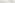 Использовать различные способы поиска, сбора, обработки, анализа и представления       информации;овладевать логическими действиями сравнения, обобщения, классификации, установления аналогий и причинно-следственных связей,  построений рассуждений, отнесения к известным понятиям;использовать знаково-символические средства, в том числе моделирование;ориентироваться в своей системе знаний: отличать новое от уже известного;делать предварительный отбор источников информации: ориентироваться в потоке информации;добывать новые знания: находить ответы на вопросы, используя учебные пособия, свой жизненный опыт и информацию, полученную от окружающих;перерабатывать полученную информацию: сравнивать и группировать объекты;преобразовывать информацию из одной формы в другую. Регулятивные:проявлять познавательную и творческую инициативу;принимать и сохранять учебную цель и задачу, планировать ее реализацию, в том числе во внутреннем плане;контролировать и оценивать свои действия, вносить соответствующие коррективы в их выполнение;уметь отличать правильно выполненное задание от неверного; - оценивать правильность выполнения действий: самооценка и взаимооценка, знакомство с критериями оценивания. Коммуникативные: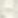 адекватно передавать информацию, выражать свои мысли в соответствии с поставленными задачами и отображать предметное содержание и условия деятельности в речи;слушать и понимать речь других;совместно договариваться о правилах работы в группе;доносить свою позицию до других: оформлять свою мысль в устной и письменной речи (на уровне одного предложения или небольшого текста);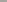 учиться выполнять различные роли в группе (лидера, исполнителя, критика).Предметные результаты изучения блока «Читательская грамотность»:способность понимать, использовать, оценивать тексты размышлять о них и заниматься чтением для того, чтобы достигать своих целей, расширять свои знания и возможности, участвовать в социальной жизни;умение находить необходимую информацию в прочитанных текстах;умение задавать вопросы по содержанию прочитанных текстов;умение составлять речевое высказывание в устной и письменной форме в соответствии с поставленной учебной задачей.Предметные результаты изучения блока «Етественно-научная грамотность»:способность осваивать и использовать естественно-научные знания для распознания и постановки вопросов, для освоения новых знаний, для объяснения естественно-научных явлений и формулирования основанных на научных доказательствах выводов;способность понимать основные; особенности естествознания как формы человеческого познания.Предметные результаты изучения блока «Математическая грамотность»:способность формулировать, применять и интерпретировать математику в разнообразных контекстах;способность проводить математические рассуждения;способность использовать математические понятия, факты, чтобы описать, объяснить и предсказывать явления;способность понимать роль математики в мире, высказывать обоснованные суждения и принимать решения, которые необходимы конструктивному,активному и размышляющему человеку.Предметные результаты изучения блока «Финансовая грамотность»:понимание и правильное использование финансовых терминов;представление о семейных расходах и доходах;умение проводить простейшие расчеты семейного бюджета;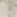 представление о различных видах семейных доходов;представление о различных видах семейных расходов;представление о способах экономии семейного бюджета.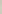 ОЦЕНКА ДОСТИЖЕНИЯ ПЛАНИРУЕМЫХ РЕЗУЛЬТАТОВОбучение ведется на безотметочной основе.Для оценки эффективности занятий можно использовать следующие показатели:степень помощи, которую оказывает учитель учащимся при выполнении заданий;поведение детей на занятиях: живость, активность, заинтересованность обеспечивают положительные результаты;результаты выполнения тестовых заданий и заданий из конкурса эрудитов, при выполнении которых выявляется, справляются ли ученики с ними самостоятельно;косвенным показателем эффективности занятий может быть повышение качества успеваемости по математике, русскому языку, окружающему миру, литературному чтению Содержание программы 1 класс (33 ч)Содержание программы 2 класс (34 ч)Содержание программы 3 класс (34 ч)Содержание программы 4 класс (34 ч)Курс «Мы любим русский язык»ПОЯСНИТЕЛЬНАЯ ЗАПИСКАРабочая программа курса по русскому языку «Мы любим русский язык» (в соответствии с ФГОС) составлена на основе рабочей программы «Русский язык» Канакина В,П,., Горецкий В.Г., Бойкина М.В., Дементьева М.Н. и др. – М.:«Просвещение», 2011.Успешное овладение знаниями в начальных классах общеобразовательной школы невозможно без интереса детей к учебе. Основной формой обучения в школе является урок. Строгие рамки урока и насыщенность программы не всегда позволяют ответить на вопросы детей, показать им богатство русского языка, раскрыть многие его “секреты”. В этом случае на помощь приходит курс внеурочной деятельности “Мы любим русский язык”, являющийся закономерным продолжением урока, его дополнением. Программа курса составлена в соответствии с требованиями Федерального государственного образовательного стандарта начального общего образования.Программа данного курса позволяет показать учащимся, как увлекателен, разнообразен, неисчерпаем мир слова, мир русской грамоты. Это имеет большое значение для формирования подлинных познавательных интересов как основы учебной деятельности. В процессе изучения грамматики школьники могут увидеть “волшебство знакомых слов”; понять, что обычные слова достойны изучения и внимания. Воспитание интереса к данному курсу должно пробуждать у учащихся стремление расширять свои знания по русскому языку, совершенствовать свою речь.Содержание и методы обучения курса содействуют приобретению и закреплению школьниками прочных знаний и навыков, полученных на уроках русского языка, обеспечивают единство развития, воспитания и обучения.Для успешного проведения занятий используются разнообразные виды работ: игровые элементы, дидактический и раздаточный материал, пословицы и поговорки, физкультминутки, рифмовки, считалки, ребусы, кроссворды, головоломки, грамматические сказки. Дидактический материал в большинстве своем дается в стихотворной форме, что способствует его более легкому усвоению и запоминанию. Все это открывает для детей прекрасный мир слова, учит их любить и чувствовать родной язык.Цель курса: расширить, углубить и закрепить у младших школьников знания по русскому языку, показать учащимся, что грамматика не свод скучных и трудных правил для запоминания, а увлекательное путешествие по русскому языку на разных ступенях обучения.Задачи курса:Обучающие:развитие интереса к русскому языку как к учебному предмету;приобретение знаний, умений, навыков по грамматике русского языка;пробуждение потребности у учащихся к самостоятельной работе над познанием родного языка;развитие мотивации к изучению русского языка;развитие творчества и обогащение словарного запаса;совершенствование общего языкового развития учащихся;углубление и расширение знаний и представлений о литературном языке.Воспитывающие:воспитание культуры обращения с книгой;формирование и развитие у учащихся разносторонних интересов, культуры мышления.Развивающие:развивать смекалку и сообразительность;приобщение школьников к самостоятельной исследовательской работе;развивать умение пользоваться разнообразными словарями;учить организации личной и коллективной деятельности в работе с книгой.Место курса «Мы любим русский язык» в учебном плане.Программа рассчитана на 4 года. Занятия проводятся 1 раз в неделю (33 часа в год) в 1 классе, во 2-4 классах 1 час в неделю (34 часа в гоПЛАНИРУЕМЫЕ РЕЗУЛЬТАТЫ УЧЕБНОГО КУРСАй классосознавать роль языка и речи в жизни людей;эмоционально «проживать» текст, выражать свои эмоции;понимать эмоции других людей, сочувствовать, сопереживать;высказывать своё отношение к героям прочитанных произведений, к их поступкам.определять и формулировать цель деятельности с помощью учителя;учиться высказывать своё предположение (версию) на основе работы с материалом;учиться работать по предложенному учителем плану;находить ответы на вопросы в тексте, иллюстрациях;делать выводы в результате совместной работы класса и учителя;оформлять свои мысли в устной и письменной форме (на уровне предложения или небольшого текста);слушать и понимать речь других;учиться работать в паре, группе; выполнять различные роли (лидера, исполнителя).й классосознавать роль языка и речи в жизни людей;эмоционально «проживать» текст, выражать свои эмоции;понимать эмоции других людей, сочувствовать, сопереживать;обращать внимание на особенности устных и письменных высказываний других людей (интонацию, темп, тон речи; выбор слов и знаков препинания: точка или многоточие, точка или восклицательный знак).определять и формулировать цель деятельности с помощью учителя;учиться высказывать своё предположение (версию) на основе работы с материалом;учиться работать по предложенному учителем планунаходить ответы на вопросы в тексте, иллюстрациях;делать выводы в результате совместной работы класса и учителя;преобразовывать информацию из одной формы в другую: подробно пересказывать небольшие тексты.оформлять свои мысли в устной и письменной форме (на уровне предложения или небольшого текста);слушать и понимать речь других; пользоваться приёмами слушания: фиксировать тему (заголовок), ключевые слова;выразительно читать и пересказывать текст;договариваться с одноклассниками совместно с учителем о правилах поведения и общения оценки и самооценки и следовать им;учиться работать в паре, группе; выполнять различные роли (лидера, исполнителя).3-4-й классыэмоциональность; умение осознавать и определять (называть) свои эмоции;эмпатия – умение осознавать и определять эмоции других людей; сочувствовать другим людям, сопереживать;чувство прекрасного – умение чувствовать красоту и выразительность речи, стремиться к совершенствованию собственной речи;любовь и уважение к Отечеству, его языку, культуре;интерес к чтению, к ведению диалога с автором текста; потребность в чтении;интерес к письму, к созданию собственных текстов, к письменной форме общения;интерес к изучению языка;осознание ответственности за произнесённое и написанное слово.самостоятельно формулировать тему и цели урока;составлять план решения учебной проблемы совместно с учителем;работать по плану, сверяя свои действия с целью, корректировать свою деятельность;в диалоге с учителем вырабатывать критерии оценки и определять степень успешности своей работы и работы других в соответствии с этими критериями.перерабатывать и преобразовывать информацию из одной формы в другую (составлять план, таблицу, схему);пользоваться словарями, справочниками;осуществлять анализ и синтез;устанавливать причинно-следственные связи;строить рассуждения;адекватно использовать речевые средства для решения различных коммуникативных задач; владеть монологической и диалогической формами речи.высказывать и обосновывать свою точку зрения;слушать и слышать других, пытаться принимать иную точку зрения, быть готовым корректировать свою точку зрения;договариваться и приходить к общему решению в совместной деятельности;задавать вопросы.Основные требования к знаниям и умениямОбучающиеся к концу 1 класса должны знать:Отличие звука от буквы (звуки слышим, произносим, а буквы пишем и видим).Признаки гласных и согласных звуков.Буквы русского алфавита.Родственные слова.Антонимы, многозначные слова.Системные связи слов.Обучающиеся должны уметь:Правильно произносить звуки, выделять звуки в слове, выполнять звуко - буквенный анализ слов.Распознавать твердые и мягкие, звонкие и глухие согласные звуки в словах.Делить слова на слоги. Подбирать родственные слова.Объединять слова в группы.Проверять и правильно писать слова с безударной гласной в корне слова, с парными звонкими и глухими согласными в корне слова и в конце.Составлять текст по вопросам учителя.Работать со словарями.Отгадывать загадки, ребусы, головоломки, шарады.Основные требования к знаниям и умениям учащихся к концу 2 - го классаОбучающиеся должны знать:Правила правописания слов с изученными орфограммами.Признаки согласных и гласных звуков.Состав слова.Признаки родственных слов.Виды пересказа.Обучающиеся должны уметь:Различать приставки и предлоги. Писать предлоги раздельно со словами, приставки– слитно.Разбирать слова по составу.Проверять написание безударных гласных, парных звонких и глухих согласных, непроизносимых согласных в корне слова.Писать НЕ с глаголами.Работать со словарем. Группировать и подбирать слова на определенные правила.Различать разделительные твердый (ъ) и мягкий (ь) знаки, писать с ними слова.Составлять рассказы по картинке.Пересказать текст.Основные требования к знаниям и умениям учащихся к концу 3-го классаОбучающиеся должны знать:Правила правописания слов с изученными орфограммами.Признаки частей речи (имени существительного, имени прилагательного, местоимения, глагола).Главные члены предложения.Состав слова.Обучающиеся должны уметь:Различать приставки и предлоги. Писать предлоги раздельно со словами, приставки– слитно.Разбирать предложения по членам предложения.Обозначать на письме интонацию перечисления.Разбирать слова по составу.Проверять написание безударных гласных, парных звонких и глухих согласных, непроизносимых согласных в корне слова.Писать правильно слова с удвоенными согласными.Определять род, число имен существительных и имен прилагательных.Определять число, время глаголов.Писать НЕ с глаголами.Работать со словарем. Группировать и подбирать слова на определенные правила.Различать разделительные твердый (ъ) и мягкий (ь) знаки, писать с ними слова.Составлять рассказы по картинке.Основные требования к знаниям и умениям учащихся к концу 4-го классаОбучающиеся должны знать:отличительные признаки основных языковых единиц;основные термины и понятия, связанные с лексикой, синтаксисом, фонетикой, морфологией, орфографией;слова, словосочетания, предложения, текста;основные орфографические и пунктуационные правила;о некоторых нормах русского языка: произносительных, словоупотребительных;учащиеся должны уметь:четко артикулировать слова, воспринимать и воспроизводить интонацию речи;подбирать антонимы, синонимы, фразеологические обороты;различать слова- паронимы, омонимы, архаизмы, неологизмы;пользоваться орфографическим, словобразовательным, фразеологическим, этимологическими словарями.СОДЕРЖАНИЕ ПРОГРАММЫ УЧЕБНОГО КУРСАНаша речь и наш языкАзбука вежливости. Культура диалога. Речевые формулы, позволяющие корректно высказывать и отстаивать свою точку зрения, тактично критиковать точку зрения оппонента.ТекстСочинение по наблюдениям с использованием описания и повествования.Определение в реальном научно-популярном и художественном текстах элементов рассуждения. Использование элементов рассуждения в собственном сочинении по наблюдениям или впечатлениям.Предложение и словосочетаниеИзучение	особенностей	фразеологических	сочетаний.	Вводится	понятие«фразеологические обороты». Беседа о правильном употреблении фразеологизмов в речи.Слово и его значениеЗнакомство с термином « лексика», и лексическим значением слов. Знакомство с толковыми словарями русского языка . Обогащение словарного запаса учащихся. Дается понятие о лексическом значении слов. Знакомство с лингвистическими словарями русского языка, с особенностями словарной статьи. Сравнение роли энциклопедических и лингвистических словарей. Обучение умению пользоваться различными словарями.Состав словаЗнакомство с историей образования древнерусских имен. Беседа об истории появления отчеств и фамилий в русском языке. Беседа об истории появления отчеств и фамилий в русском языке. Знакомство со способами номинации, аффиксальном словообразовании и словосложении.Части речиСистема частей речи русского языка: самостоятельные и служебные части речи.Фонетика и графикаРасширение знаний о буквах и звуках. Знакомство с наукой фонетикой, правилами чтения и записи транскрипции. Рассказ учителя об отличии « буквы» от «звука». Составление     транскрипций.	Знакомство     с	понятиями «фонография» и«звукозапись».Знакомство с историей письма, с этапом развития письменности – фонографией.ОрфоэпияЗнакомство с наукой орфоэпия, с нормами литературного произношения. Углубление и расширение знаний и представлений о литературном языке. Знакомство с понятиями «орфоэпия. Обучение правильному произношению слов, соблюдая орфоэпические нормы.ОрфографияФормировать орфографической зоркости. Использование разных принципов правописания в зависимости от места орфограммы в слове. Использование орфографического словаря.Организация деятельности младших школьников на занятиях основывается на следующих принципах:занимательность;научность;сознательность и активность;наглядность;доступность;связь теории с практикой;индивидуальный подход к учащимся.Данный курс позволяет наиболее успешно применять индивидуальный подход к каждому школьнику с учётом его способностей, более полно удовлетворять познавательные и жизненные интересы учащихся. В отличие от классных занятий, на внеклассных учащиеся мало пишут и много говорят.КАЛЕНДАРНО-ТЕМАТИЧЕСКОЕ ПЛАНИРОВАНИЕПРОГРАММА ФОРМИРОВАНИЯ УНИВЕРСАЛЬНЫХ УЧЕБНЫХ ДЕЙСТВИЙСодержательной и критериальной основой разработки программы формирования универсальных (обобщённых) учебных действий (далее — УУД) являются планируемые результаты обучения. Программа формирования универсальных учебных действий имеет следующую структуру:описание взаимосвязи универсальных учебных действий с содержанием учебных предметов;характеристика познавательных ,коммуникативных и регулятивных универсальных действий.Значение сформированных универсальных учебных действий для успешного обучения и развития младшего школьникаПрограмма формирования УУД у обучающихся начальной школы оказывает значительное положительное влияние:во-первых, на успешное овладение младшими школьниками всеми учебными предметами;во-вторых, на развитие психологических новообразований этого возраста, обеспечивающих становление способности к применению полученных знаний и к самообразованию обучающегося;в-третьих, на расширение и углубление познавательных интересов обучающихся; 4)в-четвёртых, на успешное овладение младшими школьниками начальными навыками работы	с	развивающими	сертифицированными	обучающими	и	игровыми цифровыми ресурсами;5)в-пятых, на успешное овладение младшими школьниками начальными сведениями об информационной безопасности при работе с обучающими и игровыми цифровыми ресурсами.Всё это является предпосылками и показателями статуса обучающегося в начальной школе как субъекта учебной деятельности и образовательных отношений в современных условиях цифровой трансформации образования.Реализация цели развития младших школьников как приоритетной для первого этапа школьного образования возможна,если устанавливаются связь и взаимодействие между освоением предметного содержания обучения и достижениями обучающегося в области метапредметных результатов. Это взаимодействие проявляется в следующем:предметные знания, умения и способы деятельности являются содержательной основой становления УУД;развивающиеся УУД обеспечивают протекание учебного процесса как активной инициативной поисково-исследовательской деятельности на основе применения различных интеллектуальных процессов, прежде всего теоретического мышления, связной речи и воображения, в том числе в условиях дистанционного обучения (в условиях неконтактного информационного взаимодействия с субъектами образовательного процесса);под влиянием УУД складывается новый стиль познавательной деятельности: универсальность как качественная характеристика любого учебного действия и составляющих его операций позволяет обучающемуся использовать освоенные способы действий на любом предметном содержании, в том числе представленного в виде экранных (виртуальных) моделей изучаемых объектов, сюжетов, процессов, что положительно отражается на качестве изучения учебных предметов;построение учебного процесса с учётом реализации цели формирования УУД способствует снижению доли репродуктивного обучения, создающего риски, которыенарушают успешность развития обучающегося и формирует способности к вариативному восприятию предметного содержания в условиях реального и виртуального представления экранных(виртуальных) моделей изучаемых объектов,сюжетов,процессов.Как известно, в ФГОС выделены три группы универсальных учебных действий как наиболее значимых феноменов психического развития обучающихся вообще и младшего школьника в частности: познавательные, коммуникативные и регулятивные УУД.Взаимосвязь универсальных учебных действий с содержанием учебных предметовОдно из ключевых понятий предметных программ – линии развития ученика средствами	предмета. Это	совокупность	связанных	друг	с	другом	умений,  последовательное развитие которых обеспечивает достижение предметных результатов.Каждый учебный предмет решает как задачи достижения собственно предметных, так и задачи достижения личностных и метапредметных результатов.Средствами достижения метапредметных результатов в учебниках прежде всего являются:предметное содержание;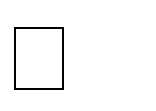 образовательные технологи и деятельностного типа; продуктивные задания.В методическом аппарате учебников, соответствующих ФГОС, такие задания маркированы точками разного цвета в зависимости от того, на какие результаты они нацелены (личностные –красным, регулятивные – оранжевым, познавательные – синим, коммуникативные – зеленым).Задания, нацеленные на предметный результат,обозначаются точками серого цвета.Предметы «Русский язык» и Родной (русский) язык, наряду с достижением предметных результатов,нацелены на личностное развитие ученика,так как формируют представление о единстве и многообразии языкового и культурного пространства России, об основном средстве человеческого общения, воспитывает положительное отношение к правильной, точной и богатой устной и письменной речи как показателю общей культуры и гражданской позиции человека. Но эти же предметы с помощью другой группы линий развития обеспечивает формирование коммуникативных универсальных учебных действий, так как учат умению «ориентироваться в целях,задачах,средствах и условиях общения, выбирать адекватные языковые средства для успешного решения коммуникативных задач». Также на уроках русского языка и родного (русского) языка в процессе освоения системы понятий и правилу учеников формируются познавательные универсальные учебные действия.Предметы «Литературное чтение» и «Литературное чтение на родном (русском) языке»прежде всего способствуют личностному развитию ученика, поскольку обеспечивают понимание литературы как «средства сохранения и передачи нравственных ценностей и традиций», даёт возможность для формирования «первоначальных этических представлений, понятий о добре и зле, нравственности». Приобщение к литературе как искусству слова формирует индивидуальный эстетический вкус. Формирование коммуникативных универсальных учебных действий обеспечивается через обучение правильному и умелому пользованию речью в различных жизненных ситуациях, передач другим своих мыслей и чувств, через организацию диалога с автором в процессе чтения текста и учебного диалога на этапе его обсуждения. Знакомство с «элементарными приёмами интерпретации, анализа и преобразования художественных, научно-популярных и учебных текстов с использованием элементарных литературоведческих понятий» способствует формированию познавательных универсальных учебных действий.Предмет «Математика» направлен прежде всего на развитие познавательных универсальных учебных действий. Именно этому учит «использование начальных математических знаний для описания и объяснения окружающих предметов, процессов, явлений ,а также оценки их количественных и пространственных отношений», «овладение основами логического и алгоритмического мышления» Но наряду с этой всем очевидной ролью математики («ум в порядок приводит») у этого предмета есть ещё одна важная роль–формирование коммуникативных универсальных учебных действий. Это связано с тем, что данный предмет учит читать и записывать сведения об окружающем мире, строить цепочки логических рассуждений и использовать их в устной и письменной речи для коммуникации.Предмет «Окружающий мир» через две главные линии развития обеспечивает формирование личностных и метапредметных результатов.Первая линия–знакомств о с целостной картиной мира(умение объяснять мир)–обеспечивает развитие познавательных универсальных учебных действий. Именно она обеспечивает «осознание целостности окружающего мира», «освоение доступных способов изучения природы и общества»,«развитие навыков устанавливать и выявлять причинно-следственные связи в окружающем мире». Вторая линия – формирование оценочного, эмоционального отношения к миру (умение определять своё отношение к миру) – способствует личностному развитию ученика. С ней связана «сформированность уважительного отношения к России, родному краю, своей семье, истории,культуре,природе нашей страны», «воспитание чувства гордости за национальные свершения, открытия, победы», «освоение основ экологической грамотности, элементарных правил нравственного поведения в мире природы и людей, норм здоровьесберегающего поведения в природной и социальной среде».Предмет «Технология» имеет чёткую практико-ориентированную направленность. Он способствует формированию регулятивных универсальных учебных действий путём   «приобретения навыков самообслуживания; овладения технологическим и приемами ручной обработки материалов; усвоения правил техники безопасности». В тоже время «усвоение первоначальных представлений о материальной культуре как продукте предметно-преобразующей деятельности человека» обеспечивает развитие познавательных универсальных учебных действий. Формируя представления «о созидательном и нравственном значении труда в жизни человека и общества; о мире профессий и важности правильного выбора профессии», данный предмет обеспечивает личностное развитие ученика.Большую роль   в   становлении   личности   ученика   играет   предметная   область«Искусство», включающая предметы «Изобразительное искусство», «Музыка». Прежде всего они способствуют личностному   развитию   ученика,обеспечивая «сформированность  первоначальных представлений о роли искусства в жизни человека, его роли в духовно- нравственном развитии человека, сформированность основ культуры, понимание красоты  как ценности; потребности в художественном творчестве и в общении с искусством».  Кроме этого, искусство дает человеку иной, кроме вербального, способ общения,   обеспечивая тем самым развитие.Характеристика универсальных учебных действийПри создании образовательной организацией программы формирования УУД учитывается характеристика , которая даётся им в оФГОС НОО.Познавательные универсальные учебные действия представляют совокупность операций, участвующих в учебно-познавательной деятельности.К ним относятся:методы познания окружающего мира, в том числе представленного(на экране)в виде виртуального отображения реальной действительности (наблюдение, элементарные опыты и эксперименты ;измерения и др.);логические	операции	(сравнение,	анализ,	обобщение, классификация, сериация);работа с информацией, представленной в разном виде и формах, в том числе графических (таблицы, диаграммы, инфограммы, схемы), аудио- и видеоформатах (возможно на экране).Познавательные универсальные   учебные   действия   становятся   предпосылкойформирования способности младшего школьника к самообразованию и саморазвитию.Коммуникативные универсальные учебные действия являются основанием для формирования готовности младшего школьника к информационному взаимодействию с окружающим миром: средой обитания, членами многонационального поликультурного общества разного возраста,представителями разных социальных групп, в том числе представленного (на экране) в виде виртуального отображения реальной действительности, и даже с самим собой. Коммуникативные универсальные учебные действия целесообразно формировать в цифровой образовательной среде класса, школы.В соответствии с ФГОС НОО коммуникативные УУД характеризуются четырьмя группами учебных операций, обеспечивающих:смысловое чтение текстов разных жанров, типов, назначений ; аналитическую текстовую деятельность с ними;успешное участие обучающегося в диалогическом взаимодействии с субъектами образовательных отношений (знание и соблюдение правил учебного диалога), в том числе в условиях использования технологий неконтактного информационного взаимодействия;успешную продуктивно-творческую деятельность (самостоятельное создание текстов разного типа — описания, рассуждения, повествования), создание и видоизменение экранных(виртуальных)объектов учебного,художественного,бытового назначения (самостоятельный поиск, реконструкция, динамическое представление);результативное взаимодействие с участниками совместной деятельности (высказывание собственного мнения, учёт суждений других собеседников, умение договариваться, уступать,вырабатывать общую точку зрения), в том числе в условиях использования технологий неконтактного информационного взаимодействия.Регулятивные универсальные учебные действия есть совокупность учебных операций,обеспечивающих становление рефлексивных качеств субъекта учебной деятельности (в начальной школе их формирование осуществляется на пропедевтическом уровне). В соответствии с ФГОС НОО выделяются шесть групп операций:принимать и удерживать учебную задачу;планировать её решение;контролировать полученный результат деятельности;контролировать процесс деятельности, его соответствие выбранному способу;Предвидеть (прогнозировать) трудности и ошибки при решении данной учебной задачи;корректировать при необходимости процесс деятельности. Важной составляющей регулятивных универсальных действий являются операции, определяющие способность обучающегося к волевым усилиям в процессе коллективной /совместной деятельности, к мирному самостоятельному предупреждению и преодолению конфликтов, в том числе в условиях использования технологий неконтактного информационного взаимодействия.В примерных рабочих программах требования и планируемые результаты совместной деятельности выделены в специальный раздел. Это сделано для осознания учителем того, что способность к результативной совместной деятельности строится на двух феноменах, участие которых обеспечивает её успешность:знание и применение коммуникативных форм взаимодействия (договариваться, рассуждать, находить компромиссные решения), в том числе в условиях использования     технологий неконтактного информационного взаимодействия;волевые регулятивные умения (подчиняться, уступать, объективно оценивать вклад свой и других в результат общего труда и др.).Интеграция предметных и метапредметных требований как механизм конструирования современного процесса образованияСогласно теории развивающего обучения (Л. С. Выготский,Д. Б. Эльконин, П. Я. Гальперин, В. В. Давыдов и их последователи), критериями успешного психического развития ребёнка являются появившиеся в результате обучения на этом уровне образования психологические новообразования. Среди них для младшего школьника принципиально важны :осознанное овладение научными терминами и понятиями изучаемой науки; способность к использованию и/или самостоятельному построению алгоритма решения учебной задачи ;определённый уровень сформированности универсальных учебных действий.Поскольку образование протекает рамках изучения конкретных учебных предметов (курсов, модулей), то необходимо определение в клада каждого из них в становление универсальных учебных действий и его реализацию на каждом уроке.В этом случае механизмом конструирования образовательного процесса будут следующие методические позиции:Педагогический работник проводит анализ содержания учебного предмета с точки зрения универсальных действий и устанавливает те содержательные линии, которые в особой мере способствуют формированию разных метапредметных результатов. На уроке по каждому предмету предусматривается включение заданий, выполнение которых требует применения определённого познавательного, коммуникативного или регулятивного универсального действия.К примеру,метод измерения часто применяется к математическим объектам, типичен при изучении информатики, технологии, а смысловое чтение—прерогатива уроков русского языка и литературы.Соответствующий вклад в формирование универсальных действий можно выделить в содержании каждого учебного предмета. Таким образом, на первом этапе формирования УУД определяются приоритеты учебных курсов для формирования качества универсальности на данном предметном содержании.На втором этапе подключаются другие предметы, педагогический работник предлагает задания, требующие применения учебного действия или операций на разном предметном содержании. Третий этап характеризуется устойчивостью универсального действия, т. е. использования его независимо от предметного содержания. У обучающегося начинает формироваться обобщённое видение учебного действия, он может охарактеризовать его, не ссылаясь на конкретное содержание.Например,«наблюдать — значит…», «сравнение — это…»,«контролировать—значит…» и т.п. Педагогический работник делает вывод о том, что универсальность (независимость от конкретного содержания) как свойство учебного действия сформировалась.Используются виды деятельности, которые в особой мерепровоцируют применение универсальных действий: поисковая, в том числе с использованием информационного ресурса Интернета, исследовательская, творческая деятельность, в том числе с использованием экранных моделей изучаемых объектов или процессов. Это побудит учителя отказаться от репродуктивного типа организации обучения, при котором главным методом обучения является образец, предъявляемый обучающимся в готовом виде. В этом случае единственная задача ученика — запомнить образец и каждый раз вспоминать его прирешении учебной задачи. В таких условиях изучения предметов универсальные действия, требующие мыслительных операций, актуальных коммуникативных умений, планирования иконтроля своей деятельности, не являются востребованными,так как использование готового образца опирается только на восприятие и память. Поискова я иисследовательская деятельность развивают способность младшего школьника к диалогу, обсуждению проблем, разрешению возникших противоречий в точках зрения. Поисковая и исследовательская деятельность может осуществляться с использованием информационных банков, содержащих различные экранные (виртуальные) объекты(учебного или игрового, бытового назначения), в том числе в условиях использования технологий неконтактного информационного взаимодействия.Например, для формирования наблюдения как метода познания разных объектов действительности на уроках окружающего мира организуются наблюдения в естественных природных условиях. Наблюдения можно организовать в условиях экранного (виртуального) представления разных объектов, сюжетов,процессов, отображающих реальную действительность, которую невозможно представить ученику в условиях образовательной организации (объекты природы, художественные визуализации,технологические процессы и пр.).Уроки литературного чтения позволяют проводить наблюдения текста, на которых строится аналитическая текстовая деятельность. Учебные диалоги, в том числе с представленным на экране виртуальным собеседником, дают возможность высказывать гипотезы, строить рассуждения, сравнивать доказательства, формулировать обобщения практически на любом предметном содержании.Если эта работа проводится учителем систематически и на уроках по всем предметам, то универсальность учебного действия формируется успешно и быстро.Педагогический работник применяет систему заданий, формирующих операциональный состав учебного действия. Цель таких заданий—создание алгоритма решения учебной задачи, выбор соответствующего способа действия. Сначала эта работа проходит коллективно, вместе с учителем, когда все вместе выстраивают пошаговые операции, постепенно дети учатся выполнять их самостоятельно. При этом очень важно соблюдать последовательность этапов формирования алгоритма: построение последовательности шагов на конкретном предметном содержании; проговаривание их во внешней речи; постепенный переход на новый уровень — построение способа действий на любом предметном содержании и с подключением внутренней речи. При этом изменяется и процесс контроля:1)от совместных действий с учителем обучающиеся переходят к самостоятельным аналитическим оценкам; 2) выполняющий задание осваивает два вида контроля— результата и процесса деятельности; 3) развивается способность корректировать процесс выполнения задания, а также предвидеть возможные трудности и ошибки. При это возможно реализовать автоматизацию контроля с диагностикой ошибок обучающегося и с соответствующей методической поддержкой исправления самим обучающимся своих ошибок.Как показывают психолого-педагогические исследования, а также опыт педагогической работы, такая технология обучения в рамках совместно-распределительной деятельности (термин Д.Б.Эльконина) развивает способность детей работать не только в типовых учебных ситуациях, но и в новых нестандартных ситуациях. С этой точки зрения педагогический работник сам должен хорошо знать, какие учебные операции наполняют то или иное учебное действие.Например, сравнение как универсальное учебное действие состоит из следующих операций: нахождение различий сравниваемых предметов (объектов, явлений); определение их сходства, тождества, похожести; определение индивидуальности ,специфических черт объекта.Для повышения мотивации обучения можно предложить обучающемуся новый вид деятельности (возможный только в условиях экранного представления объектов, явлений)— выбирать (из информационного банка) экранные (виртуальные) модели изучаемых предметов (объектов ,явлений ) и видоизменять их таким образом, чтобы привести их к сходству или похожести с другими.Классификация как универсальное учебное действие включает :анализ свойств объектов, которые подлежат классификации; сравнение выделенных свойств с целью их дифференциации на внешние (несущественные) и главные (существенные) свойства; выделение общих главных (существенных) признаков всех имеющихся объектов; разбиение объектов на группы (типы) по общему главному (существенному) признаку.Обучающемуся можно предложить (в условиях экранного представления моделей объектов) гораздо большее их количество, нежели в реальных условиях, для анализа свойств объектов, которые подлежат классификации (типизации), для сравнения выделенных свойств экранных (виртуальных) моделей изучаемых объектов с целью их дифференциации. При этом возможна фиксация деятельности обучающегося в электронном формате для рассмотрения педагогом итогов работы.Обобщение как универсальное учебное действие включает следующие операции: сравнение предметов (объектов, явлений, понятий )и выделение их общих признаков; анализ выделенных признаков и определение наиболее устойчивых (инвариантных) существенных признаков (свойств) ; игнорирование индивидуальных и/или особенных свойств каждого предмета; сокращённая сжатая формулировка общего главного существенного признака всех анализируемых предметов. Обучающемуся можно предложить (в условиях экранного представления моделей объектов, явлений) гораздо большее их количество, нежели в реальных условиях, для сравнения предметов (объектов, явлений) и выделения их общих признаков. При этом возможна фиксация деятельности обучающегося в электронном формате для рассмотрения учителем итогов работы.Систематическая работа обучающегося с заданиями, требующими применения одинаковых способов действий на различном предметном содержании, формирует у обучающихся чёткое представление об их универсальных свойствах, т. е. возможность обобщённой характеристики сущности универсального действия.Место универсальных учебных действий в примерных рабочих программахВ соответствии с ФГОС НОО сформированность универсальных учебных действий у обучающихся определяется на этапе завершения ими освоения программы начального общего образования. Это не снимает обязанности учителя контролировать динамику становления всех групп УУД для того, чтобы вовремя устранять возникшие у обучающихся трудности и ошибки. В этом случае полученные результаты не подлежат балльной оценке, так как в соответствии с закономерностями контрольно-оценочной деятельности балльной оценкой (отметкой) оценивается результат, а не процесс деятельности. В задачу учителя входит проанализировать вместе с обучающимся его достижения, ошибки и встретившиеся трудности, в любом случае морально поддержать его, высказать надежду на дальнейшие успехи. При этом результаты контрольно-оценочной деятельности, зафиксированные в электронном формате, позволят интенсифицировать работу учителя.Можно использовать словесную оценку «молодец, стараешься, у тебя обязательно получится»,но отметку можно поставить только в том случае, если учебная задача решена самостоятельно и правильно,т.е.возможно говорить о сформировавшемся универсальном действии.В примерных рабочих программах содержание метапредметных достижений обучения представлено в разделе «Содержание обучения», которое строится по классам.В каждом классе пяти учебных предметов начальной школы (русский язык, литературное чтение,иностранный язык, математика и окружающий мир) выделен раздел «Универсальные учебные умения» в котором дан возможный вариант содержания всех групп УУД по каждому году обучения. В первом и втором классах определён пропедевтический уровень овладения универсальными действиями, поскольку пока дети работают на предметных учебных действиях, и только к концу второго года обучения появляются признаки универсальности.Это положение не реализовано в содержании предметов,построенных как модульные курсы (например, ОРКСЭ, искусство, физическая культура).Далее содержание универсальных учебных действий представлено     в разделе«Планируемые результаты обучения» в специальном разделе «Метапредметные результаты», их перечень даётся на конец обучения в начальной школе. Структура каждого вида УУД дана в соответствии с требованиями ФГОС.   Познавательныеуниверсальные учебные действия включают перечень базовых логических действий; базовых исследовательских действий; работу с информацией. Коммуникативные УУД включают перечень действий участника учебного диалога, действия, связанные со смысловым чтением и текстовой деятельностью, а также УУД, обеспечивающие монологические формы речи (описание, рассуждение, повествование). Регулятивные УУД включают перечень действий саморегуляции ,самоконтроля и самооценки. Представлен также   отдельный раздел «Совместная деятельность», интегрирующий коммуникативные и регулятивные действия, необходимые для успешной совместной деятельности.С учётом части, формируемой участниками образовательных отношений, образовательная организация может расширить содержание универсальных учебных действий, но в рамка установленного нормами СанПиН объёма образовательной нагрузки, в том числе в условиях работы за компьютером или с другими электронными средствами обучения.В тематическом планировании показываются возможные виды деятельности, методы, приёмы и формы организации обучения, направленные на формирование всех видов УУД. Здесь на методическом уровне прослеживается вклад каждого учебного предмета в формирование универсального действия, но всё это может корректироваться, уточняться и дополняться учителем с учётом особенностей контингента обучающихся данной образовательной организации, а также наличия конкретной образовательной среды.РАБОЧАЯ ПРОГРАММА ВОСПИТАНИЯ2.3.1 .Пояснительная запискаРабочая	программа	воспитания	муниципального	бюджетного общеобразовательного учреждения «Глебовская средняя общеобразовательная школа» разработана с учётом Федерального закона от 29.12.2012 № 273-ФЗ «Об образовании в Российской Федерации», государственной политики в сфере воспитания, Стратегии развития воспитания в Российской Федерации на период до 2025 года (Распоряжение Правительства Российской Федерации от 29.05.2015 № 996-р) и Плана мероприятий по её реализации в 2021-2025 гг. (Распоряжение Правительства Российской Федерации от 12.11.2020 № 2945-р), Стратегии национальной безопасности Российской Федерации (Указ Президента Российской Федерации от 02.07.2021 № 400), федеральных государственных образовательных стандартов (далее — ФГОС) начального общего образования (Приказ Минпросвещения России от 31.05.2021 № 286), основного общего образования (Приказ Минпросвещения России от 31.05.2021 № 287), среднего общего образования (Приказ Минобрнауки России от 17.05.2012 № 413).Рабочая программа воспитания является обязательной частью основной образовательной программы МБОУ «Глебовская средняя общеобразовательная школа» и призвана помочь всем участникам образовательного процесса в полной мере реализовать воспитательный потенциал совместной деятельности и тем самым сделать школу воспитывающей организацией.Программа основывается на единстве и преемственности образовательного процесса на уровне начального общего, основного общего и среднего общего образования, определяет комплекс основных характеристик воспитательной работы, осуществляемой в школе, разрабатывается с учетом государственной политики в области образования и воспитания.Рабочая программа воспитания предназначена для планирования и организации системной воспитательной деятельности с целью достижения обучающимися личностных результатов образования, определенных ФГОС; реализуется в единстве урочной и внеурочной деятельности, осуществляемой совместно с семьей и другими участниками образовательных отношений, социальными институтами воспитания; призвана помочь врешении проблем гармоничного вхождения личности в социальный мир и налаживания ответственных взаимоотношений с окружающим социумом; предусматривает приобщение обучающихся к правилам и нормам поведения в российском обществе, российским традиционным духовным ценностям:	ценности Родины и природы лежат в основе патриотического направления воспитания;	ценности человека, дружбы, семьи,сотрудничества лежат в основе духовно- нравственного социального и направлений воспитания;ценность знания лежит в основе познавательного направления воспитания;ценность здоровья лежит в основе направления физического воспитания;ценность труда лежит в основе трудового направления воспитания;	ценности культуры и красоты лежат в основе эстетического направления воспитания.Рабочая программа воспитания МБОУ «Глебовская средняя общеобразовательная школа» включает три раздела: целевой; содержательный; организационный.Особенности организуемого в образовательной организации воспитательного процессаМетодологической основой воспитательной деятельности являются аксиологический, антропологический, культурно-исторический и системно- деятельностный подходы:аксиологический подход, суть которого заключается в понимании воспитания как социальной деятельности, направленной на передачу общественных ценностей от старшего поколения к младшему. Содержание воспитания при аксиологическом подходе определяют общественные ценности. Обучающиеся присваивают ценности в событийных общностях, приобретают социокультурный опыт, у них формируется моральная рефлексия, нравственное самосознание и нравственная культура. Аксиологический подход имеет принципиальное значение как для определения ценностной системы духовно-нравственного развития и воспитания обучающихся, так и для формирования уклада образовательной организации. Система ценностей образовательной деятельности определяет содержание основных направлений воспитания;гуманитарно-антропологический подход предполагает становление и воспитание человека во всей полноте его природных, социальных и духовных характеристик. Воспитание человека осуществляется в системе реальных жизненных связей и отношений с другими людьмив со-бытийной общности, являющейся смысловым центром практики воспитания. В общностях происходит зарождение нравственного сознания, навыков управления собственными чувствами, обретение опыта нравственного поведения, что в совокупности с личностными особенностями составляет основу субъектности ребенка.культурно-исторический подход предполагает освоение личностью ценностей культуры посредством интериоризации — личностного усвоения внешней социальной деятельности, присвоения жизненного опыта, становления психических функций и развития в целом. Социальная ситуация развития полагается в качестве главного источника развития ребенка; его общения со взрослым в ходе освоения культурных образцов и способов деятельности. Она становится условием его ближайшего развития и задаёт перспективу, в которой формируется образ будущего России, складывается понимание миссии и роли нашей страны в мировом культурном наследии и его цивилизационном развитии.системно- деятельностный подход предполагает системную реализацию воспитательного потенциала содержания образования, формирование и развитие у обучающихся мотивации к учебной деятельности, развитие субъективной личностнойпозиции на основе опыта нравственной рефлексии и нравственного выбора.Методологические основы определяются рядом основных принципов воспитания:гуманистической направленности воспитания: каждый обучающийся имеет право на признание его как человеческой личности, уважение его достоинства, гуманное отношение, защиту его человеческих прав, свободное развитие личности;ценностного единства и совместности: ценности и смыслы воспитания едины и разделяемы всеми участниками образовательных отношений, что предполагает содействие, сотворчество и сопереживание, взаимопонимание и взаимное уважение участников воспитательного (образовательного) процесса;культуросообразности: воспитание основывается на культуре и традициях народов России, в воспитательной деятельности учитываются исторические и социокультурные особенности региона, местности проживания обучающихся и нахождения образовательной организации, традиционный уклад, образ жизни, национальные, религиозные и иные культурные особенности местного населения;следования нравственному примеру: педагог, воспитатель должны в своей деятельности, общении с обучающимися являть примеры соответствия слова и дела, быть ориентиром нравственного поведения;безопасной жизнедеятельности: воспитание должно осуществляться в условиях безопасности, обеспечения защищенности всех участников воспитательной деятельности от внутренних и внешних угроз;совместной деятельности детей и взрослых: приобщение обучающихся к культурным ценностям происходит в условиях совместной деятельности, основанной на взаимном доверии, партнёрстве и ответственности;инклюзивности: образовательный процесс организовывается таким образом, что все обучающиеся, независимо от их физических, психических, интеллектуальных, культурных, языковых и иных особенностей, включаются в общую систему воспитательной деятельности;возрастосообразности: проектирование процесса воспитания, ориентированного на решение возрастных задач развития ребёнка с учётом его возрастных и индивидуальных особенностей.Данные принципы являются основой содержания программ воспитания, реализуются при проектировании воспитания в образовательных организациях, учитываются при формировании и поддержании их уклада.Цель и задачи воспитания обучающихся.Современный российский общенациональный воспитательный идеал – высоконравственный, творческий, компетентный гражданин России, принимающий судьбу Отечества как свою личную, осознающий ответственность за настоящее и будущее страны, укорененный в духовных и культурных традициях многонационального народа Российской Федерации.В соответствии с этим идеалом и нормативными правовыми актами Российской Федерации в сфере образования цель воспитания обучающихся в школе: создание условий для личностного развития, самоопределения и социализации обучающихся на основе социокультурных, духовно-нравственных ценностей и принятых в российском обществе правил и норм поведения в интересах человека, семьи, общества и государства, формирование у обучающихся чувства патриотизма, гражданственности, уважения к памяти защитников Отечества и подвигам Героев Отечества, закону и правопорядку, человеку труда и старшему поколению, взаимного уважения, бережного отношения к культурному наследию и традициям многонационального народа Российской Федерации, природе и окружающей среде. (Федеральный закон от 29.12.2012 № 273-ФЗ«Об образовании в Российской Федерации»).Задачами воспитания обучающихся в школе являются:усвоение ими знаний, норм, духовно-нравственных ценностей, традиций, которые выработало российское общество (социально значимых знаний);формирование и развитие личностных отношений к этим нормам, ценностям, традициям (их освоение, принятие);приобретение соответствующего этим нормам, ценностям, традициям социокультурного опыта поведения, общения, межличностных и социальных отношений, применения полученных знаний; достижение личностных результатов освоения общеобразовательных программ в соответствии с ФГОС.Воспитательная деятельность в школе планируется и осуществляется на основе аксиологического, антропологического, культурно-исторического, системно- деятельностного, личностно-ориентированного подходов и с учётом принципов воспитания: гуманистической направленности воспитания, совместной деятельности детей и взрослых, следования нравственному примеру, безопасной жизнедеятельности, инклюзивности, возрастосообразности.Выделение в общей цели воспитания целевых приоритетов, связанных с возрастными особенностями воспитанников, не означает игнорирования других составляющих общей цели воспитания.Наша школа - это открытая социально-педагогическая система, которая успешно действует при взаимодействии всех участников образовательных отношений как равноправных партнеров, которые стремятся к межличностному общению, широкому социальному сотрудничеству, создавая определенный уклад школьной жизни.Для нас важно чему и как научится ребенок за время обучения в школе, какие ценности станут для него определяющими.Уклад общеобразовательной организации - это и нравственная культура школы, и культура взаимоотношений участников образовательного процесса, традиции школы, без чего невозможно выстроить эффективную воспитательную  систему.Этнос школы включает в себя уважительное отношение к истории школы, ее сегодняшнему дню, школьным традициям, соблюдению правил для учащихся и кодекса чести старшеклассников. Такие задачи решаются с помощью:- написания Летописи школы;-создания Музея школы;-традиционные праздники для первоклассников («Посвящение в первоклассники», « Посвящение в пятиклассники») и еженедельные школьные линейки;- классные встречи с лучшими выпускниками школы.Воспитательная работа в школе помогает созданию комфортных условий для полноценного развития личности учащегося путем обогащения многомерного и полифункционального воспитательного пространства школы целенаправленно организуемыми педагогическими событиями, а также специально организуемой деятельностью.Социокультурный контекст – это социальная и культурная среда, в которой человек растет и живет. Он также включает в себя влияние, которое среда оказывает на идеи и поведение человека.Муниципальное бюджетное общеобразовательное учреждение «Глебовская средняя общеобразовательная школа» расположена в селе, недалеко от г. Курска.На духовно-нравственную и культурную атмосферу ОО влияет сам факт благоприятного социального окружения: ОБПОУ «Курский государственный политехнический колледж»	Курский филиал ФГОБУВ «Финансовый университет при Правительстве Р​​​оссийской Федерации», Муниципальное казенное учреждение культуры "Чаплыгинский сельский клуб" Пашковского сельсовета Курского района Курской области».Эти особенности расположения образовательной организации определяют вектор укладашкольной жизни образовательной организации:формирование детско-взрослых общностей как форма организации образовательных практик;социально-ориентированные инициативы учащихся как ресурс воспитательной работы и результат проектной деятельности.Субъектами воспитательного пространства школы являются учащиеся, учителя, родители, общественные организации и движения, клубы и объединения, активно функционирующие в рамках специально организуемой деятельности.Для МБОУ «Глебовская средняя общеобразовательная школа» актуальны проблемы создания условий для обеспечения качественного образования для всех обучающихся микрорайона, формирования системы поиска, поддержки и сопровождения детей, превращения школы в один из культурно - досуговых центров микрорайона, где первая половина дня - общеобразовательные предметы, а вторая половина дня – индивидуальные консультации, проектная работа, работа блока дополнительного образования, общешкольные творческие мероприятия и мероприятия классов.Социокультурные ценности являются определяющими в структурно-содержательной основе Программы.Социокультурный контекст воспитания является вариативной составляющей воспитательной программы. Он учитывает этнокультурные, конфессиональные и региональные особенности и направлен на формирование ресурсов воспитательной программы.Реализация социокультурного контекста опирается на построение социального партнерства образовательной организации.Для социально-экономического окружения школы характерно отсутствие непосредственно в районе школы промышленных предприятий.Образовательное учреждение стремится к максимальному учету потребностей и склонностей учащихся, интересов родителей в целях наиболее полного удовлетворения запросов указанных категорий потребителей образовательных услуг.Школа успешно сотрудничает с образовательными учреждениями района. Активное участие педагогов в семинарах, мастер-классах, конкурсах способствует росту их профессиональной компетенции и позволяет достигать хорошего уровня предметных, метапредметных и личностных результатов обучения учащихся.В последние годы отмечается тенденция роста количества обучающихся МБОУ «Глебовская средняя общеобразовательная школа». Управление учреждением осуществляется в соответствии с законодательством Российской Федерации и Уставом МБОУ «Глебовская средняя общеобразовательная школа» и строится на принципах единоначалия и самоуправления. Непосредственное руководство текущей деятельностью Школы осуществляет директор.Формами самоуправления Школы являются общее собрание работников учреждения, педагогический совет, методический совет.Высшим органом самоуправления в Учреждении является педагогический совет.Контроль за выполнением решений педагогических советов возлагается на администрацию школы и руководителей методических объединений. Результаты контроля обсуждались на административных совещаниях. Выполнение принятых решений позитивно отразилось на качестве преподавания и уровне обученности школьников.С целью эффективного проведения педагогических советов решением методического совета создавались творческие группы учителей, которые распределяли обязанности, определяли круг вопросов, который будет обсужден в ходе педагогического совета, подбирали материал, обсуждали возможные исследования.Деятельность методического совета была основана на анализе образовательного процесса, передовом педагогическом опыте учителей. На заседаниях методического совета рассматривались важные вопросы по научно-методическому обеспечению образовательного процесса.Виды, формы и содержание деятельностиДостижение цели и решение задач воспитания осуществляется в рамках всех направлений деятельности школы. Содержание, виды и формы воспитательной деятельности представлены в соответствующих модулях.Модуль «Классное руководство»Осуществляя работу с классом, педагог (классный руководитель) организует работу с коллективом класса; индивидуальную работу с учащимися вверенного ему класса; работу с учителями, преподающими в данном классе; работу с родителями учащихся или их законными представителями.Работа с классным коллективом:•	инициирование и поддержка участия класса в общешкольных ключевых делах, оказание необходимой помощи детям в их подготовке, проведении и анализе;•	организация интересных и полезных для личностного развития ребенка совместных дел, с учащимися вверенного ему класса (познавательной, трудовой, спортивно- оздоровительной, духовно-нравственной, творческой, профориентационной направленности), позволяющие с одной стороны, – вовлечь в них детей с самыми разными потребностями и тем самым дать им возможность самореализоваться в них, а с другой, – установить и упрочить доверительные отношения с учащимися класса, стать для них значимым взрослым, задающим образцы поведения в обществе.•	проведение классных часов как часов плодотворного и доверительного общения педагога и школьников, основанных на принципах уважительного отношения к личности ребенка, поддержки активной позиции каждого ребенка в беседе, предоставления школьникам возможности обсуждения и принятия решений по обсуждаемой проблеме, создания благоприятной среды для общения.•	сплочение коллектива класса через: игры и тренинги на сплочение и командообразование; однодневные походы и экскурсии, организуемые классными руководителями и родителями; празднования в классе дней рождения детей, включающие в себя подготовленные ученическими микро группами поздравления, сюрпризы, творческие подарки и розыгрыши; внутри классные «огоньки» и вечера, дающие каждому школьнику возможность рефлексии собственного участия в жизни класса.•	выработка совместно со школьниками законов класса, помогающих детям освоить нормы и правила общения, которым они должны следовать в школе.Индивидуальная работа с учащимися:•	изучение особенностей личностного развития учащихся класса через наблюдение за поведением школьников в их повседневной жизни, в специально создаваемых педагогических ситуациях, в играх, погружающих ребенка в мир человеческих отношений, в организуемых педагогом беседах по тем или иным нравственным проблемам; результаты наблюдения сверяются с результатами бесед классного руководителя с родителями школьников, с преподающими в его классе учителями.•	поддержка ребенка в решении важных для него жизненных проблем (налаживание взаимоотношений с одноклассниками или учителями, выбор профессии, вуза и дальнейшего трудоустройства, успеваемость и т.п.), когда каждая проблема трансформируется классным руководителем в задачу для школьника, которую они совместно стараются решить.•	индивидуальная работа со школьниками класса, направленная на заполнение ими личных портфолио, в которых дети не просто фиксируют свои учебные, творческие, спортивные, личностные достижения, но и в ходе индивидуальных неформальных бесед с классным руководителем в начале каждого года планируют их, а в конце года – вместе анализируют свои успехи и неудачи.•	коррекция поведения ребенка через частные беседы с ним, его родителями или законными представителями, с другими учащимися класса; через предложение взять на себя ответственность за то или иное поручение в классе.Работа с учителями, преподающими в классе:•	регулярные консультации классного руководителя с учителями-предметниками, направленные на формирование единства мнений и требований педагогов по ключевым вопросам воспитания, на предупреждение и разрешение конфликтов между учителями и учащимися;•	проведение мини-педсоветов, направленных на решение конкретных проблем класса и интеграцию воспитательных влияний на школьников;•	привлечение учителей к участию во внутриклассных делах, дающих педагогам возможность лучше узнавать и понимать своих учеников, увидев их в иной, отличной от учебной, обстановке;•	привлечение учителей к участию в родительских собраниях класса для объединения усилий в деле обучения и воспитания детей.Работа с родителями учащихся или их законными представителями:•	регулярное информирование родителей о школьных успехах и проблемах их детей, о жизни класса в целом;•	помощь родителям школьников или их законным представителям в регулировании отношений между ними, администрацией школы и учителями-предметниками;•	организация родительских собраний, происходящих в режиме обсуждения наиболее острых проблем обучения и воспитания школьников;•	создание и организация работы родительских комитетов классов, участвующих в управлении образовательной организацией и решении вопросов воспитания и обучения их детей;•	привлечение членов семей школьников к организации и проведению дел класса;•	организация на базе класса семейных праздников, конкурсов, соревнований, направленных на сплочение семьи и школы.Модуль «Школьный урок»Реализация школьными педагогами воспитательного потенциала урока предполагает следующее:•	установление доверительных отношений между учителем и его учениками, способствующих позитивному восприятию учащимися требований и просьб учителя, привлечению их внимания к обсуждаемой на уроке информации, активизации их познавательной деятельности;•	побуждение школьников соблюдать на уроке общепринятые нормы поведения, правила общения со старшими (учителями) и сверстниками (школьниками), принципы учебной дисциплины и самоорганизации;•	привлечение внимания школьников к ценностному аспекту изучаемых на уроках явлений, организация их работы с получаемой на уроке социально значимой информацией– инициирование ее обсуждения, высказывания учащимися своего мнения по ее поводу, выработки своего к ней отношения;•	использование воспитательных возможностей содержания учебного предмета через демонстрацию детям примеров ответственного, гражданского поведения, проявления человеколюбия и добросердечности, через подбор соответствующих текстов для чтения, задач для решения, проблемных ситуаций для обсуждения в классе;•	применение на уроке интерактивных форм работы учащихся: интеллектуальных игр, стимулирующих познавательную мотивацию школьников; дискуссий, которые дают учащимся возможность приобрести опыт ведения конструктивного диалога; групповой работы или работы в парах, которые учат школьников командной работе и взаимодействию с другими детьми;•	включение в урок игровых процедур, которые помогают поддержать мотивацию детей к получению знаний, налаживанию позитивных межличностных отношений в классе, помогают установлению доброжелательной атмосферы во время урока;•	организация шефства мотивированных и эрудированных учащихся над их неуспевающими одноклассниками, дающего школьникам социально значимый опыт сотрудничества и взаимной помощи;•	инициирование и поддержка исследовательской деятельности школьников в рамках реализации ими индивидуальных и групповых исследовательских проектов, что даст школьникам возможность приобрести навык самостоятельного решения теоретической проблемы, навык генерирования и оформления собственных идей, навык уважительного отношения к чужим идеям, оформленным в работах других исследователей, навык публичного выступления перед аудиторией, аргументирования и отстаивания своей точки зрения.Модуль «Курсы внеурочной деятельности»Воспитание на занятиях школьных курсов внеурочной деятельности осуществляется преимущественно через:-	вовлечение школьников в интересную и полезную для них деятельность, которая предоставит им возможность самореализоваться в ней, приобрести социально значимые знания, развить в себе важные для своего личностного развития социально значимые отношения, получить опыт участия в социально значимых делах;-	формирование в кружках, секциях, клубах, студиях и т.п. которые могли бы объединять детей и педагогов общими позитивными эмоциями и доверительными отношениями друг к другу;-	создание в детских объединениях традиций, задающих их членам определенные социально значимые формы поведения;-	поддержку в детских объединениях школьников с ярко выраженной лидерской позицией и установкой на сохранение и поддержание накопленных социально значимых традиций;-	поощрение педагогами детских инициатив и детского самоуправления.Реализация воспитательного потенциала курсов внеурочной деятельности происходит в рамках следующих выбранных школьниками ее видов:Общеинтеллектуальное направление. Курсы внеурочной деятельности: «Занимательный английский», «Веселый счет», «Занимательная грамматика», «Решайка», направленные на передачу школьникам социально значимых знаний, развивающие их любознательность, позволяющие привлечь их внимание к экономическим, политическим, экологическим, гуманитарным проблемам нашего общества, формирующие их гуманистическое мировоззрение и научную картину мира.Общекультурное направление.    Курсы    внеурочной    деятельности    «Волшебная  кисточка», «Я - художник», «Мы любим читать», «В гостях у сказки» создающие благоприятные условия для просоциальной самореализации школьников, направленные на раскрытие их творческих способностей, формирование чувства вкуса и умения ценить прекрасное, на воспитание ценностного отношения школьников к культуре и их общее духовно-нравственное развитие.Духовно – нравственное направление. Курсы внеурочной деятельности «Курский край», «Азбука добра», «Я – гражданин России», «Уроки нравственности», направленные на воспитание у школьников любви к своему краю, его истории, культуре, природе, на развитие самостоятельности и ответственности школьников. Спортивно-оздоровительная направление. Курсы внеурочной деятельности «Если хочешь     быть здоров», «Подвижные игры», «Будь здоров!», «Здоровейка» направленные на физическое развитие школьников, развитие их ценностного отношения к своему здоровью, побуждение к здоровому образу жизни, воспитание силы воли, ответственности, формирование установок на защиту слабых.Социальное направление. Курсы внеурочной деятельности «Разговоры о важном», «Маленький мастер», «Умелые руки», «Кем быть?» направленные на развитие творческих способностей школьников, воспитание у них трудолюбия и уважительного отношения к физическому труду. Модуль «Работа с родителями (законными представителями)»Работа с родителями (законными представителями) обучающихся осуществляется для более эффективного достижения цели воспитания, которое обеспечивается согласованием позиций семьи и школы в данном вопросе. Реализация воспитательного потенциала работы с родителями.      Работа родительского комитета, участвующего в управлении классом и школой. В каждом классе МБОУ «Глебовская средняя общеобразовательная школа» создан родительский комитет; председатели классных родительских комитетов входят в состав Общешкольного родительского комитета – органа управления, который принимает активное участие в решении вопросов в пределах своей компетенции.      Родительские собрания в классах проходят регулярно, не реже 1 раза в четверть; общешкольные родительские собрания проводятся по заранее утвержденному плану не реже 4 раз в течение учебного года.      Для обсуждения наиболее острых вопросов воспитания социально-педагогической и психолого-педагогической службами школы проводятся в рамках реализации межведомственного плана взаимодействия в части профилактики проводятся круглые столы при участии специалистов органов и учреждений системы профилактики.      1 раз в четверть для родителей (законных представителей) различных возрасных групп обучающихся проводится семейный всеобуч, на котором родители (законные представители) могут получать советы по вопросам воспитания, консультации психологов, врачей, обмениваться опытом.    На сайте школы и в официальной группе в сети ВК родители (законные представители) могут обсуждать интересующие их вопросы, согласовывать совместную деятельность с педагогами школы; у родителей каждого класса есть чаты с популярных мессенджерах, позволяющие оперативно решать возникающие вопросы и получать необходимую информацию.Для решения проблемных и конфликтных ситуаций в школе существует комиссия по урегулированию споров между участниками образовательных отношений, создана служба школьной медиации, действует школьный Уполномоченный по защите прав участников образовательного процесса; при возникновении необходимости по запросу родителей (законных представителей) привлекаются специалисты, представители государственных органов.       Родители (законные представители) входят в состав Совета профилактики преступлений и правонарушений обучающихся, службы школьной медиации и принимают участие в консилиумах, собираемых в острых проблемных ситуациях, связанных с обучением и воспитанием конкретного обучающегося, групп обучающихся.      При наличии возможности родители (законные представители) активно привлекаются классными руководителями, администрацией школы для оказания помощи в подготовке и проведении классных и общешкольных мероприятий воспитательной направленности (профилактические беседы, уроки мужества, правовые уроки и т.д.).Модуль «Самоуправление»В соответствии с Федеральным законом от 29.12.2012 № 273-ФЗ «Об образовании в Российской Федерации» обучающиеся имеют право на участие в управлении образовательной организацией в порядке, установленном ее уставом (статья 34 пункт 17). Это право обучающиеся МБОУ «Глебовская средняя общеобразовательная школа» реализуют через систему ученического самоуправления, а именно через создание по инициативе обучающихся 10-11 классов Совета обучающихся. Совет обучающихся является школьным органом ученического самоуправления.Реализация воспитательного потенциала системы ученического самоуправления в школе предусматривает:      Обеспечение деятельности Совета обучающихся, избранного в начале учебного года путем прямых выборов на собрании представителей обучающихся 10-11 классов, по следующим направлениям работы: интеллектуальное, культурно-просветительское, пропаганда ценностей ЗОЖ, организация досуга, законотворческая инициатива, защита прав и интересов обучающихся.      Представление интересов обучающихся в процессе управления школой. Совет изучает и формулирует мнение обучающихся по вопросам организации и совершенствования образовательной деятельности и воспитательной работы в лицее.      Защиту прав обучающихся и объединение усилий Совета обучающихся, педагогов и родителей (законных представителей) по реализации законных интересов обучающихся в процессе обучения в общеобразовательной организации. Совет обучающихся обеспечивает постоянную и систематическую связь администрации и педагогческого коллектива с обучающимися, в том числе содействует разрешению конфликтных ситуаций; участвует в разработке системы поощрений обучающихся за достижения в разных сферах учебной и внеучебной деятельности.      Участие в разработке, обсуждении проектов локальных нормативных актов организации, затрагивающих права и законные интересы обучающихся.      Контроль за выполнением всеми обучающимися требований Устава, правил внутреннего распорядка обучающихся и иных локальных нормативных актов по вопросам организации и осуществления образовательной деятельности.      Привлечение обучающихся к активному участию в жизни школы, содействует реализации их инициатив, информирует обучающихся о деятельности организации.Модуль «Профориентация»Совместная деятельность педагогов и школьников по направлению «профориентация» включает в себя профессиональное просвещение школьников; диагностику и консультирование по проблемам профориентации, организацию профессиональных проб школьников. Задача совместной деятельности педагога и ребенка – подготовить школьника к осознанному выбору своей будущей профессиональной деятельности. Создавая профориентационно значимые проблемные ситуации, формирующие готовность школьника к выбору, педагог актуализирует его профессиональное самоопределение, позитивный взгляд на труд в постиндустриальном мире, охватывающий не только профессиональную, но и внепрофессиональную составляющие такой деятельности:•	циклы профориентационных часов общения, направленных на подготовку школьника к осознанному планированию и реализации своего профессионального будущего;•	профориентационные игры: деловые игры, квесты, расширяющие знания школьников о типах профессий, о способах выбора профессий, о достоинствах и недостатках той или иной интересной школьникам профессиональной деятельности;•	экскурсии на предприятия, дающие школьникам начальные представления о существующих профессиях и условиях работы людей, представляющих эти профессии;•	посещение дней открытых дверей в средних специальных учебных заведениях и вузах;•	совместное с педагогами изучение интернет ресурсов, посвященных выбору профессий, прохождение профориентационногоонлайн-тестирования;•	участие в работе всероссийских профориентационных проектов, созданных в сети интернет;•	освоение школьниками основ профессии в рамках курсов внеурочной деятельности.Модуль «Ключевые общешкольные дела»Ключевые дела – это комплекс главных традиционных общешкольных дел, в которых принимает участие большая часть школьников и которые обязательно планируются, готовятся, проводятся и анализируются соответственно педагогами и детьми. Ключевые дела обеспечивают включенность в них большого числа детей и взрослых, способствуют интенсификации их общения, ставят их в соответствующую позицию к происходящему в школе. Введение ключевых дел в жизнь школы помогает преодолеть мероприятийный характер воспитания, сводящийся к набору мероприятий, организуемых педагогами для детей.Для этого в образовательной организации используются следующие формы работы: На внешкольном уровне:социальные проекты – ежегодные совместно разрабатываемые и реализуемые школьниками и педагогами комплексы дел (благотворительной, экологической, патриотической, трудовой направленности), ориентированные на преобразование окружающего школу социума;открытые дискуссионные площадки – регулярно организуемый комплекс открытых дискуссионных площадок, на которые приглашаются представители других школ, деятели науки и культуры;проводимые для жителей микрорайона и организуемые совместно с семьями учащихся спортивные состязания (Веселые старты, «Мама, папа, я - спортивная семья»), праздники«Широкая Масленица», представления, которые открывают возможности для творческой самореализации школьников и включают их в деятельную заботу об окружающих.На школьном уровне:разновозрастные сборы –   включающие в себя комплекс коллективных творческих дел, в процессе которых складывается особая детско-взрослая общность, характеризующаяся доверительными, поддерживающими взаимоотношениями, ответственным отношением к делу, атмосферой эмоционально-психологического комфорта, доброго юмора и общей радости;общешкольные праздники–ежегодно проводимые творческие дела, связанные со значимыми для детей и педагогов знаменательными датами и в которых участвуют все классы школы (торжественные линейки, фестиваль наук, открытый конкурс благотворительных проектов, акция «Доброе сердце» - поздравление ветеранов войны и труда с днем рождения);посвящение в первоклассники и пятиклассники, связанные с переходом учащихся на следующий уровень образования, символизирующие приобретение ими новых социальных статусов в школе и развивающие школьную идентичность детей;театрализованные выступления педагогов, родителей и школьников. Они создают в школе атмосферу творчества и неформального общения, способствуют сплочению детского, педагогического и родительского сообществ школы.церемонии награждения школьников и педагогов за активное участие в жизни школы, защиту чести школы в конкурсах, соревнованиях, олимпиадах, значительный вклад в   		  развитие школы.Данные события способствуют поощрению социальной активности детей, развитию позитивных межличностных отношений между педагогами и воспитанниками, формированию чувства доверия и уважения друг к другу.На уровне классов:выбор и делегирование представителей классов в общешкольные советы дел, ответственных за подготовку общешкольных ключевых дел;участие школьных классов в реализации общешкольных ключевых дел;проведение в рамках класса итогового анализа за детьми общешкольных ключевых дел, участие представителей классов в итоговом анализе проведенных дел на уровне общешкольных советов дела.На индивидуальном уровне:вовлечение по возможности каждого ребенка в ключевые дела школы в одной из возможных для них ролей: сценаристов, постановщиков, исполнителей, ведущих, декораторов, музыкальных редакторов, корреспондентов, ответственных за костюмы и оборудование, ответственных за приглашение и встречу гостей и т.п.);индивидуальная помощь ребенку в освоении навыков подготовки, проведения анализа ключевых дел;наблюдение за поведением ребенка в ситуациях подготовки, проведения и анализа ключевых дел, за его отношениями со сверстниками, старшими и младшими школьниками, с педагогами и другими взрослыми;при необходимости коррекция поведения ребенка через частные беседы с ним, через включение его в совместную работу с другими детьми, которые могли бы стать хорошим примером для ребенка, через предложение взять в следующем ключевом деле на себя роль ответственного за тот или иной фрагмент общей работы.Модуль «Детские общественные объединения»Действующее на базе школы детское объединение «Юные россияне» – это добровольное, самоуправляемое, некоммерческое формирование, созданное по инициативе детей и взрослых, объединившихся на основе общности интересов для реализации общих целей, указанных в уставе детского объединения. Его правовой основой является ФЗ от 19.05.1995 N 82-ФЗ (ред. от 20.12.2017) "Об общественных объединениях" (ст. 5). Воспитание в детском общественном объединении ведется в соответствии с программой работы и осуществляется через:•	утверждение и последовательную реализацию в детском общественном объединении демократических процедур (выборы Актива объединения «Юные россияне» - подотчетность выборных органов общему сбору объединения; ротация состава выборных органов и т.п.), дающих ребенку возможность получить социально значимый опыт гражданского поведения;•	организацию общественно полезных дел, дающих детям возможность получить важный для их личностного развития опыт осуществления дел, направленных на помощь другим людям, своей школе, обществу в целом; развить в себе такие качества как внимание, забота, уважение, умение сопереживать, умение общаться, слушать и слышать других;•	договор, заключаемый между ребенком и детским общественным объединением, традиционной формой которого является Торжественное обещание (клятва) при вступлении в объединение. Договор представляет собой механизм, регулирующий отношения, возникающие между ребенком и коллективом детского общественного объединения, его руководителем, школьниками, не являющимися членами данного объединения;•	клубные встречи – формальные и неформальные встречи членов детского общественного объединения для обсуждения вопросов управления объединением, планирования дел в школе и микрорайоне, совместного пения, празднования знаменательных для членов объединения событий;•	рекрутинговые мероприятия в начальной школе, реализующие идею популяризации деятельности детского общественного объединения, привлечения в него для новых участников (проводятся в форме игр, квестов, театрализаций и т.п.);•	поддержку и развитие в детском объединении его традиций и ритуалов, формирующих у ребенка чувство общности с другими его членами, чувство причастности к тому, что происходит в объединении (реализуется посредством введения особой символики детского объединения, проведения ежегодной церемонии посвящения в члены детского объединения, создания и поддержки интернет-странички детского объединения в соцсетях, организации деятельности пресс-центра детского объединения, проведения традиционных огоньков – формы коллективного анализа проводимых детским объединением дел). Модуль «Безопасность жизнедеятельности и профилактическая работа»Профилактика девиантного и аддиктивного поведения обучающихся, конфликтов между обучающимися, обучающимися и педагогами – направление деятельности в школе, целью которого является создание условий для успешного формирования и развития личностных ресурсов, способствующих преодолению различных трудных жизненных ситуаций и влияющих на повышение устойчивости участников образовательных отношений к неблагоприятным факторам.Реализация	воспитательного	потенциала	профилактической	деятельности	в	целях формирования и поддержки безопасной и комфортной среды в школе предусматривает:      целенаправленную работу педагогического коллектива по созданию в школе эффективной профилактической среды обеспечения безопасности жизнедеятельности как условия	успешной	воспитательной	деятельности	(психологически	комфортная	и безопасная среда);     регулярное проведение исследований, мониторинга рисков безопасности и ресурсов повышения безопасности, выделение и психолого-педагогическое сопровождение групп риска обучающихся по разным направлениям (агрессивное поведение, склонности ксуицидальным проявлениям, латентная рискогенность в части аддиктивного поведения и др.);     проведение коррекционной работы с обучающимся групп риска силами педагогического коллектива (социально-педагогическая и психолого-педагогическая службы лицея) и с привлечением сторонних специалистов (инспектора ОПДН, врача- нарколога, сотрудника УКОН, представителя движения «Киберпатруль» и т.д.);     разработку и реализацию планов профилактической работы, направленных на работу как с обучающимися группы риска, так и с их окружением (классом, родителями);      организацию межведомственного взаимодействия с учреждениями и органами системы профилактики (совместные мероприятия, обмен информацией);     вовлечение обучающихся в воспитательную деятельность;     организацию превентивной работы со сценариями социально одобряемого поведения, развитие у обучающихся навыков саморефлексии, самоконтроля, устойчивости к негативному воздействию, групповому давлению;      поддержку инициатив обучающихся, педагогов в сфере укрепления безопасности жизнедеятельности в лицее, профилактики правонарушений, девиаций, организация деятельности, альтернативной девиантному поведению – познание, испытание себя (функционирование школьного спортивного клуба), значимое общение, творчество, деятельность (в том числе научная, благотворительная и др.);     предупреждение, профилактика и целенаправленная деятельность в случаях появления, расширения влияния на обучающихся маргинальных групп (оставивших обучение, аддиктивной направленности, агрессивного поведения и др.);     поддержка и профилактика расширения групп детей, семей обучающихся, требующих специальной психолого-педагогической поддержки и сопровождения (испытывающих трудности в обучении, социально запущенных, социально неадаптированные и т.д.).МБОУ «Глебовская средняя общеобразовательная школа» взаимодействует с другими образовательными организациями (общеобразовательными, среднего и высшего профессионального образования, дополнительного образования), организациями культуры и спорта, досуговыми учреждениями, общественными объединениями, разделяющими в своей деятельности цель и задачи воспитания, ценности и традиции уклада школьной жизни.Социальные партнеры МБОУ «Глебовская средняя общеобразовательная школа»:Организации СПО: ОБПОУ «Курский государственный политехнический колледж»Организации высшего образования:	Курский филиал ФГОБУВ «Финансовый университет при Правительстве Р​​​оссийской Федерации»Учреждения культуры: Муниципальное казенное учреждение культуры "Чаплыгинский сельский клуб" Пашковского сельсовета Курского района Курской области».Реализация воспитательного потенциала социального партнерства предусматривает:Участие представителей организаций-партнеров в проведении отдельных мероприятий в рамках рабочей программы воспитания и календарного плана воспитательной работы (дни открытых дверей, праздники, торжественные мероприятия ит.п.);     участие представителей организаций-партнеров в проведении отдельных уроков,внеурочных занятий, внешкольных мероприятий соответствующей тематической направленности (на основании плана совместной работы и/или плана межведомственного взаимодействия);     проведение на базе организаций-партнеров отдельных уроков, занятий, внешкольных мероприятий, акций воспитательной направленности при соблюдении требований законодательства Российской Федерации (на основании договоров о сотрудничестве);     открытые дискуссионные площадки (детские, педагогические, родительские, совместные), на которые приглашаются представители организаций-партнеров, на которых обсуждаются актуальные проблемы, касающиеся жизни школы, города, региона, страны;     социальные проекты, совместно разрабатываемые и реализуемые обучающимися, педагогами с организациями-партнерами благотворительной, экологической, патриотической, трудовой и т.д. направленности, ориентированные на воспитание обучающихся, преобразование окружающего социума, позитивное воздействие на социальное окружение.Реализация воспитательного потенциала социального партнёрства общеобразовательной организации предусматривает (указываются конкретные позиции, имеющиеся в общеобразовательной организации или запланированные):участие представителей организаций-партнёров, в том числе в соответствии с договорами о сотрудничестве, в проведении отдельных мероприятий в рамках рабочей программы воспитания и календарного плана воспитательной работы (дни открытых дверей, государственные, региональные, школьные праздники, торжественные мероприятия и т. п.);участие представителей организаций-партнёров в проведении отдельных уроков, внеурочных занятий, внешкольных мероприятий соответствующей тематической направленности;проведение на базе организаций-партнёров отдельных уроков, занятий, внешкольных мероприятий, акций воспитательной направленности;открытые дискуссионные площадки (детские, педагогические, родительские, совместные), куда приглашаются представители организаций-партнёров, на которых обсуждаются актуальные проблемы, касающиеся жизни общеобразовательной организации, муниципального образования, региона, страны;социальные проекты, совместно разрабатываемые и реализуемые обучающимися, педагогами с организациями-партнёрами благотворительной, экологической, патриотической, трудовой и т. д. направленности, ориентированные на воспитание обучающихся, преобразование окружающего социума, позитивное воздействие на социальное окружение.Основные направления самоанализа воспитательной работыАнализ воспитательного процесса и результатов воспитания осуществляется в соответствии с планируемыми результатами воспитания, личностными результатами обучающихся на уровнях начального общего, основного общего, среднего общего образования, установленных соответствующими ФГОС.Основным методом анализа воспитательного процесса в школе является ежегодный самоанализ воспитательной работы с целью выявления основных проблем и последующего их решения, с привлечением (при необходимости) внешних экспертов, специалистов.Планирование анализа воспитательного процесса и результатов воспитания включается в календарный план воспитательной работы.Основные принципы самоанализа воспитательной работы:-взаимное уважение всех участников образовательных отношений;-приоритет анализа сущностных сторон воспитания. Ориентирует на изучение, прежде всего, не количественных, а качественных показателей, таких как сохранение уклада школы, качество воспитывающей среды, содержание и разнообразие деятельности, стиль общения, отношений между педагогами, обучающимися и родителями (законными представителями);-развивающий характер осуществляемого анализа. Ориентирует на использование результатов анализа для совершенствования воспитательной деятельности педагогических работников (знания и сохранения в работе цели и задач воспитания, умелого планирования воспитательной работы, адекватного подбора видов, форм и содержания совместной деятельности с обучающимися, коллегами, социальными партнерами);-распределенная ответственность за результаты личностного развития обучающихся. Ориентирует на понимание того, что личностное развитие обучающихся – это результат как организованного социального воспитания (в котором школа участвует наряду с другими социальными институтами), так и их стихийной социализации и саморазвития.Самоанализ организуемой в школе воспитательной работы осуществляется по выбранным самой школой направлениям и проводится с целью выявления основных проблем школьного воспитания и последующего их решения.Самоанализ осуществляется ежегодно силами самой образовательной организации с привлечением (при необходимости и по самостоятельному решению администрации образовательной организации) внешних экспертов.Основными принципами, на основе которых осуществляется самоанализ воспитательной работы в школе, являются:-принцип гуманистической направленности осуществляемого анализа, ориентирующий экспертов на уважительное отношение как к воспитанникам, так и к педагогам, реализующим воспитательный процесс;- принцип приоритета анализа сущностных сторон воспитания, ориентирующий экспертов на изучение не количественных его показателей, а качественных – таких как содержание и разнообразие деятельности, характер общения и отношений между школьниками и педагогами;-принцип развивающего характера осуществляемого анализа, ориентирующий экспертов на использование его результатов для совершенствования воспитательной деятельности педагогов: грамотной постановки ими цели и задач воспитания, умелого планирования своей воспитательной работы, адекватного подбора видов, форм и содержания их совместной с детьми деятельности;-принцип разделенной ответственности за результаты личностного развития школьников, ориентирующий экспертов на понимание того, что личностное развитие школьников – это результат как социального воспитания (в котором школа участвует наряду с другими социальными институтами), так и стихийной социализации и саморазвития детей.ОРГАНИЗАЦИОННЫЙ РАЗДЕЛУЧЕБНЫЙ ПЛАНПояснительная записка к учебному плануОбщие положенияУчебный план начального общего образования (далее – УП НОО) разработан в соответствии со следующими нормативно - правовыми документами:Федеральный закон от 29.12.2012 года №273-ФЗ «Об образовании Российской Федерации» (в действующей редакции).Приказ Министерства просвещения Российской Федерации от 31.05.2021 года № 286«Об утверждении федерального государственного стандарта начального общего образования».Примерная основная образовательная программа начального общего образования (примерный учебный план начального общего образования), одобренная решением Федерального учебно-методического объединения по общему образованию (протокол от 18.03.2022 года № 1/22).Приказ Министерства просвещения Российской Федерации от 22.03.2021 года № 115«Об утверждении Порядка организации и осуществления образовательной деятельности по основным общеобразовательным программам начального общего, основного общего, среднего общего образования».Санитарные правила от 28.09.2020 года № 28 «Об утверждении санитарных правил СП 2.4.3648-20 «Санитарно-эпидемиологические требования к организациям воспитания и обучения, отдыха и оздоровления детей и молодежи».Постановление Главного государственного санитарного врача РФ от 28.01.2021 г. № 2«Об утверждении санитарных правил и норм СанПиН 1.2.3685-21 «Гигиенические нормативы и требования к обеспечению безопасности и (или) безвредности для человека факторов среды обитания».Устав МБОУ «Глебовская средняя общеобразовательная школа».Организация учебного процессаРежим функционирования.Учебный план является частью основной образовательной программы начального общего образования МБОУ «Глебовская средняя общеобразовательная школа», разработанной в соответствии с целями и задачами ФГОС начального общего            образования с учетом Примерной основной образовательной программой начального общего образования (одобрена решением федерального учебно-методическогообъединения по общему образованию, протокол от 18 марта 2022 г. № 1/22). Учебный план на 2022-2023 учебный год обеспечивает выполнение гигиенических требований к режиму образовательного процесса, установленных в СП 2.4.3648-20 и СанПин 1.2.3685- 21, и предусматривает 4-летний нормативный срок освоения образовательных программ начального общего образования для I-IV классов.Для профилактики переутомления обучающихся в календарном учебном графике школы предусмотрено равномерное распределение периодов учебного времени и каникул.Количество часов, отведенных на освоение обучающимися учебного плана образовательной организации, состоящего из обязательной части и части, формируемой участниками образовательного процесса, не превышает в совокупности величину недельной образовательной нагрузки, установленную СанПин 1.2.3685-21.Расписание уроков составляется отдельно для урочных и внеурочных занятий. Проведение занятий внеурочной деятельности планируется в дни с наименьшим количеством обязательных уроков. Между началом внеурочных занятий и последним уроком перерыв составляет не менее 30 минут. Расписание уроков составляется с учетом дневной и недельной умственной работоспособности обучающихся и шкалы трудности учебных предметов, определенной гигиеническими нормативами СанПиН 1.2.3685-21, таблица № 6.9.Обучение в 1-х классах осуществляется с соблюдением следующих требования:-продолжительность учебного года составляет 33 учебные недели;учебные занятия проводятся по 5-дневной учебной неделе и только в первую смену согласно СП 2.4.3648-20;общий объём нагрузки и максимальный объём аудиторной нагрузки обучающихся в неделю в 1-м классе – 21 час (обучение в первом полугодии: в сентябре, октябре - по 3 урока в день по 35 минут каждый, в ноябре-декабре - по 4 урока в день по 35 минут каждый; в январе - мае - по 4 урока в день по 40 минут каждый и один день в неделю не более 5 уроков);дополнительные каникулы не менее 7 календарных дней; (13.02.2023 - 17.02.2023);в середине учебного дня проводится динамическая пауза продолжительностью 40 минут;расписание уроков составлено с учетом дневной и недельной умственной работоспособности обучающихся и шкалы трудности учебных предметов, определенной гигиеническими нормативами;для предупреждения переутомления в течение недели обучающиеся имеют облегченный учебный день в среду или в четверг;обучение проводится без балльного оценивания знаний.Особенности учебного плана начального общего образования для 1-х классов на 2022-2023 учебный годУчебный план для 1 классов на 2022 – 2023 учебный год полностью реализуется в соответствии с требованиями обновленных ФГОС НОО, утверждёнными приказом Министерства просвещения Российской Федерации от 31.05.2021 № 286 "Об утверждении федерального образовательного стандарта начального общего образования".Учебный план начального общего образования (для 1-х классов) состоит из двух частей – обязательной части и части, формируемой участниками образовательных отношений. Обязательная часть учебного плана определяет состав учебных предметов обязательных предметных областей, которые реализуются в образовательных организациях, имеющих государственную аккредитацию, и учебное время, отводимое на их изучение по классам (годам) обучения.Учебный план МБОУ «Глебовская средняя общеобразовательная школа», представлен следующими областями: «Русский язык и литературное чтение»,«Иностранный язык», «Математика и информатика», «Обществознание и естествознание («окружающий мир»)», «Основы религиозных культур и светской этики», «Искусство»,«Технология», «Физическая культура». Учебный план обеспечивает преподавание и изучение государственного языка Российской Федерации.Предметная область «Русский язык и литературное чтение» представлена предметами «Русский язык», «Литературное чтение». Изучение «русского языка» в начальной школе направлено на достижение следующих целей: приобретение младшими школьниками первоначальных представлений о многообразии языков и культур на территории Российской Федерации, о языке как одной из главных духовно-нравственных ценностей народа; понимание роли языка как основного средства общения; осознание значения русского языка как государственного языка Российской Федерации; понимание роли русского языка как языка межнационального общения; осознание правильной устной и письменной речи как показателя общей культуры человека; овладение основными видами речевой деятельности на основе первоначальных представлений о нормах современного русского литературного языка: аудированием, говорением, чтением, письмом; овладение первоначальными научными представлениями о системе русского языка; развитие функциональной грамотности, готовности к успешному взаимодействию с изменяющимся миром и дальнейшему успешному образованию.Предметная   область   «Математика   и   информатика»   представлена   предметом«Математика». Изучение математики в начальной школе направлено на достижение следующих образовательных, развивающих целей, а также целей воспитания: 1) освоение начальных математических знаний — понимание значения величин и способов их измерения; использование арифметических способов для разрешения сюжетных ситуаций; формирование умения решать учебные и практические задачи средствами математики; работа с алгоритмами выполнения арифметических действий; 2) формирование функциональной математической грамотности младшего школьника, которая характеризуется наличием у него опыта решения учебно-познавательных и учебно-практических задач, построенных на понимании и применении математических отношений («часть-целое», «больше-меньше», «равно-неравно», «порядок»), смысла арифметических действий, зависимостей (работа, движение, продолжительность события); 3) обеспечение математического развития младшего школьника — формирование способности к интеллектуальной деятельности, пространственного воображения, математической речи; умение строить рассуждения, выбирать аргументацию, различать верные (истинные) и неверные (ложные) утверждения, вести поиск   информации   (примеров,   оснований   для   упорядочения,   вариантов   и   др.);4) становление учебно-познавательных мотивов и интереса к изучению математики и умственному труду; важнейших качеств интеллектуальной деятельности: теоретического и пространственного мышления, воображения, математической речи, ориентировки в математических терминах и понятиях; прочных навыков использования математических знаний в повседневной жизни. Информационные умения формируются через все предметы учебного плана и во внеурочной деятельности.Предметная область «Иностранный язык» будет реализовываться через изучение иностранного языка (английского) со 2 класса.Предметная область «Обществознание и естествознание («окружающий мир»)» представлена предметом «Окружающий мир». Изучение предмета «Окружающий мир», интегрирующего знания о природе, предметном мире, обществе и взаимодействии людей в нём, соответствует потребностям и интересам детей младшего школьного возраста и направлено на достижение следующих целей: 1) формирование целостного взгляда на мир, осознание места в нём человека на основе целостного взгляда на окружающий мир (природную и социальную среду обитания); освоение естественно-научных, обществоведческих, нравственно-этических понятий, представленных в содержании данного учебного предмета; 2) развитие умений и навыков применять полученные знания в реальной учебной и жизненной практике, связанной как с поисково-исследовательской деятельностью (наблюдения, опыты, трудовая деятельность), так и с творческимиспользованием приобретённых знаний в речевой, изобразительной, художественной деятельности; 3) духовно-нравственное развитие и воспитание личности гражданина России, понимание своей принадлежности к Российскому государству, определённому этносу; проявление уважения к истории, культуре, традициям народов РФ; освоение младшими школьниками мирового культурного опыта по созданию общечеловеческих ценностей, законов и правил построения взаимоотношений в социуме; обогащение духовного богатства обучающихся; 4) развитие способности ребёнка к социализации на основе принятия гуманистических норм жизни, приобретение опыта эмоционально-положительного отношения к природе в соответствии с экологическими нормами поведения; становление навыков повседневного проявления культуры общения, гуманного отношения к людям, уважительного отношения к их взглядам, мнению и индивидуальности.Предметная область «Искусство» представлена двумя предметами: «Музыка» и«Изобразительное искусство», которые проводятся отдельно. Преподавание предмета«Изобразительное искусство» направлено на развитие духовной культуры учащихся, формирование активной эстетической позиции по отношению к действительности и произведениям искусства, понимание роли и значения художественной деятельности в жизни людей. Основная цель реализации предмета «Музыка»: воспитание музыкальной культуры как части всей духовной культуры обучающихся.Предметная область «Технология» представлена предметом «Технология». В соответствии с требованиями времени и инновационными установками отечественного образования, обозначенными в обновленных ФГОС НОО, данный предмет обеспечивает реализацию обновлённой концептуальной идеи предмета «Технология». Основными задачами реализации содержания предметной области предмета являются: формирование опыта как основы обучения и познания, осуществление поисково-аналитической деятельности для практического решения прикладных задач с использованием знаний, полученных при изучении других предметов.Предметная область   «Физическая   культура»   реализуется   средствами   предмета«Физическая культура». Целью образования по физической культуре в начальной школе является укрепление и сохранение здоровья школьников, развитие физических качеств и освоение физических упражнений оздоровительной, спортивной и прикладно- ориентированной направленности и формирование у обучающихся основ здорового образа жизни.При реализации основной образовательной программы начального общего образования в 2022-2023 учебном году школой выбраны учебники, находящиеся в библиотечном фонде: - учебники из числа входящих в федеральный перечень учебников, рекомендуемых к использованию при реализации имеющих государственную аккредитацию образовательных программ начального общего, основного общего, среднего общего образования, утвержденного приказом Министерства просвещения Российской Федерации от 20.05.2020 № 254 (в соответствии с Письмом Минпросвещения России от 11.11.2021 № 03-1899 «Об обеспечении учебными изданиями (учебниками и учебными пособиями) обучающихся в 2022/23 учебном году).Основная образовательная программа начального общего образования (по обновленным ФГОС НОО) для 1-го класса в 2022-2023 учебном году реализуется через учебный план и внеурочную деятельность с соблюдением требований санитарно- эпидемиологических правил и нормативов. Воспитательный потенциал урока или занятия внеурочной деятельности определен концепцией учебного предмета и воспитательной задачей рабочей программы по предмету. Время, отведенное на внеурочную деятельность, не учитывается при определении максимально допустимой недельной нагрузки обучающихся.Недельный учебный планМБОУ «Глебовская средняя общеобразовательная школа»на 2022-2023 учебный год для 1 класса в соответствии с требованиями обновлённых ФГОС НОО на уровень(I – IV классы)5- дневная учебная неделяГодовой учебный планМБОУ «Глебовская средняя общеобразовательная школа»на 2022-2023 учебный год для 1 класса в соответствии с требованиями обновлённых ФГОС НОО на уровень(I – IV классы)дневная учебная неделяВ соответствии со Стандартом общий объем аудиторной работы обучающихся за четыре учебных года не может составлять менее 2954 академических часов и более 3190 академических часов.В    случае     необходимости     предусматривается     реализация     учебного     плана с использованием электронного обучения и дистанционных образовательных технологий; для каждого класса устанавливается собственное времяПродолжительность учебного года при получении начального общего образования составляет 34 недели, в 1 классе — 33 недели.Продолжительность каникул в течение учебного года составляет не менее 30 календарных дней, летом – не менее 8 недель. Для обучающихся в 1 классе устанавливаются в течение года дополнительные недельные каникулы.Образовательная организация самостоятельна в организации образовательной деятельности (урочной и внеурочной), в выборе видов деятельности по каждому предмету (проектная деятельность, практические и лабораторные занятия, экскурсии и т. д.).В соответствии с пунктом 22 статьи 2 Федерального закона от 29.12.2012 №273 ФЗ«Об образовании в Российской Федерации» учебный план - документ, который определяет перечень, трудоёмкость, последовательность и распределение по периодам обучения учебных предметов, курсов, дисциплин (модулей), практики, иных видов учебной деятельности и форм промежуточной аттестации обучающихся.Освоение ООП НОО сопровождается промежуточной аттестацией обучающихся. Промежуточная аттестация проводится в соответствии с положением о формах, периодичности и порядке текущего контроля и промежуточной аттестации МБОУ«Глебовская средняя общеобразовательная школа», сроки промежуточной аттестации определяются календарным учебным графиком ООП НОО. В  МБОУ «Глебовская средняя общеобразовательная школа» определены следующие формы промежуточной аттестации: педагогическое наблюдение, диагностическая работа, контрольная работа, проектная работа, тестирование. В рамках изучения модулей обязательной предметной области «Основы религиозных культур и светской этики» формой промежуточной аттестации является тестирование или проект.КАЛЕНДАРНЫЙ УЧЕБНЫЙ ГРАФИККалендарный учебный график составляется с учётом мнений участников образовательных отношений, региональных и этнокультурных традиций, плановых мероприятий учреждений культуры региона и определяет чередование учебной деятельности (урочной и внеурочной) и плановых перерывов при получении образования для отдыха и иных социальных целей(каникул) по календарным периодам учебного года: даты начала и окончания учебного года; продолжительность учебного года, четвертей; сроки и продолжительность каникул; сроки проведения промежуточных аттестаций.Календарный учебный график реализации образовательной программы составляется в соответствии с Законом «Об образовании в Российской Федерации» (п. 10, ст. 2) и ФГОС НОО (п.19.10.1).Календарный учебный график начального общего образованиямуниципального бюджетного общеобразовательного учреждения «Глебовская средняя общеобразовательная школа» Курского района Курской областина 2022-2023 учебный годКалендарный учебный график составлен для основной общеобразовательной программы начального общего образования в соответствии:с частью 1 статьи 34 Федерального закона от 29.12.2012 № 273-ФЗ «Об образовании в Российской Федерации»;СП 2.4.3648-20 «Санитарно-эпидемиологические требования к организациям воспитания и обучения, отдыха и оздоровления детей и молодежи»;СанПиН 1.2.3685-21 «Гигиенические нормативы и требования к обеспечению безопасности и (или) безвредности для человека факторов среды обитания»;ФГОС НОО, утвержденным приказом Минпросвещения от 31.05.2021 № 286.Начало и окончание учебного года.Учебный год начинается 1 сентября 2022 года. Учебный год заканчивается:2 – 4 классы – 31 мая 2023 года;1 классы – (в соответствии с приказом Управления образования и здравоохранения Курского района Курской области).Продолжительность учебного года, четвертейПродолжительность учебного года во 2-4 классах составляет 34 недели, в 1 классе — 33 недели.Продолжительность учебной недели составляет 5 дней.Продолжительность учебных четвертейНеучебные праздничные и выходные дни4 ноября 2022 года (пятница) – День народного единства;23 февраля 2023 года (четверг) – День защитника Отечества ;24 февраля 2023 г. (пятница) – перенос выходного дня с воскресенья 1 января на пятницу 24 февраля (проект Постановления Правительства Российской Федерации"О переносе выходных дней в 2023 году" от 23.06.2022 г.)8 марта 2023 года (среда) – Международный женский день;1 мая 2023 года (понедельник) – Праздник весны и труда,8 мая 2023 г. (понедельник) – перенос выходного дня с воскресенья 8 января на понедельник 8 мая (проект Постановления Правительства Российской Федерации "О переносе выходных дней в 2023 году" от 23.06.2022 г.)9 мая 2022 года (вторник) – День ПобедыСроки и продолжительность каникулПродолжительность каникул в течение учебного года составляет 30 календарных дней, летом — не менее 8 недель. Для обучающихся в 1 классе устанавливаются в течение года дополнительные недельные каникулы.Количество классов-комплектов в каждой параллелиСроки проведения промежуточной аттестацииПромежуточная аттестация – это установление уровня достижения результатов освоения учебных предметов, курсов, дисциплин (модулей), предусмотренных образовательной программой. Промежуточная аттестация обучающихся проводилась в форме учета индивидуальных достижений школьников, достигнутых ими в течение учебного года. Результатом промежуточной аттестации является годовая отметка, выставленная обучающимися на основе четвертных (полугодовых) отметок. Промежуточная аттестация проводилась по каждому учебному предмету, курсу, дисциплине, модулю по итогам учебного года.Во 2-4 классах сроки промежуточной аттестации – с 17 апреля по 28 апреля 2023года.Промежуточная аттестация обучающихся 1-х классов проводится в по русскомуязыку в форме диктанта, по математике в форме контрольной работы, по литературному чтению в форме проверки техники чтения.В 1 классах сроки промежуточной аттестации – с 17 апреля по 28 апреля 2023года.Регламентирование образовательного процесса на неделюПродолжительность учебной недели:по 5-дневной учебной неделе занимаются – 1-4 классы;Регламентирование образовательного процесса на деньУчреждение работает в одну смену. Начало занятий– 09.00Продолжительность учебного года для учащихся 1 классов – 33 недели, 2-4 классов – 34 недели.Режим работы школы: продолжительность урока – 40 минут. Продолжительность перемен: две большие перемены по 20 минут, после второго и третьего урока, остальные перемены по 10  минут.Расписание звонков для 2-4 классовДля 1-го класса продолжительность уроков – 35 минут. После второго урока – динамическая пауза 40 минут. Используется "ступенчатый" режим обучения в первом полугодии. Организуется в середине учебного дня динамическая пауза продолжительностью не менее 40 минут.В оздоровительных целях и для облегчения процесса адаптации детей к требованиям общеобразовательного учреждения в первых классах применяется метод постепенногонаращивания учебной нагрузки («ступенчатый режим обучения»):в сентябре, октябре - по 3 урока в день по 35 минут каждый,в ноябре-декабре - по 4 урока в день по 35 минут каждый;в январе - мае - по 4 урока в день по 40 минут каждый.Расписание звонков для 1-го класса(сентябрь-декабрь)Расписание звонков для 1-го класса(январь-май)График проведения контрольных работ (по тексту администрации)Охрана жизни и здоровья детейДень здоровья – 2 раза в год ( сентябрь, май)Беседы по ПДДСанитарный день – 1 раз в неделюУчебная эвакуация – последняя пятница каждого месяцаРабота с родителямиРодительские собрания ( общешкольные, классные).Работа родительского комитета.Лекторий для родителей.«Семейные» праздники с участием родителей.Рефлексия для родителей.Индивидуальные консультации для родителей с привлечением.педагога – психолога, учителя – логопеда, социального педагога и др.Участие родителей в работе «Совета профилактики »ПЛАН ВНЕУРОЧНОЙ ДЕЯТЕЛЬНОСТИ Пояснительная запискак плану внеурочной деятельности для 1 класса по обновлённым ФГОС НОО 1.Общие положенияПлан внеурочной деятельности МБОУ «Глебовская средняя общеобразовательная школа» является нормативным документом, определяющим распределение часов внеурочной деятельности, состав и структуру направлений, формы организации, объем внеурочной деятельности, отводимой на формирование всесторонне развитой личности школьника.План внеурочной деятельности наравне с учебным планом является неотъемлемой частью ООП НОО. Внеурочная деятельность является обязательной частью учебного плана, формируемой участниками образовательного процесса. Внеурочная деятельность включает все виды деятельности школьников (кроме учебной деятельности, осуществляемой в рамках урока), в которых возможно и целесообразно решение задач их воспитания и социализации.Программы внеурочной деятельности НОО реализуются в соответствии с особенностями МБОУ «Глебовская средняя общеобразовательная школа, с учетом влияния следующих факторов:возможности школы;возможности учреждений дополнительного образования,запросы школьников и родителей (законных представителей) в реализацииобщеобразовательной программы начального общего образования.Нормативно-правовая базаПлан внеурочной деятельности МБОУ «Глебовская средняя общеобразовательная школа» реализует основные общеобразовательные программы начального                общего образования и формируется в соответствии с:Федеральным Законом от 29.12.2012 № 273-ФЗ «Об образовании в Российской Федерации»;Приказом Министерства просвещения Российской Федерации от 31.05.2021 № 286 "Об утверждении федерального образовательного стандарта начального общего образования");Порядком организации и осуществления образовательной деятельности по основным общеобразовательным программам – образовательным программам начального общего, основного общего и среднего общего образования, утвержденным приказом Министерства образования и науки Российской Федерации от 22.03.2021 № 115;Письмом Минобрнауки России от 18.08.2017 № 09-1672 «О направлении Методических рекомендаций по уточнению понятия и содержания внеурочной деятельности в рамках реализации основных общеобразовательных программ, в том числе в части проектной деятельности»;Информационно-методическим письмом об организации внеурочной деятельности в рамках реализации обновлённых федеральных государственных образовательных стандартов начального общего и основного общего образования, приказ № ТВ-1290/03 от 05.07.2022 г., рекомендуемое Министерством просвещения РФ;Санитарными правилами СП 2.4.3648-20 «Санитарно-эпидемиологические требования к организациям воспитания и обучения, отдыха и оздоровления детей и молодежи», утвержденными постановлением Главного государственного санитарного врача Российской Федерации от 28.09.2020 № 28 (далее – СП 2.4.3648-20);Санитарными правилами и нормами СанПиН 1.2.3685-21 «Гигиенические нормативы и требования к обеспечению безопасности и (или) безвредности для человека факторов среды обитания», утвержденными постановлением Главного государственного санитарного врача Российской Федерации от 28.01.2021 № 2 (далее – СанПиН 1.2.3685- 21);Уставом МБОУ «Глебовская средняя общеобразовательная школа»;Образовательной программой школы: основная общеобразовательная программа начального общего образования (ООП НОО) (1-4 классы) по обновленным ФГОС – 2021.Цели и задачи внеурочной деятельностиОсновная образовательная программа начального общего образования реализуется МБОУ «Глебовская средняя общеобразовательная школа» через организацию урочной и внеурочной деятельности с соблюдением требований государственных санитарно-эпидемиологических правил и нормативов.Внеурочная деятельность реализуется с учетом и в единстве с Программой  воспитания.Под внеурочной деятельностью при реализации ФГОС начального общего образования понимается образовательная деятельность, осуществляемая в формах, отличных от урочной, и направленная на достижение планируемых результатов освоения основной образовательной программы начального общего образования.Цель внеурочной деятельности – создание условий для реализации детьми своих потребностей, интересов, способностей в тех областях познавательной, социальной, культурной жизнедеятельности, которые не могут быть реализованы в процессе учебных занятий ив рамках основных образовательных дисциплин.Задачи внеурочной деятельности:расширение общекультурного кругозора;формирование позитивного восприятия ценностей общего образования и болееуспешного освоения его содержания;включение в личностно значимые творческие виды деятельности;формирование нравственных, духовных, эстетических ценностей;участие в общественно значимых делах;помощь в определении способностей к тем или иным видам деятельности (художественной, спортивной, технической и др.) и содействие в их реализации в творческих объединениях дополнительного образования;создание пространства для межличностного общения.План внеурочной деятельности МБОУ «Глебовская средняя общеобразовательная школа» обеспечивает введение в действие и реализацию требований Федерального государственного образовательного стандарта и определяет общий и максимальный объем нагрузки обучающихся в рамках внеурочной деятельности до 1320   часов за 4 года, состав и структуру направлений и форм внеурочной деятельности по классам.План внеурочной деятельности является основным организационным механизмом реализации основной образовательной программы. Организация внеурочной деятельности представлена оптимизационной моделью (на основе внутренних ресурсов). При организации внеурочной деятельности используются программы линейных и нелинейных курсов внеурочной деятельности (на их изучение установлено определенное количество часов в неделю в соответствии с рабочей программой учителя).Формы внеурочной деятельности должны предусматривать активность и самостоятельность обучающихся, сочетать индивидуальную и групповую работы, обеспечивать гибкий режим занятий (продолжительность, последовательность), переменный состав обучающихся, проектную и исследовательскую деятельность, экскурсии, походы, деловые игры и пр. В зависимости от конкретных условий реализации основной образовательной программы, числа обучающихся и их возрастных особенностей допускается формирование учебных групп из обучающихся разных классов в пределах одного уровня образования.Содержательное наполнение внеурочной деятельностиЧасы внеурочной деятельности рекомендуется использовать на социальное, творческое, интеллектуальное, общекультурное, физическое, гражданско-патриотическое развитие обучающихся, создавая условия для их самореализации и осуществляя педагогическую поддержку в преодолении ими трудностей в обучении и социализации.С целью реализации принципа формирования единого образовательного пространства на всех уровнях образования часы внеурочной деятельности целесообразно использовать через реализацию одной из трех моделей планов с преобладанием того или иного вида деятельности:учебно-познавательной деятельности, когда наибольшее внимание уделяется внеурочной деятельности по учебным предметам и формированию функциональной грамотности;с преобладанием педагогической поддержки обучающихся и работы по обеспечению их благополучия в пространстве школы;с преобладанием деятельности ученических сообществ и воспитательных мероприятий.Планирование внеурочной деятельностиС целью обеспечения преемственности содержания образовательных программ начального общего и основного общего образования целесообразно при формировании плана внеурочной деятельности образовательной организации предусмотреть часть, рекомендуемую для всех обучающихся:1 час в неделю – на информационно-просветительские занятия патриотической, нравственной и экологической направленности «Разговоры о важном» (понедельник, первый урок);2 часа в неделю – на занятия по формированию функциональной грамотности обучающихся (в том числе финансовой грамотности).Кроме того, в вариативную часть плана внеурочной деятельности целесообразно включить:2 часа в неделю – на занятия, связанные с реализацией особых интеллектуальных и социокультурных потребностей обучающихся (в том числе для сопровождения изучения отдельных учебных предметов на углубленном уровне, проектно-исследовательской деятельности, исторического просвещения);2 часа в неделю – на занятия, направленные на удовлетворение интересов и потребностей обучающихся в творческом и физическом развитии (в том числе организация занятий в школьных театрах, школьных музеях, школьных спортивных клубах);1 час в неделю – на занятия, направленные на удовлетворение социальных интересов и потребностей обучающихся (в том числе в рамках Российского движения школьников, реализации проекта «Россия – страна возможностей»).Контроль за реализацией образовательной программы в соответствии с ФГОС начального общего образования, в том числе за организацией внеурочной деятельности, осуществляется заместителем директора по ВР в соответствии с должностной инструкцией.План внеурочной деятельности (по направлениям) муниципального бюджетного общеобразовательного учреждения«Глебовская средняя общеобразовательная школа» на 2022 – 2023 учебный годНАЧАЛЬНОЕ ОБЩЕЕ ОБРАЗОВАНИЕдля 1 классов по обновлённым ФГОС НООКАЛЕНДАРНЫЙ ПЛАН ВОСПИТАТЕЛЬНОЙ РАБОТЫПояснительная запискаКалендарный план воспитательной работы составляется на текущий учебный год. В нем конкретизируется заявленная в программе воспитания работа применительно к данному учебному году и уровню образования.Календарный план разрабатывается в соответствии с модулями рабочей программы воспитания: как инвариантными, так и вариативными — выбранными самой образовательной организацией.Участие школьников во всех делах, событиях, мероприятиях календарного плана основывается на принципах добровольности, взаимодействия обучающихся разных классов и параллелей, совместной со взрослыми посильной ответственности за их планирование, подготовку, проведение и анализ.С целью полной реализации календарного плана воспитательной работы могут привлекаться к организации также родители (законные представители), социальные партнёры образовательной организациии сами обучающиеся.При формировании календарного плана воспитательной работы МБОУ «Глебовская средняя общеобразовательная школа» вправе включать в него мероприятия, рекомендованные федеральными и региональными органами исполнительной власти, осуществляющими государственное управление в сфере образования, в том числе из Календаря образовательных событий, приуроченных к государственным и национальным праздникам Российской Федерации, памятным датам и событиям российской истории и культуры, а также перечня всероссийских мероприятий, реализуемых детскими и молодёжными общественными объединениями.Календарный план может корректироваться в течение учебного года в связи с происходящими в работе образовательной организации изменениями: организационными,  кадровыми, финансовыми и т.п.3.4.1.Календарный план воспитательной работыМБОУ «Глебовская средняя общеобразовательная школа на 2022-2023 учебный год на этапе начального общего образованияСИСТЕМА УСЛОВИЙ РЕАЛИЗАЦИИ ПРОГРАММЫ НАЧАЛЬНОГО ОБЩЕГО ОБРАЗОВАНИЯСистема условий реализации программы начального общего образования, созданная в образовательной организации, направлена на:достижение обучающимися планируемых результатов освоения программы начального общего образования,в том числе адаптированной;развитие личности, её способностей, удовлетворение образовательных потребностей и интересов, самореализацию обучающихся ,в том числе одарённых,через организацию	урочной и внеурочной деятельности, социальных практик, включая общественно полезную деятельность, профессиональные пробы, практическую подготовку,использование возможностей организаций дополнительного образования и социальных партнёров;формирование функциональной грамотности обучающихся(способности решать учебные задачи и жизненные проблемные ситуации на основе сформированных предметных, метапредметных и универсальных способов деятельности), включающей овладение ключевыми навыками, составляющими основу дальнейшего успешного образования и ориентацию в мире профессий;формирование социокультурных и духовно-нравственных ценностей обучающихся,основ их гражданственности, российской гражданской идентичности;индивидуализацию процесса образования посредством проектирования и реализации индивидуальных учебных планов, обеспечения эффективной самостоятельной работы обучающихся при поддержке педагогических работников;участие обучающихся, родителей (законных представителей) несовершеннолетних обучающихся и педагогических работников в проектировании и развитии программы начального общего образования и условий её реализации, учитывающих особенности развития и возможности обучающихся;включение обучающихся в процессы преобразования социальной среды (класса, школы), формирования у них лидерских качеств, опыта социальной деятельности, реализации социальных проектов и программ при поддержке педагогических работников;формирование у обучающихся первичного опыта самостоятельной образовательной ,общественной, проектной, учебно-исследовательской, спортивно- оздоровительной и творческой деятельности;формирование у обучающихся экологической грамотности,навыков здорового и безопасного для человека и окружающей его среды образа жизни;использование в образовательной деятельности современных образовательных технологий, направленных в том числе на воспитание обучающихся и развитие различных форм наставничества;обновление содержания программы начального общего образования, методики технологий её реализации в соответствии с динамикой развития системы образования, запросов обучающихся, родителей (законных представителей) несовершеннолетних обучающихся с учётом национальных и культурных особенностей субъекта Российской Федерации;эффективное использование профессионального и творческого потенциала педагогических и руководящих работников организации, повышения их профессиональной, коммуникативной ,информационной и правовой компетентности;эффективное управление организацией с использованием  ИКТ, современных механизмов финансирования реализации программ начального общего образования.При реализации настоящей образовательной программы начального общего образования в рамках сетевого взаимодействия используются ресурсы иных организаций, направленные на обеспечение качества условий реализации образовательной деятельности.Кадровые условия реализации основной образовательной программы начального общег ообразованияОбеспеченность кадровыми условиями включает в себя:укомплектованность образовательной организации педагогическими, руководящими и иными работниками;уровень квалификации педагогических и иных работников образовательной организации, участвующих в реализации основной образовательной программы и создании условий для её разработки и реализации;непрерывность профессионального развития педагогических работников образовательной организации, реализующей образовательную программу начального общего образования.Для реализации программы начального общего образования МБОУ «Глебовская средняя общеобразовательная школа» укомплектована кадрами, имеющими необходимую квалификацию для решения задач, связанных с достижением целей и задач образовательной деятельности.Кадровое обеспечение реализации основной образовательной программыПрофессиональное развитие и повышение квалификации педагогических работников.Основным условием формирования и наращивания необходимого и достаточного кадрового потенциала образовательной организации является обеспечение адекватности системы непрерывного педагогического образования происходящим изменениям в системе образования в целом.Ожидаемый результат повышения квалификации — профессиональная готовность работников образования к реализации ФГОС начального общего образования:обеспечение оптимального вхождения работников образования в систему ценностей современного образования;освоение системы требований к структуре основной образовательной программы, результатам её освоения и условиям реализации, а также системы оценки итогов образовательной деятельности обучающихся;овладение учебно-методическими и информационно-методическими ресурсами необходимыми для успешного решения задач ФГОС.Нормативным сопровождением процесса подготовки, повышения квалификации, стажировки ,профессиональной переподготовки психолого-педагогических и управленческих кадров начального общего образования являются основные и дополнительные профессиональные образовательные программы ,содержание которых выстраивается на основе системно-деятельностного, компетентностного подходов, коррелирует с целями, содержанием, технологиями, методиками начального общего образования.План повышения квалификации учителей начальных классовПовышение	квалификации	учителей	имеет	ступенчатую	структуру,	обучение преподаватели проходят по мере необходимости.Организация методической работыКомпетентности учителя начальной школы, обусловленные требованиями к структуре основных образовательных программ:осуществлять личностно-деятельностный подход к организации обучения; выстраивать индивидуальные траектории развития ученика на основе планируемых результатов освоения образовательных программ (далее – ПРООП);Компетентности учителя начальной школы, обусловленные требованиями к результатам освоения основных образовательных программ:иметь соответствующие концепции ФГОС, представления о планируемых результатах освоения основных образовательных программ, уметь осуществлять их декомпозицию в соответствии с технологией достижения промежуточных результатов;иметь современные представления об ученике как о субъекте образовательной деятельности и уметь проектировать соответствующую модель его деятельности в зависимости от возрастных особенностей и специфики учебного предмета;иметь научно обоснованные знания и умения, позволяющие проектировать социальный портрет ученика (ценности, мотивационные, операционные, коммуникативные, когнитивные ресурсы) и осуществлять соответствующую диагностику сформированности социально востребованных качеств личности.Компетентности учителя начальной школы, обусловленные требованиями к условиям реализации основных образовательных программ:эффективно использовать имеющиеся в школе условия и ресурсы, собственный методический потенциал для реализации задач нового содержания образования, а именно:достижения планируемых результатов освоения образовательных программ; реализации программ воспитания и социализации учащихся;эффективного	использования	здоровьесберегающих	технологий	в	условиях реализации ФГОС;индивидуальной оценки образовательных достижений и затруднений каждого обучаемого, диагностики сформированности универсальных учебных действий; собственного профессионально-личностного развития и саморазвития;эффективно применять свои умения в процессе модернизации инфраструктуры учебно- воспитательной деятельности образовательной организации.План методической работыМероприятия	Семинары, посвящённые содержанию и ключевым особенностям обновлённых ФГОС НОО.	Заседания методических объединений учителей, воспитателей по проблемам введения обновлённых ФГОС НОО.	Конференции участников образовательных отношений и социальных партнёров ОУ по итогам разработки основной образовательной программы, её отдельных разделов, проблемам введения обновлённых ФГОС НОО.	Участие педагогов в разработке отдельных предметов и компонентов основной образовательной программы образовательной организации.	Участие педагогов в разработке и апробации оценки эффективности работы в условиях реализации обновлённых ФГОС НОО.Участие педагогов   в   проведении   мастер-классов,   круглых   столов,стажёрских площадок, «открытых»уроков ,внеурочных занятий и мер оприятий по отдельным направлениям реализации обновлённых ФГОС НОО.Психолого-педагогические условия реализации основной образовательной программы начального общего образованияПсихолого-педагогические условия, созданные в образовательной организации, обеспечивают исполнение требований ФГОС НОО к психолого-педагогическим условиям реализацииосновной образовательной программы начального общего образования,вчастности:обеспечивают преемственность содержания и форм организации образовательной деятельности при реализации образовательных программ начального, основного и среднего общегообразования;способствуют социально-психологической адаптации обучающихся к условиям образовательной организации с учётом специфики их возрастного психофизиологического развития,включая особенности адаптации к социальной среде;способствуют формированию и развитию психолого-педагогической компетентности работников образовательной организации и родителей (законных представителей) несовершеннолетних обучающихся;обеспечивают профилактику формирования у обучающихся девиантных форм поведения, агрессии и повышенной тревожности.В образовательной организации психолого-педагогическое сопровождение реализации программы начального общего образования осуществляется квалифицированным специалистами:педагогом-психологом, учителем-логопедом, учителем-дефектологом, социальным педагогом.В процессе реализации основной образовательной программы начального общего образования МБОУ «Глебовская средняя общеобразовательная школа» обеспечивается психолого-педагогическое сопровождение участников образовательных отношений по средством системной деятельности и отдельных мероприятий, обеспечивающих:формирование и развитие психолого-педагогической компетентности всех участников образовательных отношений;сохранение и укрепление психологического благополучия и психического здоровья обучающихся;поддержка и сопровождение детско-родительских отношений;формирование ценности здоровья и безопасного образа жизни;дифференциация и индивидуализация обучения и воспитания с учётом особенностей когнитивного и эмоционального развития обучающихся;мониторинг возможностей и способностей обучающихся, выявление, поддержкаи сопровождение одарённых детей;создание условий для последующего профессионального самоопределения;формирование коммуникативных навыков в разновозрастной среде и среде сверстников;поддержка детских объединений, ученического самоуправления;формирование психологической культуры поведения в информационной среде;развитие психологической культуры в области использования ИКТ.В процессе реализации основной образовательной программы осуществляется индивидуальное психолого-педагогическое сопровождение всех участников образовательных отношений, в том числе(указать при наличии):обучающихся, испытывающих трудности в освоении программы основного общего образования, развитии и социальной адаптации;обучающихся, проявляющих индивидуальные способности, и одарённых; обучающихся с ОВЗ;педагогических, учебно-вспомогательных и иных работников образовательной организации, обеспечивающих реализацию программы начального общего образования;родителей (законных представителей) несовершеннолетних обучающихся.Психолого-педагогическая поддержка участников образовательных отношений реализуется диверсифицировано, на уровне образовательной организации, классов, групп, а также на индивидуальном уровне.В процессе реализации основной образовательной программы используются такие формы психолого-педагогического сопровождения, как:диагностика, направленная на определение особенностей статуса обучающегося ,которая может проводиться на этапе перехода обучающегося на следующий уровень образования и конце каждого учебного года(краткое описание диагностических процедур, методик, графика проведения — при наличии);консультирование педагогов и родителей (законных представителей), которое осуществляется педагогическим работником и психологом с учётом результатов диагностики, а также администрацией образовательной организации (расписание консультаций и сотрудников, уполномоченных их проводить);профилактика, экспертиза, развивающая работа, просвещение, коррекционная работа, осуществляемая в течение всего учебного времени(план-график проведения мероприятий — при наличии).Информационно-просветительская работа предусматривает:Финансово-экономические условия реализации образовательной программы начального общего образованияФинансовое обеспечение реализации образовательной программы начального общего образования опирается на исполнение расходных обязательств, обеспечивающих государственные гарантии прав на получение общедоступного и бесплатного начального общего образования.Объём действующих расходных обязательств отражается в государственном задании МБОУ «Глебовская средняя общеобразовательная школа».Государственное задание устанавливает показатели, характеризующие качество и (или) объём (содержание) государственной услуги (работы), а также порядок её оказания (выполнения).Финансовое обеспечение реализации образовательной программы начального общего образования МБОУ «Глебовская средняя общеобразовательная школа» осуществляется исходя из расходных обязательств на основе государственного (муниципального) задания по оказанию государственных (муниципальных) образовательных услуг, казённого учреждения—на основании бюджетной сметы.Норматив затрат на реализацию образовательной программы начального общего образования — гарантированный минимально допустимый объём финансовых средств в год в расчёте на одного обучающегося, необходимый для реализации образовательной программы начального общего образования, включая:расходы на оплату труда работников,участвующих в разработке и реализации образовательной программы начального общего образования;расходы на приобретение учебников и учебных пособий, средств обучения;прочие расходы (за исключением расходов на содержание зданий и оплату коммунальных услуг, осуществляемых из местных бюджетов).МБОУ	«Глебовская средняя	общеобразовательная	школа»самостоятельно принимает решение в части направления и расходования средств. И самостоятельно определяет долю средств, направляемых на оплату труда и иные нужды, необходимые для выполнения государственного задания, придерживаясь при этом принципа соответствия структуры направления и расходования бюджетных средств структуре норматива затрат на реализацию образовательной программы начального общего образования (заработная плата с начислениями, прочие текущие расходы на обеспечение материальных затрат, непосредственно связанных с учебной деятельностью общеобразовательных организаций).В связи с требованиями ФГОС НОО при расчёте регионального норматива учитываются затраты рабочего времени педагогических работников образовательных организаций на урочную и внеурочную деятельность.Формирование фонда оплаты труда образовательной организации осуществляется в пределах объёма средств образовательной организации на текущий финансовый год, установленного в соответствии с нормативами финансового обеспечения, определёнными органами государственной власти субъекта Российской Федерации, количеством обучающихся, соответствующими поправочными коэффициентами (при их наличии) и локальным нормативным актом образовательной организации,устанавливающим положение об оплате труда работников образовательной организации.Размеры, порядок и условия осуществления стимулирующих выплат определяются локальными нормативными актами образовательной организации. В локальных нормативных актах о стимулирующих выплатах определены критерии и показатели результативности и качества деятельности образовательной организации и достигнутых результатов, разработанные в соответствии с требованиями ФГОС к результатам освоения образовательной программы начального общего образования. В них включаются: динамика учебных достижений обучающихся, активность их участия во внеурочной деятельности;использование педагогическими работниками современных педагогических технологий, в том числе здоровьесберегающих; участие в методической работе, распространение передового педагогического опыта; повышение уровня профессионального мастерства и др.Образовательная организация самостоятельно определяет:соотношение базовой и стимулирующей частей фонда оплаты труда;соотношение фонда оплаты труда руководящего, педагогического, инженерно- технического, административно-хозяйственного,	производственного,	учебно- вспомогательного и иного персонала;соотношение общей и специальной частей внутри базовой части фонда оплаты труда;порядок распределения стимулирующей части фонда оплаты труда в соответствии с региональными и муниципальными нормативными правовыми актами.В распределении стимулирующей части фонда оплаты труда учитывается мнение коллегиальных органов управления образовательной организации (например, Общественного совета образовательной организации), выборного органа первичной профсоюзной организации.При реализации основной образовательной программы с привлечением ресурсов иных организаций, на условиях сетевого взаимодействия образовательная организация разрабатывает финансовый механизм взаимодействия между образовательной организацией и организациями дополнительного образования детей, а также другими социальными партнерами, организующими внеурочную деятельность обучающихся, отражает его в своих локальных нормативных актах.Взаимодействие осуществляется:на основе соглашений и договоров о сетевой форме реализации образовательных программ на проведение занятий в рамках кружков, секций, клубов и др. по различным направлениям внеурочной деятельности на базе образовательнойОрганизации (организации дополнительного образования, клуба, спортивного комплекса и др.);за счёт выделения ставок педагогов дополнительного образования, которые обеспечивают реализацию для обучающихся образовательной организации широкого спектра программ внеурочной деятельности.Примерный календарный учебный график реализации образовательной программы, примерные условия образовательной деятельности, включая примерные расчёты нормативных затрат оказания государственных услуг по реализации образовательной программы разрабатываются в соответствии с Федеральным законом № 273-ФЗ «Об образовании в Российской Федерации»(ст.2,п.10).Примерный расчёт нормативных затрат оказания государственных услуг по реализации образовательной программы начального общего образования соответствует нормативным затратам, определённым Приказом Министерства просвещения Российской Федерации от 22 сентября 2021 г. № 662 «Об утверждении общих требований к определению нормативных затрат на оказание государственных (муниципальных)услуг в сфере дошкольного, начального общего, основного общего, среднего общего, среднего профессионального образования, дополнительного образования детей и взрослых, дополнительного профессионального образования для лиц, имеющих или получающих среднее профессиональное образование, профессионального обучения, применяемых при расчёте объёма субсидии на финансовое обеспечение выполнения государственного (муниципального) задания на оказание государственных(муниципальных) услуг (выполнение работ) государственным (муниципальным) учреждением» (зарегистрирован Министерством юстиции Российской Федерации 15 ноября 2021 г., регистрационный № 65811).Примерный расчёт нормативных затрат оказания государственных услуг по реализации образовательной программы начального общего образования определяет нормативные затраты субъекта Российской Федерации (муниципального образования),связанные с оказанием государственными(муниципальными) организациями, осуществляющими образовательную деятельность, государственных услуг по реализации образовательных программ в соответствии с Федеральным законом «Об образовании в Российской Федерации»(ст.2,п.10).Финансовое обеспечение оказания государственных услуг осуществляется в пределах бюджетных ассигнований, предусмотренных образовательной организацией на очередной финансовый год.Информационно-методические условия реализации программы начального общего образованияИнформационно-образовательная среда как условие реализации программы начального общего образованияУчебно-методические и информационные ресурсы–существенный и неотъемлемый компонент инфраструктуры школьного образования, инструментального сопровождения начального общего образования, в целом обеспечивающий результативность современного процесса обучения и воспитания, эффективность деятельности учителя и ученика средствами информационно-коммуникационного сопровождения.Целевая ориентированность учебно-методического и информационного ресурса заключается в том, чтобы создать информационно-методические условия обеспечения реализации основной образовательной программы начального общего образования в рамках соответствующих (формируемых) регламентов, в совокупности определяющих качество информационной среды школы.В соответствии с требованиями ФГОС НОО реализация программы начального общего образования обеспечивается современной информационно-образовательной средой.Под информационно-образовательной средой (ИОС) образовательной организации понимается открытая педагогическая система,включающая разнообра зные информационные образовательные ресурсы, современные информационно- коммуникационные технологии, способствующие реализации требований ФГОС.Основными компонентами ИОСявляются:учебно-методические комплекты по всем учебным предметам на языках обучения, определённых учредителем образовательной организации;учебно-наглядные пособия (средства натурного фонда, печатные средств анадлежащего качества демонстрационные и раздаточные, экранно-звуковые средства, мультимедийные средства);фонд дополнительной литературы (детская художественнаяи научно- популярная литература, справочно-библиографические и периодические издания).МБОУ «Глебовская средняя общеобразовательная школа» применяются информационно-коммуникационные технологии (ИКТ),в том числе с использованием электронных образовательных ресурсов и ресурсов Интернета ,а также прикладные программы, поддерживающие административную деятельность и обеспечивающие дистанционное взаимодействие всех участников образовательных отношений как внутри образовательной организации,так ис другими организациями социальной сферы и органами управления .В МБОУ «Глебовская средняя общеобразовательная школа» имеются в наличии учебно-методические пособия и технических средстви специальное оборудование в соответствии с требованиями ФГОС НОО.МБОУ «Глебовская средняя общеобразовательная школа» располагает службой технической поддержки ИКТ.Учебно-методические и информационно-коммуникационные средства и технологии обеспечивают:достижение личностных ,предметных и метапредметных результатов обучения при реализации требований ФГОС НОО;формирование функциональной грамотности;доступ к учебным планам, рабочим программам учебных предметов, курсов внеурочной деятельности;доступ к электронным образовательным источникам, указанным в рабочих программах учебных предметов, с целью поиска и получения информации (учебной и художественной литературе, коллекциям медиаресурсов на съёмных дисках, контролируемым ресурсам локальной сети и Интернета);организацию учебной   и   внеурочной   деятельности,   реализация   которыхпредусмотрена с применением электронного обучения, с использованием электронных пособий (обучающих компьютерных игр, тренажёров, моделей с цифровым управлением и обратной связью);реализацию индивидуальных образовательных планов, осуществление самостоятельной образовательной деятельности обучающихся при поддержке педагогических работников;включение обучающихся в проектно-конструкторскую и поисково- исследовательскую деятельность;проведение наблюдений и опытов, в том числе с использованием специального и цифрового оборудования;фиксацию и хранение информации о ходе образовательного процесса;проведение массовых мероприятий, досуга с просмотром видеоматериалов, организацию театрализованных представлений,	обеспеченных озвучиванием и освещением;взаимодействие между участниками образовательного процесса, в том числе синхронное и (или) асинхронное взаимодействие посредством локальной сети и Интернета;формирование и хранение электронного портфолио обучающегося.При работе в ИОС педагоги МБОУ «Глебовская средняя общеобразовательная школа» соблюдают правила информационной безопасности при осуществлении коммуникации в школьных сообществах и мессенджерах ,поиске, анализе и использовании информации в соответствии с учебной задачей,предоставлении персональных данных пользователей локальной сети и Интернета.В МБОУ «Глебовская средняя общеобразовательная школа» определены необходимые меры и сроки по формированию компонентов ИОС для реализации принятых рабочих программ начального общего образования в соответствии с требованиями ФГОС НОО. Создание в МБОУ «Глебовская средняя общеобразовательная школа» информационно-образовательной среды осуществлено по следующим параметрам:Материально-технические условия реализации основной образовательной программыМатериально-техническая база МБОУ «Глебовская средняя общеобразовательная школа» обеспечивает:возможность достижения обучающимися результатов освоения программы начального общего образования;безопасность и комфортность организации учебного процесса;соблюдение	санитарно-эпидемиологических	правил	и	гигиенических нормативов;возможность для беспрепятственного доступа детей-инвалидов и обучающихся с ограниченными возможностями здоровья к объектам инфраструктуры организации.В МБОУ «Глебовская средняя общеобразовательная школа» разработаны и закреплены локальными актами перечни оснащения и оборудования, обеспечивающие учебный процесс.Критериальными источниками оценки материально-технических условий образовательной деятельности являются требования ФГОС НОО, лицензионные требования и условия Положения о лицензировании образовательной деятельности, утверждённого постановлением Правительства Российской Федерации 28 октября 2013 г. № 966, а также соответствующие приказы и методические рекомендации,    в том числе:СП2.4.3648-20«Санитарно-эпидемиологические требования к организациям воспитания и обучения, отдыха и оздоровления детей и молодёжи», утверждённые постановлением Главного санитарного врача Российской Федерации № 2 от 28 сентября 2020г.;СанПиН 1.2.3685-21 «Гигиенические нормативы и требования к обеспечению безопасности и (или) безвредности для человека факторов среды обитания», утверждённые  постановлением Главного санитарного врача Российской Федерации №2 от 28 января 2021г.Перечень учебников, допущенных к использованию при реализации имеющих государственную аккредитацию образовательных программ начального общего, основного общего,среднего общего образования (в соответствии с действующим Приказом Министерства просвещения РФ);Приказ Министерства просвещения Российской Федерации от 03.09.2019 г. № 465 «Об утверждении перечня средств обучения и воспитания, необходимых для реализации образовательных программ начального общего, основного общего и среднего общего образования, соответствующих современным условиям обучения, необходимого при оснащении общеобразовательных организаций в целях реализации мероприятий п содействию созданию в субъектах Российской Федерации (исходя из прогнозируемой потребности) новых мест в общеобразовательных организациях, критериев его формирования и требований к функциональному оснащению, а также норматива стоимости оснащения одного места обучающегося указанными средствами обучения и воспитания»(зарегистрирован25.12.2019№56982);аналогичные перечни, утверждённые региональными нормативными актами и локальными актами образовательной организации, разработанные с учётом особенностей реализации основной образовательной программы в образовательной организации;Федеральный закон от 29 декабря 2010 г. № 436-ФЗ «О защите детей от информации, причиняющей вред их здоровью и развитию» (Собрание законодательства Российской Федерации, 2011, №1, ст.48; 2021, №15, ст.2432);Федеральный закон от 27 июля 2006 г. № 152-ФЗ «О персональных данных» (Собрание законодательства Российской Федерации,2006,№31,ст.3451;2021,№1,ст.58).В зональную структуру МБОУ «Глебовская средняя общеобразовательная школа» включены:Входная зона;учебные	классы	с рабочими	местами	обучающихся	и	педагогических  работников;спортивные сооружения(зал,стадион,спортивная площадка);помещения для питания обучающихся, а также для хранения и приготовления пищи, обеспечивающие возможность организации качественного горячего питания;Административные помещения;гардеробы, санузлы;участки (территории) с целесообразным набором оснащённых зон. Состав и площади учебных помещений предоставляют условия для:начального общего образования согласно избранным направлениям учебного плана в соответствии с ФГОС НОО;организации режима труда и отдыха участников образовательного процесса;размещения в классах и кабинетах необходимых комплектов специализированной мебели и учебного оборудования, отвечающих специфике учебно- воспитательного процесса по данному предмету или циклу учебных дисциплин.В основной комплект школьной мебели и оборудования входят:доска классная;Стол учителя;стул учителя(приставной);кресло для учителя;стол ученический(регулируемый по высоте);стул ученический(регулируемый по высоте);шкаф для хранения учебных пособий;Мебель, приспособления, оргтехника и иное оборудование отвечают требованиям учебного назначения, максимально приспособлены к особенностям обучения, имеют сертификаты соответствия принятой категории разработанного стандарта (регламента).Учебные классы и кабинеты включают следующие зоны:рабочее место учителя с пространством для размещения часто используемог о оснащения;рабочую зону обучающихся с местом для размещения личных вещей;пространство для размещения и хранения учебного оборудования.Организация зональной структуры отвечает педагогическими эргономическим требованиям, комфортности и безопасности образовательного процесса.Комплекты оснащения классов, учебных кабинетов, иных помещений и зон внеурочной деятельности формируются в соответствии со спецификой образовательной организации и включают учебно-наглядные пособия, сопровождающиеся инструктивно- методическими материалами по использованию и в образовательной деятельности в соответствии с реализуемой рабочей программой.На основе СанПиНов оценивается наличие и размещение помещений, необходимого набора зон (для осуществления образовательной деятельности, активной деятельности иотдыха, хозяйственной деятельности, организации питания), их площади, освещённость, воздушно-тепловой режим, обеспечивающие безопасность и комфортность организации учебно-воспитательного процесса.Комплектование классов и учебных кабинетов формируется с учётом:возрастных ииндивидуальных психологических особенностей обучающихся;ориентации на достижение личностных, метапредметных и предметных результатов обучения;необходимости и достаточности;универсальности, возможности применения одних и тех же средств обучения для решения комплекса задач.Интегрированным результатом выполнения условий реализации программы начального общего образования должно быть создание комфортной развивающей образовательной среды по отношению к обучающимся и педагогическим работникам:Обеспечивающей получение качественного начального общего образования, его доступность, открытость и привлекательность для обучающихся, их родителей (законных представителей) и всего общества, воспитание обучающихся;гарантирующей безопасность, охрану и укрепление физического, психического здоровья и социального благополучия обучающихся.Механизмы достижения целевых ориентиров в системе условийОсновным механизмом достижения целевых ориентиров в системе условий реализации ООП НОО МБОУ «Глебовская средняя общеобразовательная школа» является чёткое взаимодействие всех участников образовательного процесса.Направление 1. Создание условий, обеспечивающих личностный рост всех участников образовательного процесса.Цель: достижение положительной динамики развития личностных качеств и ключевых компетенций учащихся и профессиональной компетентности педагогов,способствующих общественной и профессиональной жизнедеятельности.Направление2. Модернизация содержательной и технологической сторон образовательного процессаЦель: совершенствование образовательного процесса, определяющего личностное развитие ученика и возможность его полноценного участия в общественной и профессиональной жизнедеятельности. 	Направление3.Создание в рамках школы открытой информационной среды.Цель: интеграция информационных ресурсов, позволяющих осуществить сбор, хранение, передачу и обработку информации, имеющей учебную и социокультурную значимость для обучающихся; предоставление свободного доступа к информации всем участникам образовательных отношений.Направление 4 .Внедрение технологий здоровьесбережения и обеспечение психолого-медико-педагогического сопровождения обучающихся.Цель: обеспечение полноценного психофизического развития обучающихся и позитивной адаптации, социализации и интеграции в быстро меняющемся современном обществе.Планируемые результаты реализации механизмов по введению ФГОС:	разработана нормативно-правовая база школы в соответствии с требованиями ФГОС;разработаны механизмы, призванные обеспечить организационное, научно-методическое и информационное сопровождение введения ФГОС;	определена оптимальная модель образовательного процесса, обеспечивающая организацию внеурочной деятельности обучающихся;осуществлено повышение квалификации учителей.СЕТЕВОЙ ГРАФИК (ДОРОЖНАЯ КАРТА) ПО ФОРМИРОВАНИЮ НЕОБХОДИМОЙ СИСТЕМЫ УСЛОВИЙ РЕАЛИЗАЦИИ ООП НООСОДЕРЖАНИЕСтр.ОБЩИЕ ПОЛОЖЕНИЯ4ЦЕЛЕВОЙ РАЗДЕЛПояснительная записка6Цели реализации программы начального общего образованияПринципы и подходы к формированию основнойобщеобразовательной программы начального общего образования7Общая характеристика программы начального общего образования9ПЛАНИРУЕМЫЕ РЕЗУЛЬТАТЫ ОСВОЕНИЯ ПРОГРАММЫ НАЧАЛЬНОГООБЩЕГО ОБРАЗОВАНИЯПояснительная записка11Личностные результаты освоения основной образовательной программыначального общего образования13Метапредметные результаты освоения основной образовательной программыначального общего образования14Предметные результаты освоения основной образовательной программыначального общего образования15СИСТЕМА ОЦЕНКИ ДОСТИЖЕНИЯ ПЛАНИРУЕМЫХ РЕЗУЛЬТАТОВОСВОЕНИЯ ПРОГРАММЫ НАЧАЛЬНОГО ОБЩЕГО ОБРАЗОВАНИЯОбщие положения27Особенности оценки метапредметных и предметных результатов29Особенности оценки личностных результатов31Организация и содержание оценочных процедур32СОДЕРЖАТЕЛЬНЫЙ РАЗДЕЛРАБОЧИЕ ПРОГРАММЫ УЧЕБНЫХ ПРЕДМЕТОВ, УЧЕБНЫХ КУРСОВ (ВТОМ ЧИСЛЕ ВНЕУРОЧНОЙ ДЕЯТЕЛЬНОСТИ), УЧЕБНЫХ МОДУЛЕЙРабочая программа учебного предмета «Русский язык»34Рабочая программа учебного предмета «Литературное чтение»54Рабочая программа учебного предмета «Английский язык»70Рабочая программа учебного предмета «Родной язык (русский)»96Рабочая программа учебного предмета «Литературное чтение на родном языке(русском)»107Рабочая программа учебного предмета «Математика»120Рабочая программа учебного предмета «Окружающий мир»135Рабочая программа учебного предмета «Основы религиозных культур ссветской этики (модуль «Основы религиозных культур России»)»154Рабочая программа учебного предмета «Изобразительное искусство»166Рабочая программа учебного предмета «Музыка»184Рабочая программа учебного предмета «Технология»198Рабочая программа учебного предмета «Физическая культура»212Рабочая программа курса внеурочной деятельности «Разговоры о важном»231Рабочая программа курса внеурочной деятельности «Введение в финансовуюграмотность»236Рабочая программа курса внеурочной деятельности «Функциональнаяграмотность»246Рабочая программа курса внеурочной деятельности «Мы любим русский язык»255ПРОГРАММА ФОРМИРОВАНИЯ УНИВЕРСАЛЬНЫХ УЧЕБНЫХДЕЙСТВИЙЗначение сформированных универсальных учебных действий для успешногообучения и развития младшего школьника263Характеристика универсальных учебных действий265Интеграция предметных и метапредметных требований как механизмконструирования современного процесса образования266Место универсальных учебных действий в рабочих программах269РАБОЧАЯ ПРОГРАММА ВОСПИТАНИЯПояснительная записка270Особенности организуемого в образовательной организации воспитательногопроцесса271Виды, формы и содержание деятельности275Основные направления самоанализа воспитательной работы283ОРГАНИЗАЦИОННЫЙ РАЗДЕЛУЧЕБНЫЙ ПЛАН285КАЛЕНДАРНЫЙ УЧЕБНЫЙ ГРАФИК293ПЛАН ВНЕУРОЧНОЙ ДЕЯТЕЛЬНОСТИ298КАЛЕНДАРНЫЙ ПЛАН ВОСПИТАТЕЛЬНОЙ РАБОТЫ301СИСТЕМА УСЛОВИЙ РЕАЛИЗАЦИИ ПРОГРАММЫ НАЧАЛЬНОГООБЩЕГО ОБРАЗОВАНИЯ314Кадровые условия реализации основной образовательной программыначального общего образования315Психолого-педагогические условия реализации основной образовательнойпрограммы начального общего образования322Финансово-экономические условия реализации образовательной программыначального общего образования324Учебно-методические и информационные условия реализации программыначального общего образования327Материально-технические условия реализации основной образовательнойпрограммы329Механизмы достижения целевых ориентиров в системе условий331СЕТЕВОЙ ГРАФИК (ДОРОЖНАЯ КАРТА) ПО ФОРМИРОВАНИЮНЕОБХОДИМОЙ СИСТЕМЫ УСЛОВИЙ РЕАЛИЗАЦИИ ООП НОО335Предметноесодержание2 класс3 класс4 класс1.Знакомство, основные элементы речевого этикета.Приветствие, сообщение основных сведений о себе. Получение информации о собеседнике.Выражение благодарности. Выражение просьбы.Политкорректность при характеристике людей, предметов или явлений.Вежливое выражение просьбы. Вежливая форма побуждения к действию и ответные реплики.2.Я и моя семья.Члены семьи. Домашние любимцы. Занятия членов семьи.Рабочий и школьный день.Семейные увлечения. Возраст членов семьи. Что мы делаем хорошо, плохо, не умеем делать. День рождения и подарки. Выходные дни.Семейное генеалогическое древо. Занятия и обязанности детей. Родственники.Обычный день семьи. Любимые занятиячленов семьи. Занятия в разные дни недели.3.Мир вокруг нас. Природа. Времена года.Цветные характеристики и размер предметов. Игрушки, подарки.Местоположение предметов в пространстве.Количество и идентификация предметов.Наименование предметов живой и неживой природы.Животные на ферме. Растения всаду.Время. Местоположение предметов в пространстве.Физические характеристики предметов. Цветовая палитра мира. Дикие животные разных континентов. Времена года и погода, их описание. Названия месяцев. Красота окружающего мира.Погода вчера и сегодня. Погода, типичная для разных времен года. Описание различной погоды.Погода в разных странах и городах. Предсказания погоды.4.Мир увлечений, досуг.Спортивные занятия. Любимые занятия на досуге.Спортивные и другие игры. Занятия в разные дни недели и времена года. То, что мы любим и не любим делать.Времяпрепровождение сказочных персонажей. Пикник. Излюбленные места отдыха англичан. Любимые занятия на отдыхе. Любимыефильмы. Планы на выходные.5.Городские здания, дом, жилище.Предметы мебели в доме.Моя комната. Предметы сервировки стола. Загородный дом.Типичное жилище англичан. Обстановка в доме, предметы интерьера, ихместоположение.Английский сад. Мой дом (квартира, комната, кухня).Местоположение строений в городе.Жилища сказочных персонажей.6.Школа, каникулы.Школьный день. Школьные друзья. Настоящий друг. Предметы школьного обихода.Распорядок дня школьника. Распорядок дня английского школьника. Классная комната. Предметы школьной мебели. Мой класс, моя школа.Учебная работа в классе. Начальная школа в Англии. Школьный год.Школьные каникулы. Школьный ланч.Планы на летние каникулы.7.Путешествия.Путешествие разными видами транспорта.Путешествия в Озерный край, Шотландию. Поездка в Москву. Путешествие на Байкал.Планирование поездок, путешествий.Гостиница.8.Человек и его мир.Душевное состояние и личностные качества человека.Возраст человека. Физические характеристики. Адрес, телефон.Профессиональная деятельность.Повседневные занятия различных людей.Сравнения людей по разным параметрам.9.Здоровье и еда.Отдельные названия продуктов питания.Самочувствие человека. Фрукты.Семейные трапезы. Еда и напитки. Трапезы: обед, ужин, чай.Типичный завтрак. Еда в холодильнике. Моя любимая еда. Овощи и фрукты.10.Города и страны. Страны изучаемого языка. Родная страна.Страны изучаемого языка. Отдельные сведения об их культуре и истории.Некоторые города России и зарубежья. Родной город.Континенты. Названия некоторых европейских языков. Названия государств, их флаги.Отдельные достопримечательности России, Британии, Франции. Символы стран.Некоторые достопримечательности столицы.№ п/пТемыКоличество часовтеорияПрактика1Введение в экономику11-2Потребности2113Источники удовлетворения потребностей7254Домашнее хозяйство4225Товары и услуги6156Деньги8447Маркетинг4228Задачи от Гнома – Эконома1-1Итого:331023№ п/пТемыКоличество часовтеорияПрактика1Знакомство с Бурундуком и компанией2112Потребности11-3Торговля133104Графики3125Деньги4226Занимательная экономика5-57Экономические задачи3038Аренда11-9Банки. Вклады211Итого:341024№ п/пТемыКоличество часовтеорияПрактика1Встреча в лесной экономической школе1-12Основы экономического развития10643Реклама. Качество товара4224Банки. Ценные бумаги3215Штрафы11-6Деловая этика11-7История профессий11-8Налоги2119Международная торговля11-10Экономические задачи51411Занимательная экономика514Итого:341717ТемаКоличество часовСодержаниеЧто	такое деньги		икакими	они бывают?13Как появились деньги? История монет. Монеты Древней Руси (выполнение творческих работ). Представление творческих работ«Монеты Древней Руси». Бумажные деньги. Безналичные деньги. Дебетовая карта и кредитная карта, в чем разница? Исследование«Деньги современности». Представление результатов исследования. Валюты. Интерактивная викторина «Деньги». Мини-исследование«Сколько стоят деньги?»Представление	результатов	мини-исследования	«Сколько	стоят деньги?»Из	чегоскладываются доходы в семье8Откуда в семье берутся деньги. Как заработать деньги? На что семьи тратят деньги? Вот я вырасту и стану… Профессии будущего и настоящего. А чем занимаются банкиры? Как приумножить то, чтоимеешь? Как правильно планировать семейный бюджет?Деньги	счётлюбят,		или как управлять своим кошельком, чтобы	он		непустовал13Как тратить с умом? Примерный бюджет школьника. Семейный бюджет. Бюджет Российской Федерации. Если доходы превышают расходы, образуются сбережения. Если расходы превышают доходы, образуются долги. Игра «Древо решений». Товары и услуги. Странное слово «Монополисты». Игра «Монополия». Творческий проект «Мое предприятие». Защита проекта «Мое предприятие».Обзорное занятие «Что нового я открыл для себя?»№ п/пРазделКол-во часовСодержаниеФормывнеурочной деятельности1Читательская1В. Бианки. Лис и мышонок.Библиотечныеграмотность1Русская	народная	сказка.уроки;Мороз и заяц.Деловые1В. Сутеев. Живые грибы.беседы;1Г.	Цыферов.	Петушок	иУчастиесолнышко.в научно-1М.	Пляцковский.	Урокисследовательсдружбы.ких1Грузинская сказка. Лев идискуссиях;заяц.Практические1Русская	народная	сказка.упражненияКак лиса училась летать.1Е. Пермяк. Четыре брата.Итого82.Математическая1Про курочку рябу, золотыеБиблиотечныеграмотностьи простые яйца.уроки;1Про козу, козлят и капусту.Деловые1Про петушка и жерновцы.беседы;1Как	петушок	и	курочкиУчастиеделили бобовые зернышки.в научно-1Про наливные яблочки.исследовательс1Про	Машу	и	трехкихмедведей.дискуссиях;1Про	старика,	старуху,Практическиеволка и лисичку.упражнения1Про	медведя,	лису	имишкин мед.Итого83.Финансовая грамотность1За покупками.Библиотечные1Находчивый колобок.уроки;1День	рождения	мухи-Деловыецокотухи.беседы;1Буратино	и	карманныеУчастиеденьги.в научно-1Кот	Василий	продаетисследовательсмолоко.ких1Лесной банк.дискуссиях;1Как	мужик	и	медведьПрактическиеприбыль делили.упражнения1Как мужик золото менял.Итого84.Естественно-научная1Как	Иванушка	хотелБиблиотечныеграмотностьпопить водицы.уроки;1Пятачок,	Винни-пух	иДеловыевоздушный шарик.беседы;1Про	репку	и	другиеУчастиекорнеплоды.в научно-1Плывет, плывет кораблик.исследовательс1Про	Снегурочку	икихпревращения воды.дискуссиях;1Как делили апельсин.Практические1Крошка енот и Тот, ктоупражнениясидит в пруду.1Иванова соль.1В. Сутеев. Яблоко.Итого9Итого33№ п/пРазделКол-во часовСодержаниеФормывнеурочной деятельности1Читательская1Михаил Пришвин. БеличьяБиблиотечныеграмотностьпамять.уроки;1И.	Соколов-Микитов.	ВДеловыеберлоге.беседы;1Лев Толстой. Зайцы.Участие1Николай Сладков. Веселаяв научно-игра.исследовательс1Обыкновенные кроты.ких1Эдуард Шим. Тяжкий труд.дискуссиях;1Полевой хомяк.Практические1Про бобров.упражнения0,5Позвоночные животные.Итого8,52.Математическая1Про беличьи запасы.Библиотечныеграмотность1Медвежье, потомство.уроки;1Про зайчат и зайчиху.Деловые1Лисьи забавы.беседы;1Про крота.Участие1Про ежа.в научно-1Про полевого хомяка.исследовательс1Бобры строители.ких0,5Встреча друзей.дискуссиях;ПрактическиеупражненияИтого8,53.Финансовая грамотность1Беличьи деньги.Библиотечные1Поврежденные	иуроки;фальшивые деньги.Деловые1Банковская карта.беседы;1Безопасность	денег	наУчастиебанковской карте.в научно-1Про кредиты.исследовательс1Про вклады.ких1Ловушки для денег.дискуссиях;1Такие разные деньги.Практические0,5Встреча друзей.упражненияИтого8,54.Естественно-научная1Про белочку и погоду.Библиотечныеграмотность1Лесные сладкоежки.уроки;1Про зайчишку и овощи.Деловые1Лисьи норы.беседы;1Корень часть растения.Участие1Занимательныев научно-особенности яблока.исследовательс1Про хомяка и его запасы.ких1Материал для плотин.дискуссиях;0,5Позвоночные животные.ПрактическиеупражненияИтого8,5Итого34№ п/пРазделКол-во часовСодержаниеФормывнеурочной деятельности1Читательская1Про дождевого червяка.Библиотечныеграмотность1Кальций.уроки;1Сколько весит облако?Деловые1Хлеб, всему голова.беседы;1Про мел.Участие1Про мыло.в научно-1История свечи.исследовательс1Магнит.кихдискуссиях;ПрактическиеупражненияИтого82.Естественно-научная1Дождевые черви.Библиотечныеграмотность1Полезный кальций.уроки;1Про облака.Деловые1Про хлеб и дрожжи.беседы;1Интересное вещество мел.Участие1Чем интересно мыло и какв научно-оно «работает»?исследовательс11Про свечи. Волшебный Магнит.ких дискуссиях; ПрактическиеупражненияИтого83.Финансовая грамотность1Что такое «бюджет»?Библиотечные1Семейный бюджет.уроки;1Откуда в семье берутсяДеловыеденьги? Зарплата.беседы;1Откуда в семье берутсяУчастиеденьги? Пенсия ив научно-социальные пособия.исследовательс1Откуда в семье берутсякихденьги? Наследство, вкладдискуссиях;выигрыш.Практические1На что тратятся семейныеупражненияденьги? Виды расходов.1На что тратятся семейныеденьги? Обязательныеплатежи.1Как сэкономить семейныеденьги?Итого84.Математическая1Расходы и доходыБиблиотечныеграмотностьбюджета.уроки;1Планируем семейныйДеловыебюджет.беседы;1Подсчитываем семейныйУчастиедоход.в научно-1Пенсии и пособия.исследовательс1Подсчитываем случайныеких(нерегулярные) доходы.дискуссиях;1Подсчитываем расходы.Практические1Расходы на обязательныеупражненияплатежи.1Подсчитываемсэкономленные деньги.Итого85Проверочные работы2Проверь себяИтого34№ п/пРазделКол-во часовСодержаниеФормы внеурочнойдеятельности1Читательская грамотность1111Старинная женская одежда. Старинные женские головные уборы.Старинная мужская одежда и головные уборы.Жилище крестьянскойБиблиотечные уроки; Деловые беседы;Участие в научно-211семьи на Руси.Внутреннее убранство и предметы обихода русской избы.История посуды на Руси. Какие деньги были раньше в Россииисследовательс ких дискуссиях; Практические упражненияИтого82.Естественно-научная грамотность11111111Томат. Болгарский перец. Картофель.Баклажан. Семейство Паслёновые.Лук. Капуста. Горох.Грибы.Библиотечные уроки; Деловые беседы;Участие в научно-исследовательс ких дискуссиях; ПрактическиеупражненияИтого83.Финансовая грамотность211211Потребительская корзина. Прожиточный минимум. Инфляция.Распродажи, скидки, бонусы.Благотворительность. Страхование.Библиотечные уроки; Деловые беседы;Участие в научно-исследовательс ких дискуссиях; ПрактическиеупражненияИтого84.Математическая грамотность121121В бассейне. Делаем ремонт. Праздничный торт.Обустраиваем участок. Поход в кино.Отправляемся в путешествие.Библиотечные уроки; Деловые беседы;Участие в научно-исследовательс ких дискуссиях; Практические упражненияИтого8Творческие работы11По выбору.Составляем словарик по финансовой грамотности.Итого2Итого34№ п/пНаименование разделов и дисциплинВсего часовІ год обученияIНаша речь и наш язык2IIТекст1IIIПредложение и словосочетание1IVСлово и его значение15VСостав слова1VIЧасти речи2VIIФонетика и графика8VIIІОрфоэпия1ІXОрфография2Итого:33 ч.ІІ год обученияІНаша речь и наш язык4ІІТекст4ІІІПредложение и словосочетание1ІVСлово и его значение5VСостав слова4VІЧасти речи2VІІФонетика и графика9VІІІОрфоэпия1ІXОрфография4Итого:34 ч.ІІІ год обученияІНаша речь и наш язык2ІІТекст5ІІІПредложение и словосочетание2ІVСлово и его значение10VСостав слова4VІЧасти речи2VІІФонетика и графика3VІІІОрфоэпия1ІXОрфография5Итого:34 ч.ІV год обученияІНаша речь и наш язык2ІІТекст2ІІІПредложение и словосочетание5ІVСлово и его значение11VСостав слова3VІЧасти речи4VІІФонетика и графика4VІІІОрфоэпия1ІXОрфография2Итого:34 ч.Предметные областиУчебные предметы/классыКоличество часов внеделюКоличество часов внеделюКоличество часов внеделюКоличество часов внеделюВсегоПредметные областиУчебные предметы/классыIIIIIIIVВсегоОбязательная частьРусский язык и литературное чтениеРусский язык555520Русский язык и литературное чтениеЛитературное чтение444315Иностранный языкИностранный язык (английский)-2226Математика и информатикаМатематика444416Обществознание и естествознание(«окружающий мир»)Окружающий мир22228Основы религиозныхкультур и светской этикиОсновы религиозных культур и светской этики---11ИскусствоИзобразительное искусство11114ИскусствоМузыка11114ТехнологияТехнология11114Физическая культураФизическая культура333312Итого:Итого:2122222290Максимально допустимая аудиторная недельнаянагрузкаМаксимально допустимая аудиторная недельнаянагрузка2123232390Предметные областиУчебные предметы/классыКоличество часов внеделюКоличество часов внеделюКоличество часов внеделюКоличество часов внеделюВсегоIIIIIIIVОбязательная частьРусский язык и литературное чтениеРусский язык165170170170675Русский язык и литературное чтениеЛитературное чтение132136136102506Иностранный языкИностранный язык (английский)-686868204Математика и информатикаМатематика132136136136540Обществознание и естествознание(«окружающий мир»)Окружающий мир66686868270Основы религиозных культур и светскойэтикиОсновы религиозных культур и светской этики---3434ИскусствоИзобразительное искусство33343434135ИскусствоМузыка33343434135ТехнологияТехнология33343434135Физическая культураФизическая культура99102102102270Итого:Итого:6937827827823039Максимально допустимая аудиторная недельная нагрузкаМаксимально допустимая аудиторная недельная нагрузка6937827827823039КлассУчебный предметСрокиФорма промежуточной аттестации1-йВсе предметы учебного плана17.04–28.04.2023Педагогическое наблюдение1-йРусский язык, литературное чтение, математика17.04–28.04.2023Контрольная работатехника чтения2–3-йРусский язык17.04–28.04.2023Контрольная работа2–3-йЛитературное чтение17.04–28.04.2023Контрольная работаТест2–3-йИностранный язык17.04–28.04.2023Диагностический тест2–3-йМатематика17.04–28.04.2023Контрольная работа2–3-йОкружающий мир17.04–28.04.2023Проектная работа2–3-йМузыка17.04–28.04.2023Собеседование2–3-йИзобразительное искусство17.04–28.04.2023Творческая работа2–3-йТехнология17.04–28.04.2023Творческая работа2–3-йФизическая культура17.04–28.04.2023Зачёт4-йРусский язык17.04–28.04.2023Контрольная работа4-йЛитературное чтение17.04–28.04.2023Контрольная работа Диагностическая работа4-йИностранный язык17.04–Контрольная28.04.2023работа4-йМатематика17.04–28.04.2023Контрольная работа4-йОкружающий мир17.04–28.04.2023Проектная работа4-йОсновы религиозных культур и светской этики (4-й класс)17.04–28.04.2023Проектная работа4-йМузыка17.04–28.04.2023Собеседование4-йИзобразительное искусство17.04–28.04.2023Творческая работа4-йТехнология17.04–28.04.2023Творческая работа4-йФизическая культура17.04–28.04.2023ЗачётУчебные четвертиКлассыСрок начала и окончания четвертиКоличествоучебных недель (дней)I четверть1-4классы01.09.2022 – 28.10.20228 недель и 2дня (40+2=42)II четверть1-4классы09.11.2022 – 28.12.20227 недель (35)IIIчетверть1 классы10.01.2023 – 10.02.2023;20.02.2023 - 24.03.2023;10 недель -4дня (50 – 4 =46)IIIчетверть2-4классы09.01.2023 – 24.03.2023;11 недель -4дня (55 - 4=51)IVчетверть1 классы05.04.2023 г. –26.05.2023 г.8 недель – 3 дня(37)IVчетверть2-4классы05.04.2023 г. –31.05.2023 г..8 недель + 3дня – 3 дня (40)Итого за учебный год1 классы1 классы33 (160)Итого за учебный год2-4 классы2-4 классы34 (168)ВидСроки каникулНачалозанятийПродолжительностьОсенние31.10.2022 –08.11.202209.11.20229 днейЗимние29.12.2022 –09.01.202310.01.202312 днейВесенние27.03.2023 –04.04.202305.04.20239 днейДополнительные для 1 классов13.02.2023 –17.02.202320.02.20235 дней1 класс12 класс13 класс14 класс1Всего:4Понедельник, вторник, среда, четверг,пятницаПонедельник, вторник, среда, четверг,пятница1 урок09.00-09.402 урок09.50- 10.303 урок10.50 -11.304 урок11.50- 12.305 урок12.40-13.20Понедельник-пятницаПонедельник-пятница1 урок09.00 -0 9.352 урок09.45 - 10.20динамическая пауза10.20-11.003 урок11.00-11.354 урок11.45-12.20Понедельник-пятницаПонедельник-пятница1 урок09.00-09.402 урок09.50 -10.30динамическая пауза10.30-11.103 урок11.20-12.004 урок12.10-12.50СрокиСроки2-4 классыПо	итогам	1 полугодия06-20 декабря 2022 г.По	итогам	2 полугодия17-28 апреля 2023 г.Направления развития личностиНазвание курса внеурочной деятельностиКоличество часов в неделюНаправления развития личностиНазвание курса внеурочной деятельностиСоциальное«Разговор о важном»1Социальное«Маленький мастер»1Общеинтеллектуальное направление«Веселый счет»1Общеинтеллектуальное направление«Занимательный английский»1Духовно – нравственное направление«Азбука добра»1Общекультурное направление«Волшебная кисточка»2Спортивно – оздоровительное направление     «Подвижные игры»1Итого:8Модуль 1.  «Классное руководство»Модуль 1.  «Классное руководство»Модуль 1.  «Классное руководство»Модуль 1.  «Классное руководство»Модуль 1.  «Классное руководство»Модуль 1.  «Классное руководство»Модуль 1.  «Классное руководство»Модуль 1.  «Классное руководство»Модуль 1.  «Классное руководство»Модуль 1.  «Классное руководство»Модуль 1.  «Классное руководство»Модуль 1.  «Классное руководство»Модуль 1.  «Классное руководство»Модуль 1.  «Классное руководство»Модуль 1.  «Классное руководство»Модуль 1.  «Классное руководство»№ п/пСодержание деятельности, мероприятияУчастникиУчастникиУчастникиУчастникиУчастникиУчастникиУчастникиУчастникиСроки проведенияСроки проведенияСроки проведенияСроки проведенияОтветственныеОтветственные1Проведение классных часов по планам классных руководителей1- 41- 41- 41- 41- 41- 41- 41- 4Сентябрь - майСентябрь - майСентябрь - майСентябрь - майКлассные руководителиКлассные руководители2Единый классный час, посвящённый празднику День знаний1- 41- 41- 41- 41- 41- 41- 41- 401.0901.0901.0901.09Классные руководителиКлассные руководители3Классные мероприятия, посвященные Дню воинской славы России – День окончания Второй мировой войны1- 41- 41- 41- 41- 41- 41- 41- 402.0902.0902.0902.09Классные руководителиКлассные руководители4Всероссийский урок безопасности в рамках Месячника гражданской защиты1- 41- 41- 41- 41- 41- 41- 41- 401.0901.0901.0901.09Классные руководителиКлассные руководители5Составление социального паспорта класса1- 41- 41- 41- 41- 41- 41- 41- 4сентябрьсентябрьсентябрьсентябрьКлассные руководителиКлассные руководители6Изучение широты интересов и занятости в свободноеот занятий время1- 41- 41- 41- 41- 41- 41- 41- 4сентябрьсентябрьсентябрьсентябрьКлассные руководителиКлассные руководители7Классные мероприятия, посвященные Дню пожилого человека1- 41- 41- 41- 41- 41- 41- 41- 4октябрьоктябрьоктябрьоктябрьКлассные руководителиКлассные руководители8День народного единства1- 41- 41- 41- 41- 41- 41- 41- 404.1104.1104.1104.11Классные руководителиКлассные руководители9Проведение инструктажей перед каникулами1- 41- 41- 41- 41- 41- 41- 41- 4Октябрь, декабрь, март, майОктябрь, декабрь, март, майОктябрь, декабрь, март, майОктябрь, декабрь, март, майКлассные руководителиКлассные руководители10Проведение мероприятий в каникулярное время (поездки, экскурсии, походы и пр.)1- 41- 41- 41- 41- 41- 41- 41- 4По графикуПо графикуПо графикуПо графикуКлассные руководителиКлассные руководители11Классные мероприятия, посвященные Дню Матери1- 41- 41- 41- 41- 41- 41- 41- 421.11 – 25.1121.11 – 25.1121.11 – 25.1121.11 – 25.11Классные руководителиКлассные руководители12Классные часы «Все ребята знать должны основной закон страны», посвященные Дню Конституции РФ1- 41- 41- 41- 41- 41- 41- 41- 412.1212.1212.1212.12Классные руководителиКлассные руководители13Участие в месячнике военно-патриотической работы1- 41- 41- 41- 41- 41- 41- 41- 401.02 – 28.0201.02 – 28.0201.02 – 28.0201.02 – 28.02Классные руководителиКлассные руководители14Подготовка и участие в празднике «Широкая Масленица»1- 41- 41- 41- 41- 41- 41- 41- 420.02 – 26.0220.02 – 26.0220.02 – 26.0220.02 – 26.02Классные руководителиКлассные руководители15Уроки правильного питания1- 41- 41- 41- 41- 41- 41- 41- 413.03. – 17.0313.03. – 17.0313.03. – 17.0313.03. – 17.03Классные руководителиКлассные руководители16Уроки здоровья, посвященные Всемирному Дню здоровья1- 41- 41- 41- 41- 41- 41- 41- 407.0407.0407.0407.04Классные руководителиКлассные руководители17Участие в праздничных мероприятиях, посвященных Дню Победы1- 41- 41- 41- 41- 41- 41- 41- 4Апрель, майАпрель, майАпрель, майАпрель, майКлассные руководителиКлассные руководители18Проведение инструктажей перед летними каникулами1- 41- 41- 41- 41- 41- 41- 41- 4маймаймаймайКлассные руководителиКлассные руководителиМодуль 2. Школьный урокМодуль 2. Школьный урокМодуль 2. Школьный урокМодуль 2. Школьный урокМодуль 2. Школьный урокМодуль 2. Школьный урокМодуль 2. Школьный урокМодуль 2. Школьный урокМодуль 2. Школьный урокМодуль 2. Школьный урокМодуль 2. Школьный урокМодуль 2. Школьный урокМодуль 2. Школьный урокМодуль 2. Школьный урокМодуль 2. Школьный урокМодуль 2. Школьный урок1Всероссийский открытый урок, посвященный народному искусству и нематериальному культурному наследию народов России 1 – 41 – 41 – 41 – 41 – 41 – 41 – 41 – 401.09.01.09.01.09.01.09.Учитель биологии, классные руководителиУчитель биологии, классные руководители2Интегрированные уроки по пропаганде и обучению основам здорового питания1- 41- 41- 41- 41- 41- 41- 41- 4Сентябрь – май Сентябрь – май Сентябрь – май Сентябрь – май классные руководителиклассные руководители3Всероссийский урок безопасности обучающихся в сети Интернет1- 41- 41- 41- 41- 41- 41- 41- 420.0920.0920.0920.09Педагог-организатор ОБЖ, классные руководителиПедагог-организатор ОБЖ, классные руководители4Международный день птиц 1 -4 1 -4 1 -4 1 -4 1 -4 1 -4 1 -4 1 -403.04.03.04.03.04.03.04.классные руководителиклассные руководители5Гагаринский урок 1- 41- 41- 41- 41- 41- 41- 41- 412.0412.0412.0412.04классные руководителиклассные руководители6Уроки внеклассного чтения «Читаем детям о войне» 1 -4 1 -4 1 -4 1 -4 1 -4 1 -4 1 -4 1 -4маймаймаймайклассные руководителиклассные руководители7День защиты детей 1 -4 1 -4 1 -4 1 -4 1 -4 1 -4 1 -4 1 -4 1 -401.0601.0601.06классные руководителиклассные руководителиМодуль 3. «Курсы внеурочной деятельности и дополнительного образования»Модуль 3. «Курсы внеурочной деятельности и дополнительного образования»Модуль 3. «Курсы внеурочной деятельности и дополнительного образования»Модуль 3. «Курсы внеурочной деятельности и дополнительного образования»Модуль 3. «Курсы внеурочной деятельности и дополнительного образования»Модуль 3. «Курсы внеурочной деятельности и дополнительного образования»Модуль 3. «Курсы внеурочной деятельности и дополнительного образования»Модуль 3. «Курсы внеурочной деятельности и дополнительного образования»Модуль 3. «Курсы внеурочной деятельности и дополнительного образования»Модуль 3. «Курсы внеурочной деятельности и дополнительного образования»Модуль 3. «Курсы внеурочной деятельности и дополнительного образования»Модуль 3. «Курсы внеурочной деятельности и дополнительного образования»Модуль 3. «Курсы внеурочной деятельности и дополнительного образования»Модуль 3. «Курсы внеурочной деятельности и дополнительного образования»Модуль 3. «Курсы внеурочной деятельности и дополнительного образования»Модуль 3. «Курсы внеурочной деятельности и дополнительного образования»1Спортивно-оздоровительное направление Спортивно-оздоровительное направление Спортивно-оздоровительное направление Спортивно-оздоровительное направление Спортивно-оздоровительное направление Спортивно-оздоровительное направление Спортивно-оздоровительное направление Спортивно-оздоровительное направление 1-41-4В течение годаВ течение годаВ течение годаПедагоги внеурочной деятельностиПедагоги внеурочной деятельности2Духовно-нравственное направление Духовно-нравственное направление Духовно-нравственное направление Духовно-нравственное направление Духовно-нравственное направление Духовно-нравственное направление Духовно-нравственное направление Духовно-нравственное направление 1-41-4В течение годаВ течение годаВ течение годаПедагоги внеурочной деятельности.Педагоги внеурочной деятельности.3Общекультурное направление Общекультурное направление Общекультурное направление Общекультурное направление Общекультурное направление Общекультурное направление Общекультурное направление Общекультурное направление 1-41-4В течение годаВ течение годаВ течение годаПедагоги внеурочной деятельностиПедагоги внеурочной деятельности4Социальное направлениеСоциальное направлениеСоциальное направлениеСоциальное направлениеСоциальное направлениеСоциальное направлениеСоциальное направлениеСоциальное направление1-41-4В течение годаВ течение годаВ течение годаПедагоги внеурочной деятельностиПедагоги внеурочной деятельности5Общеинтеллектуальное направлениеОбщеинтеллектуальное направлениеОбщеинтеллектуальное направлениеОбщеинтеллектуальное направлениеОбщеинтеллектуальное направлениеОбщеинтеллектуальное направлениеОбщеинтеллектуальное направлениеОбщеинтеллектуальное направление1-41-4В течение годаВ течение годаВ течение годаПедагоги внеурочной деятельностиПедагоги внеурочной деятельностиМодуль 4. «Работа с родителями»Модуль 4. «Работа с родителями»Модуль 4. «Работа с родителями»Модуль 4. «Работа с родителями»Модуль 4. «Работа с родителями»Модуль 4. «Работа с родителями»Модуль 4. «Работа с родителями»Модуль 4. «Работа с родителями»Модуль 4. «Работа с родителями»Модуль 4. «Работа с родителями»Модуль 4. «Работа с родителями»Модуль 4. «Работа с родителями»Модуль 4. «Работа с родителями»Модуль 4. «Работа с родителями»Модуль 4. «Работа с родителями»Модуль 4. «Работа с родителями»1Общешкольное родительское собрание (Публичныйдоклад директора ОУ)Общешкольное родительское собрание (Публичныйдоклад директора ОУ)Общешкольное родительское собрание (Публичныйдоклад директора ОУ)Общешкольное родительское собрание (Публичныйдоклад директора ОУ)Общешкольное родительское собрание (Публичныйдоклад директора ОУ)Общешкольное родительское собрание (Публичныйдоклад директора ОУ)Общешкольное родительское собрание (Публичныйдоклад директора ОУ)1- 41- 41- 401.0901.0901.09Директор ОУ,Зам.директора по УВРДиректор ОУ,Зам.директора по УВР2Вводное родительскоесобрание (по правилам безопасности ДД, режим дня, пребыванию детей в школе, питание)Вводное родительскоесобрание (по правилам безопасности ДД, режим дня, пребыванию детей в школе, питание)Вводное родительскоесобрание (по правилам безопасности ДД, режим дня, пребыванию детей в школе, питание)Вводное родительскоесобрание (по правилам безопасности ДД, режим дня, пребыванию детей в школе, питание)Вводное родительскоесобрание (по правилам безопасности ДД, режим дня, пребыванию детей в школе, питание)Вводное родительскоесобрание (по правилам безопасности ДД, режим дня, пребыванию детей в школе, питание)Вводное родительскоесобрание (по правилам безопасности ДД, режим дня, пребыванию детей в школе, питание)1- 41- 41- 402.0902.0902.09Кл. руководителиКл. руководители3Информационное оповещение через школьный сайтИнформационное оповещение через школьный сайтИнформационное оповещение через школьный сайтИнформационное оповещение через школьный сайтИнформационное оповещение через школьный сайтИнформационное оповещение через школьный сайтИнформационное оповещение через школьный сайт 1 -4 1 -4 1 -4В течении годаВ течении годаВ течении годаКл. руководителиКл. руководители4Совместные с детьми походы, экскурсии.Совместные с детьми походы, экскурсии.Совместные с детьми походы, экскурсии.Совместные с детьми походы, экскурсии.Совместные с детьми походы, экскурсии.Совместные с детьми походы, экскурсии.Совместные с детьми походы, экскурсии.1- 41- 41- 4Октябрь, февраль, мартОктябрь, февраль, мартОктябрь, февраль, мартКл. руководители, родительский комитетКл. руководители, родительский комитет5Тематические классные собранияТематические классные собранияТематические классные собранияТематические классные собранияТематические классные собранияТематические классные собранияТематические классные собрания1- 41- 41- 4По плану в течение годаПо плану в течение годаПо плану в течение годаКл. руководители, родительский комитетКл. руководители, родительский комитет6Педагогическое просвещение родителей по вопросам обучения и воспитания детей (родительский лекторий)Педагогическое просвещение родителей по вопросам обучения и воспитания детей (родительский лекторий)Педагогическое просвещение родителей по вопросам обучения и воспитания детей (родительский лекторий)Педагогическое просвещение родителей по вопросам обучения и воспитания детей (родительский лекторий)Педагогическое просвещение родителей по вопросам обучения и воспитания детей (родительский лекторий)Педагогическое просвещение родителей по вопросам обучения и воспитания детей (родительский лекторий)Педагогическое просвещение родителей по вопросам обучения и воспитания детей (родительский лекторий) 1 -4 1 -4 1 -4По плану в течение годаПо плану в течение годаПо плану в течение годаКл. руководители,Кл. руководители,7Участие родителей в районных, областных, всероссийских онлайн родительских собранияхУчастие родителей в районных, областных, всероссийских онлайн родительских собранияхУчастие родителей в районных, областных, всероссийских онлайн родительских собранияхУчастие родителей в районных, областных, всероссийских онлайн родительских собранияхУчастие родителей в районных, областных, всероссийских онлайн родительских собранияхУчастие родителей в районных, областных, всероссийских онлайн родительских собранияхУчастие родителей в районных, областных, всероссийских онлайн родительских собраниях1- 41- 41- 4По плану в течение годаПо плану в течение годаПо плану в течение годаРодительский комитет, кл. руководителиРодительский комитет, кл. руководители8Работа «Совета отцов»Работа «Совета отцов»Работа «Совета отцов»Работа «Совета отцов»Работа «Совета отцов»Работа «Совета отцов»Работа «Совета отцов»1-41-41-4По плану в течение годаПо плану в течение годаПо плану в течение годакл. руководители, члены совета отцовкл. руководители, члены совета отцов9Индивидуальные консультацииИндивидуальные консультацииИндивидуальные консультацииИндивидуальные консультацииИндивидуальные консультацииИндивидуальные консультацииИндивидуальные консультации1- 41- 41- 4По плану в течение годаПо плану в течение годаПо плану в течение годакл. руководителикл. руководителиМодуль 5. «Самоуправление»Модуль 5. «Самоуправление»Модуль 5. «Самоуправление»Модуль 5. «Самоуправление»Модуль 5. «Самоуправление»Модуль 5. «Самоуправление»Модуль 5. «Самоуправление»Модуль 5. «Самоуправление»Модуль 5. «Самоуправление»Модуль 5. «Самоуправление»Модуль 5. «Самоуправление»Модуль 5. «Самоуправление»Модуль 5. «Самоуправление»Модуль 5. «Самоуправление»Модуль 5. «Самоуправление»Модуль 5. «Самоуправление» 5 -9 5 -91Выборы лидеров, активов классов, распределение обязанностей.Выборы лидеров, активов классов, распределение обязанностей.1 - 41 - 41 - 41 - 41 - 41 - 41 - 41 - 41 - 4сентябрьсентябрьКл. руководителиКл. руководителиМодуль 6. «Профориентация»Модуль 6. «Профориентация»Модуль 6. «Профориентация»Модуль 6. «Профориентация»Модуль 6. «Профориентация»Модуль 6. «Профориентация»Модуль 6. «Профориентация»Модуль 6. «Профориентация»Модуль 6. «Профориентация»Модуль 6. «Профориентация»Модуль 6. «Профориентация»Модуль 6. «Профориентация»Модуль 6. «Профориентация»Модуль 6. «Профориентация»Модуль 6. «Профориентация»Модуль 6. «Профориентация»1Классный час «Известные люди нашей области»Классный час «Известные люди нашей области»Классный час «Известные люди нашей области»1 -41 -41 -41 -41 -41 -41 -41 -41 -4октябрьКл. руководителиКл. руководители2Беседы «Мои увлечения и интересы»Беседы «Мои увлечения и интересы»Беседы «Мои увлечения и интересы»1- 41- 41- 41- 41- 41- 41- 41- 41- 4ноябрьКл. руководителиКл. руководители3Беседы, лекции, мероприятия, классные часы согласно календарю образовательных событий (профессиональные праздники) Беседы, лекции, мероприятия, классные часы согласно календарю образовательных событий (профессиональные праздники) Беседы, лекции, мероприятия, классные часы согласно календарю образовательных событий (профессиональные праздники)  1 -4 1 -4 1 -4 1 -4 1 -4 1 -4 1 -4 1 -4 1 -4Сентябрь - май Кл. руководители,Кл. руководители,Модуль 7. «Ключевые общешкольные дела»Модуль 7. «Ключевые общешкольные дела»Модуль 7. «Ключевые общешкольные дела»Модуль 7. «Ключевые общешкольные дела»Модуль 7. «Ключевые общешкольные дела»Модуль 7. «Ключевые общешкольные дела»Модуль 7. «Ключевые общешкольные дела»Модуль 7. «Ключевые общешкольные дела»Модуль 7. «Ключевые общешкольные дела»Модуль 7. «Ключевые общешкольные дела»Модуль 7. «Ключевые общешкольные дела»Модуль 7. «Ключевые общешкольные дела»Модуль 7. «Ключевые общешкольные дела»Модуль 7. «Ключевые общешкольные дела»Модуль 7. «Ключевые общешкольные дела»Модуль 7. «Ключевые общешкольные дела»1Торжественная линейка, посвящённая Дню знаний,единый классный часТоржественная линейка, посвящённая Дню знаний,единый классный часТоржественная линейка, посвящённая Дню знаний,единый классный часТоржественная линейка, посвящённая Дню знаний,единый классный час 1 -4 1 -4 1 -4 1 -4 1 -4 1 -4 1 -4 1 -401.09Заместитель директора по ВР,Старший вожатый, Классные руководителиЗаместитель директора по ВР,Старший вожатый, Классные руководители2День солидарности в борьбе с терроризмом «Мы помним Беслан»День солидарности в борьбе с терроризмом «Мы помним Беслан»День солидарности в борьбе с терроризмом «Мы помним Беслан»День солидарности в борьбе с терроризмом «Мы помним Беслан»1- 41- 41- 41- 41- 41- 41- 41- 402.09Старший вожатый, Классные руководителиСтарший вожатый, Классные руководители3Всероссийский открытый урок «ОБЖ» (урок подготовки детей к действиям в условиях различного рода чрезвычайных ситуаций»)Всероссийский открытый урок «ОБЖ» (урок подготовки детей к действиям в условиях различного рода чрезвычайных ситуаций»)Всероссийский открытый урок «ОБЖ» (урок подготовки детей к действиям в условиях различного рода чрезвычайных ситуаций»)Всероссийский открытый урок «ОБЖ» (урок подготовки детей к действиям в условиях различного рода чрезвычайных ситуаций») 1 -4 1 -4 1 -4 1 -4 1 -4 1 -4 1 -4 1 -401.09.Классные руководителиКлассные руководители4Организационные классные ученические собрания«Правила внутреннего распорядка. Правилаповедения в школе»Организационные классные ученические собрания«Правила внутреннего распорядка. Правилаповедения в школе»Организационные классные ученические собрания«Правила внутреннего распорядка. Правилаповедения в школе»Организационные классные ученические собрания«Правила внутреннего распорядка. Правилаповедения в школе»1- 41- 41- 41- 41- 41- 41- 41- 405.09.-24.09.Классные руководителиКлассные руководители5Неделя безопасности: ПДД.Неделя безопасности: ПДД.Неделя безопасности: ПДД.Неделя безопасности: ПДД. 1 -4 1 -4 1 -4 1 -4 1 -4 1 -4 1 -4 1 -426.09-30.09Преподаватель-организатор ОБЖ,кл. руководителиСт.вожатыйПреподаватель-организатор ОБЖ,кл. руководителиСт.вожатый6Праздник урожая «Дары природы». Конкурс поделок из овощейПраздник урожая «Дары природы». Конкурс поделок из овощейПраздник урожая «Дары природы». Конкурс поделок из овощейПраздник урожая «Дары природы». Конкурс поделок из овощей 1 -4 1 -4 1 -4 1 -4 1 -4 1 -4 1 -4 1 -412.09Классные руководители,Учитель биологииКлассные руководители,Учитель биологии7Праздник «Золотая осень» Конкурс: рисунка, поделок из природного материала Праздник «Золотая осень» Конкурс: рисунка, поделок из природного материала Праздник «Золотая осень» Конкурс: рисунка, поделок из природного материала Праздник «Золотая осень» Конкурс: рисунка, поделок из природного материала 1- 41- 41- 41- 41- 41- 41- 41- 410.10-14.10Учитель ИЗО, технологииУчитель ИЗО, технологии8Международный день учителяМеждународный день учителяМеждународный день учителяМеждународный день учителя1- 41- 41- 41- 41- 41- 41- 41- 405.10Зам.директора по ВР,Ст.вожатый,Классные руководители Зам.директора по ВР,Ст.вожатый,Классные руководители 9День матери в России. Поздравления, конкурсная программа.День матери в России. Поздравления, конкурсная программа.День матери в России. Поздравления, конкурсная программа.День матери в России. Поздравления, конкурсная программа. 1 -4 1 -4 1 -4 1 -4 1 -4 1 -4 1 -4 1 -425.11Кл. руководителиКл. руководители10Мероприятия, посвященные Дню народного единства (рисунки, выступления, викторины)Мероприятия, посвященные Дню народного единства (рисунки, выступления, викторины)Мероприятия, посвященные Дню народного единства (рисунки, выступления, викторины)Мероприятия, посвященные Дню народного единства (рисунки, выступления, викторины)1- 41- 41- 41- 41- 41- 41- 41- 404.11.Ст.вожатый,Учитель ИЗОСт.вожатый,Учитель ИЗО11День Неизвестного Солдата. Рисунки, беседы, викторины.День Неизвестного Солдата. Рисунки, беседы, викторины.День Неизвестного Солдата. Рисунки, беседы, викторины.День Неизвестного Солдата. Рисунки, беседы, викторины.1- 41- 41- 41- 41- 41- 41- 41- 402.12Ст.вожатый,кл. руководителиСт.вожатый,кл. руководители12День конституции. Рисунки, викторины, игры народов России.День конституции. Рисунки, викторины, игры народов России.День конституции. Рисунки, викторины, игры народов России.День конституции. Рисунки, викторины, игры народов России.1- 41- 41- 41- 41- 41- 41- 41- 412.12Ст.вожатыйКл. руководителиСт.вожатыйКл. руководители13«Новогодний серпантин». Подготовка и празднование Нового года.«Новогодний серпантин». Подготовка и празднование Нового года.«Новогодний серпантин». Подготовка и празднование Нового года.«Новогодний серпантин». Подготовка и празднование Нового года. 1 -4 1 -4 1 -4 1 -4 1 -4 1 -4 1 -4 1 -413.12-30.12Зам.директор по УВР,Ст.вожатый, учитель ИЗО,Кл. руководители.Зам.директор по УВР,Ст.вожатый, учитель ИЗО,Кл. руководители.14Международный день толерантностиМеждународный день толерантностиМеждународный день толерантностиМеждународный день толерантности1- 41- 41- 41- 41- 41- 41- 41- 416.12Кл. руководителиКл. руководители15«Рождество приходит в каждый дом» «Рождество приходит в каждый дом» «Рождество приходит в каждый дом» «Рождество приходит в каждый дом» 1- 41- 41- 41- 41- 41- 41- 41- 406.01Ст.вожатыйСт.вожатый16Час истории «Блокадный хлеб Ленинграда»Памяти детей Ленинграда, посвящается. Беседа, просмотр видео.Час истории «Блокадный хлеб Ленинграда»Памяти детей Ленинграда, посвящается. Беседа, просмотр видео.Час истории «Блокадный хлеб Ленинграда»Памяти детей Ленинграда, посвящается. Беседа, просмотр видео.Час истории «Блокадный хлеб Ленинграда»Памяти детей Ленинграда, посвящается. Беседа, просмотр видео. 1 -4 1 -4 1 -4 1 -4 1 -4 1 -4 1 -4 1 -427.01Ст.вожатыйКл. руководителиСт.вожатыйКл. руководители17Освобождение г. Курска от немецко-фашистских захватчиков, возложение цветов, гирляндОсвобождение г. Курска от немецко-фашистских захватчиков, возложение цветов, гирляндОсвобождение г. Курска от немецко-фашистских захватчиков, возложение цветов, гирляндОсвобождение г. Курска от немецко-фашистских захватчиков, возложение цветов, гирлянд1- 41- 41- 41- 41- 41- 41- 41- 407.02Ст.вожатыйКл. руководителиСт.вожатыйКл. руководители18Месячник оборонно- массовой работы. «Веселые старты», фестиваль патриотической песни, поздравленияМесячник оборонно- массовой работы. «Веселые старты», фестиваль патриотической песни, поздравленияМесячник оборонно- массовой работы. «Веселые старты», фестиваль патриотической песни, поздравленияМесячник оборонно- массовой работы. «Веселые старты», фестиваль патриотической песни, поздравления 1 -4 1 -4 1 -4 1 -4 1 -4 1 -4 1 -4 1 -401.02-28.02Ст.вожатый, Кл.руководители,Учителя ИЗО, историиСт.вожатый, Кл.руководители,Учителя ИЗО, истории19Масленица широкая. Ярмарка «Масленица, в гости к нам!» - конкурс стихов, чаепитие с блинамиМасленица широкая. Ярмарка «Масленица, в гости к нам!» - конкурс стихов, чаепитие с блинамиМасленица широкая. Ярмарка «Масленица, в гости к нам!» - конкурс стихов, чаепитие с блинамиМасленица широкая. Ярмарка «Масленица, в гости к нам!» - конкурс стихов, чаепитие с блинами1- 41- 41- 41- 41- 41- 41- 41- 420.02.- 26.02Кл. руководителиКл. руководители20Всемирный день иммунитетаВсемирный день иммунитетаВсемирный день иммунитетаВсемирный день иммунитета 1 -4 1 -4 1 -4 1 -4 1 -4 1 -4 1 -4 1 -401.03Ст.вожатыйСт.вожатый21Международный женский день.Концерт –поздравление. Конкурс рисунков Международный женский день.Концерт –поздравление. Конкурс рисунков Международный женский день.Концерт –поздравление. Конкурс рисунков Международный женский день.Концерт –поздравление. Конкурс рисунков 1- 41- 41- 41- 41- 41- 41- 41- 407.03Ст.вожатый, кл. руководители, учитель ИЗОСт.вожатый, кл. руководители, учитель ИЗО22День воссоединения Крыма и РоссииДень воссоединения Крыма и РоссииДень воссоединения Крыма и РоссииДень воссоединения Крыма и России1- 41- 41- 41- 41- 41- 41- 41- 418.04Ст.вожатыйСт.вожатый23День космонавтикиГагаринский урок «Космос это мы».День космонавтикиГагаринский урок «Космос это мы».День космонавтикиГагаринский урок «Космос это мы».День космонавтикиГагаринский урок «Космос это мы».1- 41- 41- 41- 41- 41- 41- 41- 412.04Кл. руководителиКл. руководители24Акции к Дню Победы: приборка у памятника, «Парад Победы!», митинг памяти,  «Бессмертный полк» - конкурс стихов.Акции к Дню Победы: приборка у памятника, «Парад Победы!», митинг памяти,  «Бессмертный полк» - конкурс стихов.Акции к Дню Победы: приборка у памятника, «Парад Победы!», митинг памяти,  «Бессмертный полк» - конкурс стихов.Акции к Дню Победы: приборка у памятника, «Парад Победы!», митинг памяти,  «Бессмертный полк» - конкурс стихов. 1 -4 1 -4 1 -4 1 -4 1 -4 1 -4 1 -4 1 -401.05- 05.05Зам.директора по ВР, ст.вожатый, кл. руководителиЗам.директора по ВР, ст.вожатый, кл. руководители25День русского языка- Пушкинский день РоссииДень русского языка- Пушкинский день РоссииДень русского языка- Пушкинский день РоссииДень русского языка- Пушкинский день России 1 -4 1 -4 1 -4 1 -4 1 -4 1 -4 1 -4 1 -406.06Ст.вожатый,Учителя литературыСт.вожатый,Учителя литературы26Праздник «Последнего звонка»Праздник «Последнего звонка»Праздник «Последнего звонка»Праздник «Последнего звонка»1- 41- 41- 41- 41- 41- 41- 41- 425.05Кл.руководители 1,9,11 классовСт.вожатый,Зам. по ВРКл.руководители 1,9,11 классовСт.вожатый,Зам. по ВР27День РоссииДень РоссииДень РоссииДень России 1 -4 1 -4 1 -4 1 -4 1 -4 1 -4 1 -4 1 -412.06Ст.вожатыйСт.вожатый28День памяти и скорби – день начала Великой Отечественной войныДень памяти и скорби – день начала Великой Отечественной войныДень памяти и скорби – день начала Великой Отечественной войныДень памяти и скорби – день начала Великой Отечественной войны1- 41- 41- 41- 41- 41- 41- 41- 422.06Ст.вожатыйСт.вожатыйМодуль 8. «Детские общественные объединения»Модуль 8. «Детские общественные объединения»Модуль 8. «Детские общественные объединения»Модуль 8. «Детские общественные объединения»Модуль 8. «Детские общественные объединения»Модуль 8. «Детские общественные объединения»Модуль 8. «Детские общественные объединения»Модуль 8. «Детские общественные объединения»Модуль 8. «Детские общественные объединения»Модуль 8. «Детские общественные объединения»Модуль 8. «Детские общественные объединения»Модуль 8. «Детские общественные объединения»Модуль 8. «Детские общественные объединения»Модуль 8. «Детские общественные объединения»Модуль 8. «Детские общественные объединения»Модуль 8. «Детские общественные объединения»1-4 классы1-4 классы07.01Ст.вожатый1День г.КурскаДень г.КурскаДень г.КурскаДень г.КурскаДень г.Курска1- 41- 41- 41- 41- 41- 41- 4сентябрьСт.вожатыйСт.вожатый2Час истории «Блокадный хлеб Ленинграда»Памяти детей Ленинграда, посвящается. Беседа, просмотр видео.Час истории «Блокадный хлеб Ленинграда»Памяти детей Ленинграда, посвящается. Беседа, просмотр видео.Час истории «Блокадный хлеб Ленинграда»Памяти детей Ленинграда, посвящается. Беседа, просмотр видео.Час истории «Блокадный хлеб Ленинграда»Памяти детей Ленинграда, посвящается. Беседа, просмотр видео.Час истории «Блокадный хлеб Ленинграда»Памяти детей Ленинграда, посвящается. Беседа, просмотр видео. 1 -4 1 -4 1 -4 1 -4 1 -4 1 -4 1 -427.01Ст.вожатыйКл. руководителиСт.вожатыйКл. руководители3Освобождение г. Курска от немецко-фашистских захватчиков, возложение цветов, гирляндОсвобождение г. Курска от немецко-фашистских захватчиков, возложение цветов, гирляндОсвобождение г. Курска от немецко-фашистских захватчиков, возложение цветов, гирляндОсвобождение г. Курска от немецко-фашистских захватчиков, возложение цветов, гирляндОсвобождение г. Курска от немецко-фашистских захватчиков, возложение цветов, гирлянд 1 -4 1 -4 1 -4 1 -4 1 -4 1 -4 1 -407.02Ст.вожатыйКл. руководителиСт.вожатыйКл. руководители4Месячник оборонно- массовой работы. «Веселые старты», фестиваль патриотической песни, поздравленияМесячник оборонно- массовой работы. «Веселые старты», фестиваль патриотической песни, поздравленияМесячник оборонно- массовой работы. «Веселые старты», фестиваль патриотической песни, поздравленияМесячник оборонно- массовой работы. «Веселые старты», фестиваль патриотической песни, поздравленияМесячник оборонно- массовой работы. «Веселые старты», фестиваль патриотической песни, поздравления1- 41- 41- 41- 41- 41- 41- 401.02-28.02Ст.вожатый, Кл.руководители,Учителя ИЗО, историиСт.вожатый, Кл.руководители,Учителя ИЗО, истории5Масленица широкая. Ярмарка «Масленица, в гости к нам!» - конкурс стихов, чаепитие с блинамиМасленица широкая. Ярмарка «Масленица, в гости к нам!» - конкурс стихов, чаепитие с блинамиМасленица широкая. Ярмарка «Масленица, в гости к нам!» - конкурс стихов, чаепитие с блинамиМасленица широкая. Ярмарка «Масленица, в гости к нам!» - конкурс стихов, чаепитие с блинамиМасленица широкая. Ярмарка «Масленица, в гости к нам!» - конкурс стихов, чаепитие с блинами 1 -4 1 -4 1 -4 1 -4 1 -4 1 -4 1 -420.02- 26.02Кл. руководителиКл. руководители6Всемирный день иммунитетаВсемирный день иммунитетаВсемирный день иммунитетаВсемирный день иммунитетаВсемирный день иммунитета1- 41- 41- 41- 41- 41- 41- 401.03Ст.вожатыйСт.вожатый7Международный женский день.Концерт –поздравление. Конкурс рисунков Международный женский день.Концерт –поздравление. Конкурс рисунков Международный женский день.Концерт –поздравление. Конкурс рисунков Международный женский день.Концерт –поздравление. Конкурс рисунков Международный женский день.Концерт –поздравление. Конкурс рисунков 1- 41- 41- 41- 41- 41- 41- 407.03Ст.вожатый, кл. руководители, учитель ИЗОСт.вожатый, кл. руководители, учитель ИЗО8День воссоединения Крыма и РоссииДень воссоединения Крыма и РоссииДень воссоединения Крыма и РоссииДень воссоединения Крыма и РоссииДень воссоединения Крыма и России 1 -4 1 -4 1 -4 1 -4 1 -4 1 -4 1 -418.04Ст.вожатыйСт.вожатый9Акции к Дню Победы: приборка у памятника, «Парад Победы!», митинг памяти,  «Бессмертный полк» - конкурс стихов.Акции к Дню Победы: приборка у памятника, «Парад Победы!», митинг памяти,  «Бессмертный полк» - конкурс стихов.Акции к Дню Победы: приборка у памятника, «Парад Победы!», митинг памяти,  «Бессмертный полк» - конкурс стихов.Акции к Дню Победы: приборка у памятника, «Парад Победы!», митинг памяти,  «Бессмертный полк» - конкурс стихов.Акции к Дню Победы: приборка у памятника, «Парад Победы!», митинг памяти,  «Бессмертный полк» - конкурс стихов.1- 41- 41- 41- 41- 41- 41- 401.05- 05.05Зам.директора по ВР, ст.вожатый, кл. руководителиЗам.директора по ВР, ст.вожатый, кл. руководители10День русского языка- Пушкинский день РоссииДень русского языка- Пушкинский день РоссииДень русского языка- Пушкинский день РоссииДень русского языка- Пушкинский день РоссииДень русского языка- Пушкинский день России1- 41- 41- 41- 41- 41- 41- 406.06Ст.вожатый,Учителя литературыСт.вожатый,Учителя литературы11Праздник «Последнего звонка»Праздник «Последнего звонка»Праздник «Последнего звонка»Праздник «Последнего звонка»Праздник «Последнего звонка» 1 -4 1 -4 1 -4 1 -4 1 -4 1 -4 1 -425.05Кл.руководители 1,9,11 классовСт.вожатыйЗам. по ВРКл.руководители 1,9,11 классовСт.вожатыйЗам. по ВР12Акция « Изготовление кормушек для птиц», подкармливание птиц.Акция « Изготовление кормушек для птиц», подкармливание птиц.Акция « Изготовление кормушек для птиц», подкармливание птиц.Акция « Изготовление кормушек для птиц», подкармливание птиц.Акция « Изготовление кормушек для птиц», подкармливание птиц.1- 41- 41- 41- 41- 41- 41- 4ноябрьСтаршая вожатаяКл.руководители 1 – 4 кл.Старшая вожатаяКл.руководители 1 – 4 кл.13Линейки по классам.Итоги полугодия.Линейки по классам.Итоги полугодия.Линейки по классам.Итоги полугодия.Линейки по классам.Итоги полугодия.Линейки по классам.Итоги полугодия.1- 41- 41- 41- 41- 41- 41- 4декабрьЗам. директора по ВР, старшая вожатая. Зам. директора по ВР, старшая вожатая. 14Классный час «День прав человека»Всемирный день борьбы со СПИДом.Классный час «День прав человека»Всемирный день борьбы со СПИДом.Классный час «День прав человека»Всемирный день борьбы со СПИДом.Классный час «День прав человека»Всемирный день борьбы со СПИДом.Классный час «День прав человека»Всемирный день борьбы со СПИДом.1- 41- 41- 41- 41- 41- 41- 4декабрьУчитель историиСтаршая вожатаяКл.руководители Учитель историиСтаршая вожатаяКл.руководители 15Акция «Новогодние пожелания»Акция «Новогодние пожелания»Акция «Новогодние пожелания»Акция «Новогодние пожелания»Акция «Новогодние пожелания»1 -41 -41 -41 -41 -41 -41 -4декабрьСтаршая вожатаяСтаршая вожатая16Общешкольное мероприятие «Мы ищем таланты.Районные мероприятия.Общешкольное мероприятие «Мы ищем таланты.Районные мероприятия.Общешкольное мероприятие «Мы ищем таланты.Районные мероприятия.Общешкольное мероприятие «Мы ищем таланты.Районные мероприятия.Общешкольное мероприятие «Мы ищем таланты.Районные мероприятия.1- 41- 41- 41- 41- 41- 41- 4январьСтаршая вожатаяКл.руководители Старшая вожатаяКл.руководители 17Операция «Кормушка».1 этап – ремонт кормушек.Операция «Кормушка».1 этап – ремонт кормушек.Операция «Кормушка».1 этап – ремонт кормушек.Операция «Кормушка».1 этап – ремонт кормушек.Операция «Кормушка».1 этап – ремонт кормушек. 1 -4 1 -4 1 -4 1 -4 1 -4 1 -4 1 -4Ноябрь- январьСтаршая вожатаяКл.руководители 1 – 4 Учитель технологииСтаршая вожатаяКл.руководители 1 – 4 Учитель технологии18Шаги истории ВОВКонкурс рисунков «Освобождение моего села»Шаги истории ВОВКонкурс рисунков «Освобождение моего села»Шаги истории ВОВКонкурс рисунков «Освобождение моего села»Шаги истории ВОВКонкурс рисунков «Освобождение моего села»Шаги истории ВОВКонкурс рисунков «Освобождение моего села»1- 41- 41- 41- 41- 41- 41- 4январьКл.рукКл.рук19Акция «Укрась кусочек планеты»Всемирный день ВОДЫ «Вода – это жизнь»Акция «Укрась кусочек планеты»Всемирный день ВОДЫ «Вода – это жизнь»Акция «Укрась кусочек планеты»Всемирный день ВОДЫ «Вода – это жизнь»Акция «Укрась кусочек планеты»Всемирный день ВОДЫ «Вода – это жизнь»Акция «Укрась кусочек планеты»Всемирный день ВОДЫ «Вода – это жизнь» 1 -4 1 -4 1 -4 1 -4 1 -4 1 -4 1 -4мартСтаршая вожатаяУчитель биологииСтаршая вожатаяУчитель биологии20Конкурс рисунков посвященный  Дню весны и трудаКонкурс рисунков посвященный  Дню весны и трудаКонкурс рисунков посвященный  Дню весны и трудаКонкурс рисунков посвященный  Дню весны и трудаКонкурс рисунков посвященный  Дню весны и труда1- 41- 41- 41- 41- 41- 41- 4апрельСтаршая вожатаяУчитель ИЗОСтаршая вожатаяУчитель ИЗО21Участие в праздновании Дня Победы. Участие в праздновании Дня Победы. Участие в праздновании Дня Победы. Участие в праздновании Дня Победы. Участие в праздновании Дня Победы. 1- 41- 41- 41- 41- 41- 41- 4майСтаршая вожатаяКл.руководителиСтаршая вожатаяКл.руководители22День здоровья «Дорогами войны»День здоровья «Дорогами войны»День здоровья «Дорогами войны»День здоровья «Дорогами войны»День здоровья «Дорогами войны» 1 -4 1 -4 1 -4 1 -4 1 -4 1 -4 1 -4майУчителя физической культурыУчителя физической культурыМодуль 9. «Безопасность жизнедеятельности и профилактическая работа»Модуль 9. «Безопасность жизнедеятельности и профилактическая работа»Модуль 9. «Безопасность жизнедеятельности и профилактическая работа»Модуль 9. «Безопасность жизнедеятельности и профилактическая работа»Модуль 9. «Безопасность жизнедеятельности и профилактическая работа»Модуль 9. «Безопасность жизнедеятельности и профилактическая работа»Модуль 9. «Безопасность жизнедеятельности и профилактическая работа»Модуль 9. «Безопасность жизнедеятельности и профилактическая работа»Модуль 9. «Безопасность жизнедеятельности и профилактическая работа»Модуль 9. «Безопасность жизнедеятельности и профилактическая работа»Модуль 9. «Безопасность жизнедеятельности и профилактическая работа»Модуль 9. «Безопасность жизнедеятельности и профилактическая работа»Модуль 9. «Безопасность жизнедеятельности и профилактическая работа»Модуль 9. «Безопасность жизнедеятельности и профилактическая работа»Модуль 9. «Безопасность жизнедеятельности и профилактическая работа»Модуль 9. «Безопасность жизнедеятельности и профилактическая работа»1Беседы «Моя безопасность в школе»Беседа «Мы – дежурный класс»Беседа «Основы безопасного поведения во время классных, общешкольных мероприятий»Беседы «Моя безопасность в школе»Беседа «Мы – дежурный класс»Беседа «Основы безопасного поведения во время классных, общешкольных мероприятий»Беседы «Моя безопасность в школе»Беседа «Мы – дежурный класс»Беседа «Основы безопасного поведения во время классных, общешкольных мероприятий»Беседы «Моя безопасность в школе»Беседа «Мы – дежурный класс»Беседа «Основы безопасного поведения во время классных, общешкольных мероприятий»Беседы «Моя безопасность в школе»Беседа «Мы – дежурный класс»Беседа «Основы безопасного поведения во время классных, общешкольных мероприятий»Беседы «Моя безопасность в школе»Беседа «Мы – дежурный класс»Беседа «Основы безопасного поведения во время классных, общешкольных мероприятий» 1- 4 1- 4 1- 4 1- 4 1- 4 1- 4Каждую четвертьДежурство класса по графикуПо графику мероприятийКаждую четвертьДежурство класса по графикуПо графику мероприятийКлассные руководители2Беседы, видеоуроки, встречи со специалистами«Правила нашей безопасности в школе»«Терроризм – угроза обществу»«Телефонный терроризм, в чем его опасность»Беседы, видеоуроки, встречи со специалистами«Правила нашей безопасности в школе»«Терроризм – угроза обществу»«Телефонный терроризм, в чем его опасность»Беседы, видеоуроки, встречи со специалистами«Правила нашей безопасности в школе»«Терроризм – угроза обществу»«Телефонный терроризм, в чем его опасность»Беседы, видеоуроки, встречи со специалистами«Правила нашей безопасности в школе»«Терроризм – угроза обществу»«Телефонный терроризм, в чем его опасность»Беседы, видеоуроки, встречи со специалистами«Правила нашей безопасности в школе»«Терроризм – угроза обществу»«Телефонный терроризм, в чем его опасность»Беседы, видеоуроки, встречи со специалистами«Правила нашей безопасности в школе»«Терроризм – угроза обществу»«Телефонный терроризм, в чем его опасность»1- 41- 41- 41- 41- 41- 4ЯнварьЯнварьЗам директора по ВР, классные руководители,учитель ОБЖ3Практические занятия по эвакуации  в случае возникновения пожара, чрезвычайных ситуацийПрактические занятия по эвакуации  в случае возникновения пожара, чрезвычайных ситуацийПрактические занятия по эвакуации  в случае возникновения пожара, чрезвычайных ситуацийПрактические занятия по эвакуации  в случае возникновения пожара, чрезвычайных ситуацийПрактические занятия по эвакуации  в случае возникновения пожара, чрезвычайных ситуацийПрактические занятия по эвакуации  в случае возникновения пожара, чрезвычайных ситуаций 1- 4 1- 4 1- 4 1- 4 1- 4 1- 4Раз в четвертьРаз в четвертьАдминистрация4Встречи с работниками МЧСВстречи с работниками МЧСВстречи с работниками МЧСВстречи с работниками МЧСВстречи с работниками МЧСВстречи с работниками МЧС1- 41- 41- 41- 41- 41- 4В течение годаВ течение годаКлассные руководители5Беседы-инструктажи «Поведение в случае возникновения пожара», «Правила поведения в лесу, на приусадебном участке в пожароопасный период»Беседы-инструктажи «Поведение в случае возникновения пожара», «Правила поведения в лесу, на приусадебном участке в пожароопасный период»Беседы-инструктажи «Поведение в случае возникновения пожара», «Правила поведения в лесу, на приусадебном участке в пожароопасный период»Беседы-инструктажи «Поведение в случае возникновения пожара», «Правила поведения в лесу, на приусадебном участке в пожароопасный период»Беседы-инструктажи «Поведение в случае возникновения пожара», «Правила поведения в лесу, на приусадебном участке в пожароопасный период»Беседы-инструктажи «Поведение в случае возникновения пожара», «Правила поведения в лесу, на приусадебном участке в пожароопасный период» 1- 4 1- 4 1- 4 1- 4 1- 4 1- 4В течение годаВ течение годаКлассные руководители6Участие в  конкурсах по противопожарной тематикеУчастие в  конкурсах по противопожарной тематикеУчастие в  конкурсах по противопожарной тематикеУчастие в  конкурсах по противопожарной тематикеУчастие в  конкурсах по противопожарной тематикеУчастие в  конкурсах по противопожарной тематике1- 41- 41- 41- 41- 41- 4По плануПо плануклассные руководители7Участие в акции «Внимание, дети»Участие в акции «Внимание, дети»Участие в акции «Внимание, дети»Участие в акции «Внимание, дети»Участие в акции «Внимание, дети»Участие в акции «Внимание, дети» 1- 4 1- 4 1- 4 1- 4 1- 4 1- 4Сентябрь, октябрьСентябрь, октябрьУчитель ОБЖ, классные руководители8Встречи с сотрудниками ГИБДДВстречи с сотрудниками ГИБДДВстречи с сотрудниками ГИБДДВстречи с сотрудниками ГИБДДВстречи с сотрудниками ГИБДДВстречи с сотрудниками ГИБДД1- 41- 41- 41- 41- 41- 4В течение годаВ течение годаКлассные руководители9Беседы по правилам безопасного поведения на транспорте, дорогах во время каникул в рамках занятий по ОБЖ (окружающий мир)Беседы по правилам безопасного поведения на транспорте, дорогах во время каникул в рамках занятий по ОБЖ (окружающий мир)Беседы по правилам безопасного поведения на транспорте, дорогах во время каникул в рамках занятий по ОБЖ (окружающий мир)Беседы по правилам безопасного поведения на транспорте, дорогах во время каникул в рамках занятий по ОБЖ (окружающий мир)Беседы по правилам безопасного поведения на транспорте, дорогах во время каникул в рамках занятий по ОБЖ (окружающий мир)Беседы по правилам безопасного поведения на транспорте, дорогах во время каникул в рамках занятий по ОБЖ (окружающий мир) 1- 4 1- 4 1- 4 1- 4 1- 4 1- 4По графикуПо графикуКлассные руководители10Участие в  творческих конкурсахУчастие в  творческих конкурсахУчастие в  творческих конкурсахУчастие в  творческих конкурсахУчастие в  творческих конкурсахУчастие в  творческих конкурсах1- 41- 41- 41- 41- 41- 4В течение годаВ течение годаклассные руководители11Тематические классные часы, видеоуроки:«Дорога в школу»«Знай правила движения как таблицу умножения»«Мы – пассажиры»«Я – велосипедист»«Ответственность за нарушение правил дорожного движения»«Моя карта безопасного маршрута в школу»Тематические классные часы, видеоуроки:«Дорога в школу»«Знай правила движения как таблицу умножения»«Мы – пассажиры»«Я – велосипедист»«Ответственность за нарушение правил дорожного движения»«Моя карта безопасного маршрута в школу»Тематические классные часы, видеоуроки:«Дорога в школу»«Знай правила движения как таблицу умножения»«Мы – пассажиры»«Я – велосипедист»«Ответственность за нарушение правил дорожного движения»«Моя карта безопасного маршрута в школу»Тематические классные часы, видеоуроки:«Дорога в школу»«Знай правила движения как таблицу умножения»«Мы – пассажиры»«Я – велосипедист»«Ответственность за нарушение правил дорожного движения»«Моя карта безопасного маршрута в школу»Тематические классные часы, видеоуроки:«Дорога в школу»«Знай правила движения как таблицу умножения»«Мы – пассажиры»«Я – велосипедист»«Ответственность за нарушение правил дорожного движения»«Моя карта безопасного маршрута в школу»Тематические классные часы, видеоуроки:«Дорога в школу»«Знай правила движения как таблицу умножения»«Мы – пассажиры»«Я – велосипедист»«Ответственность за нарушение правил дорожного движения»«Моя карта безопасного маршрута в школу» 1 - 4 1 - 4 1 - 4 1 - 4 1 - 4 1 - 4В течение года по плану классного руководителяВ течение года по плану классного руководителяКлассные руководителиДолжностьДолжностные обязанностиКоличество работниковУровень квали фикацииРуководительОбеспечивает системную образовательную и административно- хозяйственную работу образовательного учреждения1высшаяЗаместитель руководителя по  УВРКоординирует работу преподавателей, разработ ку учебно-методической и иной       документации. Обеспечивает совершенствование		методов  организации образовательной деятельности.Осуществляет контроль за качеством образовательной деятельности.1перваяучительОсуществляет обучение и воспитание обучающихся, способствует формированию общей культуры личности, социализации, осознанного 4первая выбора и освоения образовательных программЗаместитель руководителя по ВРСодействует развитию личности, талантов и способностей, формированию общей культуры обучающихся, расширению социальной сферы в их воспитании. Проводит воспитательные и иные мероприятия. Организует работу детских клубов, кружков, секций и других объединений, разнообразнуюдеятельность обучающихся и взрослых1перваяЗаместитель руководителя по ВРСодействует развитию личности, талантов и способностей, формированию общей культуры обучающихся, расширению социальной сферы в их воспитании. Проводит воспитательные и иные мероприятия. Организует работу детских клубов, кружков, секций и других объединений, разнообразнуюдеятельность обучающихся и взрослыхбиблиотекарьОбеспечивает доступ обучающихся к информационным ресурсам, участвует в	их	духовно-нравственном воспитании, профориентации и социализации, содействует формированию  информационной компетентности  обучающихся1первая№МероприятияСрокиОтветственныеРезультат1.Организационная поддержка1.Организационная поддержка1.Организационная поддержка1.Организационная поддержка1.Организационная поддержка1.Организация деятельности рабочей группы учителей Начальны классов, реализующих обновлённыйФГОС НООВ течениегодаЗам.директора По УВРПротоколы2.Организация и проведение инструктивно- методических совещаний и обучающихВ течение годаДиректорПротоколыСеминаров по вопросам реализации ФГОС (с участием администрации школы; учителей начальных классов.3.Организация участия педагогических работников в    районных мероприятиях, посвящённых вопросамреализации ФГОС НООВ течениегодаЗам.директора по УВРПовышение профессиона льного мастерства4.Организация индивидуального и тематического консультирования педагогов по вопросам психолого- педагогическогосопровождения реализации ФГОС НООВтечение годаЗам. Директора по УВРПовышение профессионал ьного мастерства5.Организация	работы-по использованию методических рекомендаций: организации внеурочной деятельности учащихся в рамках ФГОС начального общего образования;-по созданию рабочей программы воспитания.В течение годаЗам.директора поУВРПовышение профессионал ьного мастерства2.Информационная поддержка2.Информационная поддержка2.Информационная поддержка2.Информационная поддержка2.Информационная поддержка1.Обновление информации на сайте школы о ходе реализации ФГОСВтечение годаЗам.директора по УВРОзнакомление социума с ходомРеализации Ф ГОС НОО2.Проведение общественного обсуждения хода внедрения обновлённого ФГОС НООоткрытые заседания педагогических советов;родительские собрания;Втечение годаДиректорПротоколы, публичный отчёт3.Создание банка контрольно- измерительных материалов для оценки процесса и результатов освоения основной образовательной программы Начального общегообразованияВтечение годаЗам. Директора по УВР, руководит ельМОБанк КИМ3.Поддержка формирования и развития кадрового потенциала3.Поддержка формирования и развития кадрового потенциала3.Поддержка формирования и развития кадрового потенциала3.Поддержка формирования и развития кадрового потенциала3.Поддержка формирования и развития кадрового потенциала1.Создание условий для прохождения курсов повышения квалификации п о ФГОС педагогических работников школыПо плану прохождения курсов повышения квалифи кацииЗам.директора по УВРПовышение квалификац ии педагогов2.Обеспечение прохождения курсов повышения квалификации членами рабочей группыПо плану прохождения курсов повышен ия квалификацииЗам.директора по УВРПовышение квалификац ии педагогов школы4.Научно-методическая поддержка4.Научно-методическая поддержка4.Научно-методическая поддержка4.Научно-методическая поддержка4.Научно-методическая поддержка1.Совещание с учителями начальных классов«Психологические основы организации образовательной деятельности в начальной школе в условиях реализации ФГОС НОО»октябрьзам. директора по УВРПротокол2.Семинар«Педагогические основы организации образовательной деятельности в начальной школе в условиях реализации ФГОС НОО. Формирование универсальных учебныхдействий у младших школьников»НоябрьЗам. директора по УВР, руководитель МОПротокол3.Индивидуальные и групповые консультации по проблемам реализации ФГОС НООВ течение годаЗам.директора по УВРПовышение профессио- нального мастерства4.Изучение опыта общеобразовательных учреждений района и областиВ течение годаЗам.директора по УВРПовышение Профессио- нального мастерства5.Экспертно-аналитическа ядеятельность5.Экспертно-аналитическа ядеятельность5.Экспертно-аналитическа ядеятельность5.Экспертно-аналитическа ядеятельность5.Экспертно-аналитическа ядеятельность1.Рассмотрение и утверждение списка учебников иучебных пособий, используемых в образовательной деятельности всоответствиис ФГОС НООФевральЗам.директора по УВРПриказ2.Изучение уровня готовности учителей начальныхклассов к реализации ФГОС НОО, выявление профессиональных потребностей изатрудненийАвгустЗам.директорапо УВРРезультатыанкетирования, план МО3.Экспертиза рабочих программ по учебным предметамСентябрьЗам.директораПо УВРСправка4.Изучение состояния преподавания предметов в начальной школеВТечение года ( по плануВШК)Зам.директора по УВРСправки5.Анализ удовлетворенности родителей обучающихся качеством образовательной подготовки в условиях реализации ФГОС НООМайЗам.директора по УВРРезультаты анкетирован ия6.Мониторинг здоровья обучающихся начальной школыВтечение годаЗам. директора по УВР, мед.работникСправка7.Мониторинг сформированности УУД учащихся 1класса на основе программы развития универсальных учебныхдействий младших школьниковМайЗам.директора поУВРСправк а8Мониторинг внеурочной деятельности учащихся1классаВ течен ие годаЗам.директора по ВРСправк а9Мониторинг духовно- нравственного развития и воспитания обучающихся на уровне начального общего образованияВ течен ие годаЗам.директора по ВРСправк а10.Анализ результатов образования в условиях реализации ФГОС нового  поколенияМайЗам.директора поУВРАнализ работы№КлассИнформационно-просветительская работаСрокОтветственный11Беседа с	родителями. Психологическая Готовность детей кобучению в школе.МайКл.руководитель21Беседа с родителями. Труднос ти адаптациипервоклассников.ОктябрьКл.руководитель31Оформление	стенда. Рекомендации Родителямпервоклассников.ОктябрьКл.руково дитель42Беседа	с	родителями.Поощрения и наказания в семье.ДекабрьКл.руково дитель51-4Разработка рекомендаций для родителей по снижениютревожности у детей.ЯнварьКл.руководитель63Беседа с родителями. Рольродителей в поддержании интереса к обучениюудетей.ФевральКл.руково дитель71Беседа с родителями. Признакидезадаптации первоклассников.АпрельКл.руково дитель81Разработка рекомендаций для родителейпервоклассников.АпрельКл.руково дитель94Беседа	с	родителями.Выбор стиля воспитания.АпрельКл.руково дитель102-3Беседа	с родителями.Развитие способностей детей.МайКл.руково дитель114Беседа с родителями. Поддержка родителей при переходе обучающихся на следующий уровеньобщего образования.МайКл.руково дитель№п/пКомпоненты ИОСНаличие компонентов ИОССроки создания условийв соответствии с требованиями ФГОС НООIУчебники по всем учебным предметам на языках обучения,определённых учредителем образовательной организацииIIУчебно-наглядные пособияIIIТехнические средства,обеспечивающие функционирование ИОСIVПрограммные инструменты,обеспечивающие функционирование ИОСVСлужба технической поддержкиЗадачиЗадачиУсловия решения поставленны х задачОсуществление курсовой подготовки и переподготовки учителейОсуществление курсовой подготовки и переподготовки учителейОрганизация курсов повышения квалификации педагогов на основе персонифицированных программ, в том числе через проекты социальной и профессиональной направленности.Проведение в рамках методических объединений семинаров по изучению современных образовательных технологийСовершенствование методической работы в школеСовершенствование методической работы в школеСовершенствование системы внутришкольного контроля. Организация публичной презентации методической работы классных руководителей.Разработка индивидуальных и совместных творческих планов и их реализация.Организация курирования учителя  в условияхинновационных процессовОрганизация курирования учителя  в условияхинновационных процессовОрганизация индивидуальных консультаций по инновационной работе.Повышение компетентности педагогов через включение в инновационную деятельностьНаучно- психологическое сопровождение деятельности учителяКонсультирование по вопросам организации диагностики и мониторинга разных аспектов  профессиональной деятельности педагогов. Информирование педагогов о результатах психологических исследований.Повышение профессионального методического уровня педагогов-психологов на основе персонифицированных программ, в том числе через участие в семинарах, научно- практических конференциях, курсовой подготовке.Оказание помощи педагогам в организации адекватных условий обучения и воспитания для обучающихся с особыми образовательными потребностями.Консультирование и оказание помощи учителям в организации взаимодействия между учениками в ходе учебного процесса и в период проведения досуга.Содействие педагогическому коллективу в обеспечении психологического комфорта для всех участников образовательного процесса.Формирование у педагогов, обучающихся и их родителей потребности в психологических знаниях и желания использовать их в своей деятельности.Совершенствование использования современных образовательных технологийСовершенствование использования ИКТ-технологий, технологий дифференцированного и развивающего обучения, проблемного, проектного обучения.Создание условий для свободного выбора и самореализации учени ка в образовательном процессе посредством внедрения вариативных программ,технологий.Целенаправленное формирование ключевых компетенцийРеализация технологий, обеспечивающих формирование функциональной грамотности и подготовку к полноценному и эффективному участию в общественной и профессиональной областях жизнедеятельности в условиях информационного общества, технологий развития «критического мышления».Повышение воспитательного потенциала обучения, эффективности воспитания.Предоставление обучающимся реальных возможностей для участия в общественных и творческих объединениях.ЗадачиУсловия решения поставленных задачОбновлениесодержания образованияРеализация в школе ФГОС НОО.Разработка содержания программ по учебным предметам и курсам внеурочной деятельности.ВнедрениеШирокое использование проектов. Поиск, апробация иинновационныхвнедрение методов и форм организации образовательногообразовательныхпроцесса в условиях реализации ФГОС НОО.технологийИспользование в образовательном процессе различных формсоциальных практик как одного из основных средств,Способствующих развитию ценностно-смысловой сферыличности.Установление контактов между школой и учреждениямидополнительного образования с целью расширениявозможностей для реализации внеурочной деятельности сучетом пожеланий обучающихся и их родителей.Использование УМКИзучение социального заказа и создание соответствующих условий для урочной деятельности.Совершенствование механизмов оценки достижений планируемых результатов обучающихся.СовершенствованиеВключение в содержание обучения методов самоконтроля испособов оцениваниясамооценивания.учебныхРазработка требований к организации объективной системыдостиженийконтроля, адекватной специфике начальной школы.обучающихсяРазработка системы оценивания достижений обучающихся по  Личностным и метапредметным результатам.ЗадачиУсловия решения поставленныхзадачСовершенствование умений учителей в использовании ИКТ в о бразовательном процессе и формирование ИКТ- компетенции обучающихсяСовершенствование навыков работы на персональных компьютерах и применение информационных технологий. Прохождение курсов по освоению современных информационных технологий.Внедрение информационных технологий в образовательную практику.Целенаправленная работа по формированию ИКТ- компетенции учащихся.Использование ресурсов дистанционного обучения.Создание банка программно- методических, ресурсных материалов, обеспечив ающих внедрение ИКТ вобразовательный процесс и вхождение в глобальное информаци онное пространствоСовершенствование материально-технической базы гимназии, обеспечивающей информатизацию образовательного процесса.Укрепление и совершенствование технического оснащения образовательного процесса.Развитие банка программно-методических материалов. Эффективное использование ресурсов глобальной информационной сети в образовательном процессе.ЗадачиУсловия решения поставленных задачМониторинг психофизического разв итияобучающихсяОрганизация мониторинга состояния здоровья школьников.Внедрение технологий здоровьесбе режения и создание здоровьесберегающей среды в школеРазработка и проведение мероприятий, которые уменьшают риск возникновения заболеваний и повреждений, тесно связанных с социальными аспектами  жизни школьников (сбалансированное разнообразное питание; профилактика алкоголизма, наркомании и табакокурения и т.д.).Пропаганда здорового образа жизни среди учащихся, их родителей, педагогов.Совершенствование технологий психолого-медико- педагогического соп ровождения обучающихсяПрофилактика школьной и социальной дезадаптации детей. Создание благоприятной психологической среды в   школе. Формирование у обучающихся способности к самоопределению и саморазвитию.Профилактика и преодоление отклонений в психологическом здоровье учащихся.Создание условий (на основе разработки индивидуальны х программ) для развития обучающихся, имеющих способности в Отдельных предметах или направлениях обучения.Направление ме роприятийМероприятияСроки реализацииНорматив ное обеспечени евведения ФГОС1.Внесение изменений и дополнений в Устав МБОУ «Глебовская средняя общеобразовательная школа»По мере необходимостиНорматив ное обеспечени евведения ФГОС2.Разработка на основе примерной основной образовательнойПрограммы начального общего образования МБОУ «Глебовская средняя общеобразовательная школа»Корректировка основной образовательной программы начального общего образования МБОУ « Глебовская средняя общеобразовательная школа»По мере необходимостиНорматив ное обеспечени евведения ФГОС3.Утверждение основной образовательной программы начального общего образования МБОУ «Глебовская средняя общеобразовательная школа»На начало Учебного годаНорматив ное обеспечени евведения ФГОС4.Обеспечение соответствия нормативной базы школы требованиям обновлённого ФГОС НООПо мере необходимостиНорматив ное обеспечени евведения ФГОС5.Приведение должностных инструкций работников образовательного учреждения в соответствие с требованиями обновлённого ФГОС НОО и тарифно- квалификационными характеристикамиПо мере необходимостиНорматив ное обеспечени евведения ФГОС6.Определение списка учебников и учебных пособий, используемых в образовательной деятельности всоответствии с ФГОС НООежегодноНорматив ное обеспечени евведения ФГОС7.Разработка локальных актов, устанавливающих требования к различным объектам инфраструктуры образовательного учреждения с учётом требований к минимальной оснащённости Учебной деятельности (например, положений о культурно- досуговом центре, информационно-библиотечном центре, физкультурно-оздоровительном   центре, учебном кабинете и др.)По мере необходимостиНорматив ное обеспечени евведения ФГОС8.Разработка, дополнение, корректировка:Ежегодно:Норматив ное обеспечени евведения ФГОС—образовательных программ(индивидуальныхидр.);Июнь-август—учебного плана;—рабочих программ учебных предметов, учебных курсов, учебных модулей;—календарного учебного графика;— календарного плана воспитательной работы—положения о внеурочной деятельности обучающихся;—положения о формах, периодичности и порядке  текущего контроля промежуточной аттестации обучающихся.По мере необходимостиII.ФинансоОпределение объёма расходов, необходимых дляПо меревоереализации ООП НОО и достижения планируемыхнеобходимостиобеспеченирезультатов, а также механизма их формированияе введения ФГОСе введения ФГОС2.Корректировка локальных актов (внесение изменений в них),Регламентирующих установление заработной платыПо мере необходимостиработниковОбразовательного учреждения, в том числестимулирующих